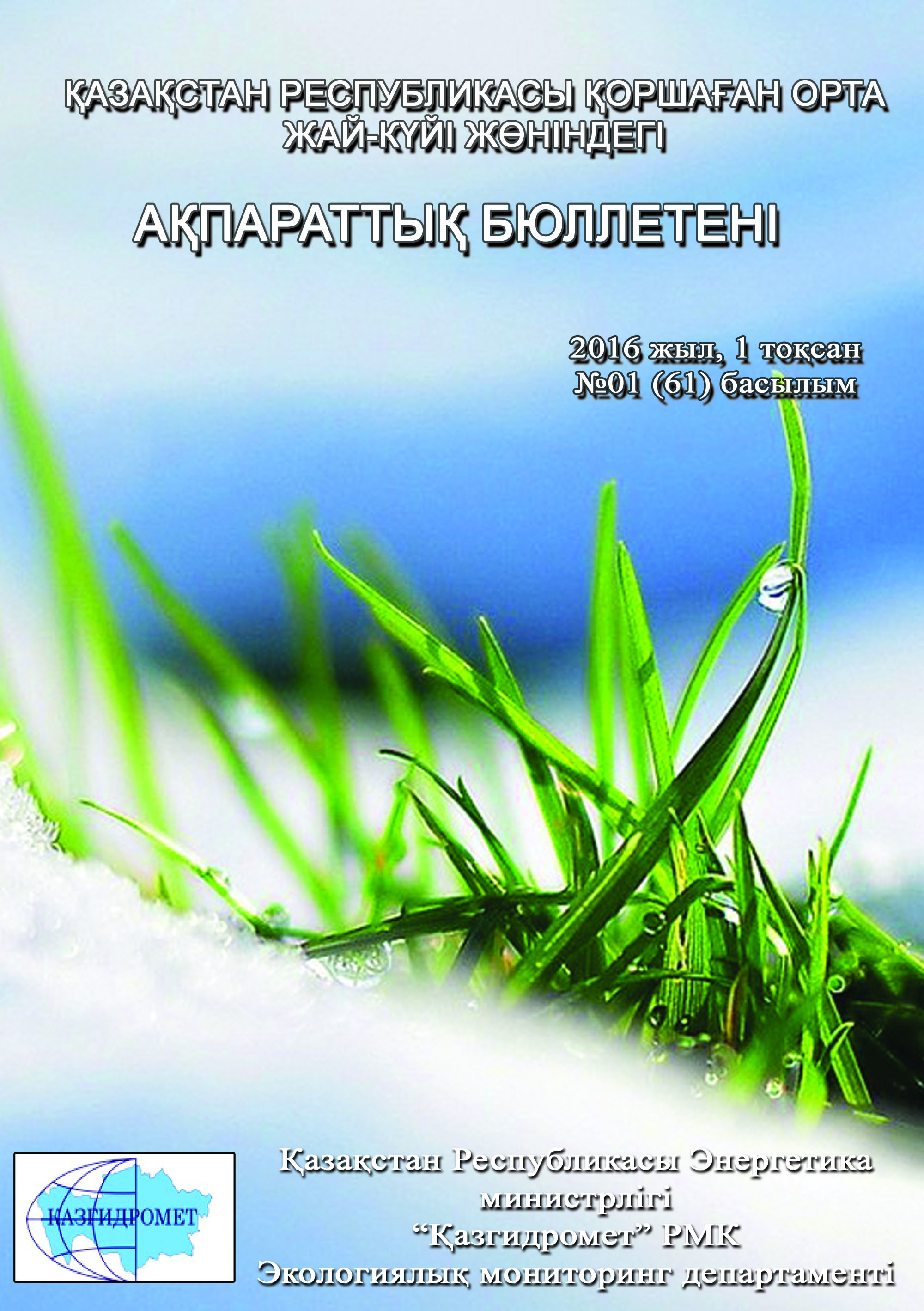 Алғы сөзАқпараттық бюллетень қоршаған ортаны қорғау саласындағы мемлекеттік басқару органдары үшін арналған және ұлттық гидрометеорологиялық қызметтің бақылау желілерінде қоршаған орта жай-күйіне экологиялық мониторинг жүргізу бойынша “Қазгидромет” РМК мамандандырылған бөлімшелерінде орындалатын жұмыстардың нәтижелері бойынша дайындалған.Қазақстан Республикасы қалаларындағы ауаның ластану деңгейін жалпы бағалау Қазақстан Республикасы аумағында атмосфералық ауаның жай-күйіне бақылау республиканың 49 елді-мекенінде 146 бақылау бекетінде, оның ішінде: Ақтау (1), Ақтөбе (3), Алматы (5), Астана (4), Атырау (2), Балқаш (3), Жезқазған (2), Қарағанды (4), Көкшетау (1), Қостанай (2), Қызылорда (1), Риддер (2), Павлодар (2), Петропавл (2),Семей (2), Талдықорған (1), Тараз (4), Теміртау (3), Өскемен (5), Шымкент (4), Екібастұз (1) қалаларында, Арнайы экономикалық аймақ (АЭА) Морпорт-Ақтау (1) мен Глубокое кентінде (1) 56 қол күшімен жұмыс істейтін бекеттерінде және Астана (3), Щучье (4), Бурабай кенті (4), Сарыбұлақ кенті (1), Көкшетау (1), Степногор (1), Алматы (11), Талдықорған (1), Ақтөбе (3), Атырау (3), Құлсары (1), Өскемен (2), Риддер (1), Семей (2), Глубокое кенті (1), Зыряновск (1), Тараз (1), Жанатас (1), Қаратау (1), Шу (1), Қордай кенті (1), Орал (3), Ақсай кенті (1), Березовка кенті (1), Январцево кенті (1), Қарағанды (3), Балқаш (1), Жезқазған (1), Саран (1), Теміртау (1), Қостанай (2), Рудный (2), Қарабалық кенті (1), Лисаковск (2), Арқалық (2), Жітіқара (2), Қызылорда (2), Ақай кенті (1), Төретам кенті (1), Ақтау (2), Жаңаөзен (2), Бейнеу кенті (1), Павлодар (4), Ақсу (1), Екібастұз (2), Петропавл (2), Шымкент (2), Кентау (1), Түркістан (1) 90 автоматты бақылау бекеттерінде (1-сурет) бақылау жүргізілді.Атмосфералық ауаның ластануын зерделеу кезінде қол күшімен жұмыс істейтін бекеттерде келесі қоспалар: қалқыма заттар (шаң), күкірт диоксиді, еритін сульфаттар, көміртегі оксиді, азот оксиді мен диоксиді, күкіртті сутегі, фенол, фторлы сутегі, хлор, хлорлы сутегі, көмір сутегісі, аммиак, күкірт қышқылы, формальдегид, күшала қосындысы, кадмий, қорғасын, хром, мыс, бензол, бенз(а)пирен, бериллий, марганец, кобальт, гамма-фон, мырыш анықталды.Атмосфералық ауаның ластануын автоматты бақылау бекеттерінде келесі қоспалар: РМ-1 қалқыма бөлшектері, РМ-2,5 қалқыма бөлшектері, РМ-4 қалқыма бөлшектері, РМ-10 қалқыма бөлшектері, күкірт диоксиді, көміртегі оксиді мен диоксиді, азот оксиді мен диоксиді, озон, күкірттісутек, көмірсутек қосындысы, аммиак, формальдегид, метен, метан емес көмірсутектер анықталды. Әр аймақта құрал-жабдықтардың әртүрлі болуына байланысты әртүрлі қоспалар анықталды.Ауа ластануының жай-күйі стационарлық бақылау бекеттерінде таңдалған ауа сынамасының талдауы мен өңделу нәтижелері бойынша бағаланды.ҚР аумағында атмосфералық ауа ластануының  жай-күйін «Мемлекеттік органдарды тұрғындар қоғамдастығын ақпараттандыру үшін қалалардың атмосфера ластануының жай-күйі жөніндегі құжат 52.04.667–2005 БҚ сәйкес стандартты индекс пен ең жоғары қайталанғыштық бойынша бағалау жүргізілді.Атмосфералық ауаның ластану көрсеткіштері. Атмосфералық ауаның ластану деңгейі қоспалар шоғырларының салыстыруы ШЖШ-мен  (мг/м3, мкг/м3) бағаланады.ШЖШ- шекті жол берілген қоспаның шоғыры(1- қосымша).Атмосфералық ауа ластану деңгейінің бір айда бағалау үшін ауа сапасының екі көрсеткішін қолданады.- стандартты индекс (СИ) – қысқа уақыт кезеніңде ең көп өлшенген, бекеттегі бір қоспа үшін немесе барлық бекеттердегі барлық қоспалар үшін өлшенген деректерден ШЖШ бөлінген қоспа шоғыры.- ең жоғары қайталанғыштық (ЕЖҚ), %, ШЖШ-дан асуы - бекеттегі бір қоспа үшін немесе барлық бекеттердегі барлық қоспалар үшін өлшенген деректердегі қайталанғыш.Атмосфераның ластану деңгейі СИ және ЕЖҚ мәндерінің төрт градация бойынша бағаланады. Егер СИ мен ЕЖҚ әртүрлі градацияға түссе, онда  атмосфераның ластану деңгейі осы көрсеткіштері АЛИ мәні бойынша бағаланады.1- кестеАтмосфераның ластану индексінің дәрежесін бағалауМемлекеттік органдарды тұрғындар қоғамдастығын ақпараттандыру үшін қалалардың атмосфера ластануының жай-күйі жөніндегі құжат 52.04.667–2005 БҚ. Әзірлеуге, салуға, баяндауғажәнемазмұндауғақойылатынжалпыталаптар.Атмосфералық ауа ластануын жалпы бағалау.СИ және ЕЖҚ бойынша, 1 тоқсанындаластанудың өте жоғары деңгейіне (СИ –10-нан аса, ЕЖҚ –50% аса) Түркістан, Теміртау, Талдықорған қалалары жатқызылды;Ластанудың жоғары деңгейі (СИ - 5-10, ЕЖҚ - 20-49%): Семей, Қаратау, Шу, Рудный, Атырау, Жанатас, Қостанай, Астана, Павлодар, Балқаш, Жезқазған, Қарағанды, Ақтөбе қалалары мен Глубокое кенті сипатталады;Ластанудың көтеріңкі деңгейіне (СИ – 2-4, ЕЖҚ – 1-19%); Қызылорда, Степногор, Ақсу, Ақтау, Жаңаөзен, Саран, Тараз, Өскемен, Екібастұз, Алматы, Риддер, Петропавл, Орал, Шымкен қалалары мен Ақай, Қарабалық, Қордай, Январцево және Бейнеу кенттері жатады;Ластанудың төменгі деңгейі (СИ – 0-1, ЕЖҚ – 0%): Кентау, Құлсары, Көкшетау қалалары мен Сарыбұлақ, Төретам, Березовка кенттері, «Боровое»КФМСжәне Щучинск-Бурабай курорттық аймағы сипатталады ( 1.1 кесте).1.1 - кестеҚазақстан Республикасы елді-мекендерінің ластану деңгейіАтмосфералық ауаның азот диоксиді, көміртегі оксиді, күкірт диоксиді, формальдегид, күкірттісутек, қалқыма заттар, фенол, аммиак сияқты ластаушы заттармен жоғары және өте жоғары ластанулары:автожолдардың қалалық көліктермен бос еместігі (кептелуі) –бензиннің және дизельдік отынның көпқұрамды болып шығуы елді-мекендегі  атмосфералық ауаның азот диоксидімен, көміртегі оксидімен, органикалық заттармен және т.б. ластануының негізгі көзі болып табылады, ал қаладағы жоғары автожолдардың бос еместігі жақсы желдету болса да, атмосфералық ауада зиянды заттардың жиналуына әкеледі.өндіріс орындарынан эмиссияның шашылуы - өндіріс орындарынан шыққан заттардың жануы, ауа ластануының жоғары деңгейіне бейімделген өндірістік процестің нәтижесі. Елді-мекен аумағындағы әуе бассейінде олардың шашылуы қала, қала маңы мен кенттердің атмосфералық ауа сапасына айтарлықтай әсер етеді.елді-мекендердегі атмосфералық кеңістіктің төмен желдетілуі – атмосфераның жерге жақын қабатында ауа ластаушылары жиналып, олардың шоғырлары өте жоғары деңгейде сақталады.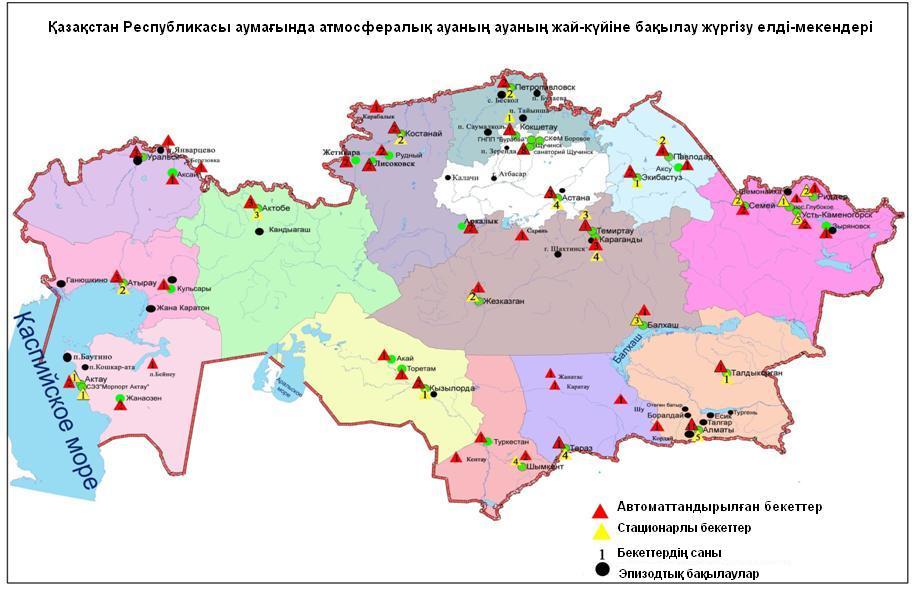 1- сур. ҚазақстанРеспубликасы аумағындағы атмосфералық ауаның жай-күйіне бақылау елді-мекендерінің орналасу сызбасыҚазақстан Республикасы қоршаған ортасының жоғары және экстремальдіжоғары ластануы туралы 2016 жылдың 1 тоқсанына мәліметтеріАтмосфералық ауаның жоғары және экстремальді жоғары ластану жағдайлары туралы мәліметтер. ҚР Энергетика министрлігінің Экологиялық мониторинг және ақпаратдепартаментіне, Мұнай-газ кешеніндегі экологиялық реттеу, бақылау және мемлекеттік инспекция комитетіне ластану жағдайлары туралы жедел ақпараттар тиісті шаралар қолдану үшін жіберілді.Талдықорған қаласында атмосфералық ауаның 9 жоғары ластану (ЖЛ) жағдайы және Теміртау қаласында 11 жоғары ластану жағдайы (ЖЛ)  тіркелді (2 кесте). 2-кесте Атмосфералық ауаның жоғары және экстремальді жоғары ластануыҚазақстан Республикасы аумағындағы атмосфералық жауын-шашынның 2015 жылғы химиялық құрамыАтмосфералық жауын-шашынның химиялық құрамына бақылау 46 метеостанцияда (М)(2-сурет) жүргізілді.Жауын-шашын құрамында – сульфаттардың, хлоридтердің, нитриттердің, гидрокарбонаттардың аниондары; аммонийдің, натрийдің, калийдің, кальцийдің, магнийдің катиондары; қорғасынның, мыстың, күшәланың микроэлементтері, қышқылдық және үлесті электрөткізгіштік анықталды.Атмосфералық жауын-шашынның ластану жай-күйін бағалау үшін су объектілерінде шаруашылық-ауызсу және мәдени-шаруашылық су қолданудағы ластаушы заттардың ШЖШ мәндері қолданылды (6-қосымша).Барлық анықталатын заттардың шоғыры, кадмий мен аммонийді қоспағанда атмосфералық жауын-шашында ШЖШ-дан аспады.Аяққұм М, Моғаджар М (Ақтөбе облысы), Ауыл-4 (Алматы облысы), Төлеби М (Жамбыл облысы), Каменка М (Батыс Қазақстан облысы), Қарағанды (АШСС), Жезқазған М (Қарағанды облысы), Қостанай М (Қостанай облысы), Ақтау М (Маңғыстау облысы) кадмийдің бар болуы 1,2-3,4 ШЖШ шегінде болды.Қарағанды (АШСС) М (Қарағанды облысы) аммонийдің бар болуы 1,53 ШЖШ құрады.Қазақстан Республикасы аумағы бойынша жауын-шашында орташа гидрокарбонаттар 18,9 %, сульфаттар 11,4 %, кальций ионы 8,6 %, хлоридтер 7,9 % басым болды.Ең үлкен жалпы минерализация Пешной М (Атырау облысы) 242,9 мг/л, ең азы Текелі М (Алматы облысы) 19,4 мг/г белгіленді.Қазақстан аумағында атмосфералық жауын-шашынның үлесті электр өткізгіштігі 20,8 мкСм/см («Боровое» КФМС М) 404 мкСм/см (Пешной М)ауытқыды.Қазақстан аумағында жауын-шашында рН орташа шамасы 5,33 (Щучинск М) - 7,61 (Форт-Шевченко М) аралығында өзгерді.Қазақстан Республикасы аумағында атмосфералық жауын-шашынның сынамаларында қышқылдық қатты қышқыл және сілтісі аз негізінде болды.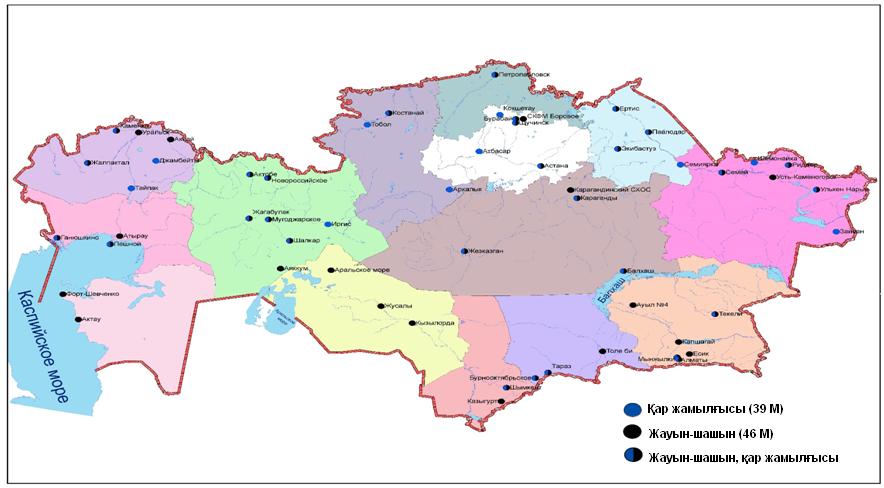 2-сур.Қазақстан Республикасы аумағындағы атмосфералық жауын-шашынның және қар жамылғысының бақылау метеостансаларының орналасу сызбасыҚазақстан Республикасының жер үсті су сапасы.Жер үсті суларының гидрохимиялық көрсеткіштері бойынша  су сапасын  бақылау 212 гидрохимиялық тұстамада орналасқан 90 су нысанында жүргізілген, олар: 61 өзен, 12 көл, 12 суқоймасы, 4су арналар, 1 теңіз (кесте 3, 4, 5, 6; сур. 2,3). Су сапасының гидрохимиялық көрсеткіштері бойынша негізгі критерийі - балық шаруашылық су айдындарына арналған ластаушы заттардың шекті жол берілген шоғыр (ШЖШ) болып табылады (Қосымша 2,5).Жер үсті суларының ластану деңгейі судың сапасының өзгеру динамикасын анықтау және салыстыруда қолданылатын судың ластануының кешенді индексі (СЛКИ) шамасымен бағаланған (Қосымша 3).Зерттелген су нысандардың жалпы санынан нормативті таза деңгейіне 4 өзен, 1 суқойма, 1 теңіз жатады: Жайық (Атырау обл.), Катта Бугун, Бөген, Түрген өзендері, Күрті суқоймасы, Каспий теңізі.«ластанудың орташа деңгейі» дәрежесіне 42 өзен, 4 көл, 7 су қойма, 3 су арнасы жатқызылды: Қара Ертіс, Ертіс, Бұқтырма, Оба, Емел, Шаранова, Қиғаш, Жайық (БҚО), Шаған, Деркөл, Елек (БҚО), Шыңғырлау, Сарыөзен, Қараөзен, Есіл, Ақбұлак, Нұра (Ақмола обл.), Беттібұлақ, Іле, Қорғас, Баянкөл, Шілік, Шарны, Қаскелен, Қарқара, Есік, Талғар, Темірлік, Кіші Алматы, Есентай, Үлкен Алматы, Талас,  Аса, Берікқара, Шу, Ақсу, Қарабалта, Тоқташ, Сарықау, Келес, Бадам, Арыс, Сырдария (ОҚО) өзендер:і, Қопа, Зеренді, Билікөл көлдері,Вячеславе, Кеңгір, Қапшағай, Бартоғай, Тасөткел, Самарқан, Шардара суқоймалары, Қошым, Нұра-Есіл, ағынды сулар су арналары, Арал теңізі;«ластанудың жоғары деңгейі» дәрежесіне – 17 өзен, 8 көл, 4 суқойма, 1 су арнасы жатқызылды: Брекса, Үлбі, Глубочанка, Елек (Ақтөбе обл.), Тобыл, Әйет, Тоғызақ, Үй, Желқуар, Сарыбұлақ, Жабай, Нұра (Қарағандыобл.), Қара Кеңгір,Соқыр, Шерубайнұра, Текес, Сырдария (Қызылорда обл.) өзендер:і, Шалқар (БҚО), Сұлтанкелді, Бурабай, Үлкен Шабақты, Кіші Шабақты, Қарасье, Сұлукөл көлдері, Аманкелді, Қаратомар, Жоғарғы Тобыл, Сергееве су қоймалары, Ертіс-Қарағандысу арнасы;«ластанудың өте жоғары деңгейі»дәрежесіне – Тихая, Краснояркаөзендері жатқызылды (3,4 сур.), (3, 4, 5,6 кестелер).ҚР кейбір су нысандарында оттегінің 5 тәуліктегі биохимиялық тұтынылуының жоғары мәні байқалған және төмендегідей жіктелген: Билікөл көлі – «ластанудың өте жоғары деңгейі»дәрежеде: Жайық (Атырау обл.), Шаронова, Қиғаш, Қара Кеңгір, Талас, Шу, Ақсу, Қарабалта, Сарықау өзендері, Сұлтанкелді, Сұлукөл көлдері, Кеңгір, Аманкелді, суқоймалары – «ластанудың орташа деңгейі» дәрежесінде.Суда еріген оттегінің тапшылығыСұлукөл,Қарасье көлдеріндебайқалды – «ластанудың орташа деңгейі» дәрежесі(кесте 3).сур 2. Қазақстан Республикасы өзен суларының ластануының кешенді индексінің өзгеруі3 - сур.. Қазақстан Республикасы суқоймалары, көлдері және тоғандары суының ластануының кешенді индексінің өзгеруі3-кесте2016 жылғы 1 тоқсаны бойынша жер үсті суларының гидрохимиялық көрсеткіштер бойынша жай- күйі4 -кесте2016 жылғы 1 тоқсаны бойынша жер үсті суларының  негізгі ластаушы компоненттерінің тізімі5 - кесте2016 жылғы 1 тоқсаны бойынша су нысандарының тізімі 6 - кестеГидрохимиялық көрсеткіштері бойынша жер үсті сулары сапасының жай -күйіҚазақстан Республикасы 2016 жылғы1 тоқсан бойынша жер үсті суларының жоғары және экстремалды жоғарыластану жағдайлары туралы мәліметтерЖер беті суларының жоғары және экстремалды жоғары ластану оқиғалары туралы мәліметтер –115 ЖЛ жағдайы және 6 ЭЖЛ жағдайы 21 су нысандарында тіркелген: Нұра өзені (Қарағанды облысы) – 21 ЖЛ жағдайы, ағынды сулар арнасы (Қарағанды облысы) – 4 ЖЛ жағдайы, Соқыр өзені (Қарағанды облысы) – 9 ЖЛ жағдайы, Шерубайнұра өзені (Қарағанды облысы) – 8 ЖЛ жағдайы, Қара Кеңгір өзені (Қарағанды облысы) – 7 ЖЛ жағдайы, Ертіс өзені (ШҚО) – 1 ЖЛ жағдайы, Красноярка өзені (ШҚО) – 3 ЖЛ жағдайы,  Брекса өзені (ШҚО) – 6 ЖЛ жағдайы, Тихая өзені (ШҚО) – 5 ЖЛ және 2 ЭЖЛ жағдайы, Үлбі өзені (ШҚО) – 16 ЖЛ және 2 ЭЖЛ жағдайы, Глубочанка өзені (ШҚО) – 6 ЖЛ жағдайы, Билікөл көлі (Жамбыл облысы) – 3 ЖЛ жағдайы, Сарыбұлақ өзені (Ақмола облысы) – 1 ЖЛ жағдайы, Есіл өзені (Ақмола облысы) – 2 ЖЛ жағдайы, Жабай өзені (Ақмола облысы) – 1 ЖЛ жағдайы, Үлкен Шабақты көлі (Акмола облысы) – 3 ЖЛ жағдайы, Кіші Шабақты көлі (Акмола облысы) – 9 ЖЛ жағдайы, Сұлтанкелді көлі (Акмола облысы) – 2 ЭЖЛ жағдайы, Сұлукөл көлі (Ақмола облысы) – 3 ЖЛ жағдайы, Елек өзені (Ақтөбе облысы) – 6 ЖЛ жағдайы, Тоғызақ өзені (Қостанай облысы) – 1 ЖЛ жағдайы..Қазақстан Республикасы бойынша атмосфераның жерге жақын қабатының радиациялық гамма-фоныҚазақстан Республикасы аумағында гамма-фон (экспозициялық мөлшердің қуаттылығы)   күнсайын 14 облыстың 85 метеорологиялық станциясында, сондай-ақ атмосфералық ауаның ластану мониторингіне экспозициялық мөлшердің қуаттылығына өлшеу автоматтырежімде 23автоматты бекетте жүргізілді: Көкшетау (1), Ақтөбе (2), Талдықорған (1), Құлсары (1), Орал (2), Ақсай (1), Қарағанды (1), Теміртау (1), Қостанай (2), Рудный (1), Қызылорда (1), Ақай кенті (1), Төретам кенті (1), Жаңаөзен (2), Павлодар (2), Ақсу (1), Екібастұз (1), Түркістан (1) (4 -сур.). Қазақстан Республикасының елді-мекендерінің атмосфералық ауа қабатына орташа тәуліктік радиоактивтілік түсу тығыздығының мәні 0,04-0,28 мкЗв/сағ. шегінде болды. Қазақстан Республикасында радиациялық гамма- фонның орташа мәні 0,13 мкЗв/сағ., яғни шекті жол берілетін нормаға сәйкес келеді.Қазақстан Республикасы бойынша атмосфераның жерге жақын қабатында радиоактивтердің түсу тығыздығыАтмосфераның жерге жақын қабатында радиоактивтердің түсу тығыздығына бақылау Қазақстанның 14 облысында 43 метеорологиялық станцияда ауа сынамасын горизонтальді планшеттер алу жолымен жүзеге асырылды (4-сур.).ҚР аумағында атмосфераның жерге жақын қабатында орта тәуліктік радиоактивтердің түсу тығыздығы 0,6- 3,2 Бк/м2 шегінде болды. ҚР аумағында радиоактивті түсулердің орташа тығыздығы 1,2 Бк/м2, бұл шекті жол берілетін деңгейінен аспады.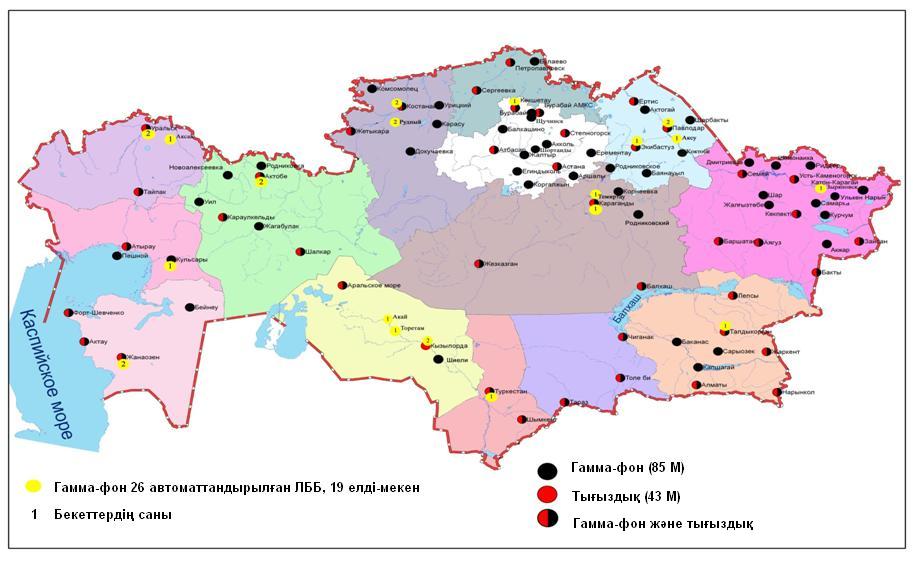 4- сурет. Қазақстан Республикасының аумағындағы радиациялық гамма-фон мен радиоактивті түсулерге бақылау метеостансаларының орналасу сызбасыАқмола облысының қоршаған орта жай-күйіАстана қаласы бойынша атмосфералық ауаның ластану жай-күйіАтмосфералық ауаның жай-күйіне бақылау 7 стационарлық бекетте жүргізілді (1.1-сур., 8-кесте).8- кестеБақылау бекеттерінің орналасу орны мен анықталатын қоспалар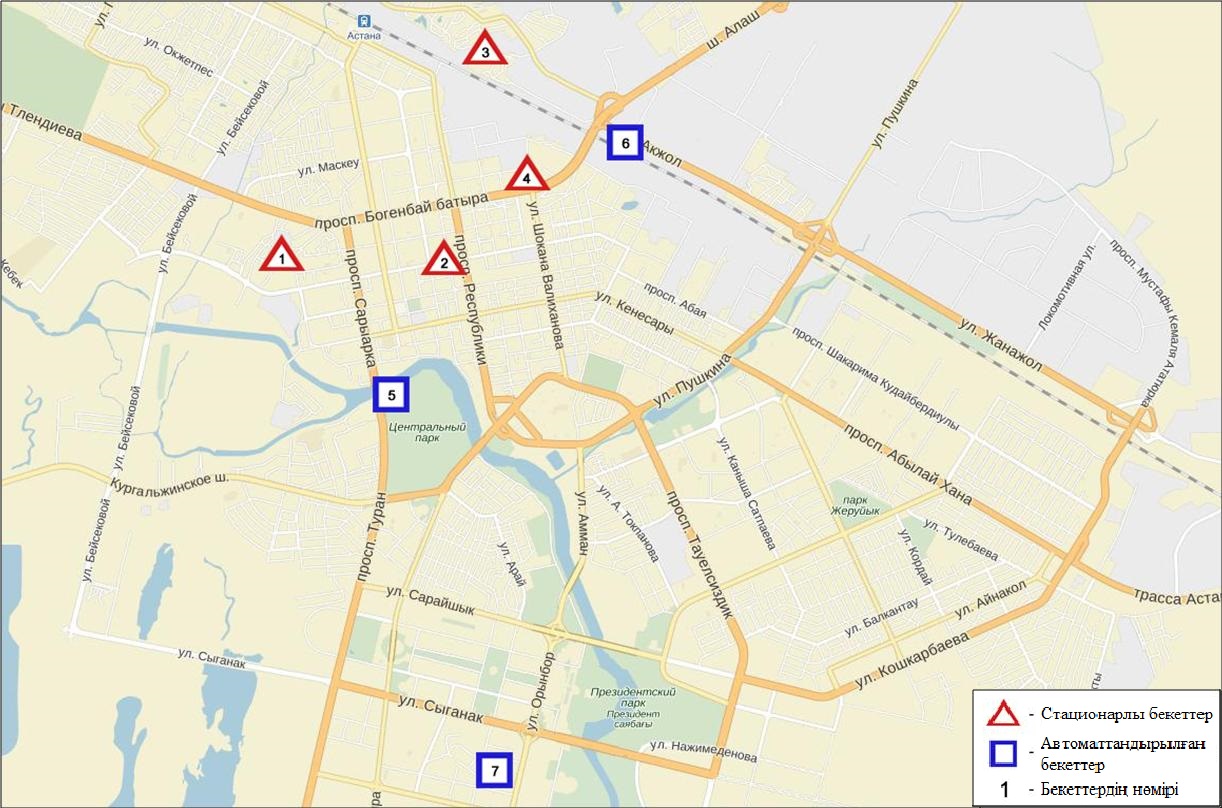 1.1-сурет. Астана қаласының атмосфералық ауа ластануын бақылау стационарлық желісінің орналасу сызбасы9-кестеАстана қаласының атмосфералық ауа ластануының сипаттамасыАтмосфераның ластануын жалпы бағалау. 1 тоқсанда стационарлық бақылау бекетінің деректері бойынша (1.1-сур.), атмосфералық ауаның ластану деңгейі жоғары болып бағаланды. ОлСИ= 5,7 және ЕЖҚ= 23,1 % (жоғары деңгей), құрады. Қала ауасы күкірт диоксидімен басым ластанған (1- және 1.1-кестелер).Жалпы қала бойынша орташа айлық шоғырларқалқыма заттар –2,0 ШЖШс.с., РМ-10 қалқыма бөлшектері -2,4 ШЖШс.с.,  күкірт диоксиді – 1,3 ШЖШс.с., азот диоксиді – 2,3 ШЖШс.с., басқа ластаушы заттардың орташа шоғырлары  ШЖШ- дан аспады.2016 жылдың 1 тоқсанында 1 ШЖШ арту жағдайлары қалқыма заттар бойынша – 213, РМ-10 қалқыма бөлшектері - 664, күкірт диоксиді - 1273, көміртегі оксиді- 25, азот диоксиді –173, фторлы сутегі- 6 жағдай, сондай-ақ 5 ШЖШ-дан  1 рет арту  жағдайыазот диоксиді бойынша тіркелді (9-кесте).1.2 Астана қаласының эпизодтық бақылау деректері бойынша атмосфералық ауа жай-күйіАстана қаласының атмосфералық ауаның ластануына бақылау 3 нүктеде(№1 нүкте –Зеленый квартал ТК («Хан Шатыр» ОСО), №2 нүкте – №2 Қалалық аурухана (ЭКСПО ауданы), №3 нүкте–Ұлттық мұражай (Пирамида ауданы)) жүргізілді. Қалқыма заттардың, күкірт диоксидінің, көміртегі оксидінің, азот диоксидінің, фторлы сутектің шоғырлары өлшенді.Күкірт диоксидінің максимальды шоғырлары №2 және №3 нүктелерде 1,34 ШЖШ құрады.Бақылау деректері бойынша қалған ластаушы заттардың шоғыры шекті жол берілген шоғырдан аспады (10-кесте).10 -кестеАстана қаласының бақылау негізі бойынша ластаушы заттардың максимальды шоғырыКөкшетау қаласы бойынша атмосфералық ауаның ластану жай-күйіКөкшетау қаласында атмосфералық ауаның жай-күйіне бақылау 2 стационарлық бекетте жүргізілді (1.2-сур., 10-кесте).10- кестеБақылау бекеттерінің орналасу орны мен анықталатын қоспалар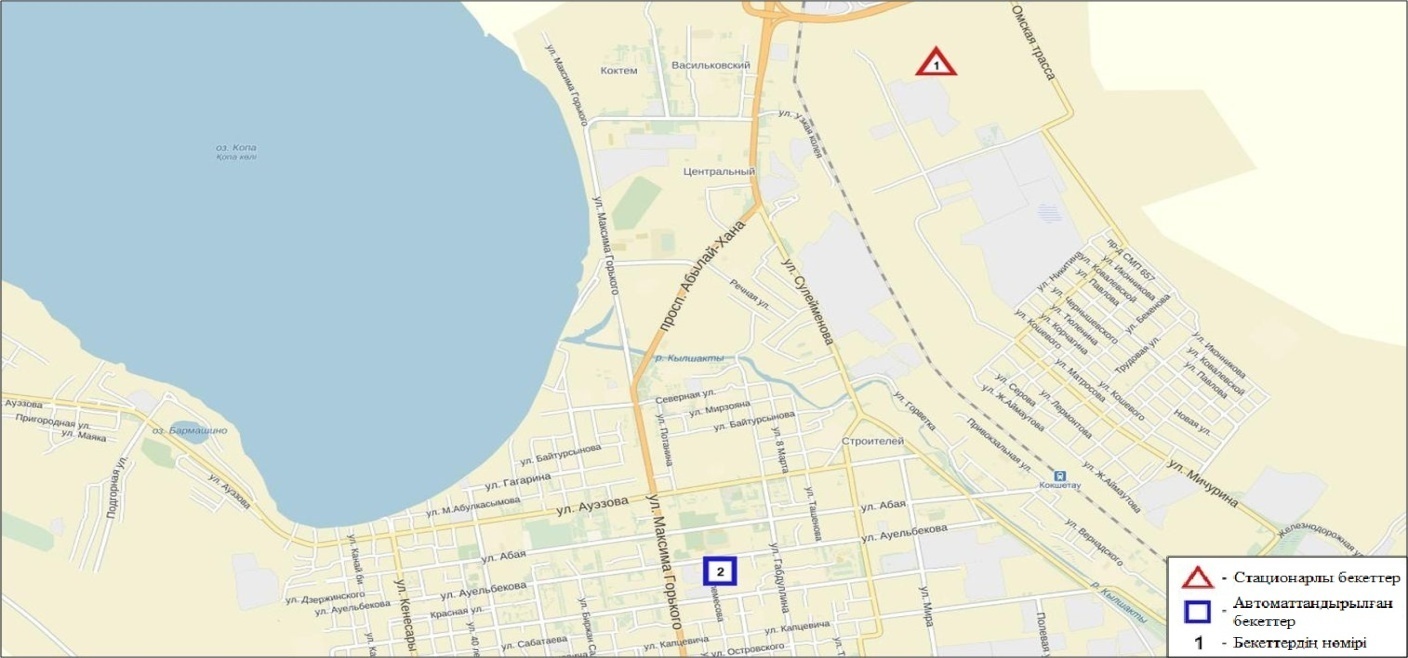 1.2– сурет. Көкшетау қаласының атмосфералық ауа ластануын бақылау стационарлық желісінің орналасу сызбасы12 - кестеКөкшетау қаласының атмосфералық ауа ластануының сипаттамасыАтмосфераның ластануын жалпы бағалау. Стационарлық бақылау желісінің деректері бойынша (1.2 -сур.), атмосфералық ауаның ластану деңгейі төмен болып бағаланды. СИ= 1,3 жәнеЕЖҚ= 0,5 % құрады. Қала ауасы азот оксидімен басым ластанған (1- және 1.1-кестелер).Жалпы қала бойынша орташа айлық шоғырлар ШЖШ дан аспады.ШЖШ асу еселігінің жағдайлары көміртегі оксиді бойынша – 2, азот оксиді - 29 жағдай тіркелді (12-кесте).Степногор қаласы бойынша атмосфералық ауаның ластану жай-күйіСтепногор қаласында атмосфералық ауаның жай-күйіне бақылау 1 стационарлық бекетте жүргізілді (1.3-сур., 13-кесте).13- кестеБақылау бекеттерінің орналасу орны мен анықталатын қоспалар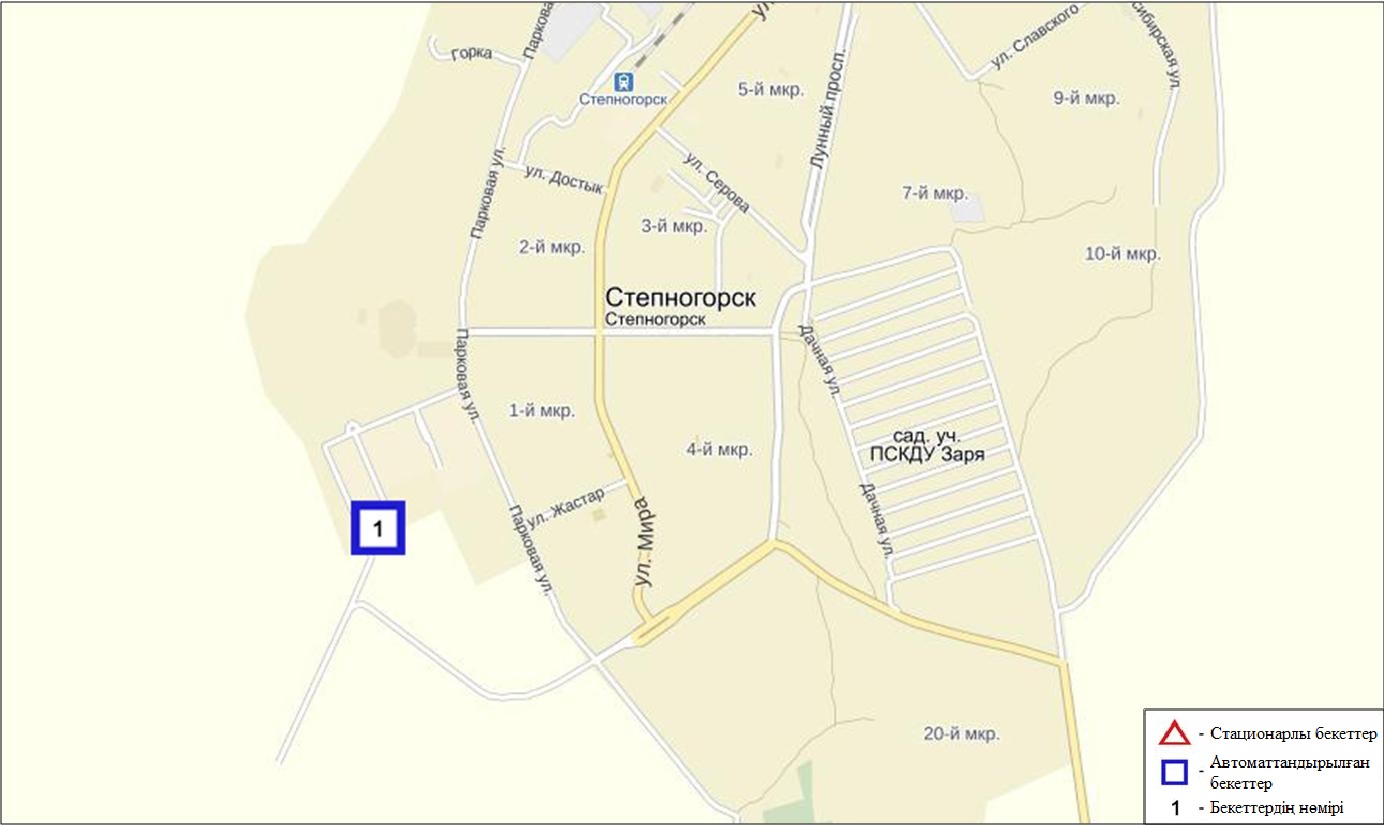 1.3 - сурет Степногор қаласының атмосфералық ауа ластануын бақылау стационарлық желісінің орналасу сызбасы14- кестеСтепногор қаласының атмосфералық ауа ластануының сипаттамасыАтмосфераның ластануын жалпы бағалау. Стационарлық бақылау желісінің деректері бойынша (1.3 -сур.), атмосфералық ауаның ластану деңгейі көтеріңкі деңгей болып бағаланды. СИ=1,5, ЕЖҚ 14,0 %  құрады(1-кесте және 1.3-сур.).Жалпы қала бойынша орташа айлық шоғырлар озон –3,0 ШЖШс.с., басқа ластаушы заттар – ШЖШ дан аспады.1 ШЖШ арту жағдайлары озон бойынша – 612, күкіртті сутегі - 36 жағдай тіркелді (14-кесте).1.5 Ақмола облысының эпизодтық деректер бойынша атмосфералық ауаның жай-күйіАқмола облысында атмосфералық ауаның ластануына бақылау Атбасар қаласында және Калачи мен Зеренді кенттерінде (№1 нүкте –Калачи кенті, №2 нүкте – Атбасар қ., №3 нүкте–Зеренді кенті) жүргізілді. Қалқыма заттардың, күкірт диоксидінің, көміртегі оксидінің, азот диоксидінің, азот оксидінің, аммиактың, көмірсутектің және формальдегидтің шоғырлары өлшенді.Бақылау негіздері бойынша барлық ластаушы заттардың концентрациясы шекті жол берілген шоғырдан аспады (14-кесте).14-кестеАқмола облысының бақылау негізі бойынша ластаушы заттардың максимальды шоғыры1.6 Ақмола облысының аумағындағы атмосфералық жауын-шашынның 2015 жылғы химиялық құрамыАтмосфералық жауын-шашынның химиялық құрамына бақылау 4  метеостанцияда (Астана, Щучинск, «Боровое» КМФС, Бурабай) алынған жаңбыр суына сынама алумен (1.3-сурет) жүргізілді.Жауын-шашын құрамында барлық анықталатын заттардың шоғырлары шекті жол берілген шоғырлардан аспады.Жауын-шашын сынамаларында сульфаттар 31,3 %, гидрокарбонаттар 18,6 %, хлоридтер 16,7 %, калий иондары 10,8  % және натрий 9,9 % басым болды.Ең үлкен жалпы минерализация Астана М – 29,3 мг/л, ең азы Бурабай М 20,3 мг/л белгіленді.Атмосфералық жауын-шашынның үлесті электр өткізгіштігі 20,8 мкСм/см-ден («Боровое» КФМС М) 29,8 мкСм/см (Астана М) дейінгі шекте болды.Түскен жауын-шашын сынамаларындағы қышқылдық қатты қышқылды және сілтісі аз сипатта болып, 5,3 (Щучинск М) – 6,5 (Астана М) аралығында өзгерді.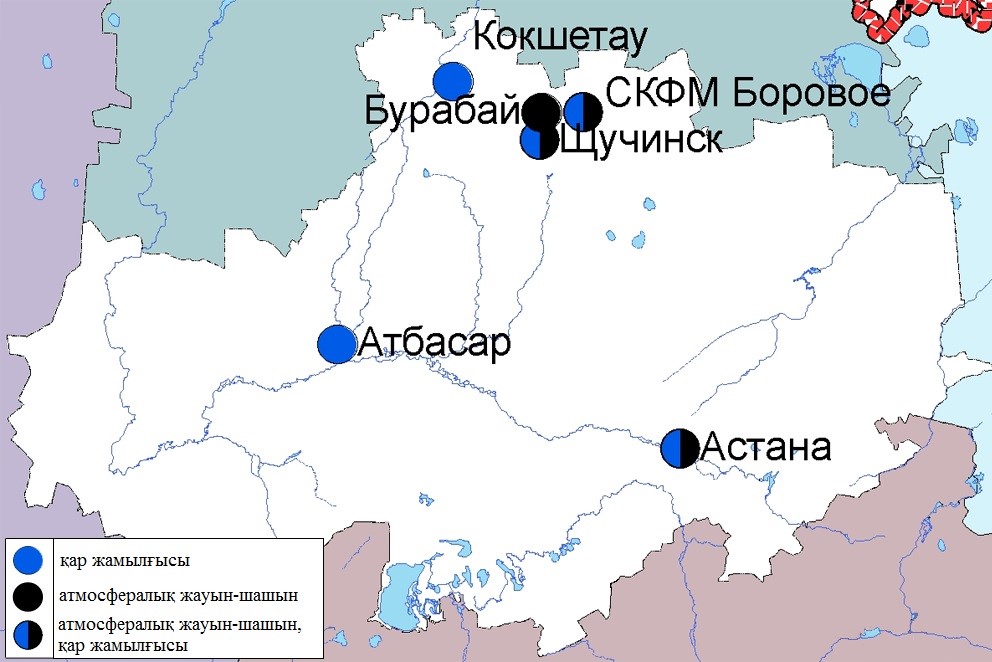 1.3- сурет. Ақмола облысы аумағындағы атмосфералық жауын-шашын мен қар жамылғысын бақылау метеостансаларының орналасу сызбасы.Ақмола облысы аумағындағы жер үсті суларының сапасыАқмола облысы аумағындағы жер үсті сулары сапасын бақылау 17 су нысанында (Есіл, Нұра, Ақбұлақ, Сарыбұлақ, Беттібұлақ, Жабай өзендері, Нұра-Есіл арнасы, Вячеславское суқоймасы, Сұлтанкелді, Қопа, Зеренді, Бурабай, Үлкен Шабақты, Кіші Шабақты, Щучье, Карасье, Сұлукөл көлдері) жүргізілді.Есіл өзені Қарағанды облысындағы Нияз тауларынан бастау алады. Сарыбұлақ, Ақбұлақ өзендері – Есіл өзенінің оң жақ салалары. Есіл өзенінде Вячеславское суқоймасы орналасқан. Сұлтанкелді көлі Қорғалжын қорығыныңбіркөлі болып саналады. Қопа және Зеренді көлдері Есіл өзені бассейніне кіреді. Бурабай, Үлкен Шабақты, Кіші Шабақты, Щучье, Карасье, Сұлукөл көлдері Щучье-Бурабай курорттық аймағы (ЩБКА) аумағында орналасқан.Есіл өзені суының температурасы 0 ºC, сутегі көрсеткіші 8,03, судағы еріген оттегінің концентрациясы –9,11 мг/дм3, ОБТ5 –1,38 мг/дм3. Негізгі иондар (сульфаттар –2,7 ШЖШ, магний – 1,2 ШЖШ), ауыр металдар (мыс –1,7 ШЖШ, мырыш – 3,5 ШЖШ, марганец – 4,2 ШЖШ) жәнебиогенді заттар (нитритті азот –1,3) бойынша шекті жол берілген шоғырдан асқандығы тіркелді.Нұра өзенінің су температурасы 0 ºC, сутегі көрсеткіші – 7,28, судағы еріген оттегі концентрациясы– 6,92 мг/дм3, ОБТ5 – 2,62 мг/дм3. Негізгі иондар (сульфаттар – 3,4 ШЖШ), биогенді заттар (железо общее – 1,1 ШЖШ), ауыр металдар (мыс – 1,3 ШЖШ, мырыш – 2,5 ШЖШ, марганец – 1,8 ШЖШ) бойынша шекті жол берілген шоғырдан асқандығы тіркелді.Ақбұлақөзенінде судың температурасы 0ºC, сутегі көрсеткіші – 7,46, судағы еріген оттегі концентрациясы– 8,21 мг/дм3, ОБТ5 – 2,55 мг/дм3. Ауыр металдар (мыс – 2,2 ШЖШ, мырыш – 5,0 ШЖШ, марганец – 2,7 ШЖШ), негізгі иондар (хлоридтер – 1,4 ШЖШ, сульфаттар –3,0 ШЖШ, магний – 1,1 ШЖШ), биогенді заттар (нитритті азот – 1,3 ШЖШ) бойынша нормадан асуы байқалды.Сарыбұлақ өзенінде су температурасы 0 ºC, сутегі көрсеткіші - 7,36, судағы еріген оттегі концентрациясы– 8,30 мг/дм3, ОБТ5 – 2,56 мг/дм3. Ауыр металдар (мырыш – 7,6 ШЖШ, марганец – 2,3 ШЖШ), негізгі иондар (сульфаттар – 4,5 ШЖШ, хлоридтер – 2,3 ШЖШ, кальций – 1,5 ШЖШ, магний – 2,1 ШЖШ), биогенді заттар (тұзды аммоний – 3,2 ШЖШ, нитритті азот – 2,0 ШЖШ, фторидтер – 6,7 ШЖШ), органикалық заттар (мұнай өнімдері – 3,2 ШЖШ) бойынша шекті жол берілген шоғырдан асқандығы тіркелді.Жабай өзенінде су температурасы 0 ºC, сутегі көрсеткіші 8,02, судағы еріген оттегі концентрациясы–7,53 мг/дм3, ОБТ5 –0,73 мг/дм3. Негізгі иондар (сульфаттар –2,0 ШЖШ), ауыр металдар (мыс –1,2 ШЖШ, мырыш – 23,6 ШЖШ, марганец – 28,0 ШЖШ), биогенді заттар (нитритті азот  – 1,1 ШЖШ) бойынша шекті жол берілген шоғырдан асқандығы тіркелді.Нұра-Есіл суарнасында сутемпературасы 0 ºC, сутегі көрсеткіші– 7,33, судағы еріген оттегі концентрациясы– 6,67 мг/дм3, ОБТ5 – 0,90 мг/дм3. Негізгі иондар (сульфаттар – 8,2 ШЖШ, магний – 2,2 ШЖШ), ауыр металдар (мырыш – 1,5 ШЖШ, мыс – 1,8 ШЖШ, марганец – 1,1 ШЖШ) бойынша шекті жол берілген шоғырдан асқандығы анықталды.Қопа көлінде су температурасы0ºC, сутегі көрсеткіші 8,36, судағы еріген оттегі концентрациясы– 10,53 мг/дм3, ОБТ5 –2,74 мг/дм3. Негізгі иондар (сульфаттар –2,0 ШЖШ, магний – 1,2 ШЖШ), биогенді заттар (тұзды аммоний – 1,2 ШЖШ),ауыр металдар (марганец –7,0 ШЖШ, мырыш- 2,4 ШЖШ) бойынша нормадан асқан.Зеренді көлі–су температурасы 0ºC, сутегі көрсеткіші 8,87, судағы еріген оттегі концентрациясы– 10,74 мг/дм3, ОБТ5 –1,61мг/дм3. Негізгі иондар (сульфаттар –1,7 ШЖШ, магний – 2,0 ШЖШ), биогенді заттар (фторидтер – 3,6 ШЖШ), ауыр металдар (мырыш – 3,9 ШЖШ, марганец – 3,5 ШЖШ) бойынша шекті жол берілген шоғырдан асқандығы тіркелді.Беттібұлақ өзен суының температурасы 0 ºC, сутегі көрсеткіші 7,81, судағы еріген оттегі концентрациясы– 11,34 мг/дм3, ОБТ5 – 0,95 мг/дм3.Ауыр металдар (мырыш – 3,6 ШЖШ, марганец – 1,3 ШЖШ), биогенді заттар (фторидтер – 1,3 ШЖШ) бойынша нормадан асқандығы тіркелді.Бурабайкөлі–сутемпературасы0 ºC, сутегі көрсеткіші 8,0, судағы еріген оттегі концентрациясы– 9,85 мг/дм3, ОБТ5 –1,72 мг/дм3. Биогенді заттар (фторидтер – 5,1 ШЖШ), ауыр металдар (мырыш – 3,6 ШЖШ, мыс – 1,1 ШЖШ, марганец – 2,6 ШЖШ) бойынша нормадан асуы байқалды.Үлкен Шабақты көлінде су температурасы 0ºC, сутегі көрсеткіші 8,81, судағы еріген оттегі концентрациясы– 10,82 мг/дм3, ОБТ5 – 2,64 мг/дм3. Негізгі иондар (сульфаттар –3,2 ШЖШ, магний – 2,4 ШЖШ), ауыр металдар (мыс –1,8 ШЖШ, марганец – 1,3 ШЖШ, мырыш – 4,4 ШЖШ), биогенді заттар (фторидтер –17,4 ШЖШ) бойынша шекті жол берілген шоғырдан асқандығы тіркелді.Щучье көлінде су температурасы 0 ºC, сутегі көрсеткіші 8,1, судағы еріген оттегі концентрациясы– 8,56 мг/дм3, ОБТ5 – 0,91 мг/дм3. Превышения ШЖШ были зафиксированы по веществам из групп ауыр металдар (мырыш – 3,5 ШЖШ, марганец – 1,2 ШЖШ), биогенді заттар (фторидтер – 8,5 ШЖШ) бойынша нормадан асу жағдайлары байқалған.Кіші Шабақты көлі суының температурасы 0 ºC, сутегі көрсеткіші – 8,86, судағы еріген оттегі концентрациясы– 10,67мг/дм3, ОБТ5 –1,28 мг/дм3. Ауыр металдар (мырыш – 3,4 ШЖШ, марганец –2,4 ШЖШ), негізгі иондар (хлоридтер – 6,9 ШЖШ, сульфаттар – 13,7 ШЖШ, магний – 11,1 ШЖШ), биогенді заттар (фторидтер – 16,6 ШЖШ, тұзды аммоний – 1,3 ШЖШ) бойынша нормадан асуы байқалды.Карасье көліндегі су температурасы 0 ºC, сутегі көрсеткіші 7,66, судағы еріген оттегі концентрациясы– 3,65мг/дм3, ОБТ5 –1,13 мг/дм3. Ауыр металдар (мырыш –6,4 ШЖШ), биогенді заттар (фторидтер – 2,0 ШЖШ, железо общее – 4,5 ШЖШ, тұзды аммоний – 3,3 ШЖШ)бойынша нормадан асқан. Сұлукөл көлінде сутемпературасы 0 ºC, сутегі көрсеткіші 6,92, судағы еріген оттегі концентрациясы– 3,38 мг/дм3, ОБТ5 –6,59 мг/дм3. Ауыр металдар (мырыш – 4,0 ШЖШ), биогенді заттар (тұзды аммоний – 2,6 ШЖШ, Жалпы темір – 21,8 ШЖШ, фторидтер – 3,7 ШЖШ), органикалық заттар (мұнай өнімдері – 1,5 ШЖШ) бойынша шекті рұқсат шоғырдан асуы байқалған.Сұлтанкелді көлі – су температурасы 0 ºC, сутегі көрсеткіші – 7,49, судағы еріген оттегі концентрациясы– 4,52 мг/дм3, ОБТ5 – 6,28 мг/дм3. Негізгі иондар (магний – 3,0 ШЖШ, сульфаттар – 5,1 ШЖШ, хлоридтер – 2,6 ШЖШ), биогенді заттар (тұзды аммоний – 3,2 ШЖШ), ауыр металдар (мыс – 1,3 ШЖШ, мырыш – 4,0 ШЖШ, марганец – 2,6 ШЖШ) бойынша нормадан асқаны байқалды.Вячеславское суқоймасында судың температурасы 0 ºC, сутегі көрсеткіші – 7,85, судағы еріген оттегі концентрациясы– 9,92мг/дм3, ОБТ5 – 0,85 мг/дм3. Ауыр металдар (мыс – 1,8 ШЖШ, мырыш – 3,6 ШЖШ) бойынша шекті жол берілген шамадан асқандығы тіркелді.Ақмола облысы су нысандарының су сапасы келесі түрде бағаланады:«ластанудың орташа деңгейіндегі» су – Есіл, Ақбұлақ, Нұра, Беттібұлақ өзендері, Вячеславское суқоймасы, Қопа, Зеренді көлдері; «ластанудың жоғары деңгейіндегі» су –Сарыбұлақ, Жабай өзендері, Үлкен Шабақты, Щучье, Кіші Шабақты, Бурабай, Карасье, Сұлукөл, Сұлтанкелді көлдері, Нұра-Есіл арнасы (6 кесте).2015 жылдың 1 тоқсанымен салыстырғанда су сапасыЗеренді, Бурабай, Сұлукөл, Үлкен Шабақты, Кіші Шабақты, Щучье, Сұлтанкелді, Қопа көлдерінде, Беттібұлақ, Сарыбұлақ, Нұра, Жабай өзендерінде, Вячеславское суқоймасындаайтарлықтай өзгерген жоқ; Карасье өзені менНұра-Есіл арнасында – нашарлаған; Есіл, Ақбулақ өзенінде - жақсарған.2015 жылдың 4 тоқсанымен салыстырсақ, Зеренді, Үлкен Шабақты, Щучье, Кіші Шабақты көлдерінде, Есіл өзенінде су сапасы өзгермеді; Қопа көлі мен Беттібұлақ өзенінде – жақсарған; Сұлукөл, Карасье, Бурабай көлдерінде, Жабай өзені, Нұра-Есіл арнасында – нашарлаған.ОБТ5 бойынша Сұлукөл, Сұлтанкелді көлдерінде су сапасы ««ластанудың орташа деңгейінде», қалған су нысандарында«нормативті таза» деп бағаланады.2015 жылдың 1 тоқсанымен салыстырғандаоттегіні 5 тәулікте биохимиялық тұтыну шамасы бойынша Сұлукөл көлінде су сапасы – нашарлаған, Сарыбұлақ өзенінде – жақсарған, қалған нысандарда өзгермеген. 2015 жылдың 4 тоқсанымен салыстырсақ, ОБТ5бойынша су сапасы Сарыбұлақ өзенінде – жақсарған, Сұлтанкелді, Сұлукөл көлдерінде – нашарлаған, қалған су нысандарында – айтарлықтай өзгермеді.Еріген оттегі бойынша Карасье, Сұлукөл көлдерінде «ластанудың орташа деңгейінде», қалған су нысандарында оттегі режимі бірқалыпты.2015 жылдың 1 тоқсанымен салыстырғанда, Карасье көлінде оттегі режимі – нашарлаған, Сұлтанкелді көлінде – жақсарған; 2015 жылдың 4 тоқсанымен салыстырғанда Сұлтанкелді көліндегі оттегі режимі – жақсарды, Карасье мен Сұлукөл көлдерінде – нашарлады, қалған су нысандарында айтарлықтай өзгерген.Облыс аумағында келесі ЖЛ және ЭЖЛ жағдайлары тіркелді: Сарыбұлақ өз. – 1 ЖЛ жағдайы, Есіл өз.  – 2 ЖЛ жағдайы, Жабай өз.  – 1 ЖЛ жағдайы, Үлкен Шабақты – 3 ЖЛ жағдайы, Кіші Шабақты көлі – 9 ЖЛ жағдайы, Султанкельды көлі – 2 ЖЛ жағдайы, Сұлукөл көлі  – 3 ЖЛ жағдайы (7 кесте).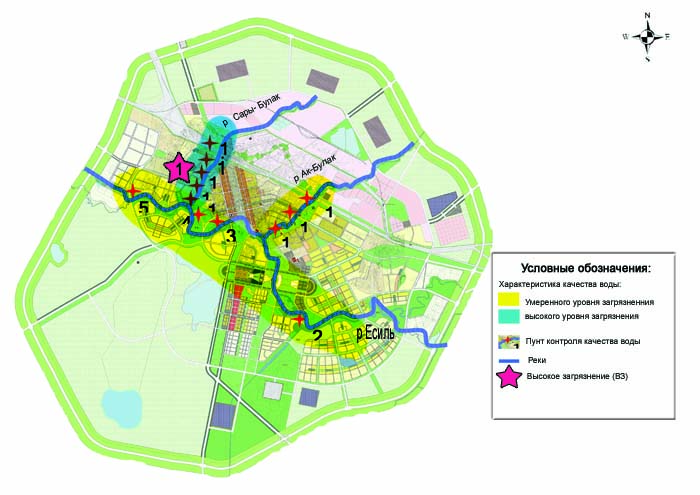 1.4 сур. Астана қаласыжер үсті сулары сапасының сипаттамасы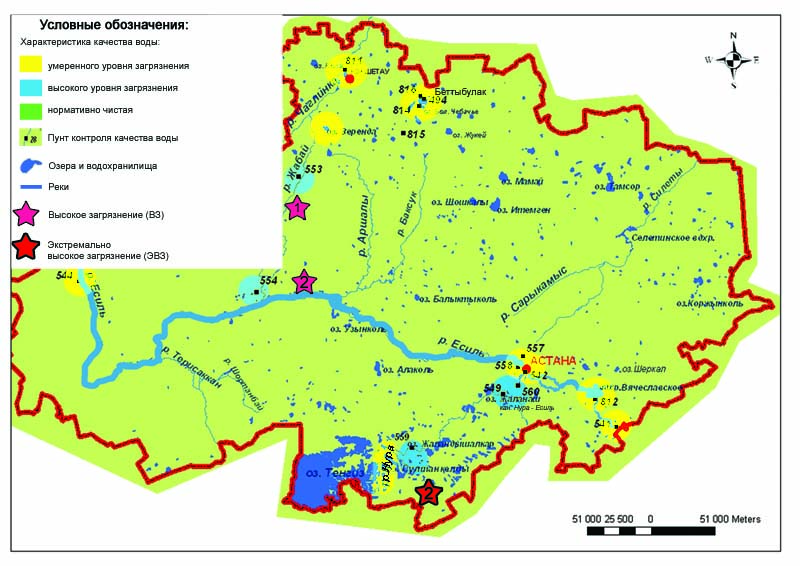 1.5 сур.Ақмола облысы жер үсті сулары сапасының сипаттамасы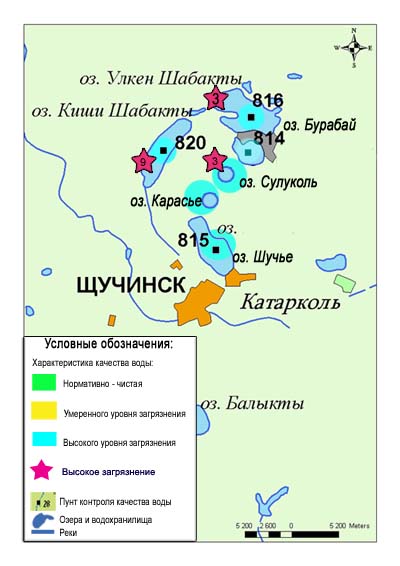 1.6 сур. Щучинск-Бурабай курорттық аймағының жер үсті сулары сапасының сипаттамасыЩучинск-Бурабай курорттық аймағы (ЩБКА) ауданындағы атмосфералық ауаның ластану жай-күйіЩБКА аумағында атмосфералық ауаның жай-күйіне бақылау 8 стационарлық бекетте жүргізіліді (1.4 – сур.,16-кесте).16 - кестеБақылау бекеттерінің орналасу орны мен анықталатын қоспалар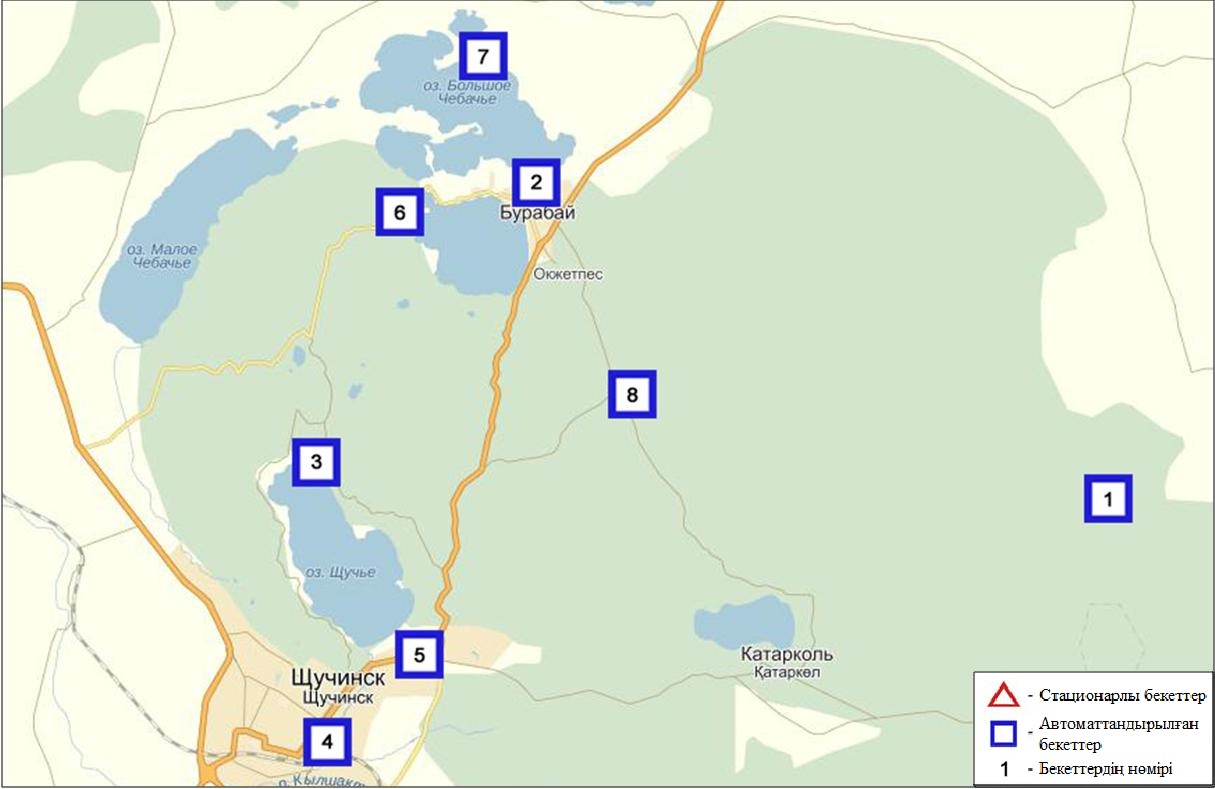 1.4 - сурет ЩБКА ауданында атмосфералық ауа ластануын бақылау стационарлық желісінің орналасу сызбасы17-кестеМемлекеттік ұлттық табиғи саябағы (Боровое КФМС) ауданында атмосфералық ауа ластануының сипаттамасыАтмосфераның ластануын жалпы бағалау. Стационарлық бақылау желісінің деректері бойынша (1.4 -сур.), атмосфералық ауаның ластану деңгейі төмен болып бағаланды. СИ= 0,998 және ЕЖҚ= 0,0 % құрады(1- және 1.1-кестелер).18 - кестеЩучинск-Бурабай курорттық аймағындағы атмосфералық ауа ластануының сипаттамасы Атмосфераның ластануын жалпы бағалау. 1 тоқсанда стационарлық бақылау желісінің деректері бойынша (1.4 -сур.), атмосфералық ауаның ластану деңгейі төмен болып бағаланды. СИ= 0,99 және ЕЖҚ= 0,0 % құрады(1- және 1.1-кестелер).Жалпы аймақ бойынша орташа айлық шоғырлар РМ-2,5 қалқыма бөлшектер –1,8 ШЖШс.с., РМ-10 қалқыма бөлшектер – 1,1ШЖШс.с., басқа ластаушы заттар – ШЖШ дан аспады(16 кесте).19- кестеЩучинск –Бурабай курорттық аймағындағы атмосфералық ауа ластануының сипаттамасы (Сарыбұлақ к.)Атмосфераның ластануын жалпы бағалау. 1 тоқсанда стационарлы бақылау желісінің деректері бойынша (1.4 -сур.), атмосфералық ауаның ластану деңгейі төмен болып бағаланды. СИ= 0,9 және ЕЖҚ= 0,0 % құрады(1- және 1.1-кестелер).1.9 Ақмола облысының радиациялық гамма-фоныАтмосфералық ауаның ластануының гамма сәулелену деңгейіне күнсайын жергілікті 15 метеорологиялық стансада (Астана, Аршалы, Ақкөл, Атбасар, Балкашино, «Боровое» КФМС, Егінлікөл, Ерейментау, Көкшетау, Қорғалжын, Степногор, Жалтыр, Бурабай, Щучье, Шортанды) және Көкшетау қаласының (№2 ЛББ) 1 автоматты бекетіндебақылау жүргізіледі (1.5 -сур.). Елді-мекендер бойынша атмосфералық ауа қабатының жерге жақын қабатына орташа радиациялық гамма-фонның мәні 0,07-0,26 мкЗв/сағ. шегінде болды. Облыс бойынша радиациялық гамма- фонның орташа мәні 0,13 мкЗв/сағ., яғни шекті жол берілетін нормаға сәйкес келеді.1.10 Атмосфераның жерге жақын қабатында радиоактивтердің түсу тығыздығыАтмосфераның жерге жақын қабатында радиоактивтердің түсу тығыздығына бақылау Ақмола облысында 5 метеорологиялық станцияда (Атбасар, Көкшетау, Степногор, Астана, «Боровое» КФМС) ауа сынамасын горизонтальді планшеттер алу жолымен жүзеге асырылды (1.5-сур.).Облыс аумағында атмосфераның жерге жақын қабатында орта тәуліктік радиоактивтердің түсу тығыздығы 0,6- 2,3 Бк/м2 шегінде болды. Облыс бойынша радиоактивті түсулердің орташа тығыздығы 1,2 Бк/м2, бұл шекті жол берілетін деңгейінен аспады.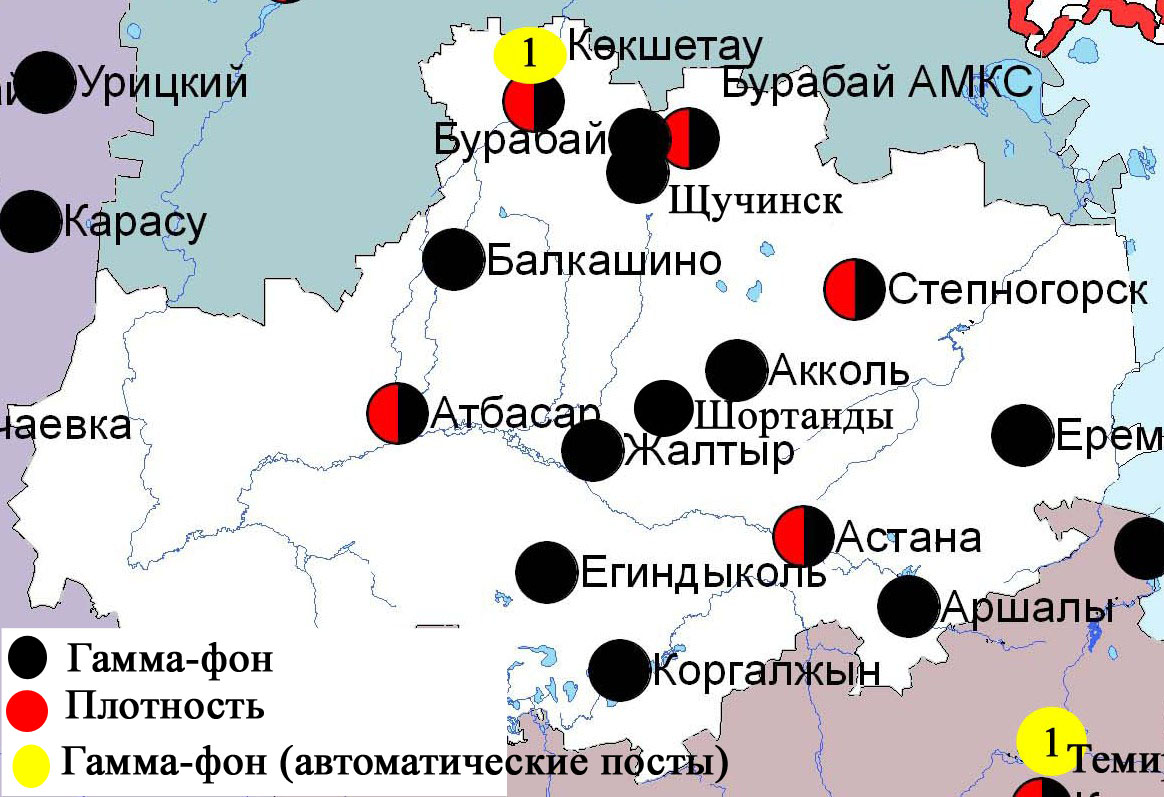 1.5 – сурет. Ақмола облысының аумағындағы радиациялық гамма-фон мен радиоактивті түсулердің тығыздығын бақылау метеостансаларының орналасу сызбасы.Ақтөбе облысының қоршаған орта жай-күйіАқтөбе қаласы бойынша атмосфералық ауаның ластану жай-күйіАтмосфералық ауаның жай-күйіне бақылау 6 стационарлық бекетте жүргізілді (2.1-сур., 19-кесте).19- кестеБақылау бекеттерінің орналасу орны мен анықталатын қоспалар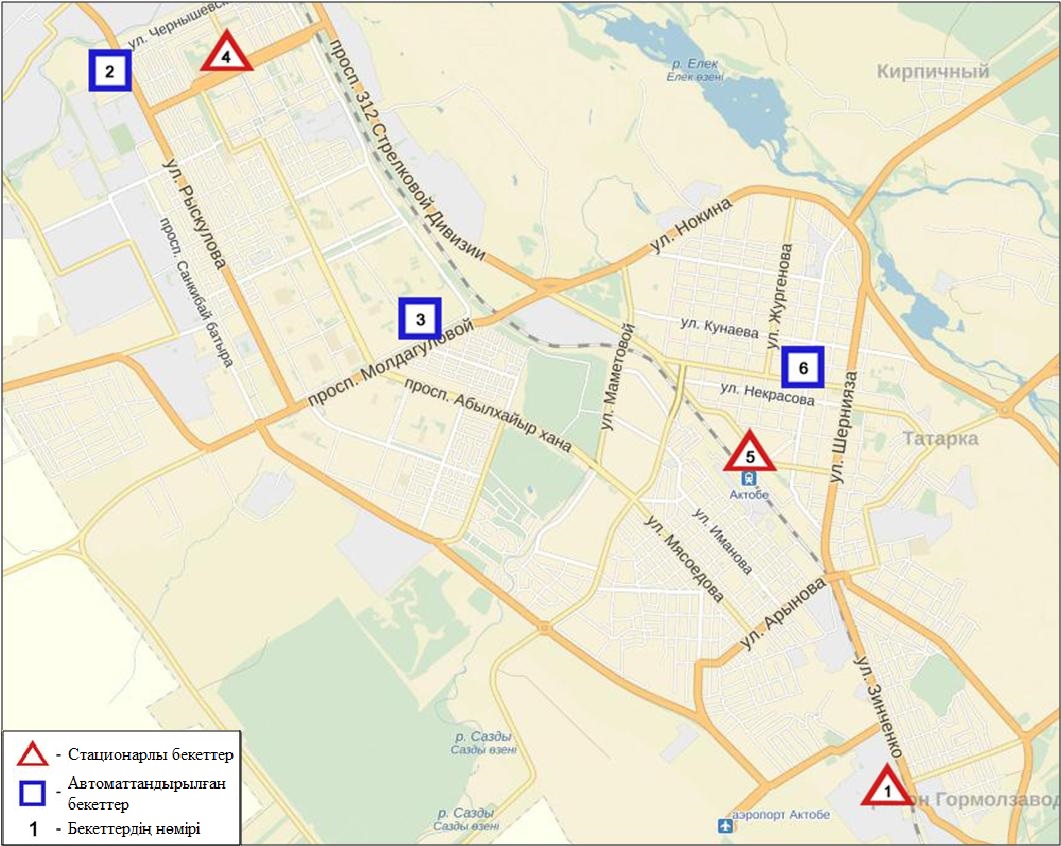 2.1-сурет. Ақтөбе қаласының атмосфералық ауа ластануын бақылау стационарлық желісінің орналасу сызбасы20- кестеАқтөбе қаласының атмосфералық ауа ластануының сипаттамасыАтмосфераның ластануын жалпы бағалау. Стационарлы бақылау желісінің деректері бойынша (2.1-сур.), атмосфералық ауаның ластану деңгейі жоғары болып бағаланды. СИ= 9,8 (жоғары деңгей), ЕЖҚ= 2,2 % (көтеріңкі деңгей) (1- және 1.1-кестелер)құрады. Қала ауасы көміртегі оксидімен және күкіртті сутегімен басымластанған.Жалпы қала бойынша орташа айлық шоғырлар озон –2,3 ШЖШс.с., басқа ластаушы заттар – ШЖШ дан аспады.1 ШЖШ арту еселігінің жағдайлары РМ-2,5 қалқыма бөлшектері – 3, РМ-10 қалқыма бөлшектер бойынша – 6, озон-65,  көміртегі оксиді- 334, күкіртті сутегі - 274, сондай-ақ 5 ШЖШ-дан асу еселігі күкіртті сутегі бойынша-5 және көміртегі оксиді -87 жағдайлар тіркелді (20-кесте).2.2 Қандыағаш қаласының  эпизодтық деректері бойынша атмосфералық ауаның жай-күйіҚандыағаш қаласында атмосфералық ауаның ластануына бақылау 2 нүктеде (№1 нүкте –Западная көшесі, №2 нүкте – Сейфуллин көшесі) жүргізілді. РМ-10 қалқыма бөлшектердің, күкірт диоксидінің, көміртегі оксидінің, азот диоксидінің, азот оксидінің, аммиактың, күкіртті сутегінің және формальдегидтің шоғырлары өлшенді.Бақылау негіздері бойынша барлық ластаушы заттардың шоғыры шекті жол берілген шоғырдан аспады (21-кесте).21-кестеҚандыағаш қаласының бақылау негізі бойынша ластаушы заттардың максимальды шоғыры2.3 Ақтөбе облысының аумағындағы атмосфералық жауын-шашынның 2015 жылғы химиялық құрамыАтмосфералық жауын-шашынның химиялық құрамына бақылау 6  метеостанцияда (Ақтөбе, Аяққұм, Жағабұлақ, Моғаджар, Новороссийское, Шалқар) алынған жаңбыр суына сынама алумен (2.2-сурет) жүргізілді.Жауын-шашын құрамында барлық анықталатын заттардың шоғырлары кадмийді қоспағанда, шекті жол берілген шоғырлардан аспады.Кадмийдің шоғыры Аяққұм М -3,0 ШЖШ, Моғаджар М -2,6 ШЖШ құрады.Жауын-шашын сынамаларында гидрокарбонаттар 35,2 %, сульфаттар 20,9 %, хлоридтер 12,3 %, кальций иондары15,2  % басым болды.Ең үлкен жалпы минерализация Аяққұм М – 100,1 мг/л, ең азы Жағабұлақ М 21,3 мг/л белгіленді.Атмосфералық жауын-шашынның үлесті электр өткізгіштігі 37,8 мкСм/см-ден(Жағабұлақ М) 157,9 мкСм/см (Аяққұм М) дейінгі шекте болды.Түскен жауын-шашын сынамаларындағы қышқылдық сілтісі аз сипатта болып,  6,42(Жағабұлақ М) – 7,27 (Ақтөбе М) аралығында өзгерді.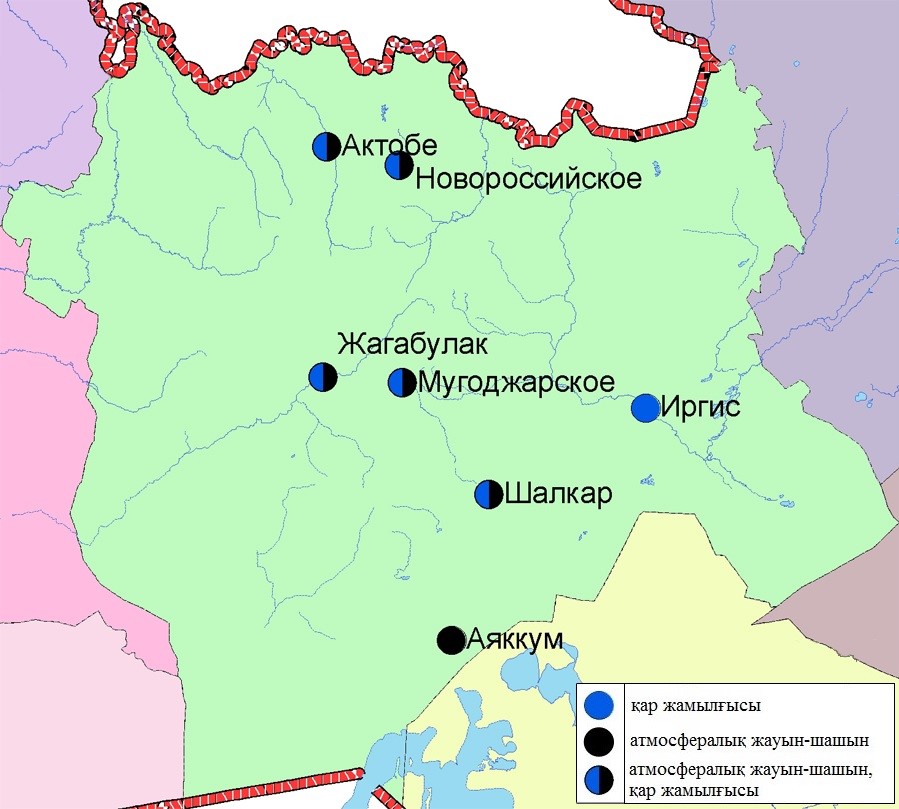 2.2- сурет. Ақтөбе облысы аумағындағы атмосфералық жауын-шашын мен қар жамылғысын бақылау метеостансаларының орналасу сызбасы.2.4 Ақтөбе облысы аумағындағы жер үсті суларының сапасыАқтөбе облысы аумағындағы жер үсті суларының ластануын бақылау Елек өзенінде жүргізілді.Елекөзені –Жайық өзенінің көпсулы сол жақ саласы. Елек өзенінде су температурасы 0-ден 3,0 ºC аралығында, сутегі көрсеткіші 7,36, судағы еріген оттегі концентрациясы 10,68 мг/дм3, ОБТ5 1,94 мг/дм3 құраған. Негізгі иондар (сульфаттар -1,7 ШЖШ), биогенді және бейорганикалық заттар (бор – 7,9 ШЖШ, тұзды аммоний -1,7 ШЖШ), ауыр металдар (хром (6+) – 6,7 ШЖШ, хром(3+) - 1,7 ШЖШ, никель-3,5 ШЖШ, қорғасын -1,1 ШЖШ, мыс - 9,7 ШЖШ, марганец-1,7 ШЖШ),  органикалықзаттар (мұнай өнімдері -2,8 ШЖШ).Елек өзенінде су сапасы «ластанудың жоғары деңгейі»» деп бағаланады.2015 жылдың 1-шіжәне4-ші тоқсаныменсалыстырғанда Елек өзенінің су сапасы айтарлықтай өзгермеген.  Елек өзенінде – 6 жоғары ластану (ЖЛ) жағдайы тіркелген (7-кесте).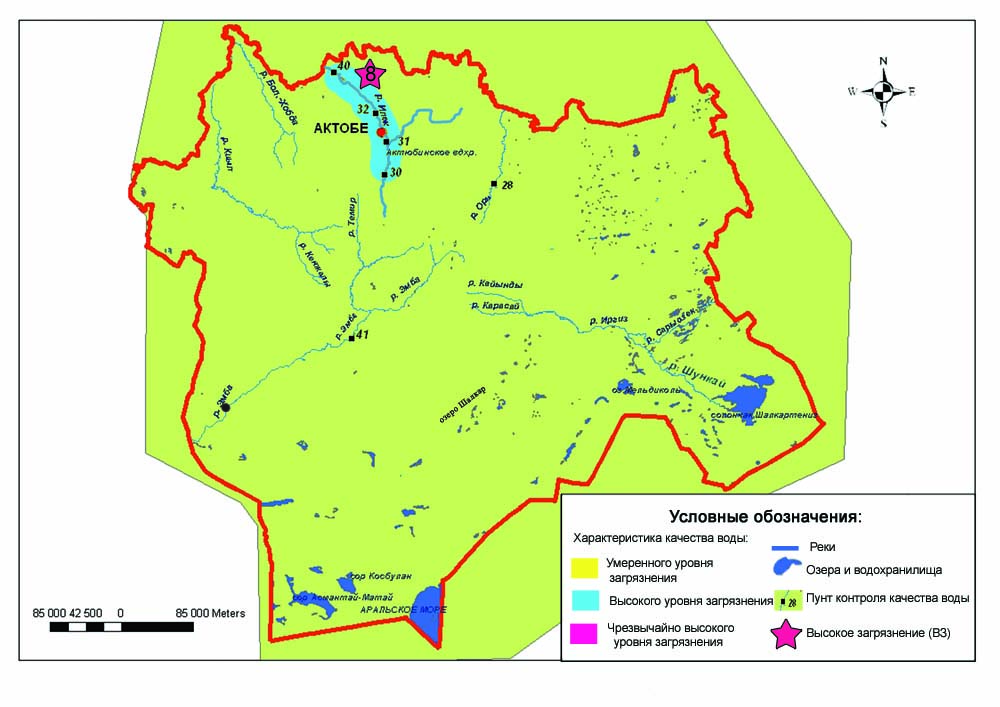 2.2 сур.Ақтөбе облысы жер үсті суларының су сапасы сипаттамасы2.5 Ақтөбе облысының радиациялық гамма-фоныАтмосфералық ауаның ластануының гамма сәулелену деңгейіне күнсайын жергілікті 7 метеорологиялық стансада (Ақтөбе, Қарауылгелді, Новоалексеевка, Родниковка, Уіл, Шалқар, Жағабұлақ) және Ақтөбе қаласының (№2 ЛББ, №3 ЛББ)2автоматты бекетінде бақылау жүргізіледі (2.2 - сур.). Елді-мекендер бойынша атмосфералық ауа қабатының жерге жақын қабатына орташа радиациялық гамма-фонның мәні 0,08-0,28 мкЗв/сағ. шегінде болды. Облыс бойынша радиациялық гамма- фонның орташа мәні 0,13 мкЗв/сағ., яғни шекті жол берілетін нормаға сәйкес келеді.2.6 Атмосфераның жерге жақын қабатында радиоактивтердің түсу тығыздығыАтмосфераның жерге жақын қабатында радиоактивтердің түсу тығыздығына бақылау Ақтөбе облысында 3 метеорологиялық станцияда (Ақтөбе, Қарауылгелді, Шалқар) ауа сынамасын горизонтальді планшеттер алу жолымен жүзеге асырылды (2.2 -сур.).Облыс аумағында атмосфераның жерге жақын қабатында орта тәуліктік радиоактивтердің түсу тығыздығы 0,8- 2,0 Бк/м2 шегінде болды. Облыс бойынша радиоактивті түсулердің орташа тығыздығы 1,2 Бк/м2, бұл шекті жол берілетін деңгейінен аспады.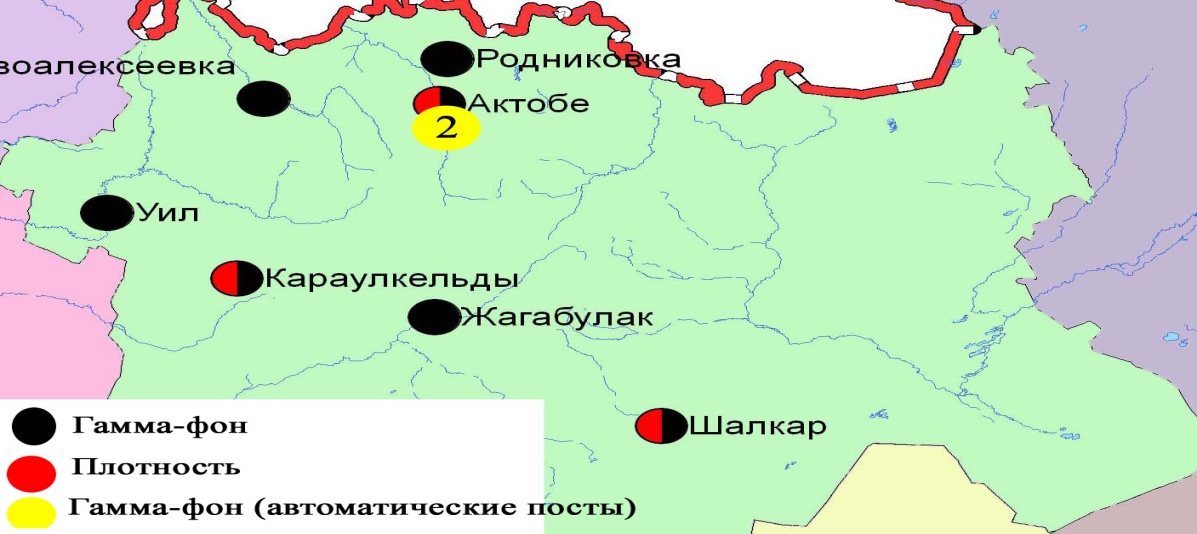 2.2– сурет. Ақтөбе облысының аумағындағы радиациялық гамма-фон мен радиоактивті түсулердің тығыздығын бақылау метеостансаларының орналасу сызбасы.Алматы облысыныңқоршаған ортаныңластану жай-күйі3.1 Алматы қаласы бойынша атмосфералық ауаның ластану жай-күйіАтмосфералық ауаның жай-күйіне бақылау 16 стационарлық бекетте жүргізілді (3.1-сур., 22-кесте).22 - кестеБақылау бекеттерінің орналасу орны мен анықталатын қоспалар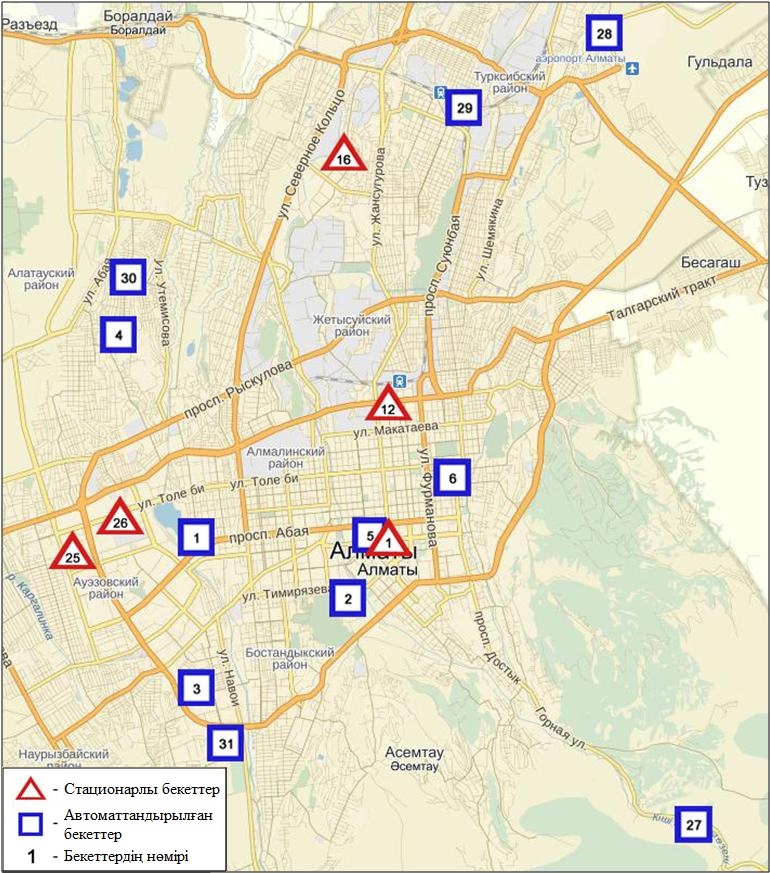 3.1-сурет. Алматы қаласының атмосфералық ауа ластануын бақылау стационарлық желісінің орналасу сызбасы23- кестеАлматы қаласының атмосфералық ауа ластануының сипаттамасыАтмосфераның ластануын жалпы бағалау. Қалада жалпы атмосфералық ауаның ластану деңгейі көтеріңкі болып бағаланды. СИ= 3,1 және ЕЖҚ= 6,5 %  (көтеріңкі деңгей) азот диоксидінің, көміртегі оксидінің және қалқыма бөлшектердіңшоғыры бойынша құрады (1- және 1.1-кестелер).Жалпы қала бойынша орташа айлық шоғырлар қалқыма заттар –1,3 ШЖШс.с., РМ-10 қалқыма бөлшектер – 2,8 ШЖШс.с., формальдегид- 1,4 ШЖШс.с.,ауыр металдардың бар болуы және басқа ластаушы заттар – ШЖШ дан аспады.1 тоқсанда 1 ШЖШ арту еселігінің жағдайлары қалқыма заттар бойынша – 74, РМ-10 қалқыма бөлшектер - 323, күкірт диоксиді - 671, көміртегі оксиді- 1555, азот диоксиді - 1956 және азот оксиді-72 жағдайлары тіркелді (23-кесте).3.2Талғар ауданы Талғар қаласының  эпизодтық деректері бойынша атмосфералық ауаның жай-күйіТалғар қаласында атмосфералық ауаның ластануына бақылау 2 нүктеде (№1 нүкте –Әзірбаев көшесі, №2 нүкте – Бокин көшесі) жүргізілді. Қалқыма заттардың, күкірт диоксидінің, көміртегі оксидінің, азот диоксидінің, азот оксидінің, фенолдың және формальдегидтің шоғырлары өлшенді.Бақылау негіздері бойынша барлық ластаушы заттардың концентрациясы шекті жол берілген шоғырдан аспады (25-кесте).25-кестеТалғар қаласының бақылау негізі бойынша ластаушы заттардың максимальды шоғыры3.3Еңбекшіқазақ ауданы Есік қаласының  эпизодтық деректері бойынша атмосфералық ауаның жай-күйіЕсік қаласында атмосфералық ауаның ластануына бақылау 2 нүктеде (№1 нүкте –Тоқатаев көшесі, №2 нүкте – Абай көшесі,87) жүргізілді. Қалқыма заттардың, күкірт диоксидінің, көміртегі оксидінің, азот диоксидінің, азот оксидінің, фенолдың және формальдегидтің шоғырлары өлшенді.Бақылау негіздері бойынша барлық ластаушы заттардың шоғыры шекті жол берілген шоғырдан аспады (26-кесте).26-кестеЕсік қаласының бақылау негізі бойынша ластаушы заттардың максимальды шоғыры3.4 Еңбекшіқазақ ауданы Түрген ауылының  эпизодтық деректері бойынша атмосфералық ауаның жай-күйіТүрген ауылында атмосфералық ауаның ластануына бақылау 2 нүктеде (№1 нүкте –Құлмамбет көшесі,1; №2 нүкте – Құлмамбет көшесі,145) жүргізілді. Қалқыма заттардың, күкірт диоксидінің, көміртегі оксидінің, азот диоксидінің, азот оксидінің, фенолдың және формальдегидтің шоғырлары өлшенді.Бақылау негіздері бойынша барлық ластаушы заттардың шоғыры шекті жол берілген шоғырдан аспады (27-кесте).27-кестеТүрген ауылыныңбақылау негізі бойынша ластаушы заттардың максимальды шоғыры3.5 Іле ауданы Өтеген Батыр кентінің эпизодтық деректері бойынша атмосфералық ауаның жай-күйіӨтеген Батыр кентінде атмосфералық ауаның ластануына бақылау 2 нүктеде (№1 нүкте –Пушкин көшесі,31; №2 нүкте – Гагарин көшесі,6) жүргізілді. Қалқыма заттардың, күкірт диоксидінің, көміртегі оксидінің, азот диоксидінің, азот оксидінің, фенолдың және формальдегидтің шоғырлары өлшенді.Бақылау негіздері бойынша барлық ластаушы заттардың шоғыры шекті жол берілген шоғырдан аспады (27-кесте).27-кестеӨтеген Батыр кентініңбақылау негізі бойынша ластаушы заттардың максимальды шоғыры3.6Іле ауданы Боралдай қала үлгісіндегі кенттің  эпизодтық деректері бойынша атмосфералық ауаның жай-күйіБоралдай қала үлгісіндегі кентінде атмосфералық ауаның ластануына бақылау 2 нүктеде (№1 нүкте –Әкімшілік, №2 нүкте – әуежайлық) жүргізілді. Қалқыма заттардың, күкірт диоксидінің, көміртегі оксидінің, азот диоксидінің, азот оксидінің, фенолдың және формальдегидтің шоғырлары өлшенді.Бақылау негіздері бойынша барлық ластаушы заттардың шоғыры шекті жол берілген шоғырдан аспады (27-кесте).27-кестеБоралдай қала үлгісіндегі кентініңбақылау негізі бойынша ластаушы заттардың максимальды шоғырыТалдықорған қаласы бойынша атмосфералық ауаның ластану жай-күйіАтмосфералық ауаның жай-күйіне бақылау 2 стационарлық бекетте жүргізілді (3.2-сур., 29-кесте).29- кестеБақылау бекеттерінің орналасу орны мен анықталатын қоспалар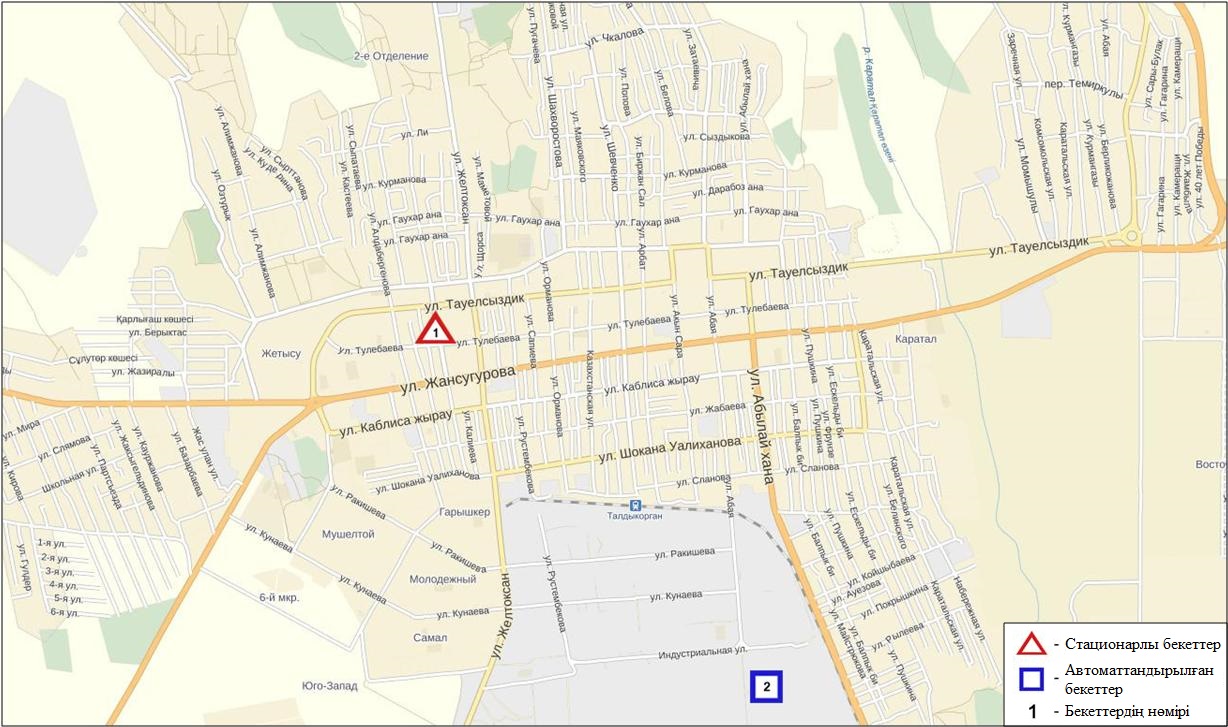 3.2-сурет. Талдықорған қаласының атмосфералық ауа ластануын бақылау стационарлық желісінің орналасу сызбасы	30- кестеТалдықорғанқаласының атмосфералық ауа ластануының сипаттамасыАтмосфераның ластануын жалпы бағалау. Стационарлық бақылау желісінің деректері бойынша қаланыңатмосфералық ауасыжалпыластану деңгейі өте жоғары болып бағаланды. ОлСИ= 17,2 және ЕЖҚ= 92,5 % анықталды. Қала ауасы РМ-10 қалқыма бөлшектері мен күкіртті сутегімен басым ластанған (1- және 1.1-кестелер).Жалпы қала бойынша орташа айлық шоғырлар РМ-10 қалқыма бөлшектер – 8,2 ШЖШс.с., азот диоксиді-1,6 ШЖШс.с., күкірт диоксиді-1,1 ШЖШс.с.,басқа ластаушы заттар – ШЖШ дан аспады.Ақпан айындағы 1 ШЖШ арту еселігінің жағдайлары:қалқыма заттар бойынша – 2, РМ-10 қалқыма бөлшектер - 6058, күкірт диоксиді – 111, көміртегі оксиді- 34, азот диоксиді –109 және күкіртті сутегі-283, аммиак-18 жағдай, сондай-ақ 5 ШЖШ арту еселігі азот диоксиді-1, күкірт диоксиді-6, күкіртті сутегі бойынша 34 жағдай және 9 жағдай  –10 ШЖШ арту еселігі тіркелді (30-кесте).Талдықорған қаласының автоматты бекеттің деректері бойынша атмосфералық ауаның 9 жоғары ластану (ЖЛ) жағдайлары тіркелді (2-кесте).3.8 Алматы облысының аумағындағы атмосфералық жауын-шашынның 2015 жылғы химиялық құрамыАтмосфералық жауын-шашынның химиялық құрамына бақылау 6  метеостанцияда (Алматы, Ауыл-4, Есік, Қапшағай, Мыңжылқы, Текелі) алынған жаңбыр суына сынама алумен (3.3-сурет) жүргізілді.Жауын-шашын құрамында барлық анықталатын заттардың шоғырлары шекті рұқсат етілген шоғырлардан аспады.Жауын-шашын сынамаларында гидрокарбонаттар 36,6 %, сульфаттар 20,2 %, хлоридтер 11,2 %, кальций иондары 16,4  % басым болды.Ең үлкен жалпы минерализация Ауыл-4 М – 88,1 мг/л, ең азы Текелі М 19,4 мг/л белгіленді.Атмосфералық жауын-шашынның үлесті электр өткізгіштігі 32,5 мкСм/см-ден (Текелі М) 145,6 мкСм/см (Ауыл-4 М) дейінгі шекте болды.Түскен жауын-шашын сынамаларындағы қышқылдық сілтісі аз сипатта болып,  6,43 (Текелі М) – 7,28 (Ауыл-4 М) аралығында өзгерді.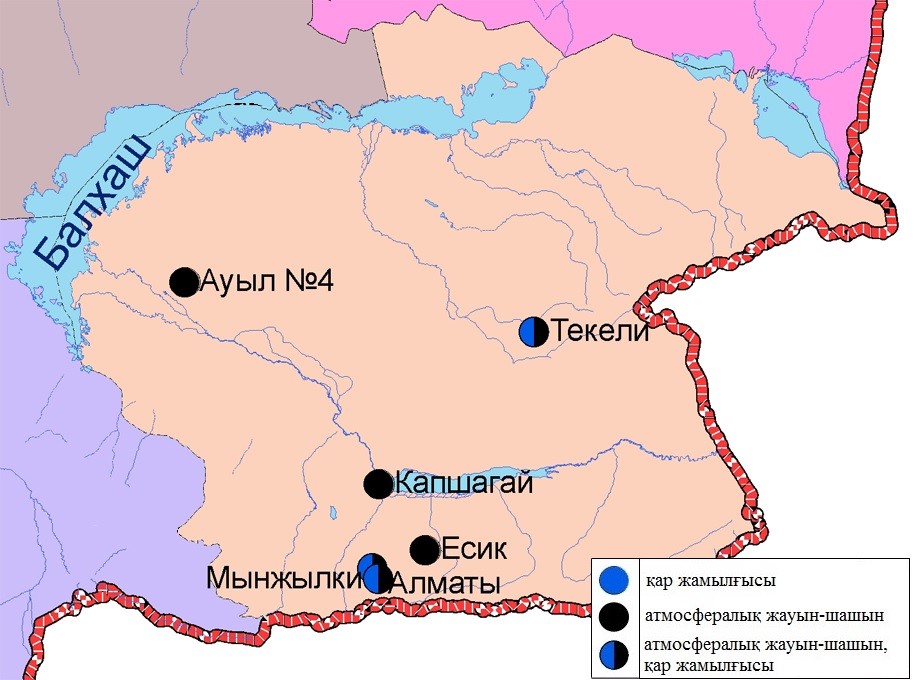 3.3- сурет. Алматы облысы аумағындағы атмосфералық жауын-шашын мен қар жамылғысын бақылау метеостансаларының орналасу сызбасы.Алматы облысы аумағындағы жер үсті суларының сапасыАлматы облысы аумағындағы жер үсті сулары сапасын бақылау 18 су нысанында (Іле, Текес, Қорғас, Кіші Алматы, Есентай, Үлкен Алматы, Шілік, Шарын, Баянкөл, Қаскелен, Қарқара, Есік, Түрген, Талғар, Темірлік өзендері, Күрті, Бартоғай, Капшагай су қоймасы) жүргізілді.Іле өзенінің басы Қытай территориясы Тянь-Шань тау етегінен бастау алады және Қазақстанның ең ірі трансшекаралық өзендерінің бірі боп саналады. Алматы облысы аумағынан Балқаш өзенінің батыс бөлігіне құйылады. Текес, Шарын, Шілік, Түрген, Есік, Баянкөл, Қаскелен, Үлкен Алматы, Кіші Алматы өзендері Іле өзенінің сол жақ жағалаудағы саласы болып табылады. Есентай өзені Кіші Алматы өзенінің тармағы. Қарқара және Темірлік өзендері Шарын өзенінің саласы. Қорғас өзені Іле өзенінің оң жақ жағалаудағы саласы болып саналады. Талғар өзені Қапшағай су қоймасына құяды.Іле өзенінде судың температурасы 1,9 ºC, құрады, сутегі көрсеткіші 7,9, судағы еріген оттектің концетрациясы 12,7 мг/дм3, ОБТ5 1,1 мг/дм3 құраған. Биогенді заттар (жалпы темір – 1,5 ШЖШ), ауыр металдар (мыс – 1,9 ШЖШ, марганец – 1,1 ШЖШ) бойынша нормадан асу жағдайлары байқалған.Текес өзенінде судың температурасы 2,0 ºC құрады, сутегі көрсеткіші 8,0, судағы еріген оттектің концетрациясы 11,2 мг/дм3, ОБТ5 2,1 мг/дм3 құраған. Биогенді заттар (жалпы темір – 2,9 ШЖШ), ауыр металдар (мыс – 3,4 ШЖШ, марганец – 7,4 ШЖШ) бойынша нормадан асу жағдайлары байқалған.Қорғас өзенінде судың температурасы 2,8 ºC құрады, сутегі көрсеткіші – 7,9, судағы еріген оттектің концетрациясы – 12,1 мг/дм3, ОБТ5 – 0,9 мг/дм3 құраған. Биогенді заттар (жалпы темір – 3,1 ШЖШ), ауыр металдар (мыс – 2,3 ШЖШ, марганец – 3,3 ШЖШ) бойынша нормадан асу жағдайлары байқалған.Қапшағай су қоймасында судың температурасы 1,7 ºC құрады, сутегі көрсеткіші 7,9, судағы еріген оттектің концетрациясы – 13,0 мг/дм3, ОБТ5 – 1,5 мг/дм3 құраған. Ауыр металдар (мыс – 2,0 ШЖШ, марганец – 1,6 ШЖШ) бойынша нормадан асу жағдайлары байқалған.Шарын өзенінде судың температурасы 2,9 ºC құрады, сутегі көрсеткіші 7,9, судағы еріген оттектің концетрациясы – 12,6 мг/дм3, ОБТ5 – 1,2 мг/дм3 құраған. Ауыр металдар (мыс – 2,0 ШЖШ) бойынша нормадан асу жағдайлары байқалған.Шілік өзенінде судың температурасы 2,5 ºC құрады, сутегі көрсеткіші 7,9, судағы еріген оттектің концетрациясы – 13,1 мг/дм3, ОБТ5 – 1,4 мг/дм3 құраған. Ауыр металдар (мыс – 1,3 ШЖШ) бойынша нормадан асу жағдайлары байқалған.Баянкөл өзенінде судың температурасы 1,8 ºC құрады, сутегі көрсеткіші 8,0, судағы еріген оттектің концетрациясы – 13,0 мг/дм3, ОБТ5 – 1,5 мг/дм3 құраған. Ауыр металдар (мыс – 1,5 ШЖШ) бойынша нормадан асу жағдайлары байқалған.Құртысу қоймасында судың температурасы 1,8 ºC құрады, сутегі көрсеткіші 7,9, судағы еріген оттектің концетрациясы – 12,9 мг/дм3, ОБТ5 – 1,2 мг/дм3 құраған. Ауыр металдар (мыс – 2,0 ШЖШ) бойынша нормадан асу жағдайлары байқалған.ШЖШ бойынша нормадан асқаны байқалмады.Бартоғай су қоймасындасудың температурасы 2,8 ºC құрады, сутегі көрсеткіші 7,9, судағы еріген оттектің концетрациясы – 13,1 мг/дм3, ОБТ5 – 1,3 мг/дм3 құраған. Ауыр металдар (мыс – 1,3 ШЖШ), биогенді заттар (нитритті азот – 1,3 ШЖШ) бойынша нормадан асу жағдайлары байқалған.Есік өзенінде судың температурасы 2,1 ºC құрады, сутегі көрсеткіші 7,9, судағы еріген оттектің концетрациясы – 12,7 мг/дм3, ОБТ5 – 1,3 мг/дм3 құраған. Ауыр металдар (мыс – 1,7 ШЖШ, марганец – 1,7 ШЖШ) бойынша нормадан асу жағдайлары байқалған.Қаскелен өзенінде судың температурасы 2,9 ºC құрады, сутегі көрсеткіші 7,9, судағы еріген оттектің концетрациясы – 13,1 мг/дм3, ОБТ5 – 1,4 мг/дм3 құраған. Биогенді заттар (нитритті азот– 2,0 ШЖШ, жалпы темір – 3,7 ШЖШ), ауыр металдар (мыс – 2,3 ШЖШ, марганец – 1,9 ШЖШ) бойынша нормадан асу жағдайлары байқалған.Қарқара өзенінде судың температурасы 1,8 ºC құрады, сутегі көрсеткіші 7,9, судағы еріген оттектің концетрациясы – 12,5 мг/дм3, ОБТ5 – 1,1 мг/дм3 құраған. Биогенді заттар (тұзды аммоний– 1,1 ШЖШ), ауыр металдар (мыс – 1,1 ШЖШ) бойынша нормадан асу жағдайлары байқалған.Түрген өзенінде судың температурасы 1,8 ºC құрады, сутегі көрсеткіші 7,9, судағы еріген оттектің концетрациясы – 14,0 мг/дм3, ОБТ5 – 1,3 мг/дм3 құраған. ШЖШ бойынша нормадан асқаны байқалмады.Талғар өзенінде судың температурасы 1,8 ºC құрады, сутегі көрсеткіші 7,9, судағы еріген оттектің концетрациясы – 12,7 мг/дм3, ОБТ5 – 1,7 мг/дм3 құраған. Ауыр металдар (марганец – 1,2 ШЖШ, мыс – 1,9 ШЖШ), биогенді заттар (тұзды аммоний– 1,2 ШЖШ) бойынша нормадан асу жағдайлары байқалған.Темірлік өзенінде судың температурасы 1,7 ºC құрады, сутегі көрсеткіші 7,9, судағы еріген оттектің концетрациясы – 13,0 мг/дм3, ОБТ5 – 1,4 мг/дм3 құраған. Ауыр металдар (марганец – 1,1 ШЖШ, мыс – 2,0 ШЖШ), биогенді заттар (тұзды аммоний– 1,2 ШЖШ, жалпы темір – 2,9 ШЖШ) бойынша нормадан асу жағдайлары байқалған.Кіші Алматыөзенінде судың температурасы 3,2 ºC құрады, сутегі көрсеткіші 7,9, судағы еріген оттектің концетрациясы – 11,7 мг/дм3, ОБТ5 – 1,8 мг/дм3 құраған. Биогенді заттар (нитритті азот – 3,9 ШЖШ), ауыр металдар (мыс – 1,8 ШЖШ, марганец – 1,6 ШЖШ) бойынша нормадан асу жағдайлары байқалған.Үлкен Алматы өзенінде судың температурасы 4,1 ºC құрады, сутегі көрсеткіші 7,9, судағы еріген оттектің концетрациясы – 11,5 мг/дм3, ОБТ5 – 1,7 мг/дм3 құраған. Биогенді заттар (жалпы темір – 3,4 ШЖШ), ауыр металдар (мыс – 1,7 ШЖШ, марганец – 1,8 ШЖШ) бойынша нормадан асу жағдайлары байқалған.Есентай өзенінде судың температурасы 2,9 ºC құрады, сутегі көрсеткіші 7,9, судағы еріген оттектің концетрациясы – 14,3 мг/дм3, ОБТ5 – 1,9 мг/дм3 құраған. Ауыр металдар (мыс – 1,1 ШЖШ) бойынша нормадан асу жағдайлары байқалған.Су нысандарының су сапасы келесі түрде бағаланады: «нормативті таза» су - Түрген өзені, Құрты су қоймасы,«ластанудың орташа деңгейі» су - Үлкен Алматы, Есентай, Кіші Алматы, Іле, Есік, Баянкөл, Қаскелен, Қарқара, Шілік, Талғар, Қорғас, Шарын, Темірлік өзендері,Қапшағай, Бартоғай су қоймалары; «ластанудың жоғары деңгейі» су - Текес өзені. 2015 жылдың 1 тоқсанмен салыстырғанда су сапасы Іле, Қорғас, Баянкөл, Есік, Қаскелен, Талғар, Қарқара, Шілік, Шарын, Темірлік,Кіші Алматы,Есентай, Үлкен Алматы өзендерінде, Қапшағай, Бартоғай су қоймасында – айтарлықтай өзгермеген, Түрген өзенінде, Құрты су қоймасында – жақсарған, Текес өзенінде –нашарлаған.2015 жылдың 4 тоқсанмен салыстырғанда су сапасы Іле, Қаскелен, Талғар, Қорғас, Шілік, Шарын, Баянкөл, Қарқара, Кіші Алматы,Темірлік, Үлкен Алматы,Есентай өзендерінде, Қапшағайсу қоймасында – айтарлықтай өзгермеген, Текес, Есік, өзендерінде, Бартоғайсу қоймасында – нашарлаған Түргенөзенінде, Құрты су қоймасында –жақсарған.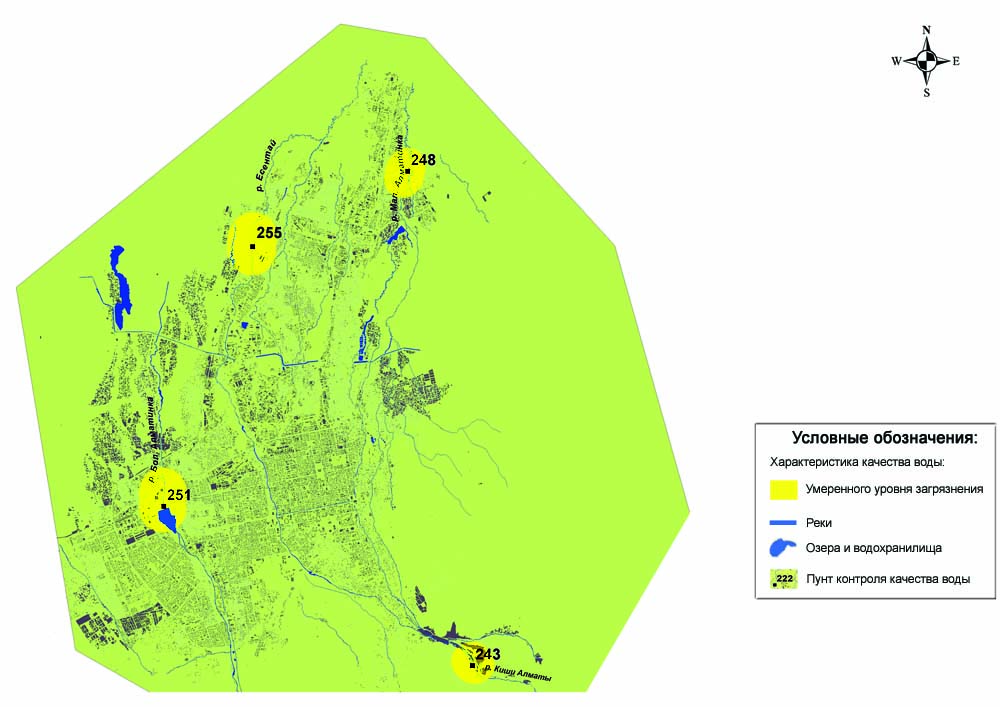 Сур. 3.3 Алматы қаласының жер үсті су сапасының сипаттамасы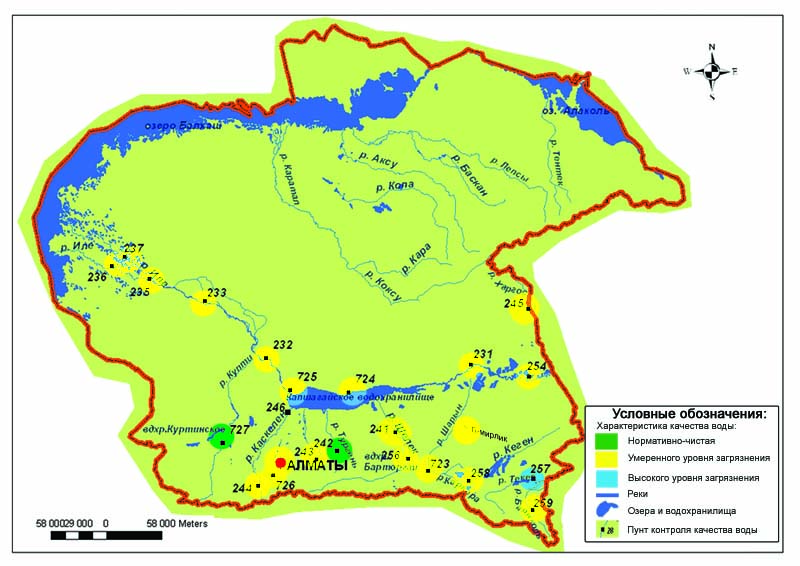 Сур. 3.4Алматы облысының жер үсті су сапасының сипаттамасы3.10Алматы облысының радиациялық гамма-фоныАтмосфералық ауаның ластануының гамма сәулелену деңгейіне күнсайын жергілікті 8 метеорологиялық стансада (Алматы, Бақанас, Қапшағай, Нарынқол, Жаркент, Лепсі, Талдықорған, Сарыөзек) және Талдықорғанқаласының (№2 ЛББ)1автоматты бекетінде бақылау жүргізіледі (3.3 - сур.). Облыстың елді-мекендері бойынша атмосфералық ауа қабатының жерге жақын қабатына орташа радиациялық гамма-фонның мәні 0,11-0,25 мкЗв/сағ. шегінде болды. Облыс бойынша радиациялық гамма- фонның орташа мәні 0,16 мкЗв/сағ., яғни шекті жол берілетін нормаға сәйкес келеді.3.11 Атмосфераның жерге жақын қабатында радиоактивтердің түсу тығыздығыАтмосфераның жерге жақын қабатында радиоактивтердің түсу тығыздығына бақылау Алматы облысында 5 метеорологиялық станцияда (Алматы, Нарынқол,Жаркент, Лепсі, Талдықорған) ауа сынамасын горизонтальді планшеттер алу жолымен жүзеге асырылды (3.3-сур.).Облыс аумағында атмосфераның жерге жақын қабатында орта тәуліктік радиоактивтердің түсу тығыздығы 0,7- 3,2 Бк/м2 шегінде болды. Облыс бойынша радиоактивті түсулердің орташа тығыздығы 1,2 Бк/м2, бұл шекті жол берілетін деңгейінен аспады.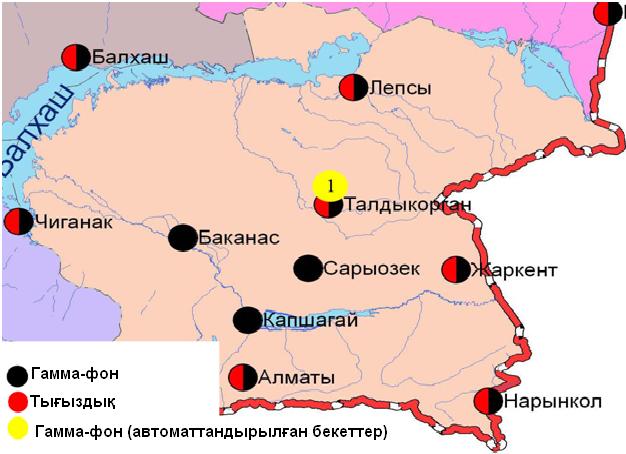 3.3 – сурет. Алматы облысының аумағындағы радиациялық гамма-фон мен радиоактивті түсулердің тығыздығын бақылау метеостансаларының орналасу сызбасы.Атырау облысыныңқоршаған ортаның ластану жай-күйіАтырау қаласы бойынша атмосфералық ауаның ластану жай-күйіАтмосфералық ауаның жай-күйіне бақылау 5 стационарлық бекетте жүргізілді (4.1-сур., 31-кесте).31- кестеБақылау бекеттерінің орналасу орны мен анықталатын қоспалар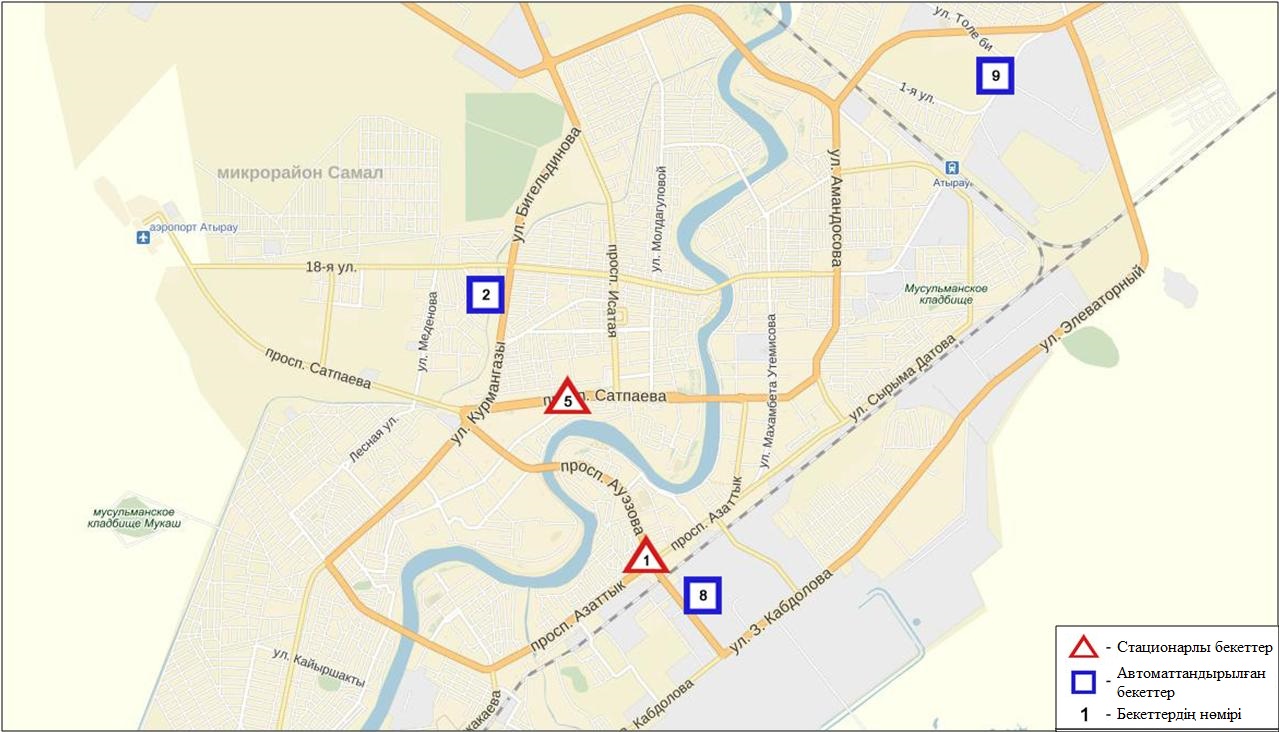 4.1-сурет. Атырау қаласының атмосфералық ауа ластануын бақылау стационарлық желісінің орналасу сызбасы	32- кестеАтырауқаласының атмосфералық ауа ластануының сипаттамасыАтмосфераның ластануын жалпы бағалау. Стационарлық бақылау желісінің деректері бойыншаатмосфералық ауаның ластану деңгейі жоғары болып бағаланды.ОлСИ мәні бойынша 4,9, ЕЖҚ= 2,3 % (көтеріңкі деңгей) болып бағаланды. Қала ауасы күкіртті сутегімен басым ластанған (1- және 1.1-кестелер).Жалпы қала бойынша орташа айлық шоғырлар озон  – 1,1 ШЖШс.с , басқа ластаушы заттар – ШЖШ дан аспады.2016 жылдың 1тоқсанында 1 ШЖШ арту еселігінің жағдайлары қалқыма бөлшектері бойынша-2,күкіртті сутегі-337 жағдайлары тіркелді (32-кесте).4.2 Құлсары қаласы бойынша атмосфералық ауаның ластану жай-күйіАтмосфералық ауаның жай-күйіне бақылау 1 стационарлық бекетте жүргізілді (4.2-сур., 33-кесте).33- кестеБақылау бекеттерінің орналасу орны мен анықталатын қоспалар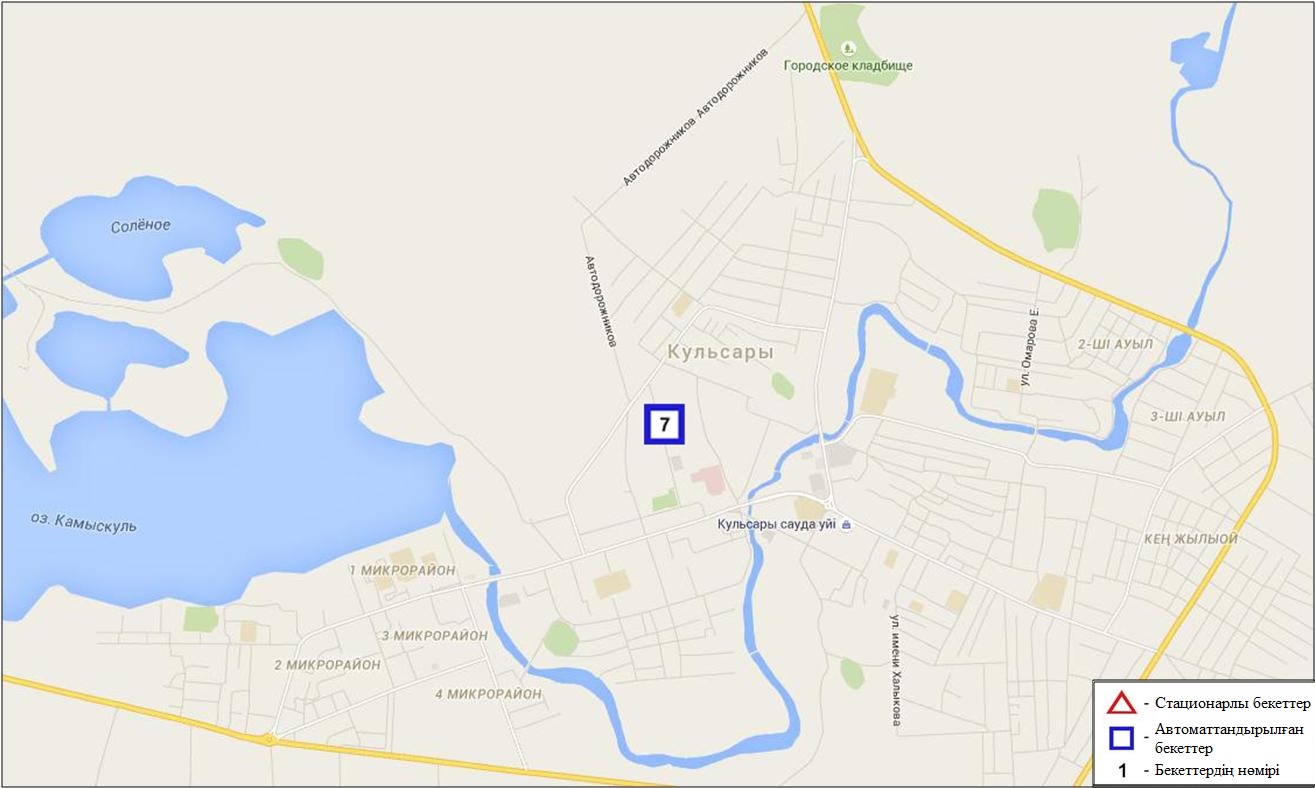 4.2 – сурет.Құлсары қаласының атмосфералық ауа ластануын бақылау стационарлық желісінің орналасу сызбасы	34-кестеҚұлсары қаласының атмосфералық ауа ластануының сипаттамасыАтмосфераның ластануын жалпы бағалау. Стационарлық бақылау желісінің деректері бойынша атмосфералық ауаның ластану деңгейі төмен деңгейде болды (4.2-сурет).ОлСИ мәні бойынша 1,0 және ЕЖҚ= 0,0 % бағаланды (1- және 1.1-кестелер).Жалпы қала бойынша орташа айлық шоғырлар озон  – 1,1 ШЖШс.с , басқа ластаушы заттар – ШЖШ дан аспады.2016 жылдың 1тоқсанында 1 ШЖШ арту еселігінің жағдайлары күкіртті сутегі бойынша- 1жағдай тіркелді (32-кесте).4.3 Атырау облысының аумағындағы атмосфералық жауын-шашынның 2015 жылғы химиялық құрамыАтмосфералық жауын-шашынның химиялық құрамына бақылау   3  метеостанцияда (Атырау, Ганюшкино, Пешной) алынған жаңбыр суына сынама алумен (4.3-сурет) жүргізілді.Жауын-шашын құрамында барлық анықталатын заттардың шоғырлары шекті рұқсат етілген шоғырлардан аспады.Жауын-шашын сынамаларында гидрокарбонаттар 28,3 %, хлоридтер 18,5 %, сульфаттар 20,6 %, кальций иондары14,1 %  және калий ионы 9,8 %басым болды.Ең үлкен жалпы минерализация Пешной М – 242,9 мг/л, ең азы Ганюшкино М 28,2 мг/л белгіленді.Атмосфералық жауын-шашынның үлесті электр өткізгіштігі 47,2 мкСм/см-ден(Ганюшкино М) 404 мкСм/см (Пешной М) дейінгі шекте болды.Түскен жауын-шашын сынамаларындағы қышқылдық сілтісі аз сипатта болып, 5,99(Пешной М) – 7,47 (Атырау М) аралығында өзгерді.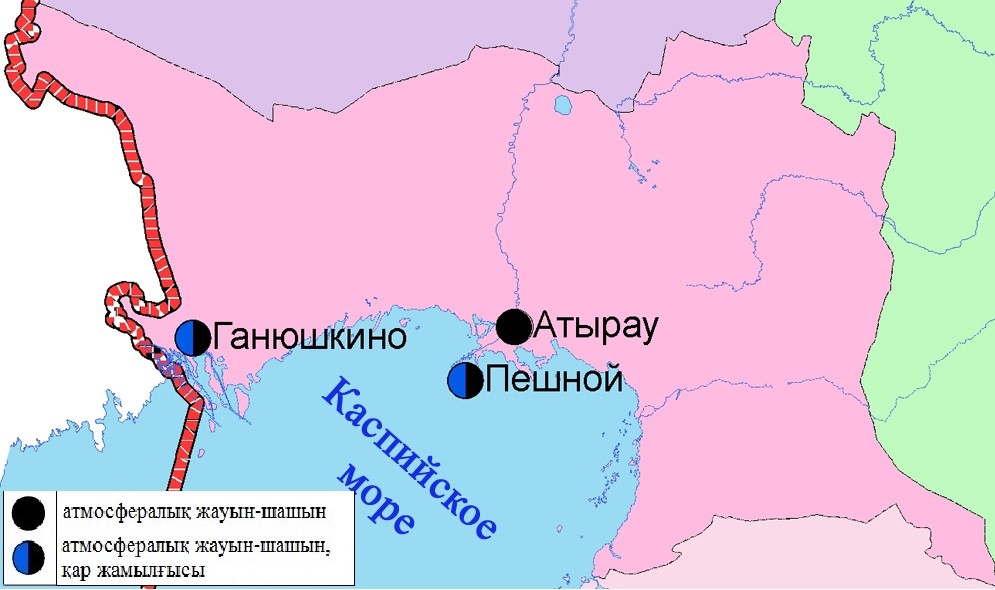 4.3- сурет. Атырау облысы аумағындағы атмосфералық жауын-шашын мен қар жамылғысын бақылау метеостансаларының орналасу сызбасы.4.4 Атырау облысы аумағындағы жер үсті су сапасы Атырау облысы аумағындағы жер үсті суларының ластануын бақылау 3 су нысанында, Жайық, Шаронова, Қиғаш өзендерінде жүргізілді.Жайық өзенінде су температурасы 1,89 ºC, сутегі көрсеткіші 8,46, судағы еріген оттегі шамасы 10,1 мг/дм3, ОБТ5 4,35 мг/дм3 құраған. Шекті жол берілген шоғырдан асу тіркелмеген.Шаронова өзенінде су температурасы 3,3 ºC, сутегі көрсеткіші 7,6, судағы еріген оттегі шамасы 10,3 мг/дм3, ОБТ5 3,62 мг/дм3 құраған. Шекті жол берілген шоғырдан асу ауыр металдар тобы бойынша (никель – 1,1 ШЖШ) тіркелген.Қиғаш өзенінде су температурасы 3,3 ºC, сутегі көрсеткіші 7,5, судағы еріген оттегі шамасы 9,8 мг/дм3, ОБТ5 4,9 мг/дм3 құраған. Шекті жол берілген шоғырдан асу ауыр металдар тобы бойынша (мырыш – 1,1 ШЖШ) тіркелген.Жайық өзенінде, СЛКИ бойынша, су сапасы «нормативті таза»; Шаронова, Қиғаш өзендерінде «ластанудың орташа деңгейі» деп бағаланды. 2015 жылғы 1 тоқсанмен және 4 тоқсанмен салыстырғанда Жайық өзенінде су сапасы өзгермеген,  Шаронова, Қиғаш өзендерінде нашарлаған.Оттегінің 5 тәуліктегі биохимиялық тұтынылуы (ОБТ5) мәні бойынша Жайық, Шаронова, Қиғаш өзендерінде су сапасы «ластанудың орташа деңгейі» деп бағаланды. 2015 жылғы 1 тоқсанмен салыстырғанда ОБТ5 бойынша су сапасы Жайық, Шаронова, Қиғаш өзендерінде нашарлаған, 2015 жылғы 4 тоқсанмен салыстырғанда айтарлықтай өзгермеген. Өзендерде оттегі режімі бір қалыпты.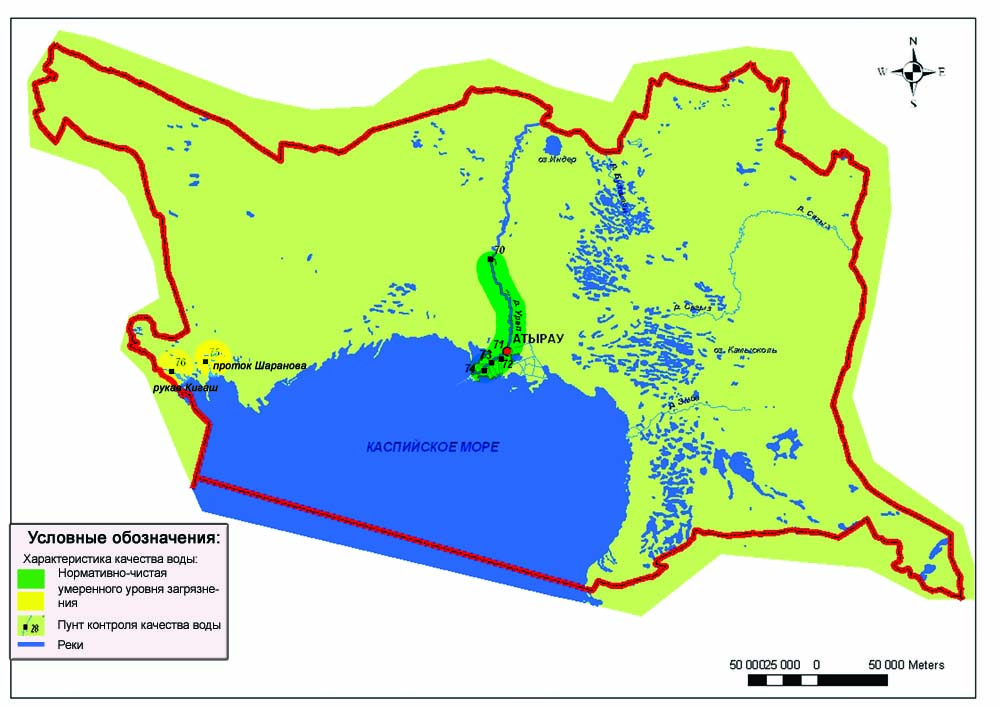 Сур. Атырау облысы аумағынадғы жер үсті су сапасының сипаттамасы4.5 Атырау облысының радиациялық гамма-фоныАтмосфералық ауаның ластануының гамма сәулелену деңгейіне күнсайын жергілікті 3 метеорологиялық стансада (Атырау, Пешной, Құлсары)және Құлсары қаласының 1 автоматты(№7 ЛББ) бекетінде жүргізіледі (4.3 - сур.). Облыстың елді-мекендері бойынша атмосфералық ауа қабатының жерге жақын қабатына орташа радиациялық гамма-фонның мәні 0,08-0,17 мкЗв/сағ. шегінде болды. Облыс бойынша радиациялық гамма- фонның орташа мәні 0,11 мкЗв/сағ., яғни шекті жол берілетін нормаға сәйкес келеді.4.6 Атмосфераның жерге жақын қабатында радиоактивтердің түсу тығыздығыАтмосфераның жерге жақын қабатында радиоактивтердің түсу тығыздығына бақылау Атырау облысында 1 метеорологиялық станцияда (Атырау) ауа сынамасын горизонтальді планшеттер алу жолымен жүзеге асырылды (4.3-сур.). Стансада бес тәуліктік сынама жүргізілді.Облыс аумағында атмосфераның жерге жақын қабатында орта тәуліктік радиоактивтердің түсу тығыздығы 1,1- 2,1 Бк/м2 шегінде болды. Облыс бойынша радиоактивті түсулердің орташа тығыздығы 1,5 Бк/м2, бұл шекті жол берілетін деңгейінен аспады.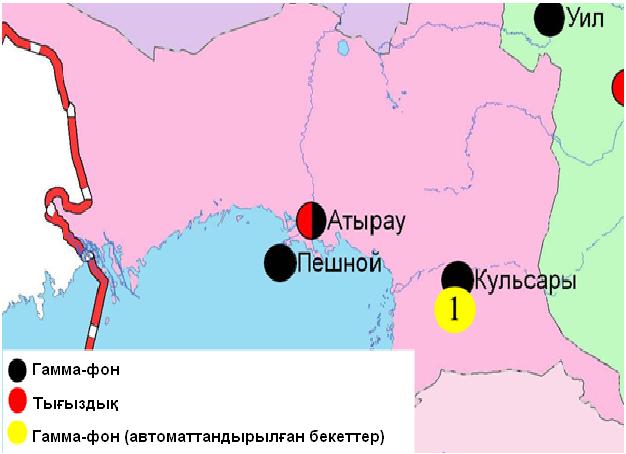 4.3 – сурет. Атырау облысының аумағындағы радиациялық гамма-фон мен радиоактивті түсулердің тығыздығын бақылау метеостансаларының орналасу сызбасы.5.Шығыс Қазақстан облысының қоршаған ортаның ластану жай-күйі5.1 Өскемен қаласы бойынша атмосфералық ауаның ластану жай-күйіАтмосфералық ауаның жай-күйіне бақылау 7 стационарлық бекетте жүргізілді (4.1-сур., 35-кесте).35- кестеБақылау бекеттерінің орналасу орны мен анықталатын қоспалар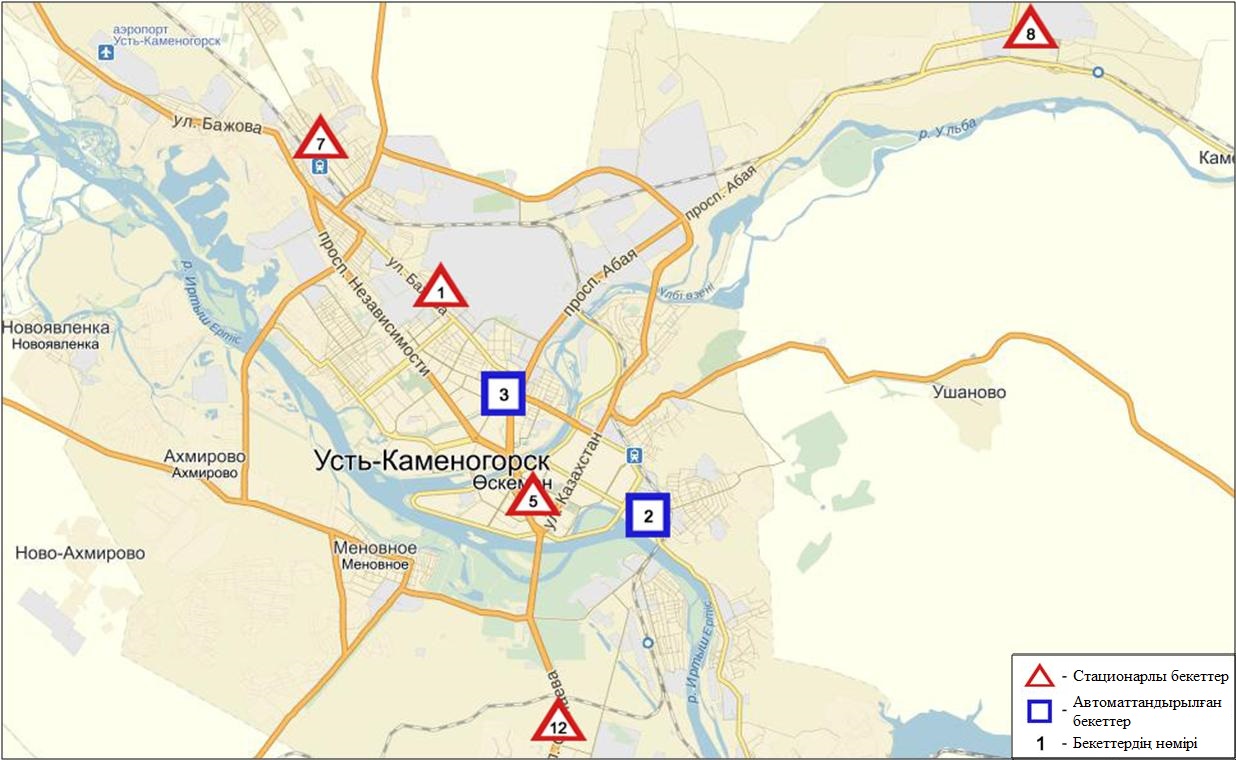 5.1-сурет. Өскемен қаласының атмосфералық ауа ластануын бақылау стационарлық желісінің орналасу сызбасы	36- кестеӨскемен қаласының атмосфералық ауа ластануының сипаттамасыАтмосфераның ластануын жалпы бағалау. Стационарлық бақылау желісінің деректері бойынша қаланың атмосфералық ауасы жалпыластану деңгейі көтеріңкі болып бағаланды. ОлЕЖҚ= 5,2 % және СИ= 2,6 анықталды. Қала ауасы көміртегі оксидімен  басым ластанған (1- және 1.1-кестелер).Жалпы қала бойынша орташа айлық шоғырлар қалқыма заттар – 1,5 ШЖШс.с., күкірт диоксиді- 1,7 ШЖШс.с., азот диоксиді-1,6  ШЖШс.с., озон 1,5 ШЖШс.с., ауыр металдардың бар болуы қорғасын 1,6 ШЖШс.с. құрап, басқа ластаушы заттар – ШЖШ дан аспады.1 ШЖШ арту еселігінің жағдайлары қалқыма заттар бойынша - 74, көміртегі оксиді- 211, азот диоксиді –52, азот оксиді -2, фенол-1 жағдай тіркелді (36-кесте).Риддер қаласы бойынша атмосфералық ауаның ластану жай-күйіАтмосфералық ауаның жай-күйіне бақылау 2 стационарлық бекетте жүргізілді (5.2-сур., 37-кесте).37- кестеБақылау бекеттерінің орналасу орны мен анықталатын қоспалар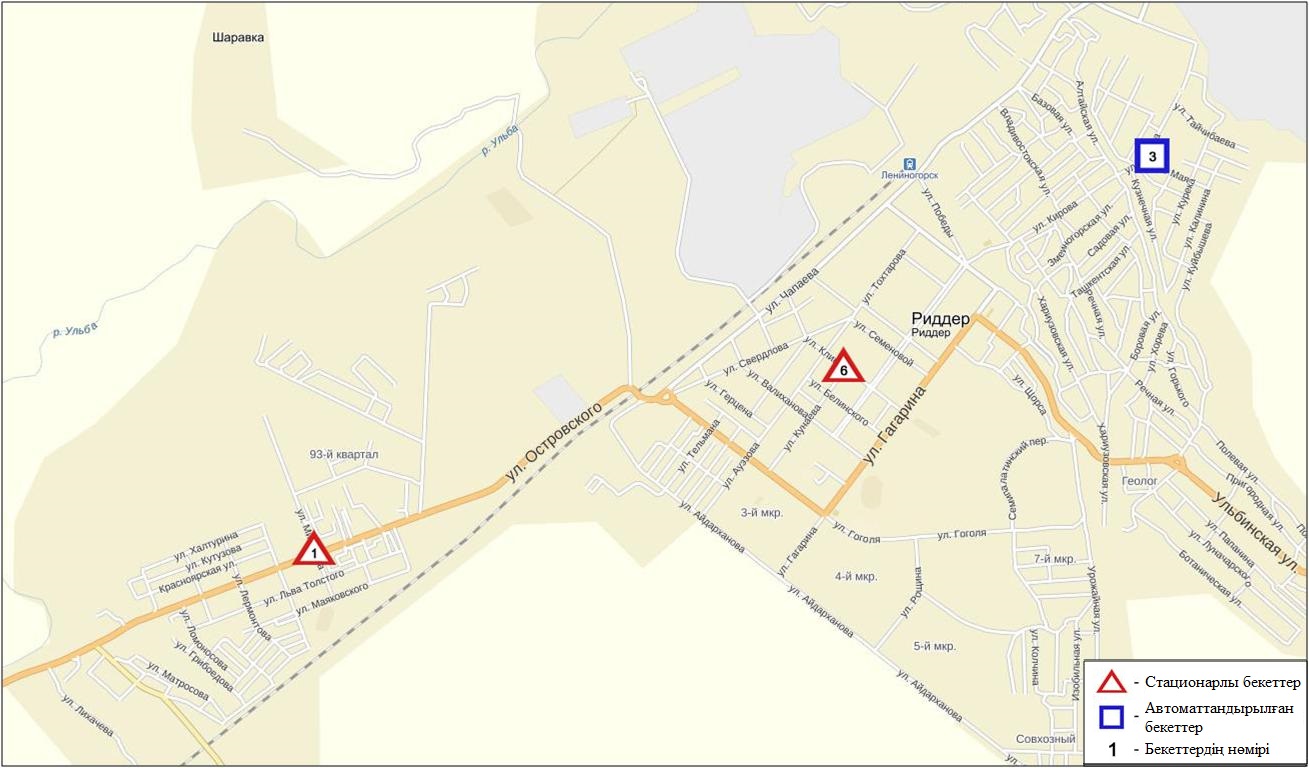 5.2-сурет. Риддер қаласының атмосфералық ауа ластануын бақылау стационарлық желісінің орналасу сызбасы	38- кестеРиддер қаласының атмосфералық ауа ластануының сипаттамасыАтмосфераның ластануын жалпы бағалау. Стационарлық бақылау желісінің деректері (5.2-сур.) бойынша қаланың атмосфералық ауасы жалпыластану деңгейі көтеріңкі болып бағаланды. Ол ЕЖҚ= 7,9 % және СИ= 3,1 анықталды (1- және 1.1-кестелер).Жалпы қала бойынша орташа айлық шоғырлар күкірт диоксиді 1,2 ШЖШс.с., күкіртті сутегі-2,2 ШЖШс.с., аммиак- 1,0 ШЖШс.с., басқа ластаушы заттар – ШЖШ дан аспады.1 ШЖШ арту еселігінің жағдайлары қалқыма заттакүкірт диоксиді  бойынша - 2, фенол-103 жағдай тіркелді (38-кесте).Семей  қаласы бойынша атмосфералық ауаның ластану жай-күйіАтмосфералық ауаның жай-күйіне бақылау 4 стационарлық бекетте жүргізілді (5.3-сур., 39-кесте).39- кестеБақылау бекеттерінің орналасу орны мен анықталатын қоспалар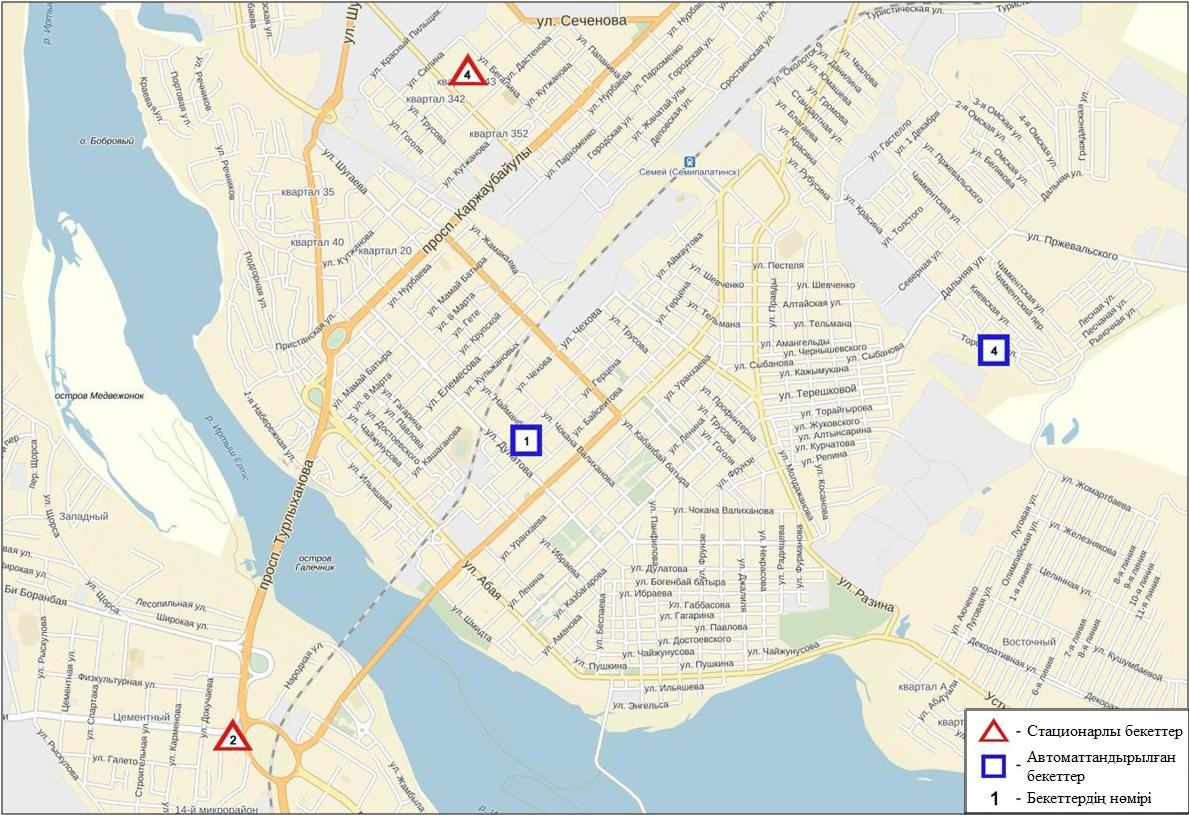 5.3-сурет. Семей қаласының атмосфералық ауа ластануын бақылау стационарлық желісінің орналасу сызбасы	40- кестеСемей қаласының атмосфералық ауа ластануының сипаттамасыАтмосфераның ластануын жалпы бағалау. Стационарлық бақылау желісінің деректері бойынша қаланың атмосфералық ауасы жалпыластану деңгейі жоғарыболып бағаланды. ОлСИ= 4,7 (жоғары деңгей) және ЕЖҚ= 4,5 % (көтеріңкі деңгей) анықталды. Қала ауасы күкірттісутегімен  басым ластанған (1- және 1.1-кестелер).Жалпы қала бойынша орташа айлық шоғырлары РМ-2,5 қалқыма бөлшектерібойынша – 1,2 ШЖШс.с.,  фенол -1,8 ШЖШс.с., басқа ластаушы заттар – ШЖШ дан аспады.1 ШЖШ арту еселігінің жағдайлары қалқыма заттар бойынша -2, РМ-2,5 қалқыма бөлшектері - 90, РМ-10 қалқыма бөлшектер – 15, күкірт диоксиді- 17, көміртегі оксиді- 74, күкіртті сутегі – 218 жағдай тіркелді (40-кесте).Глубокое кенті бойынша атмосфералық ауаның ластану жай-күйіАтмосфералық ауаның жай-күйіне бақылау 2 стационарлық бекетте жүргізілді (5.4-сур., 41-кесте).41- кестеБақылау бекеттерінің орналасу орны мен анықталатын қоспалар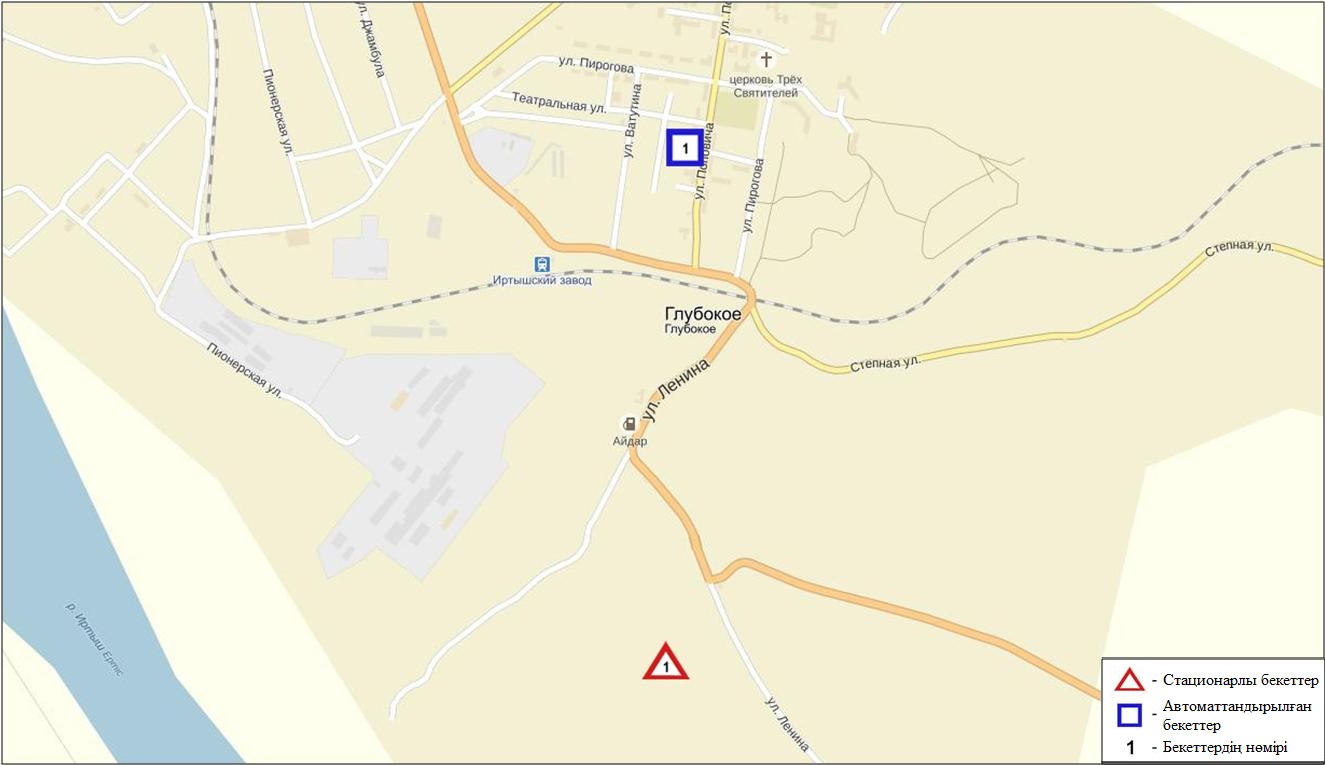 5.4-сурет. Глубокое кентінің атмосфералық ауа ластануын бақылау стационарлық желісінің орналасу сызбасы	42-кестеГлубокое кентінің атмосфералық ауа ластануының сипаттамасыАтмосфераның ластануын жалпы бағалау. Стационарлық бақылау желісінің деректері бойынша қаланың атмосфералық ауасы жалпыластану деңгейі жоғарыболып бағаланды. ОлСИ= 5,8 (жоғары деңгей) және ЕЖҚ= 16,9 % (көтеріңкі деңгей) анықталды (1- және 1.1-кестелер).Жалпы кент бойынша орташа айлық шоғырлар РМ-2,5 қалқыма бөлшектері бойынша – 1,6 ШЖШс.с., РМ-10 қалқыма бөлшектері- 1,1 ШЖШс.с., күкірт диоксиді-1,2 ШЖШс.с.,  азот диоксиді 1,2 ШЖШс.с., озон-1,5 ШЖШс.с.,   басқа ластаушы заттар – ШЖШ дан аспады.1 ШЖШ асу еселігінің жағдайлары РМ 2,5 қалқыма бөлшектері бойынша - 254, РМ-10 қалқыма бөлшектері – 22, күкірт диоксиді-47, көміртегі оксиді-6, азот диоксиді-11, озон -345, күкіртті сутегі бойынша 363, сондай-ақ 5 ШЖШ-дан арту еселгі озон бойынша 1 жағдай тіркелді (42-кесте).Зыряновск қаласы бойынша атмосфералық ауаның ластану жай-күйіАтмосфералық ауаның жай-күйіне бақылау 1стационарлық бекетте жүргізілді (5.5-сур., 43-кесте).43- кестеБақылау бекеттерінің орналасу орны мен анықталатын қоспалар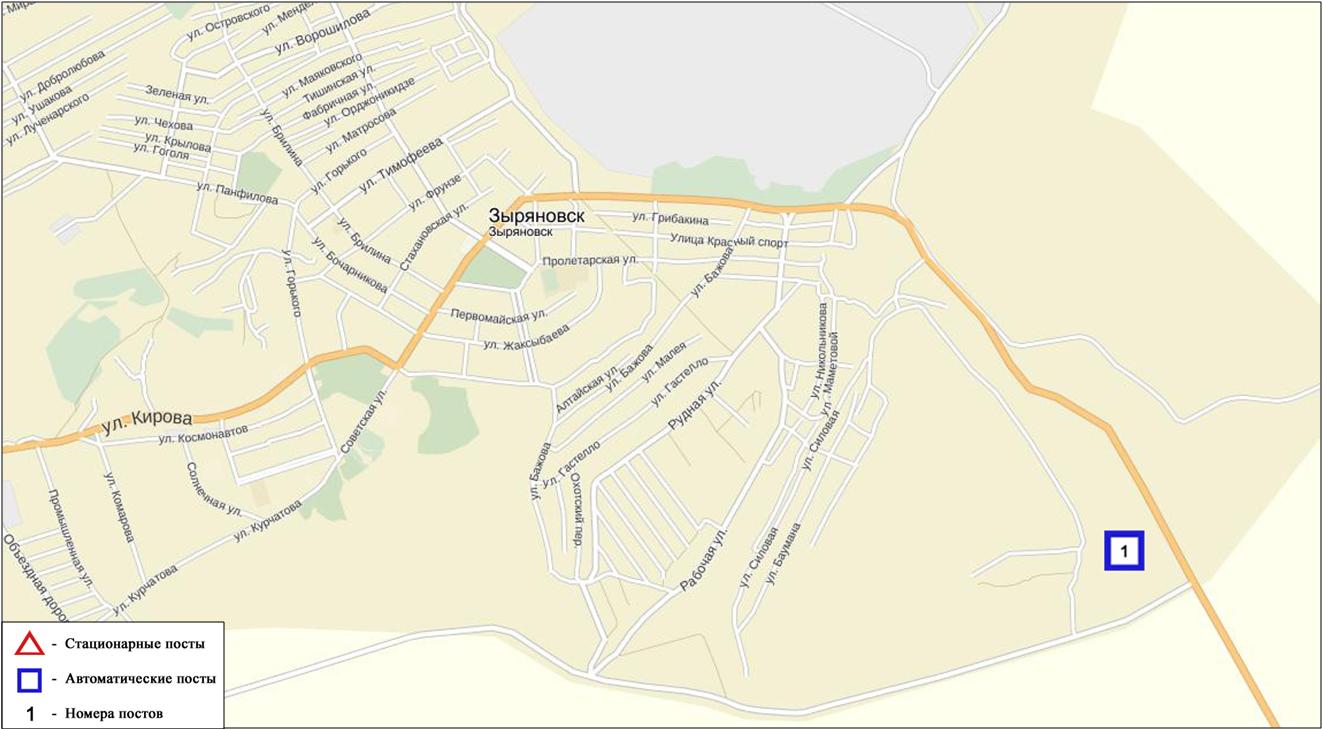 5.4-сурет. Зыряновск қаласының атмосфералық ауа ластануын бақылау стационарлық желісінің орналасу сызбасы		44- кестеЗыряновск қаласының атмосфералық ауа ластануының сипаттамасыБақылау желісінің деректері бойыншаанықталатын қоспалардың орташа айлық шоғырлары – ШЖШ дан аспады (44-кесте).Ескертпе: Зыряновск қаласы бойынша ластану деңгейін бағалау анықталмады, бақылау санының жетіспеушілігіне орай.5.6 Шығыс Қазақстан облысының аумағындағы атмосфералық жауын-шашынның 2015 жылғы химиялық құрамыАтмосфералық жауын-шашынның химиялық құрамына бақылау 4  метеостанцияда (Риддер, Семей, Үлкен Нарын, Өскемен) алынған жаңбыр суына сынама алумен (5.6-сурет) жүргізілді.Жауын-шашын құрамында барлық анықталатын заттардың шоғырлары шекті жол берілген шоғырлардан аспады.Жауын-шашын сынамаларында гидрокарбонаттар 32 %, хлоридтер 11,7 %, сульфаттар 25,1 %, кальций иондары 16 %  басым болды.Ең үлкен жалпы минерализация Риддер М – 38,5 мг/л, ең азы Өскемен М 31,4 мг/л белгіленді.Атмосфералық жауын-шашынның үлесті электр өткізгіштігі 53,02 мкСм/см-ден (Өскемен М) 63,8 мкСм/см (Семей М) дейінгі шекте болды.Түскен жауын-шашын сынамаларындағы қышқылдық сілтісі аз сипатта болып,  6,4 (Үлкен Нарын М) – 6,5 (Семей М) аралығында өзгерді.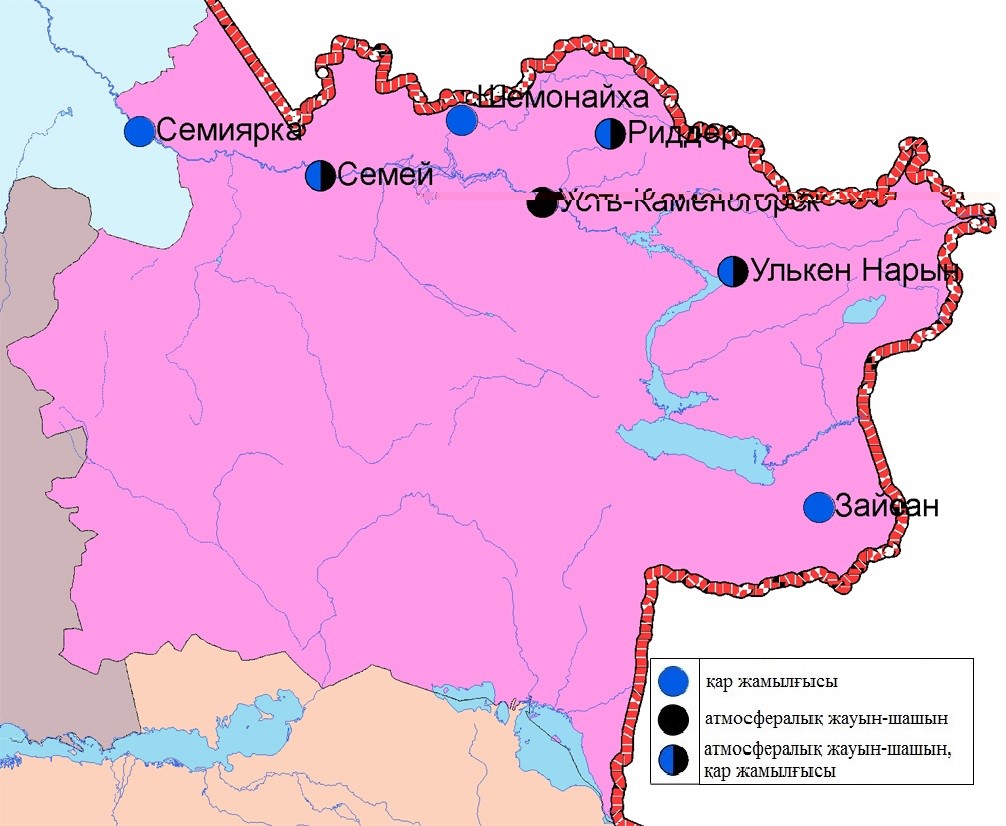 5.6- сурет. Шығыс Қазақстан облысы аумағындағы атмосфералық жауын-шашын мен қар жамылғысын бақылау метеостансаларының орналасу сызбасы.Шығыс Қазақстан обласы аумағындағы жер үсті суларының сапасыШығыс Қазақстан обласыаумағындағы жер үсті сулары сапасын бақылау 10 су нысанында (Қара Ертіс, Ертіс, Брекса, Тихая, Үлбі, Глубочанка, Красноярка, Оба, Бұқтырма, Емель өзендері).Қара Ертіс өзенінде судың температурасы 0,4 ºC құрады, сутек көрсеткіші 6,87, судағы еріген оттектің концетрациясы 12,5 мг/дм3, ОБТ5 2,58 мг/дм3 құраған. Ауыр металдар (мыс 1,9 ШЖШ) бойынша нормадан асу жағдайлары байқалғанЕртіс өзенінде судың температурасы 0,1-3,2 ºC құрады, сутек көрсеткіші 7,63-7,89, судағы еріген оттектің концетрациясы 12,1 мг/дм3, ОБТ51,82 мг/дм3 құраған. Биогенді заттар (нитритті азот 1,5 ШЖШ), ауыр металдар (мырыш 3,3 ШЖШ, мыс 1,7 ШЖШ, марганец 1,5 ШЖШ) бойынша нормадан асу жағдайлары байқалған.Бұқтырма өзенінде судың температурасы 0,1 ºC құрады, сутек көрсеткіші 7,60-7,78, судағы еріген оттектің концетрациясы 11,10 мг/дм3, ОБТ51,18 мг/дм3 құраған. Биогенді заттар (нитритті азот 1,1 ШЖШ), ауыр металдар (мырыш 1,7 ШЖШ, марганец 1,5 ШЖШ, мыс 1,3 ШЖШ) бойынша нормадан асу жағдайлары байқалған.Брекса өзенінде судың температурасы 0,1-1,9 ºC құрады, сутек көрсеткіші 7,78-7,83, судағы еріген оттектің концетрациясы 11,9 мг/дм3, ОБТ5 1,31 мг/дм3 құраған. Биогенді заттар (жалпы темір 2,2 ШЖШ, нитритті азот 2,3 ШЖШ, тұзды аммоний – 1,9 ШЖШ), ауыр металдар (мырыш 33,6ШЖШ, мыс 10,1 ШЖШ, марганец 7,5 ШЖШ) бойынша нормадан асу жағдайлары байқалған.Тихая өзенінде судың температурасы 2,7-3,2 ºC құрады, сутек көрсеткіші 7,78-7,84, судағы еріген оттектің концетрациясы 11,8 мг/дм3, ОБТ5 1,31 мг/дм3 құраған. Биогенді заттар (нитритті азот 2,0 ШЖШ, тұзды аммоний 1,3 ШЖШ), ауыр металдар (мырыш 123,8 ШЖШ, кадмий 14,8 ШЖШ, мыс 8,1 ШЖШ, марганец 10,8 ШЖШ) бойынша нормадан асу жағдайлары байқалған.Үлбі өзенінде судың температурасы 0,2-1,7 ºC құрады, сутек көрсеткіші 7,80-8,06, судағы еріген оттектің концетрациясы 12,0 мг/дм3, ОБТ5 1,19 мг/дм3 құраған. Биогенді заттар (жалпы темір 1,6 ШЖШ), ауыр металдар (мырыш 41,4 ШЖШ, кадмий 7,9 ШЖШ, марганец 6,3 ШЖШ, мыс 4,2 ШЖШ) бойынша нормадан асу жағдайлары байқалған.Глубочанка өзенінде судың температурасы 0,2-0,7 ºC құрады, сутек көрсеткіші 8,21-8,49, судағы еріген оттектің концетрациясы 11,41 мг/дм3, ОБТ5 1,38 мг/дм3 құраған. Биогенді заттар (нитритті азот 1,6 ШЖШ), ауыр металдар (мырыш 25,6 ШЖШ, марганец 6,9 ШЖШ, мыс 4,1 ШЖШ) бойынша нормадан асу жағдайлары байқалған.Красноярка өзенінде судың температурасы 1,6-2,2ºC құрады, сутек көрсеткіші 8,20-8,24, судағы еріген оттектің концетрациясы 12,15 мг/дм3, ОБТ51,44 мг/дм3 құраған. Ауыр металдар (мырыш 29,9 ШЖШ, мыс 5,9 ШЖШ, марганец 5,5 ШЖШ) бойынша нормадан асу жағдайлары байқалған.Оба өзенінде судың температурасы 0,1 ºC құрады, сутек көрсеткіші 7,94-8,00, судағы еріген оттектің концетрациясы 11,17 мг/дм3, ОБТ51,09 мг/дм3 құраған. Биогенді заттар (нитритті азот 1,1 ШЖШ), ауыр металдар (марганец 1,4 ШЖШ, мыс 2,3 ШЖШ, мырыш 1,8 ШЖШ) бойынша нормадан асу жағдайлары байқалған.Емель өзенінде судың температурасы 0,7 ºC құрады, сутек көрсеткіші 8,03, судағы еріген оттектің концетрациясы 10,2 мг/дм3, ОБТ5 2,12 мг/дм3 құраған. Негізгі иондар (сульфаттар 2,8 ШЖШ, натрий 1,1 ШЖШ), ауыр металдар (марганец 2,1 ШЖШ) бойынша нормадан асу жағдайлары байқалған.Су нысандарының су сапасы келесі түрде бағаланады: «ластанудың орташа деңгейі» су – Қара Ертіс, Ертіс, Бұқтырма, Оба, Емель өзендері; «ластанудың жоғары деңгейі»су – Үлбі, Глубочанка, Брекса өзендері; «ластанудың өте жоғары деңгейі»– Тихая, Красноярка өзендері. 2015 жылдың 1 тоқсанымен салыстырғанда су сапасы Қара Ертіс, Ертіс, Бұқтырма, Үлбі, Глубочанка, Оба, Емель, Брекса, Краснояркаөзендерінде – айтарлықтай өзгермеген;Тихая өзенінде – нашарлаған.2015 жылдың 4 тоқсанымен салыстырғанда су сапасы Қара Ертіс, Ертіс, Бұқтырма, Брекса, Үлбі, Красноярка, Оба, Емель өзендерінде – айтарлықтай өзгермеген; Глубочанка, Тихая өзендерінде – нашарлаған.Жоғары ластану және экстремальды жоғары ластану жағдайлары келесі су насандарында тіркелді: Ертіс өзені – 1 ЖЛ жағдайы, Красноярка өзені – 3 ЖЛ жағдайы, Брекса өзені – 6 ЖЛ жағдайы, Тихая өзені – 5 ЖЛ жағдайы және 2 ЭЖЛ жағдайы, Үлбі өзені – 16 ЖЛ жағдайы және 2 ЭЖЛ жағдайы, Глубочанка өзені – 6 ЖЛ жағдайы(кесте 7).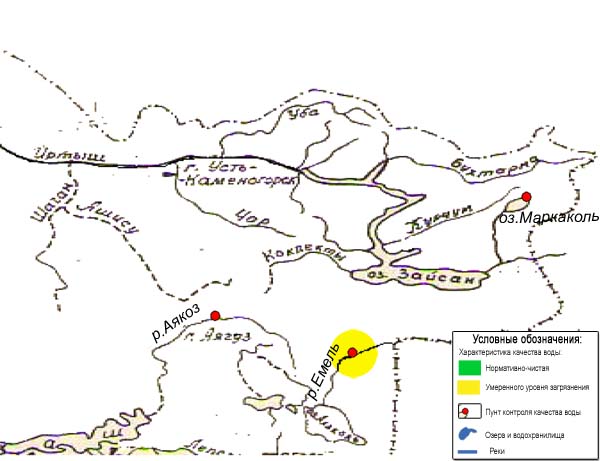 Сур.5.5 Шығыс Қазақстан обласыАякөз және Емель өзендерінің жер үсті су сапасының сипаттамасы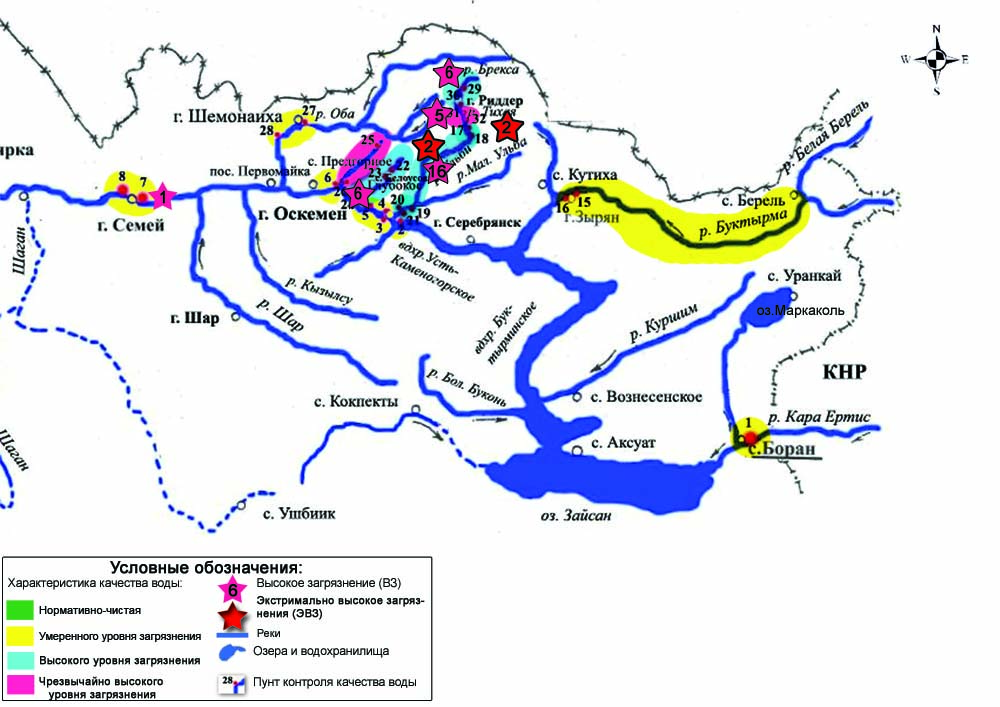 Сур. 5.6  Шығыс Қазақстан обласыжер үсті су сапасының сипаттамасы5.8Шығыс Қазақстан обласы аумағындағы жер үсті суларының гидробиологилық және токсикологиялық көрсеткіштері бойынша сипаттамасы2016 жылдың қаңтарда-наурызда Жоғарғы Ертіс ағын су бассейінің жер үсті су сапасы токсикологиялық көрсеткіштер бойынша біркелкі емес.Емель, Ертіс, Қара Ертіс, Бұқтырма, Үлбі (Өскемен), Брекса (фондық тұстама), Тихая (екінші тұстама), Оба, Глубочанка және Красноярка (фондық тұстама) өзендерінде су сынамасын алғанда тірі ағзаларға өткір улағыштық әсерін тигізбеді.Ең қолайсыз жағдай Үлбі өзенінде (Тишинск кеніші) байқалды. «Тишинск кеніші шахталық суларының төгіндісінен 100 м жоғары; Громотуха және Тихая өзендері қиылысына 1,25 км төмен» тұстамасында ақпан және наурыз айларында өткір улағыштық жағдайлары тіркелді. Тест-объектілер өлімі 100 % құрады. «Тишинск кеніші шахталық суларының төгіндісінен 4,8 км төмен» екінші тұстамада барлық зерттелген мезгілде дафний өлімі 90% дан 100% дейін құрады.2016 жылдың 1 тоқсан бойы Тихая өзені «Қала шегінде; Безымянный бұлақ құйылысынан 0,1 км жоғары» тұстамада және Брекса өзені «қала шегінде, Брекса өзен сағасынан 0,6 км жоғары» тұстамада өткір улағыштың бар болғаны бақыланды.Глубочанка өзенінде«Белоусовка тазалау құрылғыларының шаруашылық қалдық сулары шығарылымынан 0,5 км төмен, автокөлік көпірі маңында» тұстамада өткір улағыштық екі жағдай байқалды. Қаңтар айында тест-объектілердің өлімі 80% құрады, наурызда дафний өлімі 100% құрады.«Соңғы тұстамада» наурыз айында тест-объектілердің бір өлім жағдайы тіркелді, дафний өлімі 100 % құрады. Красноярка өзені «Березовка өзен құйылысынан 1 км төмен; автокөлік көпірі маңында» тұстамада өткір улағыштық тек наурыз айында бақыланды, тест-объектілердің өлімі 90% құрады.(8 қосымша).5.9 Шығыс Қазақстан облысының радиациялық гамма-фоныАтмосфералық ауаның ластануының гамма сәулелену деңгейіне күнсайын жергілікті 17 метеорологиялық стансада (Ақжар, Аягөз, Дмитревка, Баршатас, Бақты, Зайсан, Жалғызтөбе, Катон-Қарағай, Көкпекті, Күршім, Риддер, Самарқа, Семей, Үлкен Нарын, Өскемен, Шар, Шемонаиха) жүргізіледі (5.5 - сур.). Облыстың елді-мекендері бойынша атмосфералық ауа қабатының жерге жақын қабатына орташа радиациялық гамма-фонның мәні 0,05-0,22 мкЗв/сағ. шегінде болды. Облыс бойынша радиациялық гамма- фонның орташа мәні 0,13 мкЗв/сағ., яғни шекті жол берілетін нормаға сәйкес келеді.5.10 Атмосфераның жерге жақын қабатында радиоактивтердің түсу тығыздығыАтмосфераның жерге жақын қабатында радиоактивтердің түсу тығыздығына бақылау облыс аумағында7 метеорологиялық станцияда (Аягөз, Баршатас, Бақты, Зайсан,  Көкпекті, Семей, Өскемен)ауа сынамасын горизонтальді планшеттер алу жолымен жүзеге асырылды (5.5-сур.). Барлық стансада бес тәуліктік сынама жүргізілді.Облыс аумағында атмосфераның жерге жақын қабатында орта тәуліктік радиоактивтердің түсу тығыздығы 0,8-2,3 Бк/м2 шегінде болды. Облыс бойынша радиоактивті түсулердің орташа тығыздығы 1,2 Бк/м2, бұл шекті жол берілетін деңгейінен аспады.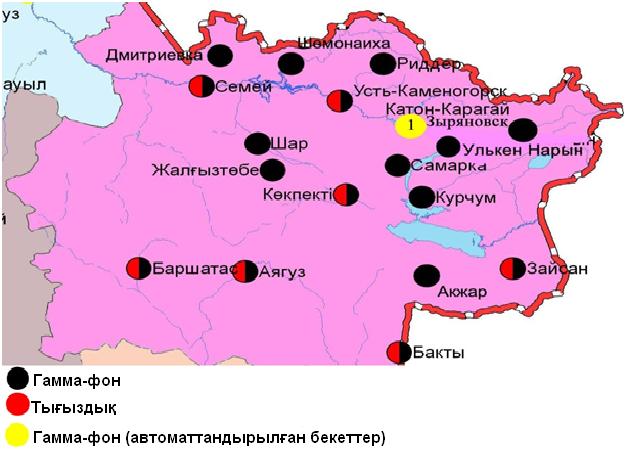 5.5 – сурет. Шығыс Қазақстан облысының аумағындағы радиациялық гамма-фон мен радиоактивті түсулердің тығыздығын бақылау метеостансаларының орналасу сызбасы.6.Жамбыл облысының қоршаған ортаның ластану жай-күйі6.1 Тараз қаласы бойынша атмосфералық ауаның ластану жай-күйіАтмосфералық ауаның жай-күйіне бақылау 5 стационарлық бекетте жүргізілді (4.1-сур., 45-кесте).45- кестеБақылау бекеттерінің орналасу орны мен анықталатын қоспалар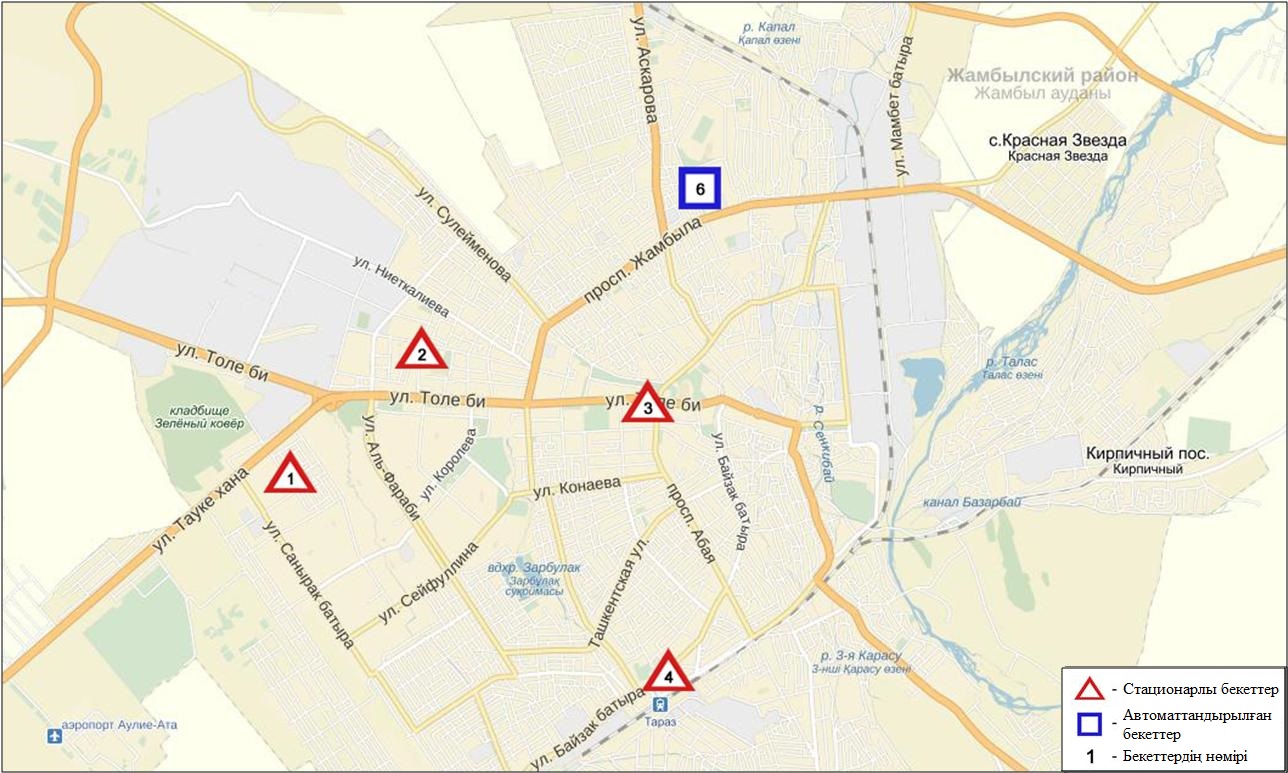 6.1-сурет. Тараз қаласының атмосфералық ауа ластануын бақылау стационарлық желісінің орналасу сызбасы	46- кестеТараз қаласының атмосфералық ауа ластануының сипаттамасыАтмосфераның ластануын жалпы бағалау. Стационарлық бақылау желісінің деректері бойынша (6.1-сур.) қаланың атмосфералық ауасы жалпыластану деңгейі көтеріңкі болып бағаланды. Ол СИ= 2,5 (көтеріңкі деңгей) және ЕЖҚ= 0,5 % (төмен деңгей) анықталды. Қала ауасы күкіртті сутегіменбасым ластанған (1- және 1.1-кестелер).Жалпы қала бойынша орташа айлық шоғырлар азот диоксиді - 1,4 ШЖШс.с., басқа ластаушы заттар мен ауыр металдардың бар болуы ШЖШ дан аспады.2016 жылдың 1 тоқсанында 1 ШЖШ арту еселігінің жағдайлары қалқыма заттар-1, РМ-10 қалқыма бөлшектері -8, көміртегі оксиді бойынша - 33, күкіртті сутегі- 20, фторлы сутегі бойынша-3 жағдай тіркелді (46-кесте).Жанатас қаласы бойынша атмосфералық ауаның ластану жай-күйіАтмосфералық ауаның жай-күйіне бақылау 1 стационарлық бекетте жүргізілді (6.2-сур., 47-кесте).47- кестеБақылау бекеттерінің орналасу орны мен анықталатын қоспалар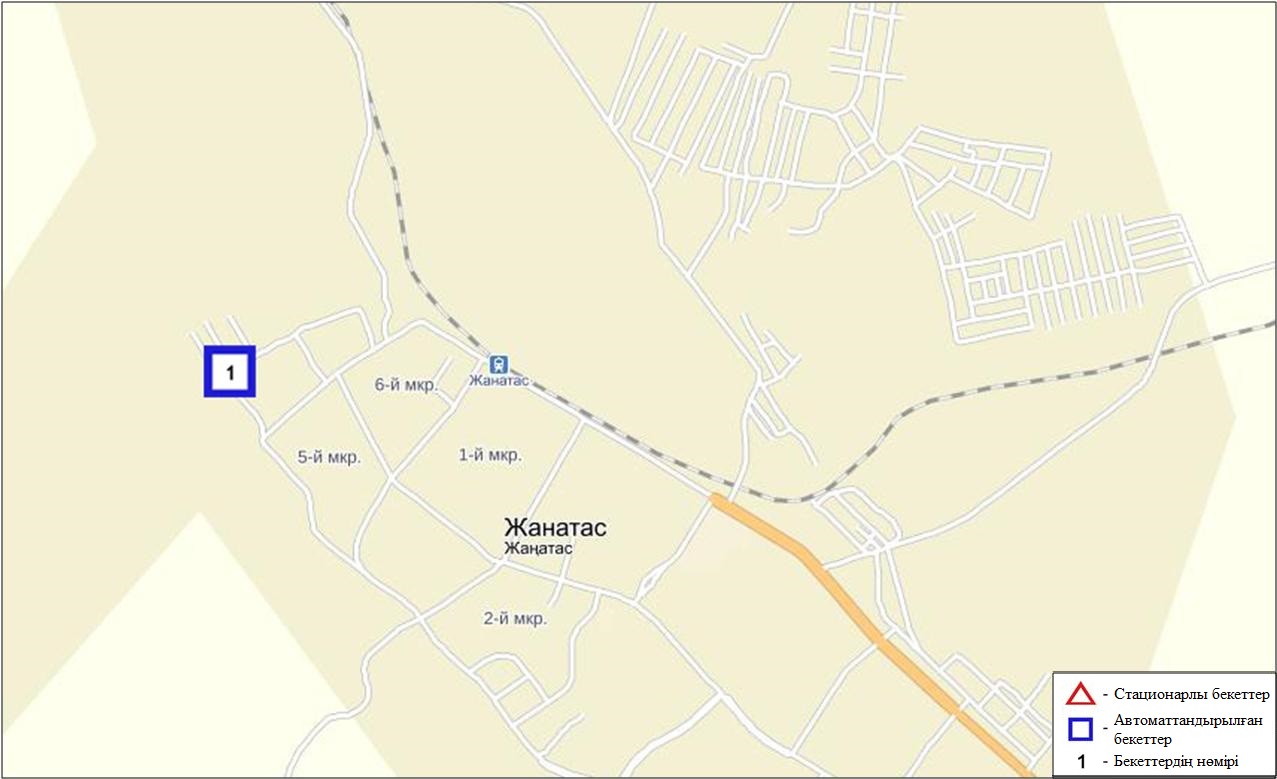 6.2-сурет. Жанатас қаласының атмосфералық ауа ластануын бақылау стационарлық желісінің орналасу сызбасы48- кестеЖанатас қаласының атмосфералық ауа ластануының сипаттамасыАтмосфераның ластануын жалпы бағалау. Стационарлық бақылау желісінің деректерібойынша (6.2-сур.) қаланың атмосфералық ауасы жалпыластану деңгейі жоғары болып бағаланды. ОлСИ= 4,9 (жоғары деңгей) және ЕЖҚ= 2,8 % (көтеріңкі деңгей) анықталды. Қала ауасы күкіртті сутегімен басым ластанған (1- және 1.1-кестелер).Жалпы қала бойынша орташа айлық шоғырлар күкіртті сутегі - 1,8 ШЖШс.с., басқа ластаушы заттар ШЖШ дан аспады.2016 жылдың 1 тоқсанында 1 ШЖШ арту еселігінің жағдайлары күкіртті сутегі бойынша-126 жағдай тіркелді (48-кесте).6.3 Қаратау қаласы бойынша атмосфералық ауаның ластану жай-күніАтмосфералық ауаның жай-күйіне бақылау 1 стационарлық бекетте жүргізілді (6.3-сур., 49-кесте).49- кестеБақылау бекеттерінің орналасу орны мен анықталатын қоспалар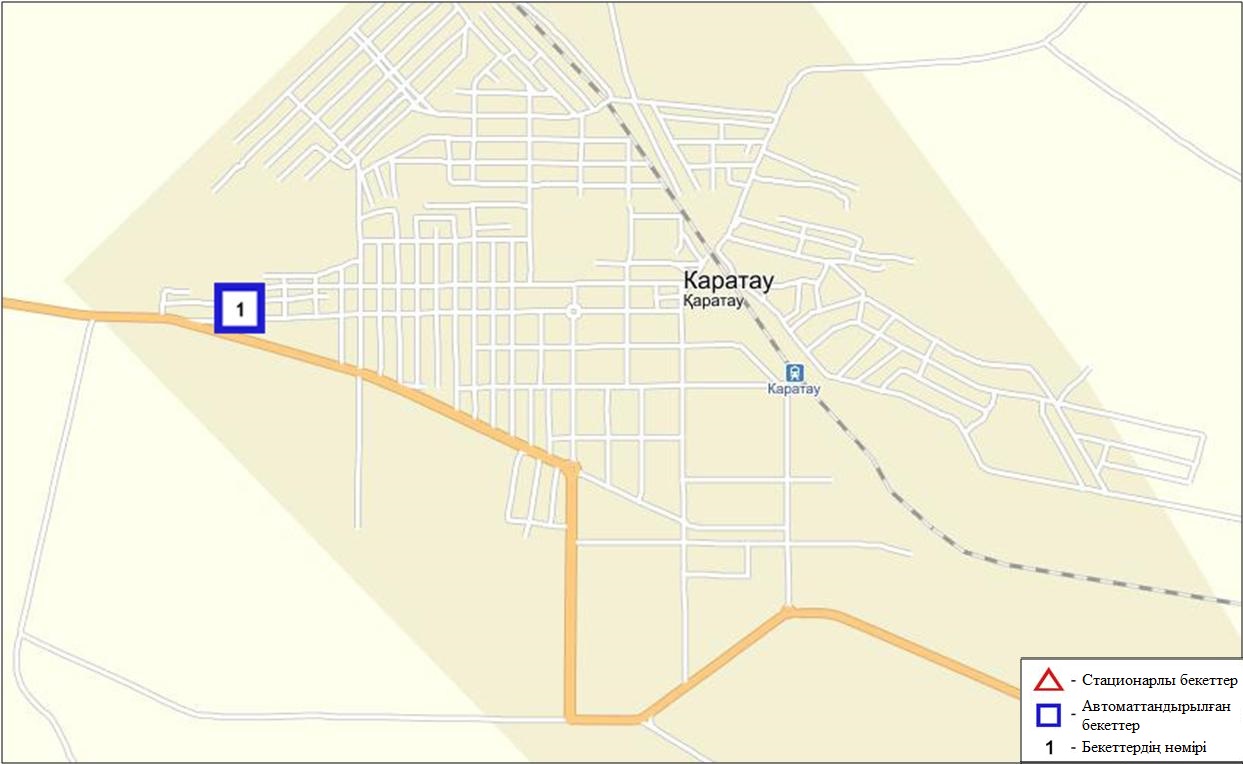 6.3-сурет. Қаратау қаласының атмосфералық ауа ластануын бақылау стационарлық желісінің орналасу сызбасы50- кестеҚаратау қаласының атмосфералық ауа ластануының сипаттамасыАтмосфераның ластануын жалпы бағалау. Стационарлық бақылау желісінің деректерібойынша (6.3-сур.) қаланың атмосфералық ауасы жалпыластану деңгейі жоғары болып бағаланды. ОлСИ= 4,7 (жоғары деңгей) және ЕЖҚ= 10,3 % (көтеріңкі деңгей) анықталды. Қала ауасы күкіртті сутегімен басым ластанған (1- және 1.1-кестелер).Жалпы қала бойынша орташа айлық шоғырлар озон - 1,8 ШЖШс.с., басқа ластаушы заттар ШЖШ дан аспады.2016 жылдың 1 тоқсанында 1 ШЖШ арту еселігінің жағдайлары күкіртті сутегі бойынша-487 жағдай тіркелді (50-кесте).Шуқаласы бойынша атмосфералық ауаның ластану жай-күйіАтмосфералық ауаның жай-күйіне бақылау 1 стационарлық бекетте жүргізілді (6.4-сур., 51-кесте).51- кестеБақылау бекеттерінің орналасу орны мен анықталатын қоспалар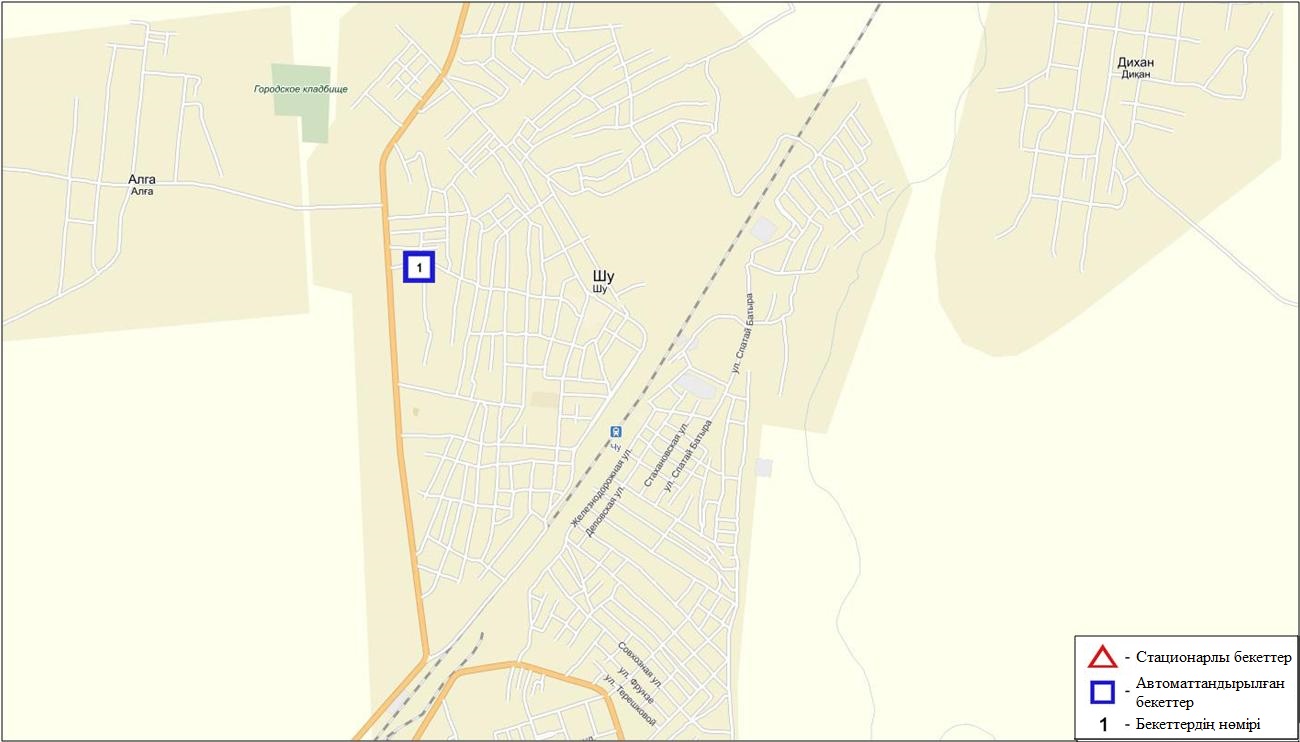 6.4-сурет. Шу қаласының атмосфералық ауа ластануын бақылау стационарлық желісінің орналасу сызбасы52- кестеШу қаласының атмосфералық ауа ластануының сипаттамасыАтмосфераның ластануын жалпы бағалау. Стационарлық бақылау желісінің деректері бойынша (6.4-сур.) қаланың атмосфералық ауасы жалпыластану деңгейі жоғары болып бағаланды. ОлСИ= 4,7 (жоғары деңгей) және ЕЖҚ= 16,5 % (көтеріңкі деңгей) анықталды. Қала ауасы күкіртті сутегімен басым ластанған (1- және 1.1-кестелер).Жалпы қала бойынша орташа айлық шоғырлар озон - 1,2 ШЖШс.с., басқа ластаушы заттар ШЖШ дан аспады.2016 жылдың 1 тоқсанында 1 ШЖШ арту еселігінің жағдайлары күкіртті сутегі бойынша-757, көміртегі оксиді -2  жағдай тіркелді (52-кесте).Қордай кенті бойынша атмосфералық ауаның ластану жай-күйіАтмосфералық ауаның жай-күйіне бақылау 1 стационарлық бекетте жүргізілді (6.5-сур., 53-кесте).53- кестеБақылау бекеттерінің орналасу орны мен анықталатын қоспалар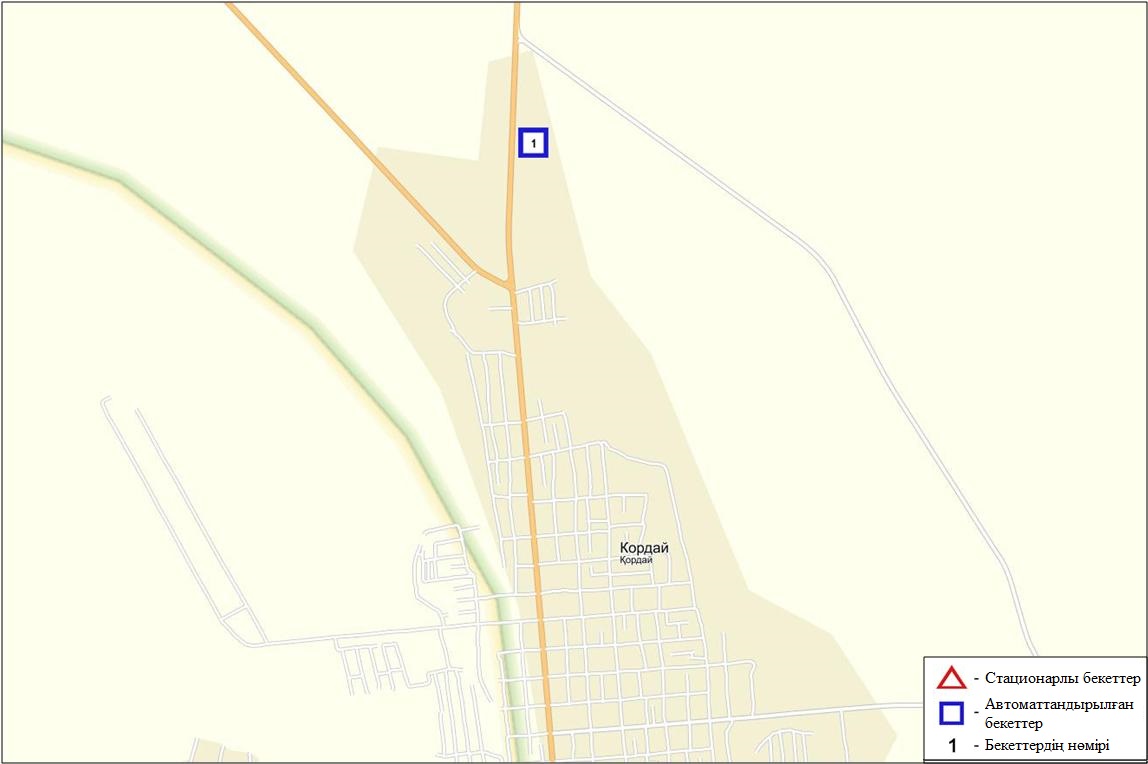 6.5-сурет. Қордай кентінің атмосфералық ауа ластануын бақылау стационарлық желісінің орналасу сызбасы54- кестеҚордай кентінің атмосфералық ауа ластануының сипаттамасыАтмосфераның ластануын жалпы бағалау. Стационарлық бақылау желісінің деректерібойынша (6.5-сур.)атмосфералық ауаның жалпыластану деңгейі көтеріңкі болып бағаланды. ОлСИ= 3,1 және ЕЖҚ= 12,7 % анықталды. Қала ауасы күкіртті сутегімен басым ластанған (1- және 1.1-кестелер).Жалпы кент бойынша орташа айлық шоғырлар озон - 1,1 ШЖШс.с., басқа ластаушы заттар ШЖШ дан аспады.2016 жылдың 1 тоқсанында 1 ШЖШ арту еселігінің жағдайлары күкіртті сутегі бойынша-360, аммиак бойынша - 64 жағдай тіркелді (54-кесте).6.6 Жамбыл облысының аумағындағы атмосфералық жауын-шашынның 2015 жылғы химиялық құрамыАтмосфералық жауын-шашынның химиялық құрамына бақылау 3  метеостанцияда (Нұрлыкент, Тараз, Төле би) алынған жаңбыр суына сынама алумен (6.2-сурет) жүргізілді.Жауын-шашын құрамында барлық анықталатын заттардың шоғырлары кадмийді қоспағанда, шекті рұқсат етілген шоғырлардан аспады.Кадмийдің шоғыры Төле би М алынған сынамада -1,2 ШЖШ асты.Жауын-шашын сынамаларында гидрокарбонаттар 31,9 %, сульфаттар 22,6 %, хлоридтер 12,6 %, кальций иондары15,6 %басым болды.Ең үлкен жалпы минерализация Төле биМ – 65,2 мг/л, ең азы Нұрлыкент М 21,8 мг/л белгіленді.Атмосфералық жауын-шашынның үлесті электр өткізгіштігі 38,9 мкСм/см-ден(Нұрлыкент М) 107,5 мкСм/см (Төле би М) дейінгі шекте болды.Түскен жауын-шашын сынамаларындағы қышқылдық сілтісі аз сипатта болып, 6,63(Нұрлыкент М) – 7,05 (Төле би М) аралығында өзгерді.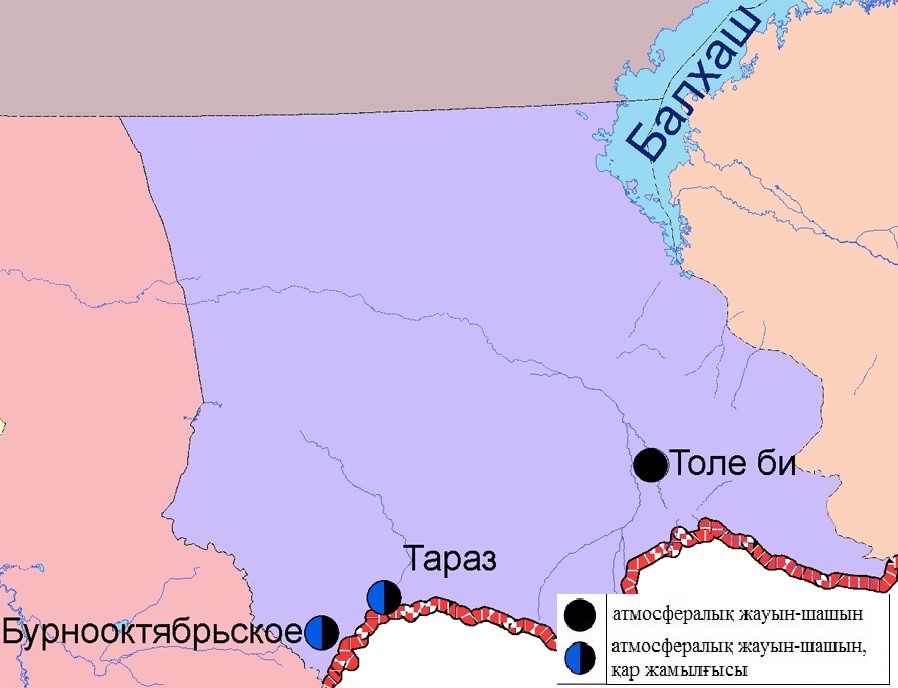 6.2- сурет. Жамбыл облысы аумағындағы атмосфералық жауын-шашын мен қар жамылғысын бақылау метеостансаларының орналасу сызбасы.Жамбыл облысы аумағындағы жер үсті суларының сапасыЖамбыл обласы аумағындағы жер үсті сулары сапасын бақылау 10 су нысанында (Талас, Асса, Берікқара, Шу, Ақсу, Қарабалта, Тоқташ, Сарықау өзендері, Тасөткел су қоймасы және Билікөл көлі).Шу, Талас, Берікқара және Асса өзендерінің бассейнағындары Қырғызстан Республикасы аумағында ісжүзіндетолықтайбелгілінысанға келеді. Ақсу, Қарабалта, Тоқташ өзендері Шу өзенінің тармағы болып келеді. Талас өзені суының температурасы 9,30С құрады, сутек көрсеткіші 8,05, судағы еріген оттектің концетрациясы 10,0 мг/дм3, ОБТ5  3,18 мг/дм3 құраған. Негізгі иондар (сульфаттар – 1,1 ШЖШ), ауыр металдар (мыс – 2,2 ШЖШ), органикалықзаттар (фенолдар – 1,4 ШЖШ) бойынша шекті жол берілген шамадан асқандығы тіркелді.Асса өзені суының температурасы 4,20 С құрады, сутек көрсеткіші 8,0, судағы еріген оттектің концетрациясы 9,10 мг/дм3, ОБТ5 2,04 мг/дм3 құраған. Ауыр металдар (мыс – 1,6 ШЖШ) бойынша шекті жол берілген шамадан асқандығы тіркелді.Берікқара өзені суының температурасы 7,30 С құрады, сутек көрсеткіші 8,0, судағы еріген оттектің концетрациясы 10,3 мг/дм3, ОБТ5 1,44 мг/дм3 құраған.Ауыр металдар (мыс – 1,4 ШЖШ) бойынша шекті жол берілген шамадан асқандығы тіркелді.Билікөл көлі суының температурасы 6,40С құрады, сутек көрсеткіші 8,10, судағы еріген оттектің концетрациясы 8,01 мг/дм3, ОБТ5 19,4 мг/дм3 құраған. Негізгі иондар (сульфаттар – 6,4 ШЖШ, магний – 2,2 ШЖШ), биогенді заттар (фторидтер – 2,3 ШЖШ), ауыр металдар (мыс – 2,0 ШЖШ),органикалық заттар (фенолдар – 1,3 ШЖШ) бойынша шекті жол берілген шамадан асқандығы тіркелді.Шу өзені суының температурасы 6,50С құрады, сутек көрсеткіші 7,55, судағы еріген оттектің концетрациясы 10,27 мг/дм3, ОБТ5  3,51 мг/дм3. Негізгі иондар (сульфаттар – 1,3 ШЖШ), биогенді заттар (нитритті азот – 1,9 ШЖШ), ауыр металдар (мыс – 2,8 ШЖШ),органикалық заттар (фенолдар – 2,0 ШЖШ) бойынша шекті жол берілген шамадан асқандығы тіркелді.Ақсу өзені суының температурасы 2,90С құрады, сутек көрсеткіші 8,05, судағы еріген оттектің концетрациясы 11,8 мг/дм3, БПК5  3,44 мг/дм3 құраған. Негізгі иондар (сульфаттар – 2,3 ШЖШ, магний – 1,2 ШЖШ), биогенді заттар (фторидтер – 1,7 ШЖШ), ауыр металдар (мыс – 2,8 ШЖШ, марганец – 1,3 ШЖШ),органикалық заттар (фенолдар – 2,3 ШЖШ) бойынша шекті жол берілген шамадан асқандығы тіркелді.Қарабалта өзені суының температурасы 1,30С құрады, сутек көрсеткіші 8,1, судағы еріген оттектің концетрациясы 11,3 мг/дм3, ОБТ5 4,11 мг/дм3. Негізгі иондар (сульфаттар – 4,8 ШЖШ, магний – 1,6 ШЖШ), биогенді заттар (нитритті азот – 1,1 ЖШЖ, фторидтер – 1,2 ШЖШ), ауыр металдар (мыс – 2,5 ШЖШ), органикалық заттар (фенолдар – 2,0 ШЖШ) бойынша шекті жол берілген шамадан асқандығы тіркелді.Тоқташ өзені суының температурасы 1,0 0 С құрады, сутек көрсеткіші 7,90, судағы еріген оттектің концетрациясы 11,0 мг/дм3, ОБТ52,96 мг/дм3. Негізгі иондар (сульфаттар – 2,7 ШЖШ), биогенді заттар (нитритті азот – 1,2 ЖШЖ), ауыр металдар (мыс – 3,2 ШЖШ), органикалық заттар (фенолдар – 2,0 ШЖШ) бойынша шекті жол берілген шамадан асқандығы тіркелді.Сарықау өзені суының температурасы 1,70С құрады, сутек көрсеткіші 8,1, судағы еріген оттектің концетрациясы 11,7 мг/дм3, ОБТ5 3,2 мг/дм3 құраған. Негізгі иондар (сульфаттар – 4,3 ШЖШ, магний – 1,7 ШЖШ), биогенді заттар (фторидтер – 2,2 ШЖШ), ауыр металдар (мыс – 2,7 ШЖШ), органикалық заттар (фенолдар – 2,0 ШЖШ) бойынша шекті жол берілген шамадан асқандығы тіркелді.Тасоткель су қоймасы суының температурасы 2,00С құрады, сутек көрсеткіші 7,75, судағы еріген оттектің концетрациясы 12,6 мг/дм3, ОБТ5 1,87 мг/дм3 құраған. Негізгі иондар (сульфаттар – 1,2 ШЖШ), биогенді заттар (нитритті азот – 1,9 ШЖШ), ауыр металдар (мыс – 2,3 ШЖШ), органикалық заттар (фенолдар – 1,5 ШЖШ) бойынша шекті жол берілген шамадан асқандығы тіркелді.Су нысандарының су сапасы келесі түрде бағаланады: «ластанудың орташа деңгейі»су - Талас, Асса, Шу, Ақсу, Қарабалта, Тоқташ, Сарықау, Берікқара өзендері, Тасөткел су қоймасы және Билікөл көлі. Билікөл көлі ОБТ5 бойынша«ластанудың өте жоғары деңгейіне» жатады.2015 жылдың 1тоқсаны және 4 тоқсанымен салыстырғанда су сапасы Талас, Асса, Берікқара, Шу, Ақсу, Қарабалта, Тоқташ, Сарықау өзендері, Тасөткел су қоймасы және Билікөл көлі – айтарлықтай өзгермеген.ОБТ5 бойынша су сапасы келесі түрде бағаланады: «ластанудың өте жоғары деңгейі»су – Билікөл көлі, «ластанудың орташа деңгейі»су – Талас, Шу, Ақсу, Қарабалта, Сарықау өзендері, «нормативті таза» су –Асса,Тоқташ, Берікқара өзендері және Тасөткел су қоймасы. 2015 жылдың 1 тоқсанмен салыстырғанда ОБТ5 бойынша су сапасы Талас, Асса, Тоқташ, Сарықау, Берікқара, Шу өзендері, Билікөл көлі – айтарлықтай өзгермеген, Тасөткел су қоймасы – жақсарған, Ақсу,Қарабалта өзендерінде – нашарлаған. 2015 жылдың 4 тоқсанмен салыстырғанда ОБТ5 бойынша су сапасы Асса өзенінде, Тасөткел су қоймасында – жақсарған, Талас, Берікқара, Шу, Ақсу, Қарабалта, Тоқташ, Сарықау өзендері, Билікөл көлі – айтарлықтай өзгермеген. Сутек режимі нормада.Облыс аймағында Билікөл көлінде 3 ЖЛ жағдайы тіркелді. (7 кесте).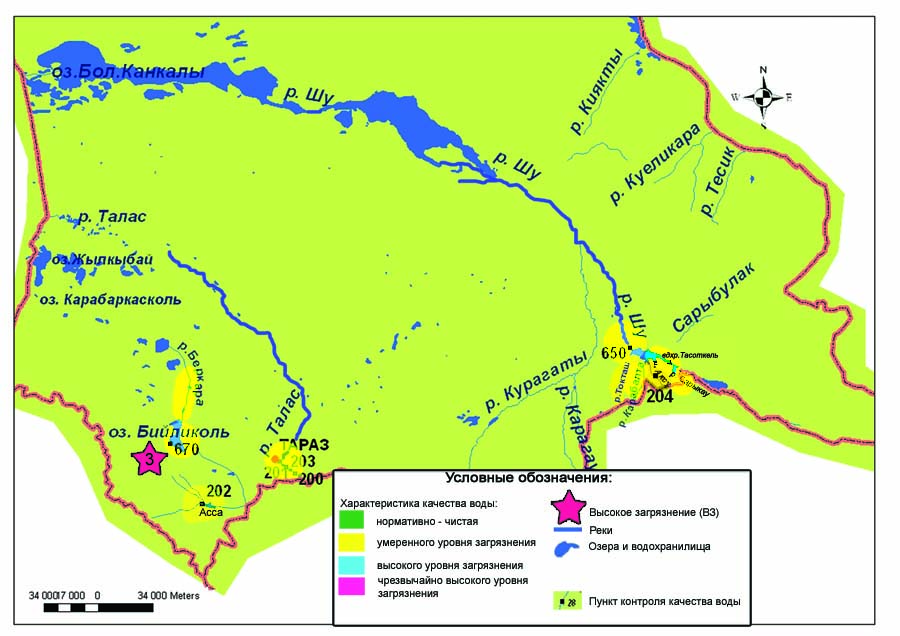 6.6 Жамбыл облысының жер үсті су сапасының сипаттамасы6.8 Жамбыл облысының радиациялық гамма-фоныАтмосфералық ауаның ластануының гамма сәулелену деңгейіне күнсайын жергілікті 3 метеорологиялық стансада (Тараз, Төле би, Шығанақ) жүргізіледі (6.6 - сур.). Облыстың елді-мекендері бойынша атмосфералық ауа қабатының жерге жақын қабатына орташа радиациялық гамма-фонның мәні 0,10-0,19 мкЗв/сағ. шегінде болды. Облыс бойынша радиациялық гамма- фонның орташа мәні 0,16 мкЗв/сағ., яғни шекті жол берілетін нормаға сәйкес келеді.6.9 Атмосфераның жерге жақын қабатында радиоактивтердің түсу тығыздығыАтмосфераның жерге жақын қабатында радиоактивтердің түсу тығыздығына бақылау облыс аумағында3 метеорологиялық станцияда (Тараз, Төле би, Шығанақ)ауа сынамасын горизонтальді планшеттер алу жолымен жүзеге асырылды (5.5-сур.). Барлық стансада бес тәуліктік сынама жүргізілді.Облыс аумағында атмосфераның жерге жақын қабатында орта тәуліктік радиоактивтердің түсу тығыздығы 0,9-1,6 Бк/м2 шегінде болды. Облыс бойынша радиоактивті түсулердің орташа тығыздығы 1,2 Бк/м2, бұл шекті жол берілетін деңгейінен аспады.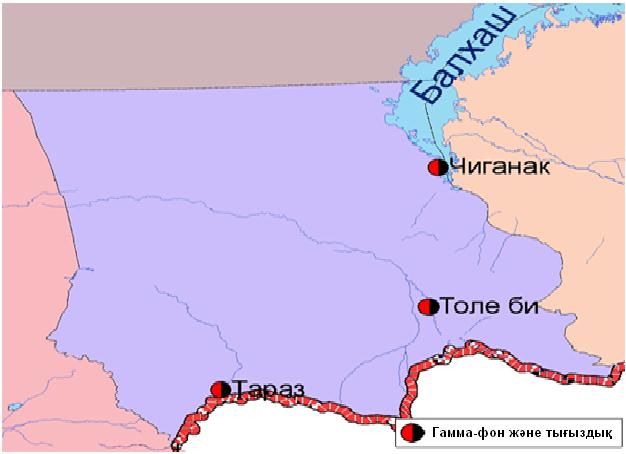 6.6 – сурет. Жамбыл облысының аумағындағы радиациялық гамма-фон мен радиоактивті түсулердің тығыздығын бақылау метеостансаларының орналасу сызбасы.Батыс Қазақстан облысының қоршаған ортаның ластану жай-күйі7.1 Орал қаласы бойынша атмосфералық ауаның ластану жай-күйіАтмосфералық ауаның жай-күйіне бақылау 2 стационарлық бекетте жүргізілді (7.1-сур., 55-кесте).55- кестеБақылау бекеттерінің орналасу орны мен анықталатын қоспалар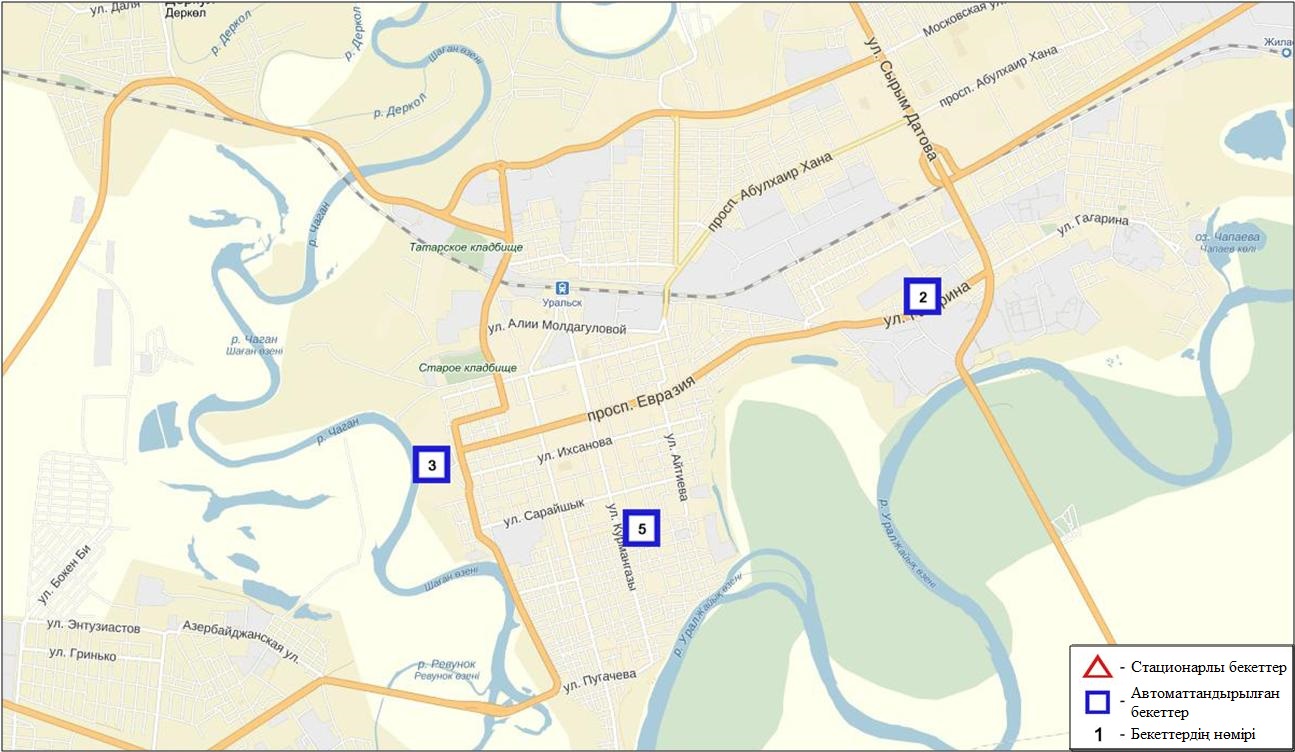 7.1-сурет. Орал қаласының атмосфералық ауа ластануын бақылау стационарлық желісінің орналасу сызбасы	56- кестеОрал қаласының атмосфералық ауа ластануының сипаттамасыАтмосфераның ластануын жалпы бағалау. Стационарлық бақылау желісінің деректері бойынша (7.1-сур.) қаланың атмосфералық ауасы жалпыластану деңгейі көтеріңкі болып бағаланды. ОлСИ= 4,1 (көтеріңкі деңгей) және ЕЖҚ= 0,1 % (төмен деңгей)анықталды (1- және 1.1-кестелер).Жалпы кент бойынша орташа айлық шоғырлар озон - 1,1 ШЖШс.с., басқа ластаушы заттар ШЖШ дан аспады.2016 жылдың 1 тоқсанында 1 ШЖШ арту еселігінің жағдайлары РМ-10 қалқыма бөлшектері бойынша-3 және күкірт диоксиді-3, азот оксиді-1, озон мен күкіртті сутегі -2 жағдайы тіркелді (56-кесте).7.2Орал қаласының эпизодтық деректері бойынша атмосфералық ауаның жай-күйіОрал қаласында  атмосфералық ауаның ластануына бақылау 2 нүктеде (№1 нүкте – «Пластик» зауытының ауданы, Шолохов және Штыб көшелері; №2 нүкте – «Конденсат» АҚ ауданы, Шаған өз. арқылы көпір ауданы) жүргізілді. РМ-10 қалқыма бөлшектерінің, күкірт диоксидінің, көміртегі оксидінің, азот диоксидінің, азот оксидінің, күкіртті сутегінің, көмірсулардың, аммиактың, бензолдың және формальдегидтің шоғырлары өлшенді.Бақылау негіздері бойынша барлық ластаушы заттардың шоғырлары шекті жол берілген шоғырдан аспады (66-кесте).66-кестеОрал қаласының бақылау деректері бойынша ластаушы заттардың максимальды шоғыры7.3Ақсай қаласы бойынша атмосфералық ауаның ластану жай-күйіАтмосфералық ауаның жай-күйіне бақылау 1стационарлық бекетте жүргізілді (7.2-сур., 58-кесте).58- кестеБақылау бекеттерінің орналасу орны мен анықталатын қоспалар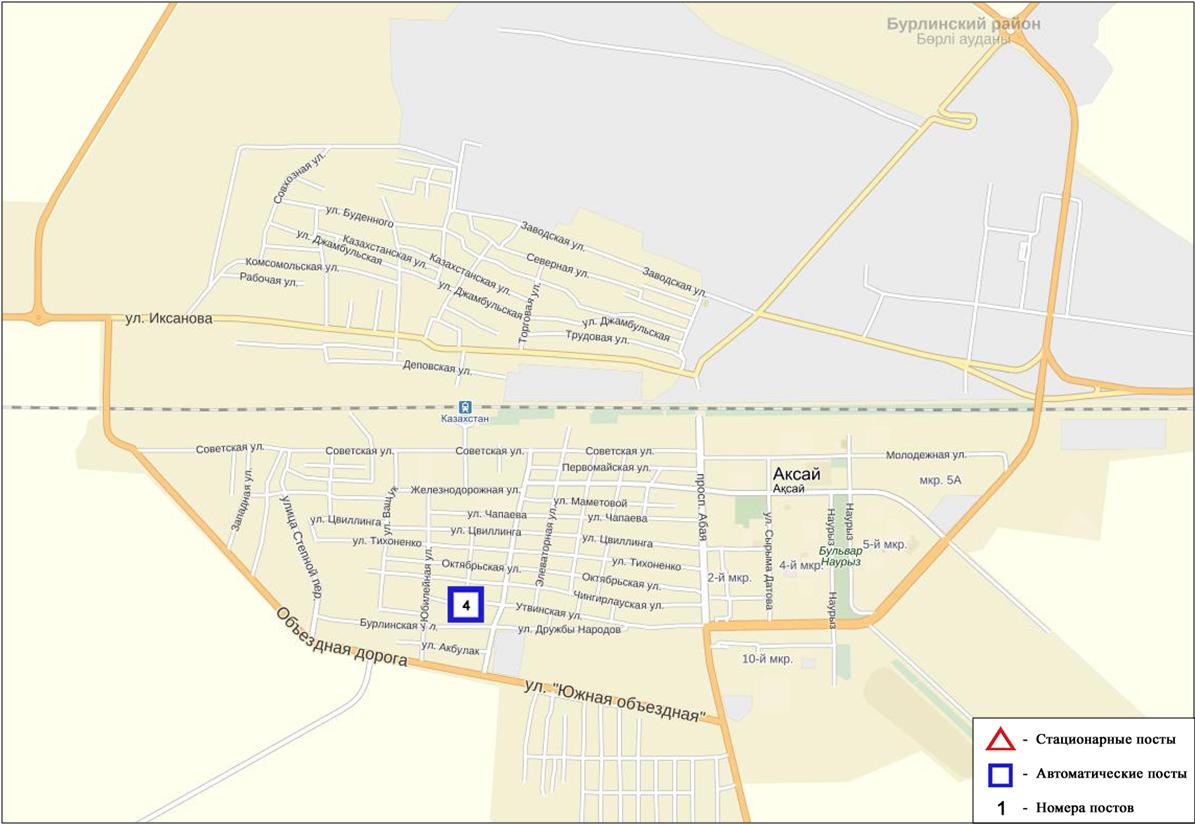 7.2-сурет. Ақсай қаласының атмосфералық ауа ластануын бақылау стационарлық желісінің орналасу сызбасы	59- кестеАқсай қаласының атмосфералық ауа ластануының сипаттамасыЖалпы қаланың бақылау желісінің деректері бойыншаанықталатын қоспалардың орташа айлық шоғырлары – ШЖШ дан аспады.Ескертпе: Ақсай қаласы бойынша ластану деңгейін бағалау анықталмады, бақылау санының жетіспеушілігіне орай.7.4Березовка кенті бойынша атмосфералық ауаның ластану жай-күйіАтмосфералық ауаның жай-күйіне бақылау 1 стационарлық бекетте жүргізілді (7.2-сур., 60-кесте).60- кестеБақылау бекеттерінің орналасу орны мен анықталатын қоспалар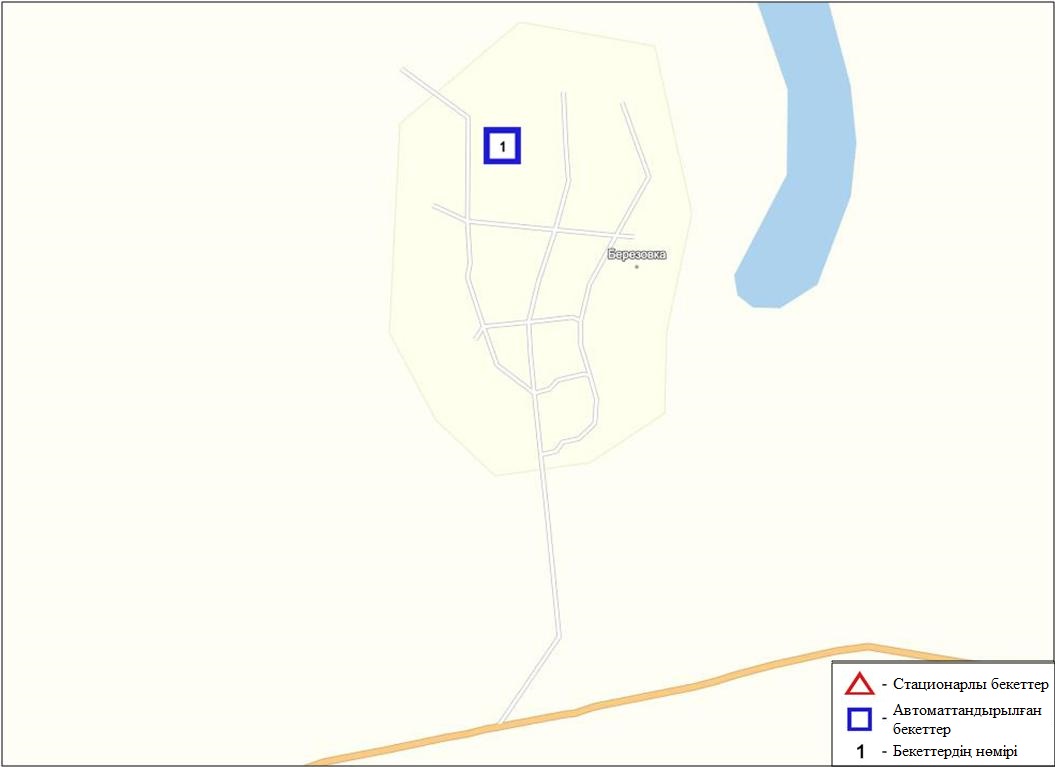 7.2-сурет. Березовка кентінің атмосфералық ауа ластануын бақылау стационарлық желісінің орналасу сызбасы	61- кестеБерезовка кентінің атмосфералық ауа ластануының сипаттамасыАтмосфераның ластануын жалпы бағалау. Стационарлық бақылау желісінің деректері бойынша (7.2-сур.) атмосфералық ауаның жалпыластану деңгейі төмен болып бағаланды. ОлСИ= 1,0 және ЕЖҚ= 0,0 % анықталды (1- және 1.1-кестелер).Жалпы кент бойынша орташа айлық шоғырлар озон бойынша – 2,9 ШЖШс.с., басқа ластаушы заттар ШЖШ дан аспады (61-кесте).7.5Январцево кенті бойынша атмосфералық ауаның ластану жай-күйіАтмосфералық ауаның жай-күйіне бақылау 1 стационарлық бекетте жүргізілді (7.3-сур., 62-кесте).62- кестеБақылау бекеттерінің орналасу орны мен анықталатын қоспалар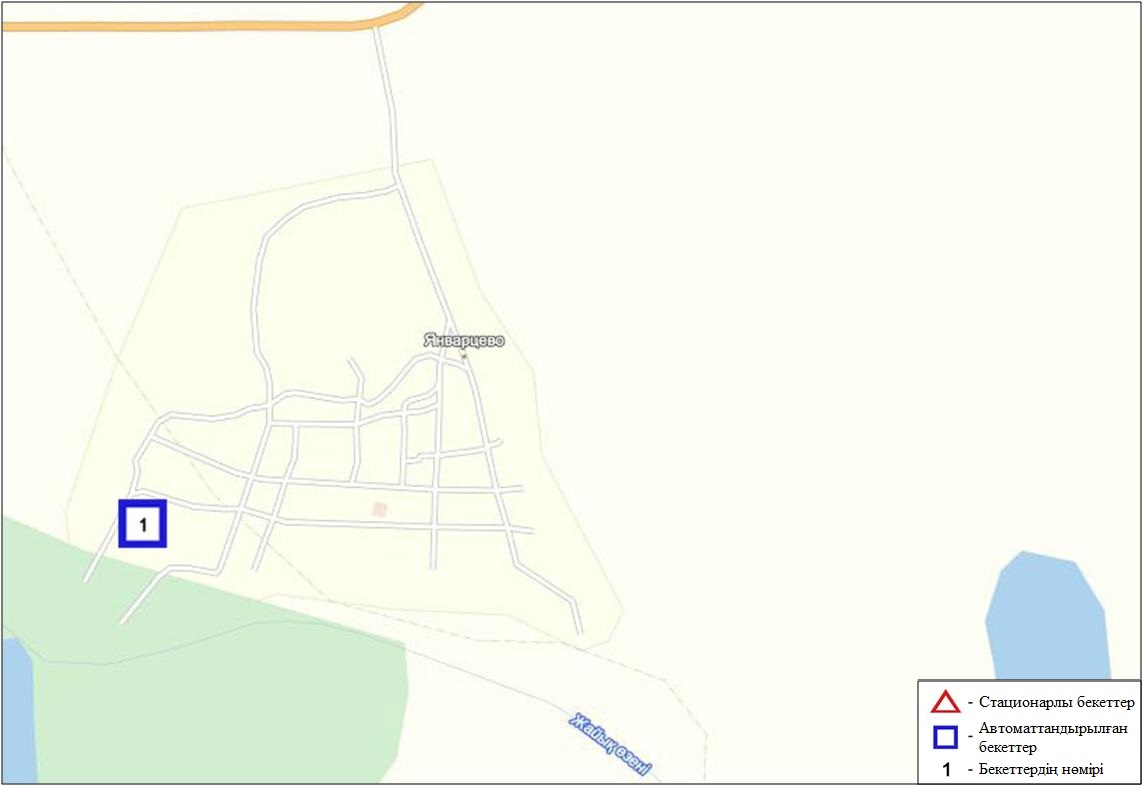 7.3-сурет. Январцево кентінің атмосфералық ауа ластануын бақылау стационарлық желісінің орналасу сызбасы	63- кестеЯнварцево кентінің атмосфералық ауа ластануының сипаттамасыАтмосфераның ластануын жалпы бағалау. Стационарлық бақылау желісінің деректері бойынша (7.3-сур.)атмосфералық ауасының жалпыластану деңгейі көтеріңкі болып бағаланды. ОлСИ= 3,3 және ЕЖҚ= 2,1 % анықталды. Ауа күкіртті сутегімен басым ластанған (1- және 1.1-кестелер).Жалпы кент бойынша орташа айлық шоғырлар күкірт диоксидібойынша – 2,3 ШЖШс.с., озон-3,5 ШЖШс.с., басқа ластаушы заттар ШЖШ дан аспады.1 ШЖШ арту еселігінің жағдайлары озон бойынша –13, күкіртті сутегі-62  жағдай тіркелді (63-кесте).7.6Январцево кентінің эпизодтық деректері бойынша атмосфералық ауаның жай-күйіЯнварцево кентінде атмосфералық ауаның ластануына бақылау (Чинарево кенорнының ауданына жақын) жүргізілді. РМ-10 қалқыма бөлшектерінің, күкірт диоксидінің, көміртегі оксидінің, азот диоксидінің, азот оксидінің, күкірттісутектің, көмірсулардың, аммиактың, бензолдың және формальдегидтің шоғырлары өлшенді.РМ-10 қалқыма бөлшектерінің, күкірт диоксидінің, көміртегі оксидінің, азот диоксидінің, азот оксидінің, күкірттісутегінің, көмірсулардың, аммиактың, бензолдың және формальдегидтің шоғырлары бақылау деректері бойынша шекті жол берілген шоғырдан аспады (67-кесте).67-кестеЯнварцево кентінің бақылау деректері бойынша ластаушы заттардың максимальды шоғыры7.7 Батыс Қазақстан облысының аумағындағы атмосфералық жауын-шашынның 2015 жылғы химиялық құрамыАтмосфералық жауын-шашынның химиялық құрамына бақылау 4  метеостанцияда (Ақсай, Жалпақтал, Каменка, Орал) алынған жаңбыр суына сынама алумен (7.3-сурет) жүргізілді.Жауын-шашын құрамында барлық анықталатын заттардың шоғырлары кадмийді қоспағанда, шекті рұқсат етілген шоғырлардан аспады.Кадмийдің шоғыры Каменка М алынған сынамада – 3,40  ШЖШ артты.Жауын-шашын сынамаларында гидрокарбонаттар 35,4 %, сульфаттар 17,1 %, хлоридтер 15,8 %, кальций иондары 16,5  % басым болды.Ең үлкен жалпы минерализация Жалпақтал М – 109,1 мг/л, ең азы Орал М 59,1 мг/л белгіленді.Атмосфералық жауын-шашынның үлесті электр өткізгіштігі 99,2 мкСм/см-ден (Орал М) 196,4 мкСм/см (Жалпақтал М) дейінгі шекте болды.Түскен жауын-шашын сынамаларындағы қышқылдық сілтісі аз сипатта болып,  7,06 (Каменка М) – 7,31 (Орал М) аралығында өзгерді.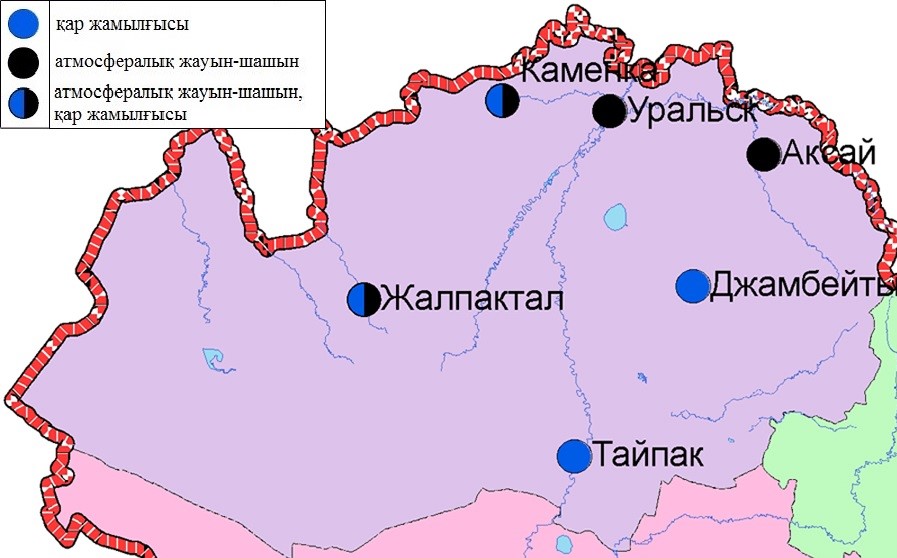 7.3- сурет. Батыс Қазақстан облысы аумағындағы атмосфералық жауын-шашын мен қар жамылғысын бақылау метеостансаларының орналасу сызбасы.7.8Батыс Қазақстан облысы аумағындағы жер үсті суларының сапасыБатыс Қазақстан облысы аумағындағы жер үсті суларының ластануын бақылау 9 су нысанында жүргізілді: Жайық, Шаған, Деркөл, Елек, Шыңғырлау, Сарыөзен, Қараөзен өзендері,Көшім су арнасы, Шалқар көлі.Жайық өзенсуының температурасы 0,2-1,2ºC, сутегі көрсеткіші 6,54, судағы еріген оттегі концентрациясы- 6,92 мг/дм3, ОБТ5- 1,85 мг/дм3 құраған. Негізгі иондар (хлоридтер - 1,2 ШЖШ) бойынша шекті жол берілген шоғырдан асуы байқалды.Шағанөзенінде су температурасы0,2-1,1 ºC, сутегі көрсеткіші 6,56, судағы еріген оттегі концентрациясы- 8,91 мг/дм3, ОБТ5- 1,74 мг/дм3 құраған. Негізгі иондар (хлоридтер-1,6 ШЖШ), органикалық заттар (мұнай өнімдері- 1,3 ШЖШ) бойынша нормадан асуы тіркелген.Деркөл өзеніндесу температурасы 0,4-1,0ºC, сутегі көрсеткіші 6,66,судағы еріген оттегі концентрациясы- 7,52 мг/дм3, ОБТ5-1,60 мг/дм3. Негізгі иондар (хлоридтер – 2,0 ШЖШ, магний – 1,1 ШЖШ), биогенді заттар (нитритті азот- 2,5 ШЖШ) бойынша шекті жол берілген шоғырдан асқан.Елекөзенінде су температурасы 1,3ºC, сутегі көрсеткіші 6,22, судағы еріген оттегі концентрациясы- 5,44 мг/дм3, ОБТ5-2,06 мг/дм3.  Негізгі иондар(хлоридтер – 1,4 ШЖШ) нормадан асу жағдайы тіркелді.Шыңғырлауөзенсуының температурасы 1,3ºC, сутегі көрсеткіші 6,48, судағы еріген оттегі концентрациясы -7,68 мг/дм3, ОБТ5-2,08 мг/дм3. Негізгі иондар (хлоридтер – 2,9 ШЖШ, магний – 1,6ШЖШ), биогенді заттар (тұзды аммоний – 1,4ШЖШ), органикалық заттар (мұнай өнімдері - 1,4 ШЖШ) бойынша шекті жол берілген шоғырдан асқан.Сарыөзен өзентемпературасы 1,2ºC, сутегі көрсеткіші 6,28, судағы еріген оттегі концентрациясы – 5,12 мг/дм3, ОБТ5- 2,08 мг/дм3.Негізгі иондар (хлоридтер-1,8ШЖШ, магний – 1,3ШЖШ), биогенді заттар (нитритті азот – 1,1 ШЖШ) бойынша нормадан асуы тіркелген.Қараөзен өзен суының температурасы 1,1ºC, сутегі көрсеткіші 6,3, судағы еріген оттегі концентрациясы – 5,28 мг/дм3, ОБТ5- 2,12 мг/дм3.Негізгі иондар (хлоридтер-1,7ШЖШ, магний – 2,7ШЖШ), биогенді заттар (нитритті азот – 1,3 ШЖШ), органикалық заттар (мұнай өнімдері - 1,2 ШЖШ) бойынша шекті жол берілген шоғырдан асқандығы анықталды.Көшім су арнасында су температурасы 1,1ºC, сутегі көрсеткіші 6,9, еріген оттегі концентрациясы - 6,4 мг/дм3, ОБТ5- 1,78 мг/дм3. Негізгі иондар (хлоридтер - 1,2 ШЖШ), биогенді заттар (железо общее -1,4 ШЖШ), органикалық заттар (мұнай өнімдері - 1,4ШЖШ) бойынша нормадан асу тіркелген.Шалқаркөлінде су температурасы 1,2ºC, сутегі көрсеткіші 6,38, судағы еріген оттегі концентрациясы - 5,12 мг/дм3, ОБТ5- 2,2 мг/дм3.Негізгі иондар(хлоридтер – 6,9ШЖШ, магний- 8,1ШЖШ, кальций – 1,2 ШЖШ), биогенді заттар (нитритті азот -1,4 ШЖШ) бойынша шекті жол берілген шоғырдан асқан.Жайық, Шаған, Деркөл, Елек, Шыңғырлау, Сарыөзен, Қараөзен, өзендерінде және Көшім су арнасында су сапасы «ластанудың орташа деңгейі»; Шалқар көлі«ластанудың жоғары деңгейі»деп бағаланады.2015 жылдың 1 тоқсанымен салыстырғанда Жайық, Шаған, Деркөл, Елек, Сарыөзен өзендері, Көшім су арнасы, Шалқар көлінде су сапасыайтарлықтай өзгермеген, Шыңғырлау өзенінде – жақсарған, Қараөзен өзенінде – нашарлаған.2015 жылдың 4 тоқсанымен салыстырғанда Жайық, Шаған, Деркөл, Елек, Шыңғырлау өзендерінде, Көшім су арнасындасу сапасы өзгермеген; Сарыөзен, Қараөзен өзендерінде – жақсарған; Шалқар көлінде – нашарлаған.2016 жылдың бірінші тоқсанында оттегіні 5 тәулікте биохимиялық тұтыну мөлшері бойынша су сапасы барлық су нысандарында «нормативті таза» деп бағаланды.2015 жылдың 1 тоқсанымен салыстырғанда ОБТ5 бойынша су сапасы Жайық, Шаған, Деркөл, Елек, Шыңғырлау, Сарыөзен, Қараөзен өзендерінде, Көшім су арнасында, Шалқар көлінде – жақсарған; 2015 жылдың 4 тоқсанымен салыстырсақ, Елек, Шыңғырлау өзендерінде, Шалқар көлінде – жақсарған; Жайық, Шаған, Деркөл, Сарыөзен, Қараөзен өзендерінде, Көшім су арнасында–айтарлықтай өзгермеген. Оттегі режимібір қалыпты болған.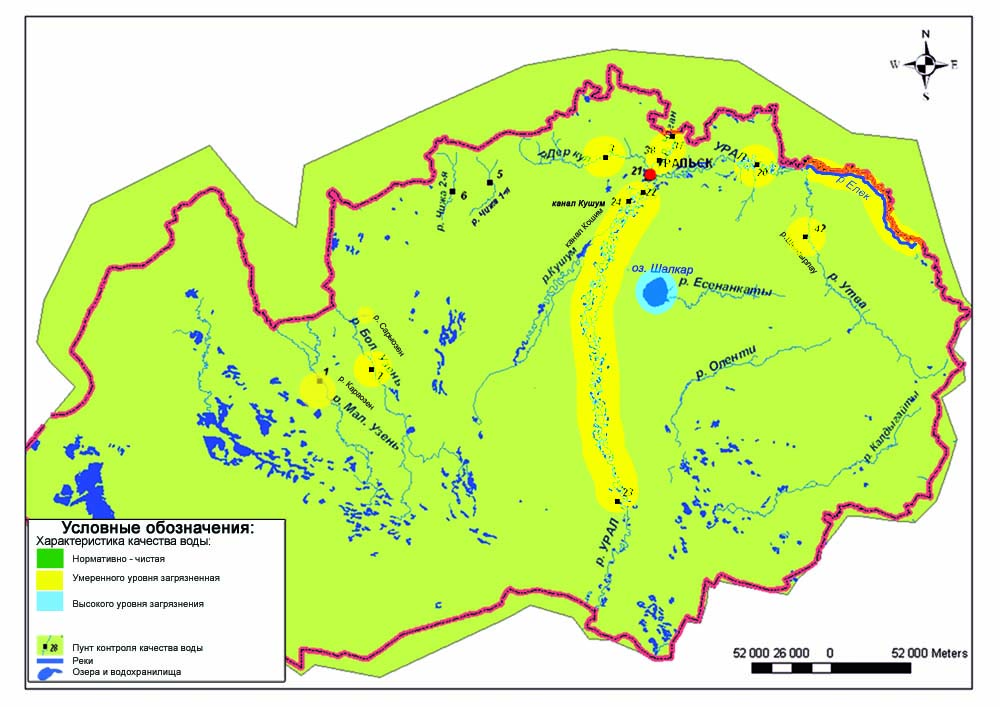 7.5сур. Батыс Қазақстан облысы жер үсті суларының су сапасы сипаттамасы7.9 Батыс Қазақстан облысының радиациялық гамма-фоныАтмосфералық ауаның ластануының гамма сәулелену деңгейіне күнсайын жергілікті 2 метеорологиялық стансада (Орал, Тайпақ) және Орал қаласының (№2, №3 ЛББ), Ақсай (№4 ЛББ)3автоматты бекетінде бақылау жүргізіледі (7.4 - сур.). Облыстың елді-мекендері бойынша атмосфералық ауа қабатының жерге жақын қабатына орташа радиациялық гамма-фонның мәні 0,04-0,26 мкЗв/сағ. шегінде болды. Облыс бойынша радиациялық гамма- фонның орташа мәні 0,10 мкЗв/сағ., яғни шекті жол берілетін нормаға сәйкес келеді.7.10 Атмосфераның жерге жақын қабатында радиоактивтердің түсу тығыздығыАтмосфераның жерге жақын қабатында радиоактивтердің түсу тығыздығына бақылау облыс аумағында2 метеорологиялық станцияда (Орал, Тайпақ)ауа сынамасын горизонтальді планшеттер алу жолымен жүзеге асырылды (5.5-сур.). Барлық стансада бес тәуліктік сынама жүргізілді.Облыс аумағында атмосфераның жерге жақын қабатында орта тәуліктік радиоактивтердің түсу тығыздығы 0,8-2,1 Бк/м2 шегінде болды. Облыс бойынша радиоактивті түсулердің орташа тығыздығы 1,2 Бк/м2, бұл шекті жол берілетін деңгейінен аспады.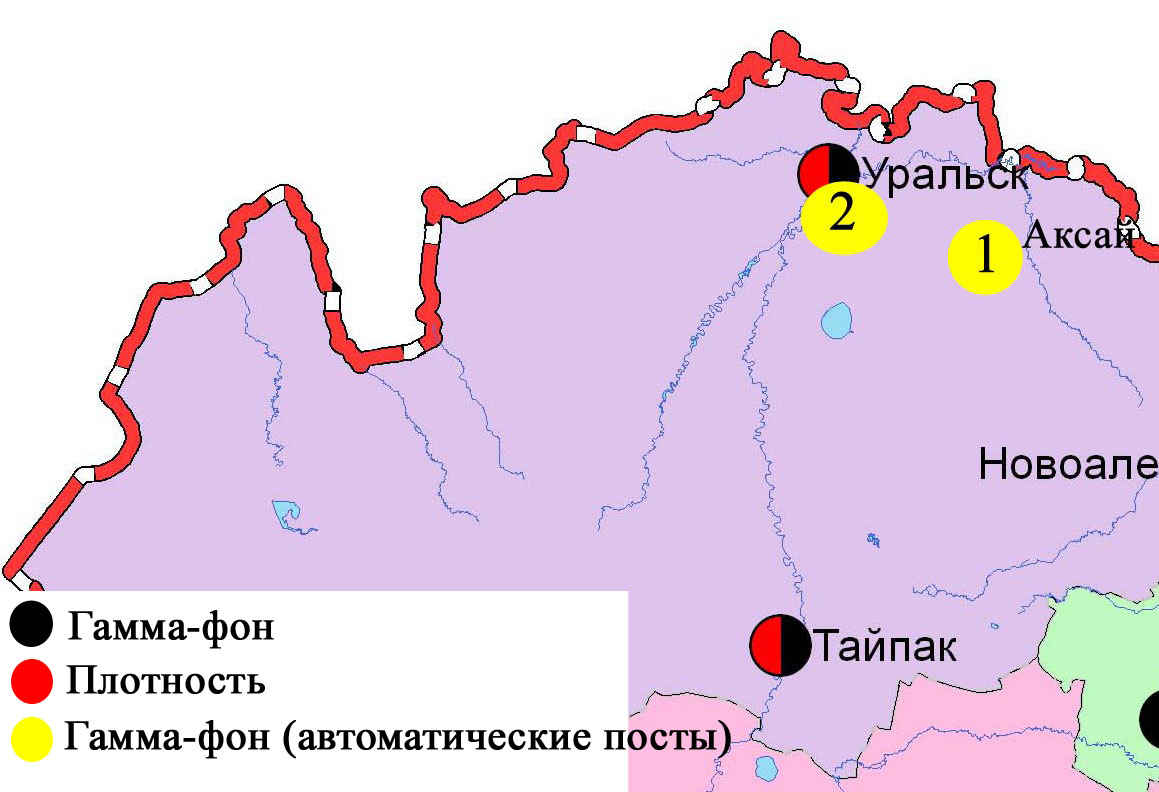 7.4 – сурет. Батыс Қазақстан облысының аумағындағы радиациялық гамма-фон мен радиоактивті түсулердің тығыздығын бақылау метеостансаларының орналасу сызбасы.Қарағанды облысының қоршаған ортаның ластану жай-күйі8.1 Қарағанды қаласы бойынша атмосфералық ауаның ластану жай-күйіАтмосфералық ауаның жай-күйіне бақылау 7 стационарлық бекетте жүргізілді (8.1-сур., 65-кесте).65- кестеБақылау бекеттерінің орналасу орны мен анықталатын қоспалар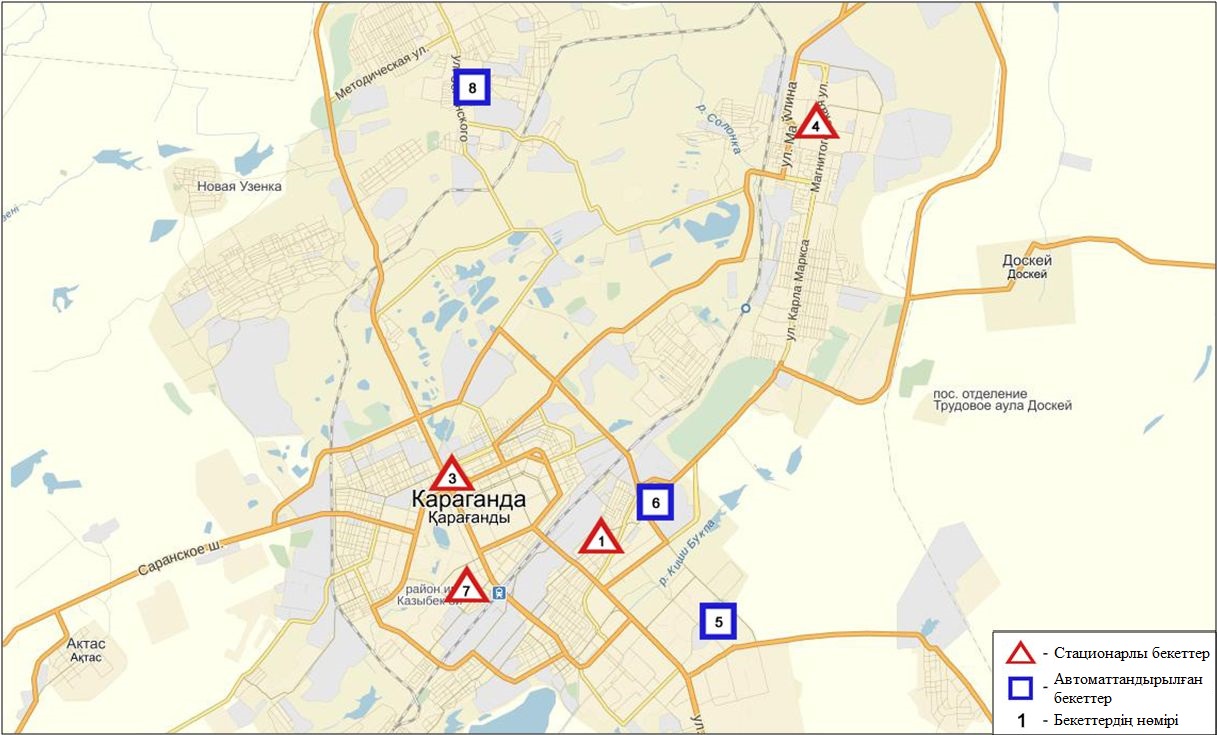 8.1-сурет. Қарағанды қаласының атмосфералық ауа ластануын бақылау стационарлық желісінің орналасу сызбасы	66- кестеҚарағанды қаласының атмосфералық ауа ластануының сипаттамасыАтмосфераның ластануын жалпы бағалау. Стационарлық бақылау желісінің деректері бойынша (8.1-сур.) қаланың атмосфералық ауасы жалпыластану деңгейі жоғары  болып бағаланды. ОлСИ= 9,2 (жоғары деңгей) және ЕЖҚ= 17,4 % (көтеріңкі деңгей) анықталды.  Қала ауасы РМ-2,5 қалқыма бөлшектерімен басым ластанаған(1- және 1.1-кестелер).Жалпы қала бойынша орташа айлық шоғырлар РМ-2,5 қалқыма бөлшектері бойынша – 3,3 ШЖШс.с., РМ-10 қалқыма бөлшектері- 1,3 ШЖШс.с., фенол- 2,1 ШЖШс.с., озон-2,3 ШЖШс.с., басқа ластаушы заттар – ШЖШ дан аспады.1 ШЖШ арту еселігінің жағдайлары РМ -2,5 қалқыма бөлшектері бойынша - 2253, РМ-10 қалқыма бөлшектері-990,  көміртегі оксиді-33, озон-259, күкіртті сутегі-7, фенол-11, аммиак-1 жағдай және 5 ШЖШ-дан асу бойынша РМ-2,5 қалқыма бөлшектері 196 және күкіртті сутегінің-1 жағдайы тіркелді (66-кесте).8.2Қарағанды қаласының эпизодтық деректері бойынша атмосфералық ауаның жай-күйіҚарағанды қаласында  атмосфералық ауаның ластануына бақылау 1 нүктеде (№1 нүкте – Пришахтинск ауданы) жүргізілді. Қалқыма заттардың, күкірт диоксидінің, көміртегі оксидінің, азот диоксидінің, азот оксидінің, күкірттісутектің, көмірсулардың, аммиактың, фенолдың және формальдегидтің шоғырлары өлшенді.Күкіртті сутегінің максималды- бір реттік шоғыры 1,4 ШЖШ құрады.Қалқыма заттардың, күкірт диоксидінің, азот диоксиді мен оксидінің, көміртегі оксидінің, аммиактың, фенолдың, формальдегидтің шоғырлары бақылау деректері бойынша шекті жол берілген шоғырдан аспады (67-кесте).67-кестеҚарағанды қаласының бақылау деректері бойынша ластаушы заттардың максимальды шоғыры8.3Шахтинск қаласының эпизодтық деректері бойынша атмосфералық ауаның жай-күйіШахтинск қаласында  атмосфералық ауаның ластануына бақылау 2 нүктеде (№1 нүкте – Шахтинск ЖЭО, Парковая мен Құсайынова көшелерінің қиылысы, №2 нүкте- Қазақстандық шахтасы, 3-құрылыс тұйық көшесі және Гагарин көшесімен қиылысады) жүргізілді. Қалқыма заттардың, күкірт диоксидінің, көміртегі оксидінің, азот диоксидінің, азот оксидінің, күкіртті сутегінің, көмірсулардың, аммиактың, фенолдың және формальдегидтің шоғырлары өлшенді.№1 нүктеде күкірттісутегінің максимальды-бір реттік шоғыры 2,0 ШЖШ құрады. Бақылау деректері бойынша қалған анықталатын заттардың шоғыры шекті жол берілген шоғырдан аспады (68-кесте).68-кестеШахтинск қаласының бақылау деректері бойынша ластаушы заттардың максимальды шоғыры8.4 Балқаш қаласы бойынша атмосфералық ауаның ластану жай-күйіАтмосфералық ауаның жай-күйіне бақылау 4 стационарлық бекетте жүргізілді (8.2-сур., 69-кесте).69- кестеБақылау бекеттерінің орналасу орны мен анықталатын қоспалар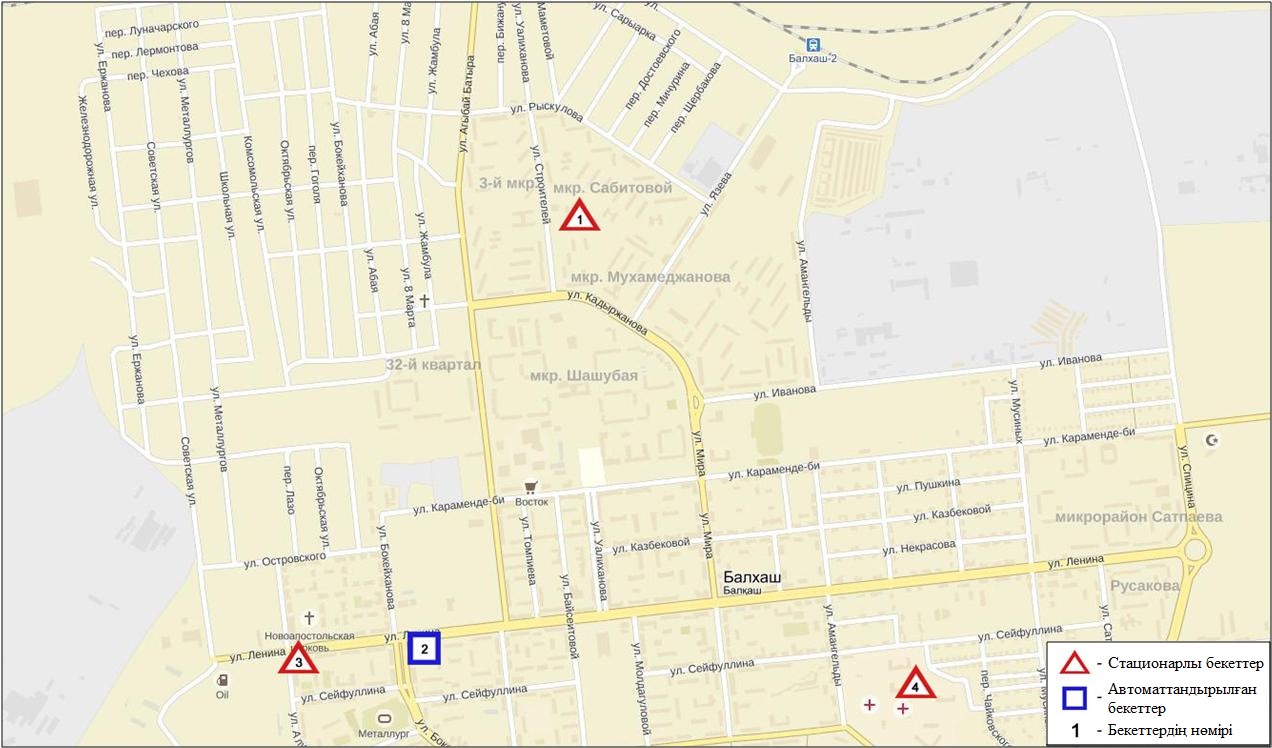 8.2-сурет. Балқаш қаласының атмосфералық ауа ластануын бақылау стационарлық желісінің орналасу сызбасы	70- кестеБалқаш қаласының атмосфералық ауа ластануының сипаттамасыАтмосфераның ластануын жалпы бағалау. Стационарлық бақылау желісінің деректері бойынша (8.2 сур.) қаланың атмосфералық ауасы жалпыластану деңгейі жоғары болып бағаланды. ОлСИ= 6,5 (жоғары деңгей) және ЕЖҚ= 1,2 % (көтеріңкі деңгей) анықталды. Қала ауасы  күкірт диоксидімен  басым ластанған (1- және 1.1-кестелер).Жалпы қала бойынша орташа айлық шоғырлар РМ-2,5 қалқыма бөлшектер – 1,3 ШЖШс.с., озон- 1,1 ШЖШс.с., ауыр металдардың бар болуы қорғасын -1,2ШЖШс.с., құрап, басқа ластаушы заттар – ШЖШ дан аспады.1 ШЖШ арту еселігінің жағдайлары қалқыма заттар бойынша-1, РМ-2,5 қалқыма бөлшектер - 81, РМ-10 қалқыма бөлшектері -29, күкірт диоксиді-47, көміртегі оксиді мен азот диоксиді-1, күкіртті сутегі- 11, сондай-ақ 5 ШЖШ-дан асу күкіртті сутегі бойынша 2, күкірт диоксиді-1  жағдай тіркелді (70-кесте).8.5 Жезқазған  қаласы бойынша атмосфералық ауаның ластану жай-күйіАтмосфералық ауаның жай-күйіне бақылау 3 стационарлық бекетте жүргізілді (8.3-сур., 71-кесте).71- кестеБақылау бекеттерінің орналасу орны мен анықталатын қоспалар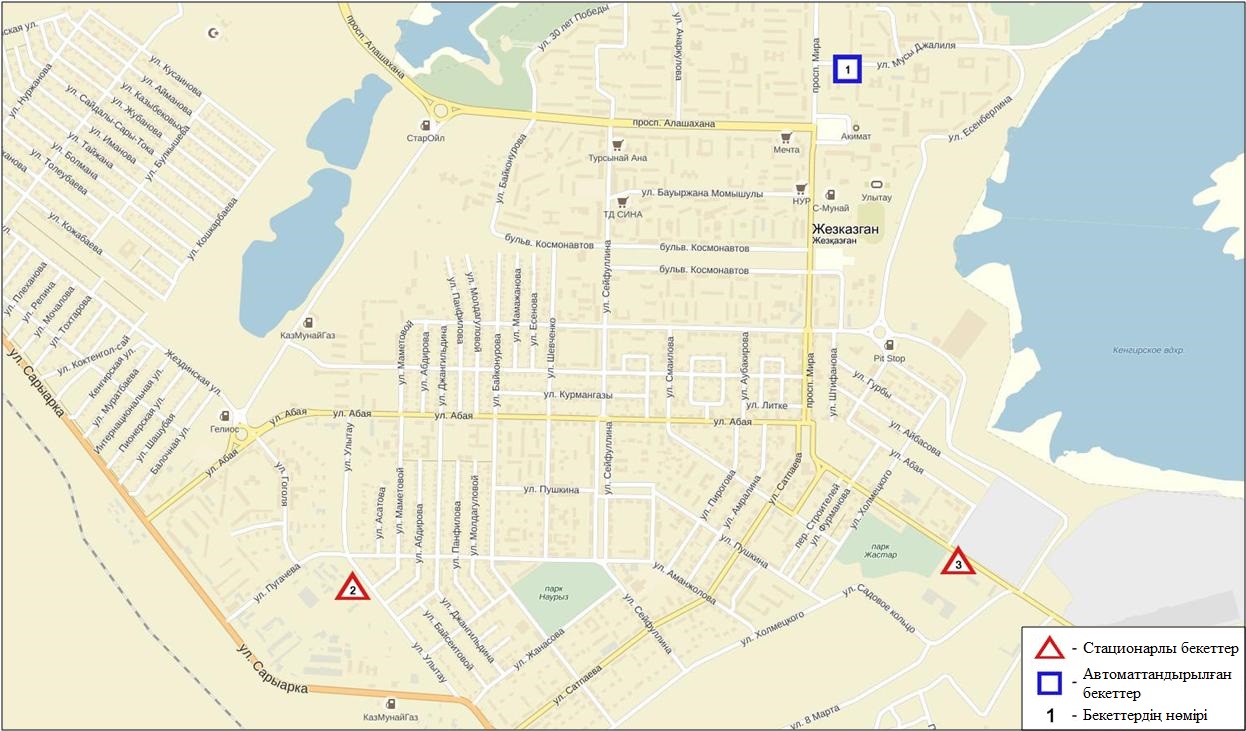 8.3-сурет. Жезқазған қаласының атмосфералық ауа ластануын бақылау стационарлық желісінің орналасу сызбасы	72- кестеЖезқазған қаласының атмосфералық ауа ластануының сипаттамасыАтмосфераның ластануын жалпы бағалау. Стационарлық бақылау желісінің деректері бойынша (8.3 сур.) қаланың атмосфералық ауасы жалпыластану деңгейі жоғары болып бағаланды. ОлСИ= 6,7 (жоғары деңгей) және ЕЖҚ= 18,4 % ( көтеріңкі деңгей) анықталды. Қала ауасы күкіртті сутегімен  басым ластанған (1- және 1.1-кестелер).Жалпы қала бойынша орташа айлық шоғырлар озон – 2,0 ШЖШс.с., фенол 1,8 ШЖШс.с., қалқыма заттар-1,4 ШЖШс.с., азот диоксиді- 1,1 ШЖШс.с., басқа ластаушы заттар – ШЖШ дан аспады.1 ШЖШ арту еселігінің жағдайлары; қалқыма заттар-7, РМ-10 қалқыма бөлшектері-34, күкірт диоксиді бойынша - 43, көміртегі оксиді -13, азот диоксиді-6, фенол-43, күкіртті сутегі- 693, сондай-ақ 5 ШЖШ-дан асу күкіртті сутегі бойынша 10 жағдай тіркелді (72-кесте).8.6 Саран қаласы бойынша атмосфералық ауаның ластану жай-күйіАтмосфералық ауаның жай-күйіне бақылау 1 стационарлық бекетте жүргізілді (8.4-сур., 73-кесте).73- кестеБақылау бекеттерінің орналасу орны мен анықталатын қоспалар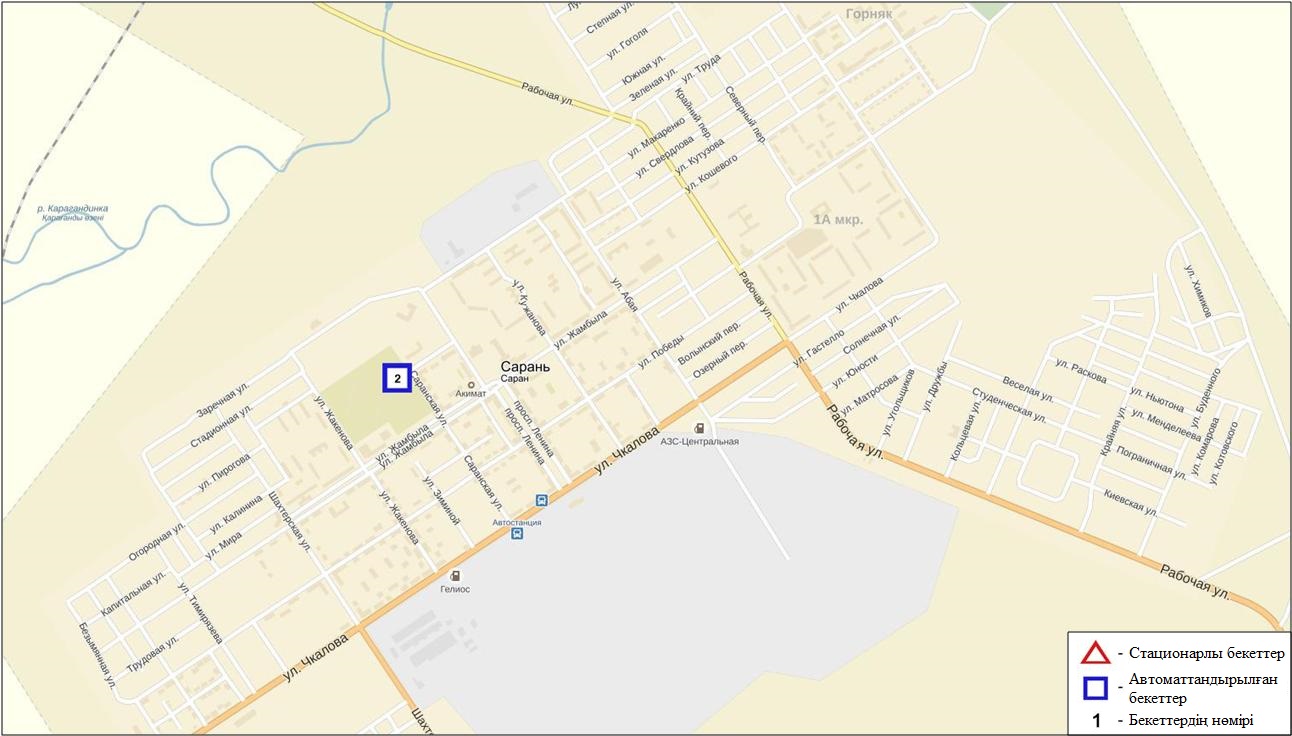 8.4-сурет. Саран қаласының атмосфералық ауа ластануын бақылау стационарлық желісінің орналасу сызбасы	74-  кестеСаран қаласының атмосфералық ауа ластануының сипаттамасыАтмосфераның ластануын жалпы бағалау. Стационарлық бақылау желісінің деректері бойынша (8.4 сур.) қаланың атмосфералық ауасы жалпыластану деңгейі көтеріңкі болып бағаланды. ОлЕЖҚ= 3,9 % (көтеріңкі деңгей)және СИ= 2,4 (көтеріңкі деңгей) анықталды. Қала ауасы  РМ-2,5 қалқыма бөлшектермен басым ластанған (1- және 1.1-кестелер).Жалпы қала бойынша орташа айлық шоғырлар аммиак – 1,5 ШЖШс.с., РМ-2,5 қалқыма бөлшектері- 1,3 ШЖШс.с., басқа ластаушы заттар – ШЖШ дан аспады.1 ШЖШ арту еселігінің жағдайлары РМ-2,5 қалқыма бөлшектер бойынша - 246, РМ-10 қалқыма бөлшектер- 46, азот диоксиді бойынша 48 жағдай тіркелді (74-кесте).8.7  Теміртау қаласы бойынша атмосфералық ауаның ластану жай-күйіАтмосфералық ауаның жай-күйіне бақылау 4 стационарлық бекетте жүргізілді (8.5-сур., 75-кесте).75- кестеБақылау бекеттерінің орналасу орны мен анықталатын қоспалар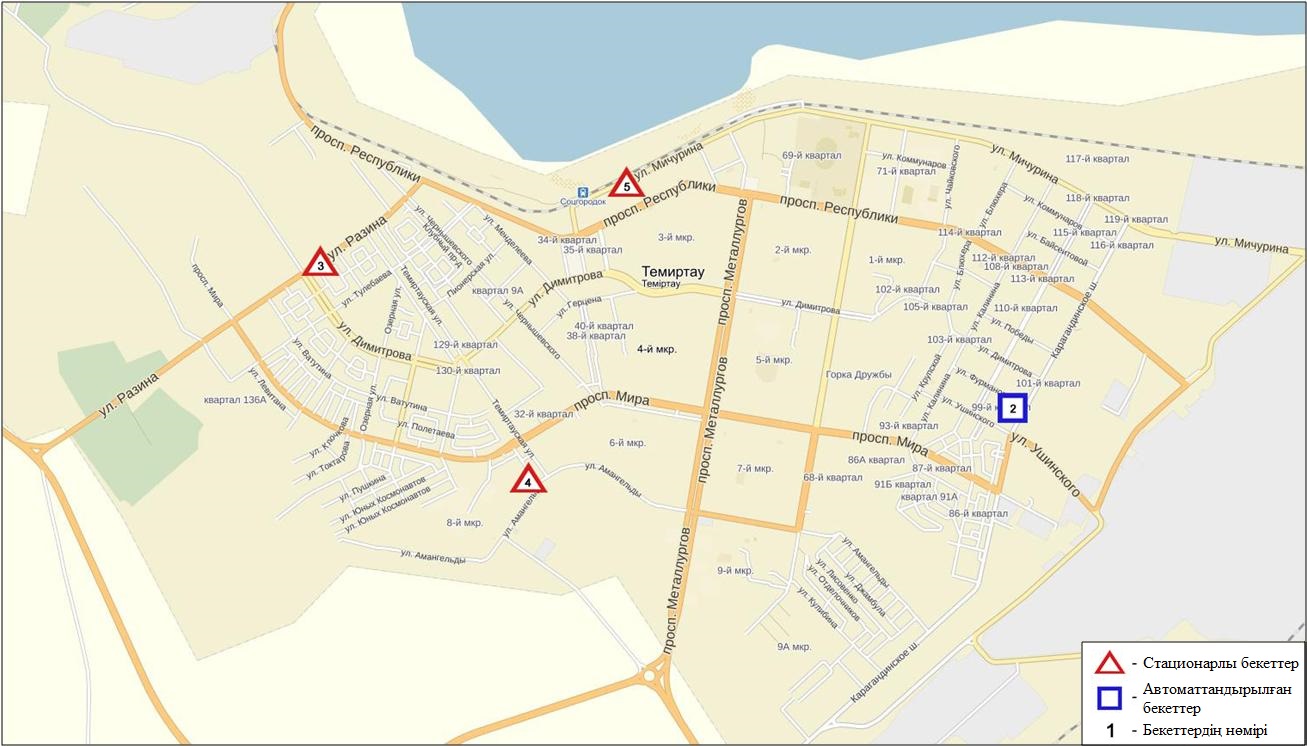 	8.5-сурет. Теміртау қаласының атмосфералық ауа ластануын бақылау стационарлық желісінің орналасу сызбасы	76- кестеТеміртау қаласының атмосфералық ауа ластануының сипаттамасыАтмосфераның ластануын жалпы бағалау. Стационарлық бақылау желісінің деректері бойынша (8.5 сур.) қаланың атмосфералық ауасы жалпыластану деңгейі өте жоғары болып бағаланды. ОлСИ= 11,1 (өте жоғары деңгей) және ЕЖҚ= 39,2 % (жоғары деңгей) анықталды(1- және 1.1-кестелер). Қала ауасы  азот диоксидімен  басым ластанған.Жалпы қала бойынша орташа айлық шоғырлар қалқыма заттар – 1,7 ШЖШс.с., күкірт диоксиді-1,4 ШЖШс.с., азот диоксиді- 1,8 ШЖШс.с., фенол - 3,3 ШЖШс.с.,  аммиак -1,1 ШЖШс.с., басқа ластаушы заттар – ШЖШ дан аспады.1 ШЖШ арту еселігінің жағдайлары қалқыма заттар бойынша - 33, күкірт диоксиді-892, көміртегі оксиді-14, азот диоксиді-2006, азот оксиді-175, күкіртті сутегі- 450, фенол бойынша - 238, аммиак- 5 жағдай, сондай-ақ 5 ШЖШ-дан асу күкірт диоксиді бойынша -8, азот диоксиді -164 жағдай тіркелді.8.8 Қарағанды облысының аумағындағы атмосфералық жауын-шашынның 2015 жылғы химиялық құрамыАтмосфералық жауын-шашынның химиялық құрамына бақылау   4  метеостанцияда (Балқаш, Жезқазған, Қарағнды, Қарағанды ауыл-шаруашылық сынақ станциясы (АШСС)) алынған жаңбыр суына сынама алумен (8.5-сурет) жүргізілді.Жауын-шашын құрамында барлық анықталатын заттардың шоғырлары кадмий мен аммонийді қоспағанда, шекті жол берілген шоғырлардан аспады.Кадмийдің шоғыры Қарағанды (АШСС)-3,09 ШЖШ, Жезқазған М – 1,45 ШЖШ асты, аммонийдің .шоғыры Қарағанды (АШСС)-1,53 ШЖШ құрады.Жауын-шашын сынамаларында гидрокарбонаттар 31,3 %, сульфаттар 23,5 %, хлоридтер 13 %, кальций иондары 15,1  % басым болды.Ең үлкен жалпы минерализация Қарағанды (АШСС) М – 72,5 мг/л, ең азы Балқаш М 25,6 мг/л белгіленді.Атмосфералық жауын-шашынның үлесті электр өткізгіштігі Қарағанды облысының аумағында46,5 мкСм/см-ден (Балқаш М) 117,1 мкСм/см (Қарағанды (АШСС) М) дейінгі шекте болды.Түскен жауын-шашын сынамаларындағы қышқылдық сілтісі аз сипатта болып,  6,57 (Балқаш М) – 7,20 (Қарағанды (АШСС) М) аралығында өзгерді.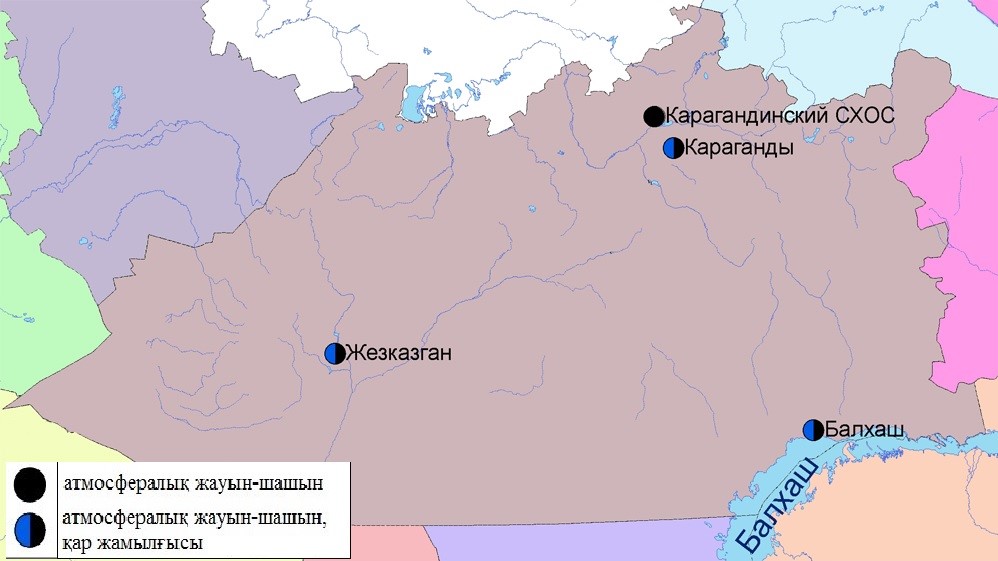 8.5- сурет. Қарағанды облысы аумағындағы атмосфералық жауын-шашын мен қар жамылғысын бақылау метеостансаларының орналасу сызбасы.8.9Қарағанды облысы аумағындағы жер үсті суларының сапасыҚарағанды облысындағы жерүсті суларының ластануын бақылау 8 су нысанында жүргізілді: Нұра, Шерубайнұра, Соқыр, Қара Кеңгір өзендері, Самарқан, Кеңгір суқоймалары, ағынды сулар арнасы, Ертіс-Қарағанды арнасы.Нұра өзені Керегетас тауларынан бастау алып, үлкен Теңіз көлімен қосылып жатқан Қорғалжын көлдері жүйесіне құяды. Өзен бастауын Қарағанды облысы аумағынан алып, Ақмола облысы арқылы ағып өтеді. Нұра өзенінде Самарқан суқоймасы орналасқан. Қара Кеңгір өзені – Сарысу өзенінің оң жақ саласы. Кеңгір суқоймасы Қара Кеңгір өзенінде орналасқан.Нұраөзені: су температурасы 0 – 3,8ºC шегінде белгіленген, сутегі көрсеткіші 7,67 тең, судағы еріген оттегі шамасы – 9,63 мг/дм3, ОБТ5– 2,10мг/дм3 құраған. Негізгі иондар (сульфаттар – 2,8 ШЖШ), биогенді заттар (нитритті азот – 1,6 ШЖШ, жалпы темір – 1,5 ШЖШ, фторидтер – 2,2 ШЖШ), ауыр металдар (марганец – 11,8 ШЖШ,мыс – 1,2 ШЖШ, мырыш – 1,8 ШЖШ) бойынша шекті жол берілген шамадан асқандығы анықталды. Жалпы сынаптың орташа шоғыры 0,00006 мг/дм3, ең үлкен шамасы – 0,00030 мг/дм3.Самарқан су қоймасында: су температурасы 0ºC, сутегі көрсеткіші 7,70, суда еріген оттегінің концентрациясы– 9,72 мг/дм3, ОБТ5 – 2,21 мг/дм3. Негізгі иондар (сульфаттар – 1,6 ШЖШ), биогенді заттар (жалпы темір – 1,8 ШЖШ, фторидтер – 1,9 ШЖШ), ауыр металдар (марганец – 3,0 ШЖШ, мырыш – 1,8 ШЖШ) бойынша нормадан асуы байқалған. Жалпы сынаптың орташа шоғыры 0,00001 мг/дм3, ең үлкен шоғыры – 0,00002 мг/дм3.«Арселор Миттал Темир-Тау» АҚ және «ТЭМК» АҚ ағынды сулар арнасында су температурасы 3,0 – 8,6 ºC шегінде, сутегі көрсеткіші 7,58, суда еріген оттегінің концентрациясы– 9,69 мг/дм3, ОБТ5 – 2,02 мг/дм3.Негізгі иондар (сульфаттар –  4,0 ШЖШ), биогенді заттар (нитритті азот – 2,3 ШЖШ), ауыр металдар (марганец – 9,4 ШЖШ, мырыш – 2,1 ШЖШ, мыс – 1,3 ШЖШ), органикалық заттар (фенолдар – 1,3 ШЖШ) бойынша шекті жол берілген шоғырдан асқандығы анықталды.Жалпы сынаптың орташа шоғыры 0,00009 мг/дм3, ең үлкен шамасы – 0,00017 мг/дм3.Соқыр өзен суының температурасы 0 – 0,2ºC шегінде,сутегі көрсеткіші – 7,49, суда еріген оттегінің концентрациясы5,77 мг/дм3, ОБТ5 – 3,44 мг/дм3. Негізгі иондар (сульфаттар – 4,2 ШЖШ,  магний – 1,2 ШЖШ), биогенді заттар (аммоний солевой – 31,1 ШЖШ, нитритті азот – 19,0 ШЖШ, нитратты азот – 1,1 ШЖШ), ауыр металдар (марганец – 28,3 ШЖШ, мырыш – 2,6 ШЖШ), органикалық заттар (фенолдар – 2,0 ШЖШ). Жалпы сынаптың мөлшері 0,00001 мг/дм3асқан жоқ.Шерубайнұраөзен суының температурасы 0 – 0,4ºC, сутегі көрсеткіші– 7,65, суда еріген оттегінің концентрациясы– 5,78мг/дм3, ОБТ5 – 3,59мг/дм3. Негізгі иондар (сульфаттар – 3,6 ШЖШ, магний – 1,2 ШЖШ), биогенді заттар (тұзды аммоний – 28,0 ШЖШ, нитритті азот – 17,9 ШЖШ, жалпы темір – 1,5 ШЖШ, фторидтер – 1,7 ШЖШ), ауыр металдар (марганец – 15,1 ШЖШ, мырыш – 2,0 ШЖШ), органикалық заттар (мұнай өнімдері – 1,5 ШЖШ, фенолдар – 2,3 ШЖШ) бойынша шекті жол берілген шоғырдан асқандығы анықталды. Жалпы сынаптың мөлшері 0,00001 мг/дм3 асқан жоқ.Кеңгір суқоймасында су температурасы 0ºC, сутегі көрсеткіші 7,66, суда еріген оттегінің концентрациясы – 5,78мг/дм3, ОБТ5 – 3,12мг/дм3. Негізгі иондар (сульфаттар – 1,8 ШЖШ), ауыр металдар (марганец – 4,1 ШЖШ, мыс – 2,1 ШЖШ, мырыш – 1,4 ШЖШ) бойынша нормадан асқан. Жалпы сынаптың мөлшері 0,00001 мг/дм3 асқан жоқ.Қара Кеңгір өзенінде су температурасы 0 – 4,8ºC шегінде тіркелген, сутегі көрсеткіші 7,34, суда еріген оттегінің концентрациясы– 5,15 мг/дм3, ОБТ5 3,64мг/дм3. Негізгі иондар (сульфаттар – 3,5 ШЖШ, магний – 1,1 ШЖШ), биогенді заттар (тұзды аммоний – 17,2 ШЖШ, нитритті азот – 4,3 ШЖШ, жалпы темір – 2,4 ШЖШ), ауыр металдар (марганец – 13,2 ШЖШ, мыс – 9,7 ШЖШ, мырыш – 2,1 ШЖШ), органикалық заттар (фенолдар – 1,1 ШЖШ) бойынша нормадан асу тіркелген. Жалпы сынаптың мөлшері 0,00001 мг/дм3 асқан жоқ.Ертіс-Қарағанды арнасында су температурасы 0,2ºC, сутегі көрсеткіші 8,24, суда еріген оттегінің концентрациясы7,77мг/дм3, ОБТ5 – 1,12мг/дм3. Ауыр металдар (марганец – 4,2 ШЖШ)бойынша шекті жол берілген шоғырдан асқан. Жалпы сынаптың мөлшері 0,00001 мг/дм3 асқан жоқ.Қарағанды облысы жер үсті суларының су сапасы келесі түрде бағаланады: «ластанудың орташа деңгейі» –Самарқан, Кеңгір өз., ағынды сулар арнасы; «ластанудың жоғары деңгейі» –Нұра,  Соқыр, Шерубайнұра, Қара Кеңгір өз., Ертіс-Қарағанды су арнасы.2015 жылғы 1-тоқсанмен салыстырғанда ағынды сулар арнасында, Соқыр өз., Кеңгір су қоймасында су сапасы – жақсарған; Нұра, Қара Кеңгір, Шерубайнұра өз.,Самарқан су қоймасы,Ертіс-Карағанды арнасында – айтарлықтай өзгермеген. 2015 жылғы 4 тоқсанмен салыстырсақ, Нұра өз., Ертіс-Карағанды арнасында су сапасы нашарлады; Шерубайнұра,Соқыр, Қара Кеңгір өз., ағынды сулар арнасында, Самарқан, Кеңгір су қоймаларында – айтарлықтай өзгермеген.ОБТ5 бойынша су сапасы келесідей бағаланады: «ластанудың орташа деңгейі» –Кеңгір су қоймасы, Соқыр, Шерубайнұра, Қара Кеңгір өз.; «нормативті таза» - Нұра өз., Самарқан су қоймасы, ағынды сулар арнасы, Ертіс–Қарағанды арнасы.2015 жылғы 1 тоқсанның ОБТ5 шамасымен салыстырсақ, су сапасы Кеңгір суқоймасында нашарлады; қалған су нысандарында өзгермеді. 2015 жылғы 4 тоқсанмен салыстырғанда ОБТ5бойынша Шерубайнұра,Соқыр өз. – нашарлады; қалған су нысандарында айтарлықтай өзгермеді. Оттегі режимі бірқалыпты. Облыс аумағында келесі ЖЛ жағдайлары тіркелді: Нұра өз. – 21 ЖЛ жағдайы, ағынды сулар арнасы  – 4 ЖЛ жағдайы, Соқыр өз. – 9 ЖЛ жағдайы, Шерубайнұра өз. – 8 ЖЛ жағдайы, Қара Кеңгір өз. – 7 ЖЛ жағдайы (7 кесте).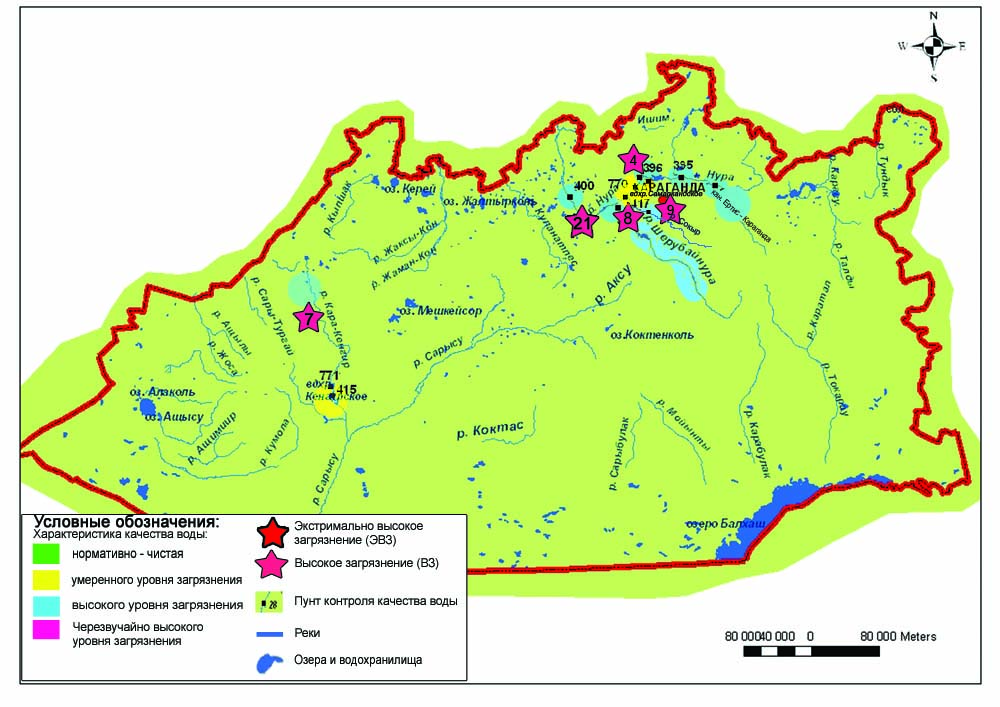 8.6сур. Қарағанды облысы жер үсті сулары сапасының сипаттамасы8.10 Қарағанды облысының гидробиологиялық көрсеткіштері бойынша жер үсті суларының сапасыГидробиологиялық бақылаулар Нұра, Шерубайнұра, Қара Кеңгір өзендерінде, сондай-ақ Самарқан және Кеңгір суқоймаларында дафнияларға судың қатты уыттылығын анықтау бойынша жүргізілді.Нұра өзені бойынша биотестілеу мәліметтеріне сәйкес келесідей тест-көрсеткіштер (бақылауға қатынасы бойынша өлген дафниялар пайызы) байқалған: Шешенқара ауылы -0%, Балықты т/ж стансасы - 0%,  Теміртау қ., ағынды сулар шығарымынан5,7 км төмен -0%,Ынтымақ су қоймасының төменгі бьефі - 0%, Ақмешіт а. - 0%; Теміртау қ., ағынды сулар шығарымынан1 км жоғары - 1%, Теміртау қ., ағынды сулар шығарымынан1 км төмен - 1%.Алынған мәліметтер бойынша Нұра өзенінің зерттелген суы тест-нысанға уыттылық әсер көрсетпеген.Шерубайнұра өзені. 2016 жылғы 1 тоқсандағы биотестілеу үрдісінде бақылауға қатынасы бойынша өлген дафниялар пайызы 0% құраған.Алынған мәліметтерге сай, зерттелген судың тест-параметрге уыттылық әсері байқалмаған.Самарқан су қоймасы.Биотестілеу кезінде суқоймадағы тірі қалған дафниялар саны бақылауға қатынасы бойынша 100% құраған. Тест- параметр 0% тең болды. Зерттелген су нысаны Daphniamagna дақылына уыттылық әсер көрсетпеген.	Кеңгір суқоймасы. Биотестілеу кезінде Кеңгір суқоймасы бойынша алынған мәліметтерге сәйкес, сутест-нысанға уыттылық әсер көрсетпеген.Зерттелген суда тірі қалған дафниялар саны 100%. Тест-параметр  0% тең болды.Қара Кеңгір өзені. Биотестілеу кезінде келесі тест-параметрлер анықталды: ″Жезқазған қ., ағынды сулар шығарымынан 0,2 км жоғары″ - 0%; ″Жезқазған қ., ағынды сулар шығарымынан 5,5 км жоғары″ - 0% және ″Жезқазған қ., ағынды сулар шығарымынан 4,7 км төмен″ - 0%.Алынған мәліметтерге сүйенсек, су тест-нысанға уыттылық әсер етпейді.8.11 Қарағанды облысының радиациялық гамма-фоныАтмосфералық ауаның ластануының гамма сәулелену деңгейіне күнсайын жергілікті 5 метеорологиялық стансада (Балқаш, Жезқазған, Қарағанды, Керней, Родниковский ауылы) және Қарағанды қаласының (№5 ЛББ), Теміртау қаласының  (№2 ЛББ) 2автоматты бекетінде бақылау жүргізіледі (8.6 - сур.). Облыстың елді-мекендері бойынша атмосфералық ауа қабатының жерге жақын қабатына орташа радиациялық гамма-фонның мәні 0,11-0,20 мкЗв/сағ. шегінде болды. Облыс бойынша радиациялық гамма- фонның орташа мәні 0,15 мкЗв/сағ., яғни шекті жол берілетін нормаға сәйкес келеді.8.12 Атмосфераның жерге жақын қабатында радиоактивтердің түсу тығыздығыАтмосфераның жерге жақын қабатында радиоактивтердің түсу тығыздығына бақылау облыс аумағында3 метеорологиялық станцияда (Балқаш, Жезқазған, Қарағанды)ауа сынамасын горизонтальді планшеттер алу жолымен жүзеге асырылды (5.5-сур.). Барлық стансада бес тәуліктік сынама жүргізілді.Облыс аумағында атмосфераның жерге жақын қабатында орта тәуліктік радиоактивтердің түсу тығыздығы 0,8-1,5 Бк/м2 шегінде болды. Облыс бойынша радиоактивті түсулердің орташа тығыздығы 1,2 Бк/м2, бұл шекті жол берілетін деңгейінен аспады.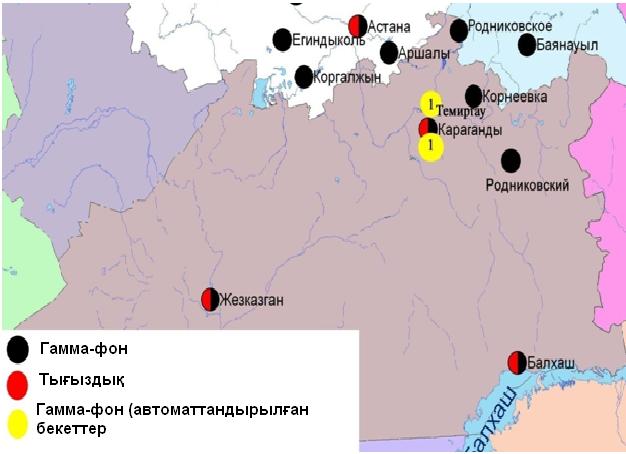 8.6 – сурет. Қарағанды облысының аумағындағы радиациялық гамма-фон мен радиоактивті түсулердің тығыздығын бақылау метеостансаларының орналасу сызбасы.Қостанай облысының қоршаған ортаның ластану жай-күйі9.1 Қостанай қаласы бойынша атмосфералық ауаның ластану жай-күйіАтмосфералық ауаның жай-күйіне бақылау 4 стационарлық бекетте жүргізілді (9.1-сур., 77-кесте).77- кестеБақылау бекеттерінің орналасу орны мен анықталатын қоспалар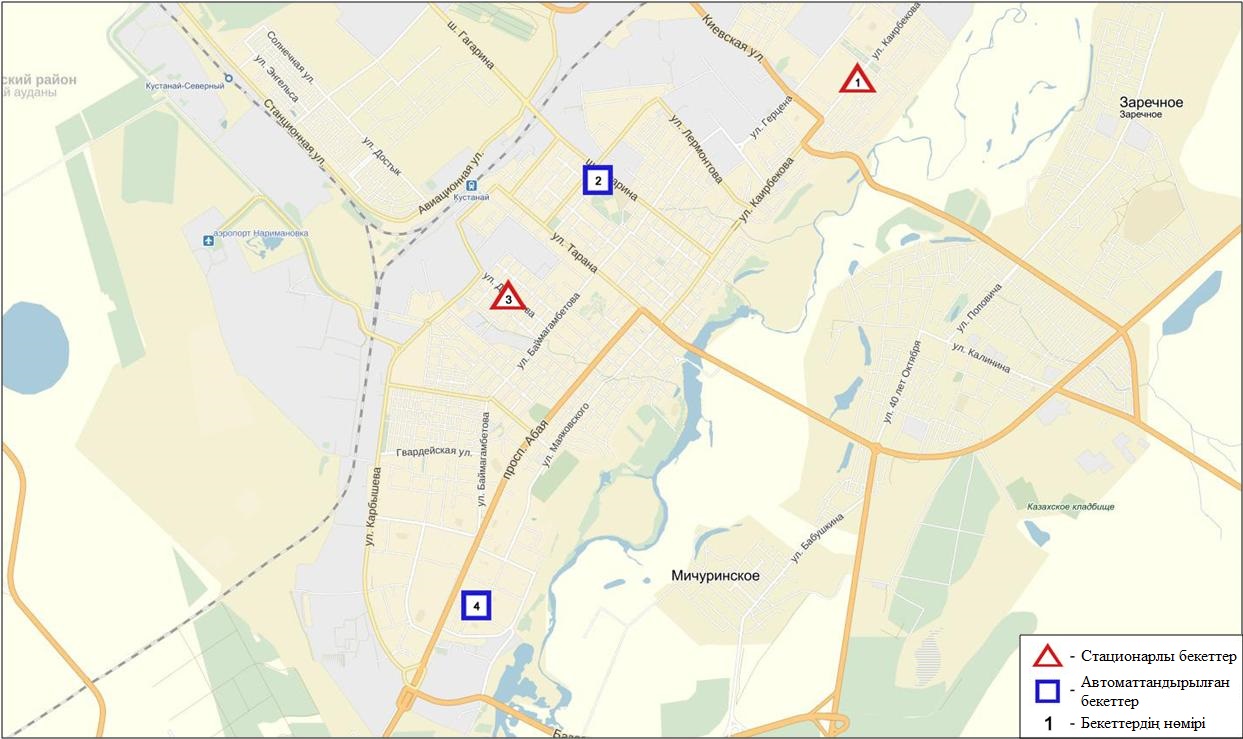 9.1-сурет. Қостанай қаласының атмосфералық ауа ластануын бақылау стационарлық желісінің орналасу сызбасы	78- кестеҚостанай қаласының атмосфералық ауа ластануының сипаттамасыАтмосфераның ластануын жалпы бағалау. Стационарлық бақылау желісінің деректері бойынша (9.1 сур.) қаланың атмосфералық ауасы жалпыластану деңгейі жоғары болып бағаланды. Ол СИ= 5,6 (жоғары деңгей) және ЕЖҚ= 16,6 % (көтеріңкі деңгей) анықталды. Қала ауасы  азот оксидімен басым ластанған (1- және 1.1-кестелер).Жалпы қала бойынша орташа айлық шоғырлар азот оксиді – 3,1 ШЖШс.с., басқа ластаушы заттар – ШЖШ дан аспады.1 тоқсанында 1 ШЖШ арту еселігінің жағдайлары РМ-10 қалқыма бөлшектері  бойынша - 22, көміртегі оксиді-3, азот оксиді - 2170, сондай-ақ 5 ШЖШ-дан асу 19 жағдай тіркелді (78-кесте).Рудный қаласы бойынша атмосфералық ауаның ластану жай-күйіАтмосфералық ауаның жай-күйіне бақылау 2 стационарлық бекетте жүргізілді (9.2-сур., 79-кесте).79- кестеБақылау бекеттерінің орналасу орны мен анықталатын қоспалар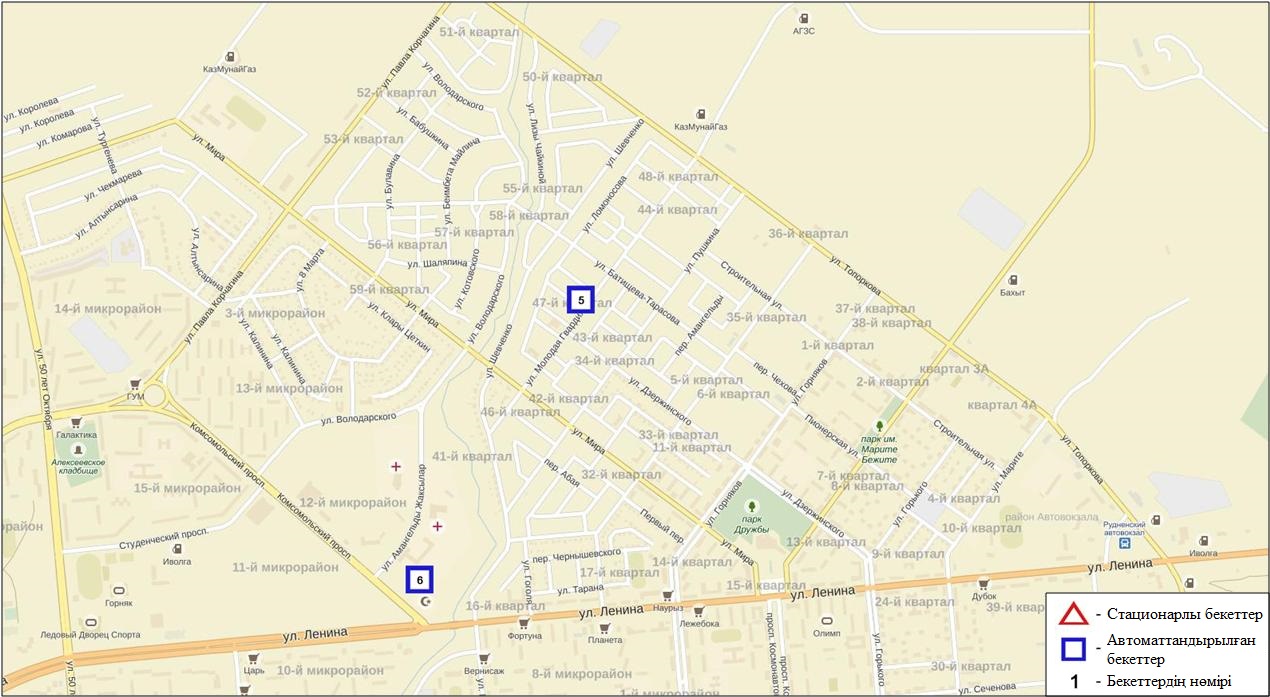 	9.2-сурет. Рудный қаласының атмосфералық ауа ластануын бақылау стационарлық желісінің орналасу сызбасы	80- кестеРудный қаласының атмосфералық ауа ластануының сипаттамасыАтмосфераның ластануын жалпы бағалау. Стационарлық бақылау желісінің деректері бойынша (9.2 сур.) қаланың атмосфералық ауасы жалпыластану деңгейі жоғары болып бағаланды. Ол СИ= 4,9 (жоғары деңгей) және ЕЖҚ= 2,1 % (көтеріңкі деңгей) анықталды. Қала ауасы азот диоксидімен  басым ластанған (1- және 1.1-кестелер).Жалпы қала бойынша орташа айлық шоғырлар күкірт диоксиді - 1,6 ШЖШс.с., азот диоксидінің  – 1,1 ШЖШс.с., басқа ластаушы заттар – ШЖШ дан аспады.1 тоқсанда қала бойынша 1 ШЖШ арту еселігінің жағдайлары РМ-10 қалқыма бөлшектері бойынша –1, күкірт диоксиді-7, азот диоксиді -267 жағдай тіркелді (80-кесте).9.3 Қарабалықкенті бойынша атмосфералық ауаның ластану жай-күйіАтмосфералық ауаның жай-күйіне бақылау 1 стационарлық бекетте жүргізілді (9.3-сур., 81-кесте).81- кестеБақылау бекеттерінің орналасу орны мен анықталатын қоспалар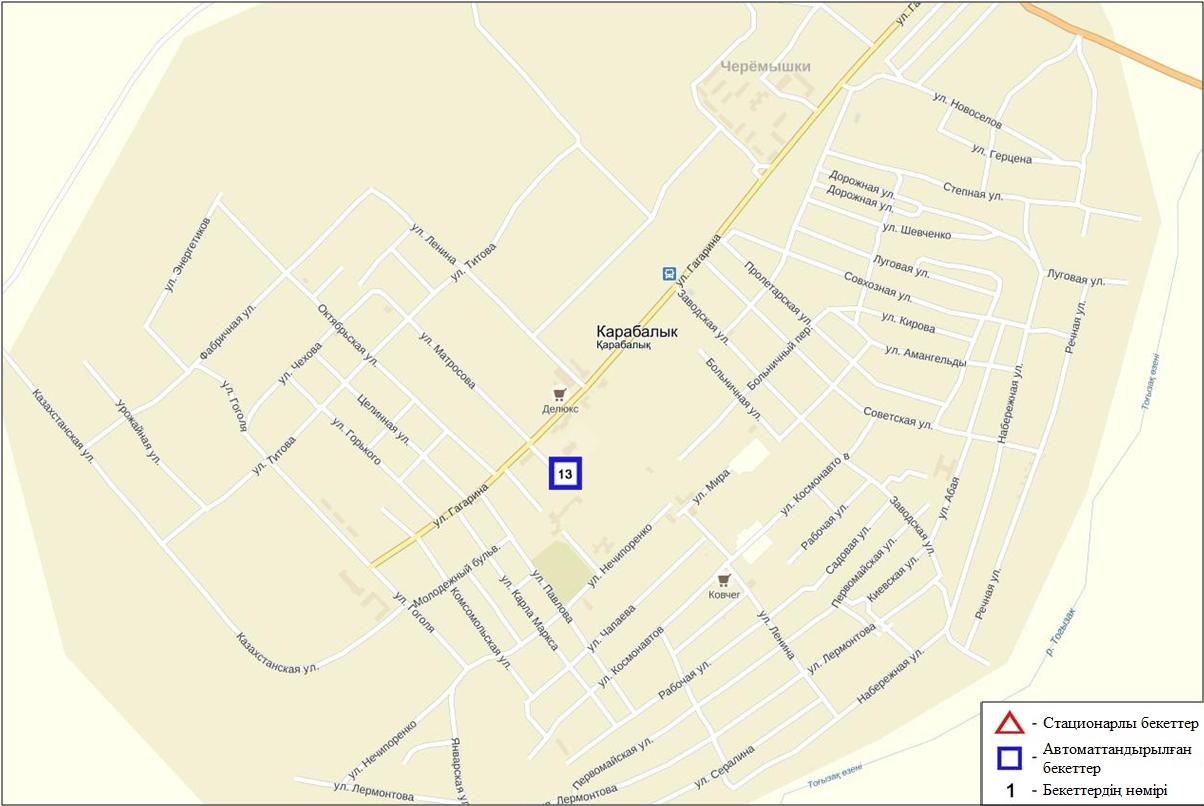 	9.3-сурет. Қарабалық кентінің атмосфералық ауа ластануын бақылау стационарлық желісінің орналасу сызбасы	82- кестеҚарабалық кентінің атмосфералық ауа ластануының сипаттамасыАтмосфераның ластануын жалпы бағалау. Стационарлық бақылау желісінің деректері бойынша (9.3 сур.) қаланың атмосфералық ауасы жалпыластану деңгейі көтеріңкі болып бағаланды. ОлСИ= 2,8 және ЕЖҚ= 4,6 % анықталды (1- және 1.1-кестелер).Жалпы кент бойынша орташа айлық шоғырлар озон – 2,5 ШЖШс.с., басқа ластаушы заттар – ШЖШ дан аспады.1 тоқсанда кент бойынша 1 ШЖШ арту еселігінің жағдайлары күкіртті сутегі бойынша –270,  РМ-2,5 қалқыма бөлшектер-5 жағдай тіркелді (82-кесте).Арқалық қаласы бойынша атмосфералық ауаның ластану жай-күйіАтмосфералық ауаның жай-күйіне бақылау 2 стационарлық бекетте жүргізілді (9.4-сур., 83-кесте).83- кестеБақылау бекеттерінің орналасу орны мен анықталатын қоспалар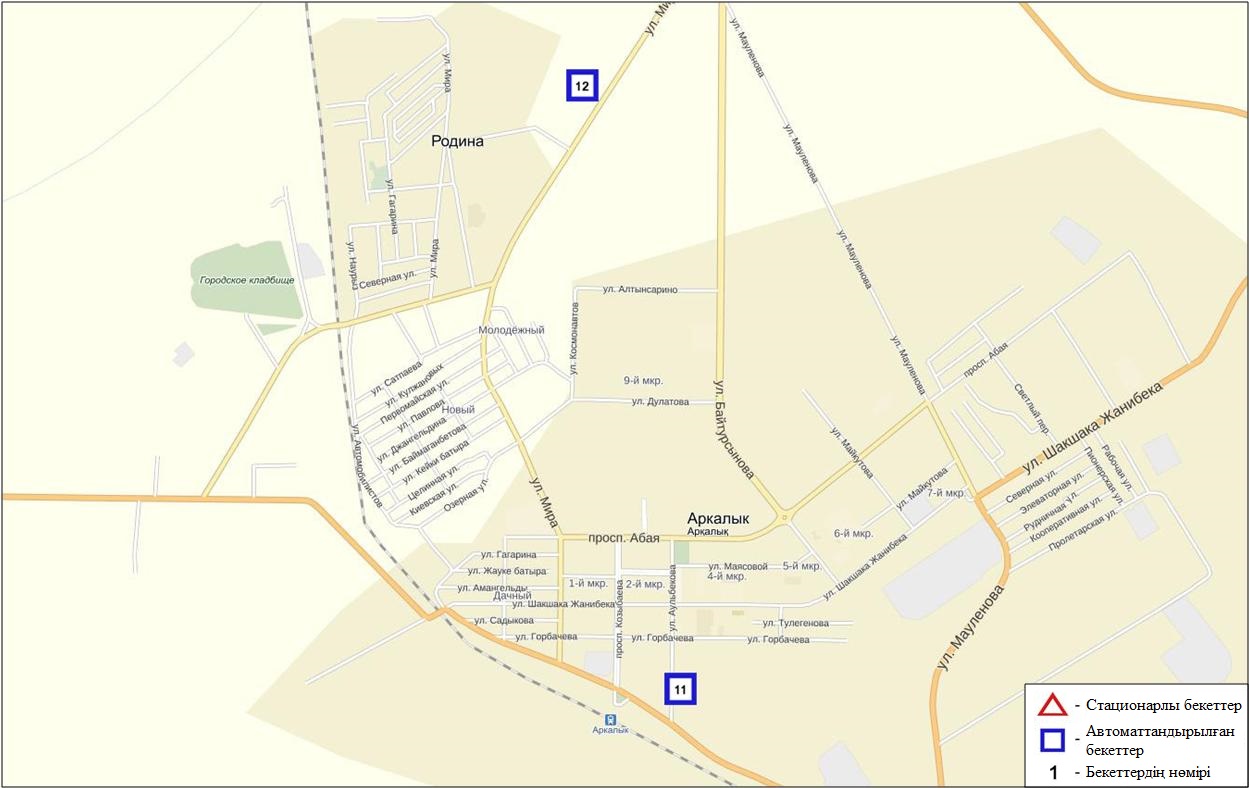 9.4-сурет. Арқалық қаласының атмосфералық ауа ластануын бақылау стационарлық желісінің орналасу сызбасы	84- кестеАрқалық қаласының атмосфералық ауа ластануының сипаттамасыЖалпы қала бойынша ластаушы заттардың орташа айлық шоғырлары ШЖШ-дан аспады.1 тоқсанында  қала бойынша 1 ШЖШ арту жағдайлары күкіртті сутегі бойынша –117 және күкірт диоксиді-2 жағдай, сондай-ақ 5 ШЖШ-дан арту еселігі бойынша 11 жағдай тіркелді (84-кесте).Жітіқара қаласы бойынша атмосфералық ауаның ластану жай-күйіАтмосфералық ауаның жай-күйіне бақылау 2 стационарлық бекетте жүргізілді (9.5-сур., 85-кесте).85- кестеБақылау бекеттерінің орналасу орны мен анықталатын қоспалар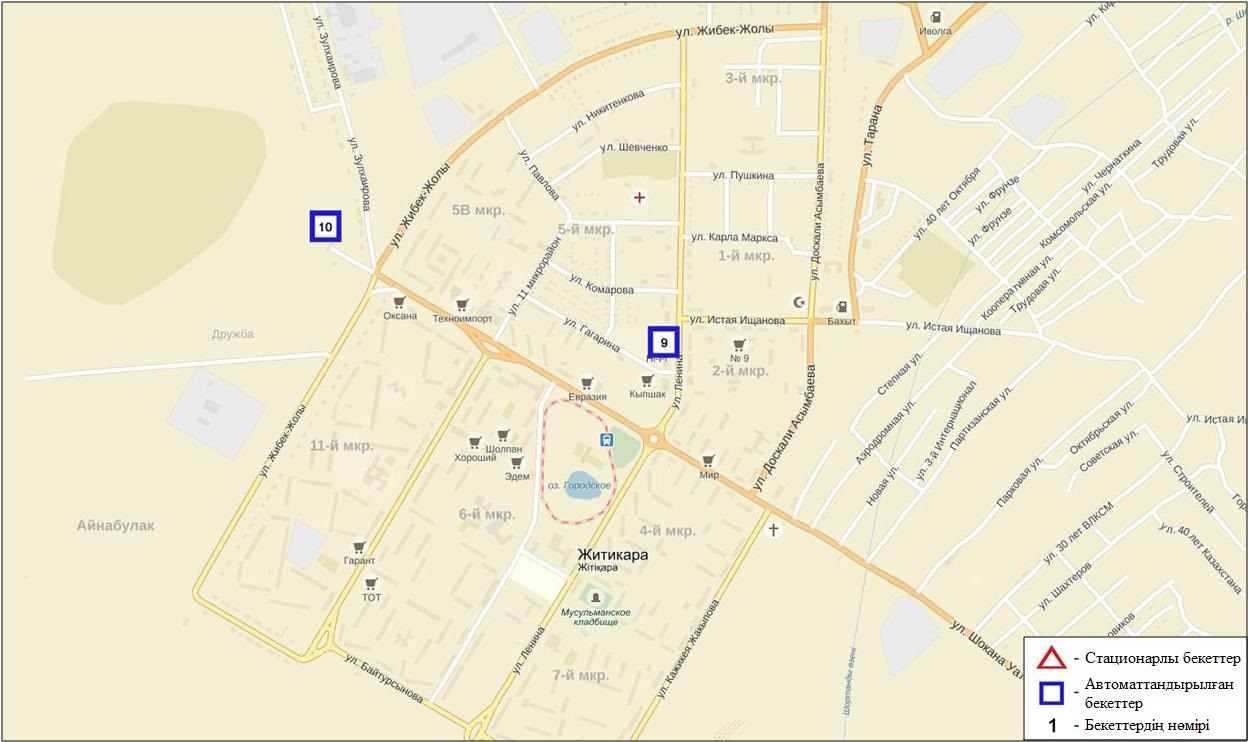 9.5-сурет. Жітіқара қаласының атмосфералық ауа ластануын бақылау стационарлық желісінің орналасу сызбасы	86- кестеЖітіқара қаласының атмосфералық ауа ластануының сипаттамасыЖалпы қала бойынша ластаушы заттардың орташа айлық шоғырлары ШЖШ-дан аспады.1 тоқсанында  қала бойынша 1 ШЖШ арту жағдайлары азот диоксиді бойынша –1 жағдай тіркелді.Лисаковск қаласының  атмосфералық ауасының ластану жай-күйіАтмосфералық ауаның жай-күйіне бақылау 2 стационарлық бекетте жүргізілді (9.6-сур., 87-кесте).87- кестеБақылау бекеттерінің орналасу орны мен Анықталатын қоспалар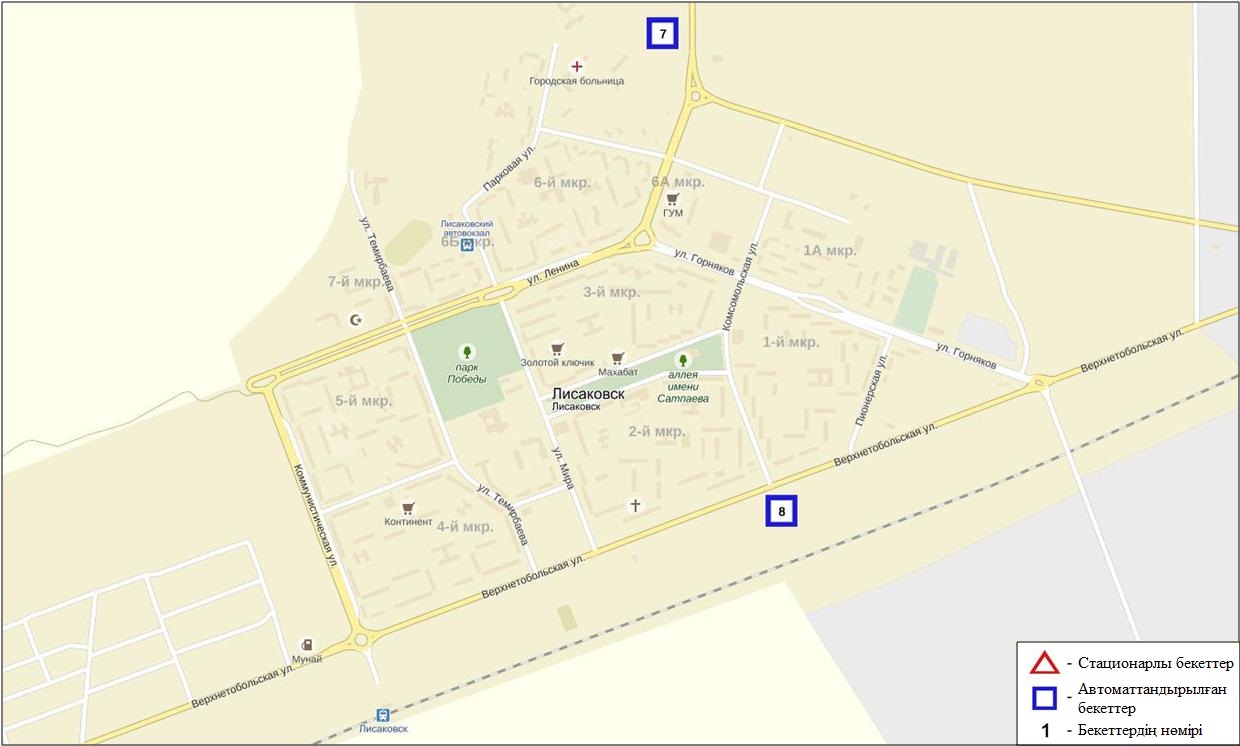 9.6-сурет. Лисаков  қаласының атмосфералық ауа ластануын бақылау стационарлық желісінің орналасу сызбасы	88- кестеЛисаков қаласының атмосфералық ауа ластануының сипаттамасыЖалпы қала бойынша ластаушы заттардың орташа айлық шоғырлары ШЖШ-дан аспады (88- кесте).1 тоқсанында қала бойынша 1 ШЖШ арту жағдайлары көміртегі оксиді бойынша –1, күкіртті сутегі-21, сондай –ақ 5 ШЖШ-дан арту күкіртті сутегі бойынша 3 жағдай тіркелді.9.7 Қостанай облысының аумағындағы атмосфералық жауын-шашынның 2015 жылғы химиялық құрамыАтмосфералық жауын-шашынның химиялық құрамына бақылау   Қостанай  метеостанциясында алынған жаңбыр суына сынама алумен (9.3-сурет) жүргізілді.Қостанай М жауын-шашын құрамында барлық анықталатын заттардың шоғырлары кадмийді қоспағанда, шекті рұқсат етілген шоғырлардан аспады. Кадмийдің бар болуы 1,27 ШЖШ құрады.Жауын-шашын сынамаларында гидрокарбонаттар 31,3 %, сульфаттар 21,8 %, хлоридтер 15,2 %, кальций иондары 14,7  % басым болды.Ең үлкен жалпы минерализация -43,8 мг/л, электр өткізгіштік75,7 мкСм/см құрады. Түскен жауын-шашын сынамалары қышқылдық сілтісі аз сипатта болды (6,71).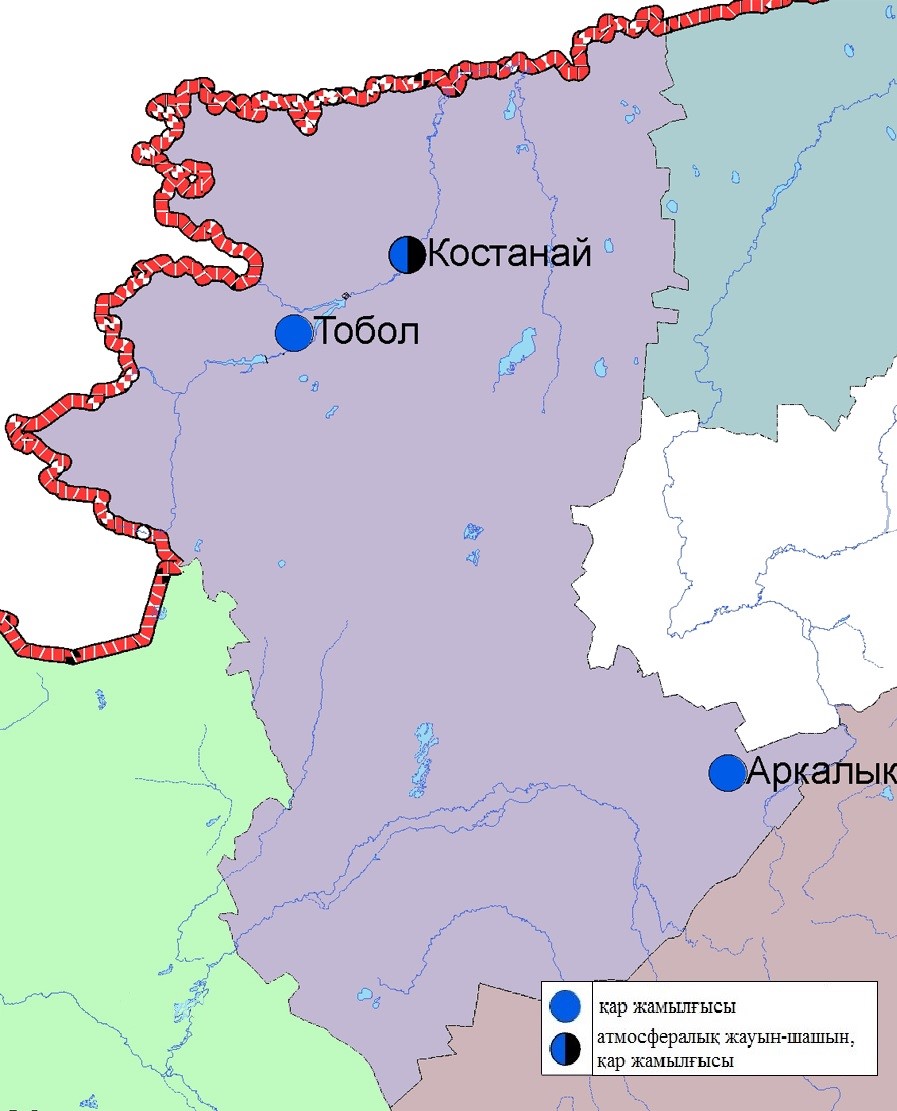 9.3- сурет. Қостанай облысы аумағындағы атмосфералық жауын-шашын мен қар жамылғысын бақылау метеостансаларының орналасу сызбасы.9.8 Қостанай облысы аумағындағы жер үсті суларының сапасы Қостанай облысы аумағындағы жер үсті сулары сапасын бақылау 8 су нысанында (Тобыл, Әйет, Тоғызак, Үй, Желқуар өзендері, Аманкелді, Қаратомар, Жоғарғы-Тобыл су қоймасы) жүргізілді.Тобыл өзенінде судың температурасы 0,1 ºC құрады, сутек көрсеткіші 7,53, судағы еріген оттектің концетрациясы 7,59 мг/дм3, ОБТ5 1,50 мг/дм3 құраған. Негізгі иондар (сульфаттар 2,5 ШЖШ, магний 1,7 ШЖШ), биогенді заттар (жалпы темір 3,1 ШЖШ), ауыр металдар (марганец 3,0 ШЖШ, никель 5,1 ШЖШ, мыс 11,0 ШЖШ, мырыш 1,2 ШЖШ), органикалық заттар (фенолдар 1,1 ШЖШ) бойынша нормадан асу жағдайлары байқалған.Әйет өзенінде судың температурасы 0,0 ºC құрады, сутек көрсеткіші 7,43, судағы еріген оттектің концетрациясы 5,86 мг/дм3, ОБТ51,64 мг/дм3 құраған. Негізгі иондар (сульфаттар 2,9 ШЖШ, магний 1,7 ШЖШ), биогенді заттар (жалпы темір 3,6 ШЖШ), ауыр металдар (марганец 2,0 ШЖШ, никель 3,5 ШЖШ, мыс 9,6 ШЖШ) бойынша нормадан асу жағдайлары байқалған.Тоғызық өзенінде судың температурасы 0,0 ºC құрады, сутек көрсеткіші 7,57, судағы еріген оттектің концетрациясы 8,70 мг/дм3, ОБТ52,71 мг/дм3 құраған. Негізгі иондар (сульфаттар 3,6 ШЖШ, магний 1,6 ШЖШ), биогенді заттар (жалпы темір 2,7 ШЖШ), ауыр металдар (марганец 6,6 ШЖШ, никель 3,3 ШЖШ, мыс 7,3 ШЖШ) бойынша нормадан асу жағдайлары байқалған.Желқуар өзенінде судың температурасы 1,4 ºC құрады, сутек көрсеткіші 7,64, судағы еріген оттектің концетрациясы 6,01 мг/дм3, ОБТ52,10 мг/дм3 құраған. Негізгі иондар (сульфаттар 3,6 ШЖШ, магний 1,7 ШЖШ, хлоридтер 1,7 ШЖШ), ауыр металдар (мыс 20,5 ШЖШ, никель3,5 ШЖШ) бойынша нормадан асу жағдайлары байқалған. Үй өзенінде судың температурасы 0,0 ºC құрады, сутек көрсеткіші 7,95, судағы еріген оттектің концетрациясы 9,09 мг/дм3, ОБТ5 2,90 мг/дм3 құраған. Негізгі иондар (сульфаттар 3,0 ШЖШ, магний 1,7 ШЖШ), биогенді заттар (фторидтер 1,2 ШЖШ, жалпы темір 5,1 ШЖШ), ауыр металдар (никель 3,7 ШЖШ, мыс 11,0 ШЖШ), органикалық заттар (фенолдар 2,0 ШЖШ, мұңай өнімдері 1,2 ШЖШ) бойынша нормадан асу жағдайлары байқалған.Аманкелді су қоймасында судың температурасы 0,3 ºC құрады, сутек көрсеткіші 7,91, судағы еріген оттектің концетрациясы 10,33 мг/дм3, ОБТ53,11 мг/дм3 құраған. Негізгі иондар (сульфаттар 2,1 ШЖШ, магний 1.1 ШЖШ), биогенді заттар (жалпы темір 1,4 ШЖШ), ауыр металдар (мыс 16,5 ШЖШ, никель 3,0 ШЖШ, мырыш 1,6 ШЖШ) бойынша нормадан асу жағдайлары байқалған.Қаратомар су қоймасында судың температурасы 0,0 ºC құрады, сутек көрсеткіші 7,89, судағы еріген оттектің концетрациясы 10,70 мг/дм3, ОБТ52,25 мг/дм3 құраған. Негізгі иондар (сульфаттар 1,6 ШЖШ), ауыр металдар (мыс 17,0 ШЖШ, мырыш 1,6 ШЖШ, никель 4,4 ШЖШ) бойынша нормадан асу жағдайлары байқалған.Жоғарғы Тобыл су қоймасында судың температурасы 3,2 ºC құрады, сутек көрсеткіші 7,88, судағы еріген оттектің концетрациясы 10,7 мг/дм3, ОБТ57,88 мг/дм3 құраған. Негізгі иондар (сульфаттар 1,6 ШЖШ, магний 1,1 ШЖШ), биогенді заттар (жалпы темір 1,70 ШЖШ), ауыр металдар (мыс 22,5 ШЖШ, мырыш 1,3 ШЖШ) бойынша нормадан асу жағдайлары байқалған. Су нысандарының су сапасы келесі түрде бағаланады: «ластанудың жоғары деңгейі»су – Тобыл,Әйет,Тоғызак, Үй, Желқуар өзендері, Аманкелді Қаратомар, Жоғарғы Тобыл су қоймасы.2015 жылдың 1 тоқсанымен салыстырғанда су сапасы Тобыл, Айет, Үй өзендерінде, Қаратомар, Аманкелді су қоймасында – айтарлықтай өзгермеген, Тоғызак өзенінде,Жоғарғы Тобыл су қоймасында– нашарлаған. 2015 жылдың 4 тоқсанымен салыстырғанда су сапасы Тоғызақ, Үй өзендерінде, Аманкелді, Қаратомар, Жоғарғы Тобыл су қоймаларында – айтарлықтай өзгермеген, Тобыл, Әйет өзендерінде – нашарлаған. ОБТ5 шамасы бойынша Аманкелді, Қаратомар, Жоғарғы Тобыл су қоймасының су сапасы «ластанудың орташа деңгейі»; қалған су нысандары – «нормативті таза» деп бағаланады.2015 жылдың қаңтар айымен салыстырғанда ОБТ5 шамасы бойынша Аманкелді, Қаратомар су қоймасында су сапасы – нашарлаған, қалған су нысандарында айтарлықтай өзгеріс жоқ. 2015 жылдың желтоқсан айымен салыстырғанда ОБТ5 шамасы бойынша Тоғызақ өзенінде жақсарған, Тобыл, Айет өзендерінде, Жоғарғы Тобыл су қоймасында – айтарлықтай өзгермеген. Сутек режимі нормада.Облыс аймағында Тоғызақ өзенінде 1 ЖЛ жағдайы тіркелді(7 кесте).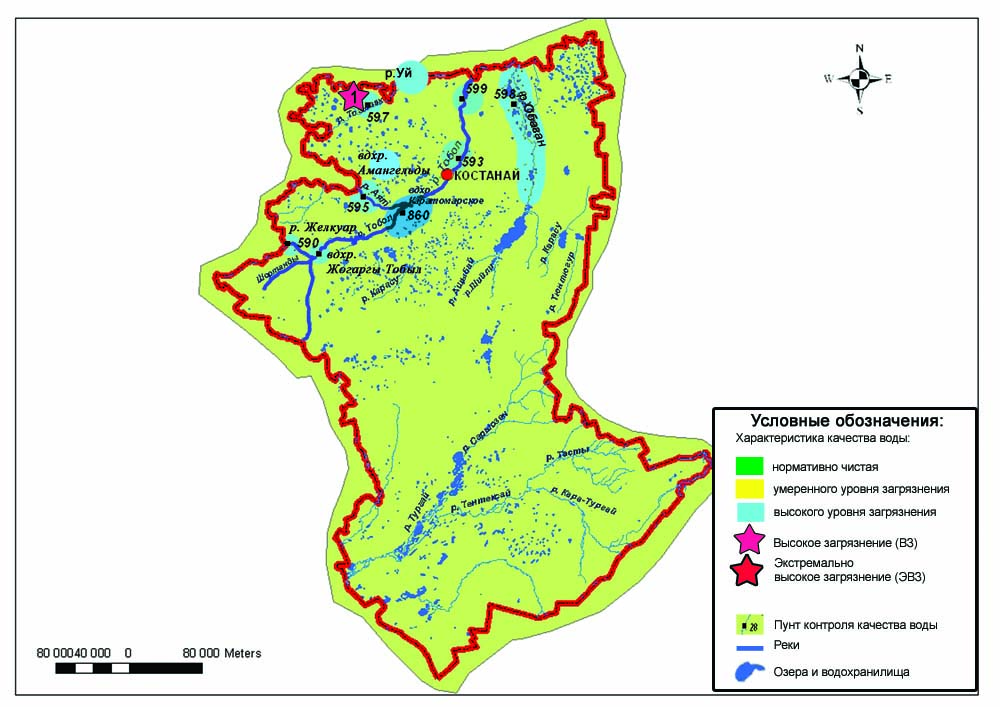 9.4 Қостанайоблысының жер үсті су сапасының сипаттамасы9.10 Қостанай облысының радиациялық гамма-фоныАтмосфералық ауаның ластануының гамма сәулелену деңгейіне күнсайын жергілікті 6 метеорологиялық стансада (Жітіқара, Қараменді, Қарасу, Қарабалық, Қостанай, Сарықол)) және Қостанай қаласының (№2, №4 ЛББ), Рудный қаласының  (№5 ЛББ) 3автоматты бекетінде бақылау жүргізіледі (8.6 - сур.). Облыстың елді-мекендері бойынша атмосфералық ауа қабатының жерге жақын қабатына орташа радиациялық гамма-фонның мәні 0,08-0,17 мкЗв/сағ. шегінде болды. Облыс бойынша радиациялық гамма- фонның орташа мәні 0,11 мкЗв/сағ., яғни шекті жол берілетін нормаға сәйкес келеді.9.11 Атмосфераның жерге жақын қабатында радиоактивтердің түсу тығыздығыАтмосфераның жерге жақын қабатында радиоактивтердің түсу тығыздығына бақылау Қостанай облысының аумағында2 метеорологиялық станцияда (Жітіқара, Қостанай)ауа сынамасын горизонтальді планшеттер алу жолымен жүзеге асырылды (9.4-сур.). Барлық стансада бес тәуліктік сынама жүргізілді.Облыс аумағында атмосфераның жерге жақын қабатында орта тәуліктік радиоактивтердің түсу тығыздығы 0,7- 2,0 Бк/м2 шегінде болды. Облыс бойынша радиоактивті түсулердің орташа тығыздығы 1,1 Бк/м2, бұл шекті жол берілетін деңгейінен аспады.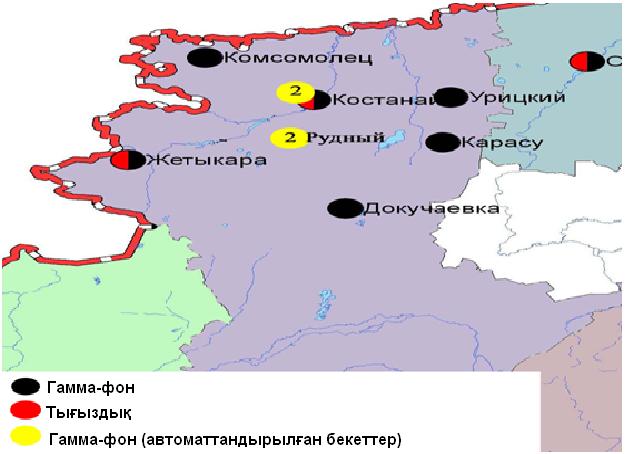 9.4 – сурет. Қостанай облысының аумағындағы радиациялық гамма-фон мен радиоактивті түсулердің тығыздығын бақылау метеостансаларының орналасу сызбасы.Қызылорда облысының қоршаған ортаның ластану жай-күйі10.1 Қызылорда қаласы бойынша атмосфералық ауаның ластану жай-күйіАтмосфералық ауаның жай-күйіне бақылау 3стационарлық бекетте жүргізілді (10.1-сур., 89-кесте).89- кестеБақылау бекеттерінің орналасу орны мен анықталатын қоспалар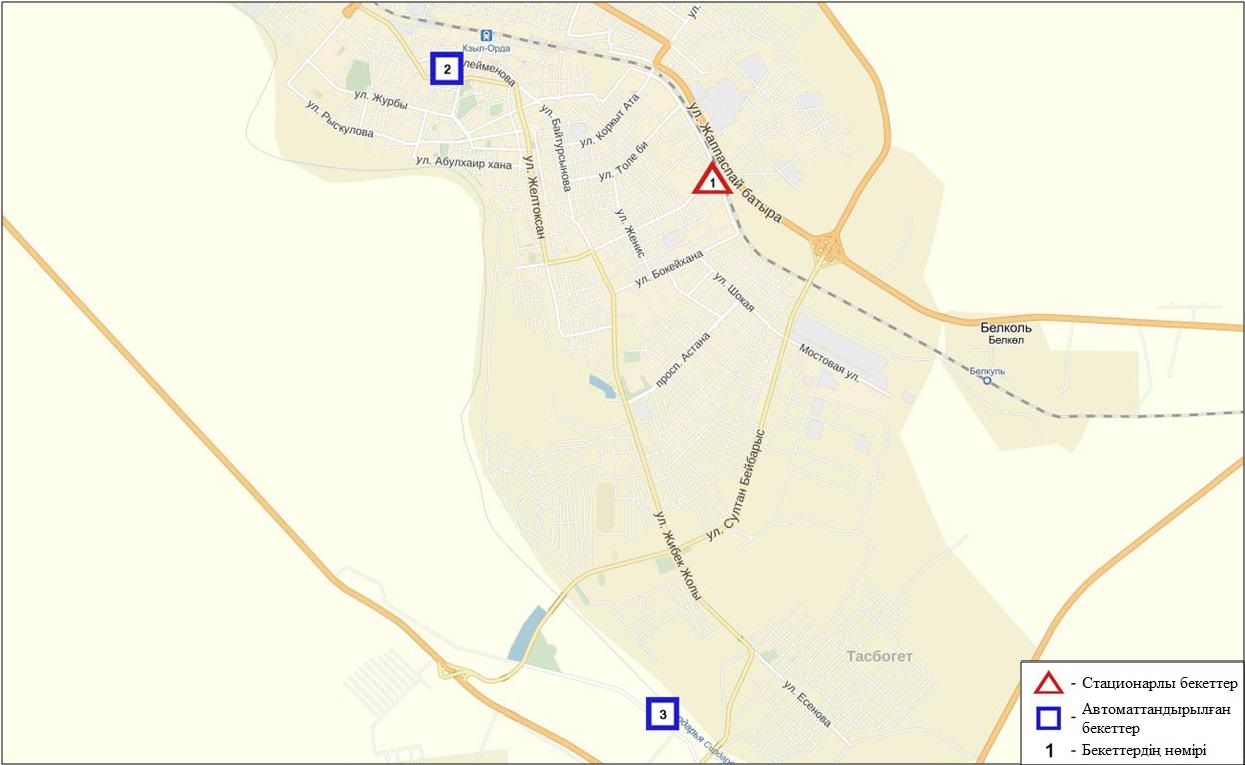 10.1-сурет. Қызылорда қаласының атмосфералық ауа ластануын бақылау стационарлық желісінің орналасу сызбасы90  кестеҚызылорда қаласының атмосфералық ауа ластануының сипаттамасыАтмосфераның ластануын жалпы бағалау. Стационарлық бақылау желісінің деректері бойынша (10.1 сур.) қаланың атмосфералық ауасы жалпыластану деңгейі көтеріңкі болып бағаланды. ОлСИ= 1,7(көтеріңкі деңгей) және ЕЖҚ= 0,7 % (төмен  деңгей)анықталды (1- және 1.1-кестелер).Жалпы қала бойынша ластаушы заттардың орташа айлық шоғырлары – ШЖШ дан аспады. Қала бойынша 1 ШЖШ-дан арту еселігі азот диоксиді бойынша – 66 жағдай тіркелді(90- кесте).10.2 Қызылорда қаласының және Қызылорда облысының эпизодтық деректері бойынша атмосфералық ауа жай-күйіҚызылорда қаласы бойынша атмосфералық ауаға жүргізілген маршруттық зерттеулер бойынша қалқыма заттардың, күкірт диоксидінің, көміртегі оксидінің, азот диоксидінің бар болуы норма шегінде болды (10.4-сурет, 91-кесте).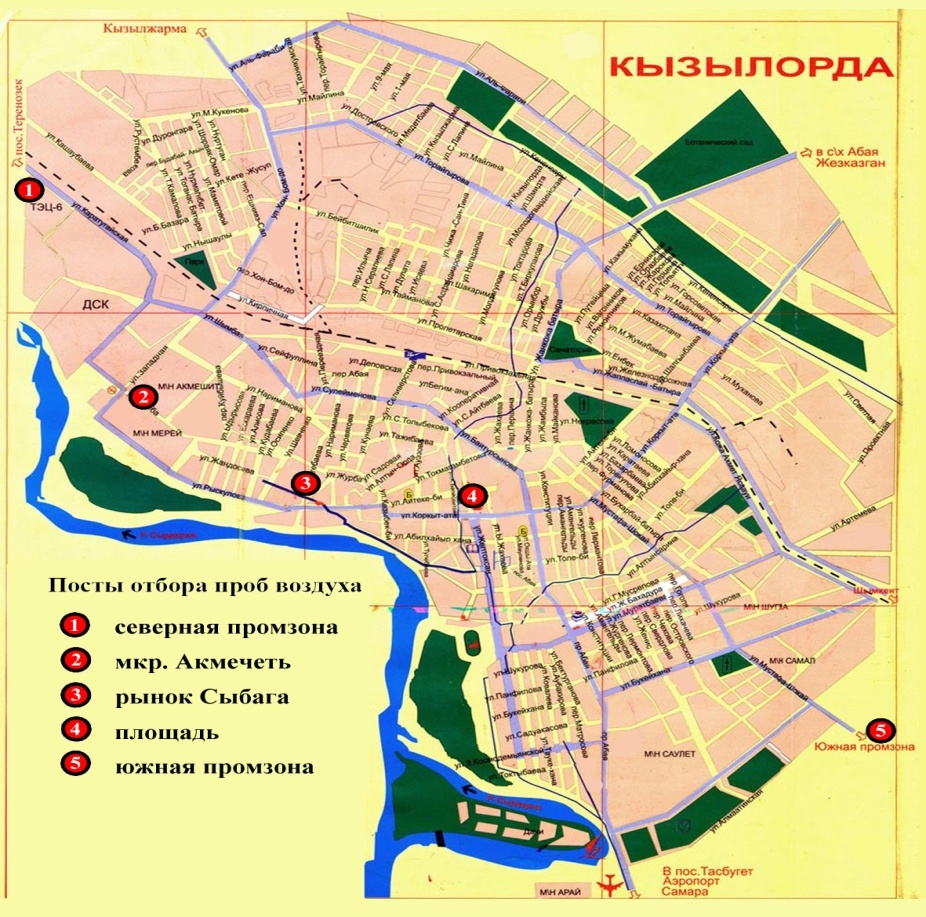 10.4 – сурет. Қызылорда қаласы бойынша экспедциялық бақылаудың маршруттық бекеттерінің орналасу сызбасы2016 жылдың 1 тоқсанында Қызылорда облысы бойынша жүргізілген экспедициялық зерттеулер бойынша қалқыма заттардың, күкірт диоксидінің, көміртегі оксидінің, азот диоксидінің бар болуы норма шегінде болды (92-кесте).93-кесте2016 жылдың 1 тоқсанына Қызылорда қаласының экспедициялық бақылау деректері бойынша атмосфералық ауаның жай-күйіне сипаттама93.1-кесте2016 жылдың 1 тоқсанына Қызылорда облысының эпизодттық бақылау деректері бойынша атмосфералық ауаныңжай-күйіне сипаттама10.3 Ақай кенті бойынша атмосфералық ауаның ластану жай-күйіАтмосфералық ауаның жай-күйіне бақылау 1 стационарлық бекетте жүргізілді (10.2-сур., 93-кесте).93- кестеБақылау бекеттерінің орналасу орны мен анықталатын қоспалар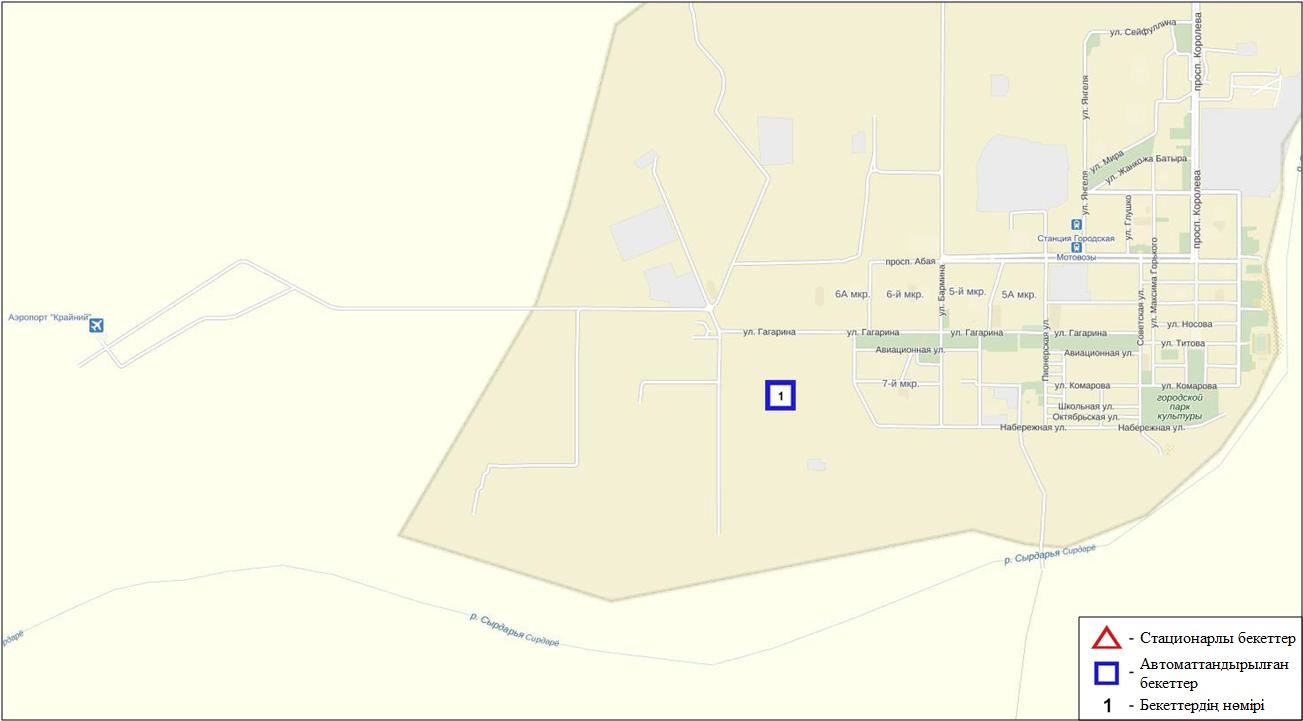 10.2-сурет. Ақай кентінің атмосфералық ауа ластануын бақылау стационарлық желісінің орналасу сызбасы	94- кестеАқай кентінің атмосфералық ауа ластануының сипаттамасыАтмосфераның ластануын жалпы бағалау. Стационарлық бақылау желісінің деректері бойынша (10.2 сур.)атмосфералық ауаның жалпыластану деңгейі төмен  болып бағаланды. Ол ЕЖҚ= 4,5  % (көтеріңкі деңгей) және СИ= 1,3 (төмен деңгей) анықталды (1- және 1.1-кестелер).Жалпы кент бойынша орташа айлық шоғырлар озон – 4,0 ШЖШс.с., басқа ластаушы заттар – ШЖШ дан аспады.1 ШЖШ арту еселігінің жағдайлары озон бойынша –1761 жағдайы тіркелді (94-кесте).10.4 Төретам кенті бойынша атмосфералық ауаның ластану жай-күйіАтмосфералық ауаның жай-күйіне бақылау 1 стационарлық бекетте жүргізілді (10.3-сур., 95-кесте).95- кестеБақылау бекеттерінің орналасу орны мен анықталатын қоспалар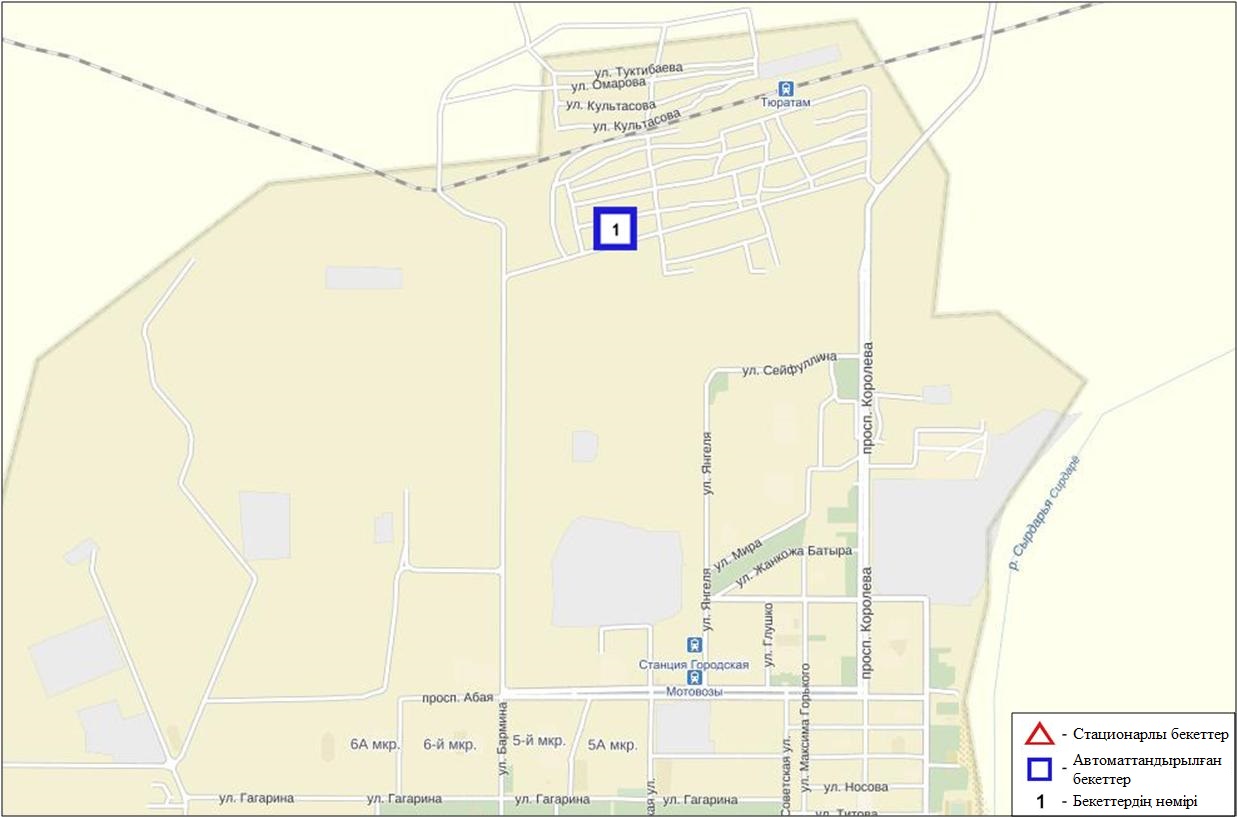 10.3-сурет. Төретам кентінің атмосфералық ауа ластануын бақылау стационарлық желісінің орналасу сызбасы	96- кестеТөретам кентінің  атмосфералық ауа ластануының сипаттамасыАтмосфераның ластануын жалпы бағалау. Стационарлық бақылау желісінің деректері бойынша (10.3 сур.)атмосфералық ауасының жалпыластану деңгейі төмен болып бағаланды. ОлСИ= 0,8 және ЕЖҚ= 0,0 % анықталды (1- және 1.1-кестелер).Жалпы кент бойынша ластаушы заттардың орташа айлық шоғырлары  ШЖШ дан аспады (96- кесте).10.5  Қызылорда облысының аумағындағы атмосфералық жауын-шашынның 2015 жылғы химиялық құрамыАтмосфералық жауын-шашынның химиялық құрамына бақылау 3  метеостанцияда (Арал теңізі, Жусалы, Қызылорда) алынған жаңбыр суына сынама алумен (10.4-сурет) жүргізілді.Жауын-шашын құрамында барлық анықталатын заттардың шоғырлары шекті рұқсат етілген шоғырлардан аспады.Жауын-шашын сынамаларында гидрокарбонаттар 31,5 %, сульфаттар 22,9 %, хлоридтер 13,4 %, кальций иондары 15,4  % басым болды.Ең үлкен жалпы минерализация Қызылорда М – 69,1 мг/л, ең азы Жусалы М 56 мг/л белгіленді.Атмосфералық жауын-шашынның үлесті электр өткізгіштігі 95 мкСм/см-ден (Жусалы М) 116 мкСм/см (Қызылорда М) дейінгі шекте болды.Түскен жауын-шашын сынамаларында қышқылдық қатты қышқыл және сілтісі аз негізінде сипатта болып,  6,52 (Арал теңізі М) – 7,08 (Қызылорда М) аралығында өзгерді.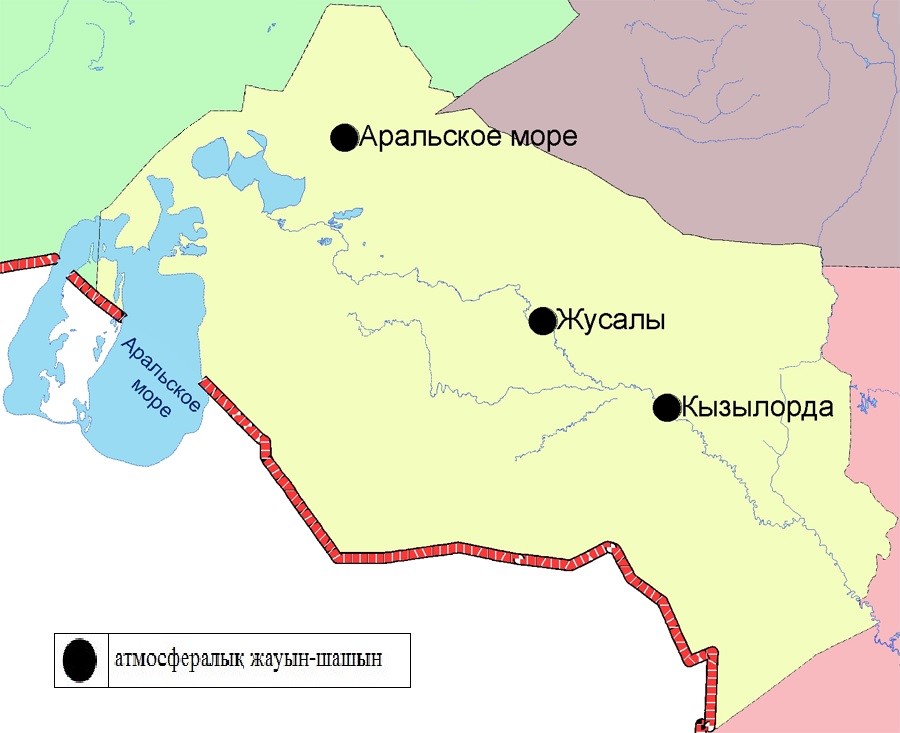 10.5- сурет. Қызылорда облысы аумағындағы атмосфералық жауын-шашын мен қар жамылғысын бақылау метеостансаларының орналасу сызбасы.10.6 Қызылорда облысы аумағындағы жер үсті суларының сапасы Қызылорда облысыаумағындағы жер үсті сулары сапасын бақылау 2 су нысанында (Сырдария өзені және Арал теңізі) жүргізілді. Сырдария өзені суының температурасы 0ºC тан 6,2ºC дейін құрады, рН орташа мәні 7,9 құрады, судағы еріген оттектің орташа концетрациясы 7,7 мг/дм3, ОБТ5 1,02 мг/дм3 құраған. Ауыр металдар (мыс 2,2 ШЖШ) және негізгі иондар (сульфаттар 4,5 ШЖШ) бойынша нормадан асу жағдайлары байқалған.Арал теңізі температурасы 0ºC тан 2,0ºC дейін құрады, рН орташа мәні - 8,0, судағы еріген оттектің концетрациясы - 7,63 мг/дм3, ОБТ5- 0,9 мг/дм3 құраған. Ауыр металдар (мыс 2,0 ШЖШ), негізгі иондар (сульфаттар 4,5 ШЖШ), биогенді заттар (жалпы темір 1,4 ШЖШ) бойынша нормадан асу жағдайлары байқалған.Қызылорда оьлысы аймағындағы су нысандарының су сапасы келесі түрде бағаланады:Сырдария өзені «ластанудың жоғары деңгейі»суы, Арал теңізі«ластанудың орташа деңгейі»суы түрде бағаланады. 2015 жылдың 1 тоқсанымен және екінші тоқсанымен салыстырғанда су сапасы Сырдария өзенінде – нашарлаған, Арал теңізінде – айтарлықтай өзгермеген.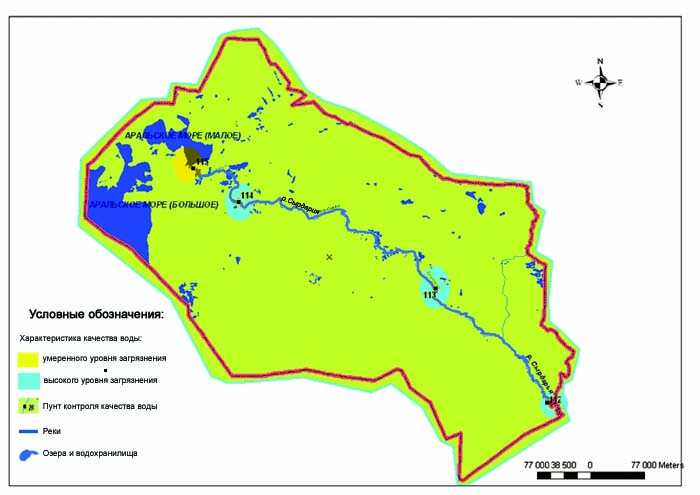 10.5 Кызылорда обласыжер үсті су сапасының сипаттамасы10.7 2016 жылдың 1 тоқсанына Қызылорда қаласы мен Қызылорда облысы бойынша шаруашылық-ауыз су және мәдени-тұрмыстық су пайдаланудың су сапасы2016 жылдың 1 тоқсанында шаруашылық ауыз су санаты бойынша судың сынамасына қалалық су жинаудан (Тасбөгет кенті, Шүкіров көшесі) – су таратылатын су (тарататын жүйеге түспес бұрын), ашық су айдынынан (Сырдария өзенінен тазалауға және сүзгіге дейін келген су), жерасты көздерінен - терең ұңғымалардан (ұңғыма – 100-120 м су жинау) алынған су сынамаларына химиялық талдау жүргізу үшін алынды. Облыс аудандарында су сынамаларын таңдау - аудандық ашық су айдынынан (Сырдария өзенінен тазалауға және сүзгіге дейін келген су), жер асты көздерінен – терең ұңғымалардан, су құбыры және орталықтандырылмаған сумен жабдықтау желісінен (құдықтар, тарту колонкалар) жүргізіледі.Қалалық және аудандық су жинаудан, терең ұңғымалардан және орталықтандырылмаған сумен жабдықтау көздерінен алынған су сынамасы сапасының негізгі көрсеткіштері, шаруашылық ауыз су және мәдени – тұрмыстық су пайдаланудағы су объектілерінің судағы зиянды заттардың ШЖШ мәні (4-қосымша), су құбыры үшін - ауыз суда құрамындағы зиянды заттардың гигиеналық нормативі (5 Қосымша) болып табылады.2016 жылдың 1 тоқсанында Қызылорда қаласы бойынша ауыз судың төмен сапасы ашық су айдындарында бақыланды. Ашық су айдындарында лайлылық -1,2 ШЖШ, сульфаттар – 1,1 ШЖШ, құрғақ қалдық – 1,0 ШЖШ, түстілік – 4,2 ШЖШ, тұтқырлық – 1,0 ШЖШ, магний – 1,4 ШЖШ құрады.Қызылорда қаласы бойынша 2016 жылдың 1 тоқсанында 2015 жылдың 1 тоқсанымен салыстырғанда айтарлықтай өзгерістер бақыланбады (2.1- кесте).Қызылорда облысы бойынша ауыз судың негізгі ластаушылары – түстілік, лайлылық, тұтқырлық, сульфаттар, құрғақ қалдық, магний болып табылады.Облыс бойынша ашық су айдындарында ШЖШ арту келесі ингредиенттер: лайлылық 1,1- 1,7 ШЖШ, түстілік 1,4- 7,9 ШЖШ, құрғақ қалдық 1,0 – 1,1 ШЖШ, сульфаттар 1,3 – 1,4 ШЖШ, тұтқырлық 1,0 – 1,1 ШЖШ, магний 1,1- 1,4 ШЖШ бойынша бақыланды.Облыстың барлық аумағы бойынша жүргізілген суда лайлылық бойынша 1,0 ШЖШ, түстілік 1,2- 2,0 ШЖШ, магний 1,1- 1,2 ШЖШ арту болды.Терең ұңғымаларда арту келесі ингредиенттер: сульфаттар – 1,0 ШЖШ, түстілік 1,1 – 2,7 ШЖШ, магний 1,1 ШЖШ бойынша бақыланды.Облыс аумағы бойынша орталықтандырылмаған су көздерінде арту келесі ингредиенттер: түстілік 1,2 – 5,0 ШЖШ, лайлылық 1,0 – 1,3 ШЖШ, сульфаттар 1,0 -1,4 ШЖШ, құрғақ қалдық 1,0 – 1,2 ШЖШ, тұтқырлық 1,0 – 1,4 ШЖШ, магний 1,4 -1,8 ШЖШ бойынша бақыланды.Ауыз судың жай-күйі сапасы бойынша 2016 жылдың 1 тоқсанын 2015 жылдың 1 тоқсанымен салыстырғанда айтарлықтай өзгерістер бақыланбады10.8 Қызылорда облысының радиациялық гамма-фоныАтмосфералық ауаның ластануының гамма сәулелену деңгейіне күнсайын жергілікті 3 метеорологиялық стансада (Қызылорда, Арал, Шиелі) және Қызылорда қаласының (№3 ЛББ), Ақай(№1 ЛББ) және Төретам(№1 ЛББ) кенттерінің3автоматты бекетінде бақылау жүргізіледі (10.5 - сур.). Облыстың елді-мекендері бойынша атмосфералық ауа қабатының жерге жақын қабатына орташа радиациялық гамма-фонның мәні 0,06-0,18 мкЗв/сағ. шегінде болды. Облыс бойынша радиациялық гамма- фонның орташа мәні 0,13 мкЗв/сағ., яғни шекті жол берілетін нормаға сәйкес келеді.10.9 Эпизодтық бақылау деректері бойынша Қызылорда қаласының және Қызылорда облысының радиациялық гамма-фоныҚызылорда қ. және Қызылорда облысы бойынша радиациялық гамма-фон (экспозициялық доза қуаттылығы) шекті норма шегінде (0,05-0,17 мкЗв/сағ. ) болды, бұл облыс тұрғындары үшін іс жүзінде қауіпті емес.10.10 Атмосфераның жерге жақын қабатында радиоактивтердің түсу тығыздығыАтмосфераның жерге жақын қабатында радиоактивтердің түсу тығыздығына бақылау Қызылорда облысының аумағында2 метеорологиялық станцияда (Арал теңізі, Қызылорда)ауа сынамасын горизонтальді планшеттер алу жолымен жүзеге асырылды (10.5-сур.). Барлық стансада бес тәуліктік сынама жүргізілді.Облыс аумағында атмосфераның жерге жақын қабатында орта тәуліктік радиоактивтердің түсу тығыздығы 0,8-1,7 Бк/м2 шегінде болды. Облыс бойынша радиоактивті түсулердің орташа тығыздығы 1,2 Бк/м2, бұл шекті жол берілетін деңгейінен аспады.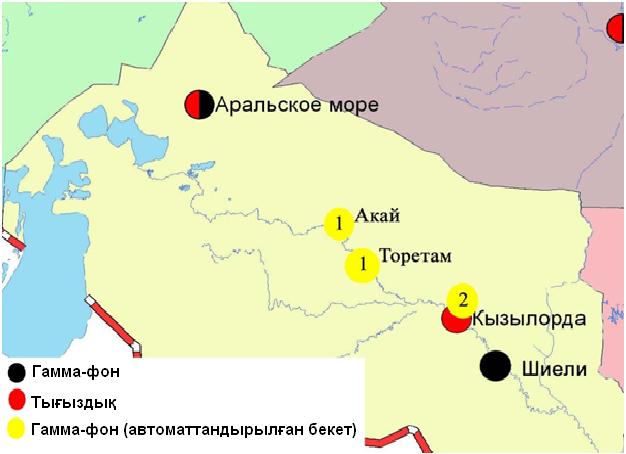 10.4 – сурет. Қызылорда облысының аумағындағы радиациялық гамма-фон мен радиоактивті түсулердің тығыздығын бақылау метеостансаларының орналасу сызбасы.Маңғыстау облысының қоршаған ортаның ластану жай-күйі11.1 Ақтау қаласы бойынша атмосфералық ауаның ластану жай-күйіАтмосфералық ауаның жай-күйіне бақылау 4 стационарлық бекетте жүргізілді (11.1-сур., 97-кесте).97- кестеБақылау бекеттерінің орналасу орны мен анықталатын қоспалар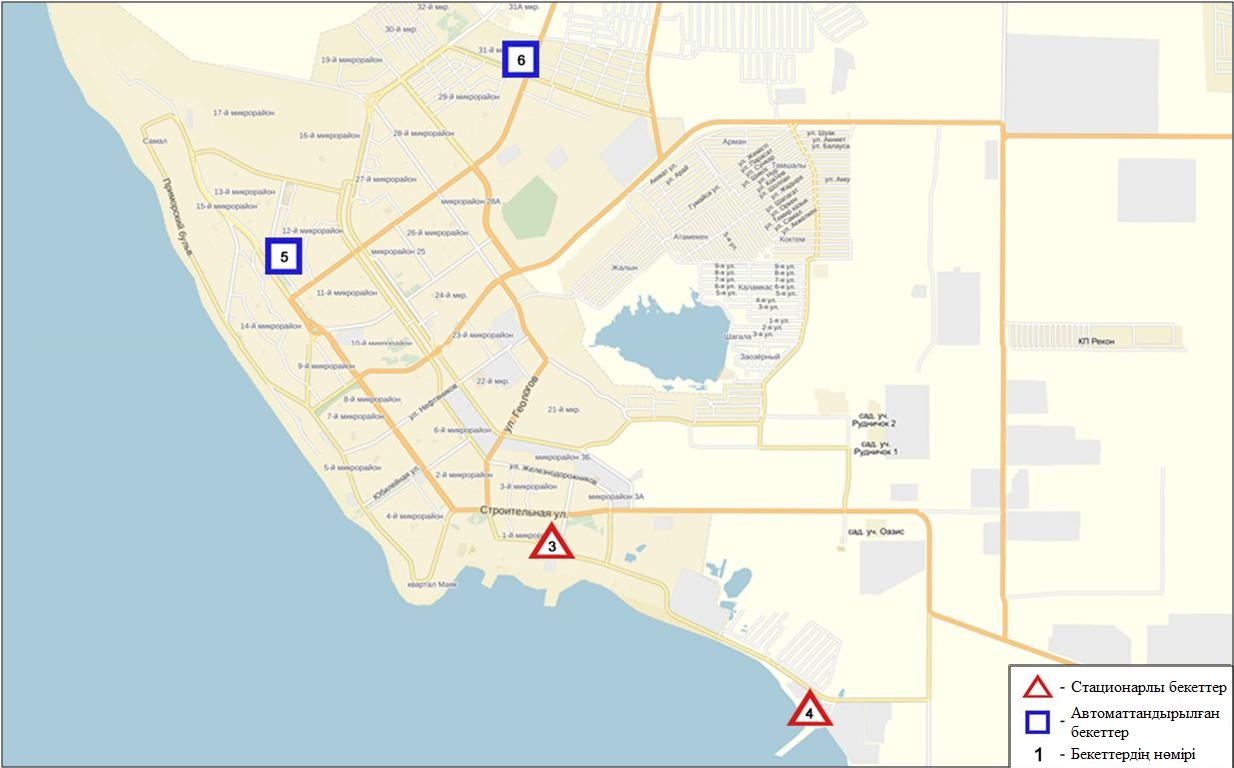 11.1-сурет. Ақтау қаласының атмосфералық ауа ластануын бақылау стационарлық желісінің орналасу сызбасы	98-  кестеАқтау қаласының атмосфералық ауа ластануының сипаттамасыАтмосфераның ластануын жалпы бағалау. Стационарлық бақылау желісінің деректері бойынша (11.1-11.2 сур.) қаланың атмосфералық ауасы жалпыластану деңгейі көтеріңкі болып бағаланды. ОлСИ= 2,3 (көтеріңкі деңгей) және ЕЖҚ= 4,0 % (көтеріңкі деңгей)анықталды (1- және 1.1-кестелер). Қала ауасы  озонмен басым ластанған. Жалпы қала бойынша ластаушы заттардың орташа айлық шоғырлары ШЖШ дан аспады.1 ШЖШ арту еселігінің жағдайлары РМ-2,5 қалқыма бөлшектері бойынша –1, РМ-10 қалқыма бөлшектер-26, күкіртті сутегі- 15, азот диоксиді-11, озон-180 жағдайы тіркелді (98-кесте).11.2 Жаңаөзен қаласы бойынша атмосфералық ауаның ластану жай-күйіАтмосфералық ауаның жай-күйіне бақылау 2 стационарлық бекетте жүргізілді (11.2-сур., 99-кесте).99- кестеБақылау бекеттерінің орналасу орны мен анықталатын қоспалар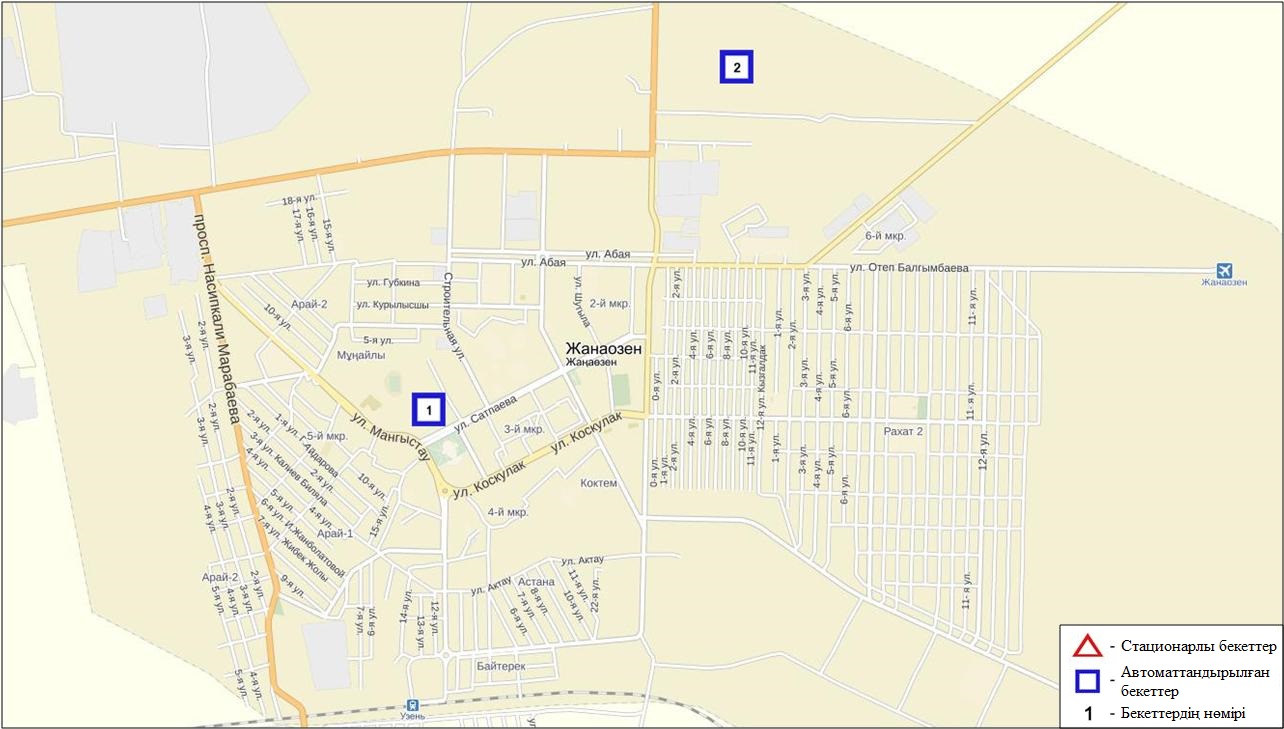 11.3-сурет. Жаңаөзен қаласының атмосфералық ауа ластануын бақылау стационарлық желісінің орналасу сызбасы	100-   кестеЖаңаөзен қаласының атмосфералық ауа ластануының сипаттамасыАтмосфераның ластануын жалпы бағалау. Стационарлық бақылау желісінің деректері бойынша (11.3 сур.) қаланың атмосфералық ауасы жалпыластану деңгейі көтеріңкі болып бағаланды. ОлСИ= 2,4 (көтеріңкі деңгей) және ЕЖҚ= 0,0 % анықталды (1- және 1.1-кестелер).Жалпы қала бойынша ластаушы заттардың орташа  айлық шоғырлары ШЖШ- дан аспады. 1 ШЖШ-дан асу озон бойынша 3, күкіртті сутегі-2 жағдайы тіркелді  (100-кесте).11.3 Бейнеу кенті бойынша атмосфералық ауаның ластану жай-күйіАтмосфералық ауаның жай-күйіне бақылау 1 стационарлық бекетте жүргізілді (11.3-сур., 101-кесте).101- кестеБақылау бекеттерінің орналасу орны мен анықталатын қоспалар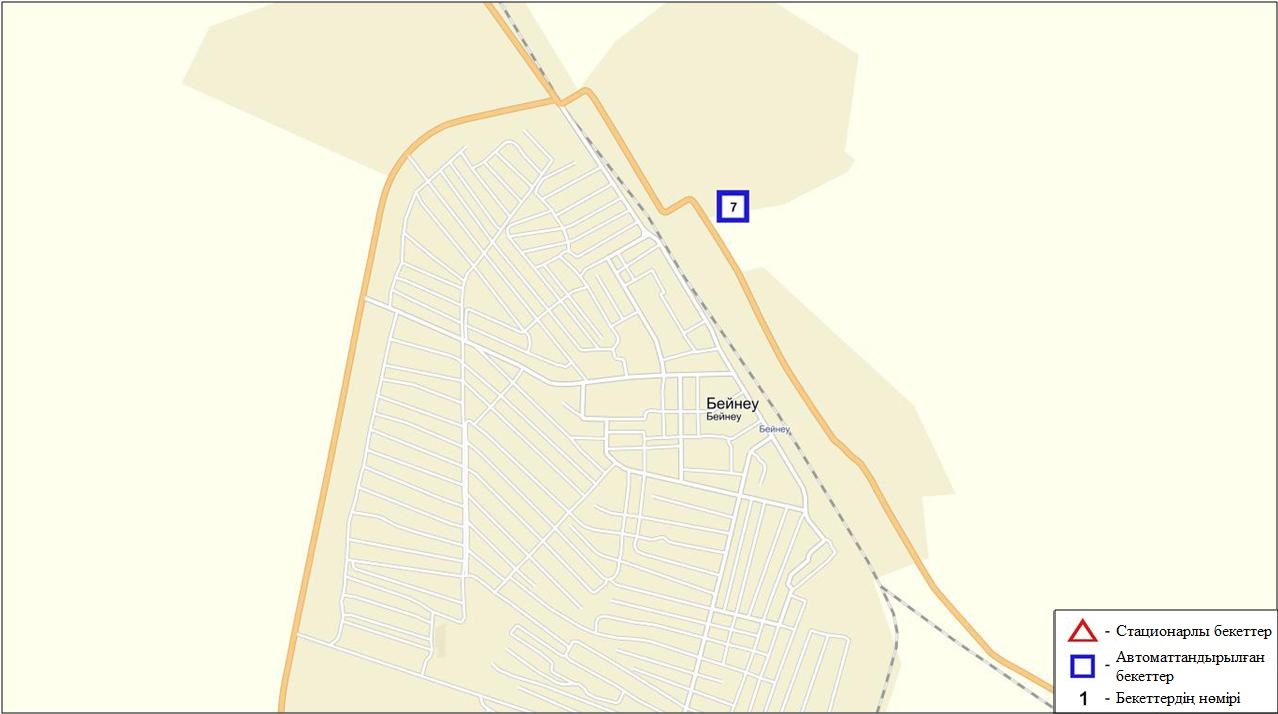 11.3-сурет. Бейнеу кентінің атмосфералық ауа ластануын бақылау стационарлық желісінің орналасу сызбасы	102- кестеБейнеу кентінің атмосфералық ауа ластануының сипаттамасыАтмосфераның ластануын жалпы бағалау. Стационарлық бақылау желісінің деректері бойынша (11.3 сур.) қаланың атмосфералық ауасы жалпыластану деңгейі көтеріңкі болып бағаланды. ОлСИ= 4,3 және ЕЖҚ= 9,5 %  анықталды (1- және 1.1-кестелер). Кент ауасы озонмен басым ластанаған. Жалпы кент бойынша орташа айлық шоғырлар озон – 3,8 ШЖШс.с., басқа ластаушы заттар – ШЖШ дан аспады.1 ШЖШ арту еселігінің жағдайлары озон бойынша –287, күкіртті сутегі - 20 жағдайы тіркелді (102-кесте).11.4 Қошқар-Атақалдық қоймасы аумағының эпизодтық деректері бойынша атмосфералық ауаның жай-күйіАтмосфералық ауаның ластануына бақылау «Қошқар-Ата» қалдық қоймасында жүргізілді. РМ-10 қалқыма бөлшектерінің, күкірт диоксидінің, көміртегі оксидінің, азот диоксидінің, азот оксидінің,  аммиактың, ерігіш сульфаттың, көмірсулар қосындысының шоғырлары өлшенді.Барлық анықталатын ластаушы заттардың шоғырлары бақылау деректері бойынша шекті жол берілген шоғырдан аспады (103-кесте).103-кесте«Қошқар-Ата» қ/қ эпизодтық бақылау деректері бойынша ластаушы заттардың максимальды шоғыры11.5 Баутина кенті аумағының эпизодтық деректері бойынша атмосфералық ауаның жай-күйіАтмосфералық ауаның ластануына бақылау Баутина кентінде жүргізілді. РМ-10 қалқыма бөлшектерінің, күкірт диоксидінің, көміртегі оксидінің, азот диоксидінің, азот оксидінің, аммиактың, ерігіш сульфаттың, көмірсулар қосындысының шоғырлары өлшенді.Барлық анықталатын ластаушы заттардың шоғырлары бақылау деректері бойынша шекті жол берілген шоғырдан аспады (104-кесте).104-кестеБаутина кентінің эпизодтық бақылау деректері бойынша ластаушы заттардың максимальды шоғыры11.6Маңғыстау облысының аумағындағы атмосфералық жауын-шашынның 2015 жылғы химиялық құрамыАтмосфералық жауын-шашынның химиялық құрамына бақылау 2  метеостанцияда (Ақтау, Форт-Шевченко) алынған жаңбыр суына сынама алумен (11.4-сурет) жүргізілді.Жауын-шашын құрамында барлық анықталатын заттардың шоғырлары кадмийді қоспағанда, шекті рұқсат етілген шоғырлардан аспады.Кадмийдің шоғыры Ақтау М алынған сынамада – 1,2 ШЖШ асты.Жауын-шашын сынамаларында гидрокарбонаттар 42 %, сульфаттар 14,2 %, хлоридтер 14,6 %, кальций иондары 16,6  % басым болды.Форт-Шевченко М жалпы минерализация– 175 мг/л, Ақтау М 80 мг/л құрады.Атмосфералық жауын-шашынның үлесті электр өткізгіштігі Ақтау М 132 мкСм/см-, Форт-Шевченко М 306 мкСм/см құрады.Түскен жауын-шашын сынамаларындағы қышқылдық сілтісі аз сипатта болып,  7,40 (Ақтау М) – 7,61 (Форт-Шевченко М) аралығында өзгерді.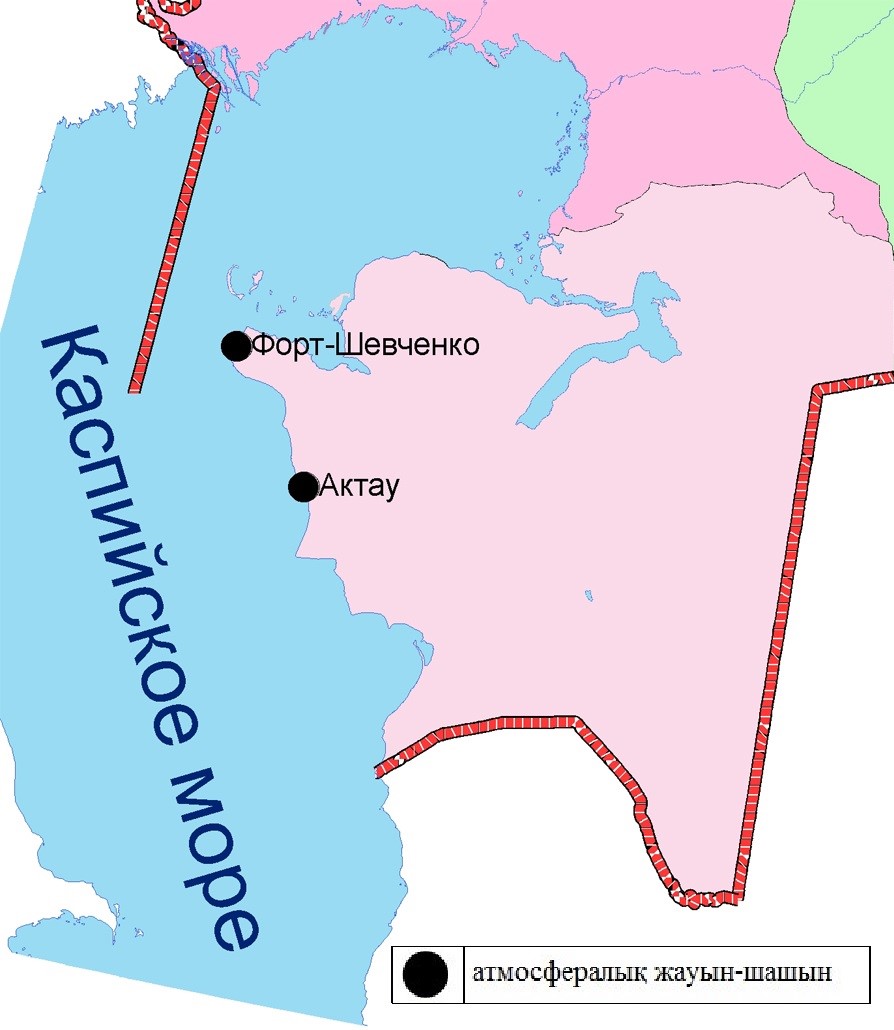 11.5- сурет. Маңғыстау облысы аумағындағы атмосфералық жауын-шашын мен қар жамылғысын бақылау метеостансаларының орналасу сызбасы.11.7 Маңғыстау облысы «Ақтау теңіз порты» арнайы экономикалық аймақ (АЭА) су айдынындағы гидрохимиялық көрсеткіштер бойынша теңіз суы сапасы«Ақтау теңіз порты» АЭА су айдынында теңіз суы сапасын бақылау 2016 жылғы 1 тоқсанда төмендегідей 4 гидрохимиялық тұстама бойынша жүргізілді: 1 тұстама – су айдынының солтүстік бөлігі; 2 тұстама – су айдынының орталық бөлігі, кеме жүру тоғаны ауданы, теңіз порты мұнай терминалы; 3 тұстама – су айдынының оңтүстік бөлігі, мұнай құю эстакадасы, «Қазтрансойл» мұнай терминалы; 4 тұстама – фондық, АЭА су айдынынан тыс. Теңіз порты су айдынында су температурасы 7,3 ºC, сутегі көрсеткіші 8,2, судағы еріген оттегі шамасы 7,5 мг/дм3, ОБТ51,3 мг/дм3. ШЖШ асу байқалмаған.2016 жылғы 1 тоқсанда теңіз порты су айдынында барлық нүктелерде су сапасы «нормативті таза». 2015 жылғы 1 тоқсанмен және 4 тоқсанмен салыстырғанда су сапасы өзгермеген.11.8 Маңғыстау облысы аумағындағы гидрохимиялық көрсеткіштер бойынша теңіз суы сапасыФорт-Шевченко, Фетисово, Қаламқас жағалаулық стансаларында су температурасы 7,8ºC, сутегі көрсеткіші 7,9-8,1, судағы еріген оттегі шамасы 10,2-10,6 мг/дм3, ОБТ50,9-1,1 мг/дм3. ШЖШ асу байқалмаған.Қаражанбас және Арман кен орындарында су температурасы 7,0 ºC, сутегі көрсеткіші 8,0-8,3, судағы еріген оттегі шамасы 10,4 мг/дм3, ОБТ51,05 мг/дм3. ШЖШ асу байқалмаған.«МаңғыстауМұнайГаз» АҚ жағалауындағы бөген су айдынында су температурасы 7,0ºC, сутегі көрсеткіші 7,8-7,9, судағы еріген оттегі шамасы 10,2 мг/дм3, ОБТ50,9 мг/дм3. ШЖШ асу байқалмаған.Орта және Оңтүстік Каспий  шекаралық аумағында (Адамтас шамшырағы) су температурасы 7,0ºC, сутегі көрсеткіші 7,4-10,0, судағы еріген оттегі шамасы 10,2 мг/дм3, ОБТ51,2 мг/дм3. ШЖШ асу байқалмаған.Құрық кенті ауданында су температурасы 7,0ºC, сутегі көрсеткіші 8,0-8,2, судағы еріген оттегі шамасы 10,3 мг/дм3, ОБТ51,2 мг/дм3. ШЖШ асу байқалмаған.2016 жылғы 1 тоқсанда теңіз суы сапасын бақылау пункттерінде су сапасы «нормативті таза» деп бағаланды. 2015 жылғы 1 тоқсанмен және 4 тоқсанмен салыстырғанда теңіз суы сапасы айтарлықтай өзгермеген.11.9 Маңғыстау облысының радиациялық гамма-фоныАтмосфералық ауаның ластануының гамма сәулелену деңгейіне күнсайын жергілікті 4 метеорологиялық стансада (Ақтау, Форт-Шевченко, Жаңаөзен, Бейнеу), Қошқар- Ата қалдық орнында және атмосфералық ауаның ластануына бақылау Жаңаөзен қаласының (№1, №2 ЛББ) 2автоматты бекетінде бақылау жүргізіледі. Облыстың елді-мекендері бойынша атмосфералық ауа қабатының жерге жақын қабатына орташа радиациялық гамма-фонның мәні 0,08-0,14 мкЗв/сағ. шегінде болды. Облыс бойынша радиациялық гамма- фонның орташа мәні 0,11 мкЗв/сағ., яғни шекті жол берілетін нормаға сәйкес келеді.11.10 Атмосфераның жерге жақын қабатында радиоактивтердің түсу тығыздығыАтмосфераның жерге жақын қабатында радиоактивтердің түсу тығыздығына бақылау Маңғыстау облысының аумағында3 метеорологиялық станцияда (Ақтау, Форт-Шевченко, Жаңаөзен) ауа сынамасын горизонтальді планшеттер алу жолымен жүзеге асырылды (11.4-сур.). Барлық стансада бес тәуліктік сынама жүргізілді.Облыс аумағында атмосфераның жерге жақын қабатында орта тәуліктік радиоактивтердің түсу тығыздығы 0,7-1,6 Бк/м2 шегінде болды. Облыс бойынша радиоактивті түсулердің орташа тығыздығы 1,2 Бк/м2, бұл шекті жол берілетін деңгейінен аспады.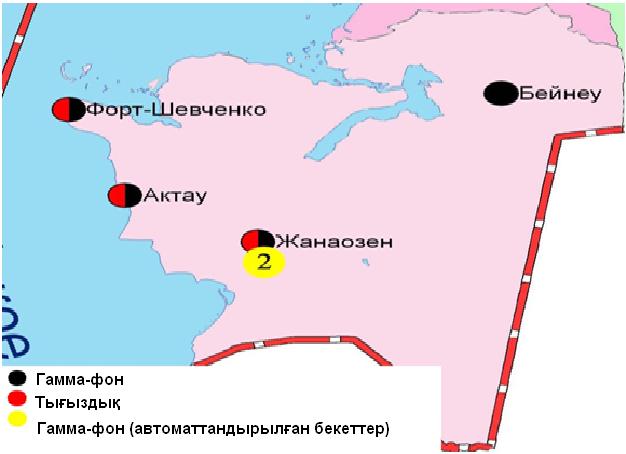 11.4 – сурет. Маңғыстау облысының аумағындағы радиациялық гамма-фон мен радиоактивті түсулердің тығыздығын бақылау метеостансаларының орналасу сызбасы.Павлодар облысының қоршаған ортаның ластану жай-күйі12.1 Павлодар қаласы бойынша атмосфералық ауаның ластану жай-күйіАтмосфералық ауаның жай-күйіне бақылау 6 стационарлық бекетте жүргізілді (12.1-сур., 105-кесте).105- кестеБақылау бекеттерінің орналасу орны мен анықталатын қоспалар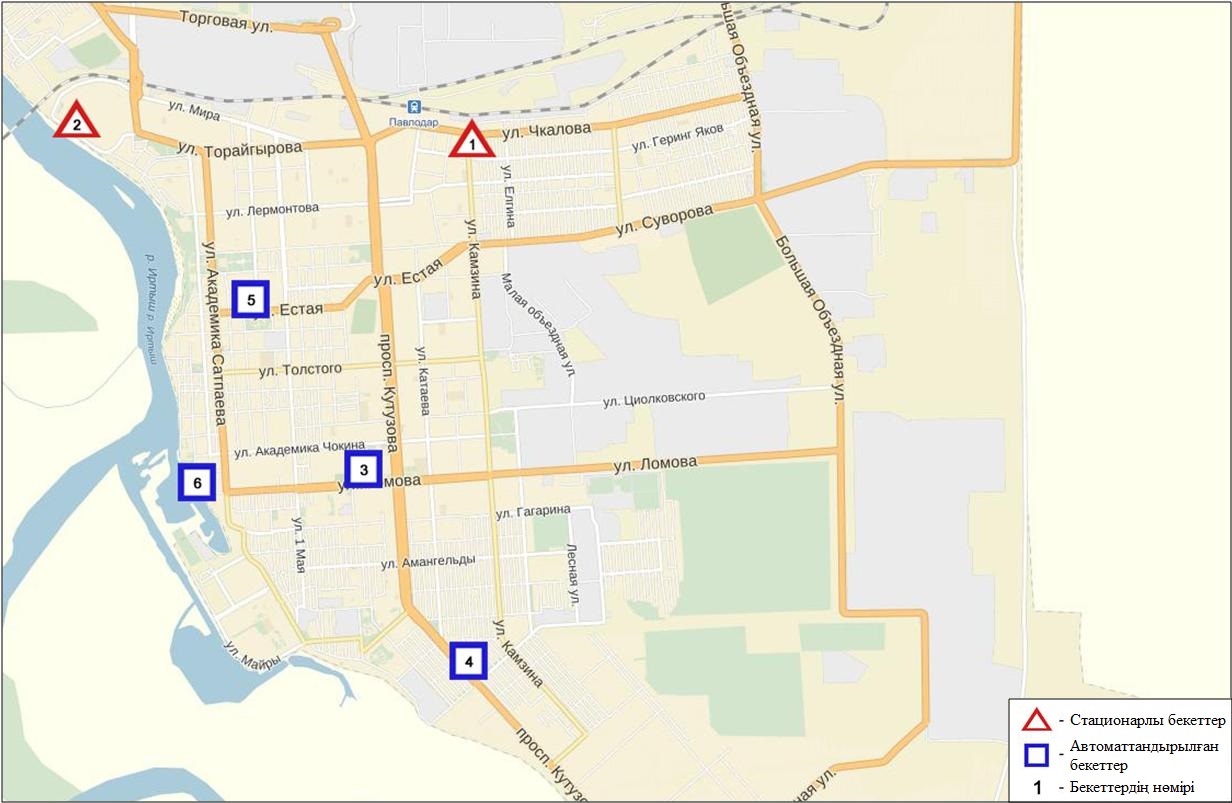 12.1-сурет. Павлодар қаласының атмосфералық ауа ластануын бақылау стационарлық желісінің орналасу сызбасы	106-  кестеПавлодар қаласының атмосфералық ауа ластануының сипаттамасыАтмосфераның ластануын жалпы бағалау. Стационарлық бақылау желісінің деректері бойынша (12.1 сур.) қаланың атмосфералық ауасы жалпыластану деңгейі жоғары болып бағаланды. Ол СИ= 6,1 (жоғары деңгей) және ЕЖҚ= 0,9 % (төмен деңгей) анықталды (1- және 1.1-кестелер). Қала ауасы көміртегі оксидімен және күкіртті сутегімен басым ластанған Жалпы қала бойынша орташа айлық шоғырлары озон бойынша 1,6 ШЖШс.с., басқа  ластаушы заттардың шоғыры ШЖШ дан аспады.1 ШЖШ арту еселігінің жағдайлары РМ-2,5 қалқыма бөлшектері бойынша-14, РМ-10 қалқыма бөлшектері –47, көміртегі оксиді-84, азот диоксиді-5, азот оксиді-1, озон-47, күкіртті сутегі-107 жағдай , сондай-ақ 5 ШЖШ-дан артудың 4 жағдайы көміртегі оксиді бойынша тіркелді (106--кесте).12.2 Екібастұз қаласы бойынша атмосфералық ауаның ластану жай-күйіАтмосфералық ауаның жай-күйіне бақылау 3 стационарлық бекетте жүргізілді (12.2-сур., 107-кесте).107- кестеБақылау бекеттерінің орналасу орны мен анықталатын қоспалар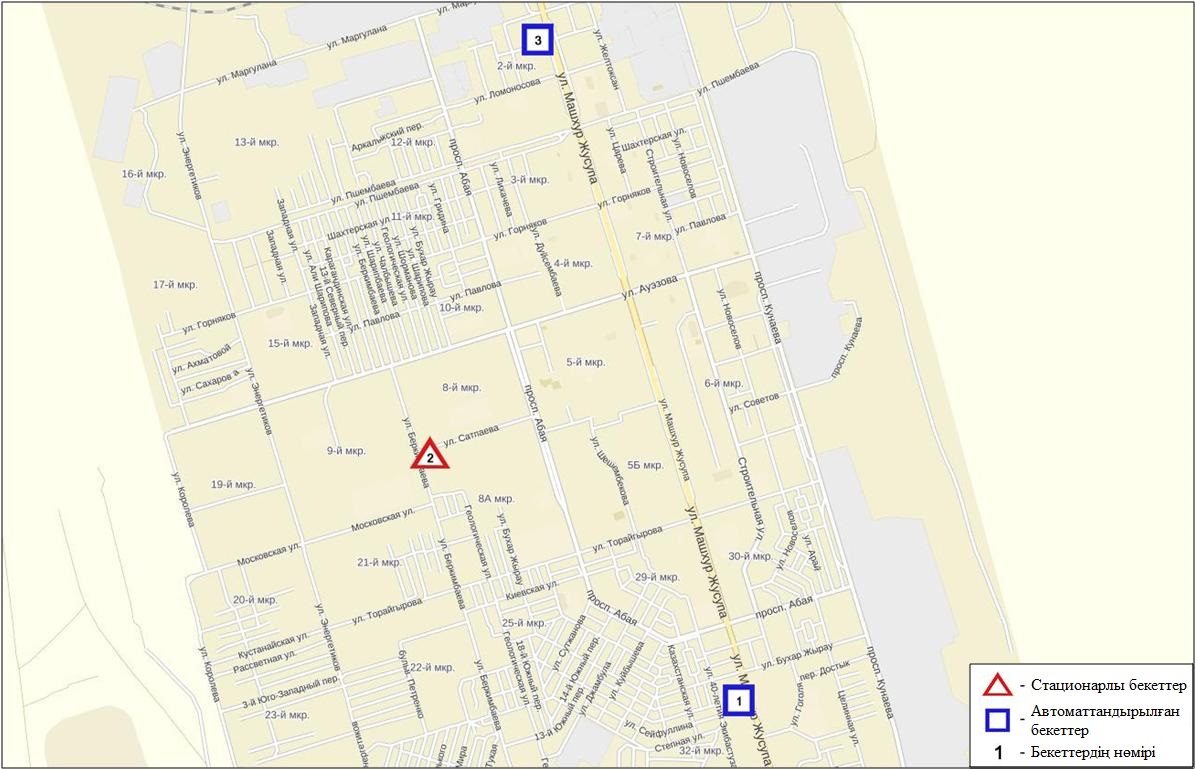 	12.2-сурет. Екібастұз қаласының атмосфералық ауа ластануын бақылау стационарлық желісінің орналасу сызбасы	108- кестеЕкібастұз қаласының атмосфералық ауа ластануының сипаттамасыАтмосфераның ластануын жалпы бағалау. Стационарлық бақылау желісінің деректері бойынша (12.2 сур.) қаланың атмосфералық ауасы жалпыластану деңгейі көтеріңкі болып бағаланды. Ол СИ= 1,3 (көтеріңкі деңгей)  және ЕЖҚ= 0,8 %  (төмен деңгей) анықталды (1- және 1.1-кестелер).Жалпы қала бойынша орташа айлық шоғырлар озон бойынша – 1,8 ШЖШс.с., басқа ластаушы заттар – ШЖШ дан аспады. 1 ШЖШ-дан арту еселігі РМ-2,5 қалқыма бөлшектері бойынша-4, РМ-10 қалқыма бөлшектері- 14, көміртегі оксиді -78, күкірт диоксиді-24, күкіртті сутегі-1 жағдайы тіркелді (108-кесте).12.3  Ақсу қаласы бойынша атмосфералық ауаның ластану жай-күйіАтмосфералық ауаның жай-күйіне бақылау 1 стационарлық бекетте жүргізілді (12.3-сур., 109-кесте).109- кестеБақылау бекеттерінің орналасу орны мен анықталатын қоспалар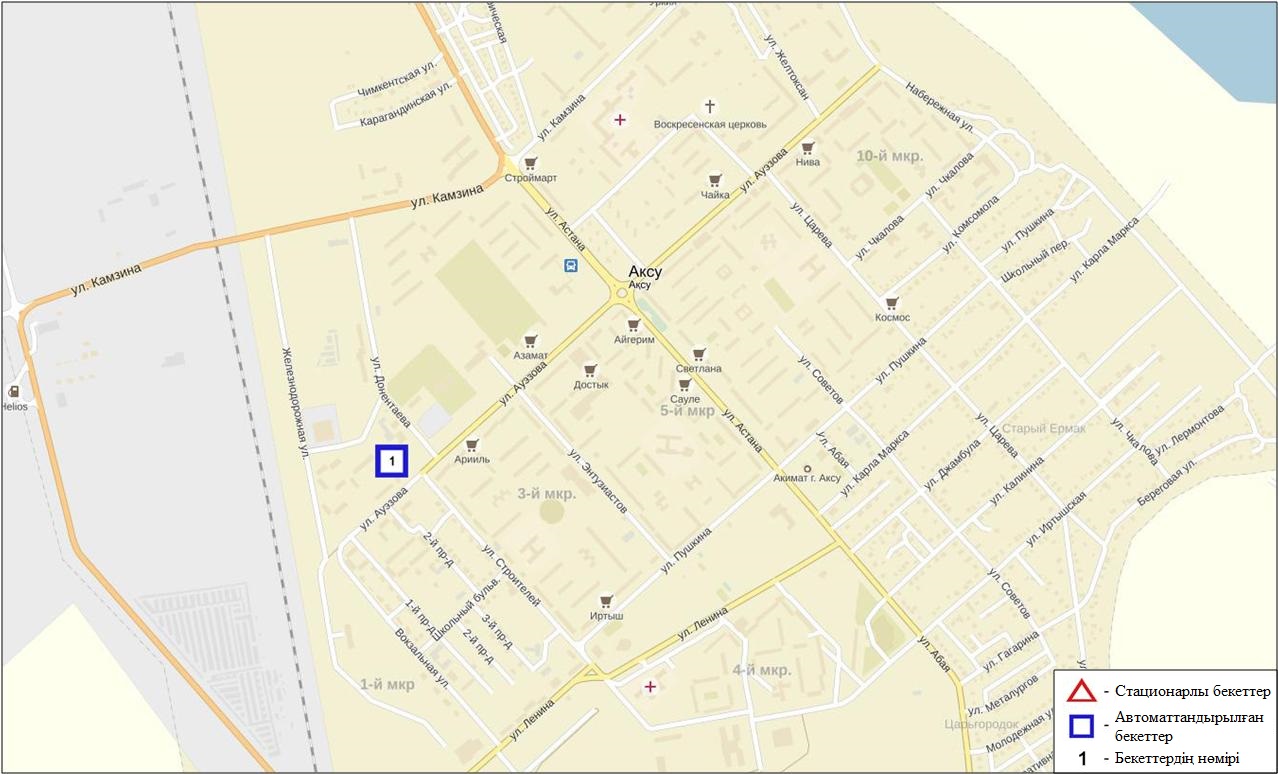 12.3-сурет. Ақсу қаласының атмосфералық ауа ластануын бақылау стационарлық желісінің орналасу сызбасы	110- кестеАқсу қаласының атмосфералық ауа ластануының сипаттамасыАтмосфераның ластануын жалпы бағалау. Стационарлық бақылау желісінің деректері бойынша (12.3 сур.) қаланың атмосфералық ауасы жалпыластану деңгейі көтеріңкі болып бағаланды. Ол СИ= 2,3 және ЕЖҚ= 0,0 % анықталды (1- және 1.1-кестелер).Жалпы қала бойынша ластаушы заттардың орташа айлық шоғырлары ШЖШ дан аспады. 1 тоқсанда 1 ШЖШ-дан артудың 1 жағдайы күкіртті сутегі бойынша тіркелді (110-кесте).12.4  Павлодар облысының аумағындағы атмосфералық жауын-шашынның 2015 жылғы химиялық құрамыАтмосфералық жауын-шашынның химиялық құрамына бақылау 3  метеостанцияда (Ертіс, Павлодар, Екібастұз) алынған жаңбыр суына сынама алумен (12.3-сурет) жүргізілді.Жауын-шашын құрамында барлық анықталатын заттардың шоғырлары шекті рұқсат етілген шоғырлардан аспады.Жауын-шашын сынамаларында гидрокарбонаттар 30,9 %, сульфаттар 23,1 %, хлоридтер 13,1 %, кальций иондары 17  % басым болды.Ең үлкен жалпы минерализация Ертіс М – 52,9 мг/л, ең азы Екібастұз М 28,1 мг/л белгіленді.Атмосфералық жауын-шашынның үлесті электр өткізгіштігі 47,1 мкСм/см-ден (Екібастұз М) 86,5 мкСм/см (Павлодар М) дейінгі шекте болды.Түскен жауын-шашын сынамаларында сілтісі аз негізінде сипатта болып,  6,55 (Павлодар М) – 6,65 (Ертіс М) аралығында өзгерді.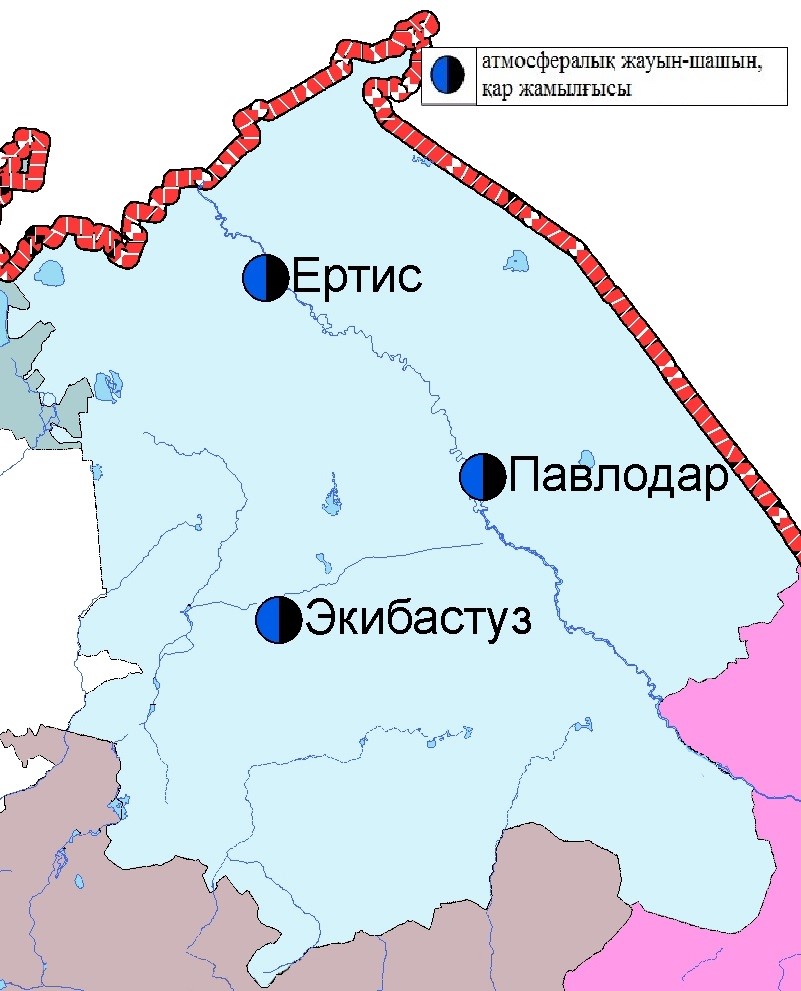 12.3- сурет. Павлодар облысы аумағындағы атмосфералық жауын-шашын мен қар жамылғысын бақылау метеостансаларының орналасу сызбасы.Павлодар облысы аумағындағы жер үсті суларының сапасы Павлодар облысы аумағындағы жер үсті сулары сапасын бақылау Ертіс өзенінде жүргізілді. Судың температурасы 0,1 тан 8,8ºC дейін құрады, рН орташа мәні 7,78 құрады, судағы еріген оттектің орташа концетрациясы 12,09 мг/дм³, ОБТ5 орташа мәні 1,67 мг/дм³ құраған. Ауыр металдар (мыс 1,6 ШЖШ), биогенді заттар (жалпы темір 1,2 ШЖШ) бойынша нормадан асқандығы тіркелді.Ертіс өзенінің су сапасы «ластанудың орташа деңгейі»су түрде бағаланады. 2015 жылдың 1 тоқсанымен және 4 тоқсанымен салыстырғанда Ертіс өзенінің су сапасы айтарлықтай өзгермеген.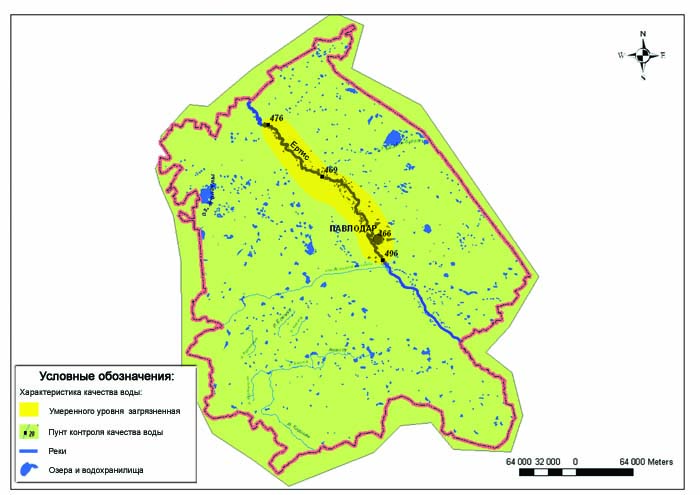 12.4 Павлодароблысының жер үсті су сапасының сипаттамасы12.6 Павлодар облысының радиациялық гамма-фоныАтмосфералық ауаның ластануының гамма сәулелену деңгейіне күнсайын жергілікті 7 метеорологиялық стансада (Ақтоғай, Баянауыл, Ертіс, Павлодар, Шарбақты, Екібастұз, Көктөбе)  және атмосфералық ауаның ластануына бақылау Павлодар қаласының (№3, №4 ЛББ), Ақсу қаласының (№1 ЛББ), Екібастұз қаласының (№1 ЛББ) 4 автоматты бекетінде бақылау жүргізіледі (12.4 сур.). Облыстың елді-мекендері бойынша атмосфералық ауа қабатының жерге жақын қабатына орташа радиациялық гамма-фонның мәні 0,09-0,23 мкЗв/сағ. шегінде болды. Облыс бойынша радиациялық гамма- фонның орташа мәні 0,12 мкЗв/сағ., яғни шекті жол берілетін нормаға сәйкес келеді.12.7 Атмосфераның жерге жақын қабатында радиоактивтердің түсу тығыздығыАтмосфераның жерге жақын қабатында радиоактивтердің түсу тығыздығына бақылау Павлодар облысының аумағында3 метеорологиялық станцияда (Ертіс, Павлодар, Екібастұз)  ауа сынамасын горизонтальді планшеттер алу жолымен жүзеге асырылды (12.4-сур.). Барлық стансада бес тәуліктік сынама жүргізілді.Облыс аумағында атмосфераның жерге жақын қабатында орта тәуліктік радиоактивтердің түсу тығыздығы 0,6-1,4 Бк/м2 шегінде болды. Облыс бойынша радиоактивті түсулердің орташа тығыздығы 1,1 Бк/м2, бұл шекті жол берілетін деңгейінен аспады.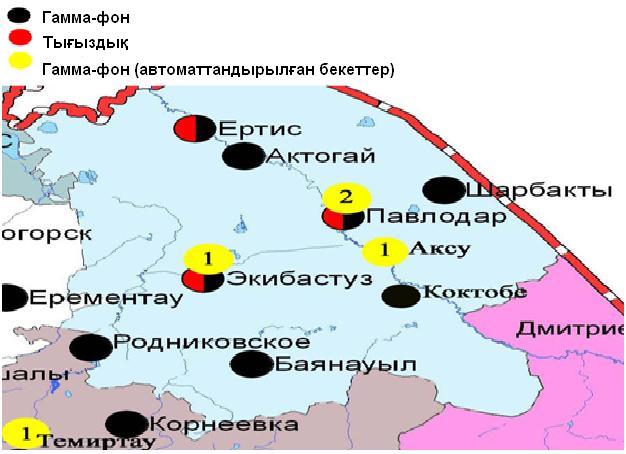 12.4 – сурет. Павлодар облысының аумағындағы радиациялық гамма-фон мен радиоактивті түсулердің тығыздығын бақылау метеостансаларының орналасу сызбасы.Солтүстік Қазақстан облысының қоршаған ортаның ластану жай-күйі13.1 Петропавл қаласы бойынша атмосфералық ауаның ластану жай-күйіАтмосфералық ауаның жай-күйіне бақылау 4 стационарлық бекетте жүргізілді (13.1-сур., 111-кесте).111- кестеБақылау бекеттерінің орналасу орны мен анықталатын қоспалар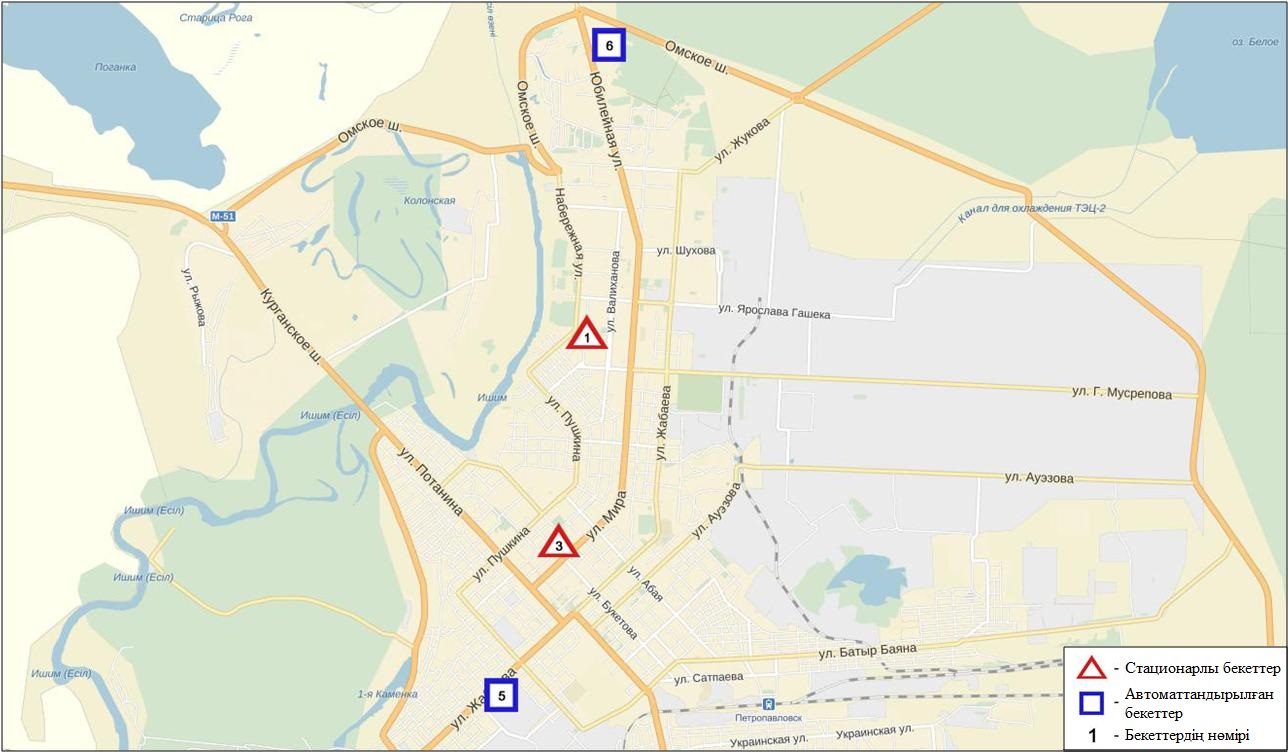 13.1-сурет. Петропавл қаласының атмосфералық ауа ластануын бақылау стационарлық желісінің орналасу сызбасы	93 кестеПетропавл қаласының атмосфералық ауа ластануының сипаттамасыАтмосфераның ластануын жалпы бағалау. Стационарлық бақылау желісінің деректері бойынша (13.1 сур.) қаланың атмосфералық ауасы жалпыластану деңгейі көтеріңкі болып бағаланды. Ол СИ= 3,3 және ЕЖҚ= 3,4 %  анықталды (1- және 1.1-кестелер).Жалпы қала бойынша орташа айлық шоғырлар озон – 1,5 ШЖШс.с., басқа ластаушы заттар – ШЖШ дан аспады.1 ШЖШ арту еселігінің жағдайлары РМ-10 қалқыма бөлшектері бойынша –128, көміртегі оксиді -27, күкіртті сутегі - 337 жағдайы тіркелді (112-кесте).Солтүстік Қазақстан обласы аумағында эпизодтық деректер бойыншаатмосфералық ауаның жай-күйіСолтүстік Қазақстан облысында ауаның ластануына бақылау Тайынша, Саумалкөл, Булаева кенттері және Бескөл ауылында (№1 нүкте-Тайынша к. (Тайынша ауданы), №2 нүкте-Саумалкөл к. (Айыртау ауданы), №3 нүкте-Булаева к. (М. Жұмабаев ауданы), №4 нүкте-Бескөл а. (Қызылжар ауданы) жүргізілді. Қалқыма заттардың, күкірт диоксидінің, көміртегі оксидінің, азот диоксидінің шоғырлары өлшенді.Күкірт диоксидінің максимальды шоғыры №1 нүктеде-1,2 ШЖШ, №4 нүктеде -1,7 ШЖШ құрады.Қалқыма заттардың, көміртегі оксидінің, азот диоксидінің шоғырлары бақылау деректері бойынша шекті жол берілген норма шегінде болды (110 кесте). 110-кестеСолтүстік Қазақстан облысы аудандарының бақылау деректері бойынша ластаушы заттардың шоғырлары13.3 Солтүстік Қазақстан облысының аумағындағы атмосфералық жауын-шашынның 2015 жылғы химиялық құрамыАтмосфералық жауын-шашынның химиялық құрамына бақылау   Петропавл метеостанциясында алынған жаңбыр суына сынама алумен (13.2-сурет) жүргізілді.Петропавл М жауын-шашын құрамында барлық анықталатын заттардың шоғырлары шекті жол берілген шоғырлардан аспады. Жауын-шашын сынамаларында гидрокарбонаттар 27,6 %, сульфаттар 12,5 %, хлоридтер 24,6 %, калий иондары 12,4  % басым болды.Ең үлкен жалпы минерализация -63,17 мг/л, электр өткізгіштік 111,22 мкСм/см құрады. Түскен жауын-шашын сынамалары қышқылдық сілтісі аз сипатта болды (6,72).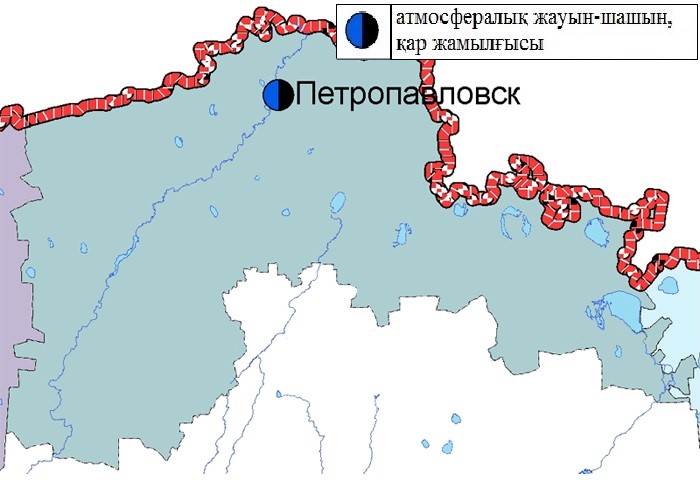 13.2- сурет. Солтүстік Қазақстан облысы аумағындағы атмосфералық жауын-шашын мен қар жамылғысын бақылау метеостансаларының орналасу сызбасы.Солтүстік Қазақстан облысы аумағындағы жер үсті суларының сапасыСолтүстік Қазақстан облысы аумағында жер үсті суларының сапасына бақылау Есіл өзені мен Сергеевское суқоймасында жүргізіледі.Есіл өзені суының температурасы 0,2 ºC - 1,4 ºC аралығында белгіленген; сутегі көрсеткішінің орташа шамасы 7,39; судағы еріген оттегінің шамасы орташа алғанда 11,01 мгО2/дм3; ОБТ5 - 1,70 мгО2/дм3 құраған. Ауыр металдар (мыс – 3,7 ШЖШ), биогенді заттар (жалпы темір – 1,7 ШЖШ), негізгі иондар (сульфаттар – 1,9 ШЖШ, натрий – 1,8 ШЖШ) бойынша шекті жол берілген шоғырдан асуы тіркелген.Сергеевскоесуқоймасында су температурасы 0,4 ºC; сутегі көрсеткіші 7,38; судағы еріген оттегі концентрациясы - 7,42 мгО2/дм3; ОБТ5 -  2,23 мгО2/дм3. Негізгі иондар (сульфаттар – 1,2 ШЖШ, натрий – 1,2 ШЖШ), ауыр металдар (мыс – 6,2 ШЖШ) және биогендізаттар (жалпы темір – 2,0 ШЖШ) бойынша нормадан асу байқалған.Есіл өзенінің су сапасы «ластанудың орташа деңгейі», Сергеевское суқоймасында су сапасы  – «ластанудың жоғары деңгейі» деп бағаланады.2015 жылдың 1-ші және 4-ші тоқсанымен салыстырғанда Есіл өзені суының сапасы айтарлықтай өзгермеді, Сергеевское суқоймасында - нашарлады.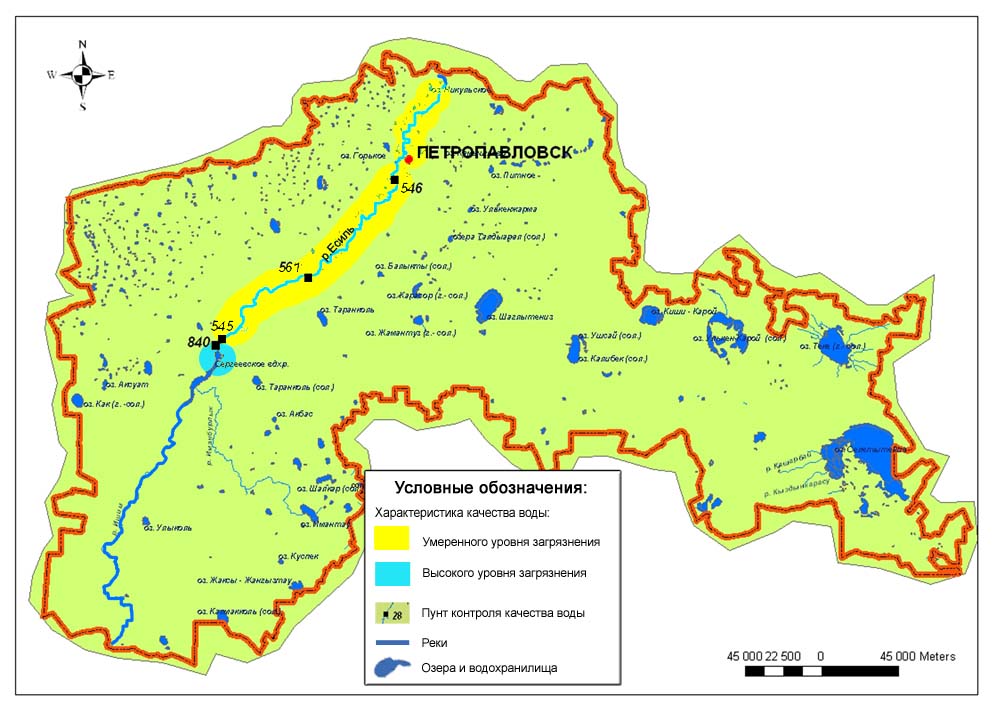 2 сур. Солтүстік Қазақстан облысы жер үсті сулары сапасының сипаттамасы13.5 Солтүстік Қазақстан облысының радиациялық гамма-фоныАтмосфералық ауаның ластануының гамма сәулелену деңгейіне күнсайын жергілікті 3 метеорологиялық стансада (Булаево, Петропавл, Сергеевка) бақылау жүргізіледі (13.2 сур.). Облыстың елді-мекендері бойынша атмосфералық ауа қабатының жерге жақын қабатына орташа радиациялық гамма-фонның мәні 0,09-0,13 мкЗв/сағ. шегінде болды. Облыс бойынша радиациялық гамма- фонның орташа мәні 0,10 мкЗв/сағ., яғни шекті жол берілетін нормаға сәйкес келеді.13.6 Атмосфераның жерге жақын қабатында радиоактивтердің түсу тығыздығыАтмосфераның жерге жақын қабатында радиоактивтердің түсу тығыздығына бақылау Солтүстік Қазақстан облысының аумағында2 метеорологиялық станцияда (Петропавл, Сергеевка) ауа сынамасын горизонтальді планшеттер алу жолымен жүзеге асырылды (13.2-сур.). Барлық стансада бес тәуліктік сынама жүргізілді.Облыс аумағында атмосфераның жерге жақын қабатында орта тәуліктік радиоактивтердің түсу тығыздығы 0,9-2,1 Бк/м2 шегінде болды. Облыс бойынша радиоактивті түсулердің орташа тығыздығы 1,2 Бк/м2, бұл шекті жол берілетін деңгейінен аспады.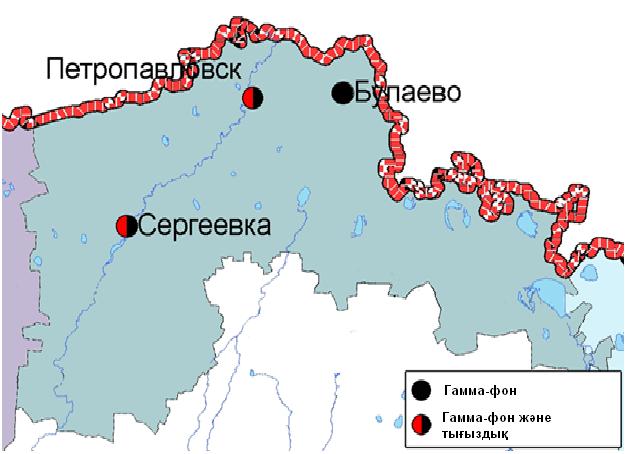 13.2 – сурет. Солтүстік Қазақстан облысының аумағындағы радиациялық гамма-фон мен радиоактивті түсулердің тығыздығын бақылау метеостансаларының орналасу сызбасы.Оңтүстік Қазақстан облысының қоршаған ортаның ластану жай-күйі14.1 Шымкент қаласы бойынша атмосфералық ауаның ластану жай-күйіАтмосфералық ауаның жай-күйіне бақылау 6 стационарлық бекетте жүргізілді (14.1-сур., 114-кесте).114- кестеБақылау бекеттерінің орналасу орны мен анықталатын қоспалар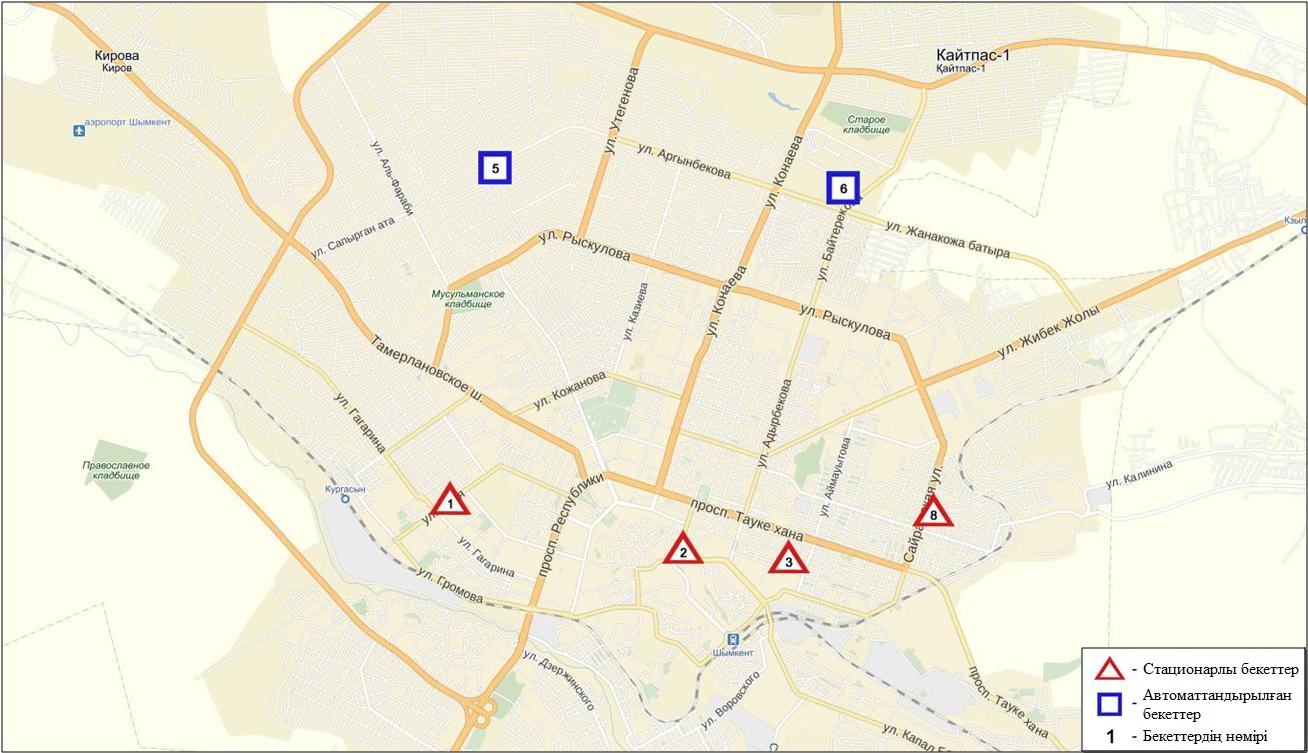 14.1-сурет. Шымкент қаласының атмосфералық ауа ластануын бақылау стационарлық желісінің орналасу сызбасы	115- кестеШымкент қаласының атмосфералық ауа ластануының сипаттамасыАтмосфераның ластануын жалпы бағалау. Стационарлық бақылау желісінің деректері бойынша (14.1- сур.) қаланың атмосфералық ауасы жалпыластану деңгейі көтеріңкі болып бағаланды. Ол СИ= 4,4 және ЕЖҚ= 7,1 %  анықталды (1- және 1.1-кестелер). Қала ауасы күкіртті сутегімен басым ластанған.Жалпы қала бойынша орташа айлық шоғырлары: қалқыма заттар-1,3 ШЖШс.с., азот диоксиді – 1,1 ШЖШс.с., формальдегид – 1,8 ШЖШс.с., басқа ластаушы заттар мен ауыр металдардың бар болуы  – ШЖШ дан аспады.1 ШЖШ арту еселігінің жағдайлары қалқыма заттар бойынша -1, РМ-2,5 қалқыма бөлшектері-135, РМ-10 қалқыма бөлшектері-152,  көміртегі оксиді-34, озон- 414, күкіртті сутегі - 465 жағдайы тіркелді (115-кесте).14.2 Түркістан қаласы бойынша атмосфералық ауаның ластану жай-күйіАтмосфералық ауаның жай-күйіне бақылау 1 стационарлық бекетте жүргізілді (14.2-сур., 116-кесте).116- кестеБақылау бекеттерінің орналасу орны мен анықталатын қоспалар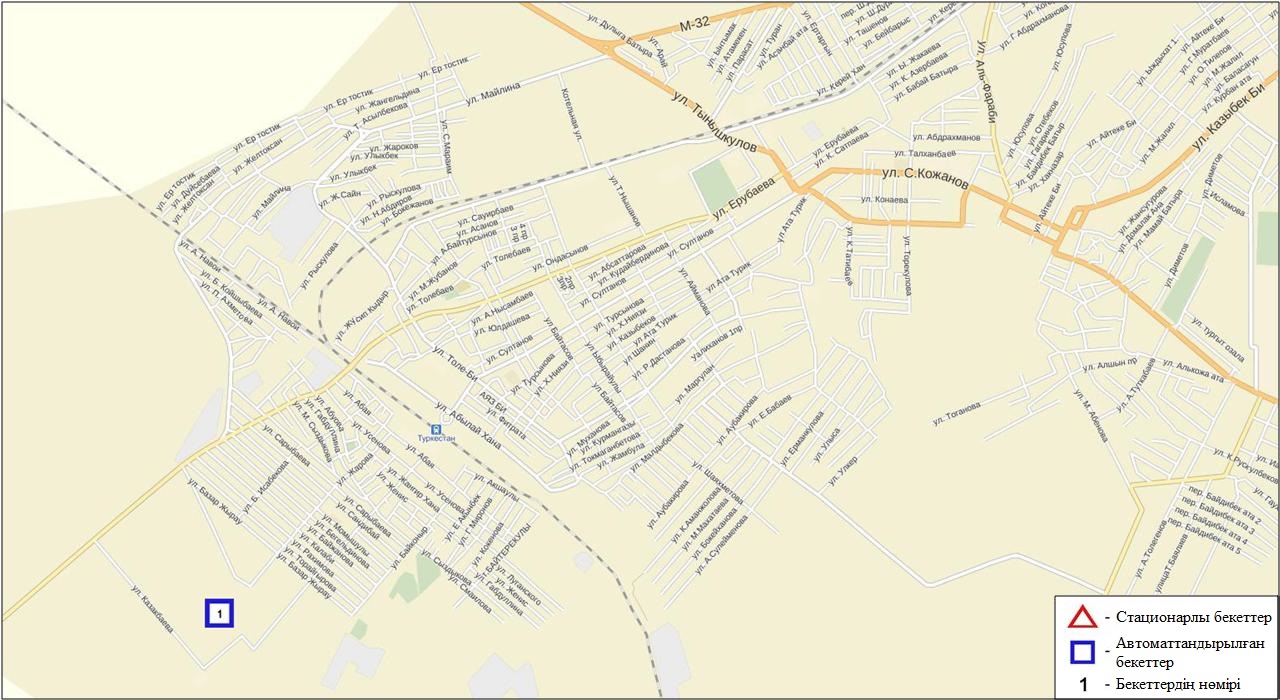 14.2-сурет. Түркістан қаласының атмосфералық ауа ластануын бақылау стационарлық желісінің орналасу сызбасы	117- кестеТүркістан қаласының атмосфералық ауа ластануының сипаттамасыАтмосфераның ластануын жалпы бағалау. Стационарлық бақылау желісінің деректері бойынша (14.2- сур.) қаланың атмосфералық ауасы жалпыластану деңгейі өте жоғары болып бағаланды. Ол ЕЖҚ= 83,4 % (өте жоғары деңгей)  және СИ= 3,3 (көтеріңкі деңгей) анықталды (1- және 1.1-кестелер). Қала ауасы РМ-10 қалқыма бөлшектерімен басым ластанған. Жалпы қала бойынша орташа айлық шоғырлары: РМ-10 қалқыма бөлшектері-6,4 ШЖШс.с., басқа ластаушы заттар– ШЖШ дан аспады.РМ-10 қалқыма бөлшектері бойынша 1 ШЖШ-дан арту еселігі -5321 және көміртегі оксиді бойынша 121 жағдай  тіркелді (117-кесте).14.3 Кентау қаласы бойынша атмосфералық ауаның ластану жай-күйіАтмосфералық ауаның жай-күйіне бақылау 1 стационарлық бекетте жүргізілді (14.3-сур., 118-кесте).118- кестеБақылау бекеттерінің орналасу орны мен анықталатын қоспалар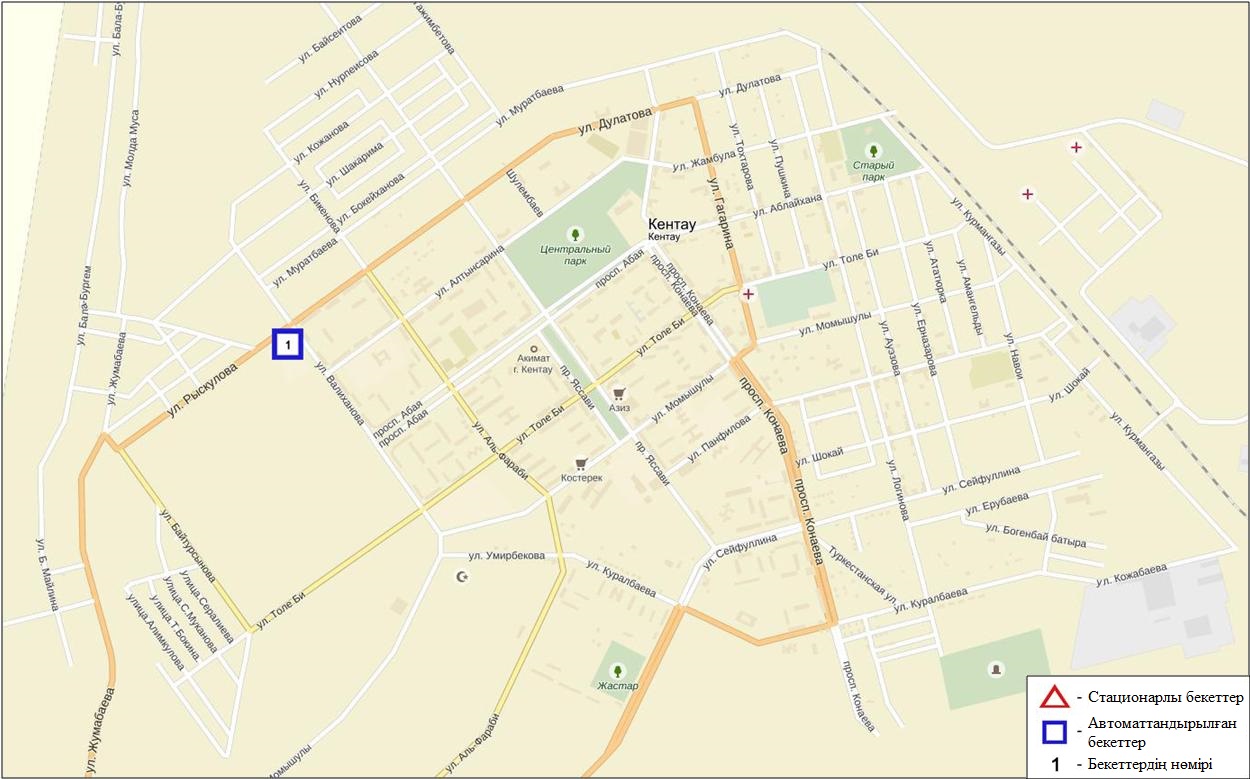 14.3-сурет. Кентау қаласының атмосфералық ауа ластануын бақылау стационарлық желісінің орналасу сызбасы	119-  кестеКентау қаласының атмосфералық ауа ластануының сипаттамасыАтмосфераның ластануын жалпы бағалау. Стационарлық бақылау желісінің деректері бойынша (14.3 сур.) қаланың атмосфералық ауасы жалпыластану деңгейі төмен болып бағаланды. Ол СИ= 1,1 және ЕЖҚ= 0,0 %  анықталды (1- және 1.1-кестелер).Жалпы қала бойынша орташа айлық шоғырлары: көміртегі оксиді -1,2 ШЖШс.с., басқа ластаушы заттар– ШЖШ дан аспады.14.4  Оңтүсті Қазақстан облысының аумағындағы атмосфералық жауын-шашынның 2015 жылғы химиялық құрамыАтмосфералық жауын-шашынның химиялық құрамына бақылау 2  метеостанцияда (Қазығұрт, Шымкент) алынған жаңбыр суына сынама алумен (14.3-сурет) жүргізілді.Жауын-шашын құрамында барлық анықталатын заттардың шоғырлары шекті рұқсат етілген шоғырлардан аспады.Жауын-шашын сынамаларында гидрокарбонаттар 49,7 %, сульфаттар 13,6 %, хлоридтер 6,4 %, кальций иондары 19,7  % басым болды.Ең үлкен жалпы минерализация Қазығұрт М – 79,39 мг/л, ең азы Шымкент М 32,64 мг/л белгіленді.Атмосфералық жауын-шашынның үлесті электр өткізгіштігі 54,4 мкСм/см-ден (Шымкент М) 114,3 мкСм/см (Қазығұрт М) дейінгі шекте болды.Түскен жауын-шашын сынамаларында сілтісі аз негізінде сипатта болып,  6,66 (Шымкент М) – 7,45 (Қазығұрт М) аралығында өзгерді.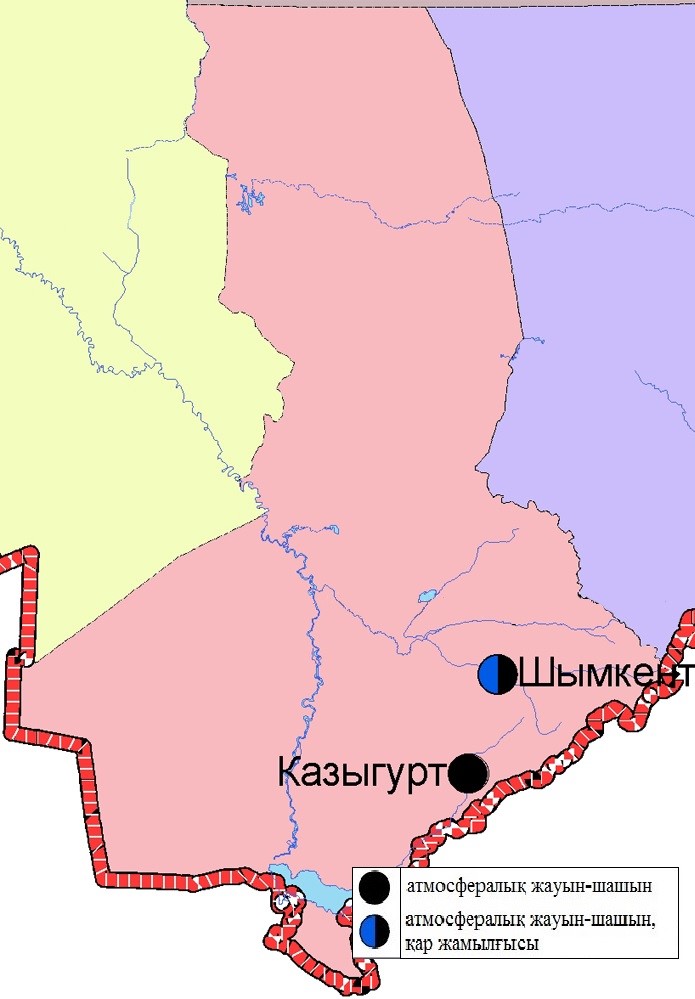 14.3- сурет. Оңтүстік Қазақстан облысы аумағындағы атмосфералық жауын-шашын мен қар жамылғысын бақылау метеостансаларының орналасу сызбасы.Оңтүстік Қазақстан облысы аумағындағы жер үсті суларының сапасыОңтүстік Қазақстан облысы аумағындағы жер үсті сулары сапасын бақылау 7 су нысанында (Сырдария, Келес, Бадам, Арыс, Бөген, Катта Бугун өзендері және Шардара су қоймасы) жүргізілді. Сырдария – өзені суының температурасы 4,2ºC тан 15,3ºC дейін құрады, рН орташа мәні 8,05 құрады, судағы еріген оттектің орташа концетрациясы 11,9 мг/дм3, ОБТ5 2,38 мг/дм3 құраған. Негізгі иондар (сульфаттар 4,5 ШЖШ, магний 1,4 ШЖШ), биогенді заттар (нитритті азот 2,2 ШЖШ), ауыр металдар (мыс 2,0 ШЖШ) және органикалық заттар (фенолдар 2,5 ШЖШ) бойынша нормадан асуы байқалды.Келес – өзені суының температурасы 4,2ºC тан 12,7ºC дейін құрады, рН орташа мәні = 8,22, судағы еріген оттек шамасы 11,6 мг/дм3, ОБТ5 2,19 мг/дм3 құрады. Негізгі иондар (сульфаттар 5,0 ШЖШ, магний 1,5 ШЖШ) және ауыр металдар (мыс 2,2 ШЖШ), органикалық заттар (фенолдар 1,5 ШЖШ) бойынша нормадан асуы байқалды. Бадам – өзені суының температурасы 4,4 ºC тан 11,3ºC дейін құрады, рН орташа мәні = 8,40, судағы еріген оттек шамасы 11,2 мг/дм3, ОБТ5 2,26 мг/дм3 құрады. Негізгі иондар (сульфаттар 1,8 ШЖШ), органикалық заттар (фенолдар 1,5 ШЖШ) және ауыр металдар (мыс 1,3 ШЖШ) бойынша нормадан асуы байқалды.Арыс – өзені суының температурасы 6,2ºC тан 11,6ºC дейін құрады, сутегі көрсеткіші 8,47, судағы еріген оттек шамасы 10,5 мг/дм3, ОБТ5 1,36 мг/дм3 құрады. Негізгі иондар (сульфаттар 1,2 ШЖШ), ауыр металдар (мыс 1,7 ШЖШ), органикалық заттар (фенолдар 1,5 ШЖШ) бойынша нормадан асуы байқалды.Бөген – өзені суының температурасы 4,2ºC тан 9,6ºC дейін құрады, сутек көрсеткіші 8,38, судағы еріген оттек шамасы 10,9 мг/дм3, ОБТ5 1,97 мг/дм3 құрады. ШЖШ бойынша нормадан асқаны байқалмады.Катта - Бугун – өзені суының температурасы 5,2ºC тан 11,2ºC дейін құрады, сутегі көрсеткіші 8,16, судағы еріген оттегі шамасы 10,4 мг/дм3, ОБТ5 1,93 мг/дм3 құрады. ШЖШ бойынша нормадан асқаны байқалмады.Шардара су қоймасы суының температурасы 4,4ºC тан 5,8ºC дейін құрады, сутегі көрсеткіші 8,25, судағы еріген оттегі шамасы 13,2 мг/дм3, ОБТ5 2,6 мг/дм3 құрады. Негізгі иондар (сульфаттар 4,5 ШЖШ, магний 1,3 ШЖШ), биогенді заттар (нитритті азот 1,1 ШЖШ), ауыр металдар (мыс 1,7 ШЖШ), органикалық заттар (фенолдар 2,5 ШЖШ) бойынша нормадан асуы байқалды. Су нысандарының су сапасы келесі түрде бағаланады: «нормативті таза» су– Бөген, Катта-Бугун өзені; «ластанудың орташа деңгейі» су - Сырдария, Келес, Бадам, Арыс өзендері, Шардара су қоймасы.  2015 жылдың 1 тоқсанымен салыстырғанда су сапасы Сырдария, Келес, Бадам, Арыс, Бөген, Катта-Бугун өзендерінде, Шардара су қоймасында – айтарлықтай өзгермеген.2015 жылдың 4 тоқсанымен салыстырғанда су сапасы Келес, Бадам, Арыс, Бөген, Катта-Бугун өзендерінде – айтарлықтай өзгермеген; Сырдария, өзенінде және Шардара су қоймасында жақсарған.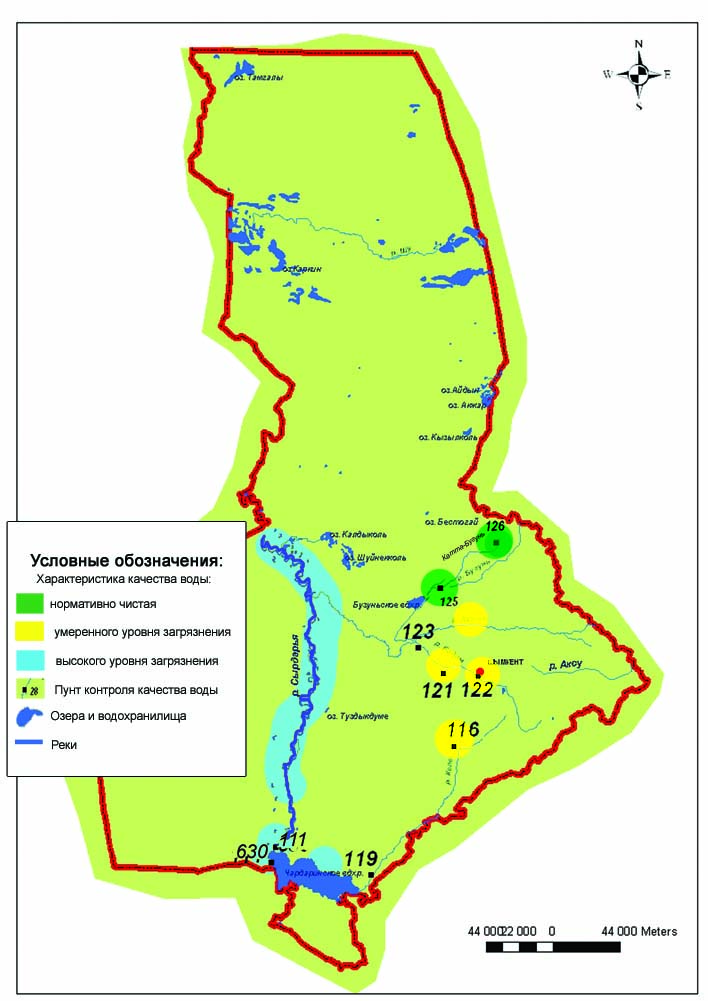 Сур. 14.4 Оңтүстік Қазақстан облысының жер үсті су сапасының сипаттамасы14.6 Оңтүстік Қазақстан облысының радиациялық гамма-фоныАтмосфералық ауаның ластануының гамма сәулелену деңгейіне күнсайын жергілікті 2 метеорологиялық стансада (Шымкент, Түркістан)  және атмосфералық ауаның ластануына бақылау Түркістан қаласының (№1 ЛББ) 1 автоматты бекетінде бақылау жүргізіледі (14.4 сур.). Облыстың елді-мекендері бойынша атмосфералық ауа қабатының жерге жақын қабатына орташа радиациялық гамма-фонның мәні 0,05-0,22 мкЗв/сағ. шегінде болды. Облыс бойынша радиациялық гамма- фонның орташа мәні 0,11 мкЗв/сағ., яғни шекті жол берілетін нормаға сәйкес келеді.14.7 Атмосфераның жерге жақын қабатында радиоактивтердің түсу тығыздығыАтмосфераның жерге жақын қабатында радиоактивтердің түсу тығыздығына бақылау Оңтүстік Қазақстан облысының аумағында2 метеорологиялық станцияда (Шымкент, Түркістан ) ауа сынамасын горизонтальді планшеттер алу жолымен жүзеге асырылды (14.4-сур.). Барлық стансада бес тәуліктік сынама жүргізілді.Облыс аумағында атмосфераның жерге жақын қабатында орта тәуліктік радиоактивтердің түсу тығыздығы 0,9-1,8 Бк/м2 шегінде болды. Облыс бойынша радиоактивті түсулердің орташа тығыздығы 1,2 Бк/м2, бұл шекті жол берілетін деңгейінен аспады.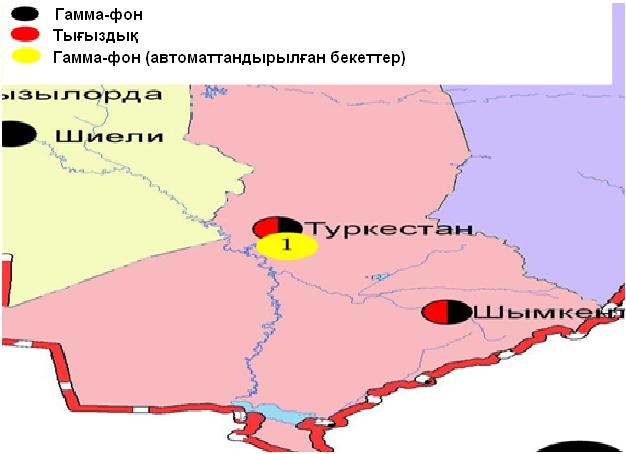 14.4 – сурет. Оңтүстік Қазақстан облысының аумағындағы радиациялық гамма-фон мен радиоактивті түсулердің тығыздығын бақылау метеостансаларының орналасу сызбасыТерминдер, анықтамалар және қысқартуларАтмосфералық ауаның сапасы:атмосфералық ауа сапасының гигиеналық нормативтерге және атмосфералық ауа сапасының экологиялық нормативтерге оның сәйкестік дәрежесін анықтайтын,  атмосфералық ауаның физикалық, химиялық және биологиялық қасиеттерінің жиынтығы. Бақылау бекеті: Ауа сынамасын алуға арналған құрал –жабдықтармен жабдықталған павильон немесе автомобильді орналастыруға таңдап алынған орын (жергілікті нүкте). Стационарлық бекет - ауа сынамасын алуға арналған аспаптары бар павильонды орналастыру орны. Эпизодтық бақылаулар қаланың әр түрлі нүктелерінде немесе өндірістік кәсіпорыннан әртүрлі қашықтықта атмосфералық ауаның ластану жай-күйін зерттеу үшін жүргізіледі.Атмосферадағы қоспалардың шекті жол берілген шоғырлары; ШЖШ: Адамға және оның ұрпағына тікелей немесе жанама зиянды әсерін тигізбейтін, олардың қал-жағдайын, еңбекке қабілеттілігін, сондай-ақ адамдардың санитарлық-тұрмыстық жағдайын төмендетпейтін, қоспаның максималды шоғыры. Қазақстан Республикасының Денсаулық сақтау министрлігімен белгіленеді.Атмосфераның ластану деңгейі: Атмосфера ластануының сапалық сипаттамасы;ШЖШ- шекті жол берілген шоғыр; СЛК- судың ластану индексіЖЛ- жоғары ластануЭЖЛ-экстремальді жоғары ластануОБТ5 -5 тәулікке оттегінің биохимиялық тұтынуырН – сутегі көрсеткішіБИ-биотикалық индексСИ-сапробтылық индексіМЕМСТ- мемлекеттік стандарт          СЭС - су электр стансасы          ЖЭС-жылу электр стансасыТЭМК-Теміртау электро-металлургиялық комбинатыө.-өзент.-тармақк.-көлбөген - немесе су қоймасы су арнасы немесе канал ШҚО-Шығыс Қазақстан облысыБҚО-Батыс Қазақстан облысыОҚО-Оңтүстік Қазақстан облысык.- кентқ.-қалаа. –ауыла.-атындағыш.-шатқалшығ.-шығанақа.-аралт.-түбекс.-солтүстіко.-оңтүстікш.-шығысб.-батыссур.-сурет	кес.- кесте1 қосымшаЕлді-мекен ауасындағы ластаушы заттардың шекті жол берілген шоғырлары (ШЖШ)«Қалалық және ауылдық елді-мекендердегі атмосфералық ауаға қойылатын гигиеналық нормативтер» (2015 жылғы 28 ақпандағы №168 СанЕН2- қосымшаБалық шаруашылығы су айдындары үшін зиянды заттардың шекті  жол берілген шоғырлары (ШЖШ)Ескертпе:Балық шаруашылығы су айдындары үшін зиянды заттардың шекті жол берілген шоғырларының (ШЖШ) жалпыланған тізімі (Обобщенный перечень предельно допустимых концентраций (ПДК) вредных веществ для воды рыбохозяйственных водоемов), Мәскеу 1990 ж.3-қосымшаСу объектілерінің ластану деңгейлері бойынша жалпы топтастыру 4-қосымшаҚазақстан Республикасы бойынша шаруашылық-ауыз су және мәдени-тұрмыстық мақсатта пайдаланатын су объектілері суының шекті жол берілген шоғыры (ШЖШ) 2015 жылғы 22-сәуірдегі № 209 «Су көздеріне, шаруашылық-ауыз су мақсаты үшін су жинау орындарына, шаруашылық-ауыз сумен жабдықтауға,  суды мәдени-тұрмыстық пайдалану    орындарына  және су объектілерінің  қауіпсіздігіне қойылатын санитариялық-эпидемиологиялық талаптар» санитарлық қағидалары5 - қосымшаТеңіз суындағы заттардың шекті шекті жол берілген шоғырлары (ШЖШ)** Балық шаруашылығы су айдындары суы үшін зиянды заттардың шекті шекті жол берілген шоғырлары (ШЖШ) жалпыланған тізімі (Обобщенный перечень предельно допустимых концентраций (ПДК) вредных веществ для воды рыбохозяйственных водоемов), Мәскеу 1990 ж.6 ҚосымшаЛастанған топырақ, зиянды заттардың шекті рұқсат етілген шоғырлардың нормативтері	* ҚРденсаулық сақтау Министрлігі 2004 ж 30.01. №99 және  ҚР Қоршаған ортаны қорғау министрлігімен 2004 ж. 27.01. №21-п біріккен бұйрық.7 қосымша2016 жылғы 1 тоқсандағы токсикологиялық көрсеткіштер бойынша Шығыс-Қазақстан облысы бойыншажер үсті су сапасының жай-күйі8 қосымшаӨндірістік мониторинг2016 жылдың1 тоқсанына«Аджип Казахстан Каспиан Оперейтинг» стансаларының мәліметтері бойынша атмосфералық ауаның ластану жай-күйіАтмосфералық ауа жай-күйін бақылау үшін, автоматты үздіксіз режімде жұмыс істейтін ауа сапасының мониторингстанциялары (бұдан әрі – АСМС) пайдаланылды.  Атырау қаласы мен Атырау облысы аумағында атмосфералық ауаның ластауын бақылау АСМС 20 станциясының деректері бойынша «Аджип Казахстан Каспиан Оперейтинг» (Аджип ККО) (Тұрғын қалашығы, Авангард, Әкімдік, Болашақ Шығыс, Болашақ Батыс, Болашақ Оңтүстік, Болашақ Солтүстік, Вест Ойл, Восток, Доссор, Загородная, Мақат, Ескене кенті, Привокзальный, Самал, Ескене станциясы, Қарабатан, Таскескен, ТКА, Шағалы) жүргізілді.Атмосфералық ауада көміртегі оксидінің, азот оксиді мен диоксидінің, күкірт  диоксидінің, күкіртті сутегінің бар болуы анықталды. Вест Ойл ауданында күкіртті сутегі бойынша – 7,94  ШЖШ асуы байқалды. Басқа қалған анықталатын  заттардың шоғырлары норма шегінде (120-кесте) болды.120- кесте«Аджип Қазақстан Каспиан Оперейтинг» стансаларының мәліметтері бойынша атмосфералық ауаның ластану жай-күйі120- кестенің жалғасы9 қосымша2016 жылдың 1 тоқсанына «Атырау мұнай өңдеу зауытының» ауа сапасының  мониторингі станциясының деректері бойынша атмосфералық ауаның ластану жай-күйі Атмосфералық ауаның жай-күйіне бақылау жүргізу автоматтыүздіксіз режімде жұмыс істейтін ауа сапасы мониторинг стансалары (бұдан әрі-АСМС) қолданылды. Атырау қаласы аумағында атмосфералық ауаның ластануына бақылау 4 экобекетте (Мирный №1 – Мирный кенті, Гайдар көшесі бойынша орналасқан, Перетаска№2 – Говоров көшесінде орналасқан, Химкенті №3  - Химкентінде Менделеев көшесінде орналасқан, Пропарка №4 – жуып-шаю станциясы ауданында орналасқан).  Атмосфералық ауада көміртегі оксидінің, азот оксиді мен диоксидінің, күкірт  диоксидінің, күкіртті сутегінің, көмір сутегісі сомасының бар болуы анықталды. Тоқсан бойынша Пропарка стансасында күкірттісутегі бойынша максимальды- бір рет берілетін шоғыр 2,3 ШЖШ құрады. Басқа анықталатын заттардың шоғыры норма шегінде болды (121-кесте). 121 кесте«Атырау мұнай өңдеу зауытының» ауа сапасы  мониторингі станциясының деректері бойынша атмосфералық ауаның ластану жай-күйі 121-кестенің жалғасы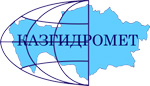 «Қазгидромет» РМКЭкологиялық мониторинг ДепартаментіМекен-жайы:Астана қаласыОрынбор көшесі 11/1тел. 8-(7172)-79-83-65 (ішкі. 1090)е MAIL:ASTANADEM@Gmail.COMМАЗМҰНЫСтр.Алғы сөз6Қазақстан Республикасы қалаларындағы ауаның ластану деңгейін жалпы бағалау 7Қазақстан Республикасы аумағындағы атмосфералық жауын-шашынның 2015 жылғы химиялық құрамы14Қазақстан Республикасының жер үсті суларының сапасы16Қазақстан Республикасы бойынша атмосфераның жерге жақын қабатының радиациялық гамма-фоны79Қазақстан Республикасы бойынша атмосфераның жерге жақын қабатында радиоактивтердің түсу тығыздығы791Ақмола облысының қоршаған орта жай-күйі811.1 Астана қаласы бойынша атмосфералық ауаның ластану жай-күйі811.2Астана қаласының эпизодтық бақылау деректері бойынша атмосфералық ауа жай-күйі821.3Көкшетау қаласы бойынша атмосфералық ауаның ластану жай-күйі831.4Степногор қаласы бойынша атмосфералық ауаның ластану жай-күйі841.5Ақмола облысының эпизодтық бақылау деректері бойынша атмосфералық ауаның жай-күйі861.6Ақмола облысының аумағындағы атмосфералық жауын-шашынның 2015 жылғы химиялық құрамы861.7Ақмола облысының аумағындағы жер үсті суларының сапасы871.8Щучинск -Бурабай курорттық аймағының (ЩБКА) атмосфералық ауаның ластану жай-күйі921.9Ақмола облысының радиациялық гамма-фоны961.10Атмосфераның жерге жақын қабатында радиоактивтердің түсу тығыздығы962Ақтөбе облысының қоршаған орта жай-күйі972.1Ақтөбе қаласы бойынша атмосфералық ауаның ластану жай-күйі972.2Қандыағаш  қаласының эпизодтық бақылау деректері бойынша атмосфералық ауа жай-күйі992.3Ақтөбе облысының аумағындағы атмосфералық жауын-шашынның 2015 жылғы химиялық құрамы1002.4Ақтөбе облысы аумағындағы жер үсті суларының сапасы1012.5Ақтөбе облысының радиациялық гамма-фоны1022.6Атмосфераның жерге жақын қабатында радиоактивтердің түсу тығыздығы1023Алматы облысының қоршаған орта жай-күйі1033.1Алматы қаласы бойынша атмосфералық ауаның ластану жай-күйі1033.2Талғар ауданы Талғар  қаласының эпизодтық бақылау деректері бойынша атмосфералық ауа жай-күйі1053.3Еңбекшіқазақ ауданы Есік  қаласының эпизодтық бақылау деректерібойынша атмосфералық ауа жай-күйі1063.4Еңбекшіқазақ ауданы Түрген ауылының эпизодтық бақылау деректері бойынша атмосфералық ауа жай-күйі1063.5Іле ауданы Өтеген Батыр кентінің эпизодтық бақылау деректері бойынша атмосфералық ауа жай-күйі1073.6Іле ауданы Боралдай қала үлгісіндегі кенттің эпизодтық бақылау деректері бойынша атмосфералық ауа жай-күйі1073.7Талдықорған қаласы бойынша атмосфералық ауаның ластану жай-күйі1083.8Алматы облысының аумағындағы атмосфералық жауын-шашынның 2015 жылғы химиялық құрамы1103.9Алматы облысының аумағындағы жер үсті суларының сапасы1113.10Алматы облысының радиациялық гамма-фоны1143.11Атмосфераның жерге жақын қабатында радиоактивтердің түсу тығыздығы1154Атырау облысының қоршаған орта жай-күйі1154.1 Атырау қаласы бойынша атмосфералық ауаның ластану жай-күйі1154.2Құлсары қаласы бойынша атмосфералық ауаның ластану жай-күйі1174.3Атырау облысының аумағындағы атмосфералық жауын-шашынның 2015 жылғы химиялық құрамы1194.4Атырау аумағындағы жер үсті суларының сапасы1204.5Атырау облысының радиациялық гамма-фоны1214.6Атмосфераның жерге жақын қабатында радиоактивтердің түсу тығыздығы1215Шығыс Қазақстан облысының қоршаған орта жай-күйі1225.1Өскемен  қаласы бойынша атмосфералық ауаның ластану жай-күйі1225.2Риддер қаласы бойынша атмосфералық ауаның ластану жай-күйі1235.3Семей қаласы бойынша атмосфералық ауаның ластану жай-күйі1255.4Глубокое кенті бойынша атмосфералық ауаның ластану жай-күйі1275.5Зыряновск қаласы бойынша атмосфералық ауаның ластану жай-күйі1285.6Шығыс Қазақстан облысының аумағындағы атмосфералық жауын-шашынның 2015 жылғы химиялық құрамы1295.7Шығыс Қазақстан облысы аумағындағы жер үсті суларының сапасы1305.8Шығыс Қазақстан облысы аумағындағы токсикологиялық көрсеткіштер бойынша жер үсті сулары сапасының сипаттамасы1335.9Шығыс Қазақстан облысының радиациялық гамма-фоны1345.10Атмосфераның жерге жақын қабатында радиоактивтердің түсу тығыздығы1346Жамбыл облысының қоршаған орта жай-күйі1356.1Тараз  қаласы бойынша атмосфералық ауаның ластану жай-күйі1356.2Жанатас қаласы бойынша атмосфералық ауаның ластану жай-күйі1376.3Қаратау қаласы бойынша атмосфералық ауаның ластану жай-күйі1386.4Шу бойынша атмосфералық ауаның ластану жай-күйі1406.5Қордай кенті бойынша атмосфералық ауаның ластану жай-күйі1416.6Жамбыл облысының аумағындағы атмосфералық жауын-шашынның 2015 жылғы  химиялық құрамы1436.7Жамбыл облысы аумағындағы жер үсті суларының сапасы1446.8Жамбыл облысының радиациялық гамма-фоны1466.9Атмосфераның жерге жақын қабатында радиоактивтердің түсу тығыздығы1477Батыс Қазақстан облысының қоршаған орта жай-күйі1487.1Орал  қаласы бойынша атмосфералық ауаның ластану жай-күйі1487.2Орал қаласының  эпизодтық бақылау деректері бойынша атмосфералық ауа жай-күйі1497.3Ақсай қаласы бойынша атмосфералық ауаның ластану жай-күйі1507.4Березовка кенті бойынша атмосфералық ауаның ластану жай-күйі1517.5Январцево кенті бойынша атмосфералық ауаның ластану жай-күйі1537.6Январцево кентінің  эпизодтық бақылау деректері бойынша атмосфералық ауа жай-күйі1547.7Батыс Қазақстан облысының аумағындағы атмосфералық жауын-шашынның 2015 жылғы химиялық құрамы1557.8Батыс Қазақстан облысыаумағындағы жер үсті суларының сапасы1567.9Батыс Қазақстан облысының радиациялық гамма-фоны1587.10Атмосфераның жерге жақын қабатында радиоактивтердің түсу тығыздығы1588Қарағанды облысының қоршаған орта жай-күйі1598.1Қарағанды қаласы бойынша атмосфералық ауаның ластану жай-күйі1598.2Қарағанды қаласының  эпизодтық бақылау деректері бойынша атмосфералық ауа жай-күйі1618.3Шахтинск қаласының  эпизодтық бақылау деректері бойынша атмосфералық ауа жай-күйі1628.4Балқаш қаласы бойынша атмосфералық ауаның ластану жай-күйі1628.5Жезқазған  қаласы бойынша атмосфералық ауаның ластану жай-күйі1648.6Саран  қаласы бойынша атмосфералық ауаның ластану жай-күйі1668.7Теміртау  қаласы бойынша атмосфералық ауаның ластану жай-күйі1678.8Қарағанды облысының аумағындағы атмосфералық жауын-шашынның 2015 жылғы химиялық құрамы1698.9Қарағанды облысы аумағындағы жер үсті суларының сапасы1708.10Қарағанды облысының гидробиологиялық көрсеткіштері бойынша жер үсті суларының сапасы1738.11Қарағанды облысының радиациялық гамма-фоны1738.12Атмосфераның жерге жақын қабатында радиоактивтердің түсу тығыздығы1749Қостанай облысының қоршаған орта жай-күйі1749.1Қостанай қаласы бойынша атмосфералық ауаның ластану жай-күйі1749.2Рудный қаласы бойынша атмосфералық ауаның ластану жай-күйі1769.3Қарабалық кенті бойынша атмосфералық ауаның ластану жай-күйі1789.4Арқалық қаласы бойынша атмосфералық ауаның ластану жай-күйі1799.5Жітіқара қаласы бойынша атмосфералық ауаның ластану жай-күйі1809.6Лисаковск қаласы бойынша атмосфералық ауаның ластану жай-күйі1819.7Қостанай облысының аумағындағы атмосфералық жауын-шашынның 2015 жылғы химиялық құрамы1839.8 Қостанай облысы аумағындағы жер үсті суларының сапасы1839.10Қостанай облысының радиациялық гамма-фоны1869.11Атмосфераның жерге жақын қабатында радиоактивтердің түсу тығыздығы18610Қызылорда облысының қоршаған орта жай-күйі18710.1Қызылорда қаласы бойынша атмосфералық ауаның ластану жай-күйі18710.2Қызылорда қаласы және Қызылорда облысының  эпизодтық бақылау деректері бойынша атмосфералық ауа жай-күйі18810.3Ақай кенті бойынша атмосфералық ауаның ластану жай-күйі19210.4Төретам кенті бойынша атмосфералық ауаның ластану жай-күйі19310.5Қызылорда облысының аумағындағы атмосфералық жауын-шашынның 2015 жылғы  химиялық құрамы19410.6Қызылорда облысы аумағындағы жер үсті суларының сапасы19510.72016 жылдың 1 тоқсанына Қызылорда қаласы мен Қызылорда облысы бойынша шаруашылық-ауыз су және мәдени-тұрмыстық су пайдаланудың су сапасы19610.8Қызылорда облысының радиациялық гамма-фоны19710.9Эпизодтық бақылау деректері бойынша Қызылорда қаласының және Қызылорда облысының радиациялық гамма-фоны19710.10Атмосфераның жерге жақын қабатында радиоактивтердің түсу тығыздығы19811Маңғыстау облысының қоршаған орта жай-күйі19811.1Ақтау қаласы бойынша атмосфералық ауаның ластану жай-күйі19811.2Жаңаөзен қаласы бойынша атмосфералық ауаның ластану жай-күйі20011.3Бейнеу кенті бойынша атмосфералық ауаның ластану жай-күйі20211.4Қошқар-Ата қалдық қоймасы аумағының  эпизодтық бақылау деректері бойынша атмосфералық ауа жай-күйі20311.5Баутина кентінің аумағының эпизодтық бақылау деректері бойынша атмосфералық ауа жай-күйі20311.6Маңғыстау облысының аумағындағы атмосфералық жауын-шашынның 2015 жылғы химиялық құрамы20411.7"Ақтау теңіз порты" Арнайы экономикалық аймақтың (АЭА) акваториіндегі гидрохимиялық көрсеткіш бойыншатеңіз суының сапасы20511.8Маңғыстау облысы аумағындағы гидрохимиялық көрсеткіштер бойынша теңіз суы сапасы20511.9Маңғыстау облысының радиациялық гамма-фоны20611.10Атмосфераның жерге жақын қабатында радиоактивтердің түсу тығыздығы20612Павлодар облысының қоршаған орта жай-күйі20712.1Павлодар қаласы бойынша атмосфералық ауаның ластану жай-күйі20712.2Екібастұз қаласы бойынша атмосфералық ауаның ластану жай-күйі20912.3Ақсу қаласы бойынша атмосфералық ауаның ластану жай-күйі21112.4Павлодар облысының аумағындағы атмосфералық жауын-шашынның 2015 жылғы химиялық құрамы21212.5Павлодар облысының аумағындағы жер үсті суларының сапасы21312.6Павлодар облысының радиациялық гамма-фоны21412.7Атмосфераның жерге жақын қабатында радиоактивтердің түсу тығыздығы21413Солтүстік Қазақстан облысының қоршаған орта жай-күйі21513.1Петропавл қаласы бойынша атмосфералық ауаның ластану жай-күйі21513.2Солтүстік облысы  аудандарының эпизодтық бақылау деректері бойынша атмосфералық ауа жай-күйі21713.3Солтүстік Қазақстан облысының аумағындағы атмосфералық жауын-шашынның 2015 жылғы химиялық құрамы21813.4Солтүстік Қазақстан облысы аумағындағы жер үсті суларының сапасы21813.5Солтүстік Қазақстан облысының радиациялық гамма-фоны21913.6Атмосфераның жерге жақын қабатында радиоактивтердің түсу тығыздығы22014Оңтүстік Қазақстан облысының қоршаған орта жай-күйі22014.1Шымкент қаласы бойынша атмосфералық ауаның ластану жай-күйі22014.2Түркістан  қаласы бойынша атмосфералық ауаның ластану жай-күйі22214.3Кентау қаласы бойынша атмосфералық ауаның ластану жай-күйі22414.4Оңтүстік Қазақстан облысының аумағындағы атмосфералық жауын-шашынның 2015 жылғы химиялық құрамы22514.5Оңтүстік Қазақстан облысы аумағындағы жер үсті суларының сапасы22614.6Оңтүстік Қазақстан облысының радиациялық гамма-фоны22814.7Атмосфераның жерге жақын қабатында радиоактивтердің түсу тығыздығы229Терминдер, анықтамалар мен қысқартулар2301 қосымша2322 қосымша2333 қосымша2334 қосымша2345 қосымша2356 қосымша2357 қосымша2368 қосымша2389 қосымша241ДәрежесіДәрежесіАтмосфера ластануыныңкөрсеткіштері Бір жылғы бағалауградацияларатмосфераның ластануыАтмосфера ластануыныңкөрсеткіштері Бір жылғы бағалауIТөмен СИЕЖҚ, %0-10IIКөтеріңкі СИЕЖҚ, %2-41-19IIIЖоғары СИЕЖҚ, %5-1020-49IVӨте жоғарыСИЕЖҚ, %›10›50№ҚалаСИЕЖҚ, %Ластану деңгейі 1Төретам  кенті0,80,0I, төмен2Сарыбұлақ кенті0,90,0I, төмен3«Боровое» КФМС0,990,0I, төмен4ЩБКА0,90,0I, төмен5Кентау1,10,0I, төмен6Березовка кенті1,00,0I, төмен7Құлсары 1,00,0I, төмен8Көкшетау1,30,5I, төмен9Қызылорда1,70,7II, көтеріңкі10Ақай кенті1,34,5II, көтеріңкі11Степногорск 1,514,0II, көтеріңкі12Ақсу2,30,0II, көтеріңкі13Ақтау 2,34,0II, көтеріңкі14Жаңаөзен 2,40,0II, көтеріңкі15Саран2,43,9II, көтеріңкі16Тараз2,50,5II, көтеріңкі17Өскемен2,65,2II, көтеріңкі18Қарабалық кенті2,84,6II, көтеріңкі19Екібастұз3,10,8II, көтеріңкі20Алматы3,16,5II, көтеріңкі21Риддер3,17,9II, көтеріңкі22Қордай кенті3,112,7II, көтеріңкі23Январцево кенті3,32,1II, көтеріңкі24Петропавл 3,33,4II, көтеріңкі25Орал 4,10,1II, көтеріңкі26Бейнеу кенті4,39,5II, көтеріңкі27Шымкент4,47,1II, көтеріңкі28Семей4,74,5III, жоғары29Қаратау4,710,3III, жоғары30Шу4,716,5III, жоғары31Рудный4,92,1III, жоғары32Атырау4,92,3III, жоғары33Жанатас4,92,8III, жоғары34Қостанай5,616,6III, жоғары35Астана5,723,1III, жоғары36Глубокое кенті5,816,9III, жоғары37Павлодар6,10,9III, жоғары38Балқаш6,51,2III, жоғары39Жезқезған6,718,4III, жоғары40Қарағанды9,217,4III, жоғары41Ақтөбе9,82,2III, жоғары42Түркістан3,383,4III, өте жоғары43Теміртау 11,139,2IV, өтежоғары44Талдықорған17,292,5IV, өтежоғарыҚоспаКүні, айы, жылУақыты, сағатБекет нөміріШоғырШоғырЖелЖелТемпература, 0САтмосфералыққысымҚоспаКүні, айы, жылУақыты, сағатБекет нөмірімг/м3ШЖШ асу ыГрад бағыты  Жылдамдық, м/сТемпература, 0САтмосфералыққысымТалдықорған қ.  (ЖЛ)  Талдықорған қ.  (ЖЛ)  Талдықорған қ.  (ЖЛ)  Талдықорған қ.  (ЖЛ)  Талдықорған қ.  (ЖЛ)  Талдықорған қ.  (ЖЛ)  Талдықорған қ.  (ЖЛ)  Талдықорған қ.  (ЖЛ)  Талдықорған қ.  (ЖЛ)  Талдықорған қ.  (ЖЛ)  Күкіртті сутегі04.01.1616:2020,083610,45561,50,3707,7Күкіртті сутегі17.01.1612:0020,082510,3572,80,8712,8Күкіртті сутегі18.01.1600:2020,134516,8593,6-2,7715,8Күкіртті сутегі18.01.1600:4020,103813,0591,9-3,2715,9Күкіртті сутегі18.01.1601:0020,096812,1561,5-3,6716,0Күкіртті сутегі07.02.1614:4020,088211,0750,15,1704,9Күкіртті сутегі13.03.1611:4020,084710,6662,816,1704,0Күкіртті сутегі17.03.1620:4020,082810,35580,86,8704,5Күкіртті сутегі17.03.1622:4020,137517,2600,95,8704,4Теміртау  қ.  (ЖЛ)  Теміртау  қ.  (ЖЛ)  Теміртау  қ.  (ЖЛ)  Теміртау  қ.  (ЖЛ)  Теміртау  қ.  (ЖЛ)  Теміртау  қ.  (ЖЛ)  Теміртау  қ.  (ЖЛ)  Теміртау  қ.  (ЖЛ)  Теміртау  қ.  (ЖЛ)  Теміртау  қ.  (ЖЛ)  Азот диоксиді25.02.1608:2022,02410,122350-4,2726,1Азот диоксиді25.02.1608:4022,11310,572350-4,2726,1Азот диоксиді25.02.1609:0022,07710,392350-3,9726,1Азот диоксиді25.02.1609:2022,01310,072350,1-2,4725,9Азот диоксиді26.02.1608:0022,12410,621970-4,3721,5Азот диоксиді26.02.1608:2022,15810,791970-4,2721,3Азот диоксиді26.02.1608:4022,21911,101970-4,2721,4Азот диоксиді26.02.1609:0022,19410,971970-3,8721,3Азот диоксиді26.02.1609:2022,05410,271970-3,1721,2Азот диоксиді28.02.1610:2022,20911,051170,1-1,1731,9Азот диоксиді28.02.1610:4022,09210,461380,1-1,0731,9Елді-мекен саны: 2Елді-мекен саны: 220 ЖЛ20 ЖЛ20 ЖЛ20 ЖЛ20 ЖЛ20 ЖЛ20 ЖЛ20 ЖЛ«нормативті таза»,СЛКИ≤ 1,0«нормативті таза»,СЛКИ≤ 1,0«ластанудың орташа деңгейі»,СЛКИ 1,1 - 3,0«ластанудың орташа деңгейі»,СЛКИ 1,1 - 3,0«ластанудыңжоғары деңгейі»,СЛКИ 3,1 - 10,0«ластанудыңжоғары деңгейі»,СЛКИ 3,1 - 10,0«ластанудың өте жоғары деңгейі»,СЛКИ ≥ 10,1«ластанудың өте жоғары деңгейі»,СЛКИ ≥ 10,11Жайық (Атырау) өз.1Қара Ертіс өз.1Брекса өз.1Брекса өз.2Катта-Бугун өз. 2Ертіс өз.2Үлбі өз.2Красноярка өз.3Бөген өз.3Бұқтырма өз.3Глубочанка өз.4Түрген өз.4Оба өз.4Елек (Ақтөбе) өз.5Күрті суқоймасы5Емел өз.5Тобыл өз.6Каспий теңізі6Шаранова өз.6Әйет өз.7Қиғаш өз.7Тоғызақ өз.8Жайық өз. (БҚО)8Үй өз.9Шаған өз.9Желқуар өз.10Деркөл өз.10Сарыбұлақ өз. 11Елек өз. (БҚО)11Жабай өз.12Шыңғырлау өз.12Нұра (Қарағанды) өз.13Сарыөзен өз.13Қара Кеңгір өз.14Қараөзен өз.14Соқыр өз.15Есіл өз.15Шерубайнұра өз.16Ақбұлақ өз.16Текес өз.17Нұра өз. (Ақмола)17Сырдария өз. (Қызылорда)18Беттібұлақ өз.18Шалқар көлі19Іле өз.19Сұлтанкелді көлі20Қорғас өз.20Бурабай көлі21Баянкөл өз.21Үлкен Шабақты көлі22Шілік өз.22Щучье көлі23Шарын өз23Кіші Шабақты көлі24Қаскелен өз.24Қарасье көлі25Қарқара өз.25Сұлукөл көлі26Есік өз. 26Аманкелді суқоймасы27Талғар өз.27Қаратомар суқоймасы28Темірлік өз.28Жоғарғы Тобыл суқоймасы29Кіші Алматы өз.29Сергееве су қоймасы30Есентай өз.30Ертіс-Қарағанды су арнасы31Үлкен Алматы өз.32Талас өз.33Аса өз.34Берікқара өз.35Шу өз.36Ақсу өз.37Қарабалта өз.38Тоқташ өз.39Сарықау өз.40Сырдария өз. (ОҚО)41Келес өз.42Бадам өз.43Арыс өз.44Қопа көлі45Зеренді көлі46Билікөл көлі47Вячеславе суқоймасы48Кеңгір суқоймасы49Қапшағай суқоймасы50Бартоғай суқоймасы51Тасөткел суқоймасы52Самарқан суқоймасы53Шардара суқоймасы54Көшім су арнасы55Нұра-Есіл суарнасы (Ақмола)56Ағынды сулар арнасы57Арал теңізі№АтауыШРКшегіНысан саныСу нысандарының атауы1Мыс1,1-10,164өзендер: Ертіс, Қара Ертіс, Бұқтырма, Брекса, Тихая, Үлбі, Глубочанка, Красноярка, Оба, Еміл, Тобыл, Әйет, Тоғызақ, Үй, Желқуар, Елек (Ақтөбе), Есіл, Ақбұлақ, Нұра, Жабай, Қара Кеңгір, Іле, Текес, Қорғас, Баянкөл, Шілік, Шарын, Қаскелен, Қарқара, Есік, Талғар, Темірлік, Кіші Алматы, Есентай, Үлкен Алматы, Талас, Аса, Шу, Ақсу, Қарабалта, Тоқташ, Сарықау, Берікқара, Сырдария, Келес, Бадам, Арыс, Сұлтанкелді, Зеренді, Бурабай, Үлкен Шабақты, Билікөл, су қоймалар. Аманкелді, Қаратомар, Жоғарғы Тобыл,Сергееве, Вячеславе, Кеңгір, Қапшағай, Бартоғай, Тасөткел, Шардара,  су арналар: Нұра-Есіл (Ақмола), ағынды сулар су арнасы:, Арал теңізі2Нитритті азот1,1-1928өзендер: Ертіс (ШҚО), Бұқтырма, Брекса, Деркөл, Сарыөзен, Қараөзен, Тихая, Глубочанка, Оба, Есіл (Ақмола), Ақбұлақ, Сарыбұлақ, Жабай, Нұра (Қарағанды), Қара Кеңгір, Соқыр, Шерубайнұра, Қаскелен, Кіші Алматы, Шу, Қарабалта, Тоқташ, Сырдария (ОҚО), Тасөткел, көлдер: Шалқар (БҚО), ағынды сулар су арнасы, су қоймалар: Шардара, Бартоғай3Нитратты азот1,11Соқыр өзені4Фенолдар1,1-2,519өзендер: Тобыл, Үй, Қара Кеңгір, Соқыр, Шерубайнұра, Талас, Шу, Ақсу, Қарабалта, Тоқташ, Сарықау, Сырдария (ОҚО), Келес, Бадам, Арыс,  Билікөл, су қоймалар: Тасөткел, Шардара, ағынды сулар су арнасы5Мырыш 1,1-123,834өзендер: Ертіс (ШҚО), Бұқтырма, Брекса, Тихая, Үлбі, Глубочанка, Красноярка, Оба, Кигаш, Тобыл, Есіл (Ақмола), Сарыбұлақ, Ақбұлақ, Нұра, Беттібұлақ, Жабай, Қара Кеңгір, Соқыр, Шерубайнұра, көлдер: Сұлтанкелді, Қопа, Бурабай, Үлкен Шабақты, Щучье, Кіші Шабақты, Қарасье, Сұлукөл, су қоймалар: Аманкелді,Қаратомар, Жоғарғы Тобыл, Самарқан, Кеңгір, су арналар: Нұра-Есіл (Ақмола), ағынды сулар су арнасы6Тұзды аммоний 1,1-31,115өзендер: Шынгырлау, Брекса, Тихая, Елек (Ақтөбе), Сарыбұлақ, Қара Кеңгір, Соқыр, Шерубайнұра, Қарқара, Талғар, Темірлік,  көлдер: Қопа, Кіші Шабақты, Қарасье, Сұлукөл7Бор7,91өзен Елек (Ақтөбе обл.),)8Марганец1,1-28,346өзендер: Ертіс (ШҚО), Бұқтырма, Елек (Ақтөбе), Брекса, Тихая, Үлбі, Глубочанка, Красноярка, Оба, Еміл, Тобыл, Әйет, Тоғызақ, Есіл (Ақмола), Ақбұлақ, Сарыбұлақ, Нұра (Ақмола),Беттібұлақ, Жабай, Нұра (Қарағанды), Қара Кеңгір, Соқыр, Шерубайнұра, Текес, Қорғас, Кіші Алматы, Үлкен Алматы, Қаскелен, Есік,Талғар, Темірлік, Ақсу, көлдер: Сұлтанкелді, Қопа, Зеренді, Бурабай, Үлкен Шабақты, Щучье, Кіші Шабақты, су қоймалар. Вячеславе, Самарқан, Кеңгір, Қапшағай, су арналар: Нұра-Есіл (Ақмола), Ертіс-Қараганды, ағынды сулар су арнасы9Мұнай өнімдері1,2-3,29өзендер: Шаган, Шынгырлау, Қараөзен, Үй,  Елек (Ақтөбе), Сарыбұлақ, Шерубайнұра, көлдер: Сұлукөл, су арналар: Көшім10Сульфаттар1,1-13,743өзендер: Еміл, Елек (Ақтөбе), Тобыл, Әйет, Тоғызақ, Үй, Желқуар, Есіл, Ақбұлақ, Сарыбұлақ, Нұра, Жабай, Қара Кеңгір, Соқыр, Шерубайнұра, Талас, Шу, Ақсу, Қарабалта, Тоқташ, Сарықау, Сырдария, Келес, Бадам, Арыс, Сұлтанкелді (Ақмола), Қопа, Зеренді, Үлкен Шабақты, Кіші Шабақты, Сұлукөл,  Билікөл, су қоймалар. Аманкелді Қаратомар, Жоғарғы Тобыл, Шардара, Сергееве, Самарқан, Кеңгір, Кеңгір, Тасөткел, су арналар: Нұра-Есіл (Ақмола), ағынды сулар су арнасы, Арал теңізі11Фторидтер1,2-17,416өзендер: Үй, Сарыбұлақ, Беттібұлақ, Нұра (Қарағанды), Шерубайнұра, Ақсу, Қарабалта, Сарықау, көлдер: Зеренді, Бурабай, Үлкен Шабақты, Щучье, Кіші Шабақты, Қарасье, Билікөл, су қоймалар. Самарқан12Магний1,1-11,131өзендер: Деркөл, Шынгырлау, Сарыөзен, Қараөзен, Тобыл, Әйет, Тоғызақ, Үй, Желқуар, Есіл (Ақмола), Ақбұлақ, Сарыбұлақ, Қара Кеңгір, Соқыр,  Шерубайнұра, Ақсу, Қарабалта, Сарықау, Сырдария (ОҚО), Келес, көлдер: Шалқар (БҚО), Сұлтанкелді, Қопа, Зеренді, Үлкен Шабақты, Кіші Шабақты, Билікөл, су арналар: Нұра-Есіл (Ақмола), су қоймалар. Аманкелді, Жоғарғы Тобыл, Шардара13Кальций1,1-1,22река Сарыбұлақ, көлдер: Шалқар (БҚО)14Хлоридтер1,2-6,914өзендер: Жайык (БҚО), Шаган, Деркөл, Елек (БҚО), Шынгырлау, Сарыөзен, Қараөзен, Желқуар, Ақбұлақ, Сарыбұлақ, көлдер: Шалқар (БҚО), Сұлтанкелді (Ақмола), Кіші Шабақты, су арналар: Қошым15Жалпы темір1,1-21,825өзендер: Ертіс (Павлодарская), Брекса, Үлбі, Тобыл, Әйет, Тоғызақ, Үй, Есіл (СҚО), Нұра, Іле, Темірлік, Текес, Қорғас, Қаскелен, Қара Кеңгір, Шерубайнұра, Үлкен Алматы, көлдер: Қарасье, Сұлукөл, су қоймалар. Аманкелді, Жоғарғы Тобыл, Сергеевск, Самарқан, су арналар: Көшім, Арал теңізі16Хром (6+)8,31өзен: Елек (Ақтөбе)17Хром (3+)1,71өзен: Елек (Ақтөбе)18Никель1,1-3,59өзендер: Елек (Ақтөбе), Шаронова, Тобыл, Әйет, Тоғызақ, Үй, Желқуар су қоймалар: Аманкелді Қаратомар19Қорғасын 1,11өзен:Елек (Ақтөбе)20Натрий1,1 – 1,83өзендер: Емел (ШҚО), Есіл (СҚО), су қойма: Сергеевск21Кадмий1,1-14,82өзендер: Тихая, Үлбі№ п/пӨзенКөл Көл Су қоймасыСу қоймасыСу арнасыТеңіз1Ертіс өз. (ШҚО)1Қопа көлі1Вячеславе су қоймасы1. Нұра-Есіл су арнасы1. Каспийтеңізі1Қара Ертіс өз. (ШҚО)2Зеренді көлі2Сергееве су қоймасы2. Қошым су арнасы1Ертіс өз (Павлодар)3Сұлтанкелді көлі3Самарқан су қоймасы3. Ертіс-Қарағанды су арнасы2Бұқтырма өз.4Бурабай көлі4Кеңгір су қоймасы4. ағынды сулар арнасы3Үлбі өз.5Шучье көлі5Күрті су қоймасы4Глубочанка өз.6Үлкен Шабақты көлі6Бартоғай су қоймасы5Красноярка өз.7Кіші Шабақты көлі7Қапшағай су қоймасы6Оба өз.8Қарасье көлі8Тасөткелсу қоймасы7Брекса өз.9Сұлукөлкөлі9Аманкелді су қоймасы8Тихая өз.10Билікөл көлі10Қаратомарсу қоймасы9Еміл өз.11Шалқар көлі11Жоғарғы Тобылсу қоймасы10Елек өз. (Ақтөбе)12Арал теңізі12Шардарасу қоймасы10Елек өз. (БҚО)11Шаған өз.12Деркөл өз.13Караөзен өз.14Сарыөзен өз.15Шыңғырлау өз.16Жайық өз. (Атырау)16Жайық өз. (БҚО)17 Кигаш өз.18Шаронова өз.19Нұра өз. (Ақмола)19Нұра өз. (Қарағанды)20Шерубайнұра өз.21Қара Кеңгір өз22Соқыр өз.23Есіл өз. (Ақмола)23Есіл өз. (СҚО)24Жабай өз.25Беттібұлақ өз.26Ақбұлақ өз.27Сарыбұлақ өз.28Тобыл өз.29Әйет өз.30Тоғызақ өз.31Үй өз.32Желқуар өз.33Іле өз.34Кіші Алматы өз.35Үлкен Алматы өз.36Есентай өз.37Шілік өз.38Шарын өз.39Түрген өз.40Текес өз.41Қорғас өз.42 Баянкөл өз.43Қарқара өз.44Талғар өз.45Темірлік өз.46Есік өз.47Қаскелен өз.48Талас өз.49Аса өз.50Шу өз.51Ақсу өз.52Берікқара өз.53Қарабалта өз.54Тоқташ өз.55Сарықау өз.56Сырдария өз. (ОҚО)56Сырдария өз.(Қызылорда обл.)57Бадам өз.58Келес өз.59Арыс өз.60Бөген өз.61Катта Бугун өз.жалпы: 90 су нысандары - 61 өзен, 12 су қоймасы, 12 көл, 4 суарнасы, 1 теңізжалпы: 90 су нысандары - 61 өзен, 12 су қоймасы, 12 көл, 4 суарнасы, 1 теңізжалпы: 90 су нысандары - 61 өзен, 12 су қоймасы, 12 көл, 4 суарнасы, 1 теңізжалпы: 90 су нысандары - 61 өзен, 12 су қоймасы, 12 көл, 4 суарнасы, 1 теңізжалпы: 90 су нысандары - 61 өзен, 12 су қоймасы, 12 көл, 4 суарнасы, 1 теңізжалпы: 90 су нысандары - 61 өзен, 12 су қоймасы, 12 көл, 4 суарнасы, 1 теңізжалпы: 90 су нысандары - 61 өзен, 12 су қоймасы, 12 көл, 4 суарнасы, 1 теңізСу нысандары атауы(әкімшілік облыс)Су нысандары атауы(әкімшілік облыс)Судың ластануының кешенді индексы (СЛКИ) – су сапасының сипаттамасыСудың ластануының кешенді индексы (СЛКИ) – су сапасының сипаттамасыСудың ластануының кешенді индексы (СЛКИ) – су сапасының сипаттамасыСудың ластануының кешенді индексы (СЛКИ) – су сапасының сипаттамасыСудың ластануының кешенді индексы (СЛКИ) – су сапасының сипаттамасыСудың ластануының кешенді индексы (СЛКИ) – су сапасының сипаттамасыСудың ластануының кешенді индексы (СЛКИ) – су сапасының сипаттамасы2016 жылғы 1 тоқсан бойынша химиялық заттардың мөлшері2016 жылғы 1 тоқсан бойынша химиялық заттардың мөлшері2016 жылғы 1 тоқсан бойынша химиялық заттардың мөлшері2016 жылғы 1 тоқсан бойынша химиялық заттардың мөлшері2016 жылғы 1 тоқсан бойынша химиялық заттардың мөлшері2016 жылғы 1 тоқсан бойынша химиялық заттардың мөлшеріСу нысандары атауы(әкімшілік облыс)Су нысандары атауы(әкімшілік облыс)2015 жылғы 1 тоқсан2015 жылғы 1 тоқсан2015 жылғы 4 тоқсан2015 жылғы 4 тоқсан2015 жылғы 4 тоқсан2016 жылғы 1 тоқсан2016 жылғы 1 тоқсанИнгредиенттерИнгредиенттерОрташа шоғырлану, мг/дм3Орташа шоғырлану, мг/дм3ШЖШ асу еселігіШЖШ асу еселігіҚара Ертіс өз. (ШҚО)Қара Ертіс өз. (ШҚО)12,2 (нормативті таза)12,2 (нормативті таза)12,2 (нормативті таза)12,2 (нормативті таза)12,2 (нормативті таза)12,5 (нормативті таза)12,5 (нормативті таза)Еріген оттегіЕріген оттегі12,512,5--Қара Ертіс өз. (ШҚО)Қара Ертіс өз. (ШҚО)2,2 (нормативті таза)2,2 (нормативті таза)1,90 (нормативті таза)1,90 (нормативті таза)1,90 (нормативті таза)2,58 (нормативті таза)2,58 (нормативті таза)ОБҚ5ОБҚ52,582,58--Қара Ертіс өз. (ШҚО)Қара Ертіс өз. (ШҚО)1,2 (ластанудың орташа деңгейі)1,2 (ластанудың орташа деңгейі)1,3 (ластанудың орташа деңгейі)1,3 (ластанудың орташа деңгейі)1,3 (ластанудың орташа деңгейі)1,9(ластанудың орташа деңгейі)1,9(ластанудың орташа деңгейі)ауыр металдарауыр металдарауыр металдарауыр металдарауыр металдарауыр металдарҚара Ертіс өз. (ШҚО)Қара Ертіс өз. (ШҚО)1,2 (ластанудың орташа деңгейі)1,2 (ластанудың орташа деңгейі)1,3 (ластанудың орташа деңгейі)1,3 (ластанудың орташа деңгейі)1,3 (ластанудың орташа деңгейі)1,9(ластанудың орташа деңгейі)1,9(ластанудың орташа деңгейі)МысМыс0,00190,00191,91,9Ертіс өз. (ШҚО)Ертіс өз. (ШҚО)11,8(нормативті таза)11,8(нормативті таза)10,97 (нормативті таза)10,97 (нормативті таза)10,97 (нормативті таза)12,1 (нормативті таза)12,1 (нормативті таза)Еріген оттегіЕріген оттегі12,112,1--Ертіс өз. (ШҚО)Ертіс өз. (ШҚО)1,59 (нормативті таза)1,59 (нормативті таза)1,52 (нормативті таза)1,52 (нормативті таза)1,52 (нормативті таза)1,80 (нормативті таза)1,80 (нормативті таза)ОБҚ5ОБҚ51,821,82--Ертіс өз. (ШҚО)Ертіс өз. (ШҚО)1,80(ластанудың орташа деңгейі)1,80(ластанудың орташа деңгейі)1,76 (ластанудың орташа деңгейі)1,76 (ластанудың орташа деңгейі)1,76 (ластанудың орташа деңгейі)1,81 (ластанудың орташа деңгейі)1,81 (ластанудың орташа деңгейі)биогенді заттарбиогенді заттарбиогенді заттарбиогенді заттарбиогенді заттарбиогенді заттарЕртіс өз. (ШҚО)Ертіс өз. (ШҚО)1,80(ластанудың орташа деңгейі)1,80(ластанудың орташа деңгейі)1,76 (ластанудың орташа деңгейі)1,76 (ластанудың орташа деңгейі)1,76 (ластанудың орташа деңгейі)1,81 (ластанудың орташа деңгейі)1,81 (ластанудың орташа деңгейі)Нитритті азотНитритті азот0,0290,0291,51,5Ертіс өз. (ШҚО)Ертіс өз. (ШҚО)1,80(ластанудың орташа деңгейі)1,80(ластанудың орташа деңгейі)1,76 (ластанудың орташа деңгейі)1,76 (ластанудың орташа деңгейі)1,76 (ластанудың орташа деңгейі)1,81 (ластанудың орташа деңгейі)1,81 (ластанудың орташа деңгейі)ауыр металдарауыр металдарауыр металдарауыр металдарауыр металдарауыр металдарЕртіс өз. (ШҚО)Ертіс өз. (ШҚО)1,80(ластанудың орташа деңгейі)1,80(ластанудың орташа деңгейі)1,76 (ластанудың орташа деңгейі)1,76 (ластанудың орташа деңгейі)1,76 (ластанудың орташа деңгейі)1,81 (ластанудың орташа деңгейі)1,81 (ластанудың орташа деңгейі)МырышМырыш0,0330,0333,33,3Ертіс өз. (ШҚО)Ертіс өз. (ШҚО)1,80(ластанудың орташа деңгейі)1,80(ластанудың орташа деңгейі)1,76 (ластанудың орташа деңгейі)1,76 (ластанудың орташа деңгейі)1,76 (ластанудың орташа деңгейі)1,81 (ластанудың орташа деңгейі)1,81 (ластанудың орташа деңгейі)МарганецМарганец0,0150,0151,51,5Ертіс өз. (ШҚО)Ертіс өз. (ШҚО)1,80(ластанудың орташа деңгейі)1,80(ластанудың орташа деңгейі)1,76 (ластанудың орташа деңгейі)1,76 (ластанудың орташа деңгейі)1,76 (ластанудың орташа деңгейі)1,81 (ластанудың орташа деңгейі)1,81 (ластанудың орташа деңгейі)МысМыс0,00170,00171,71,7Ертіс өз.(Павлодаробл.Ертіс өз.(Павлодаробл.12,39(нормативті таза)12,39(нормативті таза)12,28(нормативті таза)12,28(нормативті таза)12,28(нормативті таза)12,09(нормативті таза)12,09(нормативті таза)Еріген       оттегіЕріген       оттегі12,0912,09--Ертіс өз.(Павлодаробл.Ертіс өз.(Павлодаробл.1,72(нормативті таза)1,72(нормативті таза)1,73(нормативті таза)1,73(нормативті таза)1,73(нормативті таза)1,67(нормативті таза)1,67(нормативті таза)ОБҚ5ОБҚ51,671,67--Ертіс өз.(Павлодаробл.Ертіс өз.(Павлодаробл.1,9(ластанудың орташа деңгейі)1,9(ластанудың орташа деңгейі)1,4(ластанудың орташа деңгейі)1,4(ластанудың орташа деңгейі)1,4(ластанудың орташа деңгейі)1,4(ластанудың орташа деңгейі)1,4(ластанудың орташа деңгейі)биогенді заттарбиогенді заттарбиогенді заттарбиогенді заттарбиогенді заттарбиогенді заттарЕртіс өз.(Павлодаробл.Ертіс өз.(Павлодаробл.1,9(ластанудың орташа деңгейі)1,9(ластанудың орташа деңгейі)1,4(ластанудың орташа деңгейі)1,4(ластанудың орташа деңгейі)1,4(ластанудың орташа деңгейі)1,4(ластанудың орташа деңгейі)1,4(ластанудың орташа деңгейі)Жалпы темірЖалпы темір0,120,121,21,2Ертіс өз.(Павлодаробл.Ертіс өз.(Павлодаробл.1,9(ластанудың орташа деңгейі)1,9(ластанудың орташа деңгейі)1,4(ластанудың орташа деңгейі)1,4(ластанудың орташа деңгейі)1,4(ластанудың орташа деңгейі)1,4(ластанудың орташа деңгейі)1,4(ластанудың орташа деңгейі)ауыр металдарауыр металдарауыр металдарауыр металдарауыр металдарауыр металдарЕртіс өз.(Павлодаробл.Ертіс өз.(Павлодаробл.1,9(ластанудың орташа деңгейі)1,9(ластанудың орташа деңгейі)1,4(ластанудың орташа деңгейі)1,4(ластанудың орташа деңгейі)1,4(ластанудың орташа деңгейі)1,4(ластанудың орташа деңгейі)1,4(ластанудың орташа деңгейі)МысМыс0,00160,00161,61,6Бұқтырма өз.(ШҚО)Бұқтырма өз.(ШҚО)11,2 (нормативті таза)11,2 (нормативті таза)11,72 (нормативті таза)11,72 (нормативті таза)11,72 (нормативті таза)11,1 (нормативті таза)11,1 (нормативті таза)Еріген оттегіЕріген оттегі11,111,1--Бұқтырма өз.(ШҚО)Бұқтырма өз.(ШҚО)1,34(нормативті таза)1,34(нормативті таза)1,59 (нормативті таза)1,59 (нормативті таза)1,59 (нормативті таза)1,18 (нормативті таза)1,18 (нормативті таза)ОБҚ5ОБҚ51,181,18--Бұқтырма өз.(ШҚО)Бұқтырма өз.(ШҚО)2,34 (ластанудың орташа деңгейі)2,34 (ластанудың орташа деңгейі)1,38 (ластанудың орташа деңгейі)1,38 (ластанудың орташа деңгейі)1,38 (ластанудың орташа деңгейі)1,28 (ластанудың орташа деңгейі)1,28 (ластанудың орташа деңгейі)биогенді заттарбиогенді заттарбиогенді заттарбиогенді заттарбиогенді заттарбиогенді заттарБұқтырма өз.(ШҚО)Бұқтырма өз.(ШҚО)2,34 (ластанудың орташа деңгейі)2,34 (ластанудың орташа деңгейі)1,38 (ластанудың орташа деңгейі)1,38 (ластанудың орташа деңгейі)1,38 (ластанудың орташа деңгейі)1,28 (ластанудың орташа деңгейі)1,28 (ластанудың орташа деңгейі)Нитритті азотНитритті азот0,0220,0221,11,1Бұқтырма өз.(ШҚО)Бұқтырма өз.(ШҚО)2,34 (ластанудың орташа деңгейі)2,34 (ластанудың орташа деңгейі)1,38 (ластанудың орташа деңгейі)1,38 (ластанудың орташа деңгейі)1,38 (ластанудың орташа деңгейі)1,28 (ластанудың орташа деңгейі)1,28 (ластанудың орташа деңгейі)ауыр металдарауыр металдарауыр металдарауыр металдарауыр металдарауыр металдарБұқтырма өз.(ШҚО)Бұқтырма өз.(ШҚО)2,34 (ластанудың орташа деңгейі)2,34 (ластанудың орташа деңгейі)1,38 (ластанудың орташа деңгейі)1,38 (ластанудың орташа деңгейі)1,38 (ластанудың орташа деңгейі)1,28 (ластанудың орташа деңгейі)1,28 (ластанудың орташа деңгейі)МырышМырыш0,0170,0171,71,7Бұқтырма өз.(ШҚО)Бұқтырма өз.(ШҚО)2,34 (ластанудың орташа деңгейі)2,34 (ластанудың орташа деңгейі)1,38 (ластанудың орташа деңгейі)1,38 (ластанудың орташа деңгейі)1,38 (ластанудың орташа деңгейі)1,28 (ластанудың орташа деңгейі)1,28 (ластанудың орташа деңгейі)МысМыс0,00130,00131,31,3Бұқтырма өз.(ШҚО)Бұқтырма өз.(ШҚО)2,34 (ластанудың орташа деңгейі)2,34 (ластанудың орташа деңгейі)1,38 (ластанудың орташа деңгейі)1,38 (ластанудың орташа деңгейі)1,38 (ластанудың орташа деңгейі)1,28 (ластанудың орташа деңгейі)1,28 (ластанудың орташа деңгейі)МарганецМарганец0,0150,0151,51,5Брекса өз.(ШҚО)Брекса өз.(ШҚО)11,6 (нормативті таза)11,6 (нормативті таза)11,33 (нормативті таза)11,33 (нормативті таза)11,33 (нормативті таза)11,9 (нормативті таза)11,9 (нормативті таза)Еріген оттегіЕріген оттегі11,911,9--Брекса өз.(ШҚО)Брекса өз.(ШҚО)1,82 (нормативті таза)1,82 (нормативті таза)1,50 (нормативті таза)1,50 (нормативті таза)1,50 (нормативті таза)1,31 (нормативті таза)1,31 (нормативті таза)ОБҚ5ОБҚ51,311,31--Брекса өз.(ШҚО)Брекса өз.(ШҚО)5,18 (ластанудың жоғары деңгейі)5,18 (ластанудың жоғары деңгейі)6,53 (ластанудың жоғары деңгейі)6,53 (ластанудың жоғары деңгейі)6,53 (ластанудың жоғары деңгейі)9,61 (ластанудың жоғары деңгейі)9,61 (ластанудың жоғары деңгейі)биогенді заттарбиогенді заттарбиогенді заттарбиогенді заттарбиогенді заттарбиогенді заттарБрекса өз.(ШҚО)Брекса өз.(ШҚО)5,18 (ластанудың жоғары деңгейі)5,18 (ластанудың жоғары деңгейі)6,53 (ластанудың жоғары деңгейі)6,53 (ластанудың жоғары деңгейі)6,53 (ластанудың жоғары деңгейі)9,61 (ластанудың жоғары деңгейі)9,61 (ластанудың жоғары деңгейі)Нитритті азотНитритті азот0,0470,0472,32,3Брекса өз.(ШҚО)Брекса өз.(ШҚО)5,18 (ластанудың жоғары деңгейі)5,18 (ластанудың жоғары деңгейі)6,53 (ластанудың жоғары деңгейі)6,53 (ластанудың жоғары деңгейі)6,53 (ластанудың жоғары деңгейі)9,61 (ластанудың жоғары деңгейі)9,61 (ластанудың жоғары деңгейі)Жалпы темірЖалпы темір0,220,222,22,2Брекса өз.(ШҚО)Брекса өз.(ШҚО)5,18 (ластанудың жоғары деңгейі)5,18 (ластанудың жоғары деңгейі)6,53 (ластанудың жоғары деңгейі)6,53 (ластанудың жоғары деңгейі)6,53 (ластанудың жоғары деңгейі)9,61 (ластанудың жоғары деңгейі)9,61 (ластанудың жоғары деңгейі)Тұзды аммонийТұзды аммоний0,940,941,91,9Брекса өз.(ШҚО)Брекса өз.(ШҚО)5,18 (ластанудың жоғары деңгейі)5,18 (ластанудың жоғары деңгейі)6,53 (ластанудың жоғары деңгейі)6,53 (ластанудың жоғары деңгейі)6,53 (ластанудың жоғары деңгейі)9,61 (ластанудың жоғары деңгейі)9,61 (ластанудың жоғары деңгейі)ауыр металдарауыр металдарауыр металдарауыр металдарауыр металдарауыр металдарБрекса өз.(ШҚО)Брекса өз.(ШҚО)5,18 (ластанудың жоғары деңгейі)5,18 (ластанудың жоғары деңгейі)6,53 (ластанудың жоғары деңгейі)6,53 (ластанудың жоғары деңгейі)6,53 (ластанудың жоғары деңгейі)9,61 (ластанудың жоғары деңгейі)9,61 (ластанудың жоғары деңгейі)МырышМырыш0,3360,33633,633,6Брекса өз.(ШҚО)Брекса өз.(ШҚО)5,18 (ластанудың жоғары деңгейі)5,18 (ластанудың жоғары деңгейі)6,53 (ластанудың жоғары деңгейі)6,53 (ластанудың жоғары деңгейі)6,53 (ластанудың жоғары деңгейі)9,61 (ластанудың жоғары деңгейі)9,61 (ластанудың жоғары деңгейі)МысМыс0,01010,010110,110,1Брекса өз.(ШҚО)Брекса өз.(ШҚО)5,18 (ластанудың жоғары деңгейі)5,18 (ластанудың жоғары деңгейі)6,53 (ластанудың жоғары деңгейі)6,53 (ластанудың жоғары деңгейі)6,53 (ластанудың жоғары деңгейі)9,61 (ластанудың жоғары деңгейі)9,61 (ластанудың жоғары деңгейі)МарганецМарганец0,0750,0757,57,5Тихая өз.(ШҚО)Тихая өз.(ШҚО)11,2 (нормативті таза)11,2 (нормативті таза)10,63 (нормативті таза)10,63 (нормативті таза)10,63 (нормативті таза)11,8 (нормативті таза)11,8 (нормативті таза)Еріген оттегіЕріген оттегі11,811,8--Тихая өз.(ШҚО)Тихая өз.(ШҚО)2,60 (нормативті таза)2,60 (нормативті таза)1,46 (нормативті таза)1,46 (нормативті таза)1,46 (нормативті таза)1,31 (нормативті таза)1,31 (нормативті таза)ОБҚ5ОБҚ51,311,31--Тихая өз.(ШҚО)Тихая өз.(ШҚО)5,54 (ластанудың жоғары деңгейі)5,54 (ластанудың жоғары деңгейі)6,14 (ластанудың жоғары деңгейі)6,14 (ластанудың жоғары деңгейі)6,14 (ластанудың жоғары деңгейі)20,5 (ластанудың өте жоғары деңгейі)20,5 (ластанудың өте жоғары деңгейі)биогенді заттарбиогенді заттарбиогенді заттарбиогенді заттарбиогенді заттарбиогенді заттарТихая өз.(ШҚО)Тихая өз.(ШҚО)5,54 (ластанудың жоғары деңгейі)5,54 (ластанудың жоғары деңгейі)6,14 (ластанудың жоғары деңгейі)6,14 (ластанудың жоғары деңгейі)6,14 (ластанудың жоғары деңгейі)20,5 (ластанудың өте жоғары деңгейі)20,5 (ластанудың өте жоғары деңгейі)Тұзды аммонийТұзды аммоний0,660,661,31,3Тихая өз.(ШҚО)Тихая өз.(ШҚО)5,54 (ластанудың жоғары деңгейі)5,54 (ластанудың жоғары деңгейі)6,14 (ластанудың жоғары деңгейі)6,14 (ластанудың жоғары деңгейі)6,14 (ластанудың жоғары деңгейі)20,5 (ластанудың өте жоғары деңгейі)20,5 (ластанудың өте жоғары деңгейі)Нитритті азотНитритті азот0,0390,0392,02,0Тихая өз.(ШҚО)Тихая өз.(ШҚО)5,54 (ластанудың жоғары деңгейі)5,54 (ластанудың жоғары деңгейі)6,14 (ластанудың жоғары деңгейі)6,14 (ластанудың жоғары деңгейі)6,14 (ластанудың жоғары деңгейі)20,5 (ластанудың өте жоғары деңгейі)20,5 (ластанудың өте жоғары деңгейі)ауыр металдарауыр металдарауыр металдарауыр металдарауыр металдарауыр металдарТихая өз.(ШҚО)Тихая өз.(ШҚО)5,54 (ластанудың жоғары деңгейі)5,54 (ластанудың жоғары деңгейі)6,14 (ластанудың жоғары деңгейі)6,14 (ластанудың жоғары деңгейі)6,14 (ластанудың жоғары деңгейі)20,5 (ластанудың өте жоғары деңгейі)20,5 (ластанудың өте жоғары деңгейі)МырышМырыш1,2381,238123,8123,8Тихая өз.(ШҚО)Тихая өз.(ШҚО)5,54 (ластанудың жоғары деңгейі)5,54 (ластанудың жоғары деңгейі)6,14 (ластанудың жоғары деңгейі)6,14 (ластанудың жоғары деңгейі)6,14 (ластанудың жоғары деңгейі)20,5 (ластанудың өте жоғары деңгейі)20,5 (ластанудың өте жоғары деңгейі)КадмийКадмий0,0740,07414,814,8Тихая өз.(ШҚО)Тихая өз.(ШҚО)5,54 (ластанудың жоғары деңгейі)5,54 (ластанудың жоғары деңгейі)6,14 (ластанудың жоғары деңгейі)6,14 (ластанудың жоғары деңгейі)6,14 (ластанудың жоғары деңгейі)20,5 (ластанудың өте жоғары деңгейі)20,5 (ластанудың өте жоғары деңгейі)МарганецМарганец0,1080,10810,810,8Тихая өз.(ШҚО)Тихая өз.(ШҚО)5,54 (ластанудың жоғары деңгейі)5,54 (ластанудың жоғары деңгейі)6,14 (ластанудың жоғары деңгейі)6,14 (ластанудың жоғары деңгейі)6,14 (ластанудың жоғары деңгейі)20,5 (ластанудың өте жоғары деңгейі)20,5 (ластанудың өте жоғары деңгейі)МысМыс0,00810,00818,18,1Үлбі өз.(ШҚО)Үлбі өз.(ШҚО)12,0 (нормативті таза)12,0 (нормативті таза)11,45 (нормативті таза)11,45 (нормативті таза)11,45 (нормативті таза)12,0 (нормативті таза)12,0 (нормативті таза)Еріген оттегіЕріген оттегі12,012,0--Үлбі өз.(ШҚО)Үлбі өз.(ШҚО)1,51(нормативті таза)1,51(нормативті таза)1,43(нормативті таза)1,43(нормативті таза)1,43(нормативті таза)1,19 (нормативті таза)1,19 (нормативті таза)ОБҚ5ОБҚ51,191,19--Үлбі өз.(ШҚО)Үлбі өз.(ШҚО)3,8 (ластанудың жоғары деңгейі)3,8 (ластанудың жоғары деңгейі)4,38 (ластанудың жоғары деңгейі)4,38 (ластанудың жоғары деңгейі)4,38 (ластанудың жоғары деңгейі)8,25 (ластанудың жоғары деңгейі)8,25 (ластанудың жоғары деңгейі)биогенді заттарбиогенді заттарбиогенді заттарбиогенді заттарбиогенді заттарбиогенді заттарҮлбі өз.(ШҚО)Үлбі өз.(ШҚО)3,8 (ластанудың жоғары деңгейі)3,8 (ластанудың жоғары деңгейі)4,38 (ластанудың жоғары деңгейі)4,38 (ластанудың жоғары деңгейі)4,38 (ластанудың жоғары деңгейі)8,25 (ластанудың жоғары деңгейі)8,25 (ластанудың жоғары деңгейі)Жалпы темірЖалпы темір0,160,161,61,6Үлбі өз.(ШҚО)Үлбі өз.(ШҚО)3,8 (ластанудың жоғары деңгейі)3,8 (ластанудың жоғары деңгейі)4,38 (ластанудың жоғары деңгейі)4,38 (ластанудың жоғары деңгейі)4,38 (ластанудың жоғары деңгейі)8,25 (ластанудың жоғары деңгейі)8,25 (ластанудың жоғары деңгейі)ауыр металдарауыр металдарауыр металдарауыр металдарауыр металдарауыр металдарҮлбі өз.(ШҚО)Үлбі өз.(ШҚО)3,8 (ластанудың жоғары деңгейі)3,8 (ластанудың жоғары деңгейі)4,38 (ластанудың жоғары деңгейі)4,38 (ластанудың жоғары деңгейі)4,38 (ластанудың жоғары деңгейі)8,25 (ластанудың жоғары деңгейі)8,25 (ластанудың жоғары деңгейі)МырышМырыш0,4140,41441,441,4Үлбі өз.(ШҚО)Үлбі өз.(ШҚО)3,8 (ластанудың жоғары деңгейі)3,8 (ластанудың жоғары деңгейі)4,38 (ластанудың жоғары деңгейі)4,38 (ластанудың жоғары деңгейі)4,38 (ластанудың жоғары деңгейі)8,25 (ластанудың жоғары деңгейі)8,25 (ластанудың жоғары деңгейі)КадмийКадмий0,03940,03947,97,9Үлбі өз.(ШҚО)Үлбі өз.(ШҚО)3,8 (ластанудың жоғары деңгейі)3,8 (ластанудың жоғары деңгейі)4,38 (ластанудың жоғары деңгейі)4,38 (ластанудың жоғары деңгейі)4,38 (ластанудың жоғары деңгейі)8,25 (ластанудың жоғары деңгейі)8,25 (ластанудың жоғары деңгейі)МарганецМарганец0,0630,0636,36,3Үлбі өз.(ШҚО)Үлбі өз.(ШҚО)3,8 (ластанудың жоғары деңгейі)3,8 (ластанудың жоғары деңгейі)4,38 (ластанудың жоғары деңгейі)4,38 (ластанудың жоғары деңгейі)4,38 (ластанудың жоғары деңгейі)8,25 (ластанудың жоғары деңгейі)8,25 (ластанудың жоғары деңгейі)МысМыс0,00420,00424,24,2Глубочанка өз.(ШҚО)Глубочанка өз.(ШҚО)11,7 (нормативті таза)11,7 (нормативті таза)10,91 (нормативті таза)10,91 (нормативті таза)10,91 (нормативті таза)11,4 (нормативті таза)11,4 (нормативті таза)Еріген оттегіЕріген оттегі11,411,4--Глубочанка өз.(ШҚО)Глубочанка өз.(ШҚО)1,31 (нормативті таза)1,31 (нормативті таза)1,17 (нормативті таза)1,17 (нормативті таза)1,17 (нормативті таза)1,38 (нормативті таза)1,38 (нормативті таза)ОБҚ5ОБҚ51,381,38--Глубочанка өз.(ШҚО)Глубочанка өз.(ШҚО)5,89 (ластанудың жоғары деңгейі5,89 (ластанудың жоғары деңгейі3,11 (ластанудың орташа деңгейі)3,11 (ластанудың орташа деңгейі)3,11 (ластанудың орташа деңгейі)6,88 (ластанудың жоғары деңгейі)6,88 (ластанудың жоғары деңгейі)биогенді заттарбиогенді заттарбиогенді заттарбиогенді заттарбиогенді заттарбиогенді заттарГлубочанка өз.(ШҚО)Глубочанка өз.(ШҚО)5,89 (ластанудың жоғары деңгейі5,89 (ластанудың жоғары деңгейі3,11 (ластанудың орташа деңгейі)3,11 (ластанудың орташа деңгейі)3,11 (ластанудың орташа деңгейі)6,88 (ластанудың жоғары деңгейі)6,88 (ластанудың жоғары деңгейі)Нитритті азотНитритті азот0,0320,0321,61,6Глубочанка өз.(ШҚО)Глубочанка өз.(ШҚО)5,89 (ластанудың жоғары деңгейі5,89 (ластанудың жоғары деңгейі3,11 (ластанудың орташа деңгейі)3,11 (ластанудың орташа деңгейі)3,11 (ластанудың орташа деңгейі)6,88 (ластанудың жоғары деңгейі)6,88 (ластанудың жоғары деңгейі)ауыр металдарауыр металдарауыр металдарауыр металдарауыр металдарауыр металдарГлубочанка өз.(ШҚО)Глубочанка өз.(ШҚО)5,89 (ластанудың жоғары деңгейі5,89 (ластанудың жоғары деңгейі3,11 (ластанудың орташа деңгейі)3,11 (ластанудың орташа деңгейі)3,11 (ластанудың орташа деңгейі)6,88 (ластанудың жоғары деңгейі)6,88 (ластанудың жоғары деңгейі)МырышМырыш0,2560,25625,625,6Глубочанка өз.(ШҚО)Глубочанка өз.(ШҚО)5,89 (ластанудың жоғары деңгейі5,89 (ластанудың жоғары деңгейі3,11 (ластанудың орташа деңгейі)3,11 (ластанудың орташа деңгейі)3,11 (ластанудың орташа деңгейі)6,88 (ластанудың жоғары деңгейі)6,88 (ластанудың жоғары деңгейі)МарганецМарганец0,0690,0696,96,9Глубочанка өз.(ШҚО)Глубочанка өз.(ШҚО)5,89 (ластанудың жоғары деңгейі5,89 (ластанудың жоғары деңгейі3,11 (ластанудың орташа деңгейі)3,11 (ластанудың орташа деңгейі)3,11 (ластанудың орташа деңгейі)6,88 (ластанудың жоғары деңгейі)6,88 (ластанудың жоғары деңгейі)МысМыс0,00410,00414,14,1Красноярка өз.(ШҚО)Красноярка өз.(ШҚО)11,9 (нормативті таза)11,9 (нормативті таза)11,14 (нормативті таза)11,14 (нормативті таза)11,14 (нормативті таза)12,2 (нормативті таза)12,2 (нормативті таза)Еріген оттегіЕріген оттегі12,212,2--Красноярка өз.(ШҚО)Красноярка өз.(ШҚО)1,19 (нормативті таза)1,19 (нормативті таза)1,40 (нормативті таза)1,40 (нормативті таза)1,40 (нормативті таза)1,44 (нормативті таза)1,44 (нормативті таза)ОБҚ5ОБҚ51,441,44--Красноярка өз.(ШҚО)Красноярка өз.(ШҚО)16,49 (ластанудың өте жоғары деңгейі16,49 (ластанудың өте жоғары деңгейі11,81 (өте ластанудың өте жоғары деңгейі)11,81 (өте ластанудың өте жоғары деңгейі)11,81 (өте ластанудың өте жоғары деңгейі)13,78 (ластанудың өте жоғары деңгейі)13,78 (ластанудың өте жоғары деңгейі)ауыр металдарауыр металдарауыр металдарауыр металдарауыр металдарауыр металдарКрасноярка өз.(ШҚО)Красноярка өз.(ШҚО)16,49 (ластанудың өте жоғары деңгейі16,49 (ластанудың өте жоғары деңгейі11,81 (өте ластанудың өте жоғары деңгейі)11,81 (өте ластанудың өте жоғары деңгейі)11,81 (өте ластанудың өте жоғары деңгейі)13,78 (ластанудың өте жоғары деңгейі)13,78 (ластанудың өте жоғары деңгейі)МырышМырыш0,2990,29929,929,9Красноярка өз.(ШҚО)Красноярка өз.(ШҚО)16,49 (ластанудың өте жоғары деңгейі16,49 (ластанудың өте жоғары деңгейі11,81 (өте ластанудың өте жоғары деңгейі)11,81 (өте ластанудың өте жоғары деңгейі)11,81 (өте ластанудың өте жоғары деңгейі)13,78 (ластанудың өте жоғары деңгейі)13,78 (ластанудың өте жоғары деңгейі)МысМыс0,00590,00595,95,9Красноярка өз.(ШҚО)Красноярка өз.(ШҚО)16,49 (ластанудың өте жоғары деңгейі16,49 (ластанудың өте жоғары деңгейі11,81 (өте ластанудың өте жоғары деңгейі)11,81 (өте ластанудың өте жоғары деңгейі)11,81 (өте ластанудың өте жоғары деңгейі)13,78 (ластанудың өте жоғары деңгейі)13,78 (ластанудың өте жоғары деңгейі)МарганецМарганец0,0550,0555,55,5Оба өз.(ШҚО)Оба өз.(ШҚО)11,9 (нормативті таза)11,9 (нормативті таза)11,85 (нормативті таза)11,85 (нормативті таза)11,85 (нормативті таза)11,2 (нормативті таза)11,2 (нормативті таза)Еріген оттегіЕріген оттегі11,211,2--Оба өз.(ШҚО)Оба өз.(ШҚО)1,05 (нормативті таза)1,05 (нормативті таза)1,33 (нормативті таза)1,33 (нормативті таза)1,33 (нормативті таза)1,09 (нормативті таза)1,09 (нормативті таза)ОБҚ5ОБҚ51,091,09--Оба өз.(ШҚО)Оба өз.(ШҚО)1,84 (ластанудың орташа деңгейі)1,84 (ластанудың орташа деңгейі)2,19 (ластанудың орташа деңгейі)2,19 (ластанудың орташа деңгейі)2,19 (ластанудың орташа деңгейі)1,45 (ластанудың орташа деңгейі)1,45 (ластанудың орташа деңгейі)биогенді заттарбиогенді заттарбиогенді заттарбиогенді заттарбиогенді заттарбиогенді заттарОба өз.(ШҚО)Оба өз.(ШҚО)1,84 (ластанудың орташа деңгейі)1,84 (ластанудың орташа деңгейі)2,19 (ластанудың орташа деңгейі)2,19 (ластанудың орташа деңгейі)2,19 (ластанудың орташа деңгейі)1,45 (ластанудың орташа деңгейі)1,45 (ластанудың орташа деңгейі)Нитритті азотНитритті азот0,0210,0211,11,1Оба өз.(ШҚО)Оба өз.(ШҚО)1,84 (ластанудың орташа деңгейі)1,84 (ластанудың орташа деңгейі)2,19 (ластанудың орташа деңгейі)2,19 (ластанудың орташа деңгейі)2,19 (ластанудың орташа деңгейі)1,45 (ластанудың орташа деңгейі)1,45 (ластанудың орташа деңгейі)ауыр металдарауыр металдарауыр металдарауыр металдарауыр металдарауыр металдарОба өз.(ШҚО)Оба өз.(ШҚО)1,84 (ластанудың орташа деңгейі)1,84 (ластанудың орташа деңгейі)2,19 (ластанудың орташа деңгейі)2,19 (ластанудың орташа деңгейі)2,19 (ластанудың орташа деңгейі)1,45 (ластанудың орташа деңгейі)1,45 (ластанудың орташа деңгейі)МысМыс0,00230,00232,32,3Оба өз.(ШҚО)Оба өз.(ШҚО)1,84 (ластанудың орташа деңгейі)1,84 (ластанудың орташа деңгейі)2,19 (ластанудың орташа деңгейі)2,19 (ластанудың орташа деңгейі)2,19 (ластанудың орташа деңгейі)1,45 (ластанудың орташа деңгейі)1,45 (ластанудың орташа деңгейі)МырышМырыш0,0180,0181,81,8Оба өз.(ШҚО)Оба өз.(ШҚО)1,84 (ластанудың орташа деңгейі)1,84 (ластанудың орташа деңгейі)2,19 (ластанудың орташа деңгейі)2,19 (ластанудың орташа деңгейі)2,19 (ластанудың орташа деңгейі)1,45 (ластанудың орташа деңгейі)1,45 (ластанудың орташа деңгейі)МарганецМарганец0,0140,0141,41,4Емел өз.(ШҚО)Емел өз.(ШҚО)11,6 (нормативті таза)11,6 (нормативті таза)11,32 (нормативті таза)11,32 (нормативті таза)11,32 (нормативті таза)10,2 (нормативті таза)10,2 (нормативті таза)Еріген оттегіЕріген оттегі10,210,2--Емел өз.(ШҚО)Емел өз.(ШҚО)2,19(нормативті таза)2,19(нормативті таза)1,63 (нормативті таза)1,63 (нормативті таза)1,63 (нормативті таза)2,12 (нормативті таза)2,12 (нормативті таза)ОБҚ5ОБҚ52,122,12--Емел өз.(ШҚО)Емел өз.(ШҚО)2,10 (ластанудың орташа деңгейі)2,10 (ластанудың орташа деңгейі)1,73 (ластанудың орташа деңгейі)1,73 (ластанудың орташа деңгейі)1,73 (ластанудың орташа деңгейі)2,03 (ластанудың орташа деңгейі)2,03 (ластанудың орташа деңгейі)негізгі иондарнегізгі иондарнегізгі иондарнегізгі иондарнегізгі иондарнегізгі иондарЕмел өз.(ШҚО)Емел өз.(ШҚО)2,10 (ластанудың орташа деңгейі)2,10 (ластанудың орташа деңгейі)1,73 (ластанудың орташа деңгейі)1,73 (ластанудың орташа деңгейі)1,73 (ластанудың орташа деңгейі)2,03 (ластанудың орташа деңгейі)2,03 (ластанудың орташа деңгейі)СульфаттарСульфаттар280,3280,32,82,8Емел өз.(ШҚО)Емел өз.(ШҚО)2,10 (ластанудың орташа деңгейі)2,10 (ластанудың орташа деңгейі)1,73 (ластанудың орташа деңгейі)1,73 (ластанудың орташа деңгейі)1,73 (ластанудың орташа деңгейі)2,03 (ластанудың орташа деңгейі)2,03 (ластанудың орташа деңгейі)НатрийНатрий127,0127,01,11,1Емел өз.(ШҚО)Емел өз.(ШҚО)2,10 (ластанудың орташа деңгейі)2,10 (ластанудың орташа деңгейі)1,73 (ластанудың орташа деңгейі)1,73 (ластанудың орташа деңгейі)1,73 (ластанудың орташа деңгейі)2,03 (ластанудың орташа деңгейі)2,03 (ластанудың орташа деңгейі)ауыр металдарауыр металдарауыр металдарауыр металдарауыр металдарауыр металдарЕмел өз.(ШҚО)Емел өз.(ШҚО)2,10 (ластанудың орташа деңгейі)2,10 (ластанудың орташа деңгейі)1,73 (ластанудың орташа деңгейі)1,73 (ластанудың орташа деңгейі)1,73 (ластанудың орташа деңгейі)2,03 (ластанудың орташа деңгейі)2,03 (ластанудың орташа деңгейі)МарганецМарганец0,0210,0212,12,1Каспий теңізі(Маңғыстау обл.)Каспий теңізі(Маңғыстау обл.)6,2(нормативті таза)6,2(нормативті таза)6,6 (нормативті таза)6,6 (нормативті таза)6,6 (нормативті таза)7,5 (нормативті таза)7,5 (нормативті таза)ЕрігеноттегіЕрігеноттегі7,57,5Каспий теңізі(Маңғыстау обл.)Каспий теңізі(Маңғыстау обл.)0,94(нормативті таза)0,94(нормативті таза)1,1 (нормативті таза)1,1 (нормативті таза)1,1 (нормативті таза)1,3 (нормативті таза)1,3 (нормативті таза)ОБҚ5ОБҚ51,31,3Каспий теңізі(Маңғыстау обл.)Каспий теңізі(Маңғыстау обл.)0,00(нормативті таза)0,00(нормативті таза)0,00(нормативті таза)0,00(нормативті таза)0,00(нормативті таза)0,00(нормативті таза)0,00(нормативті таза)Жайық өз.(Атырау облЖайық өз.(Атырау обл10,9 (нормативті таза)10,9 (нормативті таза)9,35(нормативті таза)9,35(нормативті таза)9,35(нормативті таза)10,1(нормативті таза)10,1(нормативті таза)Еріген оттегіЕріген оттегі10,110,1Жайық өз.(Атырау облЖайық өз.(Атырау обл2,9 (нормативті таза)2,9 (нормативті таза)4,3(ластанудың орташа деңгейі)4,3(ластанудың орташа деңгейі)4,3(ластанудың орташа деңгейі)4,35(ластанудың орташа деңгейі)4,35(ластанудың орташа деңгейі)ОБҚ5ОБҚ54,354,35Жайық өз.(Атырау облЖайық өз.(Атырау обл0,00 (нормативті таза)0,00 (нормативті таза)0,00(нормативті таза)0,00(нормативті таза)0,00(нормативті таза)0,00(нормативті таза)0,00(нормативті таза)Шаронова өз. (Атырау обл.)Шаронова өз. (Атырау обл.)10,4 (нормативті таза)10,4 (нормативті таза)9,4(нормативті таза)9,4(нормативті таза)9,4(нормативті таза)10,3(нормативті таза)10,3(нормативті таза)ЕрігеноттегіЕрігеноттегі10,310,33,0 (нормативті таза)3,0 (нормативті таза)3,8(ластанудың орташа деңгейі)3,8(ластанудың орташа деңгейі)3,8(ластанудың орташа деңгейі)3,62(ластанудың орташа деңгейі)3,62(ластанудың орташа деңгейі)ОБҚ5ОБҚ53,623,620,00 (нормативті таза)0,00 (нормативті таза)0,00(нормативті таза)0,00(нормативті таза)0,00(нормативті таза)1,1(ластанудың орташа деңгейі)1,1(ластанудың орташа деңгейі)ауыр металдарауыр металдарауыр металдарауыр металдарауыр металдарауыр металдар0,00 (нормативті таза)0,00 (нормативті таза)0,00(нормативті таза)0,00(нормативті таза)0,00(нормативті таза)1,1(ластанудың орташа деңгейі)1,1(ластанудың орташа деңгейі)НикельНикель0,0110,0111,11,1Қиғаш өз.(Атырауобл.)Қиғаш өз.(Атырауобл.)10,5 (нормативті таза)10,5 (нормативті таза)9,4(нормативті таза)9,4(нормативті таза)9,4(нормативті таза)9,8(нормативті таза)9,8(нормативті таза)ЕрігеноттегіЕрігеноттегі9,89,8Қиғаш өз.(Атырауобл.)Қиғаш өз.(Атырауобл.)2,97 (нормативті таза)2,97 (нормативті таза)3,8(ластанудың орташа деңгейі)3,8(ластанудың орташа деңгейі)3,8(ластанудың орташа деңгейі)4,9(ластанудың орташа деңгейі)4,9(ластанудың орташа деңгейі)ОБҚ5ОБҚ54,94,90,00 (нормативті таза)0,00 (нормативті таза)0,00(нормативті таза)0,00(нормативті таза)0,00(нормативті таза)1,1(ластанудың орташа деңгейі)1,1(ластанудың орташа деңгейі)ауыр металдарауыр металдарауыр металдарауыр металдарауыр металдарауыр металдар0,00 (нормативті таза)0,00 (нормативті таза)0,00(нормативті таза)0,00(нормативті таза)0,00(нормативті таза)1,1(ластанудың орташа деңгейі)1,1(ластанудың орташа деңгейі)МырышМырыш0,0110,0111,11,1Жайық өз.(БҚО)Жайық өз.(БҚО)6,20(нормативті таза)6,20(нормативті таза)6,20(нормативті таза)11,59(нормативті таза)11,59(нормативті таза)6,92 (нормативті таза)6,92 (нормативті таза)Еріген оттегіЕріген оттегі6,926,92Жайық өз.(БҚО)Жайық өз.(БҚО)5,75(ластанудың орташа деңгейі)5,75(ластанудың орташа деңгейі)5,75(ластанудың орташа деңгейі)2,46(нормативті таза)2,46(нормативті таза)1,85(нормативті таза)1,85(нормативті таза)ОБҚ5ОБҚ51,851,85Жайық өз.(БҚО)Жайық өз.(БҚО)1,17(ластанудың орташа деңгейі)1,17(ластанудың орташа деңгейі)1,17(ластанудың орташа деңгейі)1,23(ластанудың орташа деңгейі)1,23(ластанудың орташа деңгейі)1,17(ластанудың орташа деңгейі)1,17(ластанудың орташа деңгейі)негізгі иондарнегізгі иондарнегізгі иондарнегізгі иондарнегізгі иондарнегізгі иондарЖайық өз.(БҚО)Жайық өз.(БҚО)1,17(ластанудың орташа деңгейі)1,17(ластанудың орташа деңгейі)1,17(ластанудың орташа деңгейі)1,23(ластанудың орташа деңгейі)1,23(ластанудың орташа деңгейі)1,17(ластанудың орташа деңгейі)1,17(ластанудың орташа деңгейі)ХлоридтерХлоридтер350,6350,61,21,2Шаған өз.(БҚО)Шаған өз.(БҚО)5,42(нормативті таза)5,42(нормативті таза)5,42(нормативті таза)11,44(нормативті таза)11,44(нормативті таза)8,91 (нормативті таза)8,91 (нормативті таза)ЕрігеноттегіЕрігеноттегі8,918,91Шаған өз.(БҚО)Шаған өз.(БҚО)6,17(ластанудың орташа деңгейі)6,17(ластанудың орташа деңгейі)6,17(ластанудың орташа деңгейі)2,33(нормативті таза)2,33(нормативті таза)1,74(нормативті таза)1,74(нормативті таза)ОБҚ5ОБҚ51,741,74Шаған өз.(БҚО)Шаған өз.(БҚО)1,50(ластанудың орташа деңгейі)1,50(ластанудың орташа деңгейі)1,50(ластанудың орташа деңгейі)1,36(ластанудың орташа деңгейі)1,36(ластанудың орташа деңгейі)1,43(ластанудың орташа деңгейі)1,43(ластанудың орташа деңгейі)негізгі иондарнегізгі иондарнегізгі иондарнегізгі иондарнегізгі иондарнегізгі иондарШаған өз.(БҚО)Шаған өз.(БҚО)1,50(ластанудың орташа деңгейі)1,50(ластанудың орташа деңгейі)1,50(ластанудың орташа деңгейі)1,36(ластанудың орташа деңгейі)1,36(ластанудың орташа деңгейі)1,43(ластанудың орташа деңгейі)1,43(ластанудың орташа деңгейі)ХлоридтерХлоридтер483,2483,21,61,6Шаған өз.(БҚО)Шаған өз.(БҚО)1,50(ластанудың орташа деңгейі)1,50(ластанудың орташа деңгейі)1,50(ластанудың орташа деңгейі)1,36(ластанудың орташа деңгейі)1,36(ластанудың орташа деңгейі)1,43(ластанудың орташа деңгейі)1,43(ластанудың орташа деңгейі)органикалық заттарорганикалық заттарорганикалық заттарорганикалық заттарорганикалық заттарорганикалық заттарШаған өз.(БҚО)Шаған өз.(БҚО)1,50(ластанудың орташа деңгейі)1,50(ластанудың орташа деңгейі)1,50(ластанудың орташа деңгейі)1,36(ластанудың орташа деңгейі)1,36(ластанудың орташа деңгейі)1,43(ластанудың орташа деңгейі)1,43(ластанудың орташа деңгейі)Мұнай өнімдеріМұнай өнімдері0,0630,0631,31,3Деркөл өз.(БҚО)Деркөл өз.(БҚО)4,92(нормативті таза)4,92(нормативті таза)4,92(нормативті таза)10,72(нормативті таза)10,72(нормативті таза)7,52 (нормативті таза)7,52 (нормативті таза)Еріген оттегіЕріген оттегі7,527,52Деркөл өз.(БҚО)Деркөл өз.(БҚО)5,95(ластанудың орташа деңгейі)5,95(ластанудың орташа деңгейі)5,95(ластанудың орташа деңгейі)2,35(нормативті таза)2,35(нормативті таза)1,60(нормативті таза)1,60(нормативті таза)ОБҚ5ОБҚ51,601,60Деркөл өз.(БҚО)Деркөл өз.(БҚО)1,72(ластанудың орташа деңгейі1,72(ластанудың орташа деңгейі1,72(ластанудың орташа деңгейі1,90(ластанудың орташа деңгейі)1,90(ластанудың орташа деңгейі)2,03(ластанудың орташа деңгейі)2,03(ластанудың орташа деңгейі)негізгі иондарнегізгі иондарнегізгі иондарнегізгі иондарнегізгі иондарнегізгі иондарДеркөл өз.(БҚО)Деркөл өз.(БҚО)1,72(ластанудың орташа деңгейі1,72(ластанудың орташа деңгейі1,72(ластанудың орташа деңгейі1,90(ластанудың орташа деңгейі)1,90(ластанудың орташа деңгейі)2,03(ластанудың орташа деңгейі)2,03(ластанудың орташа деңгейі)ХлоридтерХлоридтер588,3588,32,02,0Деркөл өз.(БҚО)Деркөл өз.(БҚО)1,72(ластанудың орташа деңгейі1,72(ластанудың орташа деңгейі1,72(ластанудың орташа деңгейі1,90(ластанудың орташа деңгейі)1,90(ластанудың орташа деңгейі)2,03(ластанудың орташа деңгейі)2,03(ластанудың орташа деңгейі)МагнийМагний42,642,61,11,1Деркөл өз.(БҚО)Деркөл өз.(БҚО)1,72(ластанудың орташа деңгейі1,72(ластанудың орташа деңгейі1,72(ластанудың орташа деңгейі1,90(ластанудың орташа деңгейі)1,90(ластанудың орташа деңгейі)2,03(ластанудың орташа деңгейі)2,03(ластанудың орташа деңгейі)биогенді заттарбиогенді заттарбиогенді заттарбиогенді заттарбиогенді заттарбиогенді заттарДеркөл өз.(БҚО)Деркөл өз.(БҚО)1,72(ластанудың орташа деңгейі1,72(ластанудың орташа деңгейі1,72(ластанудың орташа деңгейі1,90(ластанудың орташа деңгейі)1,90(ластанудың орташа деңгейі)2,03(ластанудың орташа деңгейі)2,03(ластанудың орташа деңгейі)Нитритті азотНитритті азот0,0510,0512,52,5Елек өз. (Ақтөбеобл.)Елек өз. (Ақтөбеобл.)4,22(нормативті таза)4,22(нормативті таза)4,22(нормативті таза)10,24 (нормативті таза)10,24 (нормативті таза)5,44(нормативті таза)5,44(нормативті таза)Еріген оттегіЕріген оттегі5,445,44Елек өз. (Ақтөбеобл.)Елек өз. (Ақтөбеобл.)6,0(ластанудың орташа деңгейі)6,0(ластанудың орташа деңгейі)6,0(ластанудың орташа деңгейі)3,10 (ластанудың орташа деңгейі)3,10 (ластанудың орташа деңгейі)2,06(нормативті таза)2,06(нормативті таза)ОБҚ5ОБҚ52,062,06Елек өз. (Ақтөбеобл.)Елек өз. (Ақтөбеобл.)2,80(ластанудың орташа деңгейі)2,80(ластанудың орташа деңгейі)2,80(ластанудың орташа деңгейі)1,20(ластанудың орташа деңгейі)1,20(ластанудың орташа деңгейі)1,36(ластанудың орташа деңгейі)1,36(ластанудың орташа деңгейі)негізгі иондарнегізгі иондарнегізгі иондарнегізгі иондарнегізгі иондарнегізгі иондарЕлек өз. (Ақтөбеобл.)Елек өз. (Ақтөбеобл.)2,80(ластанудың орташа деңгейі)2,80(ластанудың орташа деңгейі)2,80(ластанудың орташа деңгейі)1,20(ластанудың орташа деңгейі)1,20(ластанудың орташа деңгейі)1,36(ластанудың орташа деңгейі)1,36(ластанудың орташа деңгейі)ХлоридтерХлоридтер408,5408,51,41,4Шыңғырлау өз.(БҚО)Шыңғырлау өз.(БҚО)5,12(нормативті таза)5,12(нормативті таза)5,12(нормативті таза)10,56 (нормативті таза)10,56 (нормативті таза)7,68(нормативті таза)7,68(нормативті таза)Еріген оттегіЕріген оттегі7,687,68Шыңғырлау өз.(БҚО)Шыңғырлау өз.(БҚО)7,40(ластанудың жоғары деңгейі)7,40(ластанудың жоғары деңгейі)7,40(ластанудың жоғары деңгейі)3,12 (ластанудың орташа деңгейі)3,12 (ластанудың орташа деңгейі)2,08(нормативті таза)2,08(нормативті таза)ОБҚ5ОБҚ52,082,08Шыңғырлау өз.(БҚО)Шыңғырлау өз.(БҚО)3,14(ластанудың жоғары деңгейі)3,14(ластанудың жоғары деңгейі)3,14(ластанудың жоғары деңгейі)1,98(ластанудың орташа деңгейі)1,98(ластанудың орташа деңгейі)1,70(ластанудың орташа деңгейі)1,70(ластанудың орташа деңгейі)негізгі иондарнегізгі иондарнегізгі иондарнегізгі иондарнегізгі иондарнегізгі иондарШыңғырлау өз.(БҚО)Шыңғырлау өз.(БҚО)3,14(ластанудың жоғары деңгейі)3,14(ластанудың жоғары деңгейі)3,14(ластанудың жоғары деңгейі)1,98(ластанудың орташа деңгейі)1,98(ластанудың орташа деңгейі)1,70(ластанудың орташа деңгейі)1,70(ластанудың орташа деңгейі)ХлоридтерХлоридтер899,0899,02,92,9Шыңғырлау өз.(БҚО)Шыңғырлау өз.(БҚО)3,14(ластанудың жоғары деңгейі)3,14(ластанудың жоғары деңгейі)3,14(ластанудың жоғары деңгейі)1,98(ластанудың орташа деңгейі)1,98(ластанудың орташа деңгейі)1,70(ластанудың орташа деңгейі)1,70(ластанудың орташа деңгейі)МагнийМагний66,066,01,61,6Шыңғырлау өз.(БҚО)Шыңғырлау өз.(БҚО)3,14(ластанудың жоғары деңгейі)3,14(ластанудың жоғары деңгейі)3,14(ластанудың жоғары деңгейі)1,98(ластанудың орташа деңгейі)1,98(ластанудың орташа деңгейі)1,70(ластанудың орташа деңгейі)1,70(ластанудың орташа деңгейі)биогенді заттарбиогенді заттарбиогенді заттарбиогенді заттарбиогенді заттарбиогенді заттарШыңғырлау өз.(БҚО)Шыңғырлау өз.(БҚО)3,14(ластанудың жоғары деңгейі)3,14(ластанудың жоғары деңгейі)3,14(ластанудың жоғары деңгейі)1,98(ластанудың орташа деңгейі)1,98(ластанудың орташа деңгейі)1,70(ластанудың орташа деңгейі)1,70(ластанудың орташа деңгейі)Тұзды аммонийТұзды аммоний0,70,71,41,4Шыңғырлау өз.(БҚО)Шыңғырлау өз.(БҚО)3,14(ластанудың жоғары деңгейі)3,14(ластанудың жоғары деңгейі)3,14(ластанудың жоғары деңгейі)1,98(ластанудың орташа деңгейі)1,98(ластанудың орташа деңгейі)1,70(ластанудың орташа деңгейі)1,70(ластанудың орташа деңгейі)органикалық заттарорганикалық заттарорганикалық заттарорганикалық заттарорганикалық заттарорганикалық заттарШыңғырлау өз.(БҚО)Шыңғырлау өз.(БҚО)3,14(ластанудың жоғары деңгейі)3,14(ластанудың жоғары деңгейі)3,14(ластанудың жоғары деңгейі)1,98(ластанудың орташа деңгейі)1,98(ластанудың орташа деңгейі)1,70(ластанудың орташа деңгейі)1,70(ластанудың орташа деңгейі)Мұнай өнімдеріМұнай өнімдері0,0690,0691,41,4Сарыөзен өз.(БҚО)Сарыөзен өз.(БҚО)4,08(нормативті таза)4,08(нормативті таза)4,08(нормативті таза)8,96 (нормативті таза)8,96 (нормативті таза)5,12(нормативті таза)5,12(нормативті таза)Еріген оттегіЕріген оттегі5,125,12Сарыөзен өз.(БҚО)Сарыөзен өз.(БҚО)6,46(ластанудың орташа деңгейі)6,46(ластанудың орташа деңгейі)6,46(ластанудың орташа деңгейі)2,42(нормативті таза)2,42(нормативті таза)2,08(нормативті таза)2,08(нормативті таза)ОБҚ5ОБҚ52,082,08Сарыөзен өз.(БҚО)Сарыөзен өз.(БҚО)1,60(ластанудың орташа деңгейі)1,60(ластанудың орташа деңгейі)1,60(ластанудың орташа деңгейі)5,99(ластанудың жоғары деңгейі)5,99(ластанудың жоғары деңгейі)1,34(ластанудың орташа деңгейі)1,34(ластанудың орташа деңгейі)негізгі иондарнегізгі иондарнегізгі иондарнегізгі иондарнегізгі иондарнегізгі иондарСарыөзен өз.(БҚО)Сарыөзен өз.(БҚО)1,60(ластанудың орташа деңгейі)1,60(ластанудың орташа деңгейі)1,60(ластанудың орташа деңгейі)5,99(ластанудың жоғары деңгейі)5,99(ластанудың жоғары деңгейі)1,34(ластанудың орташа деңгейі)1,34(ластанудың орташа деңгейі)ХлоридтерХлоридтер556,0556,01,81,8Сарыөзен өз.(БҚО)Сарыөзен өз.(БҚО)1,60(ластанудың орташа деңгейі)1,60(ластанудың орташа деңгейі)1,60(ластанудың орташа деңгейі)5,99(ластанудың жоғары деңгейі)5,99(ластанудың жоғары деңгейі)1,34(ластанудың орташа деңгейі)1,34(ластанудың орташа деңгейі)МагнийМагний52,852,81,31,3Сарыөзен өз.(БҚО)Сарыөзен өз.(БҚО)1,60(ластанудың орташа деңгейі)1,60(ластанудың орташа деңгейі)1,60(ластанудың орташа деңгейі)5,99(ластанудың жоғары деңгейі)5,99(ластанудың жоғары деңгейі)1,34(ластанудың орташа деңгейі)1,34(ластанудың орташа деңгейі)биогенді заттарбиогенді заттарбиогенді заттарбиогенді заттарбиогенді заттарбиогенді заттарСарыөзен өз.(БҚО)Сарыөзен өз.(БҚО)1,60(ластанудың орташа деңгейі)1,60(ластанудың орташа деңгейі)1,60(ластанудың орташа деңгейі)5,99(ластанудың жоғары деңгейі)5,99(ластанудың жоғары деңгейі)1,34(ластанудың орташа деңгейі)1,34(ластанудың орташа деңгейі)Нитритті азотНитритті азот0,0220,0221,11,1Қараөзен өз.(БҚО)Қараөзен өз.(БҚО)4,06(нормативті таза)4,06(нормативті таза)4,06(нормативті таза)9,12 (нормативті таза)9,12 (нормативті таза)5,28(нормативті таза)5,28(нормативті таза)Еріген оттегіЕріген оттегі5,285,28Қараөзен өз.(БҚО)Қараөзен өз.(БҚО)1,90(ластанудың орташа деңгейі)1,90(ластанудың орташа деңгейі)1,90(ластанудың орташа деңгейі)2,40 (нормативті таза)2,40 (нормативті таза)2,12(нормативті таза)2,12(нормативті таза)ОБҚ5ОБҚ52,122,12Қараөзен өз.(БҚО)Қараөзен өз.(БҚО)0,00(нормативті таза)0,00(нормативті таза)0,00(нормативті таза)4,32(ластанудың жоғары деңгейі)4,32(ластанудың жоғары деңгейі)1,55(ластанудың орташа деңгейі)1,55(ластанудың орташа деңгейі)негізгі иондарнегізгі иондарнегізгі иондарнегізгі иондарнегізгі иондарнегізгі иондарҚараөзен өз.(БҚО)Қараөзен өз.(БҚО)0,00(нормативті таза)0,00(нормативті таза)0,00(нормативті таза)4,32(ластанудың жоғары деңгейі)4,32(ластанудың жоғары деңгейі)1,55(ластанудың орташа деңгейі)1,55(ластанудың орташа деңгейі)ХлоридтерХлоридтер523,0523,01,71,7Қараөзен өз.(БҚО)Қараөзен өз.(БҚО)0,00(нормативті таза)0,00(нормативті таза)0,00(нормативті таза)4,32(ластанудың жоғары деңгейі)4,32(ластанудың жоғары деңгейі)1,55(ластанудың орташа деңгейі)1,55(ластанудың орташа деңгейі)МагнийМагний109,2109,22,72,7Қараөзен өз.(БҚО)Қараөзен өз.(БҚО)0,00(нормативті таза)0,00(нормативті таза)0,00(нормативті таза)4,32(ластанудың жоғары деңгейі)4,32(ластанудың жоғары деңгейі)1,55(ластанудың орташа деңгейі)1,55(ластанудың орташа деңгейі)биогенді заттарбиогенді заттарбиогенді заттарбиогенді заттарбиогенді заттарбиогенді заттарҚараөзен өз.(БҚО)Қараөзен өз.(БҚО)0,00(нормативті таза)0,00(нормативті таза)0,00(нормативті таза)4,32(ластанудың жоғары деңгейі)4,32(ластанудың жоғары деңгейі)1,55(ластанудың орташа деңгейі)1,55(ластанудың орташа деңгейі)Нитритті азотНитритті азот0,250,251,31,3Қараөзен өз.(БҚО)Қараөзен өз.(БҚО)0,00(нормативті таза)0,00(нормативті таза)0,00(нормативті таза)4,32(ластанудың жоғары деңгейі)4,32(ластанудың жоғары деңгейі)1,55(ластанудың орташа деңгейі)1,55(ластанудың орташа деңгейі)органикалық заттарорганикалық заттарорганикалық заттарорганикалық заттарорганикалық заттарорганикалық заттарҚараөзен өз.(БҚО)Қараөзен өз.(БҚО)0,00(нормативті таза)0,00(нормативті таза)0,00(нормативті таза)4,32(ластанудың жоғары деңгейі)4,32(ластанудың жоғары деңгейі)1,55(ластанудың орташа деңгейі)1,55(ластанудың орташа деңгейі)Мұнай өнімдеріМұнай өнімдері0,0580,0581,21,2Көшім су арнасы(БҚО)Көшім су арнасы(БҚО)5,84(нормативті таза)5,84(нормативті таза)5,84(нормативті таза)11,68 (нормативті таза)11,68 (нормативті таза)6,40(нормативті таза)6,40(нормативті таза)Еріген оттегіЕріген оттегі6,46,4Көшім су арнасы(БҚО)Көшім су арнасы(БҚО)7,20(ластанудың жоғары деңгейі)7,20(ластанудың жоғары деңгейі)7,20(ластанудың жоғары деңгейі)2,28(нормативті таза)2,28(нормативті таза)1,78(нормативті таза)1,78(нормативті таза)ОБҚ5ОБҚ51,781,78Көшім су арнасы(БҚО)Көшім су арнасы(БҚО)2,54(ластанудың орташа деңгейі)2,54(ластанудың орташа деңгейі)2,54(ластанудың орташа деңгейі)1,20(ластанудың орташа деңгейі)1,20(ластанудың орташа деңгейі)1,33(ластанудың орташа деңгейі)1,33(ластанудың орташа деңгейі)негізгі иондарнегізгі иондарнегізгі иондарнегізгі иондарнегізгі иондарнегізгі иондарКөшім су арнасы(БҚО)Көшім су арнасы(БҚО)2,54(ластанудың орташа деңгейі)2,54(ластанудың орташа деңгейі)2,54(ластанудың орташа деңгейі)1,20(ластанудың орташа деңгейі)1,20(ластанудың орташа деңгейі)1,33(ластанудың орташа деңгейі)1,33(ластанудың орташа деңгейі)ХлоридтерХлоридтер359,5359,51,21,2Көшім су арнасы(БҚО)Көшім су арнасы(БҚО)2,54(ластанудың орташа деңгейі)2,54(ластанудың орташа деңгейі)2,54(ластанудың орташа деңгейі)1,20(ластанудың орташа деңгейі)1,20(ластанудың орташа деңгейі)1,33(ластанудың орташа деңгейі)1,33(ластанудың орташа деңгейі)биогенді заттарбиогенді заттарбиогенді заттарбиогенді заттарбиогенді заттарбиогенді заттарКөшім су арнасы(БҚО)Көшім су арнасы(БҚО)2,54(ластанудың орташа деңгейі)2,54(ластанудың орташа деңгейі)2,54(ластанудың орташа деңгейі)1,20(ластанудың орташа деңгейі)1,20(ластанудың орташа деңгейі)1,33(ластанудың орташа деңгейі)1,33(ластанудың орташа деңгейі)Жалпы темірЖалпы темір0,140,141,41,4Көшім су арнасы(БҚО)Көшім су арнасы(БҚО)2,54(ластанудың орташа деңгейі)2,54(ластанудың орташа деңгейі)2,54(ластанудың орташа деңгейі)1,20(ластанудың орташа деңгейі)1,20(ластанудың орташа деңгейі)1,33(ластанудың орташа деңгейі)1,33(ластанудың орташа деңгейі)органикалық заттарорганикалық заттарорганикалық заттарорганикалық заттарорганикалық заттарорганикалық заттарКөшім су арнасы(БҚО)Көшім су арнасы(БҚО)2,54(ластанудың орташа деңгейі)2,54(ластанудың орташа деңгейі)2,54(ластанудың орташа деңгейі)1,20(ластанудың орташа деңгейі)1,20(ластанудың орташа деңгейі)1,33(ластанудың орташа деңгейі)1,33(ластанудың орташа деңгейі)Мұнай өнімдеріМұнай өнімдері0,070,071,41,4Шалқар көлі(БҚО)Шалқар көлі(БҚО)4,80(нормативті таза)4,80(нормативті таза)4,80(нормативті таза)7,84 (нормативті таза)7,84 (нормативті таза)5,12(нормативті таза)5,12(нормативті таза)Еріген оттегіЕріген оттегі5,125,12Шалқар көлі(БҚО)Шалқар көлі(БҚО)7,62(ластанудың жоғары деңгейі)7,62(ластанудың жоғары деңгейі)7,62(ластанудың жоғары деңгейі)4,40 (ластанудың орташа деңгейі)4,40 (ластанудың орташа деңгейі)2,2(нормативті таза)2,2(нормативті таза)ОБҚ5ОБҚ52,22,2Шалқар көлі(БҚО)Шалқар көлі(БҚО)8,50 (ластанудың жоғары деңгейі)8,50 (ластанудың жоғары деңгейі)8,50 (ластанудың жоғары деңгейі)2,41(ластанудың орташа деңгейі )2,41(ластанудың орташа деңгейі )3,41(ластанудың жоғары деңгейі)3,41(ластанудың жоғары деңгейі)негізгі иондарнегізгі иондарнегізгі иондарнегізгі иондарнегізгі иондарнегізгі иондарШалқар көлі(БҚО)Шалқар көлі(БҚО)8,50 (ластанудың жоғары деңгейі)8,50 (ластанудың жоғары деңгейі)8,50 (ластанудың жоғары деңгейі)2,41(ластанудың орташа деңгейі )2,41(ластанудың орташа деңгейі )3,41(ластанудың жоғары деңгейі)3,41(ластанудың жоғары деңгейі)ХлоридтерХлоридтер2059,02059,06,96,9Шалқар көлі(БҚО)Шалқар көлі(БҚО)8,50 (ластанудың жоғары деңгейі)8,50 (ластанудың жоғары деңгейі)8,50 (ластанудың жоғары деңгейі)2,41(ластанудың орташа деңгейі )2,41(ластанудың орташа деңгейі )3,41(ластанудың жоғары деңгейі)3,41(ластанудың жоғары деңгейі)КальцийКальций224,0224,01,21,2Шалқар көлі(БҚО)Шалқар көлі(БҚО)8,50 (ластанудың жоғары деңгейі)8,50 (ластанудың жоғары деңгейі)8,50 (ластанудың жоғары деңгейі)2,41(ластанудың орташа деңгейі )2,41(ластанудың орташа деңгейі )3,41(ластанудың жоғары деңгейі)3,41(ластанудың жоғары деңгейі)МагнийМагний325,6325,68,18,1Шалқар көлі(БҚО)Шалқар көлі(БҚО)8,50 (ластанудың жоғары деңгейі)8,50 (ластанудың жоғары деңгейі)8,50 (ластанудың жоғары деңгейі)2,41(ластанудың орташа деңгейі )2,41(ластанудың орташа деңгейі )3,41(ластанудың жоғары деңгейі)3,41(ластанудың жоғары деңгейі)биогенді заттарбиогенді заттарбиогенді заттарбиогенді заттарбиогенді заттарбиогенді заттарШалқар көлі(БҚО)Шалқар көлі(БҚО)8,50 (ластанудың жоғары деңгейі)8,50 (ластанудың жоғары деңгейі)8,50 (ластанудың жоғары деңгейі)2,41(ластанудың орташа деңгейі )2,41(ластанудың орташа деңгейі )3,41(ластанудың жоғары деңгейі)3,41(ластанудың жоғары деңгейі)Нитритті азотНитритті азот0,0280,0281,41,4Елек өз. (Ақтөбе)Елек өз. (Ақтөбе)10,39(нормативті таза)10,39(нормативті таза)10,39(нормативті таза)10,28 (нормативті таза)10,28 (нормативті таза)10,68(нормативті таза)10,68(нормативті таза)Еріген оттегіЕріген оттегі10,6810,68--Елек өз. (Ақтөбе)Елек өз. (Ақтөбе)2,19 (нормативті таза)2,19 (нормативті таза)2,19 (нормативті таза)2,08 (нормативті таза)2,08 (нормативті таза)1,94 (нормативті таза)1,94 (нормативті таза)ОБҚ5ОБҚ51,941,94--Елек өз. (Ақтөбе)Елек өз. (Ақтөбе)6,22(ластанудың жоғары деңгейі)6,22(ластанудың жоғары деңгейі)6,22(ластанудың жоғары деңгейі)5,17 (ластанудың жоғары деңгейі)5,17 (ластанудың жоғары деңгейі)3,33(ластанудың жоғары деңгейі)3,33(ластанудың жоғары деңгейі)негізгі иондарнегізгі иондарнегізгі иондарнегізгі иондарнегізгі иондарнегізгі иондарЕлек өз. (Ақтөбе)Елек өз. (Ақтөбе)6,22(ластанудың жоғары деңгейі)6,22(ластанудың жоғары деңгейі)6,22(ластанудың жоғары деңгейі)5,17 (ластанудың жоғары деңгейі)5,17 (ластанудың жоғары деңгейі)3,33(ластанудың жоғары деңгейі)3,33(ластанудың жоғары деңгейі)СульфаттарСульфаттар171,0171,01,71,7Елек өз. (Ақтөбе)Елек өз. (Ақтөбе)6,22(ластанудың жоғары деңгейі)6,22(ластанудың жоғары деңгейі)6,22(ластанудың жоғары деңгейі)5,17 (ластанудың жоғары деңгейі)5,17 (ластанудың жоғары деңгейі)3,33(ластанудың жоғары деңгейі)3,33(ластанудың жоғары деңгейі)биогенді және бейорганикалық заттарбиогенді және бейорганикалық заттарбиогенді және бейорганикалық заттарбиогенді және бейорганикалық заттарбиогенді және бейорганикалық заттарбиогенді және бейорганикалық заттарЕлек өз. (Ақтөбе)Елек өз. (Ақтөбе)6,22(ластанудың жоғары деңгейі)6,22(ластанудың жоғары деңгейі)6,22(ластанудың жоғары деңгейі)5,17 (ластанудың жоғары деңгейі)5,17 (ластанудың жоғары деңгейі)3,33(ластанудың жоғары деңгейі)3,33(ластанудың жоғары деңгейі)БорБор0,1340,1347,97,9Елек өз. (Ақтөбе)Елек өз. (Ақтөбе)6,22(ластанудың жоғары деңгейі)6,22(ластанудың жоғары деңгейі)6,22(ластанудың жоғары деңгейі)5,17 (ластанудың жоғары деңгейі)5,17 (ластанудың жоғары деңгейі)3,33(ластанудың жоғары деңгейі)3,33(ластанудың жоғары деңгейі)Тұзды аммонийТұзды аммоний0,830,831,71,7Елек өз. (Ақтөбе)Елек өз. (Ақтөбе)6,22(ластанудың жоғары деңгейі)6,22(ластанудың жоғары деңгейі)6,22(ластанудың жоғары деңгейі)5,17 (ластанудың жоғары деңгейі)5,17 (ластанудың жоғары деңгейі)3,33(ластанудың жоғары деңгейі)3,33(ластанудың жоғары деңгейі)ауыр металдарауыр металдарауыр металдарауыр металдарауыр металдарауыр металдарЕлек өз. (Ақтөбе)Елек өз. (Ақтөбе)6,22(ластанудың жоғары деңгейі)6,22(ластанудың жоғары деңгейі)6,22(ластанудың жоғары деңгейі)5,17 (ластанудың жоғары деңгейі)5,17 (ластанудың жоғары деңгейі)3,33(ластанудың жоғары деңгейі)3,33(ластанудың жоғары деңгейі)Хром (6+)Хром (6+)0,1340,1346,76,7Елек өз. (Ақтөбе)Елек өз. (Ақтөбе)6,22(ластанудың жоғары деңгейі)6,22(ластанудың жоғары деңгейі)6,22(ластанудың жоғары деңгейі)5,17 (ластанудың жоғары деңгейі)5,17 (ластанудың жоғары деңгейі)3,33(ластанудың жоғары деңгейі)3,33(ластанудың жоғары деңгейі)Хром(3+)Хром(3+)0,00840,00841,71,7Елек өз. (Ақтөбе)Елек өз. (Ақтөбе)6,22(ластанудың жоғары деңгейі)6,22(ластанудың жоғары деңгейі)6,22(ластанудың жоғары деңгейі)5,17 (ластанудың жоғары деңгейі)5,17 (ластанудың жоғары деңгейі)3,33(ластанудың жоғары деңгейі)3,33(ластанудың жоғары деңгейі)НикельНикель0,0350,0353,53,5Елек өз. (Ақтөбе)Елек өз. (Ақтөбе)6,22(ластанудың жоғары деңгейі)6,22(ластанудың жоғары деңгейі)6,22(ластанудың жоғары деңгейі)5,17 (ластанудың жоғары деңгейі)5,17 (ластанудың жоғары деңгейі)3,33(ластанудың жоғары деңгейі)3,33(ластанудың жоғары деңгейі)МысМыс0,00970,00979,79,7Елек өз. (Ақтөбе)Елек өз. (Ақтөбе)6,22(ластанудың жоғары деңгейі)6,22(ластанудың жоғары деңгейі)6,22(ластанудың жоғары деңгейі)5,17 (ластанудың жоғары деңгейі)5,17 (ластанудың жоғары деңгейі)3,33(ластанудың жоғары деңгейі)3,33(ластанудың жоғары деңгейі)МарганецМарганец0,0170,0171,71,7Елек өз. (Ақтөбе)Елек өз. (Ақтөбе)6,22(ластанудың жоғары деңгейі)6,22(ластанудың жоғары деңгейі)6,22(ластанудың жоғары деңгейі)5,17 (ластанудың жоғары деңгейі)5,17 (ластанудың жоғары деңгейі)3,33(ластанудың жоғары деңгейі)3,33(ластанудың жоғары деңгейі)ҚорғасынҚорғасын0,110,111,11,1Елек өз. (Ақтөбе)Елек өз. (Ақтөбе)6,22(ластанудың жоғары деңгейі)6,22(ластанудың жоғары деңгейі)6,22(ластанудың жоғары деңгейі)5,17 (ластанудың жоғары деңгейі)5,17 (ластанудың жоғары деңгейі)3,33(ластанудың жоғары деңгейі)3,33(ластанудың жоғары деңгейі)органикалық заттарорганикалық заттарорганикалық заттарорганикалық заттарорганикалық заттарорганикалық заттарЕлек өз. (Ақтөбе)Елек өз. (Ақтөбе)6,22(ластанудың жоғары деңгейі)6,22(ластанудың жоғары деңгейі)6,22(ластанудың жоғары деңгейі)5,17 (ластанудың жоғары деңгейі)5,17 (ластанудың жоғары деңгейі)3,33(ластанудың жоғары деңгейі)3,33(ластанудың жоғары деңгейі)Мұнай өнімдеріМұнай өнімдері0,140,142,82,8Тобыл өз.(Қостанай)8,18 (нормативті таза – )9,99 (нормативті таза)7,59 (нормативті таза – )Еріген оттегі7,59-Тобыл өз.(Қостанай)1,91 (нормативті таза – )2,27 (нормативті таза)1,50(нормативті таза – )ОБҚ51,50-Тобыл өз.(Қостанай)4,47 (ластанудың жоғары деңгейі)2,76(ластанудың орташа деңгейі)3,43(ластанудың жоғары деңгейі)негізгі иондарнегізгі иондарнегізгі иондарТобыл өз.(Қостанай)4,47 (ластанудың жоғары деңгейі)2,76(ластанудың орташа деңгейі)3,43(ластанудың жоғары деңгейі)Сульфаттар248,82,5Тобыл өз.(Қостанай)4,47 (ластанудың жоғары деңгейі)2,76(ластанудың орташа деңгейі)3,43(ластанудың жоғары деңгейі)Магний67,11,7Тобыл өз.(Қостанай)4,47 (ластанудың жоғары деңгейі)2,76(ластанудың орташа деңгейі)3,43(ластанудың жоғары деңгейі)биогенді заттарбиогенді заттарбиогенді заттарТобыл өз.(Қостанай)4,47 (ластанудың жоғары деңгейі)2,76(ластанудың орташа деңгейі)3,43(ластанудың жоғары деңгейі)Жалпы темір0,313,1Тобыл өз.(Қостанай)4,47 (ластанудың жоғары деңгейі)2,76(ластанудың орташа деңгейі)3,43(ластанудың жоғары деңгейі)ауыр металдарауыр металдарауыр металдарТобыл өз.(Қостанай)4,47 (ластанудың жоғары деңгейі)2,76(ластанудың орташа деңгейі)3,43(ластанудың жоғары деңгейі)Мыс0,01111,0Тобыл өз.(Қостанай)4,47 (ластанудың жоғары деңгейі)2,76(ластанудың орташа деңгейі)3,43(ластанудың жоғары деңгейі)Мырыш0,0121,2Тобыл өз.(Қостанай)4,47 (ластанудың жоғары деңгейі)2,76(ластанудың орташа деңгейі)3,43(ластанудың жоғары деңгейі)Никель0,0515,1Тобыл өз.(Қостанай)4,47 (ластанудың жоғары деңгейі)2,76(ластанудың орташа деңгейі)3,43(ластанудың жоғары деңгейі)Марганец0,0303,0Тобыл өз.(Қостанай)4,47 (ластанудың жоғары деңгейі)2,76(ластанудың орташа деңгейі)3,43(ластанудың жоғары деңгейі)органикалық заттарорганикалық заттарорганикалық заттарТобыл өз.(Қостанай)4,47 (ластанудың жоғары деңгейі)2,76(ластанудың орташа деңгейі)3,43(ластанудың жоғары деңгейі)Фенолдар0,00111,1Әйет өз.(Қостанайобл.)6,69 (нормативті таза – )10,96 (нормативті таза)5,86 (нормативті таза – )Еріген оттегі5,86-Әйет өз.(Қостанайобл.)1,03 (нормативті таза – )2,84 (нормативті таза)1,64(нормативті таза – )ОБҚ51,64-Әйет өз.(Қостанайобл.)6,25 (ластанудың жоғары деңгейі)2,83(ластанудың орташа деңгейі)3,64(ластанудың жоғары деңгейі)негізгі иондарнегізгі иондарнегізгі иондарӘйет өз.(Қостанайобл.)6,25 (ластанудың жоғары деңгейі)2,83(ластанудың орташа деңгейі)3,64(ластанудың жоғары деңгейі)Сульфаттар288,22,9Әйет өз.(Қостанайобл.)6,25 (ластанудың жоғары деңгейі)2,83(ластанудың орташа деңгейі)3,64(ластанудың жоғары деңгейі)Магний55,21,7Әйет өз.(Қостанайобл.)6,25 (ластанудың жоғары деңгейі)2,83(ластанудың орташа деңгейі)3,64(ластанудың жоғары деңгейі)биогенді заттарбиогенді заттарбиогенді заттарӘйет өз.(Қостанайобл.)6,25 (ластанудың жоғары деңгейі)2,83(ластанудың орташа деңгейі)3,64(ластанудың жоғары деңгейі)Жалпы темір0,363,6Әйет өз.(Қостанайобл.)6,25 (ластанудың жоғары деңгейі)2,83(ластанудың орташа деңгейі)3,64(ластанудың жоғары деңгейі)ауыр металдарауыр металдарауыр металдарӘйет өз.(Қостанайобл.)6,25 (ластанудың жоғары деңгейі)2,83(ластанудың орташа деңгейі)3,64(ластанудың жоғары деңгейі)Мыс0,00969,6Әйет өз.(Қостанайобл.)6,25 (ластанудың жоғары деңгейі)2,83(ластанудың орташа деңгейі)3,64(ластанудың жоғары деңгейі)Марганец0,022,0Әйет өз.(Қостанайобл.)6,25 (ластанудың жоғары деңгейі)2,83(ластанудың орташа деңгейі)3,64(ластанудың жоғары деңгейі)Никель0,0353,5Тоғызақ өз.(Қостанайобл.)10,73 (нормативті таза – )13,06 (нормативті таза)8,70 (нормативті таза – )Еріген оттегі8,70-Тоғызақ өз.(Қостанайобл.)2,96 (нормативті таза – )4,75(ластанудың орташа деңгейі)2,71(нормативті таза –  )ОБҚ52,71-Тоғызақ өз.(Қостанайобл.)3,11 (ластанудың орташа деңгейі)3,1(ластанудың жоғары деңгейі)3,67(ластанудың жоғары деңгейі)негізгі иондарнегізгі иондарнегізгі иондарТоғызақ өз.(Қостанайобл.)3,11 (ластанудың орташа деңгейі)3,1(ластанудың жоғары деңгейі)3,67(ластанудың жоғары деңгейі)Сульфаттар362,43,6Тоғызақ өз.(Қостанайобл.)3,11 (ластанудың орташа деңгейі)3,1(ластанудың жоғары деңгейі)3,67(ластанудың жоғары деңгейі)Магний64,71,6Тоғызақ өз.(Қостанайобл.)3,11 (ластанудың орташа деңгейі)3,1(ластанудың жоғары деңгейі)3,67(ластанудың жоғары деңгейі)биогенді заттарбиогенді заттарбиогенді заттарТоғызақ өз.(Қостанайобл.)3,11 (ластанудың орташа деңгейі)3,1(ластанудың жоғары деңгейі)3,67(ластанудың жоғары деңгейі)Жалпы темір0,272,7Тоғызақ өз.(Қостанайобл.)3,11 (ластанудың орташа деңгейі)3,1(ластанудың жоғары деңгейі)3,67(ластанудың жоғары деңгейі)ауыр металдарауыр металдарауыр металдарТоғызақ өз.(Қостанайобл.)3,11 (ластанудың орташа деңгейі)3,1(ластанудың жоғары деңгейі)3,67(ластанудың жоғары деңгейі)Мыс0,00737,3Тоғызақ өз.(Қостанайобл.)3,11 (ластанудың орташа деңгейі)3,1(ластанудың жоғары деңгейі)3,67(ластанудың жоғары деңгейі)Марганец0,0666,6Тоғызақ өз.(Қостанайобл.)3,11 (ластанудың орташа деңгейі)3,1(ластанудың жоғары деңгейі)3,67(ластанудың жоғары деңгейі)Никель0,0333,3Үй өз.(Қостанай обл.)8,87 (нормативті таза – )11,14(нормативті таза)9,09 (нормативті таза – )Еріген оттегі9,09-Үй өз.(Қостанай обл.)0,79(нормативті таза – )0,93(нормативті таза)2,90 (нормативті таза – )ОБҚ52,90-Үй өз.(Қостанай обл.)6,09 (ластанудың жоғары деңгейі)3,6(ластанудың жоғары деңгейі)3,62(ластанудың жоғары деңгейі )негізгі иондарнегізгі иондарнегізгі иондарҮй өз.(Қостанай обл.)6,09 (ластанудың жоғары деңгейі)3,6(ластанудың жоғары деңгейі)3,62(ластанудың жоғары деңгейі )Сульфаттар303,63,0Үй өз.(Қостанай обл.)6,09 (ластанудың жоғары деңгейі)3,6(ластанудың жоғары деңгейі)3,62(ластанудың жоғары деңгейі )Магний69,01,7Үй өз.(Қостанай обл.)6,09 (ластанудың жоғары деңгейі)3,6(ластанудың жоғары деңгейі)3,62(ластанудың жоғары деңгейі )биогенді заттарбиогенді заттарбиогенді заттарҮй өз.(Қостанай обл.)6,09 (ластанудың жоғары деңгейі)3,6(ластанудың жоғары деңгейі)3,62(ластанудың жоғары деңгейі )Фторидтер0,931,2Үй өз.(Қостанай обл.)6,09 (ластанудың жоғары деңгейі)3,6(ластанудың жоғары деңгейі)3,62(ластанудың жоғары деңгейі )Жалпы темір0,515,1Үй өз.(Қостанай обл.)6,09 (ластанудың жоғары деңгейі)3,6(ластанудың жоғары деңгейі)3,62(ластанудың жоғары деңгейі )ауыр металдарауыр металдарауыр металдарҮй өз.(Қостанай обл.)6,09 (ластанудың жоғары деңгейі)3,6(ластанудың жоғары деңгейі)3,62(ластанудың жоғары деңгейі )Мыс0,01111,0Үй өз.(Қостанай обл.)6,09 (ластанудың жоғары деңгейі)3,6(ластанудың жоғары деңгейі)3,62(ластанудың жоғары деңгейі )Никель0,0373,7Үй өз.(Қостанай обл.)6,09 (ластанудың жоғары деңгейі)3,6(ластанудың жоғары деңгейі)3,62(ластанудың жоғары деңгейі )органикалық заттарорганикалық заттарорганикалық заттарҮй өз.(Қостанай обл.)6,09 (ластанудың жоғары деңгейі)3,6(ластанудың жоғары деңгейі)3,62(ластанудың жоғары деңгейі )Фенолдар0,0022,0Үй өз.(Қостанай обл.)6,09 (ластанудың жоғары деңгейі)3,6(ластанудың жоғары деңгейі)3,62(ластанудың жоғары деңгейі )Мұнай өнімдері0,061,2Желқуар өз.(Қостанай обл.)6,01 (нормативті таза – )Еріген оттегі6,01-Желқуар өз.(Қостанай обл.)2,10(нормативті таза – )ОБҚ52,10-Желқуар өз.(Қостанай обл.)7,16(ластанудың жоғары деңгейі)негізгі иондарнегізгі иондарнегізгі иондарЖелқуар өз.(Қостанай обл.)7,16(ластанудың жоғары деңгейі)Сульфаттар365,03,6Желқуар өз.(Қостанай обл.)7,16(ластанудың жоғары деңгейі)Магний69,61,7Желқуар өз.(Қостанай обл.)7,16(ластанудың жоғары деңгейі)Хлоридтер496,51,7Желқуар өз.(Қостанай обл.)7,16(ластанудың жоғары деңгейі)ауыр металдарауыр металдарауыр металдарЖелқуар өз.(Қостанай обл.)7,16(ластанудың жоғары деңгейі)Мыс0,020520,5Желқуар өз.(Қостанай обл.)7,16(ластанудың жоғары деңгейі)Никель0,0353,5Аманкелді суқоймасы (Қостанай обл.)8,64(нормативті таза – )10,26(нормативті таза)10,33 (нормативті таза – )Еріген оттегі10,33-Аманкелді суқоймасы (Қостанай обл.)1,60 (нормативті таза – )3,72 (ластанудың орташа деңгейі)3,11(ластанудың орташа деңгейі )ОБҚ53,11-Аманкелді суқоймасы (Қостанай обл.)3,51 (ластанудың жоғары деңгейі)4,52 (ластанудың жоғары деңгейі)3,34(ластанудың жоғары деңгейі)негізгі иондарнегізгі иондарнегізгі иондарАманкелді суқоймасы (Қостанай обл.)3,51 (ластанудың жоғары деңгейі)4,52 (ластанудың жоғары деңгейі)3,34(ластанудың жоғары деңгейі)Сульфаттар211,32,1Аманкелді суқоймасы (Қостанай обл.)3,51 (ластанудың жоғары деңгейі)4,52 (ластанудың жоғары деңгейі)3,34(ластанудың жоғары деңгейі)Магний44,41,1Аманкелді суқоймасы (Қостанай обл.)3,51 (ластанудың жоғары деңгейі)4,52 (ластанудың жоғары деңгейі)3,34(ластанудың жоғары деңгейі)биогенді заттарбиогенді заттарбиогенді заттарАманкелді суқоймасы (Қостанай обл.)3,51 (ластанудың жоғары деңгейі)4,52 (ластанудың жоғары деңгейі)3,34(ластанудың жоғары деңгейі)Жалпы темір0,141,4Аманкелді суқоймасы (Қостанай обл.)3,51 (ластанудың жоғары деңгейі)4,52 (ластанудың жоғары деңгейі)3,34(ластанудың жоғары деңгейі)ауыр металдарауыр металдарауыр металдарАманкелді суқоймасы (Қостанай обл.)3,51 (ластанудың жоғары деңгейі)4,52 (ластанудың жоғары деңгейі)3,34(ластанудың жоғары деңгейі)Мыс0,016516,5Аманкелді суқоймасы (Қостанай обл.)3,51 (ластанудың жоғары деңгейі)4,52 (ластанудың жоғары деңгейі)3,34(ластанудың жоғары деңгейі)Мырыш0,0161,6Аманкелді суқоймасы (Қостанай обл.)3,51 (ластанудың жоғары деңгейі)4,52 (ластанудың жоғары деңгейі)3,34(ластанудың жоғары деңгейі)Никель0,0303,0Қаратомар суқоймасы (Қостанай обл.)9,37 (нормативті таза – )11,00 (нормативті таза)10,7 (нормативті таза – )Еріген оттегі10,70-Қаратомар суқоймасы (Қостанай обл.)1,49 (нормативті таза  )3,21 (ластанудың орташа деңгейі)2,25( нормативті таза –  )ОБҚ52,25-Қаратомар суқоймасы (Қостанай обл.)6,3 (ластанудың жоғары деңгейі)4,50 (ластанудың жоғары деңгейі)4,61(ластанудың жоғары деңгейі )негізгі иондарнегізгі иондарнегізгі иондарҚаратомар суқоймасы (Қостанай обл.)6,3 (ластанудың жоғары деңгейі)4,50 (ластанудың жоғары деңгейі)4,61(ластанудың жоғары деңгейі )Сульфаттар159,51,6Қаратомар суқоймасы (Қостанай обл.)6,3 (ластанудың жоғары деңгейі)4,50 (ластанудың жоғары деңгейі)4,61(ластанудың жоғары деңгейі )ауыр металдарауыр металдарауыр металдарҚаратомар суқоймасы (Қостанай обл.)6,3 (ластанудың жоғары деңгейі)4,50 (ластанудың жоғары деңгейі)4,61(ластанудың жоғары деңгейі )Мыс0,01717,0Қаратомар суқоймасы (Қостанай обл.)6,3 (ластанудың жоғары деңгейі)4,50 (ластанудың жоғары деңгейі)4,61(ластанудың жоғары деңгейі )Мырыш0,0161,6Қаратомар суқоймасы (Қостанай обл.)6,3 (ластанудың жоғары деңгейі)4,50 (ластанудың жоғары деңгейі)4,61(ластанудың жоғары деңгейі )Никель0,0444,4Жоғарғы Тобылсу қоймасы(Қостанай обл.)11,85(нормативті таза)11,00 (нормативті таза -)10,7 (нормативті таза – )Еріген оттегі10,7-Жоғарғы Тобылсу қоймасы(Қостанай обл.)2,96 (нормативті таза)3,00 (нормативті таза)2,96 (нормативті таза – )ОБҚ52,96-Жоғарғы Тобылсу қоймасы(Қостанай обл.)2,19(ластанудың орташа деңгейі )3,65 (ластанудың жоғары деңгейі)3,91(ластанудың жоғары деңгейі )негізгі иондарнегізгі иондарнегізгі иондарЖоғарғы Тобылсу қоймасы(Қостанай обл.)2,19(ластанудың орташа деңгейі )3,65 (ластанудың жоғары деңгейі)3,91(ластанудың жоғары деңгейі )Сульфаттар163,31,6Жоғарғы Тобылсу қоймасы(Қостанай обл.)2,19(ластанудың орташа деңгейі )3,65 (ластанудың жоғары деңгейі)3,91(ластанудың жоғары деңгейі )Магний42,31,1Жоғарғы Тобылсу қоймасы(Қостанай обл.)2,19(ластанудың орташа деңгейі )3,65 (ластанудың жоғары деңгейі)3,91(ластанудың жоғары деңгейі )биогенді заттарбиогенді заттарбиогенді заттарЖоғарғы Тобылсу қоймасы(Қостанай обл.)2,19(ластанудың орташа деңгейі )3,65 (ластанудың жоғары деңгейі)3,91(ластанудың жоғары деңгейі )Жалпы темір0,171,7Жоғарғы Тобылсу қоймасы(Қостанай обл.)2,19(ластанудың орташа деңгейі )3,65 (ластанудың жоғары деңгейі)3,91(ластанудың жоғары деңгейі )ауыр металдарауыр металдарауыр металдарЖоғарғы Тобылсу қоймасы(Қостанай обл.)2,19(ластанудың орташа деңгейі )3,65 (ластанудың жоғары деңгейі)3,91(ластанудың жоғары деңгейі )Мыс0,022522,5Жоғарғы Тобылсу қоймасы(Қостанай обл.)2,19(ластанудың орташа деңгейі )3,65 (ластанудың жоғары деңгейі)3,91(ластанудың жоғары деңгейі )Мырыш0,0131,3Есіл  өз. (СҚО)9,88(нормативті таза)11,4(нормативті таза)11,01( нормативті таза)Еріген оттегі11,01Есіл  өз. (СҚО)1,29(нормативті таза)1,54(нормативті таза)1,70(нормативті таза)ОБҚ51,70Есіл  өз. (СҚО)1,64(ластанудың орташа деңгейі)1,91(ластанудың орташа деңгейі)2,43(ластанудың орташа деңгейі)негізгі иондарнегізгі иондарнегізгі иондарЕсіл  өз. (СҚО)1,64(ластанудың орташа деңгейі)1,91(ластанудың орташа деңгейі)2,43(ластанудың орташа деңгейі)Сульфаттар195,01,9Есіл  өз. (СҚО)1,64(ластанудың орташа деңгейі)1,91(ластанудың орташа деңгейі)2,43(ластанудың орташа деңгейі)Натрий216,71,8Есіл  өз. (СҚО)1,64(ластанудың орташа деңгейі)1,91(ластанудың орташа деңгейі)2,43(ластанудың орташа деңгейі)биогенді заттарбиогенді заттарбиогенді заттарЕсіл  өз. (СҚО)1,64(ластанудың орташа деңгейі)1,91(ластанудың орташа деңгейі)2,43(ластанудың орташа деңгейі)Жалпы темір0,171,7Есіл  өз. (СҚО)1,64(ластанудың орташа деңгейі)1,91(ластанудың орташа деңгейі)2,43(ластанудың орташа деңгейі)ауыр металдарауыр металдарауыр металдарЕсіл  өз. (СҚО)1,64(ластанудың орташа деңгейі)1,91(ластанудың орташа деңгейі)2,43(ластанудың орташа деңгейі)Мыс0,00373,7Сергеевское суқоймасы (СҚО)9,45(нормативті таза)7,38(нормативті таза)7,42(нормативті таза)Еріген оттегі7,42Сергеевское суқоймасы (СҚО)1,45(нормативті таза)2,12( нормативті таза)2,23(нормативті таза)ОБҚ52,232,67(ластанудың орташа деңгейі)1,96(ластанудың орташа деңгейі)3,13(ластанудың жоғары деңгейі)негізгі иондарнегізгі иондарнегізгі иондар2,67(ластанудың орташа деңгейі)1,96(ластанудың орташа деңгейі)3,13(ластанудың жоғары деңгейі)Сульфаттар118,01,22,67(ластанудың орташа деңгейі)1,96(ластанудың орташа деңгейі)3,13(ластанудың жоғары деңгейі)Натрий141,91,22,67(ластанудың орташа деңгейі)1,96(ластанудың орташа деңгейі)3,13(ластанудың жоғары деңгейі)биогенді заттарбиогенді заттарбиогенді заттар2,67(ластанудың орташа деңгейі)1,96(ластанудың орташа деңгейі)3,13(ластанудың жоғары деңгейі)Жалпы темір0,202,02,67(ластанудың орташа деңгейі)1,96(ластанудың орташа деңгейі)3,13(ластанудың жоғары деңгейі)ауыр металдарауыр металдарауыр металдар2,67(ластанудың орташа деңгейі)1,96(ластанудың орташа деңгейі)3,13(ластанудың жоғары деңгейі)Мыс0,00626,2Есіл өз.(Ақмола обл.))Есіл өз.(Ақмола обл.))Есіл өз.(Ақмола обл.))7,52 (нормативті таза)7,52 (нормативті таза)7,52 (нормативті таза)7,52 (нормативті таза)9,47 (нормативті таза)9,47 (нормативті таза)9,47 (нормативті таза)9,11 (нормативті таза)9,11 (нормативті таза)9,11 (нормативті таза)Еріген оттегіЕріген оттегіЕріген оттегі9,119,119,119,11Есіл өз.(Ақмола обл.))Есіл өз.(Ақмола обл.))Есіл өз.(Ақмола обл.))1,72 (нормативті таза)1,72 (нормативті таза)1,72 (нормативті таза)1,72 (нормативті таза)2,37 (нормативті таза)2,37 (нормативті таза)2,37 (нормативті таза)1,38 (нормативті таза)1,38 (нормативті таза)1,38 (нормативті таза)ОБҚ5ОБҚ5ОБҚ51,381,381,381,38Есіл өз.(Ақмола обл.))Есіл өз.(Ақмола обл.))Есіл өз.(Ақмола обл.))3,73 (ластанудың жоғары деңгейі)3,73 (ластанудың жоғары деңгейі)3,73 (ластанудың жоғары деңгейі)3,73 (ластанудың жоғары деңгейі)2,47 (ластанудың орташа деңгейі)2,47 (ластанудың орташа деңгейі)2,47 (ластанудың орташа деңгейі)2,01  (ластанудың орташа деңгейі)2,01  (ластанудың орташа деңгейі)2,01  (ластанудың орташа деңгейі)негізгі иондарнегізгі иондарнегізгі иондарнегізгі иондарнегізгі иондарнегізгі иондарнегізгі иондарнегізгі иондарнегізгі иондарнегізгі иондарЕсіл өз.(Ақмола обл.))Есіл өз.(Ақмола обл.))Есіл өз.(Ақмола обл.))3,73 (ластанудың жоғары деңгейі)3,73 (ластанудың жоғары деңгейі)3,73 (ластанудың жоғары деңгейі)3,73 (ластанудың жоғары деңгейі)2,47 (ластанудың орташа деңгейі)2,47 (ластанудың орташа деңгейі)2,47 (ластанудың орташа деңгейі)2,01  (ластанудың орташа деңгейі)2,01  (ластанудың орташа деңгейі)2,01  (ластанудың орташа деңгейі)СульфаттарСульфаттарСульфаттар269,11269,11269,11269,112,72,72,7Есіл өз.(Ақмола обл.))Есіл өз.(Ақмола обл.))Есіл өз.(Ақмола обл.))3,73 (ластанудың жоғары деңгейі)3,73 (ластанудың жоғары деңгейі)3,73 (ластанудың жоғары деңгейі)3,73 (ластанудың жоғары деңгейі)2,47 (ластанудың орташа деңгейі)2,47 (ластанудың орташа деңгейі)2,47 (ластанудың орташа деңгейі)2,01  (ластанудың орташа деңгейі)2,01  (ластанудың орташа деңгейі)2,01  (ластанудың орташа деңгейі)МагнийМагнийМагний47,3547,3547,3547,351,21,21,2Есіл өз.(Ақмола обл.))Есіл өз.(Ақмола обл.))Есіл өз.(Ақмола обл.))3,73 (ластанудың жоғары деңгейі)3,73 (ластанудың жоғары деңгейі)3,73 (ластанудың жоғары деңгейі)3,73 (ластанудың жоғары деңгейі)2,47 (ластанудың орташа деңгейі)2,47 (ластанудың орташа деңгейі)2,47 (ластанудың орташа деңгейі)2,01  (ластанудың орташа деңгейі)2,01  (ластанудың орташа деңгейі)2,01  (ластанудың орташа деңгейі)биогенді заттарбиогенді заттарбиогенді заттарбиогенді заттарбиогенді заттарбиогенді заттарбиогенді заттарбиогенді заттарбиогенді заттарбиогенді заттарЕсіл өз.(Ақмола обл.))Есіл өз.(Ақмола обл.))Есіл өз.(Ақмола обл.))3,73 (ластанудың жоғары деңгейі)3,73 (ластанудың жоғары деңгейі)3,73 (ластанудың жоғары деңгейі)3,73 (ластанудың жоғары деңгейі)2,47 (ластанудың орташа деңгейі)2,47 (ластанудың орташа деңгейі)2,47 (ластанудың орташа деңгейі)2,01  (ластанудың орташа деңгейі)2,01  (ластанудың орташа деңгейі)2,01  (ластанудың орташа деңгейі)Нитритті азотНитритті азотНитритті азот0.0250.0250.0250.0251.31.31.3Есіл өз.(Ақмола обл.))Есіл өз.(Ақмола обл.))Есіл өз.(Ақмола обл.))3,73 (ластанудың жоғары деңгейі)3,73 (ластанудың жоғары деңгейі)3,73 (ластанудың жоғары деңгейі)3,73 (ластанудың жоғары деңгейі)2,47 (ластанудың орташа деңгейі)2,47 (ластанудың орташа деңгейі)2,47 (ластанудың орташа деңгейі)2,01  (ластанудың орташа деңгейі)2,01  (ластанудың орташа деңгейі)2,01  (ластанудың орташа деңгейі)ауыр металдарауыр металдарауыр металдарауыр металдарауыр металдарауыр металдарауыр металдарауыр металдарауыр металдарауыр металдарЕсіл өз.(Ақмола обл.))Есіл өз.(Ақмола обл.))Есіл өз.(Ақмола обл.))3,73 (ластанудың жоғары деңгейі)3,73 (ластанудың жоғары деңгейі)3,73 (ластанудың жоғары деңгейі)3,73 (ластанудың жоғары деңгейі)2,47 (ластанудың орташа деңгейі)2,47 (ластанудың орташа деңгейі)2,47 (ластанудың орташа деңгейі)2,01  (ластанудың орташа деңгейі)2,01  (ластанудың орташа деңгейі)2,01  (ластанудың орташа деңгейі)МысМысМыс0.00170.00170.00170.00171.71.71.7Есіл өз.(Ақмола обл.))Есіл өз.(Ақмола обл.))Есіл өз.(Ақмола обл.))3,73 (ластанудың жоғары деңгейі)3,73 (ластанудың жоғары деңгейі)3,73 (ластанудың жоғары деңгейі)3,73 (ластанудың жоғары деңгейі)2,47 (ластанудың орташа деңгейі)2,47 (ластанудың орташа деңгейі)2,47 (ластанудың орташа деңгейі)2,01  (ластанудың орташа деңгейі)2,01  (ластанудың орташа деңгейі)2,01  (ластанудың орташа деңгейі)МырышМырышМырыш0.0350.0350.0350.0353.53.53.5Есіл өз.(Ақмола обл.))Есіл өз.(Ақмола обл.))Есіл өз.(Ақмола обл.))3,73 (ластанудың жоғары деңгейі)3,73 (ластанудың жоғары деңгейі)3,73 (ластанудың жоғары деңгейі)3,73 (ластанудың жоғары деңгейі)2,47 (ластанудың орташа деңгейі)2,47 (ластанудың орташа деңгейі)2,47 (ластанудың орташа деңгейі)2,01  (ластанудың орташа деңгейі)2,01  (ластанудың орташа деңгейі)2,01  (ластанудың орташа деңгейі)МарганецМарганецМарганец0.0420.0420.0420.0424.24.24.2Ақбұлақ өз. (Астана қ-сы)Ақбұлақ өз. (Астана қ-сы)Ақбұлақ өз. (Астана қ-сы)8,13 (нормативті таза)8,13 (нормативті таза)8,13 (нормативті таза)8,13 (нормативті таза)8,99 (нормативті таза)8,99 (нормативті таза)8,99 (нормативті таза)8,21 (нормативті таза)8,21 (нормативті таза)8,21 (нормативті таза)Еріген оттегіЕріген оттегіЕріген оттегі8,218,218,218,21Ақбұлақ өз. (Астана қ-сы)Ақбұлақ өз. (Астана қ-сы)Ақбұлақ өз. (Астана қ-сы)1,1 (нормативті таза)1,1 (нормативті таза)1,1 (нормативті таза)1,1 (нормативті таза)1,51 (нормативті таза)1,51 (нормативті таза)1,51 (нормативті таза)2,55 (нормативті таза)2,55 (нормативті таза)2,55 (нормативті таза)ОБҚ5ОБҚ5ОБҚ52,552,552,552,55Ақбұлақ өз. (Астана қ-сы)Ақбұлақ өз. (Астана қ-сы)Ақбұлақ өз. (Астана қ-сы)3,14 (ластанудың жоғары деңгейі)3,14 (ластанудың жоғары деңгейі)3,14 (ластанудың жоғары деңгейі)3,14 (ластанудың жоғары деңгейі)2,38 (ластанудың орташа деңгейі)2,38 (ластанудың орташа деңгейі)2,38 (ластанудың орташа деңгейі)2,15 (ластанудың орташа деңгейі)2,15 (ластанудың орташа деңгейі)2,15 (ластанудың орташа деңгейі)негізгі иондарнегізгі иондарнегізгі иондарнегізгі иондарнегізгі иондарнегізгі иондарнегізгі иондарнегізгі иондарнегізгі иондарнегізгі иондарАқбұлақ өз. (Астана қ-сы)Ақбұлақ өз. (Астана қ-сы)Ақбұлақ өз. (Астана қ-сы)3,14 (ластанудың жоғары деңгейі)3,14 (ластанудың жоғары деңгейі)3,14 (ластанудың жоғары деңгейі)3,14 (ластанудың жоғары деңгейі)2,38 (ластанудың орташа деңгейі)2,38 (ластанудың орташа деңгейі)2,38 (ластанудың орташа деңгейі)2,15 (ластанудың орташа деңгейі)2,15 (ластанудың орташа деңгейі)2,15 (ластанудың орташа деңгейі)СульфаттарСульфаттарСульфаттар305,2305,2305,2305,23,03,03,0Ақбұлақ өз. (Астана қ-сы)Ақбұлақ өз. (Астана қ-сы)Ақбұлақ өз. (Астана қ-сы)3,14 (ластанудың жоғары деңгейі)3,14 (ластанудың жоғары деңгейі)3,14 (ластанудың жоғары деңгейі)3,14 (ластанудың жоғары деңгейі)2,38 (ластанудың орташа деңгейі)2,38 (ластанудың орташа деңгейі)2,38 (ластанудың орташа деңгейі)2,15 (ластанудың орташа деңгейі)2,15 (ластанудың орташа деңгейі)2,15 (ластанудың орташа деңгейі)ХлоридтерХлоридтерХлоридтер410,2410,2410,2410,21,41,41,4Ақбұлақ өз. (Астана қ-сы)Ақбұлақ өз. (Астана қ-сы)Ақбұлақ өз. (Астана қ-сы)3,14 (ластанудың жоғары деңгейі)3,14 (ластанудың жоғары деңгейі)3,14 (ластанудың жоғары деңгейі)3,14 (ластанудың жоғары деңгейі)2,38 (ластанудың орташа деңгейі)2,38 (ластанудың орташа деңгейі)2,38 (ластанудың орташа деңгейі)2,15 (ластанудың орташа деңгейі)2,15 (ластанудың орташа деңгейі)2,15 (ластанудың орташа деңгейі)МагнийМагнийМагний45,445,445,445,41,11,11,1Ақбұлақ өз. (Астана қ-сы)Ақбұлақ өз. (Астана қ-сы)Ақбұлақ өз. (Астана қ-сы)3,14 (ластанудың жоғары деңгейі)3,14 (ластанудың жоғары деңгейі)3,14 (ластанудың жоғары деңгейі)3,14 (ластанудың жоғары деңгейі)2,38 (ластанудың орташа деңгейі)2,38 (ластанудың орташа деңгейі)2,38 (ластанудың орташа деңгейі)2,15 (ластанудың орташа деңгейі)2,15 (ластанудың орташа деңгейі)2,15 (ластанудың орташа деңгейі)биогенді заттарбиогенді заттарбиогенді заттарбиогенді заттарбиогенді заттарбиогенді заттарбиогенді заттарбиогенді заттарбиогенді заттарбиогенді заттарАқбұлақ өз. (Астана қ-сы)Ақбұлақ өз. (Астана қ-сы)Ақбұлақ өз. (Астана қ-сы)3,14 (ластанудың жоғары деңгейі)3,14 (ластанудың жоғары деңгейі)3,14 (ластанудың жоғары деңгейі)3,14 (ластанудың жоғары деңгейі)2,38 (ластанудың орташа деңгейі)2,38 (ластанудың орташа деңгейі)2,38 (ластанудың орташа деңгейі)2,15 (ластанудың орташа деңгейі)2,15 (ластанудың орташа деңгейі)2,15 (ластанудың орташа деңгейі)Нитритті азотНитритті азотНитритті азот0,0260,0260,0260,0261,31,31,3Ақбұлақ өз. (Астана қ-сы)Ақбұлақ өз. (Астана қ-сы)Ақбұлақ өз. (Астана қ-сы)3,14 (ластанудың жоғары деңгейі)3,14 (ластанудың жоғары деңгейі)3,14 (ластанудың жоғары деңгейі)3,14 (ластанудың жоғары деңгейі)2,38 (ластанудың орташа деңгейі)2,38 (ластанудың орташа деңгейі)2,38 (ластанудың орташа деңгейі)2,15 (ластанудың орташа деңгейі)2,15 (ластанудың орташа деңгейі)2,15 (ластанудың орташа деңгейі)ауыр металдарауыр металдарауыр металдарауыр металдарауыр металдарауыр металдарауыр металдарауыр металдарауыр металдарауыр металдарАқбұлақ өз. (Астана қ-сы)Ақбұлақ өз. (Астана қ-сы)Ақбұлақ өз. (Астана қ-сы)3,14 (ластанудың жоғары деңгейі)3,14 (ластанудың жоғары деңгейі)3,14 (ластанудың жоғары деңгейі)3,14 (ластанудың жоғары деңгейі)2,38 (ластанудың орташа деңгейі)2,38 (ластанудың орташа деңгейі)2,38 (ластанудың орташа деңгейі)2,15 (ластанудың орташа деңгейі)2,15 (ластанудың орташа деңгейі)2,15 (ластанудың орташа деңгейі)МысМысМыс0,00220,00220,00220,00222,22,22,2Ақбұлақ өз. (Астана қ-сы)Ақбұлақ өз. (Астана қ-сы)Ақбұлақ өз. (Астана қ-сы)3,14 (ластанудың жоғары деңгейі)3,14 (ластанудың жоғары деңгейі)3,14 (ластанудың жоғары деңгейі)3,14 (ластанудың жоғары деңгейі)2,38 (ластанудың орташа деңгейі)2,38 (ластанудың орташа деңгейі)2,38 (ластанудың орташа деңгейі)2,15 (ластанудың орташа деңгейі)2,15 (ластанудың орташа деңгейі)2,15 (ластанудың орташа деңгейі)МырышМырышМырыш0,05020,05020,05020,05025,05,05,0Ақбұлақ өз. (Астана қ-сы)Ақбұлақ өз. (Астана қ-сы)Ақбұлақ өз. (Астана қ-сы)3,14 (ластанудың жоғары деңгейі)3,14 (ластанудың жоғары деңгейі)3,14 (ластанудың жоғары деңгейі)3,14 (ластанудың жоғары деңгейі)2,38 (ластанудың орташа деңгейі)2,38 (ластанудың орташа деңгейі)2,38 (ластанудың орташа деңгейі)2,15 (ластанудың орташа деңгейі)2,15 (ластанудың орташа деңгейі)2,15 (ластанудың орташа деңгейі)МарганецМарганецМарганец0,02740,02740,02740,02742,72,72,7Сарыбұлақ өз. (Астана қ-сы)Сарыбұлақ өз. (Астана қ-сы)Сарыбұлақ өз. (Астана қ-сы)6,65 (нормативті таза)6,65 (нормативті таза)6,65 (нормативті таза)6,65 (нормативті таза)6,17 (нормативті таза)6,17 (нормативті таза)6,17 (нормативті таза)8,30 (нормативті таза)8,30 (нормативті таза)8,30 (нормативті таза)Еріген оттегіЕріген оттегіЕріген оттегі8,308,308,308,30Сарыбұлақ өз. (Астана қ-сы)Сарыбұлақ өз. (Астана қ-сы)Сарыбұлақ өз. (Астана қ-сы)3,21(ластанудың орташа деңгейі)3,21(ластанудың орташа деңгейі)3,21(ластанудың орташа деңгейі)3,21(ластанудың орташа деңгейі)3,38 (ластанудың орташа деңгейі)3,38 (ластанудың орташа деңгейі)3,38 (ластанудың орташа деңгейі)2,56 (нормативті таза)2,56 (нормативті таза)2,56 (нормативті таза)ОБҚ5ОБҚ5ОБҚ52,562,562,562,56Сарыбұлақ өз. (Астана қ-сы)Сарыбұлақ өз. (Астана қ-сы)Сарыбұлақ өз. (Астана қ-сы)3,9(ластанудың жоғары деңгейі)3,9(ластанудың жоғары деңгейі)3,9(ластанудың жоғары деңгейі)3,9(ластанудың жоғары деңгейі)2,76 (ластанудың орташа деңгейі)2,76 (ластанудың орташа деңгейі)2,76 (ластанудың орташа деңгейі)3,74 (ластанудың жоғары деңгейі)3,74 (ластанудың жоғары деңгейі)3,74 (ластанудың жоғары деңгейі)негізгі иондарнегізгі иондарнегізгі иондарнегізгі иондарнегізгі иондарнегізгі иондарнегізгі иондарнегізгі иондарнегізгі иондарнегізгі иондарСарыбұлақ өз. (Астана қ-сы)Сарыбұлақ өз. (Астана қ-сы)Сарыбұлақ өз. (Астана қ-сы)3,9(ластанудың жоғары деңгейі)3,9(ластанудың жоғары деңгейі)3,9(ластанудың жоғары деңгейі)3,9(ластанудың жоғары деңгейі)2,76 (ластанудың орташа деңгейі)2,76 (ластанудың орташа деңгейі)2,76 (ластанудың орташа деңгейі)3,74 (ластанудың жоғары деңгейі)3,74 (ластанудың жоғары деңгейі)3,74 (ластанудың жоғары деңгейі)ХлоридтерХлоридтерХлоридтер712,59712,59712,59712,592,32,32,3Сарыбұлақ өз. (Астана қ-сы)Сарыбұлақ өз. (Астана қ-сы)Сарыбұлақ өз. (Астана қ-сы)3,9(ластанудың жоғары деңгейі)3,9(ластанудың жоғары деңгейі)3,9(ластанудың жоғары деңгейі)3,9(ластанудың жоғары деңгейі)2,76 (ластанудың орташа деңгейі)2,76 (ластанудың орташа деңгейі)2,76 (ластанудың орташа деңгейі)3,74 (ластанудың жоғары деңгейі)3,74 (ластанудың жоғары деңгейі)3,74 (ластанудың жоғары деңгейі)СульфаттарСульфаттарСульфаттар456,7456,7456,7456,74,54,54,5Сарыбұлақ өз. (Астана қ-сы)Сарыбұлақ өз. (Астана қ-сы)Сарыбұлақ өз. (Астана қ-сы)3,9(ластанудың жоғары деңгейі)3,9(ластанудың жоғары деңгейі)3,9(ластанудың жоғары деңгейі)3,9(ластанудың жоғары деңгейі)2,76 (ластанудың орташа деңгейі)2,76 (ластанудың орташа деңгейі)2,76 (ластанудың орташа деңгейі)3,74 (ластанудың жоғары деңгейі)3,74 (ластанудың жоғары деңгейі)3,74 (ластанудың жоғары деңгейі)МагнийМагнийМагний83,483,483,483,42,12,12,1Сарыбұлақ өз. (Астана қ-сы)Сарыбұлақ өз. (Астана қ-сы)Сарыбұлақ өз. (Астана қ-сы)3,9(ластанудың жоғары деңгейі)3,9(ластанудың жоғары деңгейі)3,9(ластанудың жоғары деңгейі)3,9(ластанудың жоғары деңгейі)2,76 (ластанудың орташа деңгейі)2,76 (ластанудың орташа деңгейі)2,76 (ластанудың орташа деңгейі)3,74 (ластанудың жоғары деңгейі)3,74 (ластанудың жоғары деңгейі)3,74 (ластанудың жоғары деңгейі)КальцийКальцийКальций273,9273,9273,9273,91,51,51,5Сарыбұлақ өз. (Астана қ-сы)Сарыбұлақ өз. (Астана қ-сы)Сарыбұлақ өз. (Астана қ-сы)3,9(ластанудың жоғары деңгейі)3,9(ластанудың жоғары деңгейі)3,9(ластанудың жоғары деңгейі)3,9(ластанудың жоғары деңгейі)2,76 (ластанудың орташа деңгейі)2,76 (ластанудың орташа деңгейі)2,76 (ластанудың орташа деңгейі)3,74 (ластанудың жоғары деңгейі)3,74 (ластанудың жоғары деңгейі)3,74 (ластанудың жоғары деңгейі)биогенді заттарбиогенді заттарбиогенді заттарбиогенді заттарбиогенді заттарбиогенді заттарбиогенді заттарбиогенді заттарбиогенді заттарбиогенді заттарСарыбұлақ өз. (Астана қ-сы)Сарыбұлақ өз. (Астана қ-сы)Сарыбұлақ өз. (Астана қ-сы)3,9(ластанудың жоғары деңгейі)3,9(ластанудың жоғары деңгейі)3,9(ластанудың жоғары деңгейі)3,9(ластанудың жоғары деңгейі)2,76 (ластанудың орташа деңгейі)2,76 (ластанудың орташа деңгейі)2,76 (ластанудың орташа деңгейі)3,74 (ластанудың жоғары деңгейі)3,74 (ластанудың жоғары деңгейі)3,74 (ластанудың жоғары деңгейі)Тұзды аммонийТұзды аммонийТұзды аммоний1,621,621,621,623,23,23,2Сарыбұлақ өз. (Астана қ-сы)Сарыбұлақ өз. (Астана қ-сы)Сарыбұлақ өз. (Астана қ-сы)3,9(ластанудың жоғары деңгейі)3,9(ластанудың жоғары деңгейі)3,9(ластанудың жоғары деңгейі)3,9(ластанудың жоғары деңгейі)2,76 (ластанудың орташа деңгейі)2,76 (ластанудың орташа деңгейі)2,76 (ластанудың орташа деңгейі)3,74 (ластанудың жоғары деңгейі)3,74 (ластанудың жоғары деңгейі)3,74 (ластанудың жоғары деңгейі)Нитритті азотНитритті азотНитритті азот0,040,040,040,042,02,02,0Сарыбұлақ өз. (Астана қ-сы)Сарыбұлақ өз. (Астана қ-сы)Сарыбұлақ өз. (Астана қ-сы)3,9(ластанудың жоғары деңгейі)3,9(ластанудың жоғары деңгейі)3,9(ластанудың жоғары деңгейі)3,9(ластанудың жоғары деңгейі)2,76 (ластанудың орташа деңгейі)2,76 (ластанудың орташа деңгейі)2,76 (ластанудың орташа деңгейі)3,74 (ластанудың жоғары деңгейі)3,74 (ластанудың жоғары деңгейі)3,74 (ластанудың жоғары деңгейі)ФторидтерФторидтерФторидтер5,065,065,065,066,76,76,7Сарыбұлақ өз. (Астана қ-сы)Сарыбұлақ өз. (Астана қ-сы)Сарыбұлақ өз. (Астана қ-сы)3,9(ластанудың жоғары деңгейі)3,9(ластанудың жоғары деңгейі)3,9(ластанудың жоғары деңгейі)3,9(ластанудың жоғары деңгейі)2,76 (ластанудың орташа деңгейі)2,76 (ластанудың орташа деңгейі)2,76 (ластанудың орташа деңгейі)3,74 (ластанудың жоғары деңгейі)3,74 (ластанудың жоғары деңгейі)3,74 (ластанудың жоғары деңгейі)ауыр металдарауыр металдарауыр металдарауыр металдарауыр металдарауыр металдарауыр металдарауыр металдарауыр металдарауыр металдарСарыбұлақ өз. (Астана қ-сы)Сарыбұлақ өз. (Астана қ-сы)Сарыбұлақ өз. (Астана қ-сы)3,9(ластанудың жоғары деңгейі)3,9(ластанудың жоғары деңгейі)3,9(ластанудың жоғары деңгейі)3,9(ластанудың жоғары деңгейі)2,76 (ластанудың орташа деңгейі)2,76 (ластанудың орташа деңгейі)2,76 (ластанудың орташа деңгейі)3,74 (ластанудың жоғары деңгейі)3,74 (ластанудың жоғары деңгейі)3,74 (ластанудың жоғары деңгейі)МарганецМарганецМарганец0,02310,02310,02310,02312,32,32,3Сарыбұлақ өз. (Астана қ-сы)Сарыбұлақ өз. (Астана қ-сы)Сарыбұлақ өз. (Астана қ-сы)3,9(ластанудың жоғары деңгейі)3,9(ластанудың жоғары деңгейі)3,9(ластанудың жоғары деңгейі)3,9(ластанудың жоғары деңгейі)2,76 (ластанудың орташа деңгейі)2,76 (ластанудың орташа деңгейі)2,76 (ластанудың орташа деңгейі)3,74 (ластанудың жоғары деңгейі)3,74 (ластанудың жоғары деңгейі)3,74 (ластанудың жоғары деңгейі)МырышМырышМырыш0,07670,07670,07670,07677,67,67,6Сарыбұлақ өз. (Астана қ-сы)Сарыбұлақ өз. (Астана қ-сы)Сарыбұлақ өз. (Астана қ-сы)3,9(ластанудың жоғары деңгейі)3,9(ластанудың жоғары деңгейі)3,9(ластанудың жоғары деңгейі)3,9(ластанудың жоғары деңгейі)2,76 (ластанудың орташа деңгейі)2,76 (ластанудың орташа деңгейі)2,76 (ластанудың орташа деңгейі)3,74 (ластанудың жоғары деңгейі)3,74 (ластанудың жоғары деңгейі)3,74 (ластанудың жоғары деңгейі)органикалық заттарорганикалық заттарорганикалық заттарорганикалық заттарорганикалық заттарорганикалық заттарорганикалық заттарорганикалық заттарорганикалық заттарорганикалық заттарСарыбұлақ өз. (Астана қ-сы)Сарыбұлақ өз. (Астана қ-сы)Сарыбұлақ өз. (Астана қ-сы)3,9(ластанудың жоғары деңгейі)3,9(ластанудың жоғары деңгейі)3,9(ластанудың жоғары деңгейі)3,9(ластанудың жоғары деңгейі)2,76 (ластанудың орташа деңгейі)2,76 (ластанудың орташа деңгейі)2,76 (ластанудың орташа деңгейі)3,74 (ластанудың жоғары деңгейі)3,74 (ластанудың жоғары деңгейі)3,74 (ластанудың жоғары деңгейі)Мұнай өнімдеріМұнай өнімдеріМұнай өнімдері0,15960,15960,15960,15963,23,23,2Нұра өз. (Ақмола обл.)Нұра өз. (Ақмола обл.)Нұра өз. (Ақмола обл.)4,7 (нормативті таза)4,7 (нормативті таза)4,7 (нормативті таза)4,7 (нормативті таза)9,69 (нормативті таза)9,69 (нормативті таза)9,69 (нормативті таза)6,92 (нормативті таза)6,92 (нормативті таза)6,92 (нормативті таза)Еріген оттегіЕріген оттегіЕріген оттегі6,926,926,926,92Нұра өз. (Ақмола обл.)Нұра өз. (Ақмола обл.)Нұра өз. (Ақмола обл.)1,13 (нормативті таза)1,13 (нормативті таза)1,13 (нормативті таза)1,13 (нормативті таза)2,57 (нормативті таза)2,57 (нормативті таза)2,57 (нормативті таза)2,62 (нормативті таза)2,62 (нормативті таза)2,62 (нормативті таза)ОБҚ5ОБҚ5ОБҚ52,622,622,622,62Нұра өз. (Ақмола обл.)Нұра өз. (Ақмола обл.)Нұра өз. (Ақмола обл.)2,5 (ластанудың орташа деңгейі)2,5 (ластанудың орташа деңгейі)2,5 (ластанудың орташа деңгейі)2,5 (ластанудың орташа деңгейі)2,09 (ластанудың орташа деңгейі)2,09 (ластанудың орташа деңгейі)2,09 (ластанудың орташа деңгейі)2,08 (ластанудың орташа деңгейі)2,08 (ластанудың орташа деңгейі)2,08 (ластанудың орташа деңгейі)негізгі иондарнегізгі иондарнегізгі иондарнегізгі иондарнегізгі иондарнегізгі иондарнегізгі иондарнегізгі иондарнегізгі иондарнегізгі иондарНұра өз. (Ақмола обл.)Нұра өз. (Ақмола обл.)Нұра өз. (Ақмола обл.)2,5 (ластанудың орташа деңгейі)2,5 (ластанудың орташа деңгейі)2,5 (ластанудың орташа деңгейі)2,5 (ластанудың орташа деңгейі)2,09 (ластанудың орташа деңгейі)2,09 (ластанудың орташа деңгейі)2,09 (ластанудың орташа деңгейі)2,08 (ластанудың орташа деңгейі)2,08 (ластанудың орташа деңгейі)2,08 (ластанудың орташа деңгейі)СульфаттарСульфаттарСульфаттар336,1336,1336,1336,13,43,43,4Нұра өз. (Ақмола обл.)Нұра өз. (Ақмола обл.)Нұра өз. (Ақмола обл.)2,5 (ластанудың орташа деңгейі)2,5 (ластанудың орташа деңгейі)2,5 (ластанудың орташа деңгейі)2,5 (ластанудың орташа деңгейі)2,09 (ластанудың орташа деңгейі)2,09 (ластанудың орташа деңгейі)2,09 (ластанудың орташа деңгейі)2,08 (ластанудың орташа деңгейі)2,08 (ластанудың орташа деңгейі)2,08 (ластанудың орташа деңгейі)биогенді заттарбиогенді заттарбиогенді заттарбиогенді заттарбиогенді заттарбиогенді заттарбиогенді заттарбиогенді заттарбиогенді заттарбиогенді заттарНұра өз. (Ақмола обл.)Нұра өз. (Ақмола обл.)Нұра өз. (Ақмола обл.)2,5 (ластанудың орташа деңгейі)2,5 (ластанудың орташа деңгейі)2,5 (ластанудың орташа деңгейі)2,5 (ластанудың орташа деңгейі)2,09 (ластанудың орташа деңгейі)2,09 (ластанудың орташа деңгейі)2,09 (ластанудың орташа деңгейі)2,08 (ластанудың орташа деңгейі)2,08 (ластанудың орташа деңгейі)2,08 (ластанудың орташа деңгейі)Жалпы темірЖалпы темірЖалпы темір0,1120,1120,1120,1121,11,11,1Нұра өз. (Ақмола обл.)Нұра өз. (Ақмола обл.)Нұра өз. (Ақмола обл.)2,5 (ластанудың орташа деңгейі)2,5 (ластанудың орташа деңгейі)2,5 (ластанудың орташа деңгейі)2,5 (ластанудың орташа деңгейі)2,09 (ластанудың орташа деңгейі)2,09 (ластанудың орташа деңгейі)2,09 (ластанудың орташа деңгейі)2,08 (ластанудың орташа деңгейі)2,08 (ластанудың орташа деңгейі)2,08 (ластанудың орташа деңгейі)ауыр металдарауыр металдарауыр металдарауыр металдарауыр металдарауыр металдарауыр металдарауыр металдарауыр металдарауыр металдарНұра өз. (Ақмола обл.)Нұра өз. (Ақмола обл.)Нұра өз. (Ақмола обл.)2,5 (ластанудың орташа деңгейі)2,5 (ластанудың орташа деңгейі)2,5 (ластанудың орташа деңгейі)2,5 (ластанудың орташа деңгейі)2,09 (ластанудың орташа деңгейі)2,09 (ластанудың орташа деңгейі)2,09 (ластанудың орташа деңгейі)2,08 (ластанудың орташа деңгейі)2,08 (ластанудың орташа деңгейі)2,08 (ластанудың орташа деңгейі)МысМысМыс0,00130,00130,00130,00131,31,31,3Нұра өз. (Ақмола обл.)Нұра өз. (Ақмола обл.)Нұра өз. (Ақмола обл.)2,5 (ластанудың орташа деңгейі)2,5 (ластанудың орташа деңгейі)2,5 (ластанудың орташа деңгейі)2,5 (ластанудың орташа деңгейі)2,09 (ластанудың орташа деңгейі)2,09 (ластанудың орташа деңгейі)2,09 (ластанудың орташа деңгейі)2,08 (ластанудың орташа деңгейі)2,08 (ластанудың орташа деңгейі)2,08 (ластанудың орташа деңгейі)МырышМырышМырыш0,0250,0250,0250,0252,52,52,5Нұра өз. (Ақмола обл.)Нұра өз. (Ақмола обл.)Нұра өз. (Ақмола обл.)2,5 (ластанудың орташа деңгейі)2,5 (ластанудың орташа деңгейі)2,5 (ластанудың орташа деңгейі)2,5 (ластанудың орташа деңгейі)2,09 (ластанудың орташа деңгейі)2,09 (ластанудың орташа деңгейі)2,09 (ластанудың орташа деңгейі)2,08 (ластанудың орташа деңгейі)2,08 (ластанудың орташа деңгейі)2,08 (ластанудың орташа деңгейі)МарганецМарганецМарганец0,0180,0180,0180,0181,81,81,8Беттыбұлақ өз. (Ақмола обл.)Беттыбұлақ өз. (Ақмола обл.)Беттыбұлақ өз. (Ақмола обл.)10,97(нормативті таза)10,97(нормативті таза)10,97(нормативті таза)10,97(нормативті таза)10,71(нормативті таза)10,71(нормативті таза)10,71(нормативті таза)11,34(нормативті таза)11,34(нормативті таза)11,34(нормативті таза)Еріген оттегіЕріген оттегіЕріген оттегі11,3411,3411,3411,34Беттыбұлақ өз. (Ақмола обл.)Беттыбұлақ өз. (Ақмола обл.)Беттыбұлақ өз. (Ақмола обл.)0,57 (нормативті таза)0,57 (нормативті таза)0,57 (нормативті таза)0,57 (нормативті таза)0,77(нормативті таза)0,77(нормативті таза)0,77(нормативті таза)0,95(нормативті таза)0,95(нормативті таза)0,95(нормативті таза)ОБҚ5ОБҚ5ОБҚ50,950,950,950,95Беттыбұлақ өз. (Ақмола обл.)Беттыбұлақ өз. (Ақмола обл.)Беттыбұлақ өз. (Ақмола обл.)1,64(ластанудың орташа деңгейі)1,64(ластанудың орташа деңгейі)1,64(ластанудың орташа деңгейі)1,64(ластанудың орташа деңгейі)2,5 (ластанудың орташа деңгейі)2,5 (ластанудың орташа деңгейі)2,5 (ластанудың орташа деңгейі)1,89(ластанудың орташа деңгейі)1,89(ластанудың орташа деңгейі)1,89(ластанудың орташа деңгейі)ауыр металдарауыр металдарауыр металдарауыр металдарауыр металдарауыр металдарауыр металдарауыр металдарауыр металдарауыр металдарБеттыбұлақ өз. (Ақмола обл.)Беттыбұлақ өз. (Ақмола обл.)Беттыбұлақ өз. (Ақмола обл.)1,64(ластанудың орташа деңгейі)1,64(ластанудың орташа деңгейі)1,64(ластанудың орташа деңгейі)1,64(ластанудың орташа деңгейі)2,5 (ластанудың орташа деңгейі)2,5 (ластанудың орташа деңгейі)2,5 (ластанудың орташа деңгейі)1,89(ластанудың орташа деңгейі)1,89(ластанудың орташа деңгейі)1,89(ластанудың орташа деңгейі)МырышМырышМырыш0,0360,0360,0360,0363,63,63,6Беттыбұлақ өз. (Ақмола обл.)Беттыбұлақ өз. (Ақмола обл.)Беттыбұлақ өз. (Ақмола обл.)1,64(ластанудың орташа деңгейі)1,64(ластанудың орташа деңгейі)1,64(ластанудың орташа деңгейі)1,64(ластанудың орташа деңгейі)2,5 (ластанудың орташа деңгейі)2,5 (ластанудың орташа деңгейі)2,5 (ластанудың орташа деңгейі)1,89(ластанудың орташа деңгейі)1,89(ластанудың орташа деңгейі)1,89(ластанудың орташа деңгейі)МарганецМарганецМарганец0,0130,0130,0130,0131,31,31,3Беттыбұлақ өз. (Ақмола обл.)Беттыбұлақ өз. (Ақмола обл.)Беттыбұлақ өз. (Ақмола обл.)1,64(ластанудың орташа деңгейі)1,64(ластанудың орташа деңгейі)1,64(ластанудың орташа деңгейі)1,64(ластанудың орташа деңгейі)2,5 (ластанудың орташа деңгейі)2,5 (ластанудың орташа деңгейі)2,5 (ластанудың орташа деңгейі)1,89(ластанудың орташа деңгейі)1,89(ластанудың орташа деңгейі)1,89(ластанудың орташа деңгейі)биогенді заттарбиогенді заттарбиогенді заттарбиогенді заттарбиогенді заттарбиогенді заттарбиогенді заттарбиогенді заттарбиогенді заттарбиогенді заттарБеттыбұлақ өз. (Ақмола обл.)Беттыбұлақ өз. (Ақмола обл.)Беттыбұлақ өз. (Ақмола обл.)1,64(ластанудың орташа деңгейі)1,64(ластанудың орташа деңгейі)1,64(ластанудың орташа деңгейі)1,64(ластанудың орташа деңгейі)2,5 (ластанудың орташа деңгейі)2,5 (ластанудың орташа деңгейі)2,5 (ластанудың орташа деңгейі)1,89(ластанудың орташа деңгейі)1,89(ластанудың орташа деңгейі)1,89(ластанудың орташа деңгейі)ФторидтерФторидтерФторидтер0,980,980,980,981,31,31,3Жабай өз.(Ақмола)Жабай өз.(Ақмола)Жабай өз.(Ақмола)10,2 (нормативті таза)10,2 (нормативті таза)10,2 (нормативті таза)10,2 (нормативті таза)12,31(нормативті таза- )12,31(нормативті таза- )12,31(нормативті таза- )7,53(нормативті таза)7,53(нормативті таза)7,53(нормативті таза)Еріген оттегіЕріген оттегіЕріген оттегі7,537,537,537,53Жабай өз.(Ақмола)Жабай өз.(Ақмола)Жабай өз.(Ақмола)1,88 (нормативті таза)1,88 (нормативті таза)1,88 (нормативті таза)1,88 (нормативті таза)1,0(нормативті таза- )1,0(нормативті таза- )1,0(нормативті таза- )0,73(нормативті таза)0,73(нормативті таза)0,73(нормативті таза)ОБҚ5ОБҚ5ОБҚ50,730,730,730,73Жабай өз.(Ақмола)Жабай өз.(Ақмола)Жабай өз.(Ақмола)3,55 (ластанудың жоғары деңгейі)3,55 (ластанудың жоғары деңгейі)3,55 (ластанудың жоғары деңгейі)3,55 (ластанудың жоғары деңгейі)2,2(ластанудың орташа деңгейі)2,2(ластанудың орташа деңгейі)2,2(ластанудың орташа деңгейі)6,93(ластанудың жоғары деңгейі)6,93(ластанудың жоғары деңгейі)6,93(ластанудың жоғары деңгейі)негізгі иондарнегізгі иондарнегізгі иондарнегізгі иондарнегізгі иондарнегізгі иондарнегізгі иондарнегізгі иондарнегізгі иондарнегізгі иондарЖабай өз.(Ақмола)Жабай өз.(Ақмола)Жабай өз.(Ақмола)3,55 (ластанудың жоғары деңгейі)3,55 (ластанудың жоғары деңгейі)3,55 (ластанудың жоғары деңгейі)3,55 (ластанудың жоғары деңгейі)2,2(ластанудың орташа деңгейі)2,2(ластанудың орташа деңгейі)2,2(ластанудың орташа деңгейі)6,93(ластанудың жоғары деңгейі)6,93(ластанудың жоғары деңгейі)6,93(ластанудың жоғары деңгейі)СульфаттарСульфаттарСульфаттар202,0202,0202,0202,02,02,02,0Жабай өз.(Ақмола)Жабай өз.(Ақмола)Жабай өз.(Ақмола)3,55 (ластанудың жоғары деңгейі)3,55 (ластанудың жоғары деңгейі)3,55 (ластанудың жоғары деңгейі)3,55 (ластанудың жоғары деңгейі)2,2(ластанудың орташа деңгейі)2,2(ластанудың орташа деңгейі)2,2(ластанудың орташа деңгейі)6,93(ластанудың жоғары деңгейі)6,93(ластанудың жоғары деңгейі)6,93(ластанудың жоғары деңгейі)биогенді заттарбиогенді заттарбиогенді заттарбиогенді заттарбиогенді заттарбиогенді заттарбиогенді заттарбиогенді заттарбиогенді заттарбиогенді заттарЖабай өз.(Ақмола)Жабай өз.(Ақмола)Жабай өз.(Ақмола)3,55 (ластанудың жоғары деңгейі)3,55 (ластанудың жоғары деңгейі)3,55 (ластанудың жоғары деңгейі)3,55 (ластанудың жоғары деңгейі)2,2(ластанудың орташа деңгейі)2,2(ластанудың орташа деңгейі)2,2(ластанудың орташа деңгейі)6,93(ластанудың жоғары деңгейі)6,93(ластанудың жоғары деңгейі)6,93(ластанудың жоғары деңгейі)Нитритті азотНитритті азотНитритті азот0,0230,0230,0230,0231,11,11,1Жабай өз.(Ақмола)Жабай өз.(Ақмола)Жабай өз.(Ақмола)3,55 (ластанудың жоғары деңгейі)3,55 (ластанудың жоғары деңгейі)3,55 (ластанудың жоғары деңгейі)3,55 (ластанудың жоғары деңгейі)2,2(ластанудың орташа деңгейі)2,2(ластанудың орташа деңгейі)2,2(ластанудың орташа деңгейі)6,93(ластанудың жоғары деңгейі)6,93(ластанудың жоғары деңгейі)6,93(ластанудың жоғары деңгейі)ауыр металдарауыр металдарауыр металдарауыр металдарауыр металдарауыр металдарауыр металдарауыр металдарауыр металдарауыр металдарЖабай өз.(Ақмола)Жабай өз.(Ақмола)Жабай өз.(Ақмола)3,55 (ластанудың жоғары деңгейі)3,55 (ластанудың жоғары деңгейі)3,55 (ластанудың жоғары деңгейі)3,55 (ластанудың жоғары деңгейі)2,2(ластанудың орташа деңгейі)2,2(ластанудың орташа деңгейі)2,2(ластанудың орташа деңгейі)6,93(ластанудың жоғары деңгейі)6,93(ластанудың жоғары деңгейі)6,93(ластанудың жоғары деңгейі)МысМысМыс0,00120,00120,00120,00121,21,21,2Жабай өз.(Ақмола)Жабай өз.(Ақмола)Жабай өз.(Ақмола)3,55 (ластанудың жоғары деңгейі)3,55 (ластанудың жоғары деңгейі)3,55 (ластанудың жоғары деңгейі)3,55 (ластанудың жоғары деңгейі)2,2(ластанудың орташа деңгейі)2,2(ластанудың орташа деңгейі)2,2(ластанудың орташа деңгейі)6,93(ластанудың жоғары деңгейі)6,93(ластанудың жоғары деңгейі)6,93(ластанудың жоғары деңгейі)МырышМырышМырыш0,2360,2360,2360,23623,623,623,6Жабай өз.(Ақмола)Жабай өз.(Ақмола)Жабай өз.(Ақмола)3,55 (ластанудың жоғары деңгейі)3,55 (ластанудың жоғары деңгейі)3,55 (ластанудың жоғары деңгейі)3,55 (ластанудың жоғары деңгейі)2,2(ластанудың орташа деңгейі)2,2(ластанудың орташа деңгейі)2,2(ластанудың орташа деңгейі)6,93(ластанудың жоғары деңгейі)6,93(ластанудың жоғары деңгейі)6,93(ластанудың жоғары деңгейі)МарганецМарганецМарганец0,280,280,280,2828,028,028,0Нұра –Есіл су арналары(Ақмола обл.)Нұра –Есіл су арналары(Ақмола обл.)Нұра –Есіл су арналары(Ақмола обл.)6,01 (нормативті таза)6,01 (нормативті таза)6,01 (нормативті таза)6,01 (нормативті таза)9,13 (нормативті таза)9,13 (нормативті таза)9,13 (нормативті таза)6,67 (нормативті таза)6,67 (нормативті таза)6,67 (нормативті таза)Еріген оттегіЕріген оттегіЕріген оттегі6,676,676,676,67Нұра –Есіл су арналары(Ақмола обл.)Нұра –Есіл су арналары(Ақмола обл.)Нұра –Есіл су арналары(Ақмола обл.)1,15 (нормативті таза)1,15 (нормативті таза)1,15 (нормативті таза)1,15 (нормативті таза)1,29 (нормативті таза)1,29 (нормативті таза)1,29 (нормативті таза)0,90 (нормативті таза)0,90 (нормативті таза)0,90 (нормативті таза)ОБҚ5ОБҚ5ОБҚ50,900,900,900,90Нұра –Есіл су арналары(Ақмола обл.)Нұра –Есіл су арналары(Ақмола обл.)Нұра –Есіл су арналары(Ақмола обл.)2,8 (ластанудың орташа деңгейі)2,8 (ластанудың орташа деңгейі)2,8 (ластанудың орташа деңгейі)2,8 (ластанудың орташа деңгейі)3,01 (ластанудың орташа деңгейі)3,01 (ластанудың орташа деңгейі)3,01 (ластанудың орташа деңгейі)3,33  (ластанудың жоғары деңгейі)3,33  (ластанудың жоғары деңгейі)3,33  (ластанудың жоғары деңгейі)негізгі иондарнегізгі иондарнегізгі иондарнегізгі иондарнегізгі иондарнегізгі иондарнегізгі иондарнегізгі иондарнегізгі иондарнегізгі иондарНұра –Есіл су арналары(Ақмола обл.)Нұра –Есіл су арналары(Ақмола обл.)Нұра –Есіл су арналары(Ақмола обл.)2,8 (ластанудың орташа деңгейі)2,8 (ластанудың орташа деңгейі)2,8 (ластанудың орташа деңгейі)2,8 (ластанудың орташа деңгейі)3,01 (ластанудың орташа деңгейі)3,01 (ластанудың орташа деңгейі)3,01 (ластанудың орташа деңгейі)3,33  (ластанудың жоғары деңгейі)3,33  (ластанудың жоғары деңгейі)3,33  (ластанудың жоғары деңгейі)СульфаттарСульфаттарСульфаттар823,4823,4823,4823,48,28,28,2Нұра –Есіл су арналары(Ақмола обл.)Нұра –Есіл су арналары(Ақмола обл.)Нұра –Есіл су арналары(Ақмола обл.)2,8 (ластанудың орташа деңгейі)2,8 (ластанудың орташа деңгейі)2,8 (ластанудың орташа деңгейі)2,8 (ластанудың орташа деңгейі)3,01 (ластанудың орташа деңгейі)3,01 (ластанудың орташа деңгейі)3,01 (ластанудың орташа деңгейі)3,33  (ластанудың жоғары деңгейі)3,33  (ластанудың жоғары деңгейі)3,33  (ластанудың жоғары деңгейі)МагнийМагнийМагний88,288,288,288,22,22,22,2Нұра –Есіл су арналары(Ақмола обл.)Нұра –Есіл су арналары(Ақмола обл.)Нұра –Есіл су арналары(Ақмола обл.)2,8 (ластанудың орташа деңгейі)2,8 (ластанудың орташа деңгейі)2,8 (ластанудың орташа деңгейі)2,8 (ластанудың орташа деңгейі)3,01 (ластанудың орташа деңгейі)3,01 (ластанудың орташа деңгейі)3,01 (ластанудың орташа деңгейі)3,33  (ластанудың жоғары деңгейі)3,33  (ластанудың жоғары деңгейі)3,33  (ластанудың жоғары деңгейі)ауыр металдарауыр металдарауыр металдарауыр металдарауыр металдарауыр металдарауыр металдарауыр металдарауыр металдарауыр металдарНұра –Есіл су арналары(Ақмола обл.)Нұра –Есіл су арналары(Ақмола обл.)Нұра –Есіл су арналары(Ақмола обл.)2,8 (ластанудың орташа деңгейі)2,8 (ластанудың орташа деңгейі)2,8 (ластанудың орташа деңгейі)2,8 (ластанудың орташа деңгейі)3,01 (ластанудың орташа деңгейі)3,01 (ластанудың орташа деңгейі)3,01 (ластанудың орташа деңгейі)3,33  (ластанудың жоғары деңгейі)3,33  (ластанудың жоғары деңгейі)3,33  (ластанудың жоғары деңгейі)МысМысМыс0,00180,00180,00180,00181,81,81,8Нұра –Есіл су арналары(Ақмола обл.)Нұра –Есіл су арналары(Ақмола обл.)Нұра –Есіл су арналары(Ақмола обл.)2,8 (ластанудың орташа деңгейі)2,8 (ластанудың орташа деңгейі)2,8 (ластанудың орташа деңгейі)2,8 (ластанудың орташа деңгейі)3,01 (ластанудың орташа деңгейі)3,01 (ластанудың орташа деңгейі)3,01 (ластанудың орташа деңгейі)3,33  (ластанудың жоғары деңгейі)3,33  (ластанудың жоғары деңгейі)3,33  (ластанудың жоғары деңгейі)МырышМырышМырыш0,0150,0150,0150,0151,51,51,5Нұра –Есіл су арналары(Ақмола обл.)Нұра –Есіл су арналары(Ақмола обл.)Нұра –Есіл су арналары(Ақмола обл.)2,8 (ластанудың орташа деңгейі)2,8 (ластанудың орташа деңгейі)2,8 (ластанудың орташа деңгейі)2,8 (ластанудың орташа деңгейі)3,01 (ластанудың орташа деңгейі)3,01 (ластанудың орташа деңгейі)3,01 (ластанудың орташа деңгейі)3,33  (ластанудың жоғары деңгейі)3,33  (ластанудың жоғары деңгейі)3,33  (ластанудың жоғары деңгейі)МарганецМарганецМарганец0,0110,0110,0110,0111,11,11,1Вячеславск суқоймасы(Ақмола обл.)Вячеславск суқоймасы(Ақмола обл.)Вячеславск суқоймасы(Ақмола обл.)8,55 (нормативті таза)8,55 (нормативті таза)8,55 (нормативті таза)8,55 (нормативті таза)9,13 (нормативті таза)9,13 (нормативті таза)9,13 (нормативті таза)9,92 (нормативті таза)9,92 (нормативті таза)9,92 (нормативті таза)Еріген оттегіЕріген оттегіЕріген оттегі9,929,929,929,92Вячеславск суқоймасы(Ақмола обл.)Вячеславск суқоймасы(Ақмола обл.)Вячеславск суқоймасы(Ақмола обл.)1,38 (нормативті таза)1,38 (нормативті таза)1,38 (нормативті таза)1,38 (нормативті таза)1,71 (нормативті таза)1,71 (нормативті таза)1,71 (нормативті таза)0,85 (нормативті таза)0,85 (нормативті таза)0,85 (нормативті таза)ОБҚ5ОБҚ5ОБҚ50,850,850,850,85Вячеславск суқоймасы(Ақмола обл.)Вячеславск суқоймасы(Ақмола обл.)Вячеславск суқоймасы(Ақмола обл.)1,88 (ластанудың орташа деңгейі)1,88 (ластанудың орташа деңгейі)1,88 (ластанудың орташа деңгейі)1,88 (ластанудың орташа деңгейі)3,30 (ластанудың жоғары деңгейі)3,30 (ластанудың жоғары деңгейі)3,30 (ластанудың жоғары деңгейі)2,70 (ластанудың орташа деңгейі)2,70 (ластанудың орташа деңгейі)2,70 (ластанудың орташа деңгейі)ауыр металдарауыр металдарауыр металдарауыр металдарауыр металдарауыр металдарауыр металдарауыр металдарауыр металдарауыр металдарВячеславск суқоймасы(Ақмола обл.)Вячеславск суқоймасы(Ақмола обл.)Вячеславск суқоймасы(Ақмола обл.)1,88 (ластанудың орташа деңгейі)1,88 (ластанудың орташа деңгейі)1,88 (ластанудың орташа деңгейі)1,88 (ластанудың орташа деңгейі)3,30 (ластанудың жоғары деңгейі)3,30 (ластанудың жоғары деңгейі)3,30 (ластанудың жоғары деңгейі)2,70 (ластанудың орташа деңгейі)2,70 (ластанудың орташа деңгейі)2,70 (ластанудың орташа деңгейі)МысМысМыс0,00190,00190,00190,00191,81,81,8Вячеславск суқоймасы(Ақмола обл.)Вячеславск суқоймасы(Ақмола обл.)Вячеславск суқоймасы(Ақмола обл.)1,88 (ластанудың орташа деңгейі)1,88 (ластанудың орташа деңгейі)1,88 (ластанудың орташа деңгейі)1,88 (ластанудың орташа деңгейі)3,30 (ластанудың жоғары деңгейі)3,30 (ластанудың жоғары деңгейі)3,30 (ластанудың жоғары деңгейі)2,70 (ластанудың орташа деңгейі)2,70 (ластанудың орташа деңгейі)2,70 (ластанудың орташа деңгейі)МырышМырышМырыш0,0360,0360,0360,0363,63,63,6Сұлтанкелді көлі(Ақмола обл.)Сұлтанкелді көлі(Ақмола обл.)Сұлтанкелді көлі(Ақмола обл.)0,46 (ластанудың өте жоғары деңгейі)0,46 (ластанудың өте жоғары деңгейі)0,46 (ластанудың өте жоғары деңгейі)0,46 (ластанудың өте жоғары деңгейі)7,56 (нормативті таза)7,56 (нормативті таза)7,56 (нормативті таза)4,52 (нормативті таза)4,52 (нормативті таза)4,52 (нормативті таза)Еріген оттегіЕріген оттегіЕріген оттегі4,524,524,524,52Сұлтанкелді көлі(Ақмола обл.)Сұлтанкелді көлі(Ақмола обл.)Сұлтанкелді көлі(Ақмола обл.)4,68 (ластанудың орташа деңгейі)4,68 (ластанудың орташа деңгейі)4,68 (ластанудың орташа деңгейі)4,68 (ластанудың орташа деңгейі)2,43 (нормативті таза)2,43 (нормативті таза)2,43 (нормативті таза)6,28 (ластанудың орташа деңгейі)6,28 (ластанудың орташа деңгейі)6,28 (ластанудың орташа деңгейі)ОБҚ5ОБҚ5ОБҚ56,286,286,286,28Сұлтанкелді көлі(Ақмола обл.)Сұлтанкелді көлі(Ақмола обл.)Сұлтанкелді көлі(Ақмола обл.)3,66 (ластанудың жоғары деңгейі)3,66 (ластанудың жоғары деңгейі)3,66 (ластанудың жоғары деңгейі)3,66 (ластанудың жоғары деңгейі)2,20 (ластанудың орташа деңгейі)2,20 (ластанудың орташа деңгейі)2,20 (ластанудың орташа деңгейі)3,13 (ластанудың жоғары деңгейі)3,13 (ластанудың жоғары деңгейі)3,13 (ластанудың жоғары деңгейі)негізгі иондарнегізгі иондарнегізгі иондарнегізгі иондарнегізгі иондарнегізгі иондарнегізгі иондарнегізгі иондарнегізгі иондарнегізгі иондарСұлтанкелді көлі(Ақмола обл.)Сұлтанкелді көлі(Ақмола обл.)Сұлтанкелді көлі(Ақмола обл.)3,66 (ластанудың жоғары деңгейі)3,66 (ластанудың жоғары деңгейі)3,66 (ластанудың жоғары деңгейі)3,66 (ластанудың жоғары деңгейі)2,20 (ластанудың орташа деңгейі)2,20 (ластанудың орташа деңгейі)2,20 (ластанудың орташа деңгейі)3,13 (ластанудың жоғары деңгейі)3,13 (ластанудың жоғары деңгейі)3,13 (ластанудың жоғары деңгейі)СульфаттарСульфаттарСульфаттар514,6514,6514,6514,65,15,15,1Сұлтанкелді көлі(Ақмола обл.)Сұлтанкелді көлі(Ақмола обл.)Сұлтанкелді көлі(Ақмола обл.)3,66 (ластанудың жоғары деңгейі)3,66 (ластанудың жоғары деңгейі)3,66 (ластанудың жоғары деңгейі)3,66 (ластанудың жоғары деңгейі)2,20 (ластанудың орташа деңгейі)2,20 (ластанудың орташа деңгейі)2,20 (ластанудың орташа деңгейі)3,13 (ластанудың жоғары деңгейі)3,13 (ластанудың жоғары деңгейі)3,13 (ластанудың жоғары деңгейі)ХлоридтерХлоридтерХлоридтер786,0786,0786,0786,02,62,62,6Сұлтанкелді көлі(Ақмола обл.)Сұлтанкелді көлі(Ақмола обл.)Сұлтанкелді көлі(Ақмола обл.)3,66 (ластанудың жоғары деңгейі)3,66 (ластанудың жоғары деңгейі)3,66 (ластанудың жоғары деңгейі)3,66 (ластанудың жоғары деңгейі)2,20 (ластанудың орташа деңгейі)2,20 (ластанудың орташа деңгейі)2,20 (ластанудың орташа деңгейі)3,13 (ластанудың жоғары деңгейі)3,13 (ластанудың жоғары деңгейі)3,13 (ластанудың жоғары деңгейі)МагнийМагнийМагний122,0122,0122,0122,03,03,03,0Сұлтанкелді көлі(Ақмола обл.)Сұлтанкелді көлі(Ақмола обл.)Сұлтанкелді көлі(Ақмола обл.)3,66 (ластанудың жоғары деңгейі)3,66 (ластанудың жоғары деңгейі)3,66 (ластанудың жоғары деңгейі)3,66 (ластанудың жоғары деңгейі)2,20 (ластанудың орташа деңгейі)2,20 (ластанудың орташа деңгейі)2,20 (ластанудың орташа деңгейі)3,13 (ластанудың жоғары деңгейі)3,13 (ластанудың жоғары деңгейі)3,13 (ластанудың жоғары деңгейі)биогенді заттарбиогенді заттарбиогенді заттарбиогенді заттарбиогенді заттарбиогенді заттарбиогенді заттарбиогенді заттарбиогенді заттарбиогенді заттарСұлтанкелді көлі(Ақмола обл.)Сұлтанкелді көлі(Ақмола обл.)Сұлтанкелді көлі(Ақмола обл.)3,66 (ластанудың жоғары деңгейі)3,66 (ластанудың жоғары деңгейі)3,66 (ластанудың жоғары деңгейі)3,66 (ластанудың жоғары деңгейі)2,20 (ластанудың орташа деңгейі)2,20 (ластанудың орташа деңгейі)2,20 (ластанудың орташа деңгейі)3,13 (ластанудың жоғары деңгейі)3,13 (ластанудың жоғары деңгейі)3,13 (ластанудың жоғары деңгейі)Тұзды аммонийТұзды аммонийТұзды аммоний1,591,591,591,593,23,23,2Сұлтанкелді көлі(Ақмола обл.)Сұлтанкелді көлі(Ақмола обл.)Сұлтанкелді көлі(Ақмола обл.)3,66 (ластанудың жоғары деңгейі)3,66 (ластанудың жоғары деңгейі)3,66 (ластанудың жоғары деңгейі)3,66 (ластанудың жоғары деңгейі)2,20 (ластанудың орташа деңгейі)2,20 (ластанудың орташа деңгейі)2,20 (ластанудың орташа деңгейі)3,13 (ластанудың жоғары деңгейі)3,13 (ластанудың жоғары деңгейі)3,13 (ластанудың жоғары деңгейі)ауыр металдарауыр металдарауыр металдарауыр металдарауыр металдарауыр металдарауыр металдарауыр металдарауыр металдарауыр металдарСұлтанкелді көлі(Ақмола обл.)Сұлтанкелді көлі(Ақмола обл.)Сұлтанкелді көлі(Ақмола обл.)3,66 (ластанудың жоғары деңгейі)3,66 (ластанудың жоғары деңгейі)3,66 (ластанудың жоғары деңгейі)3,66 (ластанудың жоғары деңгейі)2,20 (ластанудың орташа деңгейі)2,20 (ластанудың орташа деңгейі)2,20 (ластанудың орташа деңгейі)3,13 (ластанудың жоғары деңгейі)3,13 (ластанудың жоғары деңгейі)3,13 (ластанудың жоғары деңгейі)МысМысМыс0,00130,00130,00130,00131,31,31,3Сұлтанкелді көлі(Ақмола обл.)Сұлтанкелді көлі(Ақмола обл.)Сұлтанкелді көлі(Ақмола обл.)3,66 (ластанудың жоғары деңгейі)3,66 (ластанудың жоғары деңгейі)3,66 (ластанудың жоғары деңгейі)3,66 (ластанудың жоғары деңгейі)2,20 (ластанудың орташа деңгейі)2,20 (ластанудың орташа деңгейі)2,20 (ластанудың орташа деңгейі)3,13 (ластанудың жоғары деңгейі)3,13 (ластанудың жоғары деңгейі)3,13 (ластанудың жоғары деңгейі)МырышМырышМырыш0,0400,0400,0400,0404,04,04,0Сұлтанкелді көлі(Ақмола обл.)Сұлтанкелді көлі(Ақмола обл.)Сұлтанкелді көлі(Ақмола обл.)3,66 (ластанудың жоғары деңгейі)3,66 (ластанудың жоғары деңгейі)3,66 (ластанудың жоғары деңгейі)3,66 (ластанудың жоғары деңгейі)2,20 (ластанудың орташа деңгейі)2,20 (ластанудың орташа деңгейі)2,20 (ластанудың орташа деңгейі)3,13 (ластанудың жоғары деңгейі)3,13 (ластанудың жоғары деңгейі)3,13 (ластанудың жоғары деңгейі)МарганецМарганецМарганец0,0260,0260,0260,0262,62,62,6Қопа көлі(Ақмола обл.)Қопа көлі(Ақмола обл.)Қопа көлі(Ақмола обл.)10,19 (нормативті таза)10,19 (нормативті таза)10,19 (нормативті таза)10,19 (нормативті таза)11,65 (нормативті таза )11,65 (нормативті таза )11,65 (нормативті таза )10,53(нормативті таза)10,53(нормативті таза)10,53(нормативті таза)Еріген оттегіЕріген оттегіЕріген оттегі10,5310,5310,5310,53Қопа көлі(Ақмола обл.)Қопа көлі(Ақмола обл.)Қопа көлі(Ақмола обл.)1,34 (нормативті таза)1,34 (нормативті таза)1,34 (нормативті таза)1,34 (нормативті таза)3,08(нормативті таза)3,08(нормативті таза)3,08(нормативті таза)2,74(нормативті таза)2,74(нормативті таза)2,74(нормативті таза)ОБҚ5ОБҚ5ОБҚ52,742,742,742,74Қопа көлі(Ақмола обл.)Қопа көлі(Ақмола обл.)Қопа көлі(Ақмола обл.)2,83(ластанудың орташа деңгейі)2,83(ластанудың орташа деңгейі)2,83(ластанудың орташа деңгейі)2,83(ластанудың орташа деңгейі)3,09(ластанудың жоғары деңгейі)3,09(ластанудың жоғары деңгейі)3,09(ластанудың жоғары деңгейі)2,50(ластанудың орташа деңгейі)2,50(ластанудың орташа деңгейі)2,50(ластанудың орташа деңгейі)негізгі иондарнегізгі иондарнегізгі иондарнегізгі иондарнегізгі иондарнегізгі иондарнегізгі иондарнегізгі иондарнегізгі иондарнегізгі иондарҚопа көлі(Ақмола обл.)Қопа көлі(Ақмола обл.)Қопа көлі(Ақмола обл.)2,83(ластанудың орташа деңгейі)2,83(ластанудың орташа деңгейі)2,83(ластанудың орташа деңгейі)2,83(ластанудың орташа деңгейі)3,09(ластанудың жоғары деңгейі)3,09(ластанудың жоғары деңгейі)3,09(ластанудың жоғары деңгейі)2,50(ластанудың орташа деңгейі)2,50(ластанудың орташа деңгейі)2,50(ластанудың орташа деңгейі)СульфаттарСульфаттарСульфаттар2052052052052,02,02,0Қопа көлі(Ақмола обл.)Қопа көлі(Ақмола обл.)Қопа көлі(Ақмола обл.)2,83(ластанудың орташа деңгейі)2,83(ластанудың орташа деңгейі)2,83(ластанудың орташа деңгейі)2,83(ластанудың орташа деңгейі)3,09(ластанудың жоғары деңгейі)3,09(ластанудың жоғары деңгейі)3,09(ластанудың жоғары деңгейі)2,50(ластанудың орташа деңгейі)2,50(ластанудың орташа деңгейі)2,50(ластанудың орташа деңгейі)МагнийМагнийМагний46,246,246,246,21,21,21,2Қопа көлі(Ақмола обл.)Қопа көлі(Ақмола обл.)Қопа көлі(Ақмола обл.)2,83(ластанудың орташа деңгейі)2,83(ластанудың орташа деңгейі)2,83(ластанудың орташа деңгейі)2,83(ластанудың орташа деңгейі)3,09(ластанудың жоғары деңгейі)3,09(ластанудың жоғары деңгейі)3,09(ластанудың жоғары деңгейі)2,50(ластанудың орташа деңгейі)2,50(ластанудың орташа деңгейі)2,50(ластанудың орташа деңгейі)биогенді заттарбиогенді заттарбиогенді заттарбиогенді заттарбиогенді заттарбиогенді заттарбиогенді заттарбиогенді заттарбиогенді заттарбиогенді заттарҚопа көлі(Ақмола обл.)Қопа көлі(Ақмола обл.)Қопа көлі(Ақмола обл.)2,83(ластанудың орташа деңгейі)2,83(ластанудың орташа деңгейі)2,83(ластанудың орташа деңгейі)2,83(ластанудың орташа деңгейі)3,09(ластанудың жоғары деңгейі)3,09(ластанудың жоғары деңгейі)3,09(ластанудың жоғары деңгейі)2,50(ластанудың орташа деңгейі)2,50(ластанудың орташа деңгейі)2,50(ластанудың орташа деңгейі)Тұзды аммонийТұзды аммонийТұзды аммоний0,580,580,580,581,21,21,2Қопа көлі(Ақмола обл.)Қопа көлі(Ақмола обл.)Қопа көлі(Ақмола обл.)2,83(ластанудың орташа деңгейі)2,83(ластанудың орташа деңгейі)2,83(ластанудың орташа деңгейі)2,83(ластанудың орташа деңгейі)3,09(ластанудың жоғары деңгейі)3,09(ластанудың жоғары деңгейі)3,09(ластанудың жоғары деңгейі)2,50(ластанудың орташа деңгейі)2,50(ластанудың орташа деңгейі)2,50(ластанудың орташа деңгейі)ауыр металдарауыр металдарауыр металдарауыр металдарауыр металдарауыр металдарауыр металдарауыр металдарауыр металдарауыр металдарҚопа көлі(Ақмола обл.)Қопа көлі(Ақмола обл.)Қопа көлі(Ақмола обл.)2,83(ластанудың орташа деңгейі)2,83(ластанудың орташа деңгейі)2,83(ластанудың орташа деңгейі)2,83(ластанудың орташа деңгейі)3,09(ластанудың жоғары деңгейі)3,09(ластанудың жоғары деңгейі)3,09(ластанудың жоғары деңгейі)2,50(ластанудың орташа деңгейі)2,50(ластанудың орташа деңгейі)2,50(ластанудың орташа деңгейі)МарганецМарганецМарганец0,0700,0700,0700,0707,07,07,0Қопа көлі(Ақмола обл.)Қопа көлі(Ақмола обл.)Қопа көлі(Ақмола обл.)2,83(ластанудың орташа деңгейі)2,83(ластанудың орташа деңгейі)2,83(ластанудың орташа деңгейі)2,83(ластанудың орташа деңгейі)3,09(ластанудың жоғары деңгейі)3,09(ластанудың жоғары деңгейі)3,09(ластанудың жоғары деңгейі)2,50(ластанудың орташа деңгейі)2,50(ластанудың орташа деңгейі)2,50(ластанудың орташа деңгейі)МырышМырышМырыш0,0240,0240,0240,0242,42,42,4Зеренді көлі (Ақмола обл.)Зеренді көлі (Ақмола обл.)Зеренді көлі (Ақмола обл.)10,46 (нормативті таза)10,46 (нормативті таза)10,46 (нормативті таза)10,46 (нормативті таза)11,28(нормативті таза)11,28(нормативті таза)11,28(нормативті таза)10,74(нормативті таза)10,74(нормативті таза)10,74(нормативті таза)Еріген оттегіЕріген оттегіЕріген оттегі10,7410,7410,7410,74Зеренді көлі (Ақмола обл.)Зеренді көлі (Ақмола обл.)Зеренді көлі (Ақмола обл.)1,23 (нормативті таза)1,23 (нормативті таза)1,23 (нормативті таза)1,23 (нормативті таза)1,70(нормативті таза)1,70(нормативті таза)1,70(нормативті таза)1,61(нормативті таза)1,61(нормативті таза)1,61(нормативті таза)ОБҚ5ОБҚ5ОБҚ51,611,611,611,61Зеренді көлі (Ақмола обл.)Зеренді көлі (Ақмола обл.)Зеренді көлі (Ақмола обл.)2,82 (ластанудың орташа деңгейі)2,82 (ластанудың орташа деңгейі)2,82 (ластанудың орташа деңгейі)2,82 (ластанудың орташа деңгейі)2,57(ластанудың орташа деңгейі)2,57(ластанудың орташа деңгейі)2,57(ластанудың орташа деңгейі)3,03(ластанудың орташа деңгейі)3,03(ластанудың орташа деңгейі)3,03(ластанудың орташа деңгейі)негізгі иондарнегізгі иондарнегізгі иондарнегізгі иондарнегізгі иондарнегізгі иондарнегізгі иондарнегізгі иондарнегізгі иондарнегізгі иондарЗеренді көлі (Ақмола обл.)Зеренді көлі (Ақмола обл.)Зеренді көлі (Ақмола обл.)2,82 (ластанудың орташа деңгейі)2,82 (ластанудың орташа деңгейі)2,82 (ластанудың орташа деңгейі)2,82 (ластанудың орташа деңгейі)2,57(ластанудың орташа деңгейі)2,57(ластанудың орташа деңгейі)2,57(ластанудың орташа деңгейі)3,03(ластанудың орташа деңгейі)3,03(ластанудың орташа деңгейі)3,03(ластанудың орташа деңгейі)СульфаттарСульфаттарСульфаттар1691691691691,71,71,7Зеренді көлі (Ақмола обл.)Зеренді көлі (Ақмола обл.)Зеренді көлі (Ақмола обл.)2,82 (ластанудың орташа деңгейі)2,82 (ластанудың орташа деңгейі)2,82 (ластанудың орташа деңгейі)2,82 (ластанудың орташа деңгейі)2,57(ластанудың орташа деңгейі)2,57(ластанудың орташа деңгейі)2,57(ластанудың орташа деңгейі)3,03(ластанудың орташа деңгейі)3,03(ластанудың орташа деңгейі)3,03(ластанудың орташа деңгейі)МагнийМагнийМагний79,179,179,179,12,02,02,0Зеренді көлі (Ақмола обл.)Зеренді көлі (Ақмола обл.)Зеренді көлі (Ақмола обл.)2,82 (ластанудың орташа деңгейі)2,82 (ластанудың орташа деңгейі)2,82 (ластанудың орташа деңгейі)2,82 (ластанудың орташа деңгейі)2,57(ластанудың орташа деңгейі)2,57(ластанудың орташа деңгейі)2,57(ластанудың орташа деңгейі)3,03(ластанудың орташа деңгейі)3,03(ластанудың орташа деңгейі)3,03(ластанудың орташа деңгейі)биогенді заттарбиогенді заттарбиогенді заттарбиогенді заттарбиогенді заттарбиогенді заттарбиогенді заттарбиогенді заттарбиогенді заттарбиогенді заттарЗеренді көлі (Ақмола обл.)Зеренді көлі (Ақмола обл.)Зеренді көлі (Ақмола обл.)2,82 (ластанудың орташа деңгейі)2,82 (ластанудың орташа деңгейі)2,82 (ластанудың орташа деңгейі)2,82 (ластанудың орташа деңгейі)2,57(ластанудың орташа деңгейі)2,57(ластанудың орташа деңгейі)2,57(ластанудың орташа деңгейі)3,03(ластанудың орташа деңгейі)3,03(ластанудың орташа деңгейі)3,03(ластанудың орташа деңгейі)ФторидтерФторидтерФторидтер2,672,672,672,673,63,63,6Зеренді көлі (Ақмола обл.)Зеренді көлі (Ақмола обл.)Зеренді көлі (Ақмола обл.)2,82 (ластанудың орташа деңгейі)2,82 (ластанудың орташа деңгейі)2,82 (ластанудың орташа деңгейі)2,82 (ластанудың орташа деңгейі)2,57(ластанудың орташа деңгейі)2,57(ластанудың орташа деңгейі)2,57(ластанудың орташа деңгейі)3,03(ластанудың орташа деңгейі)3,03(ластанудың орташа деңгейі)3,03(ластанудың орташа деңгейі)ауыр металдарауыр металдарауыр металдарауыр металдарауыр металдарауыр металдарауыр металдарауыр металдарауыр металдарауыр металдарЗеренді көлі (Ақмола обл.)Зеренді көлі (Ақмола обл.)Зеренді көлі (Ақмола обл.)2,82 (ластанудың орташа деңгейі)2,82 (ластанудың орташа деңгейі)2,82 (ластанудың орташа деңгейі)2,82 (ластанудың орташа деңгейі)2,57(ластанудың орташа деңгейі)2,57(ластанудың орташа деңгейі)2,57(ластанудың орташа деңгейі)3,03(ластанудың орташа деңгейі)3,03(ластанудың орташа деңгейі)3,03(ластанудың орташа деңгейі)МырышМырышМырыш0,0390,0390,0390,0393,93,93,9Зеренді көлі (Ақмола обл.)Зеренді көлі (Ақмола обл.)Зеренді көлі (Ақмола обл.)2,82 (ластанудың орташа деңгейі)2,82 (ластанудың орташа деңгейі)2,82 (ластанудың орташа деңгейі)2,82 (ластанудың орташа деңгейі)2,57(ластанудың орташа деңгейі)2,57(ластанудың орташа деңгейі)2,57(ластанудың орташа деңгейі)3,03(ластанудың орташа деңгейі)3,03(ластанудың орташа деңгейі)3,03(ластанудың орташа деңгейі)МарганецМарганецМарганец0,0350,0350,0350,0353,53,53,5Бурабай көлі(Ақмола обл.)Бурабай көлі(Ақмола обл.)Бурабай көлі(Ақмола обл.)7,68(нормативті таза)7,68(нормативті таза)7,68(нормативті таза)7,68(нормативті таза)10,94(нормативті таза)10,94(нормативті таза)10,94(нормативті таза)9,85(нормативті таза)9,85(нормативті таза)9,85(нормативті таза)Еріген оттегіЕріген оттегіЕріген оттегі9,859,859,859,85Бурабай көлі(Ақмола обл.)Бурабай көлі(Ақмола обл.)Бурабай көлі(Ақмола обл.)2,06(нормативті таза)2,06(нормативті таза)2,06(нормативті таза)2,06(нормативті таза)1,23 (нормативті таза)1,23 (нормативті таза)1,23 (нормативті таза)1,72(нормативті таза)1,72(нормативті таза)1,72(нормативті таза)ОБҚ5ОБҚ5ОБҚ51,721,721,721,72Бурабай көлі(Ақмола обл.)Бурабай көлі(Ақмола обл.)Бурабай көлі(Ақмола обл.)4,81(ластанудың жоғары деңгейі)4,81(ластанудың жоғары деңгейі)4,81(ластанудың жоғары деңгейі)4,81(ластанудың жоғары деңгейі)2,59 (ластанудың орташа деңгейі)2,59 (ластанудың орташа деңгейі)2,59 (ластанудың орташа деңгейі)3,77(ластанудың жоғары деңгейі)3,77(ластанудың жоғары деңгейі)3,77(ластанудың жоғары деңгейі)биогенді заттарбиогенді заттарбиогенді заттарбиогенді заттарбиогенді заттарбиогенді заттарбиогенді заттарбиогенді заттарбиогенді заттарбиогенді заттарБурабай көлі(Ақмола обл.)Бурабай көлі(Ақмола обл.)Бурабай көлі(Ақмола обл.)4,81(ластанудың жоғары деңгейі)4,81(ластанудың жоғары деңгейі)4,81(ластанудың жоғары деңгейі)4,81(ластанудың жоғары деңгейі)2,59 (ластанудың орташа деңгейі)2,59 (ластанудың орташа деңгейі)2,59 (ластанудың орташа деңгейі)3,77(ластанудың жоғары деңгейі)3,77(ластанудың жоғары деңгейі)3,77(ластанудың жоғары деңгейі)ФторидтерФторидтерФторидтер3,843,843,843,845,15,15,1Бурабай көлі(Ақмола обл.)Бурабай көлі(Ақмола обл.)Бурабай көлі(Ақмола обл.)4,81(ластанудың жоғары деңгейі)4,81(ластанудың жоғары деңгейі)4,81(ластанудың жоғары деңгейі)4,81(ластанудың жоғары деңгейі)2,59 (ластанудың орташа деңгейі)2,59 (ластанудың орташа деңгейі)2,59 (ластанудың орташа деңгейі)3,77(ластанудың жоғары деңгейі)3,77(ластанудың жоғары деңгейі)3,77(ластанудың жоғары деңгейі)ауыр металдарауыр металдарауыр металдарауыр металдарауыр металдарауыр металдарауыр металдарауыр металдарауыр металдарауыр металдарБурабай көлі(Ақмола обл.)Бурабай көлі(Ақмола обл.)Бурабай көлі(Ақмола обл.)4,81(ластанудың жоғары деңгейі)4,81(ластанудың жоғары деңгейі)4,81(ластанудың жоғары деңгейі)4,81(ластанудың жоғары деңгейі)2,59 (ластанудың орташа деңгейі)2,59 (ластанудың орташа деңгейі)2,59 (ластанудың орташа деңгейі)3,77(ластанудың жоғары деңгейі)3,77(ластанудың жоғары деңгейі)3,77(ластанудың жоғары деңгейі)МырышМырышМырыш0,0360,0360,0360,0363,63,63,6Бурабай көлі(Ақмола обл.)Бурабай көлі(Ақмола обл.)Бурабай көлі(Ақмола обл.)4,81(ластанудың жоғары деңгейі)4,81(ластанудың жоғары деңгейі)4,81(ластанудың жоғары деңгейі)4,81(ластанудың жоғары деңгейі)2,59 (ластанудың орташа деңгейі)2,59 (ластанудың орташа деңгейі)2,59 (ластанудың орташа деңгейі)3,77(ластанудың жоғары деңгейі)3,77(ластанудың жоғары деңгейі)3,77(ластанудың жоғары деңгейі)МысМысМыс0,00110,00110,00110,00111,11,11,1Бурабай көлі(Ақмола обл.)Бурабай көлі(Ақмола обл.)Бурабай көлі(Ақмола обл.)4,81(ластанудың жоғары деңгейі)4,81(ластанудың жоғары деңгейі)4,81(ластанудың жоғары деңгейі)4,81(ластанудың жоғары деңгейі)2,59 (ластанудың орташа деңгейі)2,59 (ластанудың орташа деңгейі)2,59 (ластанудың орташа деңгейі)3,77(ластанудың жоғары деңгейі)3,77(ластанудың жоғары деңгейі)3,77(ластанудың жоғары деңгейі)МарганецМарганецМарганец0,0260,0260,0260,0262,62,62,6ҮлкенШабақты көлі(Ақмола обл.)ҮлкенШабақты көлі(Ақмола обл.)ҮлкенШабақты көлі(Ақмола обл.)10,05(нормативті таза)10,05(нормативті таза)10,05(нормативті таза)10,05(нормативті таза)10,19(нормативті таза)10,19(нормативті таза)10,19(нормативті таза)10,82(нормативті таза)10,82(нормативті таза)10,82(нормативті таза)Еріген оттегіЕріген оттегіЕріген оттегі10,8210,8210,8210,82ҮлкенШабақты көлі(Ақмола обл.)ҮлкенШабақты көлі(Ақмола обл.)ҮлкенШабақты көлі(Ақмола обл.)1,56(нормативті таза)1,56(нормативті таза)1,56(нормативті таза)1,56(нормативті таза)1,61 (нормативті таза)1,61 (нормативті таза)1,61 (нормативті таза)2,64(нормативті таза)2,64(нормативті таза)2,64(нормативті таза)ОБҚ5ОБҚ5ОБҚ52,642,642,642,64ҮлкенШабақты көлі(Ақмола обл.)ҮлкенШабақты көлі(Ақмола обл.)ҮлкенШабақты көлі(Ақмола обл.)7,10(ластанудың жоғары деңгейі)7,10(ластанудың жоғары деңгейі)7,10(ластанудың жоғары деңгейі)7,10(ластанудың жоғары деңгейі)6,84(ластанудың жоғары деңгейі)6,84(ластанудың жоғары деңгейі)6,84(ластанудың жоғары деңгейі)7,57(ластанудың жоғары деңгейі)7,57(ластанудың жоғары деңгейі)7,57(ластанудың жоғары деңгейі)негізгі иондарнегізгі иондарнегізгі иондарнегізгі иондарнегізгі иондарнегізгі иондарнегізгі иондарнегізгі иондарнегізгі иондарнегізгі иондарҮлкенШабақты көлі(Ақмола обл.)ҮлкенШабақты көлі(Ақмола обл.)ҮлкенШабақты көлі(Ақмола обл.)7,10(ластанудың жоғары деңгейі)7,10(ластанудың жоғары деңгейі)7,10(ластанудың жоғары деңгейі)7,10(ластанудың жоғары деңгейі)6,84(ластанудың жоғары деңгейі)6,84(ластанудың жоғары деңгейі)6,84(ластанудың жоғары деңгейі)7,57(ластанудың жоғары деңгейі)7,57(ластанудың жоғары деңгейі)7,57(ластанудың жоғары деңгейі)СульфаттарСульфаттарСульфаттар321,0321,0321,0321,03,23,23,2ҮлкенШабақты көлі(Ақмола обл.)ҮлкенШабақты көлі(Ақмола обл.)ҮлкенШабақты көлі(Ақмола обл.)7,10(ластанудың жоғары деңгейі)7,10(ластанудың жоғары деңгейі)7,10(ластанудың жоғары деңгейі)7,10(ластанудың жоғары деңгейі)6,84(ластанудың жоғары деңгейі)6,84(ластанудың жоғары деңгейі)6,84(ластанудың жоғары деңгейі)7,57(ластанудың жоғары деңгейі)7,57(ластанудың жоғары деңгейі)7,57(ластанудың жоғары деңгейі)МагнийМагнийМагний94,594,594,594,52,42,42,4ҮлкенШабақты көлі(Ақмола обл.)ҮлкенШабақты көлі(Ақмола обл.)ҮлкенШабақты көлі(Ақмола обл.)7,10(ластанудың жоғары деңгейі)7,10(ластанудың жоғары деңгейі)7,10(ластанудың жоғары деңгейі)7,10(ластанудың жоғары деңгейі)6,84(ластанудың жоғары деңгейі)6,84(ластанудың жоғары деңгейі)6,84(ластанудың жоғары деңгейі)7,57(ластанудың жоғары деңгейі)7,57(ластанудың жоғары деңгейі)7,57(ластанудың жоғары деңгейі)биогенді заттарбиогенді заттарбиогенді заттарбиогенді заттарбиогенді заттарбиогенді заттарбиогенді заттарбиогенді заттарбиогенді заттарбиогенді заттарҮлкенШабақты көлі(Ақмола обл.)ҮлкенШабақты көлі(Ақмола обл.)ҮлкенШабақты көлі(Ақмола обл.)7,10(ластанудың жоғары деңгейі)7,10(ластанудың жоғары деңгейі)7,10(ластанудың жоғары деңгейі)7,10(ластанудың жоғары деңгейі)6,84(ластанудың жоғары деңгейі)6,84(ластанудың жоғары деңгейі)6,84(ластанудың жоғары деңгейі)7,57(ластанудың жоғары деңгейі)7,57(ластанудың жоғары деңгейі)7,57(ластанудың жоғары деңгейі)ФторидтерФторидтерФторидтер13,0713,0713,0713,0717,417,417,4ҮлкенШабақты көлі(Ақмола обл.)ҮлкенШабақты көлі(Ақмола обл.)ҮлкенШабақты көлі(Ақмола обл.)7,10(ластанудың жоғары деңгейі)7,10(ластанудың жоғары деңгейі)7,10(ластанудың жоғары деңгейі)7,10(ластанудың жоғары деңгейі)6,84(ластанудың жоғары деңгейі)6,84(ластанудың жоғары деңгейі)6,84(ластанудың жоғары деңгейі)7,57(ластанудың жоғары деңгейі)7,57(ластанудың жоғары деңгейі)7,57(ластанудың жоғары деңгейі)ауыр металдарауыр металдарауыр металдарауыр металдарауыр металдарауыр металдарауыр металдарауыр металдарауыр металдарауыр металдарҮлкенШабақты көлі(Ақмола обл.)ҮлкенШабақты көлі(Ақмола обл.)ҮлкенШабақты көлі(Ақмола обл.)7,10(ластанудың жоғары деңгейі)7,10(ластанудың жоғары деңгейі)7,10(ластанудың жоғары деңгейі)7,10(ластанудың жоғары деңгейі)6,84(ластанудың жоғары деңгейі)6,84(ластанудың жоғары деңгейі)6,84(ластанудың жоғары деңгейі)7,57(ластанудың жоғары деңгейі)7,57(ластанудың жоғары деңгейі)7,57(ластанудың жоғары деңгейі)МысМысМыс0,00180,00180,00180,00181,81,81,8ҮлкенШабақты көлі(Ақмола обл.)ҮлкенШабақты көлі(Ақмола обл.)ҮлкенШабақты көлі(Ақмола обл.)7,10(ластанудың жоғары деңгейі)7,10(ластанудың жоғары деңгейі)7,10(ластанудың жоғары деңгейі)7,10(ластанудың жоғары деңгейі)6,84(ластанудың жоғары деңгейі)6,84(ластанудың жоғары деңгейі)6,84(ластанудың жоғары деңгейі)7,57(ластанудың жоғары деңгейі)7,57(ластанудың жоғары деңгейі)7,57(ластанудың жоғары деңгейі)МарганецМарганецМарганец0,0130,0130,0130,0131,31,31,3ҮлкенШабақты көлі(Ақмола обл.)ҮлкенШабақты көлі(Ақмола обл.)ҮлкенШабақты көлі(Ақмола обл.)7,10(ластанудың жоғары деңгейі)7,10(ластанудың жоғары деңгейі)7,10(ластанудың жоғары деңгейі)7,10(ластанудың жоғары деңгейі)6,84(ластанудың жоғары деңгейі)6,84(ластанудың жоғары деңгейі)6,84(ластанудың жоғары деңгейі)7,57(ластанудың жоғары деңгейі)7,57(ластанудың жоғары деңгейі)7,57(ластанудың жоғары деңгейі)МырышМырышМырыш0,0440,0440,0440,0444,44,44,4Щучье көлі(Ақмола обл.)Щучье көлі(Ақмола обл.)Щучье көлі(Ақмола обл.)10,23(нормативті таза)10,23(нормативті таза)10,23(нормативті таза)10,23(нормативті таза)9,97 (нормативті таза)9,97 (нормативті таза)9,97 (нормативті таза)8,56(нормативті таза)8,56(нормативті таза)8,56(нормативті таза)Еріген оттегіЕріген оттегіЕріген оттегі8,568,568,568,56Щучье көлі(Ақмола обл.)Щучье көлі(Ақмола обл.)Щучье көлі(Ақмола обл.)2,66(нормативті таза)2,66(нормативті таза)2,66(нормативті таза)2,66(нормативті таза)1,24(нормативті таза)1,24(нормативті таза)1,24(нормативті таза)0,91(нормативті таза)0,91(нормативті таза)0,91(нормативті таза)ОБҚ5ОБҚ5ОБҚ50,910,910,910,91Щучье көлі(Ақмола обл.)Щучье көлі(Ақмола обл.)Щучье көлі(Ақмола обл.)7,51(ластанудың жоғары деңгейі)7,51(ластанудың жоғары деңгейі)7,51(ластанудың жоғары деңгейі)7,51(ластанудың жоғары деңгейі)4,94(ластанудың жоғары деңгейі)4,94(ластанудың жоғары деңгейі)4,94(ластанудың жоғары деңгейі)5,42(ластанудың жоғары деңгейі)5,42(ластанудың жоғары деңгейі)5,42(ластанудың жоғары деңгейі)негізгі иондарнегізгі иондарнегізгі иондарнегізгі иондарнегізгі иондарнегізгі иондарнегізгі иондарнегізгі иондарнегізгі иондарнегізгі иондарЩучье көлі(Ақмола обл.)Щучье көлі(Ақмола обл.)Щучье көлі(Ақмола обл.)7,51(ластанудың жоғары деңгейі)7,51(ластанудың жоғары деңгейі)7,51(ластанудың жоғары деңгейі)7,51(ластанудың жоғары деңгейі)4,94(ластанудың жоғары деңгейі)4,94(ластанудың жоғары деңгейі)4,94(ластанудың жоғары деңгейі)5,42(ластанудың жоғары деңгейі)5,42(ластанудың жоғары деңгейі)5,42(ластанудың жоғары деңгейі)ФторидтерФторидтерФторидтер6,376,376,376,378,58,58,5Щучье көлі(Ақмола обл.)Щучье көлі(Ақмола обл.)Щучье көлі(Ақмола обл.)7,51(ластанудың жоғары деңгейі)7,51(ластанудың жоғары деңгейі)7,51(ластанудың жоғары деңгейі)7,51(ластанудың жоғары деңгейі)4,94(ластанудың жоғары деңгейі)4,94(ластанудың жоғары деңгейі)4,94(ластанудың жоғары деңгейі)5,42(ластанудың жоғары деңгейі)5,42(ластанудың жоғары деңгейі)5,42(ластанудың жоғары деңгейі)ауыр металдарауыр металдарауыр металдарауыр металдарауыр металдарауыр металдарауыр металдарауыр металдарауыр металдарауыр металдарЩучье көлі(Ақмола обл.)Щучье көлі(Ақмола обл.)Щучье көлі(Ақмола обл.)7,51(ластанудың жоғары деңгейі)7,51(ластанудың жоғары деңгейі)7,51(ластанудың жоғары деңгейі)7,51(ластанудың жоғары деңгейі)4,94(ластанудың жоғары деңгейі)4,94(ластанудың жоғары деңгейі)4,94(ластанудың жоғары деңгейі)5,42(ластанудың жоғары деңгейі)5,42(ластанудың жоғары деңгейі)5,42(ластанудың жоғары деңгейі)МырышМырышМырыш0,0350,0350,0350,0353,53,53,5Щучье көлі(Ақмола обл.)Щучье көлі(Ақмола обл.)Щучье көлі(Ақмола обл.)7,51(ластанудың жоғары деңгейі)7,51(ластанудың жоғары деңгейі)7,51(ластанудың жоғары деңгейі)7,51(ластанудың жоғары деңгейі)4,94(ластанудың жоғары деңгейі)4,94(ластанудың жоғары деңгейі)4,94(ластанудың жоғары деңгейі)5,42(ластанудың жоғары деңгейі)5,42(ластанудың жоғары деңгейі)5,42(ластанудың жоғары деңгейі)МарганецМарганецМарганец0,0120,0120,0120,0121,21,21,2Кіші Шабақты көлі(Ақмола обл.)Кіші Шабақты көлі(Ақмола обл.)Кіші Шабақты көлі(Ақмола обл.)9,09(нормативті таза)9,09(нормативті таза)9,09(нормативті таза)9,09(нормативті таза)11,24(нормативті таза)11,24(нормативті таза)11,24(нормативті таза)10,67(нормативті таза)10,67(нормативті таза)10,67(нормативті таза)Еріген оттегіЕріген оттегіЕріген оттегі10,6710,6710,6710,67Кіші Шабақты көлі(Ақмола обл.)Кіші Шабақты көлі(Ақмола обл.)Кіші Шабақты көлі(Ақмола обл.)2,33(нормативті таза)2,33(нормативті таза)2,33(нормативті таза)2,33(нормативті таза)1,3(нормативті таза)1,3(нормативті таза)1,3(нормативті таза)1,28(нормативті таза)1,28(нормативті таза)1,28(нормативті таза)ОБҚ5ОБҚ5ОБҚ51,281,281,281,28Кіші Шабақты көлі(Ақмола обл.)Кіші Шабақты көлі(Ақмола обл.)Кіші Шабақты көлі(Ақмола обл.)7,18(ластанудың жоғары деңгейі)7,18(ластанудың жоғары деңгейі)7,18(ластанудың жоғары деңгейі)7,18(ластанудың жоғары деңгейі)7,09(ластанудың жоғары деңгейі)7,09(ластанудың жоғары деңгейі)7,09(ластанудың жоғары деңгейі)7,47(ластанудың жоғары деңгейі)7,47(ластанудың жоғары деңгейі)7,47(ластанудың жоғары деңгейі)негізгі иондарнегізгі иондарнегізгі иондарнегізгі иондарнегізгі иондарнегізгі иондарнегізгі иондарнегізгі иондарнегізгі иондарнегізгі иондарКіші Шабақты көлі(Ақмола обл.)Кіші Шабақты көлі(Ақмола обл.)Кіші Шабақты көлі(Ақмола обл.)7,18(ластанудың жоғары деңгейі)7,18(ластанудың жоғары деңгейі)7,18(ластанудың жоғары деңгейі)7,18(ластанудың жоғары деңгейі)7,09(ластанудың жоғары деңгейі)7,09(ластанудың жоғары деңгейі)7,09(ластанудың жоғары деңгейі)7,47(ластанудың жоғары деңгейі)7,47(ластанудың жоғары деңгейі)7,47(ластанудың жоғары деңгейі)СульфаттарСульфаттарСульфаттар1365,01365,01365,01365,013,713,713,7Кіші Шабақты көлі(Ақмола обл.)Кіші Шабақты көлі(Ақмола обл.)Кіші Шабақты көлі(Ақмола обл.)7,18(ластанудың жоғары деңгейі)7,18(ластанудың жоғары деңгейі)7,18(ластанудың жоғары деңгейі)7,18(ластанудың жоғары деңгейі)7,09(ластанудың жоғары деңгейі)7,09(ластанудың жоғары деңгейі)7,09(ластанудың жоғары деңгейі)7,47(ластанудың жоғары деңгейі)7,47(ластанудың жоғары деңгейі)7,47(ластанудың жоғары деңгейі)ХлоридтерХлоридтерХлоридтер20802080208020806,96,96,9Кіші Шабақты көлі(Ақмола обл.)Кіші Шабақты көлі(Ақмола обл.)Кіші Шабақты көлі(Ақмола обл.)7,18(ластанудың жоғары деңгейі)7,18(ластанудың жоғары деңгейі)7,18(ластанудың жоғары деңгейі)7,18(ластанудың жоғары деңгейі)7,09(ластанудың жоғары деңгейі)7,09(ластанудың жоғары деңгейі)7,09(ластанудың жоғары деңгейі)7,47(ластанудың жоғары деңгейі)7,47(ластанудың жоғары деңгейі)7,47(ластанудың жоғары деңгейі)МагнийМагнийМагний445,0445,0445,0445,011,111,111,1Кіші Шабақты көлі(Ақмола обл.)Кіші Шабақты көлі(Ақмола обл.)Кіші Шабақты көлі(Ақмола обл.)7,18(ластанудың жоғары деңгейі)7,18(ластанудың жоғары деңгейі)7,18(ластанудың жоғары деңгейі)7,18(ластанудың жоғары деңгейі)7,09(ластанудың жоғары деңгейі)7,09(ластанудың жоғары деңгейі)7,09(ластанудың жоғары деңгейі)7,47(ластанудың жоғары деңгейі)7,47(ластанудың жоғары деңгейі)7,47(ластанудың жоғары деңгейі)биогенді заттарбиогенді заттарбиогенді заттарбиогенді заттарбиогенді заттарбиогенді заттарбиогенді заттарбиогенді заттарбиогенді заттарбиогенді заттарКіші Шабақты көлі(Ақмола обл.)Кіші Шабақты көлі(Ақмола обл.)Кіші Шабақты көлі(Ақмола обл.)7,18(ластанудың жоғары деңгейі)7,18(ластанудың жоғары деңгейі)7,18(ластанудың жоғары деңгейі)7,18(ластанудың жоғары деңгейі)7,09(ластанудың жоғары деңгейі)7,09(ластанудың жоғары деңгейі)7,09(ластанудың жоғары деңгейі)7,47(ластанудың жоғары деңгейі)7,47(ластанудың жоғары деңгейі)7,47(ластанудың жоғары деңгейі)Тұзды аммонийТұзды аммонийТұзды аммоний0,6570,6570,6570,6571,31,31,3Кіші Шабақты көлі(Ақмола обл.)Кіші Шабақты көлі(Ақмола обл.)Кіші Шабақты көлі(Ақмола обл.)7,18(ластанудың жоғары деңгейі)7,18(ластанудың жоғары деңгейі)7,18(ластанудың жоғары деңгейі)7,18(ластанудың жоғары деңгейі)7,09(ластанудың жоғары деңгейі)7,09(ластанудың жоғары деңгейі)7,09(ластанудың жоғары деңгейі)7,47(ластанудың жоғары деңгейі)7,47(ластанудың жоғары деңгейі)7,47(ластанудың жоғары деңгейі)ФторидтерФторидтерФторидтер12,4712,4712,4712,4716,616,616,6Кіші Шабақты көлі(Ақмола обл.)Кіші Шабақты көлі(Ақмола обл.)Кіші Шабақты көлі(Ақмола обл.)7,18(ластанудың жоғары деңгейі)7,18(ластанудың жоғары деңгейі)7,18(ластанудың жоғары деңгейі)7,18(ластанудың жоғары деңгейі)7,09(ластанудың жоғары деңгейі)7,09(ластанудың жоғары деңгейі)7,09(ластанудың жоғары деңгейі)7,47(ластанудың жоғары деңгейі)7,47(ластанудың жоғары деңгейі)7,47(ластанудың жоғары деңгейі)ауыр металдарауыр металдарауыр металдарауыр металдарауыр металдарауыр металдарауыр металдарауыр металдарауыр металдарауыр металдарКіші Шабақты көлі(Ақмола обл.)Кіші Шабақты көлі(Ақмола обл.)Кіші Шабақты көлі(Ақмола обл.)7,18(ластанудың жоғары деңгейі)7,18(ластанудың жоғары деңгейі)7,18(ластанудың жоғары деңгейі)7,18(ластанудың жоғары деңгейі)7,09(ластанудың жоғары деңгейі)7,09(ластанудың жоғары деңгейі)7,09(ластанудың жоғары деңгейі)7,47(ластанудың жоғары деңгейі)7,47(ластанудың жоғары деңгейі)7,47(ластанудың жоғары деңгейі)МарганецМарганецМарганец0,0240,0240,0240,0242,42,42,4Кіші Шабақты көлі(Ақмола обл.)Кіші Шабақты көлі(Ақмола обл.)Кіші Шабақты көлі(Ақмола обл.)7,18(ластанудың жоғары деңгейі)7,18(ластанудың жоғары деңгейі)7,18(ластанудың жоғары деңгейі)7,18(ластанудың жоғары деңгейі)7,09(ластанудың жоғары деңгейі)7,09(ластанудың жоғары деңгейі)7,09(ластанудың жоғары деңгейі)7,47(ластанудың жоғары деңгейі)7,47(ластанудың жоғары деңгейі)7,47(ластанудың жоғары деңгейі)МырышМырышМырыш0,0340,0340,0340,0343,43,43,4Қарасье көлі(Ақмола обл.)Қарасье көлі(Ақмола обл.)Қарасье көлі(Ақмола обл.)4,96(нормативті таза)4,96(нормативті таза)4,96(нормативті таза)4,96(нормативті таза)9,48(нормативті таза)9,48(нормативті таза)9,48(нормативті таза)3,65(ластанудың орташа деңгейі)3,65(ластанудың орташа деңгейі)3,65(ластанудың орташа деңгейі)Еріген оттегіЕріген оттегіЕріген оттегі3,653,653,653,65Қарасье көлі(Ақмола обл.)Қарасье көлі(Ақмола обл.)Қарасье көлі(Ақмола обл.)2,2(нормативті таза)2,2(нормативті таза)2,2(нормативті таза)2,2(нормативті таза)1,3(нормативті таза)1,3(нормативті таза)1,3(нормативті таза)1,13(нормативті таза)1,13(нормативті таза)1,13(нормативті таза)ОБҚ5ОБҚ5ОБҚ51,131,131,131,13Қарасье көлі(Ақмола обл.)Қарасье көлі(Ақмола обл.)Қарасье көлі(Ақмола обл.)3,03(ластанудың орташа деңгейі)3,03(ластанудың орташа деңгейі)3,03(ластанудың орташа деңгейі)3,03(ластанудың орташа деңгейі)1,92(ластанудың орташа деңгейі)1,92(ластанудың орташа деңгейі)1,92(ластанудың орташа деңгейі)4,83(ластанудың жоғары деңгейі)4,83(ластанудың жоғары деңгейі)4,83(ластанудың жоғары деңгейі)биогенді заттарбиогенді заттарбиогенді заттарбиогенді заттарбиогенді заттарбиогенді заттарбиогенді заттарбиогенді заттарбиогенді заттарбиогенді заттарҚарасье көлі(Ақмола обл.)Қарасье көлі(Ақмола обл.)Қарасье көлі(Ақмола обл.)3,03(ластанудың орташа деңгейі)3,03(ластанудың орташа деңгейі)3,03(ластанудың орташа деңгейі)3,03(ластанудың орташа деңгейі)1,92(ластанудың орташа деңгейі)1,92(ластанудың орташа деңгейі)1,92(ластанудың орташа деңгейі)4,83(ластанудың жоғары деңгейі)4,83(ластанудың жоғары деңгейі)4,83(ластанудың жоғары деңгейі)Жалпы темірЖалпы темірЖалпы темір0,450,450,450,454,54,54,5Қарасье көлі(Ақмола обл.)Қарасье көлі(Ақмола обл.)Қарасье көлі(Ақмола обл.)3,03(ластанудың орташа деңгейі)3,03(ластанудың орташа деңгейі)3,03(ластанудың орташа деңгейі)3,03(ластанудың орташа деңгейі)1,92(ластанудың орташа деңгейі)1,92(ластанудың орташа деңгейі)1,92(ластанудың орташа деңгейі)4,83(ластанудың жоғары деңгейі)4,83(ластанудың жоғары деңгейі)4,83(ластанудың жоғары деңгейі)ФторидтерФторидтерФторидтер1,51,51,51,52,02,02,0Қарасье көлі(Ақмола обл.)Қарасье көлі(Ақмола обл.)Қарасье көлі(Ақмола обл.)3,03(ластанудың орташа деңгейі)3,03(ластанудың орташа деңгейі)3,03(ластанудың орташа деңгейі)3,03(ластанудың орташа деңгейі)1,92(ластанудың орташа деңгейі)1,92(ластанудың орташа деңгейі)1,92(ластанудың орташа деңгейі)4,83(ластанудың жоғары деңгейі)4,83(ластанудың жоғары деңгейі)4,83(ластанудың жоғары деңгейі)Тұзды аммонийТұзды аммонийТұзды аммоний1,641,641,641,643,33,33,3Қарасье көлі(Ақмола обл.)Қарасье көлі(Ақмола обл.)Қарасье көлі(Ақмола обл.)3,03(ластанудың орташа деңгейі)3,03(ластанудың орташа деңгейі)3,03(ластанудың орташа деңгейі)3,03(ластанудың орташа деңгейі)1,92(ластанудың орташа деңгейі)1,92(ластанудың орташа деңгейі)1,92(ластанудың орташа деңгейі)4,83(ластанудың жоғары деңгейі)4,83(ластанудың жоғары деңгейі)4,83(ластанудың жоғары деңгейі)ауыр металдарауыр металдарауыр металдарауыр металдарауыр металдарауыр металдарауыр металдарауыр металдарауыр металдарауыр металдарҚарасье көлі(Ақмола обл.)Қарасье көлі(Ақмола обл.)Қарасье көлі(Ақмола обл.)3,03(ластанудың орташа деңгейі)3,03(ластанудың орташа деңгейі)3,03(ластанудың орташа деңгейі)3,03(ластанудың орташа деңгейі)1,92(ластанудың орташа деңгейі)1,92(ластанудың орташа деңгейі)1,92(ластанудың орташа деңгейі)4,83(ластанудың жоғары деңгейі)4,83(ластанудың жоғары деңгейі)4,83(ластанудың жоғары деңгейі)МырышМырышМырыш0,0640,0640,0640,0646,46,46,4Сұлукөл көлі(Ақмола обл.)Сұлукөл көлі(Ақмола обл.)Сұлукөл көлі(Ақмола обл.)4,54(ластанудың орташа деңгейі)4,54(ластанудың орташа деңгейі)4,54(ластанудың орташа деңгейі)5,21 (нормативті таза)5,21 (нормативті таза)5,21 (нормативті таза)3,38(ластанудың орташа деңгейі)3,38(ластанудың орташа деңгейі)3,38(ластанудың орташа деңгейі)Еріген оттегіЕріген оттегіЕріген оттегі3,383,383,38Сұлукөл көлі(Ақмола обл.)Сұлукөл көлі(Ақмола обл.)Сұлукөл көлі(Ақмола обл.)2,48(нормативті таза)2,48(нормативті таза)2,48(нормативті таза)2,98 (нормативті таза)2,98 (нормативті таза)2,98 (нормативті таза)6,59(ластанудың орташа деңгейі)6,59(ластанудың орташа деңгейі)6,59(ластанудың орташа деңгейі)ОБҚ5ОБҚ5ОБҚ56,596,596,59Сұлукөл көлі(Ақмола обл.)Сұлукөл көлі(Ақмола обл.)Сұлукөл көлі(Ақмола обл.)4,24(ластанудың жоғары деңгейі)4,24(ластанудың жоғары деңгейі)4,24(ластанудың жоғары деңгейі)2,62(ластанудың орташа деңгейі)2,62(ластанудың орташа деңгейі)2,62(ластанудың орташа деңгейі)4,93(ластанудың жоғары деңгейі)4,93(ластанудың жоғары деңгейі)4,93(ластанудың жоғары деңгейі)биогенді заттарбиогенді заттарбиогенді заттарбиогенді заттарбиогенді заттарбиогенді заттарбиогенді заттарбиогенді заттарбиогенді заттарбиогенді заттарСұлукөл көлі(Ақмола обл.)Сұлукөл көлі(Ақмола обл.)Сұлукөл көлі(Ақмола обл.)4,24(ластанудың жоғары деңгейі)4,24(ластанудың жоғары деңгейі)4,24(ластанудың жоғары деңгейі)2,62(ластанудың орташа деңгейі)2,62(ластанудың орташа деңгейі)2,62(ластанудың орташа деңгейі)4,93(ластанудың жоғары деңгейі)4,93(ластанудың жоғары деңгейі)4,93(ластанудың жоғары деңгейі)Жалпы темірЖалпы темірЖалпы темір2,182,182,1821,821,821,821,8Сұлукөл көлі(Ақмола обл.)Сұлукөл көлі(Ақмола обл.)Сұлукөл көлі(Ақмола обл.)4,24(ластанудың жоғары деңгейі)4,24(ластанудың жоғары деңгейі)4,24(ластанудың жоғары деңгейі)2,62(ластанудың орташа деңгейі)2,62(ластанудың орташа деңгейі)2,62(ластанудың орташа деңгейі)4,93(ластанудың жоғары деңгейі)4,93(ластанудың жоғары деңгейі)4,93(ластанудың жоғары деңгейі)Тұзды аммонийТұзды аммонийТұзды аммоний1,291,291,292,62,62,62,6Сұлукөл көлі(Ақмола обл.)Сұлукөл көлі(Ақмола обл.)Сұлукөл көлі(Ақмола обл.)4,24(ластанудың жоғары деңгейі)4,24(ластанудың жоғары деңгейі)4,24(ластанудың жоғары деңгейі)2,62(ластанудың орташа деңгейі)2,62(ластанудың орташа деңгейі)2,62(ластанудың орташа деңгейі)4,93(ластанудың жоғары деңгейі)4,93(ластанудың жоғары деңгейі)4,93(ластанудың жоғары деңгейі)ФторидтерФторидтерФторидтер2,762,762,763,73,73,73,7Сұлукөл көлі(Ақмола обл.)Сұлукөл көлі(Ақмола обл.)Сұлукөл көлі(Ақмола обл.)4,24(ластанудың жоғары деңгейі)4,24(ластанудың жоғары деңгейі)4,24(ластанудың жоғары деңгейі)2,62(ластанудың орташа деңгейі)2,62(ластанудың орташа деңгейі)2,62(ластанудың орташа деңгейі)4,93(ластанудың жоғары деңгейі)4,93(ластанудың жоғары деңгейі)4,93(ластанудың жоғары деңгейі)органикалық заттарорганикалық заттарорганикалық заттарорганикалық заттарорганикалық заттарорганикалық заттарорганикалық заттарорганикалық заттарорганикалық заттарорганикалық заттарСұлукөл көлі(Ақмола обл.)Сұлукөл көлі(Ақмола обл.)Сұлукөл көлі(Ақмола обл.)4,24(ластанудың жоғары деңгейі)4,24(ластанудың жоғары деңгейі)4,24(ластанудың жоғары деңгейі)2,62(ластанудың орташа деңгейі)2,62(ластанудың орташа деңгейі)2,62(ластанудың орташа деңгейі)4,93(ластанудың жоғары деңгейі)4,93(ластанудың жоғары деңгейі)4,93(ластанудың жоғары деңгейі)Мұнай өнімдеріМұнай өнімдеріМұнай өнімдері0,07330,07330,07331,51,51,51,5Сұлукөл көлі(Ақмола обл.)Сұлукөл көлі(Ақмола обл.)Сұлукөл көлі(Ақмола обл.)4,24(ластанудың жоғары деңгейі)4,24(ластанудың жоғары деңгейі)4,24(ластанудың жоғары деңгейі)2,62(ластанудың орташа деңгейі)2,62(ластанудың орташа деңгейі)2,62(ластанудың орташа деңгейі)4,93(ластанудың жоғары деңгейі)4,93(ластанудың жоғары деңгейі)4,93(ластанудың жоғары деңгейі)ауыр металдарауыр металдарауыр металдарауыр металдарауыр металдарауыр металдарауыр металдарауыр металдарауыр металдарауыр металдарСұлукөл көлі(Ақмола обл.)Сұлукөл көлі(Ақмола обл.)Сұлукөл көлі(Ақмола обл.)4,24(ластанудың жоғары деңгейі)4,24(ластанудың жоғары деңгейі)4,24(ластанудың жоғары деңгейі)2,62(ластанудың орташа деңгейі)2,62(ластанудың орташа деңгейі)2,62(ластанудың орташа деңгейі)4,93(ластанудың жоғары деңгейі)4,93(ластанудың жоғары деңгейі)4,93(ластанудың жоғары деңгейі)МырышМырышМырыш0,0400,0400,0404,04,04,04,0Нұра өз.(Қарағанды обл.)Нұра өз.(Қарағанды обл.)Нұра өз.(Қарағанды обл.)9,70(нормативті таза)9,70(нормативті таза)9,70(нормативті таза)9,70(нормативті таза)9,55(нормативті таза)9,55(нормативті таза)9,55(нормативті таза)9,63(нормативті таза)9,63(нормативті таза)9,63(нормативті таза)Еріген оттегіЕріген оттегіЕріген оттегі9,639,639,639,63---Нұра өз.(Қарағанды обл.)Нұра өз.(Қарағанды обл.)Нұра өз.(Қарағанды обл.)1,86(нормативті таза)1,86(нормативті таза)1,86(нормативті таза)1,86(нормативті таза)1,61(нормативті таза)1,61(нормативті таза)1,61(нормативті таза)2,10(нормативті таза)2,10(нормативті таза)2,10(нормативті таза)ОБҚ5ОБҚ5ОБҚ52,102,102,102,10---Нұра өз.(Қарағанды обл.)Нұра өз.(Қарағанды обл.)Нұра өз.(Қарағанды обл.)4,93(ластанудың жоғары деңгейі)4,93(ластанудың жоғары деңгейі)4,93(ластанудың жоғары деңгейі)4,93(ластанудың жоғары деңгейі)2,76(ластанудың орташа деңгейі)2,76(ластанудың орташа деңгейі)2,76(ластанудың орташа деңгейі)3,17(ластанудың жоғары деңгейі)3,17(ластанудың жоғары деңгейі)3,17(ластанудың жоғары деңгейі)негізгі иондарнегізгі иондарнегізгі иондарнегізгі иондарнегізгі иондарнегізгі иондарнегізгі иондарнегізгі иондарнегізгі иондарнегізгі иондарНұра өз.(Қарағанды обл.)Нұра өз.(Қарағанды обл.)Нұра өз.(Қарағанды обл.)4,93(ластанудың жоғары деңгейі)4,93(ластанудың жоғары деңгейі)4,93(ластанудың жоғары деңгейі)4,93(ластанудың жоғары деңгейі)2,76(ластанудың орташа деңгейі)2,76(ластанудың орташа деңгейі)2,76(ластанудың орташа деңгейі)3,17(ластанудың жоғары деңгейі)3,17(ластанудың жоғары деңгейі)3,17(ластанудың жоғары деңгейі)СульфаттарСульфаттарСульфаттар278,0278,0278,0278,02,82,82,8Нұра өз.(Қарағанды обл.)Нұра өз.(Қарағанды обл.)Нұра өз.(Қарағанды обл.)4,93(ластанудың жоғары деңгейі)4,93(ластанудың жоғары деңгейі)4,93(ластанудың жоғары деңгейі)4,93(ластанудың жоғары деңгейі)2,76(ластанудың орташа деңгейі)2,76(ластанудың орташа деңгейі)2,76(ластанудың орташа деңгейі)3,17(ластанудың жоғары деңгейі)3,17(ластанудың жоғары деңгейі)3,17(ластанудың жоғары деңгейі)биогенді заттарбиогенді заттарбиогенді заттарбиогенді заттарбиогенді заттарбиогенді заттарбиогенді заттарбиогенді заттарбиогенді заттарбиогенді заттарНұра өз.(Қарағанды обл.)Нұра өз.(Қарағанды обл.)Нұра өз.(Қарағанды обл.)4,93(ластанудың жоғары деңгейі)4,93(ластанудың жоғары деңгейі)4,93(ластанудың жоғары деңгейі)4,93(ластанудың жоғары деңгейі)2,76(ластанудың орташа деңгейі)2,76(ластанудың орташа деңгейі)2,76(ластанудың орташа деңгейі)3,17(ластанудың жоғары деңгейі)3,17(ластанудың жоғары деңгейі)3,17(ластанудың жоғары деңгейі)Нитритті азотНитритті азотНитритті азот0,0330,0330,0330,0331,61,61,6Нұра өз.(Қарағанды обл.)Нұра өз.(Қарағанды обл.)Нұра өз.(Қарағанды обл.)4,93(ластанудың жоғары деңгейі)4,93(ластанудың жоғары деңгейі)4,93(ластанудың жоғары деңгейі)4,93(ластанудың жоғары деңгейі)2,76(ластанудың орташа деңгейі)2,76(ластанудың орташа деңгейі)2,76(ластанудың орташа деңгейі)3,17(ластанудың жоғары деңгейі)3,17(ластанудың жоғары деңгейі)3,17(ластанудың жоғары деңгейі)Жалпы темірЖалпы темірЖалпы темір0,150,150,150,151,51,51,5Нұра өз.(Қарағанды обл.)Нұра өз.(Қарағанды обл.)Нұра өз.(Қарағанды обл.)4,93(ластанудың жоғары деңгейі)4,93(ластанудың жоғары деңгейі)4,93(ластанудың жоғары деңгейі)4,93(ластанудың жоғары деңгейі)2,76(ластанудың орташа деңгейі)2,76(ластанудың орташа деңгейі)2,76(ластанудың орташа деңгейі)3,17(ластанудың жоғары деңгейі)3,17(ластанудың жоғары деңгейі)3,17(ластанудың жоғары деңгейі)ФторидтерФторидтерФторидтер1,651,651,651,652,22,22,2Нұра өз.(Қарағанды обл.)Нұра өз.(Қарағанды обл.)Нұра өз.(Қарағанды обл.)4,93(ластанудың жоғары деңгейі)4,93(ластанудың жоғары деңгейі)4,93(ластанудың жоғары деңгейі)4,93(ластанудың жоғары деңгейі)2,76(ластанудың орташа деңгейі)2,76(ластанудың орташа деңгейі)2,76(ластанудың орташа деңгейі)3,17(ластанудың жоғары деңгейі)3,17(ластанудың жоғары деңгейі)3,17(ластанудың жоғары деңгейі)ауыр металдарауыр металдарауыр металдарауыр металдарауыр металдарауыр металдарауыр металдарауыр металдарауыр металдарауыр металдарНұра өз.(Қарағанды обл.)Нұра өз.(Қарағанды обл.)Нұра өз.(Қарағанды обл.)4,93(ластанудың жоғары деңгейі)4,93(ластанудың жоғары деңгейі)4,93(ластанудың жоғары деңгейі)4,93(ластанудың жоғары деңгейі)2,76(ластанудың орташа деңгейі)2,76(ластанудың орташа деңгейі)2,76(ластанудың орташа деңгейі)3,17(ластанудың жоғары деңгейі)3,17(ластанудың жоғары деңгейі)3,17(ластанудың жоғары деңгейі)МарганецМарганецМарганец0,1180,1180,1180,11811,811,811,8Нұра өз.(Қарағанды обл.)Нұра өз.(Қарағанды обл.)Нұра өз.(Қарағанды обл.)4,93(ластанудың жоғары деңгейі)4,93(ластанудың жоғары деңгейі)4,93(ластанудың жоғары деңгейі)4,93(ластанудың жоғары деңгейі)2,76(ластанудың орташа деңгейі)2,76(ластанудың орташа деңгейі)2,76(ластанудың орташа деңгейі)3,17(ластанудың жоғары деңгейі)3,17(ластанудың жоғары деңгейі)3,17(ластанудың жоғары деңгейі)МысМысМыс0,00120,00120,00120,00121,21,21,2Нұра өз.(Қарағанды обл.)Нұра өз.(Қарағанды обл.)Нұра өз.(Қарағанды обл.)4,93(ластанудың жоғары деңгейі)4,93(ластанудың жоғары деңгейі)4,93(ластанудың жоғары деңгейі)4,93(ластанудың жоғары деңгейі)2,76(ластанудың орташа деңгейі)2,76(ластанудың орташа деңгейі)2,76(ластанудың орташа деңгейі)3,17(ластанудың жоғары деңгейі)3,17(ластанудың жоғары деңгейі)3,17(ластанудың жоғары деңгейі)МырышМырышМырыш0,01770,01770,01770,01771,81,81,8Самарқан суқоймасы(Қарағанды обл.)Самарқан суқоймасы(Қарағанды обл.)Самарқан суқоймасы(Қарағанды обл.)6,07(нормативті таза)6,07(нормативті таза)6,07(нормативті таза)6,07(нормативті таза)9,49(нормативті таза)9,49(нормативті таза)9,49(нормативті таза)9,72(нормативті таза)9,72(нормативті таза)9,72(нормативті таза)Еріген оттегіЕріген оттегіЕріген оттегі9,729,729,729,72---Самарқан суқоймасы(Қарағанды обл.)Самарқан суқоймасы(Қарағанды обл.)Самарқан суқоймасы(Қарағанды обл.)1,71(нормативті таза)1,71(нормативті таза)1,71(нормативті таза)1,71(нормативті таза)1,40(нормативті таза)1,40(нормативті таза)1,40(нормативті таза)2,21(нормативті таза)2,21(нормативті таза)2,21(нормативті таза)ОБҚ5ОБҚ5ОБҚ52,212,212,212,21---Самарқан суқоймасы(Қарағанды обл.)Самарқан суқоймасы(Қарағанды обл.)Самарқан суқоймасы(Қарағанды обл.)2,79(ластанудың орташа деңгейі)2,79(ластанудың орташа деңгейі)2,79(ластанудың орташа деңгейі)2,79(ластанудың орташа деңгейі)2,71(ластанудың орташа деңгейі)2,71(ластанудың орташа деңгейі)2,71(ластанудың орташа деңгейі)1,94(ластанудың орташа деңгейі)1,94(ластанудың орташа деңгейі)1,94(ластанудың орташа деңгейі)негізгі иондарнегізгі иондарнегізгі иондарнегізгі иондарнегізгі иондарнегізгі иондарнегізгі иондарнегізгі иондарнегізгі иондарнегізгі иондарСамарқан суқоймасы(Қарағанды обл.)Самарқан суқоймасы(Қарағанды обл.)Самарқан суқоймасы(Қарағанды обл.)2,79(ластанудың орташа деңгейі)2,79(ластанудың орташа деңгейі)2,79(ластанудың орташа деңгейі)2,79(ластанудың орташа деңгейі)2,71(ластанудың орташа деңгейі)2,71(ластанудың орташа деңгейі)2,71(ластанудың орташа деңгейі)1,94(ластанудың орташа деңгейі)1,94(ластанудың орташа деңгейі)1,94(ластанудың орташа деңгейі)СульфаттарСульфаттарСульфаттар158,0158,0158,0158,01,61,61,6Самарқан суқоймасы(Қарағанды обл.)Самарқан суқоймасы(Қарағанды обл.)Самарқан суқоймасы(Қарағанды обл.)2,79(ластанудың орташа деңгейі)2,79(ластанудың орташа деңгейі)2,79(ластанудың орташа деңгейі)2,79(ластанудың орташа деңгейі)2,71(ластанудың орташа деңгейі)2,71(ластанудың орташа деңгейі)2,71(ластанудың орташа деңгейі)1,94(ластанудың орташа деңгейі)1,94(ластанудың орташа деңгейі)1,94(ластанудың орташа деңгейі)биогенді заттарбиогенді заттарбиогенді заттарбиогенді заттарбиогенді заттарбиогенді заттарбиогенді заттарбиогенді заттарбиогенді заттарбиогенді заттарСамарқан суқоймасы(Қарағанды обл.)Самарқан суқоймасы(Қарағанды обл.)Самарқан суқоймасы(Қарағанды обл.)2,79(ластанудың орташа деңгейі)2,79(ластанудың орташа деңгейі)2,79(ластанудың орташа деңгейі)2,79(ластанудың орташа деңгейі)2,71(ластанудың орташа деңгейі)2,71(ластанудың орташа деңгейі)2,71(ластанудың орташа деңгейі)1,94(ластанудың орташа деңгейі)1,94(ластанудың орташа деңгейі)1,94(ластанудың орташа деңгейі)Жалпы темірЖалпы темірЖалпы темір0,180,180,180,181,81,81,8Самарқан суқоймасы(Қарағанды обл.)Самарқан суқоймасы(Қарағанды обл.)Самарқан суқоймасы(Қарағанды обл.)2,79(ластанудың орташа деңгейі)2,79(ластанудың орташа деңгейі)2,79(ластанудың орташа деңгейі)2,79(ластанудың орташа деңгейі)2,71(ластанудың орташа деңгейі)2,71(ластанудың орташа деңгейі)2,71(ластанудың орташа деңгейі)1,94(ластанудың орташа деңгейі)1,94(ластанудың орташа деңгейі)1,94(ластанудың орташа деңгейі)ФторидтерФторидтерФторидтер1,401,401,401,401,91,91,9Самарқан суқоймасы(Қарағанды обл.)Самарқан суқоймасы(Қарағанды обл.)Самарқан суқоймасы(Қарағанды обл.)2,79(ластанудың орташа деңгейі)2,79(ластанудың орташа деңгейі)2,79(ластанудың орташа деңгейі)2,79(ластанудың орташа деңгейі)2,71(ластанудың орташа деңгейі)2,71(ластанудың орташа деңгейі)2,71(ластанудың орташа деңгейі)1,94(ластанудың орташа деңгейі)1,94(ластанудың орташа деңгейі)1,94(ластанудың орташа деңгейі)ауыр металдарауыр металдарауыр металдарауыр металдарауыр металдарауыр металдарауыр металдарауыр металдарауыр металдарауыр металдарСамарқан суқоймасы(Қарағанды обл.)Самарқан суқоймасы(Қарағанды обл.)Самарқан суқоймасы(Қарағанды обл.)2,79(ластанудың орташа деңгейі)2,79(ластанудың орташа деңгейі)2,79(ластанудың орташа деңгейі)2,79(ластанудың орташа деңгейі)2,71(ластанудың орташа деңгейі)2,71(ластанудың орташа деңгейі)2,71(ластанудың орташа деңгейі)1,94(ластанудың орташа деңгейі)1,94(ластанудың орташа деңгейі)1,94(ластанудың орташа деңгейі)МарганецМарганецМарганец0,0300,0300,0300,0303,03,03,0Самарқан суқоймасы(Қарағанды обл.)Самарқан суқоймасы(Қарағанды обл.)Самарқан суқоймасы(Қарағанды обл.)2,79(ластанудың орташа деңгейі)2,79(ластанудың орташа деңгейі)2,79(ластанудың орташа деңгейі)2,79(ластанудың орташа деңгейі)2,71(ластанудың орташа деңгейі)2,71(ластанудың орташа деңгейі)2,71(ластанудың орташа деңгейі)1,94(ластанудың орташа деңгейі)1,94(ластанудың орташа деңгейі)1,94(ластанудың орташа деңгейі)МырышМырышМырыш0,01830,01830,01830,01831,81,81,8Ағынды сулар су арналар:ы(Қарағанды обл.)Ағынды сулар су арналар:ы(Қарағанды обл.)Ағынды сулар су арналар:ы(Қарағанды обл.)10,09(нормативті таза)10,09(нормативті таза)10,09(нормативті таза)10,09(нормативті таза)8,65 (нормативті таза)8,65 (нормативті таза)8,65 (нормативті таза)9,69(нормативті таза)9,69(нормативті таза)9,69(нормативті таза)Еріген оттегіЕріген оттегіЕріген оттегі9,699,699,699,69---Ағынды сулар су арналар:ы(Қарағанды обл.)Ағынды сулар су арналар:ы(Қарағанды обл.)Ағынды сулар су арналар:ы(Қарағанды обл.)1,98 (нормативті таза)1,98 (нормативті таза)1,98 (нормативті таза)1,98 (нормативті таза)2,00 (нормативті таза)2,00 (нормативті таза)2,00 (нормативті таза)2,02(нормативті таза)2,02(нормативті таза)2,02(нормативті таза)ОБҚ5ОБҚ5ОБҚ52,022,022,022,02---Ағынды сулар су арналар:ы(Қарағанды обл.)Ағынды сулар су арналар:ы(Қарағанды обл.)Ағынды сулар су арналар:ы(Қарағанды обл.)3,41 (ластанудың жоғары деңгейі)3,41 (ластанудың жоғары деңгейі)3,41 (ластанудың жоғары деңгейі)3,41 (ластанудың жоғары деңгейі)2,89(ластанудың орташа деңгейі)2,89(ластанудың орташа деңгейі)2,89(ластанудың орташа деңгейі)2,98(ластанудың орташа деңгейі)2,98(ластанудың орташа деңгейі)2,98(ластанудың орташа деңгейі)негізгі иондарнегізгі иондарнегізгі иондарнегізгі иондарнегізгі иондарнегізгі иондарнегізгі иондарнегізгі иондарнегізгі иондарнегізгі иондарАғынды сулар су арналар:ы(Қарағанды обл.)Ағынды сулар су арналар:ы(Қарағанды обл.)Ағынды сулар су арналар:ы(Қарағанды обл.)3,41 (ластанудың жоғары деңгейі)3,41 (ластанудың жоғары деңгейі)3,41 (ластанудың жоғары деңгейі)3,41 (ластанудың жоғары деңгейі)2,89(ластанудың орташа деңгейі)2,89(ластанудың орташа деңгейі)2,89(ластанудың орташа деңгейі)2,98(ластанудың орташа деңгейі)2,98(ластанудың орташа деңгейі)2,98(ластанудың орташа деңгейі)СульфаттарСульфаттарСульфаттар404,0404,0404,0404,04,04,04,0Ағынды сулар су арналар:ы(Қарағанды обл.)Ағынды сулар су арналар:ы(Қарағанды обл.)Ағынды сулар су арналар:ы(Қарағанды обл.)3,41 (ластанудың жоғары деңгейі)3,41 (ластанудың жоғары деңгейі)3,41 (ластанудың жоғары деңгейі)3,41 (ластанудың жоғары деңгейі)2,89(ластанудың орташа деңгейі)2,89(ластанудың орташа деңгейі)2,89(ластанудың орташа деңгейі)2,98(ластанудың орташа деңгейі)2,98(ластанудың орташа деңгейі)2,98(ластанудың орташа деңгейі)биогенді заттарбиогенді заттарбиогенді заттарбиогенді заттарбиогенді заттарбиогенді заттарбиогенді заттарбиогенді заттарбиогенді заттарбиогенді заттарАғынды сулар су арналар:ы(Қарағанды обл.)Ағынды сулар су арналар:ы(Қарағанды обл.)Ағынды сулар су арналар:ы(Қарағанды обл.)3,41 (ластанудың жоғары деңгейі)3,41 (ластанудың жоғары деңгейі)3,41 (ластанудың жоғары деңгейі)3,41 (ластанудың жоғары деңгейі)2,89(ластанудың орташа деңгейі)2,89(ластанудың орташа деңгейі)2,89(ластанудың орташа деңгейі)2,98(ластанудың орташа деңгейі)2,98(ластанудың орташа деңгейі)2,98(ластанудың орташа деңгейі)Нитритті азотНитритті азотНитритті азот0,0450,0450,0450,0452,32,32,3Ағынды сулар су арналар:ы(Қарағанды обл.)Ағынды сулар су арналар:ы(Қарағанды обл.)Ағынды сулар су арналар:ы(Қарағанды обл.)3,41 (ластанудың жоғары деңгейі)3,41 (ластанудың жоғары деңгейі)3,41 (ластанудың жоғары деңгейі)3,41 (ластанудың жоғары деңгейі)2,89(ластанудың орташа деңгейі)2,89(ластанудың орташа деңгейі)2,89(ластанудың орташа деңгейі)2,98(ластанудың орташа деңгейі)2,98(ластанудың орташа деңгейі)2,98(ластанудың орташа деңгейі)ауыр металдарауыр металдарауыр металдарауыр металдарауыр металдарауыр металдарауыр металдарауыр металдарауыр металдарауыр металдарАғынды сулар су арналар:ы(Қарағанды обл.)Ағынды сулар су арналар:ы(Қарағанды обл.)Ағынды сулар су арналар:ы(Қарағанды обл.)3,41 (ластанудың жоғары деңгейі)3,41 (ластанудың жоғары деңгейі)3,41 (ластанудың жоғары деңгейі)3,41 (ластанудың жоғары деңгейі)2,89(ластанудың орташа деңгейі)2,89(ластанудың орташа деңгейі)2,89(ластанудың орташа деңгейі)2,98(ластанудың орташа деңгейі)2,98(ластанудың орташа деңгейі)2,98(ластанудың орташа деңгейі)МарганецМарганецМарганец0,0940,0940,0940,0949,49,49,4Ағынды сулар су арналар:ы(Қарағанды обл.)Ағынды сулар су арналар:ы(Қарағанды обл.)Ағынды сулар су арналар:ы(Қарағанды обл.)3,41 (ластанудың жоғары деңгейі)3,41 (ластанудың жоғары деңгейі)3,41 (ластанудың жоғары деңгейі)3,41 (ластанудың жоғары деңгейі)2,89(ластанудың орташа деңгейі)2,89(ластанудың орташа деңгейі)2,89(ластанудың орташа деңгейі)2,98(ластанудың орташа деңгейі)2,98(ластанудың орташа деңгейі)2,98(ластанудың орташа деңгейі)МысМысМыс0,00130,00130,00130,00131,31,31,3Ағынды сулар су арналар:ы(Қарағанды обл.)Ағынды сулар су арналар:ы(Қарағанды обл.)Ағынды сулар су арналар:ы(Қарағанды обл.)3,41 (ластанудың жоғары деңгейі)3,41 (ластанудың жоғары деңгейі)3,41 (ластанудың жоғары деңгейі)3,41 (ластанудың жоғары деңгейі)2,89(ластанудың орташа деңгейі)2,89(ластанудың орташа деңгейі)2,89(ластанудың орташа деңгейі)2,98(ластанудың орташа деңгейі)2,98(ластанудың орташа деңгейі)2,98(ластанудың орташа деңгейі)МырышМырышМырыш0,0210,0210,0210,0212,12,12,1Ағынды сулар су арналар:ы(Қарағанды обл.)Ағынды сулар су арналар:ы(Қарағанды обл.)Ағынды сулар су арналар:ы(Қарағанды обл.)3,41 (ластанудың жоғары деңгейі)3,41 (ластанудың жоғары деңгейі)3,41 (ластанудың жоғары деңгейі)3,41 (ластанудың жоғары деңгейі)2,89(ластанудың орташа деңгейі)2,89(ластанудың орташа деңгейі)2,89(ластанудың орташа деңгейі)2,98(ластанудың орташа деңгейі)2,98(ластанудың орташа деңгейі)2,98(ластанудың орташа деңгейі)органикалық заттарорганикалық заттарорганикалық заттарорганикалық заттарорганикалық заттарорганикалық заттарорганикалық заттарорганикалық заттарорганикалық заттарорганикалық заттарАғынды сулар су арналар:ы(Қарағанды обл.)Ағынды сулар су арналар:ы(Қарағанды обл.)Ағынды сулар су арналар:ы(Қарағанды обл.)3,41 (ластанудың жоғары деңгейі)3,41 (ластанудың жоғары деңгейі)3,41 (ластанудың жоғары деңгейі)3,41 (ластанудың жоғары деңгейі)2,89(ластанудың орташа деңгейі)2,89(ластанудың орташа деңгейі)2,89(ластанудың орташа деңгейі)2,98(ластанудың орташа деңгейі)2,98(ластанудың орташа деңгейі)2,98(ластанудың орташа деңгейі)ФенолдарФенолдарФенолдар0,00130,00130,00130,00131,31,31,3Кеңгір суқоймасы (Қарағанды обл.)Кеңгір суқоймасы (Қарағанды обл.)Кеңгір суқоймасы (Қарағанды обл.)6,10 (норматив-но-)6,10 (норматив-но-)6,10 (норматив-но-)6,10 (норматив-но-)5,78 (норматив-но-)5,78 (норматив-но-)5,78 (норматив-но-)5,78 (нормативті таза)5,78 (нормативті таза)5,78 (нормативті таза)Еріген оттегіЕріген оттегіЕріген оттегі5,785,785,785,78---Кеңгір суқоймасы (Қарағанды обл.)Кеңгір суқоймасы (Қарағанды обл.)Кеңгір суқоймасы (Қарағанды обл.)2,94(нормативті таза)2,94(нормативті таза)2,94(нормативті таза)2,94(нормативті таза)3,21(ластанудың орташа деңгейі)3,21(ластанудың орташа деңгейі)3,21(ластанудың орташа деңгейі)3,12(ластанудың орташа деңгейі)3,12(ластанудың орташа деңгейі)3,12(ластанудың орташа деңгейі)ОБҚ5ОБҚ5ОБҚ53,123,123,123,12---Кеңгір суқоймасы (Қарағанды обл.)Кеңгір суқоймасы (Қарағанды обл.)Кеңгір суқоймасы (Қарағанды обл.)4,21(ластанудың жоғары деңгейі)4,21(ластанудың жоғары деңгейі)4,21(ластанудың жоғары деңгейі)4,21(ластанудың жоғары деңгейі)2,95(ластанудың орташа деңгейі)2,95(ластанудың орташа деңгейі)2,95(ластанудың орташа деңгейі)2,15(ластанудың орташа деңгейі)2,15(ластанудың орташа деңгейі)2,15(ластанудың орташа деңгейі)негізгі иондарнегізгі иондарнегізгі иондарнегізгі иондарнегізгі иондарнегізгі иондарнегізгі иондарнегізгі иондарнегізгі иондарнегізгі иондарКеңгір суқоймасы (Қарағанды обл.)Кеңгір суқоймасы (Қарағанды обл.)Кеңгір суқоймасы (Қарағанды обл.)4,21(ластанудың жоғары деңгейі)4,21(ластанудың жоғары деңгейі)4,21(ластанудың жоғары деңгейі)4,21(ластанудың жоғары деңгейі)2,95(ластанудың орташа деңгейі)2,95(ластанудың орташа деңгейі)2,95(ластанудың орташа деңгейі)2,15(ластанудың орташа деңгейі)2,15(ластанудың орташа деңгейі)2,15(ластанудың орташа деңгейі)СульфаттарСульфаттарСульфаттар1781781781781,81,81,8Кеңгір суқоймасы (Қарағанды обл.)Кеңгір суқоймасы (Қарағанды обл.)Кеңгір суқоймасы (Қарағанды обл.)4,21(ластанудың жоғары деңгейі)4,21(ластанудың жоғары деңгейі)4,21(ластанудың жоғары деңгейі)4,21(ластанудың жоғары деңгейі)2,95(ластанудың орташа деңгейі)2,95(ластанудың орташа деңгейі)2,95(ластанудың орташа деңгейі)2,15(ластанудың орташа деңгейі)2,15(ластанудың орташа деңгейі)2,15(ластанудың орташа деңгейі)ауыр металдарауыр металдарауыр металдарауыр металдарауыр металдарауыр металдарауыр металдарауыр металдарауыр металдарауыр металдарКеңгір суқоймасы (Қарағанды обл.)Кеңгір суқоймасы (Қарағанды обл.)Кеңгір суқоймасы (Қарағанды обл.)4,21(ластанудың жоғары деңгейі)4,21(ластанудың жоғары деңгейі)4,21(ластанудың жоғары деңгейі)4,21(ластанудың жоғары деңгейі)2,95(ластанудың орташа деңгейі)2,95(ластанудың орташа деңгейі)2,95(ластанудың орташа деңгейі)2,15(ластанудың орташа деңгейі)2,15(ластанудың орташа деңгейі)2,15(ластанудың орташа деңгейі)МарганецМарганецМарганец0,0410,0410,0410,0414,14,14,1Кеңгір суқоймасы (Қарағанды обл.)Кеңгір суқоймасы (Қарағанды обл.)Кеңгір суқоймасы (Қарағанды обл.)МырышМырышМырыш0,01370,01370,01370,01371,41,41,4Кеңгір суқоймасы (Қарағанды обл.)Кеңгір суқоймасы (Қарағанды обл.)Кеңгір суқоймасы (Қарағанды обл.)МысМысМыс0,00210,00210,00210,00212,12,12,1Қара Кеңгір өз.(Қарағанды обл.)Қара Кеңгір өз.(Қарағанды обл.)Қара Кеңгір өз.(Қарағанды обл.)5,42(нормативті таза)5,42(нормативті таза)5,42(нормативті таза)5,42(нормативті таза)5,12(нормативті таза)5,12(нормативті таза)5,12(нормативті таза)5,15 (нормативті таза)5,15 (нормативті таза)5,15 (нормативті таза)Еріген оттегіЕріген оттегіЕріген оттегі5,155,155,155,15---Қара Кеңгір өз.(Қарағанды обл.)Қара Кеңгір өз.(Қарағанды обл.)Қара Кеңгір өз.(Қарағанды обл.)3,28(ластанудың орташа деңгейі)3,28(ластанудың орташа деңгейі)3,28(ластанудың орташа деңгейі)3,28(ластанудың орташа деңгейі)3,75(ластанудың орташа деңгейі)3,75(ластанудың орташа деңгейі)3,75(ластанудың орташа деңгейі)3,64(ластанудың орташа деңгейі)3,64(ластанудың орташа деңгейі)3,64(ластанудың орташа деңгейі)ОБҚ5ОБҚ5ОБҚ53,643,643,643,64---Қара Кеңгір өз.(Қарағанды обл.)Қара Кеңгір өз.(Қарағанды обл.)Қара Кеңгір өз.(Қарағанды обл.)7.97(ластанудың жоғары деңгейі)7.97(ластанудың жоғары деңгейі)7.97(ластанудың жоғары деңгейі)7.97(ластанудың жоғары деңгейі)6,40(ластанудың жоғары деңгейі)6,40(ластанудың жоғары деңгейі)6,40(ластанудың жоғары деңгейі)4,93(ластанудың жоғары деңгейі)4,93(ластанудың жоғары деңгейі)4,93(ластанудың жоғары деңгейі)негізгі иондарнегізгі иондарнегізгі иондарнегізгі иондарнегізгі иондарнегізгі иондарнегізгі иондарнегізгі иондарнегізгі иондарнегізгі иондарҚара Кеңгір өз.(Қарағанды обл.)Қара Кеңгір өз.(Қарағанды обл.)Қара Кеңгір өз.(Қарағанды обл.)7.97(ластанудың жоғары деңгейі)7.97(ластанудың жоғары деңгейі)7.97(ластанудың жоғары деңгейі)7.97(ластанудың жоғары деңгейі)6,40(ластанудың жоғары деңгейі)6,40(ластанудың жоғары деңгейі)6,40(ластанудың жоғары деңгейі)4,93(ластанудың жоғары деңгейі)4,93(ластанудың жоғары деңгейі)4,93(ластанудың жоғары деңгейі)СульфаттарСульфаттарСульфаттар345,0345,0345,0345,03,53,53,5Қара Кеңгір өз.(Қарағанды обл.)Қара Кеңгір өз.(Қарағанды обл.)Қара Кеңгір өз.(Қарағанды обл.)7.97(ластанудың жоғары деңгейі)7.97(ластанудың жоғары деңгейі)7.97(ластанудың жоғары деңгейі)7.97(ластанудың жоғары деңгейі)6,40(ластанудың жоғары деңгейі)6,40(ластанудың жоғары деңгейі)6,40(ластанудың жоғары деңгейі)4,93(ластанудың жоғары деңгейі)4,93(ластанудың жоғары деңгейі)4,93(ластанудың жоғары деңгейі)МагнийМагнийМагний45,345,345,345,31,11,11,1Қара Кеңгір өз.(Қарағанды обл.)Қара Кеңгір өз.(Қарағанды обл.)Қара Кеңгір өз.(Қарағанды обл.)7.97(ластанудың жоғары деңгейі)7.97(ластанудың жоғары деңгейі)7.97(ластанудың жоғары деңгейі)7.97(ластанудың жоғары деңгейі)6,40(ластанудың жоғары деңгейі)6,40(ластанудың жоғары деңгейі)6,40(ластанудың жоғары деңгейі)4,93(ластанудың жоғары деңгейі)4,93(ластанудың жоғары деңгейі)4,93(ластанудың жоғары деңгейі)биогенді заттарбиогенді заттарбиогенді заттарбиогенді заттарбиогенді заттарбиогенді заттарбиогенді заттарбиогенді заттарбиогенді заттарбиогенді заттарҚара Кеңгір өз.(Қарағанды обл.)Қара Кеңгір өз.(Қарағанды обл.)Қара Кеңгір өз.(Қарағанды обл.)7.97(ластанудың жоғары деңгейі)7.97(ластанудың жоғары деңгейі)7.97(ластанудың жоғары деңгейі)7.97(ластанудың жоғары деңгейі)6,40(ластанудың жоғары деңгейі)6,40(ластанудың жоғары деңгейі)6,40(ластанудың жоғары деңгейі)4,93(ластанудың жоғары деңгейі)4,93(ластанудың жоғары деңгейі)4,93(ластанудың жоғары деңгейі)Тұзды аммонийТұзды аммонийТұзды аммоний8,588,588,588,5817,217,217,2Қара Кеңгір өз.(Қарағанды обл.)Қара Кеңгір өз.(Қарағанды обл.)Қара Кеңгір өз.(Қарағанды обл.)7.97(ластанудың жоғары деңгейі)7.97(ластанудың жоғары деңгейі)7.97(ластанудың жоғары деңгейі)7.97(ластанудың жоғары деңгейі)6,40(ластанудың жоғары деңгейі)6,40(ластанудың жоғары деңгейі)6,40(ластанудың жоғары деңгейі)4,93(ластанудың жоғары деңгейі)4,93(ластанудың жоғары деңгейі)4,93(ластанудың жоғары деңгейі)Нитритті азот.Нитритті азот.Нитритті азот.0,0860,0860,0860,0864,34,34,3Қара Кеңгір өз.(Қарағанды обл.)Қара Кеңгір өз.(Қарағанды обл.)Қара Кеңгір өз.(Қарағанды обл.)7.97(ластанудың жоғары деңгейі)7.97(ластанудың жоғары деңгейі)7.97(ластанудың жоғары деңгейі)7.97(ластанудың жоғары деңгейі)6,40(ластанудың жоғары деңгейі)6,40(ластанудың жоғары деңгейі)6,40(ластанудың жоғары деңгейі)4,93(ластанудың жоғары деңгейі)4,93(ластанудың жоғары деңгейі)4,93(ластанудың жоғары деңгейі)Жалпы темірЖалпы темірЖалпы темір0,240,240,240,242,42,42,4Қара Кеңгір өз.(Қарағанды обл.)Қара Кеңгір өз.(Қарағанды обл.)Қара Кеңгір өз.(Қарағанды обл.)7.97(ластанудың жоғары деңгейі)7.97(ластанудың жоғары деңгейі)7.97(ластанудың жоғары деңгейі)7.97(ластанудың жоғары деңгейі)6,40(ластанудың жоғары деңгейі)6,40(ластанудың жоғары деңгейі)6,40(ластанудың жоғары деңгейі)4,93(ластанудың жоғары деңгейі)4,93(ластанудың жоғары деңгейі)4,93(ластанудың жоғары деңгейі)ауыр металдарауыр металдарауыр металдарауыр металдарауыр металдарауыр металдарауыр металдарауыр металдарауыр металдарауыр металдарҚара Кеңгір өз.(Қарағанды обл.)Қара Кеңгір өз.(Қарағанды обл.)Қара Кеңгір өз.(Қарағанды обл.)7.97(ластанудың жоғары деңгейі)7.97(ластанудың жоғары деңгейі)7.97(ластанудың жоғары деңгейі)7.97(ластанудың жоғары деңгейі)6,40(ластанудың жоғары деңгейі)6,40(ластанудың жоғары деңгейі)6,40(ластанудың жоғары деңгейі)4,93(ластанудың жоғары деңгейі)4,93(ластанудың жоғары деңгейі)4,93(ластанудың жоғары деңгейі)МарганецМарганецМарганец0,1320,1320,1320,13213,213,213,2Қара Кеңгір өз.(Қарағанды обл.)Қара Кеңгір өз.(Қарағанды обл.)Қара Кеңгір өз.(Қарағанды обл.)7.97(ластанудың жоғары деңгейі)7.97(ластанудың жоғары деңгейі)7.97(ластанудың жоғары деңгейі)7.97(ластанудың жоғары деңгейі)6,40(ластанудың жоғары деңгейі)6,40(ластанудың жоғары деңгейі)6,40(ластанудың жоғары деңгейі)4,93(ластанудың жоғары деңгейі)4,93(ластанудың жоғары деңгейі)4,93(ластанудың жоғары деңгейі)МысМысМыс0,00970,00970,00970,00979,79,79,7Қара Кеңгір өз.(Қарағанды обл.)Қара Кеңгір өз.(Қарағанды обл.)Қара Кеңгір өз.(Қарағанды обл.)7.97(ластанудың жоғары деңгейі)7.97(ластанудың жоғары деңгейі)7.97(ластанудың жоғары деңгейі)7.97(ластанудың жоғары деңгейі)6,40(ластанудың жоғары деңгейі)6,40(ластанудың жоғары деңгейі)6,40(ластанудың жоғары деңгейі)4,93(ластанудың жоғары деңгейі)4,93(ластанудың жоғары деңгейі)4,93(ластанудың жоғары деңгейі)МырышМырышМырыш0,02090,02090,02090,02092,12,12,1Қара Кеңгір өз.(Қарағанды обл.)Қара Кеңгір өз.(Қарағанды обл.)Қара Кеңгір өз.(Қарағанды обл.)7.97(ластанудың жоғары деңгейі)7.97(ластанудың жоғары деңгейі)7.97(ластанудың жоғары деңгейі)7.97(ластанудың жоғары деңгейі)6,40(ластанудың жоғары деңгейі)6,40(ластанудың жоғары деңгейі)6,40(ластанудың жоғары деңгейі)4,93(ластанудың жоғары деңгейі)4,93(ластанудың жоғары деңгейі)4,93(ластанудың жоғары деңгейі)органикалық заттарорганикалық заттарорганикалық заттарорганикалық заттарорганикалық заттарорганикалық заттарорганикалық заттарорганикалық заттарорганикалық заттарорганикалық заттарҚара Кеңгір өз.(Қарағанды обл.)Қара Кеңгір өз.(Қарағанды обл.)Қара Кеңгір өз.(Қарағанды обл.)7.97(ластанудың жоғары деңгейі)7.97(ластанудың жоғары деңгейі)7.97(ластанудың жоғары деңгейі)7.97(ластанудың жоғары деңгейі)6,40(ластанудың жоғары деңгейі)6,40(ластанудың жоғары деңгейі)6,40(ластанудың жоғары деңгейі)4,93(ластанудың жоғары деңгейі)4,93(ластанудың жоғары деңгейі)4,93(ластанудың жоғары деңгейі)ФенолдарФенолдарФенолдар0,00110,00110,00110,00111,11,11,1Соқыр өз. (Қарағанды обл.)Соқыр өз. (Қарағанды обл.)Соқыр өз. (Қарағанды обл.)7,13(нормативті таза)7,13(нормативті таза)7,13(нормативті таза)7,13(нормативті таза)8,93(нормативті таза)8,93(нормативті таза)8,93(нормативті таза)5,77(нормативті таза)5,77(нормативті таза)5,77(нормативті таза)Еріген оттегіЕріген оттегіЕріген оттегі5,775,775,775,77---Соқыр өз. (Қарағанды обл.)Соқыр өз. (Қарағанды обл.)Соқыр өз. (Қарағанды обл.)3,16 (ластанудың орташа деңгейі)3,16 (ластанудың орташа деңгейі)3,16 (ластанудың орташа деңгейі)3,16 (ластанудың орташа деңгейі)2,85 (нормативті таза)2,85 (нормативті таза)2,85 (нормативті таза)3,44(ластанудың орташа деңгейі)3,44(ластанудың орташа деңгейі)3,44(ластанудың орташа деңгейі)ОБҚ5ОБҚ5ОБҚ53,443,443,443,44---Соқыр өз. (Қарағанды обл.)Соқыр өз. (Қарағанды обл.)Соқыр өз. (Қарағанды обл.)13,7(ластанудың өте жоғары деңгейі)13,7(ластанудың өте жоғары деңгейі)13,7(ластанудың өте жоғары деңгейі)13,7(ластанудың өте жоғары деңгейі)8,96(ластанудың жоғары деңгейі)8,96(ластанудың жоғары деңгейі)8,96(ластанудың жоғары деңгейі)9,30(ластанудың жоғары деңгейі)9,30(ластанудың жоғары деңгейі)9,30(ластанудың жоғары деңгейі)негізгі иондарнегізгі иондарнегізгі иондарнегізгі иондарнегізгі иондарнегізгі иондарнегізгі иондарнегізгі иондарнегізгі иондарнегізгі иондарСоқыр өз. (Қарағанды обл.)Соқыр өз. (Қарағанды обл.)Соқыр өз. (Қарағанды обл.)13,7(ластанудың өте жоғары деңгейі)13,7(ластанудың өте жоғары деңгейі)13,7(ластанудың өте жоғары деңгейі)13,7(ластанудың өте жоғары деңгейі)8,96(ластанудың жоғары деңгейі)8,96(ластанудың жоғары деңгейі)8,96(ластанудың жоғары деңгейі)9,30(ластанудың жоғары деңгейі)9,30(ластанудың жоғары деңгейі)9,30(ластанудың жоғары деңгейі)СульфаттарСульфаттарСульфаттар421,0421,0421,0421,04,24,24,2Соқыр өз. (Қарағанды обл.)Соқыр өз. (Қарағанды обл.)Соқыр өз. (Қарағанды обл.)13,7(ластанудың өте жоғары деңгейі)13,7(ластанудың өте жоғары деңгейі)13,7(ластанудың өте жоғары деңгейі)13,7(ластанудың өте жоғары деңгейі)8,96(ластанудың жоғары деңгейі)8,96(ластанудың жоғары деңгейі)8,96(ластанудың жоғары деңгейі)9,30(ластанудың жоғары деңгейі)9,30(ластанудың жоғары деңгейі)9,30(ластанудың жоғары деңгейі)МагнийМагнийМагний47,247,247,247,21,21,21,2Соқыр өз. (Қарағанды обл.)Соқыр өз. (Қарағанды обл.)Соқыр өз. (Қарағанды обл.)13,7(ластанудың өте жоғары деңгейі)13,7(ластанудың өте жоғары деңгейі)13,7(ластанудың өте жоғары деңгейі)13,7(ластанудың өте жоғары деңгейі)8,96(ластанудың жоғары деңгейі)8,96(ластанудың жоғары деңгейі)8,96(ластанудың жоғары деңгейі)9,30(ластанудың жоғары деңгейі)9,30(ластанудың жоғары деңгейі)9,30(ластанудың жоғары деңгейі)биогенді заттарбиогенді заттарбиогенді заттарбиогенді заттарбиогенді заттарбиогенді заттарбиогенді заттарбиогенді заттарбиогенді заттарбиогенді заттарСоқыр өз. (Қарағанды обл.)Соқыр өз. (Қарағанды обл.)Соқыр өз. (Қарағанды обл.)13,7(ластанудың өте жоғары деңгейі)13,7(ластанудың өте жоғары деңгейі)13,7(ластанудың өте жоғары деңгейі)13,7(ластанудың өте жоғары деңгейі)8,96(ластанудың жоғары деңгейі)8,96(ластанудың жоғары деңгейі)8,96(ластанудың жоғары деңгейі)9,30(ластанудың жоғары деңгейі)9,30(ластанудың жоғары деңгейі)9,30(ластанудың жоғары деңгейі)Тұзды аммонийТұзды аммонийТұзды аммоний15,5515,5515,5515,5531,131,131,1Соқыр өз. (Қарағанды обл.)Соқыр өз. (Қарағанды обл.)Соқыр өз. (Қарағанды обл.)13,7(ластанудың өте жоғары деңгейі)13,7(ластанудың өте жоғары деңгейі)13,7(ластанудың өте жоғары деңгейі)13,7(ластанудың өте жоғары деңгейі)8,96(ластанудың жоғары деңгейі)8,96(ластанудың жоғары деңгейі)8,96(ластанудың жоғары деңгейі)9,30(ластанудың жоғары деңгейі)9,30(ластанудың жоғары деңгейі)9,30(ластанудың жоғары деңгейі)Нитритті азотНитритті азотНитритті азот0,3790,3790,3790,37919,019,019,0Соқыр өз. (Қарағанды обл.)Соқыр өз. (Қарағанды обл.)Соқыр өз. (Қарағанды обл.)13,7(ластанудың өте жоғары деңгейі)13,7(ластанудың өте жоғары деңгейі)13,7(ластанудың өте жоғары деңгейі)13,7(ластанудың өте жоғары деңгейі)8,96(ластанудың жоғары деңгейі)8,96(ластанудың жоғары деңгейі)8,96(ластанудың жоғары деңгейі)9,30(ластанудың жоғары деңгейі)9,30(ластанудың жоғары деңгейі)9,30(ластанудың жоғары деңгейі)Нитратті азотНитратті азотНитратті азот9,769,769,769,761,11,11,1Соқыр өз. (Қарағанды обл.)Соқыр өз. (Қарағанды обл.)Соқыр өз. (Қарағанды обл.)13,7(ластанудың өте жоғары деңгейі)13,7(ластанудың өте жоғары деңгейі)13,7(ластанудың өте жоғары деңгейі)13,7(ластанудың өте жоғары деңгейі)8,96(ластанудың жоғары деңгейі)8,96(ластанудың жоғары деңгейі)8,96(ластанудың жоғары деңгейі)9,30(ластанудың жоғары деңгейі)9,30(ластанудың жоғары деңгейі)9,30(ластанудың жоғары деңгейі)ауыр металдарауыр металдарауыр металдарауыр металдарауыр металдарауыр металдарауыр металдарауыр металдарауыр металдарауыр металдарСоқыр өз. (Қарағанды обл.)Соқыр өз. (Қарағанды обл.)Соқыр өз. (Қарағанды обл.)13,7(ластанудың өте жоғары деңгейі)13,7(ластанудың өте жоғары деңгейі)13,7(ластанудың өте жоғары деңгейі)13,7(ластанудың өте жоғары деңгейі)8,96(ластанудың жоғары деңгейі)8,96(ластанудың жоғары деңгейі)8,96(ластанудың жоғары деңгейі)9,30(ластанудың жоғары деңгейі)9,30(ластанудың жоғары деңгейі)9,30(ластанудың жоғары деңгейі)МарганецМарганецМарганец0,2830,2830,2830,28328,328,328,3Соқыр өз. (Қарағанды обл.)Соқыр өз. (Қарағанды обл.)Соқыр өз. (Қарағанды обл.)13,7(ластанудың өте жоғары деңгейі)13,7(ластанудың өте жоғары деңгейі)13,7(ластанудың өте жоғары деңгейі)13,7(ластанудың өте жоғары деңгейі)8,96(ластанудың жоғары деңгейі)8,96(ластанудың жоғары деңгейі)8,96(ластанудың жоғары деңгейі)9,30(ластанудың жоғары деңгейі)9,30(ластанудың жоғары деңгейі)9,30(ластанудың жоғары деңгейі)МырышМырышМырыш0,0260,0260,0260,0262,62,62,6Соқыр өз. (Қарағанды обл.)Соқыр өз. (Қарағанды обл.)Соқыр өз. (Қарағанды обл.)13,7(ластанудың өте жоғары деңгейі)13,7(ластанудың өте жоғары деңгейі)13,7(ластанудың өте жоғары деңгейі)13,7(ластанудың өте жоғары деңгейі)8,96(ластанудың жоғары деңгейі)8,96(ластанудың жоғары деңгейі)8,96(ластанудың жоғары деңгейі)9,30(ластанудың жоғары деңгейі)9,30(ластанудың жоғары деңгейі)9,30(ластанудың жоғары деңгейі)органикалық заттарорганикалық заттарорганикалық заттарорганикалық заттарорганикалық заттарорганикалық заттарорганикалық заттарорганикалық заттарорганикалық заттарорганикалық заттарСоқыр өз. (Қарағанды обл.)Соқыр өз. (Қарағанды обл.)Соқыр өз. (Қарағанды обл.)13,7(ластанудың өте жоғары деңгейі)13,7(ластанудың өте жоғары деңгейі)13,7(ластанудың өте жоғары деңгейі)13,7(ластанудың өте жоғары деңгейі)8,96(ластанудың жоғары деңгейі)8,96(ластанудың жоғары деңгейі)8,96(ластанудың жоғары деңгейі)9,30(ластанудың жоғары деңгейі)9,30(ластанудың жоғары деңгейі)9,30(ластанудың жоғары деңгейі)ФенолдарФенолдарФенолдар0,0020,0020,0020,0022,02,02,0Шерубайнұра өз. (Қарағанды обл.)Шерубайнұра өз. (Қарағанды обл.)Шерубайнұра өз. (Қарағанды обл.)7,33 (нормативті таза)7,33 (нормативті таза)7,33 (нормативті таза)7,33 (нормативті таза)8,11(нормативті таза)8,11(нормативті таза)8,11(нормативті таза)5,78(нормативті таза)5,78(нормативті таза)5,78(нормативті таза)Еріген оттегіЕріген оттегіЕріген оттегі5,785,785,785,78---Шерубайнұра өз. (Қарағанды обл.)Шерубайнұра өз. (Қарағанды обл.)Шерубайнұра өз. (Қарағанды обл.)3,10(ластанудың орташа деңгейі)3,10(ластанудың орташа деңгейі)3,10(ластанудың орташа деңгейі)3,10(ластанудың орташа деңгейі)2,55(нормативті таза)2,55(нормативті таза)2,55(нормативті таза)3,59(ластанудың орташа деңгейі)3,59(ластанудың орташа деңгейі)3,59(ластанудың орташа деңгейі)ОБҚ5ОБҚ5ОБҚ53,593,593,593,59---Шерубайнұра өз. (Қарағанды обл.)Шерубайнұра өз. (Қарағанды обл.)Шерубайнұра өз. (Қарағанды обл.)8,13(ластанудың жоғары деңгейі)8,13(ластанудың жоғары деңгейі)8,13(ластанудың жоғары деңгейі)8,13(ластанудың жоғары деңгейі)6,81(ластанудың жоғары деңгейі)6,81(ластанудың жоғары деңгейі)6,81(ластанудың жоғары деңгейі)6,29(ластанудың жоғары деңгейі)6,29(ластанудың жоғары деңгейі)6,29(ластанудың жоғары деңгейі)негізгі иондарнегізгі иондарнегізгі иондарнегізгі иондарнегізгі иондарнегізгі иондарнегізгі иондарнегізгі иондарнегізгі иондарнегізгі иондарШерубайнұра өз. (Қарағанды обл.)Шерубайнұра өз. (Қарағанды обл.)Шерубайнұра өз. (Қарағанды обл.)8,13(ластанудың жоғары деңгейі)8,13(ластанудың жоғары деңгейі)8,13(ластанудың жоғары деңгейі)8,13(ластанудың жоғары деңгейі)6,81(ластанудың жоғары деңгейі)6,81(ластанудың жоғары деңгейі)6,81(ластанудың жоғары деңгейі)6,29(ластанудың жоғары деңгейі)6,29(ластанудың жоғары деңгейі)6,29(ластанудың жоғары деңгейі)СульфаттарСульфаттарСульфаттар364,0364,0364,0364,03,63,63,6Шерубайнұра өз. (Қарағанды обл.)Шерубайнұра өз. (Қарағанды обл.)Шерубайнұра өз. (Қарағанды обл.)8,13(ластанудың жоғары деңгейі)8,13(ластанудың жоғары деңгейі)8,13(ластанудың жоғары деңгейі)8,13(ластанудың жоғары деңгейі)6,81(ластанудың жоғары деңгейі)6,81(ластанудың жоғары деңгейі)6,81(ластанудың жоғары деңгейі)6,29(ластанудың жоғары деңгейі)6,29(ластанудың жоғары деңгейі)6,29(ластанудың жоғары деңгейі)МагнийМагнийМагний46,346,346,346,31,21,21,2Шерубайнұра өз. (Қарағанды обл.)Шерубайнұра өз. (Қарағанды обл.)Шерубайнұра өз. (Қарағанды обл.)8,13(ластанудың жоғары деңгейі)8,13(ластанудың жоғары деңгейі)8,13(ластанудың жоғары деңгейі)8,13(ластанудың жоғары деңгейі)6,81(ластанудың жоғары деңгейі)6,81(ластанудың жоғары деңгейі)6,81(ластанудың жоғары деңгейі)6,29(ластанудың жоғары деңгейі)6,29(ластанудың жоғары деңгейі)6,29(ластанудың жоғары деңгейі)биогенді заттарбиогенді заттарбиогенді заттарбиогенді заттарбиогенді заттарбиогенді заттарбиогенді заттарбиогенді заттарбиогенді заттарбиогенді заттарШерубайнұра өз. (Қарағанды обл.)Шерубайнұра өз. (Қарағанды обл.)Шерубайнұра өз. (Қарағанды обл.)8,13(ластанудың жоғары деңгейі)8,13(ластанудың жоғары деңгейі)8,13(ластанудың жоғары деңгейі)8,13(ластанудың жоғары деңгейі)6,81(ластанудың жоғары деңгейі)6,81(ластанудың жоғары деңгейі)6,81(ластанудың жоғары деңгейі)6,29(ластанудың жоғары деңгейі)6,29(ластанудың жоғары деңгейі)6,29(ластанудың жоғары деңгейі)Тұзды аммонийТұзды аммонийТұзды аммоний14,014,014,014,028,028,028,0Шерубайнұра өз. (Қарағанды обл.)Шерубайнұра өз. (Қарағанды обл.)Шерубайнұра өз. (Қарағанды обл.)8,13(ластанудың жоғары деңгейі)8,13(ластанудың жоғары деңгейі)8,13(ластанудың жоғары деңгейі)8,13(ластанудың жоғары деңгейі)6,81(ластанудың жоғары деңгейі)6,81(ластанудың жоғары деңгейі)6,81(ластанудың жоғары деңгейі)6,29(ластанудың жоғары деңгейі)6,29(ластанудың жоғары деңгейі)6,29(ластанудың жоғары деңгейі)Нитритті азотНитритті азотНитритті азот0,3570,3570,3570,35717,917,917,9Шерубайнұра өз. (Қарағанды обл.)Шерубайнұра өз. (Қарағанды обл.)Шерубайнұра өз. (Қарағанды обл.)8,13(ластанудың жоғары деңгейі)8,13(ластанудың жоғары деңгейі)8,13(ластанудың жоғары деңгейі)8,13(ластанудың жоғары деңгейі)6,81(ластанудың жоғары деңгейі)6,81(ластанудың жоғары деңгейі)6,81(ластанудың жоғары деңгейі)6,29(ластанудың жоғары деңгейі)6,29(ластанудың жоғары деңгейі)6,29(ластанудың жоғары деңгейі)Жалпы темірЖалпы темірЖалпы темір0,150,150,150,151,51,51,5Шерубайнұра өз. (Қарағанды обл.)Шерубайнұра өз. (Қарағанды обл.)Шерубайнұра өз. (Қарағанды обл.)8,13(ластанудың жоғары деңгейі)8,13(ластанудың жоғары деңгейі)8,13(ластанудың жоғары деңгейі)8,13(ластанудың жоғары деңгейі)6,81(ластанудың жоғары деңгейі)6,81(ластанудың жоғары деңгейі)6,81(ластанудың жоғары деңгейі)6,29(ластанудың жоғары деңгейі)6,29(ластанудың жоғары деңгейі)6,29(ластанудың жоғары деңгейі)ФторидтерФторидтерФторидтер1,261,261,261,261,71,71,7Шерубайнұра өз. (Қарағанды обл.)Шерубайнұра өз. (Қарағанды обл.)Шерубайнұра өз. (Қарағанды обл.)8,13(ластанудың жоғары деңгейі)8,13(ластанудың жоғары деңгейі)8,13(ластанудың жоғары деңгейі)8,13(ластанудың жоғары деңгейі)6,81(ластанудың жоғары деңгейі)6,81(ластанудың жоғары деңгейі)6,81(ластанудың жоғары деңгейі)6,29(ластанудың жоғары деңгейі)6,29(ластанудың жоғары деңгейі)6,29(ластанудың жоғары деңгейі)ауыр металдарауыр металдарауыр металдарауыр металдарауыр металдарауыр металдарауыр металдарауыр металдарауыр металдарауыр металдарШерубайнұра өз. (Қарағанды обл.)Шерубайнұра өз. (Қарағанды обл.)Шерубайнұра өз. (Қарағанды обл.)8,13(ластанудың жоғары деңгейі)8,13(ластанудың жоғары деңгейі)8,13(ластанудың жоғары деңгейі)8,13(ластанудың жоғары деңгейі)6,81(ластанудың жоғары деңгейі)6,81(ластанудың жоғары деңгейі)6,81(ластанудың жоғары деңгейі)6,29(ластанудың жоғары деңгейі)6,29(ластанудың жоғары деңгейі)6,29(ластанудың жоғары деңгейі)МарганецМарганецМарганец0,1510,1510,1510,15115,115,115,1Шерубайнұра өз. (Қарағанды обл.)Шерубайнұра өз. (Қарағанды обл.)Шерубайнұра өз. (Қарағанды обл.)8,13(ластанудың жоғары деңгейі)8,13(ластанудың жоғары деңгейі)8,13(ластанудың жоғары деңгейі)8,13(ластанудың жоғары деңгейі)6,81(ластанудың жоғары деңгейі)6,81(ластанудың жоғары деңгейі)6,81(ластанудың жоғары деңгейі)6,29(ластанудың жоғары деңгейі)6,29(ластанудың жоғары деңгейі)6,29(ластанудың жоғары деңгейі)МырышМырышМырыш0,0200,0200,0200,0202,02,02,0Шерубайнұра өз. (Қарағанды обл.)Шерубайнұра өз. (Қарағанды обл.)Шерубайнұра өз. (Қарағанды обл.)8,13(ластанудың жоғары деңгейі)8,13(ластанудың жоғары деңгейі)8,13(ластанудың жоғары деңгейі)8,13(ластанудың жоғары деңгейі)6,81(ластанудың жоғары деңгейі)6,81(ластанудың жоғары деңгейі)6,81(ластанудың жоғары деңгейі)6,29(ластанудың жоғары деңгейі)6,29(ластанудың жоғары деңгейі)6,29(ластанудың жоғары деңгейі)органикалық заттарорганикалық заттарорганикалық заттарорганикалық заттарорганикалық заттарорганикалық заттарорганикалық заттарорганикалық заттарорганикалық заттарорганикалық заттарШерубайнұра өз. (Қарағанды обл.)Шерубайнұра өз. (Қарағанды обл.)Шерубайнұра өз. (Қарағанды обл.)8,13(ластанудың жоғары деңгейі)8,13(ластанудың жоғары деңгейі)8,13(ластанудың жоғары деңгейі)8,13(ластанудың жоғары деңгейі)6,81(ластанудың жоғары деңгейі)6,81(ластанудың жоғары деңгейі)6,81(ластанудың жоғары деңгейі)6,29(ластанудың жоғары деңгейі)6,29(ластанудың жоғары деңгейі)6,29(ластанудың жоғары деңгейі)Мұнай өнімдеріМұнай өнімдеріМұнай өнімдері0,080,080,080,081,51,51,5Шерубайнұра өз. (Қарағанды обл.)Шерубайнұра өз. (Қарағанды обл.)Шерубайнұра өз. (Қарағанды обл.)8,13(ластанудың жоғары деңгейі)8,13(ластанудың жоғары деңгейі)8,13(ластанудың жоғары деңгейі)8,13(ластанудың жоғары деңгейі)6,81(ластанудың жоғары деңгейі)6,81(ластанудың жоғары деңгейі)6,81(ластанудың жоғары деңгейі)6,29(ластанудың жоғары деңгейі)6,29(ластанудың жоғары деңгейі)6,29(ластанудың жоғары деңгейі)ФенолдарФенолдарФенолдар0,00230,00230,00230,00232,32,32,3Ертіс-Қарағанды су арналары (Қарағанды обл.)Ертіс-Қарағанды су арналары (Қарағанды обл.)Ертіс-Қарағанды су арналары (Қарағанды обл.)10,1 (нормативті таза)10,1 (нормативті таза)10,1 (нормативті таза)10,2(нормативті таза)10,2(нормативті таза)10,2(нормативті таза)7,77(нормативті таза)7,77(нормативті таза)7,77(нормативті таза)Еріген оттегіЕріген оттегіЕріген оттегі7,777,777,777,77---Ертіс-Қарағанды су арналары (Қарағанды обл.)Ертіс-Қарағанды су арналары (Қарағанды обл.)Ертіс-Қарағанды су арналары (Қарағанды обл.)1,86(нормативті таза)1,86(нормативті таза)1,86(нормативті таза)2,03(нормативті таза)2,03(нормативті таза)2,03(нормативті таза)1,12(нормативті таза)1,12(нормативті таза)1,12(нормативті таза)ОБҚ5ОБҚ5ОБҚ51,121,121,121,12---Ертіс-Қарағанды су арналары (Қарағанды обл.)Ертіс-Қарағанды су арналары (Қарағанды обл.)Ертіс-Қарағанды су арналары (Қарағанды обл.)3,60(ластанудың жоғары деңгейі)3,60(ластанудың жоғары деңгейі)3,60(ластанудың жоғары деңгейі)2,27(ластанудың орташа деңгейі)2,27(ластанудың орташа деңгейі)2,27(ластанудың орташа деңгейі)4,20(ластанудың жоғары деңгейі)4,20(ластанудың жоғары деңгейі)4,20(ластанудың жоғары деңгейі)ауыр металдарауыр металдарауыр металдарауыр металдарауыр металдарауыр металдарауыр металдарауыр металдарауыр металдарауыр металдарЕртіс-Қарағанды су арналары (Қарағанды обл.)Ертіс-Қарағанды су арналары (Қарағанды обл.)Ертіс-Қарағанды су арналары (Қарағанды обл.)3,60(ластанудың жоғары деңгейі)3,60(ластанудың жоғары деңгейі)3,60(ластанудың жоғары деңгейі)2,27(ластанудың орташа деңгейі)2,27(ластанудың орташа деңгейі)2,27(ластанудың орташа деңгейі)4,20(ластанудың жоғары деңгейі)4,20(ластанудың жоғары деңгейі)4,20(ластанудың жоғары деңгейі)МарганецМарганецМарганец0,0420,0420,0420,0424,24,24,2Іле өз.(Алматы обл.)Іле өз.(Алматы обл.)Іле өз.(Алматы обл.)14,6(нормативті таза)14,6(нормативті таза)14,6(нормативті таза)14,6(нормативті таза)10,8(нормативті таза)10,8(нормативті таза)10,8(нормативті таза)11,94(нормативті таза)11,94(нормативті таза)11,94(нормативті таза)Еріген оттегіЕріген оттегіЕріген оттегі11,9411,9411,9411,94---Іле өз.(Алматы обл.)Іле өз.(Алматы обл.)Іле өз.(Алматы обл.)0,89 (нормативті таза)0,89 (нормативті таза)0,89 (нормативті таза)0,89 (нормативті таза)1,7 (нормативті таза)1,7 (нормативті таза)1,7 (нормативті таза)1,2 (нормативті таза)1,2 (нормативті таза)1,2 (нормативті таза)ОБҚ5ОБҚ5ОБҚ51,21,21,21,2---Іле өз.(Алматы обл.)Іле өз.(Алматы обл.)Іле өз.(Алматы обл.)2,7 (ластанудың орташа деңгейі)2,7 (ластанудың орташа деңгейі)2,7 (ластанудың орташа деңгейі)2,7 (ластанудың орташа деңгейі)2,1 (ластанудың орташа деңгейі)2,1 (ластанудың орташа деңгейі)2,1 (ластанудың орташа деңгейі)1,7 (ластанудың орташа деңгейі)1,7 (ластанудың орташа деңгейі)1,7 (ластанудың орташа деңгейі)ауыр металдарауыр металдарауыр металдарауыр металдарауыр металдарауыр металдарауыр металдарауыр металдарауыр металдарауыр металдарІле өз.(Алматы обл.)Іле өз.(Алматы обл.)Іле өз.(Алматы обл.)2,7 (ластанудың орташа деңгейі)2,7 (ластанудың орташа деңгейі)2,7 (ластанудың орташа деңгейі)2,7 (ластанудың орташа деңгейі)2,1 (ластанудың орташа деңгейі)2,1 (ластанудың орташа деңгейі)2,1 (ластанудың орташа деңгейі)1,7 (ластанудың орташа деңгейі)1,7 (ластанудың орташа деңгейі)1,7 (ластанудың орташа деңгейі)МысМысМыс0,00190,00190,00190,00191,91,91,9Іле өз.(Алматы обл.)Іле өз.(Алматы обл.)Іле өз.(Алматы обл.)2,7 (ластанудың орташа деңгейі)2,7 (ластанудың орташа деңгейі)2,7 (ластанудың орташа деңгейі)2,7 (ластанудың орташа деңгейі)2,1 (ластанудың орташа деңгейі)2,1 (ластанудың орташа деңгейі)2,1 (ластанудың орташа деңгейі)1,7 (ластанудың орташа деңгейі)1,7 (ластанудың орташа деңгейі)1,7 (ластанудың орташа деңгейі)биогенді заттарбиогенді заттарбиогенді заттарбиогенді заттарбиогенді заттарбиогенді заттарбиогенді заттарбиогенді заттарбиогенді заттарбиогенді заттарІле өз.(Алматы обл.)Іле өз.(Алматы обл.)Іле өз.(Алматы обл.)2,7 (ластанудың орташа деңгейі)2,7 (ластанудың орташа деңгейі)2,7 (ластанудың орташа деңгейі)2,7 (ластанудың орташа деңгейі)2,1 (ластанудың орташа деңгейі)2,1 (ластанудың орташа деңгейі)2,1 (ластанудың орташа деңгейі)1,7 (ластанудың орташа деңгейі)1,7 (ластанудың орташа деңгейі)1,7 (ластанудың орташа деңгейі)Жалпы темірЖалпы темірЖалпы темір0,150,150,150,151,51,51,5Текес өз.(Алматы обл.)Текес өз.(Алматы обл.)Текес өз.(Алматы обл.)10,3 (нормативті таза)10,3 (нормативті таза)10,3 (нормативті таза)10,3 (нормативті таза)11,9(нормативті таза)11,9(нормативті таза)11,9(нормативті таза)11,2 (нормативті таза)11,2 (нормативті таза)11,2 (нормативті таза)Еріген оттегіЕріген оттегіЕріген оттегі11,211,211,211,2Текес өз.(Алматы обл.)Текес өз.(Алматы обл.)Текес өз.(Алматы обл.)1,8 (нормативті таза)1,8 (нормативті таза)1,8 (нормативті таза)1,8 (нормативті таза)1,8 (нормативті таза  )1,8 (нормативті таза  )1,8 (нормативті таза  )2,1 (нормативті таза)2,1 (нормативті таза)2,1 (нормативті таза)ОБҚ5ОБҚ5ОБҚ52,12,12,12,1Текес өз.(Алматы обл.)Текес өз.(Алматы обл.)Текес өз.(Алматы обл.)2,8(ластанудың орташа деңгейі)2,8(ластанудың орташа деңгейі)2,8(ластанудың орташа деңгейі)2,8(ластанудың орташа деңгейі)2,94 (ластанудың орташа деңгейі)2,94 (ластанудың орташа деңгейі)2,94 (ластанудың орташа деңгейі)4,1(ластанудың жоғары деңгейі)4,1(ластанудың жоғары деңгейі)4,1(ластанудың жоғары деңгейі)ауыр металдарауыр металдарауыр металдарауыр металдарауыр металдарауыр металдарауыр металдарауыр металдарауыр металдарауыр металдарТекес өз.(Алматы обл.)Текес өз.(Алматы обл.)Текес өз.(Алматы обл.)2,8(ластанудың орташа деңгейі)2,8(ластанудың орташа деңгейі)2,8(ластанудың орташа деңгейі)2,8(ластанудың орташа деңгейі)2,94 (ластанудың орташа деңгейі)2,94 (ластанудың орташа деңгейі)2,94 (ластанудың орташа деңгейі)4,1(ластанудың жоғары деңгейі)4,1(ластанудың жоғары деңгейі)4,1(ластанудың жоғары деңгейі)МысМысМыс0,00340,00340,00340,00343,43,43,4Текес өз.(Алматы обл.)Текес өз.(Алматы обл.)Текес өз.(Алматы обл.)2,8(ластанудың орташа деңгейі)2,8(ластанудың орташа деңгейі)2,8(ластанудың орташа деңгейі)2,8(ластанудың орташа деңгейі)2,94 (ластанудың орташа деңгейі)2,94 (ластанудың орташа деңгейі)2,94 (ластанудың орташа деңгейі)4,1(ластанудың жоғары деңгейі)4,1(ластанудың жоғары деңгейі)4,1(ластанудың жоғары деңгейі)МарганецМарганецМарганец0,0740,0740,0740,0747,47,47,4Текес өз.(Алматы обл.)Текес өз.(Алматы обл.)Текес өз.(Алматы обл.)2,8(ластанудың орташа деңгейі)2,8(ластанудың орташа деңгейі)2,8(ластанудың орташа деңгейі)2,8(ластанудың орташа деңгейі)2,94 (ластанудың орташа деңгейі)2,94 (ластанудың орташа деңгейі)2,94 (ластанудың орташа деңгейі)4,1(ластанудың жоғары деңгейі)4,1(ластанудың жоғары деңгейі)4,1(ластанудың жоғары деңгейі)биогенді заттарбиогенді заттарбиогенді заттарбиогенді заттарбиогенді заттарбиогенді заттарбиогенді заттарбиогенді заттарбиогенді заттарбиогенді заттарТекес өз.(Алматы обл.)Текес өз.(Алматы обл.)Текес өз.(Алматы обл.)2,8(ластанудың орташа деңгейі)2,8(ластанудың орташа деңгейі)2,8(ластанудың орташа деңгейі)2,8(ластанудың орташа деңгейі)2,94 (ластанудың орташа деңгейі)2,94 (ластанудың орташа деңгейі)2,94 (ластанудың орташа деңгейі)4,1(ластанудың жоғары деңгейі)4,1(ластанудың жоғары деңгейі)4,1(ластанудың жоғары деңгейі)Жалпы темірЖалпы темірЖалпы темір0,290,290,290,292,92,92,9Қорғас өз.(Алматыобл.)Қорғас өз.(Алматыобл.)Қорғас өз.(Алматыобл.)12,7 (нормативті таза)12,7 (нормативті таза)12,7 (нормативті таза)12,7 (нормативті таза)11,5 (нормативті таза)11,5 (нормативті таза)11,5 (нормативті таза)12,1 (нормативті таза)12,1 (нормативті таза)12,1 (нормативті таза)Еріген оттегіЕріген оттегіЕріген оттегі12,112,112,112,1---Қорғас өз.(Алматыобл.)Қорғас өз.(Алматыобл.)Қорғас өз.(Алматыобл.)1,7(нормативті таза)1,7(нормативті таза)1,7(нормативті таза)1,7(нормативті таза)1,67(нормативті таза)1,67(нормативті таза)1,67(нормативті таза)1,8(нормативті таза)1,8(нормативті таза)1,8(нормативті таза)ОБҚ5ОБҚ5ОБҚ51,81,81,81,8---Қорғас өз.(Алматыобл.)Қорғас өз.(Алматыобл.)Қорғас өз.(Алматыобл.)2,1 (ластанудың орташа деңгейі)2,1 (ластанудың орташа деңгейі)2,1 (ластанудың орташа деңгейі)2,1 (ластанудың орташа деңгейі)2,17(ластанудың орташа деңгейі)2,17(ластанудың орташа деңгейі)2,17(ластанудың орташа деңгейі)3,0 (ластанудың орташа деңгейі)3,0 (ластанудың орташа деңгейі)3,0 (ластанудың орташа деңгейі)ауыр металдарауыр металдарауыр металдарауыр металдарауыр металдарауыр металдарауыр металдарауыр металдарауыр металдарауыр металдарҚорғас өз.(Алматыобл.)Қорғас өз.(Алматыобл.)Қорғас өз.(Алматыобл.)2,1 (ластанудың орташа деңгейі)2,1 (ластанудың орташа деңгейі)2,1 (ластанудың орташа деңгейі)2,1 (ластанудың орташа деңгейі)2,17(ластанудың орташа деңгейі)2,17(ластанудың орташа деңгейі)2,17(ластанудың орташа деңгейі)3,0 (ластанудың орташа деңгейі)3,0 (ластанудың орташа деңгейі)3,0 (ластанудың орташа деңгейі)МарганецМарганецМарганец0,0330,0330,0330,0333,33,33,3Қорғас өз.(Алматыобл.)Қорғас өз.(Алматыобл.)Қорғас өз.(Алматыобл.)2,1 (ластанудың орташа деңгейі)2,1 (ластанудың орташа деңгейі)2,1 (ластанудың орташа деңгейі)2,1 (ластанудың орташа деңгейі)2,17(ластанудың орташа деңгейі)2,17(ластанудың орташа деңгейі)2,17(ластанудың орташа деңгейі)3,0 (ластанудың орташа деңгейі)3,0 (ластанудың орташа деңгейі)3,0 (ластанудың орташа деңгейі)МысМысМыс0,00230,00230,00230,00232,32,32,3Қорғас өз.(Алматыобл.)Қорғас өз.(Алматыобл.)Қорғас өз.(Алматыобл.)2,1 (ластанудың орташа деңгейі)2,1 (ластанудың орташа деңгейі)2,1 (ластанудың орташа деңгейі)2,1 (ластанудың орташа деңгейі)2,17(ластанудың орташа деңгейі)2,17(ластанудың орташа деңгейі)2,17(ластанудың орташа деңгейі)3,0 (ластанудың орташа деңгейі)3,0 (ластанудың орташа деңгейі)3,0 (ластанудың орташа деңгейі)биогенді заттарбиогенді заттарбиогенді заттарбиогенді заттарбиогенді заттарбиогенді заттарбиогенді заттарбиогенді заттарбиогенді заттарбиогенді заттарҚорғас өз.(Алматыобл.)Қорғас өз.(Алматыобл.)Қорғас өз.(Алматыобл.)2,1 (ластанудың орташа деңгейі)2,1 (ластанудың орташа деңгейі)2,1 (ластанудың орташа деңгейі)2,1 (ластанудың орташа деңгейі)2,17(ластанудың орташа деңгейі)2,17(ластанудың орташа деңгейі)2,17(ластанудың орташа деңгейі)3,0 (ластанудың орташа деңгейі)3,0 (ластанудың орташа деңгейі)3,0 (ластанудың орташа деңгейі)Жалпы темірЖалпы темірЖалпы темір0,330,330,330,333,33,33,3Қапшағай(Алматы обл.)Қапшағай(Алматы обл.)Қапшағай(Алматы обл.)15,6 (нормативті таза)15,6 (нормативті таза)15,6 (нормативті таза)15,6 (нормативті таза)10,7 (нормативті таза)10,7 (нормативті таза)10,7 (нормативті таза)13,0 (нормативті таза)13,0 (нормативті таза)13,0 (нормативті таза)Еріген оттегіЕріген оттегіЕріген оттегі13,013,013,013,0---Қапшағай(Алматы обл.)Қапшағай(Алматы обл.)Қапшағай(Алматы обл.)1,25 (нормативті таза)1,25 (нормативті таза)1,25 (нормативті таза)1,25 (нормативті таза)1,4(нормативті таза)1,4(нормативті таза)1,4(нормативті таза)1,5 (нормативті таза)1,5 (нормативті таза)1,5 (нормативті таза)ОБҚ5ОБҚ5ОБҚ51,51,51,51,5Қапшағай(Алматы обл.)Қапшағай(Алматы обл.)Қапшағай(Алматы обл.)1,8(ластанудың орташа деңгейі)1,8(ластанудың орташа деңгейі)1,8(ластанудың орташа деңгейі)1,8(ластанудың орташа деңгейі)2,0 (ластанудың орташа деңгейі)2,0 (ластанудың орташа деңгейі)2,0 (ластанудың орташа деңгейі)1,7 (ластанудың орташа деңгейі)1,7 (ластанудың орташа деңгейі)1,7 (ластанудың орташа деңгейі)ауыр металдарауыр металдарауыр металдарауыр металдарауыр металдарауыр металдарауыр металдарауыр металдарауыр металдарауыр металдарҚапшағай(Алматы обл.)Қапшағай(Алматы обл.)Қапшағай(Алматы обл.)1,8(ластанудың орташа деңгейі)1,8(ластанудың орташа деңгейі)1,8(ластанудың орташа деңгейі)1,8(ластанудың орташа деңгейі)2,0 (ластанудың орташа деңгейі)2,0 (ластанудың орташа деңгейі)2,0 (ластанудың орташа деңгейі)1,7 (ластанудың орташа деңгейі)1,7 (ластанудың орташа деңгейі)1,7 (ластанудың орташа деңгейі)МарганецМарганецМарганец0,0150,0150,0150,0151,51,51,5Қапшағай(Алматы обл.)Қапшағай(Алматы обл.)Қапшағай(Алматы обл.)1,8(ластанудың орташа деңгейі)1,8(ластанудың орташа деңгейі)1,8(ластанудың орташа деңгейі)1,8(ластанудың орташа деңгейі)2,0 (ластанудың орташа деңгейі)2,0 (ластанудың орташа деңгейі)2,0 (ластанудың орташа деңгейі)1,7 (ластанудың орташа деңгейі)1,7 (ластанудың орташа деңгейі)1,7 (ластанудың орташа деңгейі)МысМысМыс0,0020,0020,0020,0022,02,02,0Баянкөл өз.(Алматы обл.)Баянкөл өз.(Алматы обл.)Баянкөл өз.(Алматы обл.)12,7(нормативті таза  )12,7(нормативті таза  )12,7(нормативті таза  )12,7(нормативті таза  )10,5  (нормативті таза  )10,5  (нормативті таза  )10,5  (нормативті таза  )13,0 (нормативті таза  )13,0 (нормативті таза  )13,0 (нормативті таза  )Еріген оттегіЕріген оттегіЕріген оттегі13,013,013,013,0---Баянкөл өз.(Алматы обл.)Баянкөл өз.(Алматы обл.)Баянкөл өз.(Алматы обл.)1,4 (нормативті таза)1,4 (нормативті таза)1,4 (нормативті таза)1,4 (нормативті таза)1,5 (нормативті таза)1,5 (нормативті таза)1,5 (нормативті таза)1,5 (нормативті таза)1,5 (нормативті таза)1,5 (нормативті таза)ОБҚ5ОБҚ5ОБҚ51,51,51,51,5---Баянкөл өз.(Алматы обл.)Баянкөл өз.(Алматы обл.)Баянкөл өз.(Алматы обл.)1,2(ластанудың орташа деңгейі)1,2(ластанудың орташа деңгейі)1,2(ластанудың орташа деңгейі)1,2(ластанудың орташа деңгейі)1,4 (ластанудың орташа деңгейі)1,4 (ластанудың орташа деңгейі)1,4 (ластанудың орташа деңгейі)1,5 (ластанудың орташа деңгейі)1,5 (ластанудың орташа деңгейі)1,5 (ластанудың орташа деңгейі)ауыр металдарауыр металдарауыр металдарауыр металдарауыр металдарауыр металдарауыр металдарауыр металдарауыр металдарауыр металдарБаянкөл өз.(Алматы обл.)Баянкөл өз.(Алматы обл.)Баянкөл өз.(Алматы обл.)1,2(ластанудың орташа деңгейі)1,2(ластанудың орташа деңгейі)1,2(ластанудың орташа деңгейі)1,2(ластанудың орташа деңгейі)1,4 (ластанудың орташа деңгейі)1,4 (ластанудың орташа деңгейі)1,4 (ластанудың орташа деңгейі)1,5 (ластанудың орташа деңгейі)1,5 (ластанудың орташа деңгейі)1,5 (ластанудың орташа деңгейі)МысМысМыс0,00150,00150,00150,00151,51,51,5Шілік өз.(Алматы обл.)Шілік өз.(Алматы обл.)Шілік өз.(Алматы обл.)14,0 (нормативті таза)14,0 (нормативті таза)14,0 (нормативті таза)14,0 (нормативті таза)10,6(нормативті таза)10,6(нормативті таза)10,6(нормативті таза)13,1 (нормативті таза)13,1 (нормативті таза)13,1 (нормативті таза)Еріген оттегіЕріген оттегіЕріген оттегі13,113,113,113,1Шілік өз.(Алматы обл.)Шілік өз.(Алматы обл.)Шілік өз.(Алматы обл.)0,9 (нормативті таза)0,9 (нормативті таза)0,9 (нормативті таза)0,9 (нормативті таза)1,5(нормативті таза)1,5(нормативті таза)1,5(нормативті таза)1,4 (нормативті таза)1,4 (нормативті таза)1,4 (нормативті таза)ОБҚ5ОБҚ5ОБҚ51,41,41,41,4Шілік өз.(Алматы обл.)Шілік өз.(Алматы обл.)Шілік өз.(Алматы обл.)1,3 (ластанудың орташа деңгейі)1,3 (ластанудың орташа деңгейі)1,3 (ластанудың орташа деңгейі)1,3 (ластанудың орташа деңгейі)1,4(ластанудың орташа деңгейі)1,4(ластанудың орташа деңгейі)1,4(ластанудың орташа деңгейі)1,3 (ластанудың орташа деңгейі)1,3 (ластанудың орташа деңгейі)1,3 (ластанудың орташа деңгейі)ауыр металдарауыр металдарауыр металдарауыр металдарауыр металдарауыр металдарауыр металдарауыр металдарауыр металдарауыр металдарШілік өз.(Алматы обл.)Шілік өз.(Алматы обл.)Шілік өз.(Алматы обл.)1,3 (ластанудың орташа деңгейі)1,3 (ластанудың орташа деңгейі)1,3 (ластанудың орташа деңгейі)1,3 (ластанудың орташа деңгейі)1,4(ластанудың орташа деңгейі)1,4(ластанудың орташа деңгейі)1,4(ластанудың орташа деңгейі)1,3 (ластанудың орташа деңгейі)1,3 (ластанудың орташа деңгейі)1,3 (ластанудың орташа деңгейі)МысМысМыс0,00130,00130,00130,00131,31,31,3Шарын өз.(Алматы обл.)Шарын өз.(Алматы обл.)Шарын өз.(Алматы обл.)16,3 (нормативті таза)16,3 (нормативті таза)16,3 (нормативті таза)16,3 (нормативті таза)10,5 (нормативті таза)10,5 (нормативті таза)10,5 (нормативті таза)12,6 (нормативті таза)12,6 (нормативті таза)12,6 (нормативті таза)Еріген оттегіЕріген оттегіЕріген оттегі12,612,612,612,6Шарын өз.(Алматы обл.)Шарын өз.(Алматы обл.)Шарын өз.(Алматы обл.)1,3 (нормативті таза)1,3 (нормативті таза)1,3 (нормативті таза)1,3 (нормативті таза)0,8(нормативті таза)0,8(нормативті таза)0,8(нормативті таза)1,2 (нормативті таза)1,2 (нормативті таза)1,2 (нормативті таза)ОБҚ5ОБҚ5ОБҚ51,21,21,21,2Шарын өз.(Алматы обл.)Шарын өз.(Алматы обл.)Шарын өз.(Алматы обл.)1,97(ластанудың орташа деңгейі)1,97(ластанудың орташа деңгейі)1,97(ластанудың орташа деңгейі)1,97(ластанудың орташа деңгейі)3,0(ластанудың орташа деңгейі)3,0(ластанудың орташа деңгейі)3,0(ластанудың орташа деңгейі)2,0(ластанудың орташа деңгейі)2,0(ластанудың орташа деңгейі)2,0(ластанудың орташа деңгейі)ауыр металдарауыр металдарауыр металдарауыр металдарауыр металдарауыр металдарауыр металдарауыр металдарауыр металдарауыр металдарШарын өз.(Алматы обл.)Шарын өз.(Алматы обл.)Шарын өз.(Алматы обл.)1,97(ластанудың орташа деңгейі)1,97(ластанудың орташа деңгейі)1,97(ластанудың орташа деңгейі)1,97(ластанудың орташа деңгейі)3,0(ластанудың орташа деңгейі)3,0(ластанудың орташа деңгейі)3,0(ластанудың орташа деңгейі)2,0(ластанудың орташа деңгейі)2,0(ластанудың орташа деңгейі)2,0(ластанудың орташа деңгейі)МысМысМыс0,0020,0020,0020,0022,02,02,0Қаскелен өз.(Алматы обл.)Қаскелен өз.(Алматы обл.)Қаскелен өз.(Алматы обл.)14,15 (нормативті таза)14,15 (нормативті таза)14,15 (нормативті таза)14,15 (нормативті таза)11,1 (нормативті таза)11,1 (нормативті таза)11,1 (нормативті таза)13,1 (нормативті таза)13,1 (нормативті таза)13,1 (нормативті таза)Еріген оттегіЕріген оттегіЕріген оттегі13,113,113,113,1---Қаскелен өз.(Алматы обл.)Қаскелен өз.(Алматы обл.)Қаскелен өз.(Алматы обл.)1,0 (нормативті таза)1,0 (нормативті таза)1,0 (нормативті таза)1,0 (нормативті таза)1,5 (нормативті таза)1,5 (нормативті таза)1,5 (нормативті таза)1,8 (нормативті таза)1,8 (нормативті таза)1,8 (нормативті таза)ОБҚ5ОБҚ5ОБҚ51,81,81,81,8Қаскелен өз.(Алматы обл.)Қаскелен өз.(Алматы обл.)Қаскелен өз.(Алматы обл.)1, 5 (ластанудың орташа деңгейі  )1, 5 (ластанудың орташа деңгейі  )1, 5 (ластанудың орташа деңгейі  )1, 5 (ластанудың орташа деңгейі  )2,3(ластанудың орташа деңгейі)2,3(ластанудың орташа деңгейі)2,3(ластанудың орташа деңгейі)2,5 (ластанудың орташа деңгейі  )2,5 (ластанудың орташа деңгейі  )2,5 (ластанудың орташа деңгейі  )биогенді заттарбиогенді заттарбиогенді заттарбиогенді заттарбиогенді заттарбиогенді заттарбиогенді заттарбиогенді заттарбиогенді заттарбиогенді заттарҚаскелен өз.(Алматы обл.)Қаскелен өз.(Алматы обл.)Қаскелен өз.(Алматы обл.)1, 5 (ластанудың орташа деңгейі  )1, 5 (ластанудың орташа деңгейі  )1, 5 (ластанудың орташа деңгейі  )1, 5 (ластанудың орташа деңгейі  )2,3(ластанудың орташа деңгейі)2,3(ластанудың орташа деңгейі)2,3(ластанудың орташа деңгейі)2,5 (ластанудың орташа деңгейі  )2,5 (ластанудың орташа деңгейі  )2,5 (ластанудың орташа деңгейі  )Жалпы темірЖалпы темірЖалпы темір0,370,370,370,373,73,73,7Қаскелен өз.(Алматы обл.)Қаскелен өз.(Алматы обл.)Қаскелен өз.(Алматы обл.)1, 5 (ластанудың орташа деңгейі  )1, 5 (ластанудың орташа деңгейі  )1, 5 (ластанудың орташа деңгейі  )1, 5 (ластанудың орташа деңгейі  )2,3(ластанудың орташа деңгейі)2,3(ластанудың орташа деңгейі)2,3(ластанудың орташа деңгейі)2,5 (ластанудың орташа деңгейі  )2,5 (ластанудың орташа деңгейі  )2,5 (ластанудың орташа деңгейі  )Нитритті азотНитритті азотНитритті азот0,040,040,040,042,02,02,0Қаскелен өз.(Алматы обл.)Қаскелен өз.(Алматы обл.)Қаскелен өз.(Алматы обл.)1, 5 (ластанудың орташа деңгейі  )1, 5 (ластанудың орташа деңгейі  )1, 5 (ластанудың орташа деңгейі  )1, 5 (ластанудың орташа деңгейі  )2,3(ластанудың орташа деңгейі)2,3(ластанудың орташа деңгейі)2,3(ластанудың орташа деңгейі)2,5 (ластанудың орташа деңгейі  )2,5 (ластанудың орташа деңгейі  )2,5 (ластанудың орташа деңгейі  )ауыр металдарауыр металдарауыр металдарауыр металдарауыр металдарауыр металдарауыр металдарауыр металдарауыр металдарауыр металдарҚаскелен өз.(Алматы обл.)Қаскелен өз.(Алматы обл.)Қаскелен өз.(Алматы обл.)1, 5 (ластанудың орташа деңгейі  )1, 5 (ластанудың орташа деңгейі  )1, 5 (ластанудың орташа деңгейі  )1, 5 (ластанудың орташа деңгейі  )2,3(ластанудың орташа деңгейі)2,3(ластанудың орташа деңгейі)2,3(ластанудың орташа деңгейі)2,5 (ластанудың орташа деңгейі  )2,5 (ластанудың орташа деңгейі  )2,5 (ластанудың орташа деңгейі  )МарганецМарганецМарганец0,0190,0190,0190,0191,91,91,9Қаскелен өз.(Алматы обл.)Қаскелен өз.(Алматы обл.)Қаскелен өз.(Алматы обл.)1, 5 (ластанудың орташа деңгейі  )1, 5 (ластанудың орташа деңгейі  )1, 5 (ластанудың орташа деңгейі  )1, 5 (ластанудың орташа деңгейі  )2,3(ластанудың орташа деңгейі)2,3(ластанудың орташа деңгейі)2,3(ластанудың орташа деңгейі)2,5 (ластанудың орташа деңгейі  )2,5 (ластанудың орташа деңгейі  )2,5 (ластанудың орташа деңгейі  )МысМысМыс0,00230,00230,00230,00232,32,32,3Қарқара(Алматы обл.)Қарқара(Алматы обл.)Қарқара(Алматы обл.)13,3 (нормативті таза )13,3 (нормативті таза )13,3 (нормативті таза )13,3 (нормативті таза )11,3(нормативті таза )11,3(нормативті таза )11,3(нормативті таза )12,5 (нормативті таза )12,5 (нормативті таза )12,5 (нормативті таза )Еріген оттегіЕріген оттегіЕріген оттегі12,512,512,512,5Қарқара(Алматы обл.)Қарқара(Алматы обл.)Қарқара(Алматы обл.)1,55 (нормативті таза)1,55 (нормативті таза)1,55 (нормативті таза)1,55 (нормативті таза)1,5(нормативті таза)1,5(нормативті таза)1,5(нормативті таза)1,1 (нормативті таза)1,1 (нормативті таза)1,1 (нормативті таза)ОБҚ5ОБҚ5ОБҚ51,11,11,11,1Қарқара(Алматы обл.)Қарқара(Алматы обл.)Қарқара(Алматы обл.)1,2 (ластанудың орташа деңгейі)1,2 (ластанудың орташа деңгейі)1,2 (ластанудың орташа деңгейі)1,2 (ластанудың орташа деңгейі)2,1(ластанудың орташа деңгейі)2,1(ластанудың орташа деңгейі)2,1(ластанудың орташа деңгейі)1,1 (ластанудың орташа деңгейі)1,1 (ластанудың орташа деңгейі)1,1 (ластанудың орташа деңгейі)биогенді заттарбиогенді заттарбиогенді заттарбиогенді заттарбиогенді заттарбиогенді заттарбиогенді заттарбиогенді заттарбиогенді заттарбиогенді заттарҚарқара(Алматы обл.)Қарқара(Алматы обл.)Қарқара(Алматы обл.)1,2 (ластанудың орташа деңгейі)1,2 (ластанудың орташа деңгейі)1,2 (ластанудың орташа деңгейі)1,2 (ластанудың орташа деңгейі)2,1(ластанудың орташа деңгейі)2,1(ластанудың орташа деңгейі)2,1(ластанудың орташа деңгейі)1,1 (ластанудың орташа деңгейі)1,1 (ластанудың орташа деңгейі)1,1 (ластанудың орташа деңгейі)Тұзды аммонийТұзды аммонийТұзды аммоний0,550,550,550,551,11,11,1Қарқара(Алматы обл.)Қарқара(Алматы обл.)Қарқара(Алматы обл.)1,2 (ластанудың орташа деңгейі)1,2 (ластанудың орташа деңгейі)1,2 (ластанудың орташа деңгейі)1,2 (ластанудың орташа деңгейі)2,1(ластанудың орташа деңгейі)2,1(ластанудың орташа деңгейі)2,1(ластанудың орташа деңгейі)1,1 (ластанудың орташа деңгейі)1,1 (ластанудың орташа деңгейі)1,1 (ластанудың орташа деңгейі)ауыр металдарауыр металдарауыр металдарауыр металдарауыр металдарауыр металдарауыр металдарауыр металдарауыр металдарауыр металдарҚарқара(Алматы обл.)Қарқара(Алматы обл.)Қарқара(Алматы обл.)1,2 (ластанудың орташа деңгейі)1,2 (ластанудың орташа деңгейі)1,2 (ластанудың орташа деңгейі)1,2 (ластанудың орташа деңгейі)2,1(ластанудың орташа деңгейі)2,1(ластанудың орташа деңгейі)2,1(ластанудың орташа деңгейі)1,1 (ластанудың орташа деңгейі)1,1 (ластанудың орташа деңгейі)1,1 (ластанудың орташа деңгейі)МысМысМыс0,00110,00110,00110,00111,11,11,1Есік(Алматы обл.)Есік(Алматы обл.)Есік(Алматы обл.)12,9(нормативті таза)12,9(нормативті таза)12,9(нормативті таза)12,9(нормативті таза)10,6(нормативті таза)10,6(нормативті таза)10,6(нормативті таза)12,7 (нормативті таза)12,7 (нормативті таза)12,7 (нормативті таза)Еріген оттегіЕріген оттегіЕріген оттегі12,712,712,712,7Есік(Алматы обл.)Есік(Алматы обл.)Есік(Алматы обл.)0,8 (нормативті таза)0,8 (нормативті таза)0,8 (нормативті таза)0,8 (нормативті таза)1,6(нормативті таза)1,6(нормативті таза)1,6(нормативті таза)1,3 (нормативті таза)1,3 (нормативті таза)1,3 (нормативті таза)ОБҚ5ОБҚ5ОБҚ51,31,31,31,3Есік(Алматы обл.)Есік(Алматы обл.)Есік(Алматы обл.)1,6 (ластанудың орташа деңгейі)1,6 (ластанудың орташа деңгейі)1,6 (ластанудың орташа деңгейі)1,6 (ластанудың орташа деңгейі)0,0 (нормативті таза)0,0 (нормативті таза)0,0 (нормативті таза)1,7 (ластанудың орташа деңгейі)1,7 (ластанудың орташа деңгейі)1,7 (ластанудың орташа деңгейі)ауыр металдарауыр металдарауыр металдарауыр металдарауыр металдарауыр металдарауыр металдарауыр металдарауыр металдарауыр металдарЕсік(Алматы обл.)Есік(Алматы обл.)Есік(Алматы обл.)1,6 (ластанудың орташа деңгейі)1,6 (ластанудың орташа деңгейі)1,6 (ластанудың орташа деңгейі)1,6 (ластанудың орташа деңгейі)0,0 (нормативті таза)0,0 (нормативті таза)0,0 (нормативті таза)1,7 (ластанудың орташа деңгейі)1,7 (ластанудың орташа деңгейі)1,7 (ластанудың орташа деңгейі)МысМысМыс0,00170,00170,00170,00171,71,71,7Есік(Алматы обл.)Есік(Алматы обл.)Есік(Алматы обл.)1,6 (ластанудың орташа деңгейі)1,6 (ластанудың орташа деңгейі)1,6 (ластанудың орташа деңгейі)1,6 (ластанудың орташа деңгейі)0,0 (нормативті таза)0,0 (нормативті таза)0,0 (нормативті таза)1,7 (ластанудың орташа деңгейі)1,7 (ластанудың орташа деңгейі)1,7 (ластанудың орташа деңгейі)МарганецМарганецМарганец0,0170,0170,0170,0171,71,71,7Күрті су қоймасы(Алматы обл.)Күрті су қоймасы(Алматы обл.)Күрті су қоймасы(Алматы обл.)15,3 (нормативті таза)15,3 (нормативті таза)15,3 (нормативті таза)15,3 (нормативті таза)10,8 (нормативті таза)10,8 (нормативті таза)10,8 (нормативті таза)12,9 (нормативті таза)12,9 (нормативті таза)12,9 (нормативті таза)Еріген оттегіЕріген оттегіЕріген оттегі12,912,912,912,9Күрті су қоймасы(Алматы обл.)Күрті су қоймасы(Алматы обл.)Күрті су қоймасы(Алматы обл.)1,4 (нормативті таза)1,4 (нормативті таза)1,4 (нормативті таза)1,4 (нормативті таза)1,2 (нормативті таза)1,2 (нормативті таза)1,2 (нормативті таза)1,2 (нормативті таза)1,2 (нормативті таза)1,2 (нормативті таза)ОБҚ5ОБҚ5ОБҚ51,21,21,21,2Күрті су қоймасы(Алматы обл.)Күрті су қоймасы(Алматы обл.)Күрті су қоймасы(Алматы обл.)2,0 (ластанудың орташа деңгейі)2,0 (ластанудың орташа деңгейі)2,0 (ластанудың орташа деңгейі)2,0 (ластанудың орташа деңгейі)1,6(ластанудың орташа деңгейі)1,6(ластанудың орташа деңгейі)1,6(ластанудың орташа деңгейі)0,0 (нормативті таза)0,0 (нормативті таза)0,0 (нормативті таза)Бартоғай су қоймасы(Алматы обл.)Бартоғай су қоймасы(Алматы обл.)Бартоғай су қоймасы(Алматы обл.)13,3(нормативті таза)13,3(нормативті таза)13,3(нормативті таза)13,3(нормативті таза)10,9 (нормативті таза)10,9 (нормативті таза)10,9 (нормативті таза)13,1 (нормативті таза)13,1 (нормативті таза)13,1 (нормативті таза)Еріген оттегіЕріген оттегіЕріген оттегі13,113,113,113,1Бартоғай су қоймасы(Алматы обл.)Бартоғай су қоймасы(Алматы обл.)Бартоғай су қоймасы(Алматы обл.)0,9 (нормативті таза)0,9 (нормативті таза)0,9 (нормативті таза)0,9 (нормативті таза)0,6 (нормативті таза)0,6 (нормативті таза)0,6 (нормативті таза)1,3 (нормативті таза)1,3 (нормативті таза)1,3 (нормативті таза)ОБҚ5ОБҚ5ОБҚ51,31,31,31,3Бартоғай су қоймасы(Алматы обл.)Бартоғай су қоймасы(Алматы обл.)Бартоғай су қоймасы(Алматы обл.)1,53 (ластанудың орташа деңгейі  )1,53 (ластанудың орташа деңгейі  )1,53 (ластанудың орташа деңгейі  )1,53 (ластанудың орташа деңгейі  )0,0 (нормативті таза)0,0 (нормативті таза)0,0 (нормативті таза)1,3 (ластанудың орташа деңгейі  )1,3 (ластанудың орташа деңгейі  )1,3 (ластанудың орташа деңгейі  )ауыр металдарауыр металдарауыр металдарауыр металдарауыр металдарауыр металдарауыр металдарауыр металдарауыр металдарауыр металдарБартоғай су қоймасы(Алматы обл.)Бартоғай су қоймасы(Алматы обл.)Бартоғай су қоймасы(Алматы обл.)1,53 (ластанудың орташа деңгейі  )1,53 (ластанудың орташа деңгейі  )1,53 (ластанудың орташа деңгейі  )1,53 (ластанудың орташа деңгейі  )0,0 (нормативті таза)0,0 (нормативті таза)0,0 (нормативті таза)1,3 (ластанудың орташа деңгейі  )1,3 (ластанудың орташа деңгейі  )1,3 (ластанудың орташа деңгейі  )МысМысМыс0,00130,00130,00130,00131,31,31,3Бартоғай су қоймасы(Алматы обл.)Бартоғай су қоймасы(Алматы обл.)Бартоғай су қоймасы(Алматы обл.)1,53 (ластанудың орташа деңгейі  )1,53 (ластанудың орташа деңгейі  )1,53 (ластанудың орташа деңгейі  )1,53 (ластанудың орташа деңгейі  )0,0 (нормативті таза)0,0 (нормативті таза)0,0 (нормативті таза)1,3 (ластанудың орташа деңгейі  )1,3 (ластанудың орташа деңгейі  )1,3 (ластанудың орташа деңгейі  )биогенді заттарбиогенді заттарбиогенді заттарбиогенді заттарбиогенді заттарбиогенді заттарбиогенді заттарбиогенді заттарбиогенді заттарбиогенді заттарБартоғай су қоймасы(Алматы обл.)Бартоғай су қоймасы(Алматы обл.)Бартоғай су қоймасы(Алматы обл.)1,53 (ластанудың орташа деңгейі  )1,53 (ластанудың орташа деңгейі  )1,53 (ластанудың орташа деңгейі  )1,53 (ластанудың орташа деңгейі  )0,0 (нормативті таза)0,0 (нормативті таза)0,0 (нормативті таза)1,3 (ластанудың орташа деңгейі  )1,3 (ластанудың орташа деңгейі  )1,3 (ластанудың орташа деңгейі  )Нитритті азотНитритті азотНитритті азот0,0260,0260,0260,0261,31,31,3Түрген өз.(Алматы обл.)Түрген өз.(Алматы обл.)Түрген өз.(Алматы обл.)13,3 (нормативті таза)13,3 (нормативті таза)13,3 (нормативті таза)13,3 (нормативті таза)10,5 (нормативті таза)10,5 (нормативті таза)10,5 (нормативті таза)13,1 (нормативті таза)13,1 (нормативті таза)13,1 (нормативті таза)Еріген оттегіЕріген оттегіЕріген оттегі13,113,113,113,1Түрген өз.(Алматы обл.)Түрген өз.(Алматы обл.)Түрген өз.(Алматы обл.)0,95(нормативті таза)0,95(нормативті таза)0,95(нормативті таза)0,95(нормативті таза)0,7 (нормативті таза)0,7 (нормативті таза)0,7 (нормативті таза)1,4(нормативті таза)1,4(нормативті таза)1,4(нормативті таза)ОБҚ5ОБҚ5ОБҚ51,41,41,41,4Түрген өз.(Алматы обл.)Түрген өз.(Алматы обл.)Түрген өз.(Алматы обл.)1,6 (ластанудың орташа деңгейі)1,6 (ластанудың орташа деңгейі)1,6 (ластанудың орташа деңгейі)1,6 (ластанудың орташа деңгейі)1,4 (ластанудың орташа деңгейі)1,4 (ластанудың орташа деңгейі)1,4 (ластанудың орташа деңгейі)0,0(нормативті таза)0,0(нормативті таза)0,0(нормативті таза)Талғар өз.(Алматы обл.)Талғар өз.(Алматы обл.)Талғар өз.(Алматы обл.)13,0 (нормативті таза)13,0 (нормативті таза)13,0 (нормативті таза)13,0 (нормативті таза)10,4 (нормативті таза)10,4 (нормативті таза)10,4 (нормативті таза)12,7 (нормативті таза)12,7 (нормативті таза)12,7 (нормативті таза)Еріген оттегіЕріген оттегіЕріген оттегі12,712,712,712,7Талғар өз.(Алматы обл.)Талғар өз.(Алматы обл.)Талғар өз.(Алматы обл.)1,55 (нормативті таза)1,55 (нормативті таза)1,55 (нормативті таза)1,55 (нормативті таза)1,1 (нормативті таза)1,1 (нормативті таза)1,1 (нормативті таза)1,7 (нормативті таза)1,7 (нормативті таза)1,7 (нормативті таза)ОБҚ5ОБҚ5ОБҚ51,71,71,71,7Талғар өз.(Алматы обл.)Талғар өз.(Алматы обл.)Талғар өз.(Алматы обл.)1,3 (ластанудың орташа деңгейі)1,3 (ластанудың орташа деңгейі)1,3 (ластанудың орташа деңгейі)1,3 (ластанудың орташа деңгейі)1,8 (ластанудың орташа деңгейі)1,8 (ластанудың орташа деңгейі)1,8 (ластанудың орташа деңгейі)1,4 (ластанудың орташа деңгейі)1,4 (ластанудың орташа деңгейі)1,4 (ластанудың орташа деңгейі)ауыр металдарауыр металдарауыр металдарауыр металдарауыр металдарауыр металдарауыр металдарауыр металдарауыр металдарауыр металдарТалғар өз.(Алматы обл.)Талғар өз.(Алматы обл.)Талғар өз.(Алматы обл.)1,3 (ластанудың орташа деңгейі)1,3 (ластанудың орташа деңгейі)1,3 (ластанудың орташа деңгейі)1,3 (ластанудың орташа деңгейі)1,8 (ластанудың орташа деңгейі)1,8 (ластанудың орташа деңгейі)1,8 (ластанудың орташа деңгейі)1,4 (ластанудың орташа деңгейі)1,4 (ластанудың орташа деңгейі)1,4 (ластанудың орташа деңгейі)МысМысМыс0,00190,00190,00190,00191,91,91,9Талғар өз.(Алматы обл.)Талғар өз.(Алматы обл.)Талғар өз.(Алматы обл.)1,3 (ластанудың орташа деңгейі)1,3 (ластанудың орташа деңгейі)1,3 (ластанудың орташа деңгейі)1,3 (ластанудың орташа деңгейі)1,8 (ластанудың орташа деңгейі)1,8 (ластанудың орташа деңгейі)1,8 (ластанудың орташа деңгейі)1,4 (ластанудың орташа деңгейі)1,4 (ластанудың орташа деңгейі)1,4 (ластанудың орташа деңгейі)МарганецМарганецМарганец0,0120,0120,0120,0121,21,21,2Талғар өз.(Алматы обл.)Талғар өз.(Алматы обл.)Талғар өз.(Алматы обл.)1,3 (ластанудың орташа деңгейі)1,3 (ластанудың орташа деңгейі)1,3 (ластанудың орташа деңгейі)1,3 (ластанудың орташа деңгейі)1,8 (ластанудың орташа деңгейі)1,8 (ластанудың орташа деңгейі)1,8 (ластанудың орташа деңгейі)1,4 (ластанудың орташа деңгейі)1,4 (ластанудың орташа деңгейі)1,4 (ластанудың орташа деңгейі)биогенді заттарбиогенді заттарбиогенді заттарбиогенді заттарбиогенді заттарбиогенді заттарбиогенді заттарбиогенді заттарбиогенді заттарбиогенді заттарТалғар өз.(Алматы обл.)Талғар өз.(Алматы обл.)Талғар өз.(Алматы обл.)1,3 (ластанудың орташа деңгейі)1,3 (ластанудың орташа деңгейі)1,3 (ластанудың орташа деңгейі)1,3 (ластанудың орташа деңгейі)1,8 (ластанудың орташа деңгейі)1,8 (ластанудың орташа деңгейі)1,8 (ластанудың орташа деңгейі)1,4 (ластанудың орташа деңгейі)1,4 (ластанудың орташа деңгейі)1,4 (ластанудың орташа деңгейі)Тұзды аммонийТұзды аммонийТұзды аммоний0,60,60,60,61,21,21,2Темірлік өз.(Алматинская)Темірлік өз.(Алматинская)Темірлік өз.(Алматинская)11,9 (нормативті таза)11,9 (нормативті таза)11,9 (нормативті таза)11,9 (нормативті таза)10,2 (нормативті таза)10,2 (нормативті таза)10,2 (нормативті таза)13,1 (нормативті таза)13,1 (нормативті таза)13,1 (нормативті таза)Еріген оттегіЕріген оттегіЕріген оттегі13,113,113,113,1Темірлік өз.(Алматинская)Темірлік өз.(Алматинская)Темірлік өз.(Алматинская)1,1 (нормативті таза)1,1 (нормативті таза)1,1 (нормативті таза)1,1 (нормативті таза)1,5 (нормативті таза)1,5 (нормативті таза)1,5 (нормативті таза)1,4 (нормативті таза)1,4 (нормативті таза)1,4 (нормативті таза)ОБҚ5ОБҚ5ОБҚ51,41,41,41,4Темірлік өз.(Алматинская)Темірлік өз.(Алматинская)Темірлік өз.(Алматинская)1,2 (ластанудың орташа деңгейі)1,2 (ластанудың орташа деңгейі)1,2 (ластанудың орташа деңгейі)1,2 (ластанудың орташа деңгейі)1,9(ластанудың орташа деңгейі)1,9(ластанудың орташа деңгейі)1,9(ластанудың орташа деңгейі)1,8 (ластанудың орташа деңгейі)1,8 (ластанудың орташа деңгейі)1,8 (ластанудың орташа деңгейі)ауыр металдарауыр металдарауыр металдарауыр металдарауыр металдарауыр металдарауыр металдарауыр металдарауыр металдарауыр металдарТемірлік өз.(Алматинская)Темірлік өз.(Алматинская)Темірлік өз.(Алматинская)1,2 (ластанудың орташа деңгейі)1,2 (ластанудың орташа деңгейі)1,2 (ластанудың орташа деңгейі)1,2 (ластанудың орташа деңгейі)1,9(ластанудың орташа деңгейі)1,9(ластанудың орташа деңгейі)1,9(ластанудың орташа деңгейі)1,8 (ластанудың орташа деңгейі)1,8 (ластанудың орташа деңгейі)1,8 (ластанудың орташа деңгейі)МысМысМыс0,0020,0020,0020,0022,02,02,0Темірлік өз.(Алматинская)Темірлік өз.(Алматинская)Темірлік өз.(Алматинская)1,2 (ластанудың орташа деңгейі)1,2 (ластанудың орташа деңгейі)1,2 (ластанудың орташа деңгейі)1,2 (ластанудың орташа деңгейі)1,9(ластанудың орташа деңгейі)1,9(ластанудың орташа деңгейі)1,9(ластанудың орташа деңгейі)1,8 (ластанудың орташа деңгейі)1,8 (ластанудың орташа деңгейі)1,8 (ластанудың орташа деңгейі)МарганецМарганецМарганец0,0110,0110,0110,0111,11,11,1Темірлік өз.(Алматинская)Темірлік өз.(Алматинская)Темірлік өз.(Алматинская)1,2 (ластанудың орташа деңгейі)1,2 (ластанудың орташа деңгейі)1,2 (ластанудың орташа деңгейі)1,2 (ластанудың орташа деңгейі)1,9(ластанудың орташа деңгейі)1,9(ластанудың орташа деңгейі)1,9(ластанудың орташа деңгейі)1,8 (ластанудың орташа деңгейі)1,8 (ластанудың орташа деңгейі)1,8 (ластанудың орташа деңгейі)биогенді заттарбиогенді заттарбиогенді заттарбиогенді заттарбиогенді заттарбиогенді заттарбиогенді заттарбиогенді заттарбиогенді заттарбиогенді заттарТемірлік өз.(Алматинская)Темірлік өз.(Алматинская)Темірлік өз.(Алматинская)1,2 (ластанудың орташа деңгейі)1,2 (ластанудың орташа деңгейі)1,2 (ластанудың орташа деңгейі)1,2 (ластанудың орташа деңгейі)1,9(ластанудың орташа деңгейі)1,9(ластанудың орташа деңгейі)1,9(ластанудың орташа деңгейі)1,8 (ластанудың орташа деңгейі)1,8 (ластанудың орташа деңгейі)1,8 (ластанудың орташа деңгейі)Тұзды аммонийТұзды аммонийТұзды аммоний0,60,60,60,61,21,21,2Темірлік өз.(Алматинская)Темірлік өз.(Алматинская)Темірлік өз.(Алматинская)1,2 (ластанудың орташа деңгейі)1,2 (ластанудың орташа деңгейі)1,2 (ластанудың орташа деңгейі)1,2 (ластанудың орташа деңгейі)1,9(ластанудың орташа деңгейі)1,9(ластанудың орташа деңгейі)1,9(ластанудың орташа деңгейі)1,8 (ластанудың орташа деңгейі)1,8 (ластанудың орташа деңгейі)1,8 (ластанудың орташа деңгейі)Жалпы темірЖалпы темірЖалпы темір0,290,290,290,292,92,92,9Кіші Алматы өз.(Алматы қ.)Кіші Алматы өз.(Алматы қ.)Кіші Алматы өз.(Алматы қ.)11,0 (нормативті таза)11,0 (нормативті таза)11,0 (нормативті таза)11,0 (нормативті таза)12,1 (нормативті таза)12,1 (нормативті таза)12,1 (нормативті таза)11,7 (нормативті таза)11,7 (нормативті таза)11,7 (нормативті таза)Еріген оттегіЕріген оттегіЕріген оттегі11,711,711,711,7---Кіші Алматы өз.(Алматы қ.)Кіші Алматы өз.(Алматы қ.)Кіші Алматы өз.(Алматы қ.)2,2 (нормативті таза)2,2 (нормативті таза)2,2 (нормативті таза)2,2 (нормативті таза)0,9 (нормативті таза)0,9 (нормативті таза)0,9 (нормативті таза)1,8 (нормативті таза)1,8 (нормативті таза)1,8 (нормативті таза)ОБҚ5ОБҚ5ОБҚ51,81,81,81,8Кіші Алматы өз.(Алматы қ.)Кіші Алматы өз.(Алматы қ.)Кіші Алматы өз.(Алматы қ.)1,8 (ластанудың орташа деңгейі)1,8 (ластанудың орташа деңгейі)1,8 (ластанудың орташа деңгейі)1,8 (ластанудың орташа деңгейі)1,5 (ластанудың орташа деңгейі)1,5 (ластанудың орташа деңгейі)1,5 (ластанудың орташа деңгейі)2,1  (ластанудың орташа деңгейі)2,1  (ластанудың орташа деңгейі)2,1  (ластанудың орташа деңгейі)ауыр металдарауыр металдарауыр металдарауыр металдарауыр металдарауыр металдарауыр металдарауыр металдарауыр металдарауыр металдарКіші Алматы өз.(Алматы қ.)Кіші Алматы өз.(Алматы қ.)Кіші Алматы өз.(Алматы қ.)1,8 (ластанудың орташа деңгейі)1,8 (ластанудың орташа деңгейі)1,8 (ластанудың орташа деңгейі)1,8 (ластанудың орташа деңгейі)1,5 (ластанудың орташа деңгейі)1,5 (ластанудың орташа деңгейі)1,5 (ластанудың орташа деңгейі)2,1  (ластанудың орташа деңгейі)2,1  (ластанудың орташа деңгейі)2,1  (ластанудың орташа деңгейі)МысМысМыс0,00180,00180,00180,00181,81,81,8Кіші Алматы өз.(Алматы қ.)Кіші Алматы өз.(Алматы қ.)Кіші Алматы өз.(Алматы қ.)1,8 (ластанудың орташа деңгейі)1,8 (ластанудың орташа деңгейі)1,8 (ластанудың орташа деңгейі)1,8 (ластанудың орташа деңгейі)1,5 (ластанудың орташа деңгейі)1,5 (ластанудың орташа деңгейі)1,5 (ластанудың орташа деңгейі)2,1  (ластанудың орташа деңгейі)2,1  (ластанудың орташа деңгейі)2,1  (ластанудың орташа деңгейі)МарганецМарганецМарганец0,0160,0160,0160,0161,61,61,6Кіші Алматы өз.(Алматы қ.)Кіші Алматы өз.(Алматы қ.)Кіші Алматы өз.(Алматы қ.)1,8 (ластанудың орташа деңгейі)1,8 (ластанудың орташа деңгейі)1,8 (ластанудың орташа деңгейі)1,8 (ластанудың орташа деңгейі)1,5 (ластанудың орташа деңгейі)1,5 (ластанудың орташа деңгейі)1,5 (ластанудың орташа деңгейі)2,1  (ластанудың орташа деңгейі)2,1  (ластанудың орташа деңгейі)2,1  (ластанудың орташа деңгейі)биогенді заттарбиогенді заттарбиогенді заттарбиогенді заттарбиогенді заттарбиогенді заттарбиогенді заттарбиогенді заттарбиогенді заттарбиогенді заттарКіші Алматы өз.(Алматы қ.)Кіші Алматы өз.(Алматы қ.)Кіші Алматы өз.(Алматы қ.)1,8 (ластанудың орташа деңгейі)1,8 (ластанудың орташа деңгейі)1,8 (ластанудың орташа деңгейі)1,8 (ластанудың орташа деңгейі)1,5 (ластанудың орташа деңгейі)1,5 (ластанудың орташа деңгейі)1,5 (ластанудың орташа деңгейі)2,1  (ластанудың орташа деңгейі)2,1  (ластанудың орташа деңгейі)2,1  (ластанудың орташа деңгейі)Нитритті азотНитритті азотНитритті азот0,0790,0790,0790,0793,93,93,9Кіші Алматы өз.(Алматы қ.)Кіші Алматы өз.(Алматы қ.)Кіші Алматы өз.(Алматы қ.)1,8 (ластанудың орташа деңгейі)1,8 (ластанудың орташа деңгейі)1,8 (ластанудың орташа деңгейі)1,8 (ластанудың орташа деңгейі)1,5 (ластанудың орташа деңгейі)1,5 (ластанудың орташа деңгейі)1,5 (ластанудың орташа деңгейі)2,1  (ластанудың орташа деңгейі)2,1  (ластанудың орташа деңгейі)2,1  (ластанудың орташа деңгейі)Тұзды аммонийТұзды аммонийТұзды аммоний0,530,530,530,531,11,11,1Есентай өз.(Алматы қ.)Есентай өз.(Алматы қ.)Есентай өз.(Алматы қ.)11,1 (нормативті таза)11,1 (нормативті таза)11,1 (нормативті таза)11,1 (нормативті таза)11,1 (нормативті таза)11,1 (нормативті таза)11,1 (нормативті таза)11,6 (нормативті таза)11,6 (нормативті таза)11,6 (нормативті таза)Еріген оттегіЕріген оттегіЕріген оттегі11,611,611,611,6Есентай өз.(Алматы қ.)Есентай өз.(Алматы қ.)Есентай өз.(Алматы қ.)1,8 (нормативті таза)1,8 (нормативті таза)1,8 (нормативті таза)1,8 (нормативті таза)1,1 (нормативті таза)1,1 (нормативті таза)1,1 (нормативті таза)1,9 (нормативті таза)1,9 (нормативті таза)1,9 (нормативті таза)ОБҚ5ОБҚ5ОБҚ51,91,91,91,9Есентай өз.(Алматы қ.)Есентай өз.(Алматы қ.)Есентай өз.(Алматы қ.)1,3 (ластанудың орташа деңгейі)1,3 (ластанудың орташа деңгейі)1,3 (ластанудың орташа деңгейі)1,3 (ластанудың орташа деңгейі)1,5 (ластанудың орташа деңгейі)1,5 (ластанудың орташа деңгейі)1,5 (ластанудың орташа деңгейі)1,1 (ластанудың орташа деңгейі)1,1 (ластанудың орташа деңгейі)1,1 (ластанудың орташа деңгейі)ауыр металдарауыр металдарауыр металдарауыр металдарауыр металдарауыр металдарауыр металдарауыр металдарауыр металдарауыр металдарЕсентай өз.(Алматы қ.)Есентай өз.(Алматы қ.)Есентай өз.(Алматы қ.)1,3 (ластанудың орташа деңгейі)1,3 (ластанудың орташа деңгейі)1,3 (ластанудың орташа деңгейі)1,3 (ластанудың орташа деңгейі)1,5 (ластанудың орташа деңгейі)1,5 (ластанудың орташа деңгейі)1,5 (ластанудың орташа деңгейі)1,1 (ластанудың орташа деңгейі)1,1 (ластанудың орташа деңгейі)1,1 (ластанудың орташа деңгейі)МысМысМыс0,00110,00110,00110,00111,11,11,1ҮлкенАлматы өз.(Алматы қ.)ҮлкенАлматы өз.(Алматы қ.)ҮлкенАлматы өз.(Алматы қ.)11,2 (нормативті таза)11,2 (нормативті таза)11,2 (нормативті таза)11,2 (нормативті таза)10,9 (нормативті таза)10,9 (нормативті таза)10,9 (нормативті таза)11,05 (нормативті таза)11,05 (нормативті таза)11,05 (нормативті таза)Еріген оттегіЕріген оттегіЕріген оттегі11,0511,0511,0511,05ҮлкенАлматы өз.(Алматы қ.)ҮлкенАлматы өз.(Алматы қ.)ҮлкенАлматы өз.(Алматы қ.)1,3 (нормативті таза)1,3 (нормативті таза)1,3 (нормативті таза)1,3 (нормативті таза)1,1 (нормативті таза)1,1 (нормативті таза)1,1 (нормативті таза)1,7 (нормативті таза)1,7 (нормативті таза)1,7 (нормативті таза)ОБҚ5ОБҚ5ОБҚ51,71,71,71,7ҮлкенАлматы өз.(Алматы қ.)ҮлкенАлматы өз.(Алматы қ.)ҮлкенАлматы өз.(Алматы қ.)1,5 (ластанудың орташа деңгейі)1,5 (ластанудың орташа деңгейі)1,5 (ластанудың орташа деңгейі)1,5 (ластанудың орташа деңгейі)1,8 (ластанудың орташа деңгейі)1,8 (ластанудың орташа деңгейі)1,8 (ластанудың орташа деңгейі)2,6 (ластанудың орташа деңгейі)2,6 (ластанудың орташа деңгейі)2,6 (ластанудың орташа деңгейі)биогенді заттарбиогенді заттарбиогенді заттарбиогенді заттарбиогенді заттарбиогенді заттарбиогенді заттарбиогенді заттарбиогенді заттарбиогенді заттарҮлкенАлматы өз.(Алматы қ.)ҮлкенАлматы өз.(Алматы қ.)ҮлкенАлматы өз.(Алматы қ.)1,5 (ластанудың орташа деңгейі)1,5 (ластанудың орташа деңгейі)1,5 (ластанудың орташа деңгейі)1,5 (ластанудың орташа деңгейі)1,8 (ластанудың орташа деңгейі)1,8 (ластанудың орташа деңгейі)1,8 (ластанудың орташа деңгейі)2,6 (ластанудың орташа деңгейі)2,6 (ластанудың орташа деңгейі)2,6 (ластанудың орташа деңгейі)Жалпы темірЖалпы темірЖалпы темір0,340,340,340,343,43,43,4ҮлкенАлматы өз.(Алматы қ.)ҮлкенАлматы өз.(Алматы қ.)ҮлкенАлматы өз.(Алматы қ.)1,5 (ластанудың орташа деңгейі)1,5 (ластанудың орташа деңгейі)1,5 (ластанудың орташа деңгейі)1,5 (ластанудың орташа деңгейі)1,8 (ластанудың орташа деңгейі)1,8 (ластанудың орташа деңгейі)1,8 (ластанудың орташа деңгейі)2,6 (ластанудың орташа деңгейі)2,6 (ластанудың орташа деңгейі)2,6 (ластанудың орташа деңгейі)ауыр металдарауыр металдарауыр металдарауыр металдарауыр металдарауыр металдарауыр металдарауыр металдарауыр металдарауыр металдарҮлкенАлматы өз.(Алматы қ.)ҮлкенАлматы өз.(Алматы қ.)ҮлкенАлматы өз.(Алматы қ.)1,5 (ластанудың орташа деңгейі)1,5 (ластанудың орташа деңгейі)1,5 (ластанудың орташа деңгейі)1,5 (ластанудың орташа деңгейі)1,8 (ластанудың орташа деңгейі)1,8 (ластанудың орташа деңгейі)1,8 (ластанудың орташа деңгейі)2,6 (ластанудың орташа деңгейі)2,6 (ластанудың орташа деңгейі)2,6 (ластанудың орташа деңгейі)МысМысМыс0,00170,00170,00170,00171,71,71,7ҮлкенАлматы өз.(Алматы қ.)ҮлкенАлматы өз.(Алматы қ.)ҮлкенАлматы өз.(Алматы қ.)1,5 (ластанудың орташа деңгейі)1,5 (ластанудың орташа деңгейі)1,5 (ластанудың орташа деңгейі)1,5 (ластанудың орташа деңгейі)1,8 (ластанудың орташа деңгейі)1,8 (ластанудың орташа деңгейі)1,8 (ластанудың орташа деңгейі)2,6 (ластанудың орташа деңгейі)2,6 (ластанудың орташа деңгейі)2,6 (ластанудың орташа деңгейі)МарганецМарганецМарганец0,0180,0180,0180,0181,81,81,8Талас өз. (Жамбыл обл.)Талас өз. (Жамбыл обл.)Талас өз. (Жамбыл обл.)10,6(нормативті таза)10,6(нормативті таза)10,6(нормативті таза)10,6(нормативті таза)10,7(нормативті таза)10,7(нормативті таза)10,7(нормативті таза)10,0(нормативті таза)10,0(нормативті таза)10,0(нормативті таза)Еріген оттегіЕріген оттегіЕріген оттегі10,010,010,010,0---Талас өз. (Жамбыл обл.)Талас өз. (Жамбыл обл.)Талас өз. (Жамбыл обл.)3,52(ластанудың орташа деңгейі)3,52(ластанудың орташа деңгейі)3,52(ластанудың орташа деңгейі)3,52(ластанудың орташа деңгейі)3,79(ластанудың орташа деңгейі)3,79(ластанудың орташа деңгейі)3,79(ластанудың орташа деңгейі)3,18(ластанудың орташа деңгейі)3,18(ластанудың орташа деңгейі)3,18(ластанудың орташа деңгейі)ОБҚ5ОБҚ5ОБҚ53,183,183,183,18---Талас өз. (Жамбыл обл.)Талас өз. (Жамбыл обл.)Талас өз. (Жамбыл обл.)1,95 (ластанудың орташа деңгейі)1,95 (ластанудың орташа деңгейі)1,95 (ластанудың орташа деңгейі)1,95 (ластанудың орташа деңгейі)2,25(ластанудың орташа деңгейі)2,25(ластанудың орташа деңгейі)2,25(ластанудың орташа деңгейі)1,58(ластанудың орташа деңгейі)1,58(ластанудың орташа деңгейі)1,58(ластанудың орташа деңгейі)негізгі иондарнегізгі иондарнегізгі иондарнегізгі иондарнегізгі иондарнегізгі иондарнегізгі иондарнегізгі иондарнегізгі иондарнегізгі иондарТалас өз. (Жамбыл обл.)Талас өз. (Жамбыл обл.)Талас өз. (Жамбыл обл.)1,95 (ластанудың орташа деңгейі)1,95 (ластанудың орташа деңгейі)1,95 (ластанудың орташа деңгейі)1,95 (ластанудың орташа деңгейі)2,25(ластанудың орташа деңгейі)2,25(ластанудың орташа деңгейі)2,25(ластанудың орташа деңгейі)1,58(ластанудың орташа деңгейі)1,58(ластанудың орташа деңгейі)1,58(ластанудың орташа деңгейі)СульфаттарСульфаттарСульфаттар113,0113,0113,0113,01,11,11,1Талас өз. (Жамбыл обл.)Талас өз. (Жамбыл обл.)Талас өз. (Жамбыл обл.)1,95 (ластанудың орташа деңгейі)1,95 (ластанудың орташа деңгейі)1,95 (ластанудың орташа деңгейі)1,95 (ластанудың орташа деңгейі)2,25(ластанудың орташа деңгейі)2,25(ластанудың орташа деңгейі)2,25(ластанудың орташа деңгейі)1,58(ластанудың орташа деңгейі)1,58(ластанудың орташа деңгейі)1,58(ластанудың орташа деңгейі)ауыр металдарауыр металдарауыр металдарауыр металдарауыр металдарауыр металдарауыр металдарауыр металдарауыр металдарауыр металдарТалас өз. (Жамбыл обл.)Талас өз. (Жамбыл обл.)Талас өз. (Жамбыл обл.)1,95 (ластанудың орташа деңгейі)1,95 (ластанудың орташа деңгейі)1,95 (ластанудың орташа деңгейі)1,95 (ластанудың орташа деңгейі)2,25(ластанудың орташа деңгейі)2,25(ластанудың орташа деңгейі)2,25(ластанудың орташа деңгейі)1,58(ластанудың орташа деңгейі)1,58(ластанудың орташа деңгейі)1,58(ластанудың орташа деңгейі)МысМысМыс0,00220,00220,00220,00222,22,22,2Талас өз. (Жамбыл обл.)Талас өз. (Жамбыл обл.)Талас өз. (Жамбыл обл.)1,95 (ластанудың орташа деңгейі)1,95 (ластанудың орташа деңгейі)1,95 (ластанудың орташа деңгейі)1,95 (ластанудың орташа деңгейі)2,25(ластанудың орташа деңгейі)2,25(ластанудың орташа деңгейі)2,25(ластанудың орташа деңгейі)1,58(ластанудың орташа деңгейі)1,58(ластанудың орташа деңгейі)1,58(ластанудың орташа деңгейі)органикалық заттарорганикалық заттарорганикалық заттарорганикалық заттарорганикалық заттарорганикалық заттарорганикалық заттарорганикалық заттарорганикалық заттарорганикалық заттарТалас өз. (Жамбыл обл.)Талас өз. (Жамбыл обл.)Талас өз. (Жамбыл обл.)1,95 (ластанудың орташа деңгейі)1,95 (ластанудың орташа деңгейі)1,95 (ластанудың орташа деңгейі)1,95 (ластанудың орташа деңгейі)2,25(ластанудың орташа деңгейі)2,25(ластанудың орташа деңгейі)2,25(ластанудың орташа деңгейі)1,58(ластанудың орташа деңгейі)1,58(ластанудың орташа деңгейі)1,58(ластанудың орташа деңгейі)ФенолдарФенолдарФенолдар0,00140,00140,00140,00141,41,41,4Аса өз. (Жамбыл обл.)Аса өз. (Жамбыл обл.)Аса өз. (Жамбыл обл.)11,9 (нормативті таза)11,9 (нормативті таза)11,9 (нормативті таза)11,9 (нормативті таза)13,0(нормативті таза)13,0(нормативті таза)13,0(нормативті таза)9,10(нормативті таза)9,10(нормативті таза)9,10(нормативті таза)Еріген оттегіЕріген оттегіЕріген оттегі9,109,109,109,10---Аса өз. (Жамбыл обл.)Аса өз. (Жамбыл обл.)Аса өз. (Жамбыл обл.)1,66 (нормативті таза)1,66 (нормативті таза)1,66 (нормативті таза)1,66 (нормативті таза)3,25(ластанудың орташа деңгейі)3,25(ластанудың орташа деңгейі)3,25(ластанудың орташа деңгейі)2,04(нормативті таза)2,04(нормативті таза)2,04(нормативті таза)ОБҚ5ОБҚ5ОБҚ52,042,042,042,04---Аса өз. (Жамбыл обл.)Аса өз. (Жамбыл обл.)Аса өз. (Жамбыл обл.)1,95 (ластанудың орташа деңгейі)1,95 (ластанудың орташа деңгейі)1,95 (ластанудың орташа деңгейі)1,95 (ластанудың орташа деңгейі)1,2(ластанудың орташа деңгейі)1,2(ластанудың орташа деңгейі)1,2(ластанудың орташа деңгейі)1,60(ластанудың орташа деңгейі)1,60(ластанудың орташа деңгейі)1,60(ластанудың орташа деңгейі)ауыр металдарауыр металдарауыр металдарауыр металдарауыр металдарауыр металдарауыр металдарауыр металдарауыр металдарауыр металдарАса өз. (Жамбыл обл.)Аса өз. (Жамбыл обл.)Аса өз. (Жамбыл обл.)1,95 (ластанудың орташа деңгейі)1,95 (ластанудың орташа деңгейі)1,95 (ластанудың орташа деңгейі)1,95 (ластанудың орташа деңгейі)1,2(ластанудың орташа деңгейі)1,2(ластанудың орташа деңгейі)1,2(ластанудың орташа деңгейі)1,60(ластанудың орташа деңгейі)1,60(ластанудың орташа деңгейі)1,60(ластанудың орташа деңгейі)МысМысМыс0,00160,00160,00160,00161,61,61,6Билікөл көлі (Жамбыл обл.)Билікөл көлі (Жамбыл обл.)Билікөл көлі (Жамбыл обл.)8,99 (нормативті таза)8,99 (нормативті таза)8,99 (нормативті таза)8,99 (нормативті таза)9,76(нормативті таза)9,76(нормативті таза)9,76(нормативті таза)8,01(нормативті таза)8,01(нормативті таза)8,01(нормативті таза)Еріген оттегіЕріген оттегіЕріген оттегі8,018,018,018,01---Билікөл көлі (Жамбыл обл.)Билікөл көлі (Жамбыл обл.)Билікөл көлі (Жамбыл обл.)16,7(ластанудың өте жоғары деңгейі)16,7(ластанудың өте жоғары деңгейі)16,7(ластанудың өте жоғары деңгейі)16,7(ластанудың өте жоғары деңгейі)16,6(ластанудың өте жоғары деңгейі)16,6(ластанудың өте жоғары деңгейі)16,6(ластанудың өте жоғары деңгейі)19,4 (ластанудың өте жоғары деңгейі)19,4 (ластанудың өте жоғары деңгейі)19,4 (ластанудың өте жоғары деңгейі)ОБҚ5ОБҚ5ОБҚ519,419,419,419,4---Билікөл көлі (Жамбыл обл.)Билікөл көлі (Жамбыл обл.)Билікөл көлі (Жамбыл обл.)2,29(ластанудың орташа деңгейі)2,29(ластанудың орташа деңгейі)2,29(ластанудың орташа деңгейі)2,29(ластанудың орташа деңгейі)2,95(ластанудың орташа деңгейі)2,95(ластанудың орташа деңгейі)2,95(ластанудың орташа деңгейі)2,46(ластанудың орташа деңгейі)2,46(ластанудың орташа деңгейі)2,46(ластанудың орташа деңгейі)негізгі иондарнегізгі иондарнегізгі иондарнегізгі иондарнегізгі иондарнегізгі иондарнегізгі иондарнегізгі иондарнегізгі иондарнегізгі иондарБилікөл көлі (Жамбыл обл.)Билікөл көлі (Жамбыл обл.)Билікөл көлі (Жамбыл обл.)2,29(ластанудың орташа деңгейі)2,29(ластанудың орташа деңгейі)2,29(ластанудың орташа деңгейі)2,29(ластанудың орташа деңгейі)2,95(ластанудың орташа деңгейі)2,95(ластанудың орташа деңгейі)2,95(ластанудың орташа деңгейі)2,46(ластанудың орташа деңгейі)2,46(ластанудың орташа деңгейі)2,46(ластанудың орташа деңгейі)СульфаттарСульфаттарСульфаттар645,0645,0645,0645,06,46,46,4Билікөл көлі (Жамбыл обл.)Билікөл көлі (Жамбыл обл.)Билікөл көлі (Жамбыл обл.)2,29(ластанудың орташа деңгейі)2,29(ластанудың орташа деңгейі)2,29(ластанудың орташа деңгейі)2,29(ластанудың орташа деңгейі)2,95(ластанудың орташа деңгейі)2,95(ластанудың орташа деңгейі)2,95(ластанудың орташа деңгейі)2,46(ластанудың орташа деңгейі)2,46(ластанудың орташа деңгейі)2,46(ластанудың орташа деңгейі)МагнийМагнийМагний89,189,189,189,12,22,22,2Билікөл көлі (Жамбыл обл.)Билікөл көлі (Жамбыл обл.)Билікөл көлі (Жамбыл обл.)2,29(ластанудың орташа деңгейі)2,29(ластанудың орташа деңгейі)2,29(ластанудың орташа деңгейі)2,29(ластанудың орташа деңгейі)2,95(ластанудың орташа деңгейі)2,95(ластанудың орташа деңгейі)2,95(ластанудың орташа деңгейі)2,46(ластанудың орташа деңгейі)2,46(ластанудың орташа деңгейі)2,46(ластанудың орташа деңгейі)биогенді заттарбиогенді заттарбиогенді заттарбиогенді заттарбиогенді заттарбиогенді заттарбиогенді заттарбиогенді заттарбиогенді заттарбиогенді заттарБилікөл көлі (Жамбыл обл.)Билікөл көлі (Жамбыл обл.)Билікөл көлі (Жамбыл обл.)2,29(ластанудың орташа деңгейі)2,29(ластанудың орташа деңгейі)2,29(ластанудың орташа деңгейі)2,29(ластанудың орташа деңгейі)2,95(ластанудың орташа деңгейі)2,95(ластанудың орташа деңгейі)2,95(ластанудың орташа деңгейі)2,46(ластанудың орташа деңгейі)2,46(ластанудың орташа деңгейі)2,46(ластанудың орташа деңгейі)ФторидтерФторидтерФторидтер1,701,701,701,702,32,32,3Билікөл көлі (Жамбыл обл.)Билікөл көлі (Жамбыл обл.)Билікөл көлі (Жамбыл обл.)2,29(ластанудың орташа деңгейі)2,29(ластанудың орташа деңгейі)2,29(ластанудың орташа деңгейі)2,29(ластанудың орташа деңгейі)2,95(ластанудың орташа деңгейі)2,95(ластанудың орташа деңгейі)2,95(ластанудың орташа деңгейі)2,46(ластанудың орташа деңгейі)2,46(ластанудың орташа деңгейі)2,46(ластанудың орташа деңгейі)ауыр металдарауыр металдарауыр металдарауыр металдарауыр металдарауыр металдарауыр металдарауыр металдарауыр металдарауыр металдарБилікөл көлі (Жамбыл обл.)Билікөл көлі (Жамбыл обл.)Билікөл көлі (Жамбыл обл.)2,29(ластанудың орташа деңгейі)2,29(ластанудың орташа деңгейі)2,29(ластанудың орташа деңгейі)2,29(ластанудың орташа деңгейі)2,95(ластанудың орташа деңгейі)2,95(ластанудың орташа деңгейі)2,95(ластанудың орташа деңгейі)2,46(ластанудың орташа деңгейі)2,46(ластанудың орташа деңгейі)2,46(ластанудың орташа деңгейі)МысМысМыс0,00200,00200,00200,00202,02,02,0Билікөл көлі (Жамбыл обл.)Билікөл көлі (Жамбыл обл.)Билікөл көлі (Жамбыл обл.)2,29(ластанудың орташа деңгейі)2,29(ластанудың орташа деңгейі)2,29(ластанудың орташа деңгейі)2,29(ластанудың орташа деңгейі)2,95(ластанудың орташа деңгейі)2,95(ластанудың орташа деңгейі)2,95(ластанудың орташа деңгейі)2,46(ластанудың орташа деңгейі)2,46(ластанудың орташа деңгейі)2,46(ластанудың орташа деңгейі)органикалық заттарорганикалық заттарорганикалық заттарорганикалық заттарорганикалық заттарорганикалық заттарорганикалық заттарорганикалық заттарорганикалық заттарорганикалық заттарБилікөл көлі (Жамбыл обл.)Билікөл көлі (Жамбыл обл.)Билікөл көлі (Жамбыл обл.)2,29(ластанудың орташа деңгейі)2,29(ластанудың орташа деңгейі)2,29(ластанудың орташа деңгейі)2,29(ластанудың орташа деңгейі)2,95(ластанудың орташа деңгейі)2,95(ластанудың орташа деңгейі)2,95(ластанудың орташа деңгейі)2,46(ластанудың орташа деңгейі)2,46(ластанудың орташа деңгейі)2,46(ластанудың орташа деңгейі)ФенолдарФенолдарФенолдар0,00130,00130,00130,00131,31,31,3Берікқара өз. (Жамбыл обл.)Берікқара өз. (Жамбыл обл.)Берікқара өз. (Жамбыл обл.)9,99 (нормативті таза)9,99 (нормативті таза)9,99 (нормативті таза)9,99 (нормативті таза)12,5(нормативті таза)12,5(нормативті таза)12,5(нормативті таза)10,3(нормативті таза)10,3(нормативті таза)10,3(нормативті таза)Еріген оттегіЕріген оттегіЕріген оттегі10,310,310,310,3---Берікқара өз. (Жамбыл обл.)Берікқара өз. (Жамбыл обл.)Берікқара өз. (Жамбыл обл.)1,96 (нормативті таза)1,96 (нормативті таза)1,96 (нормативті таза)1,96 (нормативті таза)2,96(нормативті таза)2,96(нормативті таза)2,96(нормативті таза)1,44(нормативті таза)1,44(нормативті таза)1,44(нормативті таза)ОБҚ5ОБҚ5ОБҚ51,441,441,441,44---Берікқара өз. (Жамбыл обл.)Берікқара өз. (Жамбыл обл.)Берікқара өз. (Жамбыл обл.)1,60 (ластанудың орташа деңгейі)1,60 (ластанудың орташа деңгейі)1,60 (ластанудың орташа деңгейі)1,60 (ластанудың орташа деңгейі)1,50(ластанудың орташа деңгейі)1,50(ластанудың орташа деңгейі)1,50(ластанудың орташа деңгейі)1,40(ластанудың орташа деңгейі)1,40(ластанудың орташа деңгейі)1,40(ластанудың орташа деңгейі)ауыр металдарауыр металдарауыр металдарауыр металдарауыр металдарауыр металдарауыр металдарауыр металдарауыр металдарауыр металдарБерікқара өз. (Жамбыл обл.)Берікқара өз. (Жамбыл обл.)Берікқара өз. (Жамбыл обл.)1,60 (ластанудың орташа деңгейі)1,60 (ластанудың орташа деңгейі)1,60 (ластанудың орташа деңгейі)1,60 (ластанудың орташа деңгейі)1,50(ластанудың орташа деңгейі)1,50(ластанудың орташа деңгейі)1,50(ластанудың орташа деңгейі)1,40(ластанудың орташа деңгейі)1,40(ластанудың орташа деңгейі)1,40(ластанудың орташа деңгейі)МысМысМыс0,00140,00140,00140,00141,41,41,4Шу өз. (Жамбыл обл.)Шу өз. (Жамбыл обл.)Шу өз. (Жамбыл обл.)11,0 (нормативті таза)11,0 (нормативті таза)11,0 (нормативті таза)11,0 (нормативті таза)10,4(нормативті таза)10,4(нормативті таза)10,4(нормативті таза)10,27(нормативті таза)10,27(нормативті таза)10,27(нормативті таза)Еріген оттегіЕріген оттегіЕріген оттегі10,2710,2710,2710,27---Шу өз. (Жамбыл обл.)Шу өз. (Жамбыл обл.)Шу өз. (Жамбыл обл.)3,33  (ластанудың орташа деңгейі)3,33  (ластанудың орташа деңгейі)3,33  (ластанудың орташа деңгейі)3,33  (ластанудың орташа деңгейі)4,19(ластанудың орташа деңгейі)4,19(ластанудың орташа деңгейі)4,19(ластанудың орташа деңгейі)3,51(ластанудың орташа деңгейі)3,51(ластанудың орташа деңгейі)3,51(ластанудың орташа деңгейі)ОБҚ5ОБҚ5ОБҚ53,513,513,513,51---Шу өз. (Жамбыл обл.)Шу өз. (Жамбыл обл.)Шу өз. (Жамбыл обл.)2,2(ластанудың орташа деңгейі)2,2(ластанудың орташа деңгейі)2,2(ластанудың орташа деңгейі)2,2(ластанудың орташа деңгейі)2,08(ластанудың орташа деңгейі)2,08(ластанудың орташа деңгейі)2,08(ластанудың орташа деңгейі)1,99(ластанудың орташа деңгейі)1,99(ластанудың орташа деңгейі)1,99(ластанудың орташа деңгейі)негізгі иондарнегізгі иондарнегізгі иондарнегізгі иондарнегізгі иондарнегізгі иондарнегізгі иондарнегізгі иондарнегізгі иондарнегізгі иондарШу өз. (Жамбыл обл.)Шу өз. (Жамбыл обл.)Шу өз. (Жамбыл обл.)2,2(ластанудың орташа деңгейі)2,2(ластанудың орташа деңгейі)2,2(ластанудың орташа деңгейі)2,2(ластанудың орташа деңгейі)2,08(ластанудың орташа деңгейі)2,08(ластанудың орташа деңгейі)2,08(ластанудың орташа деңгейі)1,99(ластанудың орташа деңгейі)1,99(ластанудың орташа деңгейі)1,99(ластанудың орташа деңгейі)СульфаттарСульфаттарСульфаттар127,0127,0127,0127,01,31,31,3Шу өз. (Жамбыл обл.)Шу өз. (Жамбыл обл.)Шу өз. (Жамбыл обл.)2,2(ластанудың орташа деңгейі)2,2(ластанудың орташа деңгейі)2,2(ластанудың орташа деңгейі)2,2(ластанудың орташа деңгейі)2,08(ластанудың орташа деңгейі)2,08(ластанудың орташа деңгейі)2,08(ластанудың орташа деңгейі)1,99(ластанудың орташа деңгейі)1,99(ластанудың орташа деңгейі)1,99(ластанудың орташа деңгейі)биогенді заттарбиогенді заттарбиогенді заттарбиогенді заттарбиогенді заттарбиогенді заттарбиогенді заттарбиогенді заттарбиогенді заттарбиогенді заттарШу өз. (Жамбыл обл.)Шу өз. (Жамбыл обл.)Шу өз. (Жамбыл обл.)2,2(ластанудың орташа деңгейі)2,2(ластанудың орташа деңгейі)2,2(ластанудың орташа деңгейі)2,2(ластанудың орташа деңгейі)2,08(ластанудың орташа деңгейі)2,08(ластанудың орташа деңгейі)2,08(ластанудың орташа деңгейі)1,99(ластанудың орташа деңгейі)1,99(ластанудың орташа деңгейі)1,99(ластанудың орташа деңгейі)Нитритті азотНитритті азотНитритті азот0,0380,0380,0380,0381,91,91,9Шу өз. (Жамбыл обл.)Шу өз. (Жамбыл обл.)Шу өз. (Жамбыл обл.)2,2(ластанудың орташа деңгейі)2,2(ластанудың орташа деңгейі)2,2(ластанудың орташа деңгейі)2,2(ластанудың орташа деңгейі)2,08(ластанудың орташа деңгейі)2,08(ластанудың орташа деңгейі)2,08(ластанудың орташа деңгейі)1,99(ластанудың орташа деңгейі)1,99(ластанудың орташа деңгейі)1,99(ластанудың орташа деңгейі)ауыр металдарауыр металдарауыр металдарауыр металдарауыр металдарауыр металдарауыр металдарауыр металдарауыр металдарауыр металдарШу өз. (Жамбыл обл.)Шу өз. (Жамбыл обл.)Шу өз. (Жамбыл обл.)2,2(ластанудың орташа деңгейі)2,2(ластанудың орташа деңгейі)2,2(ластанудың орташа деңгейі)2,2(ластанудың орташа деңгейі)2,08(ластанудың орташа деңгейі)2,08(ластанудың орташа деңгейі)2,08(ластанудың орташа деңгейі)1,99(ластанудың орташа деңгейі)1,99(ластанудың орташа деңгейі)1,99(ластанудың орташа деңгейі)МысМысМыс0,00280,00280,00280,00282,82,82,8Шу өз. (Жамбыл обл.)Шу өз. (Жамбыл обл.)Шу өз. (Жамбыл обл.)2,2(ластанудың орташа деңгейі)2,2(ластанудың орташа деңгейі)2,2(ластанудың орташа деңгейі)2,2(ластанудың орташа деңгейі)2,08(ластанудың орташа деңгейі)2,08(ластанудың орташа деңгейі)2,08(ластанудың орташа деңгейі)1,99(ластанудың орташа деңгейі)1,99(ластанудың орташа деңгейі)1,99(ластанудың орташа деңгейі)органикалық заттарорганикалық заттарорганикалық заттарорганикалық заттарорганикалық заттарорганикалық заттарорганикалық заттарорганикалық заттарорганикалық заттарорганикалық заттарШу өз. (Жамбыл обл.)Шу өз. (Жамбыл обл.)Шу өз. (Жамбыл обл.)2,2(ластанудың орташа деңгейі)2,2(ластанудың орташа деңгейі)2,2(ластанудың орташа деңгейі)2,2(ластанудың орташа деңгейі)2,08(ластанудың орташа деңгейі)2,08(ластанудың орташа деңгейі)2,08(ластанудың орташа деңгейі)1,99(ластанудың орташа деңгейі)1,99(ластанудың орташа деңгейі)1,99(ластанудың орташа деңгейі)ФенолдарФенолдарФенолдар0,0020,0020,0020,0022,02,02,0Ақсу өз. (Жамбыл обл.)Ақсу өз. (Жамбыл обл.)Ақсу өз. (Жамбыл обл.)12,5(нормативті таза)12,5(нормативті таза)12,5(нормативті таза)12,5(нормативті таза)10,2(нормативті таза)10,2(нормативті таза)10,2(нормативті таза)11,8(нормативті таза)11,8(нормативті таза)11,8(нормативті таза)Еріген оттегіЕріген оттегіЕріген оттегі11,811,811,811,8---Ақсу өз. (Жамбыл обл.)Ақсу өз. (Жамбыл обл.)Ақсу өз. (Жамбыл обл.)2,86 (нормативті таза)2,86 (нормативті таза)2,86 (нормативті таза)2,86 (нормативті таза)4,52(ластанудың орташа деңгейі)4,52(ластанудың орташа деңгейі)4,52(ластанудың орташа деңгейі)3,44(ластанудың орташа деңгейі)3,44(ластанудың орташа деңгейі)3,44(ластанудың орташа деңгейі)ОБҚ5ОБҚ5ОБҚ53,443,443,443,44---Ақсу өз. (Жамбыл обл.)Ақсу өз. (Жамбыл обл.)Ақсу өз. (Жамбыл обл.)2,3 (ластанудың орташа деңгейі)2,3 (ластанудың орташа деңгейі)2,3 (ластанудың орташа деңгейі)2,3 (ластанудың орташа деңгейі)1,85(ластанудың орташа деңгейі)1,85(ластанудың орташа деңгейі)1,85(ластанудың орташа деңгейі)1,94(ластанудың орташа деңгейі)1,94(ластанудың орташа деңгейі)1,94(ластанудың орташа деңгейі)негізгі иондарнегізгі иондарнегізгі иондарнегізгі иондарнегізгі иондарнегізгі иондарнегізгі иондарнегізгі иондарнегізгі иондарнегізгі иондарАқсу өз. (Жамбыл обл.)Ақсу өз. (Жамбыл обл.)Ақсу өз. (Жамбыл обл.)2,3 (ластанудың орташа деңгейі)2,3 (ластанудың орташа деңгейі)2,3 (ластанудың орташа деңгейі)2,3 (ластанудың орташа деңгейі)1,85(ластанудың орташа деңгейі)1,85(ластанудың орташа деңгейі)1,85(ластанудың орташа деңгейі)1,94(ластанудың орташа деңгейі)1,94(ластанудың орташа деңгейі)1,94(ластанудың орташа деңгейі)СульфаттарСульфаттарСульфаттар226,0226,0226,0226,02,32,32,3Ақсу өз. (Жамбыл обл.)Ақсу өз. (Жамбыл обл.)Ақсу өз. (Жамбыл обл.)2,3 (ластанудың орташа деңгейі)2,3 (ластанудың орташа деңгейі)2,3 (ластанудың орташа деңгейі)2,3 (ластанудың орташа деңгейі)1,85(ластанудың орташа деңгейі)1,85(ластанудың орташа деңгейі)1,85(ластанудың орташа деңгейі)1,94(ластанудың орташа деңгейі)1,94(ластанудың орташа деңгейі)1,94(ластанудың орташа деңгейі)МагнийМагнийМагний46,246,246,246,21,21,21,2Ақсу өз. (Жамбыл обл.)Ақсу өз. (Жамбыл обл.)Ақсу өз. (Жамбыл обл.)2,3 (ластанудың орташа деңгейі)2,3 (ластанудың орташа деңгейі)2,3 (ластанудың орташа деңгейі)2,3 (ластанудың орташа деңгейі)1,85(ластанудың орташа деңгейі)1,85(ластанудың орташа деңгейі)1,85(ластанудың орташа деңгейі)1,94(ластанудың орташа деңгейі)1,94(ластанудың орташа деңгейі)1,94(ластанудың орташа деңгейі)биогенді заттарбиогенді заттарбиогенді заттарбиогенді заттарбиогенді заттарбиогенді заттарбиогенді заттарбиогенді заттарбиогенді заттарбиогенді заттарАқсу өз. (Жамбыл обл.)Ақсу өз. (Жамбыл обл.)Ақсу өз. (Жамбыл обл.)2,3 (ластанудың орташа деңгейі)2,3 (ластанудың орташа деңгейі)2,3 (ластанудың орташа деңгейі)2,3 (ластанудың орташа деңгейі)1,85(ластанудың орташа деңгейі)1,85(ластанудың орташа деңгейі)1,85(ластанудың орташа деңгейі)1,94(ластанудың орташа деңгейі)1,94(ластанудың орташа деңгейі)1,94(ластанудың орташа деңгейі)ФторидтерФторидтерФторидтер1,271,271,271,271,71,71,7Ақсу өз. (Жамбыл обл.)Ақсу өз. (Жамбыл обл.)Ақсу өз. (Жамбыл обл.)2,3 (ластанудың орташа деңгейі)2,3 (ластанудың орташа деңгейі)2,3 (ластанудың орташа деңгейі)2,3 (ластанудың орташа деңгейі)1,85(ластанудың орташа деңгейі)1,85(ластанудың орташа деңгейі)1,85(ластанудың орташа деңгейі)1,94(ластанудың орташа деңгейі)1,94(ластанудың орташа деңгейі)1,94(ластанудың орташа деңгейі)ауыр металдарауыр металдарауыр металдарауыр металдарауыр металдарауыр металдарауыр металдарауыр металдарауыр металдарауыр металдарАқсу өз. (Жамбыл обл.)Ақсу өз. (Жамбыл обл.)Ақсу өз. (Жамбыл обл.)2,3 (ластанудың орташа деңгейі)2,3 (ластанудың орташа деңгейі)2,3 (ластанудың орташа деңгейі)2,3 (ластанудың орташа деңгейі)1,85(ластанудың орташа деңгейі)1,85(ластанудың орташа деңгейі)1,85(ластанудың орташа деңгейі)1,94(ластанудың орташа деңгейі)1,94(ластанудың орташа деңгейі)1,94(ластанудың орташа деңгейі)МысМысМыс0,00280,00280,00280,00282,82,82,8Ақсу өз. (Жамбыл обл.)Ақсу өз. (Жамбыл обл.)Ақсу өз. (Жамбыл обл.)2,3 (ластанудың орташа деңгейі)2,3 (ластанудың орташа деңгейі)2,3 (ластанудың орташа деңгейі)2,3 (ластанудың орташа деңгейі)1,85(ластанудың орташа деңгейі)1,85(ластанудың орташа деңгейі)1,85(ластанудың орташа деңгейі)1,94(ластанудың орташа деңгейі)1,94(ластанудың орташа деңгейі)1,94(ластанудың орташа деңгейі)МарганецМарганецМарганец0,01330,01330,01330,01331,31,31,3Ақсу өз. (Жамбыл обл.)Ақсу өз. (Жамбыл обл.)Ақсу өз. (Жамбыл обл.)2,3 (ластанудың орташа деңгейі)2,3 (ластанудың орташа деңгейі)2,3 (ластанудың орташа деңгейі)2,3 (ластанудың орташа деңгейі)1,85(ластанудың орташа деңгейі)1,85(ластанудың орташа деңгейі)1,85(ластанудың орташа деңгейі)1,94(ластанудың орташа деңгейі)1,94(ластанудың орташа деңгейі)1,94(ластанудың орташа деңгейі)органикалық заттарорганикалық заттарорганикалық заттарорганикалық заттарорганикалық заттарорганикалық заттарорганикалық заттарорганикалық заттарорганикалық заттарорганикалық заттарАқсу өз. (Жамбыл обл.)Ақсу өз. (Жамбыл обл.)Ақсу өз. (Жамбыл обл.)2,3 (ластанудың орташа деңгейі)2,3 (ластанудың орташа деңгейі)2,3 (ластанудың орташа деңгейі)2,3 (ластанудың орташа деңгейі)1,85(ластанудың орташа деңгейі)1,85(ластанудың орташа деңгейі)1,85(ластанудың орташа деңгейі)1,94(ластанудың орташа деңгейі)1,94(ластанудың орташа деңгейі)1,94(ластанудың орташа деңгейі)ФенолдарФенолдарФенолдар0,00230,00230,00230,00232,32,32,3Қарабалта өз.(Жамбыл обл.)Қарабалта өз.(Жамбыл обл.)Қарабалта өз.(Жамбыл обл.)11,9  (нормативті таза)11,9  (нормативті таза)11,9  (нормативті таза)11,9  (нормативті таза)10,9(нормативті таза)10,9(нормативті таза)10,9(нормативті таза)11,3(нормативті таза)11,3(нормативті таза)11,3(нормативті таза)Еріген оттегіЕріген оттегіЕріген оттегі11,311,311,311,3---Қарабалта өз.(Жамбыл обл.)Қарабалта өз.(Жамбыл обл.)Қарабалта өз.(Жамбыл обл.)2,49 (нормативті таза)2,49 (нормативті таза)2,49 (нормативті таза)2,49 (нормативті таза)3,53(ластанудың орташа деңгейі)3,53(ластанудың орташа деңгейі)3,53(ластанудың орташа деңгейі)4,11(ластанудың орташа деңгейі)4,11(ластанудың орташа деңгейі)4,11(ластанудың орташа деңгейі)ОБҚ5ОБҚ5ОБҚ54,114,114,114,11---Қарабалта өз.(Жамбыл обл.)Қарабалта өз.(Жамбыл обл.)Қарабалта өз.(Жамбыл обл.)2,70 (ластанудың орташа деңгейі)2,70 (ластанудың орташа деңгейі)2,70 (ластанудың орташа деңгейі)2,70 (ластанудың орташа деңгейі)1,99(ластанудың орташа деңгейі)1,99(ластанудың орташа деңгейі)1,99(ластанудың орташа деңгейі)2,21(ластанудың орташа деңгейі)2,21(ластанудың орташа деңгейі)2,21(ластанудың орташа деңгейі)негізгі иондарнегізгі иондарнегізгі иондарнегізгі иондарнегізгі иондарнегізгі иондарнегізгі иондарнегізгі иондарнегізгі иондарнегізгі иондарҚарабалта өз.(Жамбыл обл.)Қарабалта өз.(Жамбыл обл.)Қарабалта өз.(Жамбыл обл.)2,70 (ластанудың орташа деңгейі)2,70 (ластанудың орташа деңгейі)2,70 (ластанудың орташа деңгейі)2,70 (ластанудың орташа деңгейі)1,99(ластанудың орташа деңгейі)1,99(ластанудың орташа деңгейі)1,99(ластанудың орташа деңгейі)2,21(ластанудың орташа деңгейі)2,21(ластанудың орташа деңгейі)2,21(ластанудың орташа деңгейі)СульфаттарСульфаттарСульфаттар475,0475,0475,0475,04,84,84,8Қарабалта өз.(Жамбыл обл.)Қарабалта өз.(Жамбыл обл.)Қарабалта өз.(Жамбыл обл.)2,70 (ластанудың орташа деңгейі)2,70 (ластанудың орташа деңгейі)2,70 (ластанудың орташа деңгейі)2,70 (ластанудың орташа деңгейі)1,99(ластанудың орташа деңгейі)1,99(ластанудың орташа деңгейі)1,99(ластанудың орташа деңгейі)2,21(ластанудың орташа деңгейі)2,21(ластанудың орташа деңгейі)2,21(ластанудың орташа деңгейі)МагнийМагнийМагний63,963,963,963,91,601,601,60Қарабалта өз.(Жамбыл обл.)Қарабалта өз.(Жамбыл обл.)Қарабалта өз.(Жамбыл обл.)2,70 (ластанудың орташа деңгейі)2,70 (ластанудың орташа деңгейі)2,70 (ластанудың орташа деңгейі)2,70 (ластанудың орташа деңгейі)1,99(ластанудың орташа деңгейі)1,99(ластанудың орташа деңгейі)1,99(ластанудың орташа деңгейі)2,21(ластанудың орташа деңгейі)2,21(ластанудың орташа деңгейі)2,21(ластанудың орташа деңгейі)биогенді заттарбиогенді заттарбиогенді заттарбиогенді заттарбиогенді заттарбиогенді заттарбиогенді заттарбиогенді заттарбиогенді заттарбиогенді заттарҚарабалта өз.(Жамбыл обл.)Қарабалта өз.(Жамбыл обл.)Қарабалта өз.(Жамбыл обл.)2,70 (ластанудың орташа деңгейі)2,70 (ластанудың орташа деңгейі)2,70 (ластанудың орташа деңгейі)2,70 (ластанудың орташа деңгейі)1,99(ластанудың орташа деңгейі)1,99(ластанудың орташа деңгейі)1,99(ластанудың орташа деңгейі)2,21(ластанудың орташа деңгейі)2,21(ластанудың орташа деңгейі)2,21(ластанудың орташа деңгейі)Нитритті азотНитритті азотНитритті азот0,0220,0220,0220,0221,11,11,1Қарабалта өз.(Жамбыл обл.)Қарабалта өз.(Жамбыл обл.)Қарабалта өз.(Жамбыл обл.)2,70 (ластанудың орташа деңгейі)2,70 (ластанудың орташа деңгейі)2,70 (ластанудың орташа деңгейі)2,70 (ластанудың орташа деңгейі)1,99(ластанудың орташа деңгейі)1,99(ластанудың орташа деңгейі)1,99(ластанудың орташа деңгейі)2,21(ластанудың орташа деңгейі)2,21(ластанудың орташа деңгейі)2,21(ластанудың орташа деңгейі)ФторидтерФторидтерФторидтер0,880,880,880,881,21,21,2Қарабалта өз.(Жамбыл обл.)Қарабалта өз.(Жамбыл обл.)Қарабалта өз.(Жамбыл обл.)2,70 (ластанудың орташа деңгейі)2,70 (ластанудың орташа деңгейі)2,70 (ластанудың орташа деңгейі)2,70 (ластанудың орташа деңгейі)1,99(ластанудың орташа деңгейі)1,99(ластанудың орташа деңгейі)1,99(ластанудың орташа деңгейі)2,21(ластанудың орташа деңгейі)2,21(ластанудың орташа деңгейі)2,21(ластанудың орташа деңгейі)ауыр металдарауыр металдарауыр металдарауыр металдарауыр металдарауыр металдарауыр металдарауыр металдарауыр металдарауыр металдарҚарабалта өз.(Жамбыл обл.)Қарабалта өз.(Жамбыл обл.)Қарабалта өз.(Жамбыл обл.)2,70 (ластанудың орташа деңгейі)2,70 (ластанудың орташа деңгейі)2,70 (ластанудың орташа деңгейі)2,70 (ластанудың орташа деңгейі)1,99(ластанудың орташа деңгейі)1,99(ластанудың орташа деңгейі)1,99(ластанудың орташа деңгейі)2,21(ластанудың орташа деңгейі)2,21(ластанудың орташа деңгейі)2,21(ластанудың орташа деңгейі)МысМысМыс0,00250,00250,00250,00252,52,52,5Қарабалта өз.(Жамбыл обл.)Қарабалта өз.(Жамбыл обл.)Қарабалта өз.(Жамбыл обл.)2,70 (ластанудың орташа деңгейі)2,70 (ластанудың орташа деңгейі)2,70 (ластанудың орташа деңгейі)2,70 (ластанудың орташа деңгейі)1,99(ластанудың орташа деңгейі)1,99(ластанудың орташа деңгейі)1,99(ластанудың орташа деңгейі)2,21(ластанудың орташа деңгейі)2,21(ластанудың орташа деңгейі)2,21(ластанудың орташа деңгейі)органикалық заттарорганикалық заттарорганикалық заттарорганикалық заттарорганикалық заттарорганикалық заттарорганикалық заттарорганикалық заттарорганикалық заттарорганикалық заттарҚарабалта өз.(Жамбыл обл.)Қарабалта өз.(Жамбыл обл.)Қарабалта өз.(Жамбыл обл.)2,70 (ластанудың орташа деңгейі)2,70 (ластанудың орташа деңгейі)2,70 (ластанудың орташа деңгейі)2,70 (ластанудың орташа деңгейі)1,99(ластанудың орташа деңгейі)1,99(ластанудың орташа деңгейі)1,99(ластанудың орташа деңгейі)2,21(ластанудың орташа деңгейі)2,21(ластанудың орташа деңгейі)2,21(ластанудың орташа деңгейі)ФенолдарФенолдарФенолдар0,0020,0020,0020,0022,02,02,0Тоқташ өз.(Жамбыл обл.)Тоқташ өз.(Жамбыл обл.)Тоқташ өз.(Жамбыл обл.)12,1(нормативті таза)12,1(нормативті таза)12,1(нормативті таза)12,1(нормативті таза)10,6(нормативті таза)10,6(нормативті таза)10,6(нормативті таза)11,0 (нормативті таза)11,0 (нормативті таза)11,0 (нормативті таза)Еріген оттегіЕріген оттегіЕріген оттегі11,011,011,011,0---Тоқташ өз.(Жамбыл обл.)Тоқташ өз.(Жамбыл обл.)Тоқташ өз.(Жамбыл обл.)2,74 (нормативті таза)2,74 (нормативті таза)2,74 (нормативті таза)2,74 (нормативті таза)3,04(нормативті таза)3,04(нормативті таза)3,04(нормативті таза)2,96(нормативті таза)2,96(нормативті таза)2,96(нормативті таза)ОБҚ5ОБҚ5ОБҚ52,962,962,962,96---Тоқташ өз.(Жамбыл обл.)Тоқташ өз.(Жамбыл обл.)Тоқташ өз.(Жамбыл обл.)2,12 (ластанудың орташа деңгейі)2,12 (ластанудың орташа деңгейі)2,12 (ластанудың орташа деңгейі)2,12 (ластанудың орташа деңгейі)2,35(ластанудың орташа деңгейі)2,35(ластанудың орташа деңгейі)2,35(ластанудың орташа деңгейі)2,25(ластанудың орташа деңгейі)2,25(ластанудың орташа деңгейі)2,25(ластанудың орташа деңгейі)негізгі иондарнегізгі иондарнегізгі иондарнегізгі иондарнегізгі иондарнегізгі иондарнегізгі иондарнегізгі иондарнегізгі иондарнегізгі иондарТоқташ өз.(Жамбыл обл.)Тоқташ өз.(Жамбыл обл.)Тоқташ өз.(Жамбыл обл.)2,12 (ластанудың орташа деңгейі)2,12 (ластанудың орташа деңгейі)2,12 (ластанудың орташа деңгейі)2,12 (ластанудың орташа деңгейі)2,35(ластанудың орташа деңгейі)2,35(ластанудың орташа деңгейі)2,35(ластанудың орташа деңгейі)2,25(ластанудың орташа деңгейі)2,25(ластанудың орташа деңгейі)2,25(ластанудың орташа деңгейі)СульфаттарСульфаттарСульфаттар2662662662662,72,72,7Тоқташ өз.(Жамбыл обл.)Тоқташ өз.(Жамбыл обл.)Тоқташ өз.(Жамбыл обл.)2,12 (ластанудың орташа деңгейі)2,12 (ластанудың орташа деңгейі)2,12 (ластанудың орташа деңгейі)2,12 (ластанудың орташа деңгейі)2,35(ластанудың орташа деңгейі)2,35(ластанудың орташа деңгейі)2,35(ластанудың орташа деңгейі)2,25(ластанудың орташа деңгейі)2,25(ластанудың орташа деңгейі)2,25(ластанудың орташа деңгейі)биогенді заттарбиогенді заттарбиогенді заттарбиогенді заттарбиогенді заттарбиогенді заттарбиогенді заттарбиогенді заттарбиогенді заттарбиогенді заттарТоқташ өз.(Жамбыл обл.)Тоқташ өз.(Жамбыл обл.)Тоқташ өз.(Жамбыл обл.)2,12 (ластанудың орташа деңгейі)2,12 (ластанудың орташа деңгейі)2,12 (ластанудың орташа деңгейі)2,12 (ластанудың орташа деңгейі)2,35(ластанудың орташа деңгейі)2,35(ластанудың орташа деңгейі)2,35(ластанудың орташа деңгейі)2,25(ластанудың орташа деңгейі)2,25(ластанудың орташа деңгейі)2,25(ластанудың орташа деңгейі)Нитритті азотНитритті азотНитритті азот0,0230,0230,0230,0231,21,21,2Тоқташ өз.(Жамбыл обл.)Тоқташ өз.(Жамбыл обл.)Тоқташ өз.(Жамбыл обл.)2,12 (ластанудың орташа деңгейі)2,12 (ластанудың орташа деңгейі)2,12 (ластанудың орташа деңгейі)2,12 (ластанудың орташа деңгейі)2,35(ластанудың орташа деңгейі)2,35(ластанудың орташа деңгейі)2,35(ластанудың орташа деңгейі)2,25(ластанудың орташа деңгейі)2,25(ластанудың орташа деңгейі)2,25(ластанудың орташа деңгейі)ауыр металдарауыр металдарауыр металдарауыр металдарауыр металдарауыр металдарауыр металдарауыр металдарауыр металдарауыр металдарТоқташ өз.(Жамбыл обл.)Тоқташ өз.(Жамбыл обл.)Тоқташ өз.(Жамбыл обл.)2,12 (ластанудың орташа деңгейі)2,12 (ластанудың орташа деңгейі)2,12 (ластанудың орташа деңгейі)2,12 (ластанудың орташа деңгейі)2,35(ластанудың орташа деңгейі)2,35(ластанудың орташа деңгейі)2,35(ластанудың орташа деңгейі)2,25(ластанудың орташа деңгейі)2,25(ластанудың орташа деңгейі)2,25(ластанудың орташа деңгейі)МысМысМыс0,00320,00320,00320,00323,23,23,2Тоқташ өз.(Жамбыл обл.)Тоқташ өз.(Жамбыл обл.)Тоқташ өз.(Жамбыл обл.)2,12 (ластанудың орташа деңгейі)2,12 (ластанудың орташа деңгейі)2,12 (ластанудың орташа деңгейі)2,12 (ластанудың орташа деңгейі)2,35(ластанудың орташа деңгейі)2,35(ластанудың орташа деңгейі)2,35(ластанудың орташа деңгейі)2,25(ластанудың орташа деңгейі)2,25(ластанудың орташа деңгейі)2,25(ластанудың орташа деңгейі)органикалық заттарорганикалық заттарорганикалық заттарорганикалық заттарорганикалық заттарорганикалық заттарорганикалық заттарорганикалық заттарорганикалық заттарорганикалық заттарТоқташ өз.(Жамбыл обл.)Тоқташ өз.(Жамбыл обл.)Тоқташ өз.(Жамбыл обл.)2,12 (ластанудың орташа деңгейі)2,12 (ластанудың орташа деңгейі)2,12 (ластанудың орташа деңгейі)2,12 (ластанудың орташа деңгейі)2,35(ластанудың орташа деңгейі)2,35(ластанудың орташа деңгейі)2,35(ластанудың орташа деңгейі)2,25(ластанудың орташа деңгейі)2,25(ластанудың орташа деңгейі)2,25(ластанудың орташа деңгейі)ФенолдарФенолдарФенолдар0,0020,0020,0020,0022,02,02,0Сарықау өз.(Жамбыл обл.)Сарықау өз.(Жамбыл обл.)Сарықау өз.(Жамбыл обл.)11,1 (нормативті таза)11,1 (нормативті таза)11,1 (нормативті таза)11,1 (нормативті таза)10,7(нормативті таза- )10,7(нормативті таза- )10,7(нормативті таза- )11,7 нормативті таза)11,7 нормативті таза)11,7 нормативті таза)Еріген оттегіЕріген оттегіЕріген оттегі11,711,711,711,7---Сарықау өз.(Жамбыл обл.)Сарықау өз.(Жамбыл обл.)Сарықау өз.(Жамбыл обл.)4,78(ластанудың орташа деңгейі)4,78(ластанудың орташа деңгейі)4,78(ластанудың орташа деңгейі)4,78(ластанудың орташа деңгейі)3,38(ластанудың орташа деңгейі)3,38(ластанудың орташа деңгейі)3,38(ластанудың орташа деңгейі)3,2(ластанудың орташа деңгейі)3,2(ластанудың орташа деңгейі)3,2(ластанудың орташа деңгейі)ОБҚ5ОБҚ5ОБҚ53,23,23,23,2---Сарықау өз.(Жамбыл обл.)Сарықау өз.(Жамбыл обл.)Сарықау өз.(Жамбыл обл.)2,36(ластанудың орташа деңгейі)2,36(ластанудың орташа деңгейі)2,36(ластанудың орташа деңгейі)2,36(ластанудың орташа деңгейі)2,98(ластанудың орташа деңгейі)2,98(ластанудың орташа деңгейі)2,98(ластанудың орташа деңгейі)2,46(ластанудың орташа деңгейі)2,46(ластанудың орташа деңгейі)2,46(ластанудың орташа деңгейі)негізгі иондарнегізгі иондарнегізгі иондарнегізгі иондарнегізгі иондарнегізгі иондарнегізгі иондарнегізгі иондарнегізгі иондарнегізгі иондарСарықау өз.(Жамбыл обл.)Сарықау өз.(Жамбыл обл.)Сарықау өз.(Жамбыл обл.)2,36(ластанудың орташа деңгейі)2,36(ластанудың орташа деңгейі)2,36(ластанудың орташа деңгейі)2,36(ластанудың орташа деңгейі)2,98(ластанудың орташа деңгейі)2,98(ластанудың орташа деңгейі)2,98(ластанудың орташа деңгейі)2,46(ластанудың орташа деңгейі)2,46(ластанудың орташа деңгейі)2,46(ластанудың орташа деңгейі)СульфаттарСульфаттарСульфаттар427,0427,0427,0427,04,34,34,3Сарықау өз.(Жамбыл обл.)Сарықау өз.(Жамбыл обл.)Сарықау өз.(Жамбыл обл.)2,36(ластанудың орташа деңгейі)2,36(ластанудың орташа деңгейі)2,36(ластанудың орташа деңгейі)2,36(ластанудың орташа деңгейі)2,98(ластанудың орташа деңгейі)2,98(ластанудың орташа деңгейі)2,98(ластанудың орташа деңгейі)2,46(ластанудың орташа деңгейі)2,46(ластанудың орташа деңгейі)2,46(ластанудың орташа деңгейі)МагнийМагнийМагний66,466,466,466,41,71,71,7Сарықау өз.(Жамбыл обл.)Сарықау өз.(Жамбыл обл.)Сарықау өз.(Жамбыл обл.)2,36(ластанудың орташа деңгейі)2,36(ластанудың орташа деңгейі)2,36(ластанудың орташа деңгейі)2,36(ластанудың орташа деңгейі)2,98(ластанудың орташа деңгейі)2,98(ластанудың орташа деңгейі)2,98(ластанудың орташа деңгейі)2,46(ластанудың орташа деңгейі)2,46(ластанудың орташа деңгейі)2,46(ластанудың орташа деңгейі)биогенді заттарбиогенді заттарбиогенді заттарбиогенді заттарбиогенді заттарбиогенді заттарбиогенді заттарбиогенді заттарбиогенді заттарбиогенді заттарСарықау өз.(Жамбыл обл.)Сарықау өз.(Жамбыл обл.)Сарықау өз.(Жамбыл обл.)2,36(ластанудың орташа деңгейі)2,36(ластанудың орташа деңгейі)2,36(ластанудың орташа деңгейі)2,36(ластанудың орташа деңгейі)2,98(ластанудың орташа деңгейі)2,98(ластанудың орташа деңгейі)2,98(ластанудың орташа деңгейі)2,46(ластанудың орташа деңгейі)2,46(ластанудың орташа деңгейі)2,46(ластанудың орташа деңгейі)ФторидтерФторидтерФторидтер1,631,631,631,632,22,22,2Сарықау өз.(Жамбыл обл.)Сарықау өз.(Жамбыл обл.)Сарықау өз.(Жамбыл обл.)2,36(ластанудың орташа деңгейі)2,36(ластанудың орташа деңгейі)2,36(ластанудың орташа деңгейі)2,36(ластанудың орташа деңгейі)2,98(ластанудың орташа деңгейі)2,98(ластанудың орташа деңгейі)2,98(ластанудың орташа деңгейі)2,46(ластанудың орташа деңгейі)2,46(ластанудың орташа деңгейі)2,46(ластанудың орташа деңгейі)ауыр металдарауыр металдарауыр металдарауыр металдарауыр металдарауыр металдарауыр металдарауыр металдарауыр металдарауыр металдарСарықау өз.(Жамбыл обл.)Сарықау өз.(Жамбыл обл.)Сарықау өз.(Жамбыл обл.)2,36(ластанудың орташа деңгейі)2,36(ластанудың орташа деңгейі)2,36(ластанудың орташа деңгейі)2,36(ластанудың орташа деңгейі)2,98(ластанудың орташа деңгейі)2,98(ластанудың орташа деңгейі)2,98(ластанудың орташа деңгейі)2,46(ластанудың орташа деңгейі)2,46(ластанудың орташа деңгейі)2,46(ластанудың орташа деңгейі)МысМысМыс0,00270,00270,00270,00272,72,72,7Сарықау өз.(Жамбыл обл.)Сарықау өз.(Жамбыл обл.)Сарықау өз.(Жамбыл обл.)2,36(ластанудың орташа деңгейі)2,36(ластанудың орташа деңгейі)2,36(ластанудың орташа деңгейі)2,36(ластанудың орташа деңгейі)2,98(ластанудың орташа деңгейі)2,98(ластанудың орташа деңгейі)2,98(ластанудың орташа деңгейі)2,46(ластанудың орташа деңгейі)2,46(ластанудың орташа деңгейі)2,46(ластанудың орташа деңгейі)органикалық заттарорганикалық заттарорганикалық заттарорганикалық заттарорганикалық заттарорганикалық заттарорганикалық заттарорганикалық заттарорганикалық заттарорганикалық заттарСарықау өз.(Жамбыл обл.)Сарықау өз.(Жамбыл обл.)Сарықау өз.(Жамбыл обл.)2,36(ластанудың орташа деңгейі)2,36(ластанудың орташа деңгейі)2,36(ластанудың орташа деңгейі)2,36(ластанудың орташа деңгейі)2,98(ластанудың орташа деңгейі)2,98(ластанудың орташа деңгейі)2,98(ластанудың орташа деңгейі)2,46(ластанудың орташа деңгейі)2,46(ластанудың орташа деңгейі)2,46(ластанудың орташа деңгейі)ФенолдарФенолдарФенолдар0,0020,0020,0020,0022,02,02,0Тасөткел су қоймасы(Жамбыл обл.)Тасөткел су қоймасы(Жамбыл обл.)Тасөткел су қоймасы(Жамбыл обл.)13,8 (нормативті таза)13,8 (нормативті таза)13,8 (нормативті таза)13,8 (нормативті таза)9,44(нормативті таза)9,44(нормативті таза)9,44(нормативті таза)12,6(нормативті таза)12,6(нормативті таза)12,6(нормативті таза)Еріген оттегіЕріген оттегіЕріген оттегі12,612,612,612,6---Тасөткел су қоймасы(Жамбыл обл.)Тасөткел су қоймасы(Жамбыл обл.)Тасөткел су қоймасы(Жамбыл обл.)3,91 (ластанудың орташа деңгейі)3,91 (ластанудың орташа деңгейі)3,91 (ластанудың орташа деңгейі)3,91 (ластанудың орташа деңгейі)4,6(ластанудың орташа деңгейі)4,6(ластанудың орташа деңгейі)4,6(ластанудың орташа деңгейі)1,87(нормативті таза)1,87(нормативті таза)1,87(нормативті таза)ОБҚ5ОБҚ5ОБҚ51,871,871,871,87---Тасөткел су қоймасы(Жамбыл обл.)Тасөткел су қоймасы(Жамбыл обл.)Тасөткел су қоймасы(Жамбыл обл.)2,12 (ластанудың орташа деңгейі)2,12 (ластанудың орташа деңгейі)2,12 (ластанудың орташа деңгейі)2,12 (ластанудың орташа деңгейі)1,45(ластанудың орташа деңгейі)1,45(ластанудың орташа деңгейі)1,45(ластанудың орташа деңгейі)1,71(ластанудың орташа деңгейі)1,71(ластанудың орташа деңгейі)1,71(ластанудың орташа деңгейі)негізгі иондарнегізгі иондарнегізгі иондарнегізгі иондарнегізгі иондарнегізгі иондарнегізгі иондарнегізгі иондарнегізгі иондарнегізгі иондарТасөткел су қоймасы(Жамбыл обл.)Тасөткел су қоймасы(Жамбыл обл.)Тасөткел су қоймасы(Жамбыл обл.)2,12 (ластанудың орташа деңгейі)2,12 (ластанудың орташа деңгейі)2,12 (ластанудың орташа деңгейі)2,12 (ластанудың орташа деңгейі)1,45(ластанудың орташа деңгейі)1,45(ластанудың орташа деңгейі)1,45(ластанудың орташа деңгейі)1,71(ластанудың орташа деңгейі)1,71(ластанудың орташа деңгейі)1,71(ластанудың орташа деңгейі)СульфаттарСульфаттарСульфаттар115,0115,0115,0115,01,21,21,2Тасөткел су қоймасы(Жамбыл обл.)Тасөткел су қоймасы(Жамбыл обл.)Тасөткел су қоймасы(Жамбыл обл.)2,12 (ластанудың орташа деңгейі)2,12 (ластанудың орташа деңгейі)2,12 (ластанудың орташа деңгейі)2,12 (ластанудың орташа деңгейі)1,45(ластанудың орташа деңгейі)1,45(ластанудың орташа деңгейі)1,45(ластанудың орташа деңгейі)1,71(ластанудың орташа деңгейі)1,71(ластанудың орташа деңгейі)1,71(ластанудың орташа деңгейі)биогенді заттарбиогенді заттарбиогенді заттарбиогенді заттарбиогенді заттарбиогенді заттарбиогенді заттарбиогенді заттарбиогенді заттарбиогенді заттарТасөткел су қоймасы(Жамбыл обл.)Тасөткел су қоймасы(Жамбыл обл.)Тасөткел су қоймасы(Жамбыл обл.)2,12 (ластанудың орташа деңгейі)2,12 (ластанудың орташа деңгейі)2,12 (ластанудың орташа деңгейі)2,12 (ластанудың орташа деңгейі)1,45(ластанудың орташа деңгейі)1,45(ластанудың орташа деңгейі)1,45(ластанудың орташа деңгейі)1,71(ластанудың орташа деңгейі)1,71(ластанудың орташа деңгейі)1,71(ластанудың орташа деңгейі)Нитритті азотНитритті азотНитритті азот0,0380,0380,0380,0381,91,91,9Тасөткел су қоймасы(Жамбыл обл.)Тасөткел су қоймасы(Жамбыл обл.)Тасөткел су қоймасы(Жамбыл обл.)2,12 (ластанудың орташа деңгейі)2,12 (ластанудың орташа деңгейі)2,12 (ластанудың орташа деңгейі)2,12 (ластанудың орташа деңгейі)1,45(ластанудың орташа деңгейі)1,45(ластанудың орташа деңгейі)1,45(ластанудың орташа деңгейі)1,71(ластанудың орташа деңгейі)1,71(ластанудың орташа деңгейі)1,71(ластанудың орташа деңгейі)ауыр металдарауыр металдарауыр металдарауыр металдарауыр металдарауыр металдарауыр металдарауыр металдарауыр металдарауыр металдарТасөткел су қоймасы(Жамбыл обл.)Тасөткел су қоймасы(Жамбыл обл.)Тасөткел су қоймасы(Жамбыл обл.)2,12 (ластанудың орташа деңгейі)2,12 (ластанудың орташа деңгейі)2,12 (ластанудың орташа деңгейі)2,12 (ластанудың орташа деңгейі)1,45(ластанудың орташа деңгейі)1,45(ластанудың орташа деңгейі)1,45(ластанудың орташа деңгейі)1,71(ластанудың орташа деңгейі)1,71(ластанудың орташа деңгейі)1,71(ластанудың орташа деңгейі)МысМысМыс0,00230,00230,00230,00232,32,32,3Тасөткел су қоймасы(Жамбыл обл.)Тасөткел су қоймасы(Жамбыл обл.)Тасөткел су қоймасы(Жамбыл обл.)2,12 (ластанудың орташа деңгейі)2,12 (ластанудың орташа деңгейі)2,12 (ластанудың орташа деңгейі)2,12 (ластанудың орташа деңгейі)1,45(ластанудың орташа деңгейі)1,45(ластанудың орташа деңгейі)1,45(ластанудың орташа деңгейі)1,71(ластанудың орташа деңгейі)1,71(ластанудың орташа деңгейі)1,71(ластанудың орташа деңгейі)органикалық заттарорганикалық заттарорганикалық заттарорганикалық заттарорганикалық заттарорганикалық заттарорганикалық заттарорганикалық заттарорганикалық заттарорганикалық заттарТасөткел су қоймасы(Жамбыл обл.)Тасөткел су қоймасы(Жамбыл обл.)Тасөткел су қоймасы(Жамбыл обл.)2,12 (ластанудың орташа деңгейі)2,12 (ластанудың орташа деңгейі)2,12 (ластанудың орташа деңгейі)2,12 (ластанудың орташа деңгейі)1,45(ластанудың орташа деңгейі)1,45(ластанудың орташа деңгейі)1,45(ластанудың орташа деңгейі)1,71(ластанудың орташа деңгейі)1,71(ластанудың орташа деңгейі)1,71(ластанудың орташа деңгейі)ФенолдарФенолдарФенолдар0,00150,00150,00150,00151,51,51,5Сырдария өз. (ОҚО)Сырдария өз. (ОҚО)Сырдария өз. (ОҚО)11,6 (нормативті таза)11,6 (нормативті таза)11,6 (нормативті таза)11,6 (нормативті таза)10,4 (нормативті таза)10,4 (нормативті таза)10,4 (нормативті таза)11,9 (нормативті таза)11,9 (нормативті таза)11,9 (нормативті таза)Еріген оттегіЕріген оттегіЕріген оттегі11,911,911,911,9---Сырдария өз. (ОҚО)Сырдария өз. (ОҚО)Сырдария өз. (ОҚО)1,96 (нормативті таза)1,96 (нормативті таза)1,96 (нормативті таза)1,96 (нормативті таза)2,11 (нормативті таза)2,11 (нормативті таза)2,11 (нормативті таза)2,38 (нормативті таза)2,38 (нормативті таза)2,38 (нормативті таза)ОБҚ5ОБҚ5ОБҚ52,382,382,382,38---Сырдария өз. (ОҚО)Сырдария өз. (ОҚО)Сырдария өз. (ОҚО)2,39 (ластанудың орташа деңгейі)2,39 (ластанудың орташа деңгейі)2,39 (ластанудың орташа деңгейі)2,39 (ластанудың орташа деңгейі)3,49(ластанудың жоғары деңгейі)3,49(ластанудың жоғары деңгейі)3,49(ластанудың жоғары деңгейі)2,4 (ластанудың орташа деңгейі   )2,4 (ластанудың орташа деңгейі   )2,4 (ластанудың орташа деңгейі   )негізгі иондарнегізгі иондарнегізгі иондарнегізгі иондарнегізгі иондарнегізгі иондарнегізгі иондарнегізгі иондарнегізгі иондарнегізгі иондарСырдария өз. (ОҚО)Сырдария өз. (ОҚО)Сырдария өз. (ОҚО)2,39 (ластанудың орташа деңгейі)2,39 (ластанудың орташа деңгейі)2,39 (ластанудың орташа деңгейі)2,39 (ластанудың орташа деңгейі)3,49(ластанудың жоғары деңгейі)3,49(ластанудың жоғары деңгейі)3,49(ластанудың жоғары деңгейі)2,4 (ластанудың орташа деңгейі   )2,4 (ластанудың орташа деңгейі   )2,4 (ластанудың орташа деңгейі   )СульфаттарСульфаттарСульфаттар448,2448,2448,2448,24,54,54,5Сырдария өз. (ОҚО)Сырдария өз. (ОҚО)Сырдария өз. (ОҚО)2,39 (ластанудың орташа деңгейі)2,39 (ластанудың орташа деңгейі)2,39 (ластанудың орташа деңгейі)2,39 (ластанудың орташа деңгейі)3,49(ластанудың жоғары деңгейі)3,49(ластанудың жоғары деңгейі)3,49(ластанудың жоғары деңгейі)2,4 (ластанудың орташа деңгейі   )2,4 (ластанудың орташа деңгейі   )2,4 (ластанудың орташа деңгейі   )МагнийМагнийМагний55,155,155,155,11,41,41,4Сырдария өз. (ОҚО)Сырдария өз. (ОҚО)Сырдария өз. (ОҚО)2,39 (ластанудың орташа деңгейі)2,39 (ластанудың орташа деңгейі)2,39 (ластанудың орташа деңгейі)2,39 (ластанудың орташа деңгейі)3,49(ластанудың жоғары деңгейі)3,49(ластанудың жоғары деңгейі)3,49(ластанудың жоғары деңгейі)2,4 (ластанудың орташа деңгейі   )2,4 (ластанудың орташа деңгейі   )2,4 (ластанудың орташа деңгейі   )биогенді заттарбиогенді заттарбиогенді заттарбиогенді заттарбиогенді заттарбиогенді заттарбиогенді заттарбиогенді заттарбиогенді заттарбиогенді заттарСырдария өз. (ОҚО)Сырдария өз. (ОҚО)Сырдария өз. (ОҚО)2,39 (ластанудың орташа деңгейі)2,39 (ластанудың орташа деңгейі)2,39 (ластанудың орташа деңгейі)2,39 (ластанудың орташа деңгейі)3,49(ластанудың жоғары деңгейі)3,49(ластанудың жоғары деңгейі)3,49(ластанудың жоғары деңгейі)2,4 (ластанудың орташа деңгейі   )2,4 (ластанудың орташа деңгейі   )2,4 (ластанудың орташа деңгейі   )Нитритті азотНитритті азотНитритті азот0,0440,0440,0440,0442,22,22,2Сырдария өз. (ОҚО)Сырдария өз. (ОҚО)Сырдария өз. (ОҚО)2,39 (ластанудың орташа деңгейі)2,39 (ластанудың орташа деңгейі)2,39 (ластанудың орташа деңгейі)2,39 (ластанудың орташа деңгейі)3,49(ластанудың жоғары деңгейі)3,49(ластанудың жоғары деңгейі)3,49(ластанудың жоғары деңгейі)2,4 (ластанудың орташа деңгейі   )2,4 (ластанудың орташа деңгейі   )2,4 (ластанудың орташа деңгейі   )ауыр металдарауыр металдарауыр металдарауыр металдарауыр металдарауыр металдарауыр металдарауыр металдарауыр металдарауыр металдарСырдария өз. (ОҚО)Сырдария өз. (ОҚО)Сырдария өз. (ОҚО)2,39 (ластанудың орташа деңгейі)2,39 (ластанудың орташа деңгейі)2,39 (ластанудың орташа деңгейі)2,39 (ластанудың орташа деңгейі)3,49(ластанудың жоғары деңгейі)3,49(ластанудың жоғары деңгейі)3,49(ластанудың жоғары деңгейі)2,4 (ластанудың орташа деңгейі   )2,4 (ластанудың орташа деңгейі   )2,4 (ластанудың орташа деңгейі   )МысМысМыс0,0020,0020,0020,0022,02,02,0Сырдария өз. (ОҚО)Сырдария өз. (ОҚО)Сырдария өз. (ОҚО)2,39 (ластанудың орташа деңгейі)2,39 (ластанудың орташа деңгейі)2,39 (ластанудың орташа деңгейі)2,39 (ластанудың орташа деңгейі)3,49(ластанудың жоғары деңгейі)3,49(ластанудың жоғары деңгейі)3,49(ластанудың жоғары деңгейі)2,4 (ластанудың орташа деңгейі   )2,4 (ластанудың орташа деңгейі   )2,4 (ластанудың орташа деңгейі   )органикалық заттарорганикалық заттарорганикалық заттарорганикалық заттарорганикалық заттарорганикалық заттарорганикалық заттарорганикалық заттарорганикалық заттарорганикалық заттарСырдария өз. (ОҚО)Сырдария өз. (ОҚО)Сырдария өз. (ОҚО)2,39 (ластанудың орташа деңгейі)2,39 (ластанудың орташа деңгейі)2,39 (ластанудың орташа деңгейі)2,39 (ластанудың орташа деңгейі)3,49(ластанудың жоғары деңгейі)3,49(ластанудың жоғары деңгейі)3,49(ластанудың жоғары деңгейі)2,4 (ластанудың орташа деңгейі   )2,4 (ластанудың орташа деңгейі   )2,4 (ластанудың орташа деңгейі   )ФенолдарФенолдарФенолдар0,00250,00250,00250,00252,52,52,5Келес өз.(ОҚО)Келес өз.(ОҚО)Келес өз.(ОҚО)12,1(нормативті таза)12,1(нормативті таза)12,1(нормативті таза)12,1(нормативті таза)10,6 (нормативті таза)10,6 (нормативті таза)10,6 (нормативті таза)11,6 (нормативті таза)11,6 (нормативті таза)11,6 (нормативті таза)Еріген оттегіЕріген оттегіЕріген оттегі11,611,611,611,6---Келес өз.(ОҚО)Келес өз.(ОҚО)Келес өз.(ОҚО)2,06 (нормативті таза)2,06 (нормативті таза)2,06 (нормативті таза)2,06 (нормативті таза)1,75 (нормативті таза)1,75 (нормативті таза)1,75 (нормативті таза)2,19 (нормативті таза)2,19 (нормативті таза)2,19 (нормативті таза)ОБҚ5ОБҚ5ОБҚ52,192,192,192,19---Келес өз.(ОҚО)Келес өз.(ОҚО)Келес өз.(ОҚО)2,81 (ластанудың орташа деңгейі)2,81 (ластанудың орташа деңгейі)2,81 (ластанудың орташа деңгейі)2,81 (ластанудың орташа деңгейі)2,9  (ластанудың орташа деңгейі)2,9  (ластанудың орташа деңгейі)2,9  (ластанудың орташа деңгейі)2,3  (ластанудың орташа деңгейі)2,3  (ластанудың орташа деңгейі)2,3  (ластанудың орташа деңгейі)негізгі иондарнегізгі иондарнегізгі иондарнегізгі иондарнегізгі иондарнегізгі иондарнегізгі иондарнегізгі иондарнегізгі иондарнегізгі иондарКелес өз.(ОҚО)Келес өз.(ОҚО)Келес өз.(ОҚО)2,81 (ластанудың орташа деңгейі)2,81 (ластанудың орташа деңгейі)2,81 (ластанудың орташа деңгейі)2,81 (ластанудың орташа деңгейі)2,9  (ластанудың орташа деңгейі)2,9  (ластанудың орташа деңгейі)2,9  (ластанудың орташа деңгейі)2,3  (ластанудың орташа деңгейі)2,3  (ластанудың орташа деңгейі)2,3  (ластанудың орташа деңгейі)СульфаттарСульфаттарСульфаттар503,7503,7503,7503,75,05,05,0Келес өз.(ОҚО)Келес өз.(ОҚО)Келес өз.(ОҚО)2,81 (ластанудың орташа деңгейі)2,81 (ластанудың орташа деңгейі)2,81 (ластанудың орташа деңгейі)2,81 (ластанудың орташа деңгейі)2,9  (ластанудың орташа деңгейі)2,9  (ластанудың орташа деңгейі)2,9  (ластанудың орташа деңгейі)2,3  (ластанудың орташа деңгейі)2,3  (ластанудың орташа деңгейі)2,3  (ластанудың орташа деңгейі)МагнийМагнийМагний59,259,259,259,21,51,51,5Келес өз.(ОҚО)Келес өз.(ОҚО)Келес өз.(ОҚО)2,81 (ластанудың орташа деңгейі)2,81 (ластанудың орташа деңгейі)2,81 (ластанудың орташа деңгейі)2,81 (ластанудың орташа деңгейі)2,9  (ластанудың орташа деңгейі)2,9  (ластанудың орташа деңгейі)2,9  (ластанудың орташа деңгейі)2,3  (ластанудың орташа деңгейі)2,3  (ластанудың орташа деңгейі)2,3  (ластанудың орташа деңгейі)ауыр металдарауыр металдарауыр металдарауыр металдарауыр металдарауыр металдарауыр металдарауыр металдарауыр металдарауыр металдарКелес өз.(ОҚО)Келес өз.(ОҚО)Келес өз.(ОҚО)2,81 (ластанудың орташа деңгейі)2,81 (ластанудың орташа деңгейі)2,81 (ластанудың орташа деңгейі)2,81 (ластанудың орташа деңгейі)2,9  (ластанудың орташа деңгейі)2,9  (ластанудың орташа деңгейі)2,9  (ластанудың орташа деңгейі)2,3  (ластанудың орташа деңгейі)2,3  (ластанудың орташа деңгейі)2,3  (ластанудың орташа деңгейі)МысМысМыс0,00220,00220,00220,00222,22,22,2Келес өз.(ОҚО)Келес өз.(ОҚО)Келес өз.(ОҚО)2,81 (ластанудың орташа деңгейі)2,81 (ластанудың орташа деңгейі)2,81 (ластанудың орташа деңгейі)2,81 (ластанудың орташа деңгейі)2,9  (ластанудың орташа деңгейі)2,9  (ластанудың орташа деңгейі)2,9  (ластанудың орташа деңгейі)2,3  (ластанудың орташа деңгейі)2,3  (ластанудың орташа деңгейі)2,3  (ластанудың орташа деңгейі)органикалық заттарорганикалық заттарорганикалық заттарорганикалық заттарорганикалық заттарорганикалық заттарорганикалық заттарорганикалық заттарорганикалық заттарорганикалық заттарКелес өз.(ОҚО)Келес өз.(ОҚО)Келес өз.(ОҚО)2,81 (ластанудың орташа деңгейі)2,81 (ластанудың орташа деңгейі)2,81 (ластанудың орташа деңгейі)2,81 (ластанудың орташа деңгейі)2,9  (ластанудың орташа деңгейі)2,9  (ластанудың орташа деңгейі)2,9  (ластанудың орташа деңгейі)2,3  (ластанудың орташа деңгейі)2,3  (ластанудың орташа деңгейі)2,3  (ластанудың орташа деңгейі)ФенолдарФенолдарФенолдар0,00150,00150,00150,00151,51,51,5Бадам өз.(ОҚО)Бадам өз.(ОҚО)Бадам өз.(ОҚО)10,7 (нормативті таза)10,7 (нормативті таза)10,7 (нормативті таза)10,7 (нормативті таза)10,4 (нормативті таза)10,4 (нормативті таза)10,4 (нормативті таза)11,2 (нормативті таза)11,2 (нормативті таза)11,2 (нормативті таза)Еріген оттегіЕріген оттегіЕріген оттегі11,211,211,211,2---Бадам өз.(ОҚО)Бадам өз.(ОҚО)Бадам өз.(ОҚО)1,73 (нормативті таза)1,73 (нормативті таза)1,73 (нормативті таза)1,73 (нормативті таза)1,8 (нормативті таза)1,8 (нормативті таза)1,8 (нормативті таза)2,26 (нормативті таза)2,26 (нормативті таза)2,26 (нормативті таза)ОБҚ5ОБҚ5ОБҚ52,262,262,262,26---Бадам өз.(ОҚО)Бадам өз.(ОҚО)Бадам өз.(ОҚО)1,91 (ластанудың орташа деңгейі)1,91 (ластанудың орташа деңгейі)1,91 (ластанудың орташа деңгейі)1,91 (ластанудың орташа деңгейі)1,88 (ластанудың орташа деңгейі)1,88 (ластанудың орташа деңгейі)1,88 (ластанудың орташа деңгейі)1,5 (ластанудың орташа деңгейі)1,5 (ластанудың орташа деңгейі)1,5 (ластанудың орташа деңгейі)негізгі иондарнегізгі иондарнегізгі иондарнегізгі иондарнегізгі иондарнегізгі иондарнегізгі иондарнегізгі иондарнегізгі иондарнегізгі иондарБадам өз.(ОҚО)Бадам өз.(ОҚО)Бадам өз.(ОҚО)1,91 (ластанудың орташа деңгейі)1,91 (ластанудың орташа деңгейі)1,91 (ластанудың орташа деңгейі)1,91 (ластанудың орташа деңгейі)1,88 (ластанудың орташа деңгейі)1,88 (ластанудың орташа деңгейі)1,88 (ластанудың орташа деңгейі)1,5 (ластанудың орташа деңгейі)1,5 (ластанудың орташа деңгейі)1,5 (ластанудың орташа деңгейі)СульфаттарСульфаттарСульфаттар185,7185,7185,7185,71,81,81,8Бадам өз.(ОҚО)Бадам өз.(ОҚО)Бадам өз.(ОҚО)1,91 (ластанудың орташа деңгейі)1,91 (ластанудың орташа деңгейі)1,91 (ластанудың орташа деңгейі)1,91 (ластанудың орташа деңгейі)1,88 (ластанудың орташа деңгейі)1,88 (ластанудың орташа деңгейі)1,88 (ластанудың орташа деңгейі)1,5 (ластанудың орташа деңгейі)1,5 (ластанудың орташа деңгейі)1,5 (ластанудың орташа деңгейі)ауыр металдарауыр металдарауыр металдарауыр металдарауыр металдарауыр металдарауыр металдарауыр металдарауыр металдарауыр металдарБадам өз.(ОҚО)Бадам өз.(ОҚО)Бадам өз.(ОҚО)1,91 (ластанудың орташа деңгейі)1,91 (ластанудың орташа деңгейі)1,91 (ластанудың орташа деңгейі)1,91 (ластанудың орташа деңгейі)1,88 (ластанудың орташа деңгейі)1,88 (ластанудың орташа деңгейі)1,88 (ластанудың орташа деңгейі)1,5 (ластанудың орташа деңгейі)1,5 (ластанудың орташа деңгейі)1,5 (ластанудың орташа деңгейі)МысМысМыс0,00130,00130,00130,00131,31,31,3Бадам өз.(ОҚО)Бадам өз.(ОҚО)Бадам өз.(ОҚО)1,91 (ластанудың орташа деңгейі)1,91 (ластанудың орташа деңгейі)1,91 (ластанудың орташа деңгейі)1,91 (ластанудың орташа деңгейі)1,88 (ластанудың орташа деңгейі)1,88 (ластанудың орташа деңгейі)1,88 (ластанудың орташа деңгейі)1,5 (ластанудың орташа деңгейі)1,5 (ластанудың орташа деңгейі)1,5 (ластанудың орташа деңгейі)органикалық заттарорганикалық заттарорганикалық заттарорганикалық заттарорганикалық заттарорганикалық заттарорганикалық заттарорганикалық заттарорганикалық заттарорганикалық заттарБадам өз.(ОҚО)Бадам өз.(ОҚО)Бадам өз.(ОҚО)1,91 (ластанудың орташа деңгейі)1,91 (ластанудың орташа деңгейі)1,91 (ластанудың орташа деңгейі)1,91 (ластанудың орташа деңгейі)1,88 (ластанудың орташа деңгейі)1,88 (ластанудың орташа деңгейі)1,88 (ластанудың орташа деңгейі)1,5 (ластанудың орташа деңгейі)1,5 (ластанудың орташа деңгейі)1,5 (ластанудың орташа деңгейі)ФенолдарФенолдарФенолдар0,00150,00150,00150,00151,51,51,5Арыс өз. (ОҚО)Арыс өз. (ОҚО)Арыс өз. (ОҚО)11,1 (нормативті таза)11,1 (нормативті таза)11,1 (нормативті таза)11,1 (нормативті таза)10,4 (нормативті таза)10,4 (нормативті таза)10,4 (нормативті таза)10,5 (нормативті таза)10,5 (нормативті таза)10,5 (нормативті таза)Еріген оттегіЕріген оттегіЕріген оттегі10,510,510,510,5---Арыс өз. (ОҚО)Арыс өз. (ОҚО)Арыс өз. (ОҚО)1,77 (нормативті таза)1,77 (нормативті таза)1,77 (нормативті таза)1,77 (нормативті таза)1,5 (нормативті таза)1,5 (нормативті таза)1,5 (нормативті таза)1,36 (нормативті таза)1,36 (нормативті таза)1,36 (нормативті таза)ОБҚ5ОБҚ5ОБҚ51,361,361,361,36---Арыс өз. (ОҚО)Арыс өз. (ОҚО)Арыс өз. (ОҚО)1,77 (ластанудың орташа деңгейі)1,77 (ластанудың орташа деңгейі)1,77 (ластанудың орташа деңгейі)1,77 (ластанудың орташа деңгейі)1,78(ластанудың орташа деңгейі)1,78(ластанудың орташа деңгейі)1,78(ластанудың орташа деңгейі)1,5 (ластанудың орташа деңгейі)1,5 (ластанудың орташа деңгейі)1,5 (ластанудың орташа деңгейі)негізгі иондарнегізгі иондарнегізгі иондарнегізгі иондарнегізгі иондарнегізгі иондарнегізгі иондарнегізгі иондарнегізгі иондарнегізгі иондарАрыс өз. (ОҚО)Арыс өз. (ОҚО)Арыс өз. (ОҚО)1,77 (ластанудың орташа деңгейі)1,77 (ластанудың орташа деңгейі)1,77 (ластанудың орташа деңгейі)1,77 (ластанудың орташа деңгейі)1,78(ластанудың орташа деңгейі)1,78(ластанудың орташа деңгейі)1,78(ластанудың орташа деңгейі)1,5 (ластанудың орташа деңгейі)1,5 (ластанудың орташа деңгейі)1,5 (ластанудың орташа деңгейі)СульфаттарСульфаттарСульфаттар121,7121,7121,7121,71,21,21,2Арыс өз. (ОҚО)Арыс өз. (ОҚО)Арыс өз. (ОҚО)1,77 (ластанудың орташа деңгейі)1,77 (ластанудың орташа деңгейі)1,77 (ластанудың орташа деңгейі)1,77 (ластанудың орташа деңгейі)1,78(ластанудың орташа деңгейі)1,78(ластанудың орташа деңгейі)1,78(ластанудың орташа деңгейі)1,5 (ластанудың орташа деңгейі)1,5 (ластанудың орташа деңгейі)1,5 (ластанудың орташа деңгейі)ауыр металдарауыр металдарауыр металдарауыр металдарауыр металдарауыр металдарауыр металдарауыр металдарауыр металдарауыр металдарАрыс өз. (ОҚО)Арыс өз. (ОҚО)Арыс өз. (ОҚО)1,77 (ластанудың орташа деңгейі)1,77 (ластанудың орташа деңгейі)1,77 (ластанудың орташа деңгейі)1,77 (ластанудың орташа деңгейі)1,78(ластанудың орташа деңгейі)1,78(ластанудың орташа деңгейі)1,78(ластанудың орташа деңгейі)1,5 (ластанудың орташа деңгейі)1,5 (ластанудың орташа деңгейі)1,5 (ластанудың орташа деңгейі)МысМысМыс0,00170,00170,00170,00171,71,71,7Арыс өз. (ОҚО)Арыс өз. (ОҚО)Арыс өз. (ОҚО)1,77 (ластанудың орташа деңгейі)1,77 (ластанудың орташа деңгейі)1,77 (ластанудың орташа деңгейі)1,77 (ластанудың орташа деңгейі)1,78(ластанудың орташа деңгейі)1,78(ластанудың орташа деңгейі)1,78(ластанудың орташа деңгейі)1,5 (ластанудың орташа деңгейі)1,5 (ластанудың орташа деңгейі)1,5 (ластанудың орташа деңгейі)органикалық заттарорганикалық заттарорганикалық заттарорганикалық заттарорганикалық заттарорганикалық заттарорганикалық заттарорганикалық заттарорганикалық заттарорганикалық заттарАрыс өз. (ОҚО)Арыс өз. (ОҚО)Арыс өз. (ОҚО)1,77 (ластанудың орташа деңгейі)1,77 (ластанудың орташа деңгейі)1,77 (ластанудың орташа деңгейі)1,77 (ластанудың орташа деңгейі)1,78(ластанудың орташа деңгейі)1,78(ластанудың орташа деңгейі)1,78(ластанудың орташа деңгейі)1,5 (ластанудың орташа деңгейі)1,5 (ластанудың орташа деңгейі)1,5 (ластанудың орташа деңгейі)ФенолдарФенолдарФенолдар0,00150,00150,00150,00151,51,51,5Бөген өз. (ОҚО)Бөген өз. (ОҚО)Бөген өз. (ОҚО)11,6 (нормативті таза)11,6 (нормативті таза)11,6 (нормативті таза)11,6 (нормативті таза)---10,9 (нормативті таза)10,9 (нормативті таза)10,9 (нормативті таза)Еріген оттегіЕріген оттегіЕріген оттегі10,910,910,910,9---Бөген өз. (ОҚО)Бөген өз. (ОҚО)Бөген өз. (ОҚО)1,29 (нормативті таза)1,29 (нормативті таза)1,29 (нормативті таза)1,29 (нормативті таза)---1,97 (нормативті таза)1,97 (нормативті таза)1,97 (нормативті таза)ОБҚ5ОБҚ5ОБҚ51,971,971,971,97---Бөген өз. (ОҚО)Бөген өз. (ОҚО)Бөген өз. (ОҚО)0,00 (нормативті таза   )0,00 (нормативті таза   )0,00 (нормативті таза   )0,00 (нормативті таза   )---0,00 (нормативті таза  )0,00 (нормативті таза  )0,00 (нормативті таза  )----------Катта Бугун өз. (ОҚО)Катта Бугун өз. (ОҚО)Катта Бугун өз. (ОҚО)11,1 (нормативті таза)11,1 (нормативті таза)11,1 (нормативті таза)11,1 (нормативті таза)9,63 (нормативті таза)9,63 (нормативті таза)9,63 (нормативті таза)10,4 (нормативті таза)10,4 (нормативті таза)10,4 (нормативті таза)Еріген оттегіЕріген оттегіЕріген оттегіЕріген оттегіЕріген оттегі10,410,4Катта Бугун өз. (ОҚО)Катта Бугун өз. (ОҚО)Катта Бугун өз. (ОҚО)1,43 (нормативті таза)1,43 (нормативті таза)1,43 (нормативті таза)1,43 (нормативті таза)2,46 (нормативті таза)2,46 (нормативті таза)2,46 (нормативті таза)1,93 (нормативті таза)1,93 (нормативті таза)1,93 (нормативті таза)ОБҚ5ОБҚ5ОБҚ5ОБҚ5ОБҚ51,931,93Катта Бугун өз. (ОҚО)Катта Бугун өз. (ОҚО)Катта Бугун өз. (ОҚО)0,00 (нормативті таза)0,00 (нормативті таза)0,00 (нормативті таза)0,00 (нормативті таза)0,00 (нормативті таза)0,00 (нормативті таза)0,00 (нормативті таза)0,00 (нормативті таза)0,00 (нормативті таза)0,00 (нормативті таза)Шардара суқоймасы (ОҚО)Шардара суқоймасы (ОҚО)Шардара суқоймасы (ОҚО)13,1 (нормативті таза)13,1 (нормативті таза)13,1 (нормативті таза)13,1 (нормативті таза)11,5 (нормативті таза)11,5 (нормативті таза)11,5 (нормативті таза)13,2 (нормативті таза)13,2 (нормативті таза)13,2 (нормативті таза)Еріген оттегіЕріген оттегіЕріген оттегі13,213,213,213,2---Шардара суқоймасы (ОҚО)Шардара суқоймасы (ОҚО)Шардара суқоймасы (ОҚО)2,83 (нормативті таза)2,83 (нормативті таза)2,83 (нормативті таза)2,83 (нормативті таза)1,95 (нормативті таза)1,95 (нормативті таза)1,95 (нормативті таза)2,60 (нормативті таза)2,60 (нормативті таза)2,60 (нормативті таза)ОБҚ5ОБҚ5ОБҚ52,602,602,602,60---Шардара суқоймасы (ОҚО)Шардара суқоймасы (ОҚО)Шардара суқоймасы (ОҚО)2,44 (ластанудың орташа деңгейі)2,44 (ластанудың орташа деңгейі)2,44 (ластанудың орташа деңгейі)2,44 (ластанудың орташа деңгейі)3,34 (ластанудың жоғары деңгейі)3,34 (ластанудың жоғары деңгейі)3,34 (ластанудың жоғары деңгейі)2,05 (ластанудың орташа деңгейі)2,05 (ластанудың орташа деңгейі)2,05 (ластанудың орташа деңгейі)негізгі иондарнегізгі иондарнегізгі иондарнегізгі иондарнегізгі иондарнегізгі иондарнегізгі иондарнегізгі иондарнегізгі иондарнегізгі иондарШардара суқоймасы (ОҚО)Шардара суқоймасы (ОҚО)Шардара суқоймасы (ОҚО)2,44 (ластанудың орташа деңгейі)2,44 (ластанудың орташа деңгейі)2,44 (ластанудың орташа деңгейі)2,44 (ластанудың орташа деңгейі)3,34 (ластанудың жоғары деңгейі)3,34 (ластанудың жоғары деңгейі)3,34 (ластанудың жоғары деңгейі)2,05 (ластанудың орташа деңгейі)2,05 (ластанудың орташа деңгейі)2,05 (ластанудың орташа деңгейі)СульфаттарСульфаттарСульфаттар450,0450,0450,0450,04,54,54,5Шардара суқоймасы (ОҚО)Шардара суқоймасы (ОҚО)Шардара суқоймасы (ОҚО)2,44 (ластанудың орташа деңгейі)2,44 (ластанудың орташа деңгейі)2,44 (ластанудың орташа деңгейі)2,44 (ластанудың орташа деңгейі)3,34 (ластанудың жоғары деңгейі)3,34 (ластанудың жоғары деңгейі)3,34 (ластанудың жоғары деңгейі)2,05 (ластанудың орташа деңгейі)2,05 (ластанудың орташа деңгейі)2,05 (ластанудың орташа деңгейі)МагнийМагнийМагний52,052,052,052,01,31,31,3Шардара суқоймасы (ОҚО)Шардара суқоймасы (ОҚО)Шардара суқоймасы (ОҚО)2,44 (ластанудың орташа деңгейі)2,44 (ластанудың орташа деңгейі)2,44 (ластанудың орташа деңгейі)2,44 (ластанудың орташа деңгейі)3,34 (ластанудың жоғары деңгейі)3,34 (ластанудың жоғары деңгейі)3,34 (ластанудың жоғары деңгейі)2,05 (ластанудың орташа деңгейі)2,05 (ластанудың орташа деңгейі)2,05 (ластанудың орташа деңгейі)биогенді заттарбиогенді заттарбиогенді заттарбиогенді заттарбиогенді заттарбиогенді заттарбиогенді заттарбиогенді заттарбиогенді заттарбиогенді заттарШардара суқоймасы (ОҚО)Шардара суқоймасы (ОҚО)Шардара суқоймасы (ОҚО)2,44 (ластанудың орташа деңгейі)2,44 (ластанудың орташа деңгейі)2,44 (ластанудың орташа деңгейі)2,44 (ластанудың орташа деңгейі)3,34 (ластанудың жоғары деңгейі)3,34 (ластанудың жоғары деңгейі)3,34 (ластанудың жоғары деңгейі)2,05 (ластанудың орташа деңгейі)2,05 (ластанудың орташа деңгейі)2,05 (ластанудың орташа деңгейі)Нитритті азотНитритті азотНитритті азот0,0220,0220,0220,0221,11,11,1Шардара суқоймасы (ОҚО)Шардара суқоймасы (ОҚО)Шардара суқоймасы (ОҚО)2,44 (ластанудың орташа деңгейі)2,44 (ластанудың орташа деңгейі)2,44 (ластанудың орташа деңгейі)2,44 (ластанудың орташа деңгейі)3,34 (ластанудың жоғары деңгейі)3,34 (ластанудың жоғары деңгейі)3,34 (ластанудың жоғары деңгейі)2,05 (ластанудың орташа деңгейі)2,05 (ластанудың орташа деңгейі)2,05 (ластанудың орташа деңгейі)ауыр металдарауыр металдарауыр металдарауыр металдарауыр металдарауыр металдарауыр металдарауыр металдарауыр металдарауыр металдарШардара суқоймасы (ОҚО)Шардара суқоймасы (ОҚО)Шардара суқоймасы (ОҚО)2,44 (ластанудың орташа деңгейі)2,44 (ластанудың орташа деңгейі)2,44 (ластанудың орташа деңгейі)2,44 (ластанудың орташа деңгейі)3,34 (ластанудың жоғары деңгейі)3,34 (ластанудың жоғары деңгейі)3,34 (ластанудың жоғары деңгейі)2,05 (ластанудың орташа деңгейі)2,05 (ластанудың орташа деңгейі)2,05 (ластанудың орташа деңгейі)МысМысМыс0,00170,00170,00170,00171,71,71,7Шардара суқоймасы (ОҚО)Шардара суқоймасы (ОҚО)Шардара суқоймасы (ОҚО)2,44 (ластанудың орташа деңгейі)2,44 (ластанудың орташа деңгейі)2,44 (ластанудың орташа деңгейі)2,44 (ластанудың орташа деңгейі)3,34 (ластанудың жоғары деңгейі)3,34 (ластанудың жоғары деңгейі)3,34 (ластанудың жоғары деңгейі)2,05 (ластанудың орташа деңгейі)2,05 (ластанудың орташа деңгейі)2,05 (ластанудың орташа деңгейі)органикалық заттарорганикалық заттарорганикалық заттарорганикалық заттарорганикалық заттарорганикалық заттарорганикалық заттарорганикалық заттарорганикалық заттарорганикалық заттарШардара суқоймасы (ОҚО)Шардара суқоймасы (ОҚО)Шардара суқоймасы (ОҚО)2,44 (ластанудың орташа деңгейі)2,44 (ластанудың орташа деңгейі)2,44 (ластанудың орташа деңгейі)2,44 (ластанудың орташа деңгейі)3,34 (ластанудың жоғары деңгейі)3,34 (ластанудың жоғары деңгейі)3,34 (ластанудың жоғары деңгейі)2,05 (ластанудың орташа деңгейі)2,05 (ластанудың орташа деңгейі)2,05 (ластанудың орташа деңгейі)ФенолдарФенолдарФенолдар0,00250,00250,00250,00252,52,52,5Сырдария өз.(Қызылордаобл.)Сырдария өз.(Қызылордаобл.)Сырдария өз.(Қызылордаобл.)7,03 (нормативті таза)7,03 (нормативті таза)7,03 (нормативті таза)7,03 (нормативті таза)8,2(нормативті таза)8,2(нормативті таза)8,2(нормативті таза)7,7(нормативті таза)7,7(нормативті таза)7,7(нормативті таза)Еріген оттегіЕріген оттегіЕріген оттегі7,77,77,77,7Сырдария өз.(Қызылордаобл.)Сырдария өз.(Қызылордаобл.)Сырдария өз.(Қызылордаобл.)1,0 (нормативті таза)1,0 (нормативті таза)1,0 (нормативті таза)1,0 (нормативті таза)1,1(нормативті таза)1,1(нормативті таза)1,1(нормативті таза)1,02(нормативті таза)1,02(нормативті таза)1,02(нормативті таза)ОБҚ5ОБҚ5ОБҚ51,021,021,021,02Сырдария өз.(Қызылордаобл.)Сырдария өз.(Қызылордаобл.)Сырдария өз.(Қызылордаобл.)3,0(ластанудың орташа деңгейі)3,0(ластанудың орташа деңгейі)3,0(ластанудың орташа деңгейі)3,0(ластанудың орташа деңгейі)2,0(ластанудың орташа деңгейі)2,0(ластанудың орташа деңгейі)2,0(ластанудың орташа деңгейі)3,3(ластанудың жоғары деңгейі)3,3(ластанудың жоғары деңгейі)3,3(ластанудың жоғары деңгейі)негізгі иондарнегізгі иондарнегізгі иондарнегізгі иондарнегізгі иондарнегізгі иондарнегізгі иондарнегізгі иондарнегізгі иондарнегізгі иондарСырдария өз.(Қызылордаобл.)Сырдария өз.(Қызылордаобл.)Сырдария өз.(Қызылордаобл.)3,0(ластанудың орташа деңгейі)3,0(ластанудың орташа деңгейі)3,0(ластанудың орташа деңгейі)3,0(ластанудың орташа деңгейі)2,0(ластанудың орташа деңгейі)2,0(ластанудың орташа деңгейі)2,0(ластанудың орташа деңгейі)3,3(ластанудың жоғары деңгейі)3,3(ластанудың жоғары деңгейі)3,3(ластанудың жоғары деңгейі)СульфаттарСульфаттарСульфаттар455,1455,1455,1455,14,54,54,5Сырдария өз.(Қызылордаобл.)Сырдария өз.(Қызылордаобл.)Сырдария өз.(Қызылордаобл.)3,0(ластанудың орташа деңгейі)3,0(ластанудың орташа деңгейі)3,0(ластанудың орташа деңгейі)3,0(ластанудың орташа деңгейі)2,0(ластанудың орташа деңгейі)2,0(ластанудың орташа деңгейі)2,0(ластанудың орташа деңгейі)3,3(ластанудың жоғары деңгейі)3,3(ластанудың жоғары деңгейі)3,3(ластанудың жоғары деңгейі)ауыр металдарауыр металдарауыр металдарауыр металдарауыр металдарауыр металдарауыр металдарауыр металдарауыр металдарауыр металдарСырдария өз.(Қызылордаобл.)Сырдария өз.(Қызылордаобл.)Сырдария өз.(Қызылордаобл.)3,0(ластанудың орташа деңгейі)3,0(ластанудың орташа деңгейі)3,0(ластанудың орташа деңгейі)3,0(ластанудың орташа деңгейі)2,0(ластанудың орташа деңгейі)2,0(ластанудың орташа деңгейі)2,0(ластанудың орташа деңгейі)3,3(ластанудың жоғары деңгейі)3,3(ластанудың жоғары деңгейі)3,3(ластанудың жоғары деңгейі)МысМысМыс0,00220,00220,00220,00222,22,22,2Арал теңізі (Қызылордаобл.)Арал теңізі (Қызылордаобл.)Арал теңізі (Қызылордаобл.)6,92 (нормативті таза)6,92 (нормативті таза)6,92 (нормативті таза)6,92 (нормативті таза)8,34(нормативті таза)8,34(нормативті таза)8,34(нормативті таза)7,63(нормативті таза)7,63(нормативті таза)7,63(нормативті таза)Еріген оттегіЕріген оттегіЕріген оттегі7,637,637,637,63Арал теңізі (Қызылордаобл.)Арал теңізі (Қызылордаобл.)Арал теңізі (Қызылордаобл.)1,0 (нормативті таза)1,0 (нормативті таза)1,0 (нормативті таза)1,0 (нормативті таза)1,2(нормативті таза)1,2(нормативті таза)1,2(нормативті таза)1,03(нормативті таза)1,03(нормативті таза)1,03(нормативті таза)ОБҚ5ОБҚ5ОБҚ51,031,031,031,03Арал теңізі (Қызылордаобл.)Арал теңізі (Қызылордаобл.)Арал теңізі (Қызылордаобл.)2,0(ластанудың орташа деңгейі)2,0(ластанудың орташа деңгейі)2,0(ластанудың орташа деңгейі)2,0(ластанудың орташа деңгейі)2,0(ластанудың орташа деңгейі)2,0(ластанудың орташа деңгейі)2,0(ластанудың орташа деңгейі)2,7(ластанудың орташа деңгейі)2,7(ластанудың орташа деңгейі)2,7(ластанудың орташа деңгейі)негізгі иондарнегізгі иондарнегізгі иондарнегізгі иондарнегізгі иондарнегізгі иондарнегізгі иондарнегізгі иондарнегізгі иондарнегізгі иондарАрал теңізі (Қызылордаобл.)Арал теңізі (Қызылордаобл.)Арал теңізі (Қызылордаобл.)2,0(ластанудың орташа деңгейі)2,0(ластанудың орташа деңгейі)2,0(ластанудың орташа деңгейі)2,0(ластанудың орташа деңгейі)2,0(ластанудың орташа деңгейі)2,0(ластанудың орташа деңгейі)2,0(ластанудың орташа деңгейі)2,7(ластанудың орташа деңгейі)2,7(ластанудың орташа деңгейі)2,7(ластанудың орташа деңгейі)СульфаттарСульфаттарСульфаттар466,7466,7466,7466,74,74,74,7Арал теңізі (Қызылордаобл.)Арал теңізі (Қызылордаобл.)Арал теңізі (Қызылордаобл.)2,0(ластанудың орташа деңгейі)2,0(ластанудың орташа деңгейі)2,0(ластанудың орташа деңгейі)2,0(ластанудың орташа деңгейі)2,0(ластанудың орташа деңгейі)2,0(ластанудың орташа деңгейі)2,0(ластанудың орташа деңгейі)2,7(ластанудың орташа деңгейі)2,7(ластанудың орташа деңгейі)2,7(ластанудың орташа деңгейі)ауыр металдарауыр металдарауыр металдарауыр металдарауыр металдарауыр металдарауыр металдарауыр металдарауыр металдарауыр металдарАрал теңізі (Қызылордаобл.)Арал теңізі (Қызылордаобл.)Арал теңізі (Қызылордаобл.)2,0(ластанудың орташа деңгейі)2,0(ластанудың орташа деңгейі)2,0(ластанудың орташа деңгейі)2,0(ластанудың орташа деңгейі)2,0(ластанудың орташа деңгейі)2,0(ластанудың орташа деңгейі)2,0(ластанудың орташа деңгейі)2,7(ластанудың орташа деңгейі)2,7(ластанудың орташа деңгейі)2,7(ластанудың орташа деңгейі)МысМысМыс0,0020,0020,0020,0022,02,02,0Арал теңізі (Қызылордаобл.)Арал теңізі (Қызылордаобл.)Арал теңізі (Қызылордаобл.)2,0(ластанудың орташа деңгейі)2,0(ластанудың орташа деңгейі)2,0(ластанудың орташа деңгейі)2,0(ластанудың орташа деңгейі)2,0(ластанудың орташа деңгейі)2,0(ластанудың орташа деңгейі)2,0(ластанудың орташа деңгейі)2,7(ластанудың орташа деңгейі)2,7(ластанудың орташа деңгейі)2,7(ластанудың орташа деңгейі)биогенді заттарбиогенді заттарбиогенді заттарбиогенді заттарбиогенді заттарбиогенді заттарбиогенді заттарбиогенді заттарбиогенді заттарбиогенді заттарАрал теңізі (Қызылордаобл.)Арал теңізі (Қызылордаобл.)Арал теңізі (Қызылордаобл.)2,0(ластанудың орташа деңгейі)2,0(ластанудың орташа деңгейі)2,0(ластанудың орташа деңгейі)2,0(ластанудың орташа деңгейі)2,0(ластанудың орташа деңгейі)2,0(ластанудың орташа деңгейі)2,0(ластанудың орташа деңгейі)2,7(ластанудың орташа деңгейі)2,7(ластанудың орташа деңгейі)2,7(ластанудың орташа деңгейі)Жалпы темірЖалпы темірЖалпы темір0,140,140,140,141,41,41,4Су нысанының атауы, облыс, бақылау пункті, тұстамаЖЛ және ЭЖЛ жағдайларының саныСынамаларды алу жылы, санасы, айыСынақ жасау жылы, санасы, айыЛастағыш заттар Ластағыш заттар Ластағыш заттар «Қазгидромет» РМК дан ҚР ЭМ шығыс хаттың номері және уақытыСу нысанының атауы, облыс, бақылау пункті, тұстамаЖЛ және ЭЖЛ жағдайларының саныСынамаларды алу жылы, санасы, айыСынақ жасау жылы, санасы, айыАтауы Шоғырлануы , мг/дм3ШРК-дан асу еселігі«Қазгидромет» РМК дан ҚР ЭМ шығыс хаттың номері және уақытыҚара Кеңгір өзені, Қарағанды обласы, Жезқазған қ, «ЖСЖК» АҚ кәсіпорының ағынды сулар шығарылымынан 5,5 км төмен1 ЖЛ05.01.1605.01.16Тұзды аммоний 14,529,0Энергетика МинистірлігіЭкологиялық мониторинг және ақпарат департаменті05.01.16 жылғы № 11-1-05/08Энергетика МинистірлігіМұнайгпз кешеніндегі экологиялық  реттеу, бақылау және мемлекеттік инспекция комитеті.05.01.16 жылғы № 11-1-05/07Қара Кеңгір өзені, Қарағанды обласы, Жезқазған қ, «ЖСЖК» АҚ кәсіпорының ағынды сулар шығарылымынан 0,5 км төмен1 ЖЛ08.02.1608.02.16Тұзды аммоний 18,136,2Энергетика МинистірлігіЭкологиялық мониторинг және ақпарат департаменті08.02.16 жылғы № 11-1-05/283Энергетика МинистірлігіМұнайгпз кешеніндегі экологиялық  реттеу, бақылау және мемлекеттік инспекция комитеті.08.02.16 жылғы № 11-1-05/281Қара Кеңгір өзені, Қарағанды обласы, Жезқазған қ, «ЖСЖК» АҚ кәсіпорының ағынды сулар шығарылымынан 0,5 км төмен1 ЖЛ08.02.1617.02.16марганец 0,21021,0Энергетика МинистірлігіЭкологиялық мониторинг және ақпарат департаменті08.02.16 жылғы № 11-1-05/283Энергетика МинистірлігіМұнайгпз кешеніндегі экологиялық  реттеу, бақылау және мемлекеттік инспекция комитеті.08.02.16 жылғы № 11-1-05/281Қара Кеңгір өзені, Қарағанды обласы, Жезқазған қ, «ЖСЖК» АҚ кәсіпорының ағынды сулар шығарылымынан 0,5 км төмен2 ЖЛ02.03.1602.03.16Тұзды аммоний14,428,8Энергетика МинистірлігіЭкологиялық мониторинг және ақпарат департаменті08.02.16 жылғы № 11-1-05/283Энергетика МинистірлігіМұнайгпз кешеніндегі экологиялық  реттеу, бақылау және мемлекеттік инспекция комитеті.08.02.16 жылғы № 11-1-05/281Қара Кеңгір өзені, Қарағанды обласы, Жезқазған қ, «ЖСЖК» АҚ кәсіпорының ағынды сулар шығарылымынан 0,5 км төмен2 ЖЛ02.03.1602.03.16марганец0,13013,0Энергетика МинистірлігіЭкологиялық мониторинг және ақпарат департаменті08.02.16 жылғы № 11-1-05/283Энергетика МинистірлігіМұнайгпз кешеніндегі экологиялық  реттеу, бақылау және мемлекеттік инспекция комитеті.08.02.16 жылғы № 11-1-05/281Қара Кеңгір өзені, Қарағанды обласы, Жезқазған қ, «ЖСЖК» АҚ кәсіпорының ағынды сулар шығарылымынан 0,5 км төмен2 ЖЛ02.03.1602.03.16Тұзды аммоний12,024,0Энергетика МинистірлігіЭкологиялық мониторинг және ақпарат департаменті05.03.16 жылғы № 11-1-05/544Энергетика МинистірлігіМұнайгпз кешеніндегі экологиялық  реттеу, бақылау және мемлекеттік инспекция комитеті.05.03.16 жылғы № 11-1-05/543Қара Кеңгір өзені, Қарағанды обласы, Жезқазған қ, «ЖСЖК» АҚ кәсіпорының ағынды сулар шығарылымынан 0,5 км төмен2 ЖЛ02.03.1602.03.16марганец0,32032,0Энергетика МинистірлігіЭкологиялық мониторинг және ақпарат департаменті05.03.16 жылғы № 11-1-05/544Энергетика МинистірлігіМұнайгпз кешеніндегі экологиялық  реттеу, бақылау және мемлекеттік инспекция комитеті.05.03.16 жылғы № 11-1-05/543Қарағанды обласы, Теміртау қ., Ағынды сулар арнасы, «Арселор Миттал» АҚ және «ТЭМК» АҚ1 ЖЛ06.01.1608.01.16марганец0,11011,0Энергетика МинистірлігіЭкологиялық мониторинг және ақпарат департаменті08.01.16 жылғы № 11-1-05/40Энергетика МинистірлігіМұнайгпз кешеніндегі экологиялық  реттеу, бақылау және мемлекеттік инспекция комитеті.08.01.16 жылғы № 11-1-05/39Қарағанды обласы, Теміртау қ., Ағынды сулар арнасы, «Арселор Миттал» АҚ және «ТЭМК» АҚ1 ЖЛ03.02.1605.02.16Марганец0,11011,0Энергетика МинистірлігіЭкологиялық мониторинг және ақпарат департаменті05.02.16 жылғы № 11-1-05/273Энергетика МинистірлігіМұнайгпз кешеніндегі экологиялық  реттеу, бақылау және мемлекеттік инспекция комитеті.05.02.16 жылғы № 11-1-05/272Қарағанды обласы, Теміртау қ., Ағынды сулар арнасы, «Арселор Миттал» АҚ және «ТЭМК» АҚ1 ЖЛ15.02.1616.02.16марганец0,13013,0Энергетика МинистірлігіЭкологиялық мониторинг және ақпарат департаменті16.02.16 жылғы № 11-1-05/366Энергетика МинистірлігіМұнайгпз кешеніндегі экологиялық  реттеу, бақылау және мемлекеттік инспекция комитеті.16.02.16 жылғы № 11-1-05/365Қарағанды обласы, Теміртау қ., Ағынды сулар арнасы, «Арселор Миттал» АҚ және «ТЭМК» АҚ1 ЖЛ23.02.1625.02.16марганец0,12012,0Энергетика МинистірлігіЭкологиялық мониторинг және ақпарат департаменті26.02.16 жылғы № 11-1-05/463Энергетика МинистірлігіМұнайгпз кешеніндегі экологиялық  реттеу, бақылау және мемлекеттік инспекция комитеті.26.02.16 жылғы № 11-1-05/462Нұра өзені,Қарағанды обласы, Ынтымақ су қоймасының төменгі бьефі, бөгеттен 100 м төмен1 ЖЛ06.01.1608.01.16марганец0,42042,0Энергетика МинистірлігіЭкологиялық мониторинг және ақпарат департаменті08.01.16 жылғы № 11-1-05/40Энергетика МинистірлігіМұнайгпз кешеніндегі экологиялық  реттеу, бақылау және мемлекеттік инспекция комитеті.08.01.16 жылғы № 11-1-05/39Нұра өзені,Қарағанды обласы, Балықты станциясы, т/ж көпірден 0,5 км жоғары.1 ЖЛ11.01.1614.01.16марганец0,17017,0Энергетика МинистірлігіЭкологиялық мониторинг және ақпарат департаменті08.01.16 жылғы № 11-1-05/40Энергетика МинистірлігіМұнайгпз кешеніндегі экологиялық  реттеу, бақылау және мемлекеттік инспекция комитеті.08.01.16 жылғы № 11-1-05/39Нұра өзені,Қарағанды обласы, Теміртау қ. «Арселор Миттал» АҚ және «ТЭМК» АҚ бірлескен ағынды сулар шығарымынан 1 км төмен1 ЖЛ12.01.1614.01.16марганец0,16016,0Энергетика МинистірлігіЭкологиялық мониторинг және ақпарат департаменті08.01.16 жылғы № 11-1-05/40Энергетика МинистірлігіМұнайгпз кешеніндегі экологиялық  реттеу, бақылау және мемлекеттік инспекция комитеті.08.01.16 жылғы № 11-1-05/39Нұра өзені,Қарағанды обласы, Ынтымақ су қоймасының төменгі бьефі, бөгеттен 100 м төмен1 ЖЛ12.01.1614.01.16марганец0,31031,0Энергетика МинистірлігіЭкологиялық мониторинг және ақпарат департаменті08.01.16 жылғы № 11-1-05/40Энергетика МинистірлігіМұнайгпз кешеніндегі экологиялық  реттеу, бақылау және мемлекеттік инспекция комитеті.08.01.16 жылғы № 11-1-05/39Нұра өзені,Қарағанды обласы, Ақмешіт ауыл шегінде1 ЖЛ13.01.1614.01.16марганец0,24024,0Энергетика МинистірлігіЭкологиялық мониторинг және ақпарат департаменті08.01.16 жылғы № 11-1-05/40Энергетика МинистірлігіМұнайгпз кешеніндегі экологиялық  реттеу, бақылау және мемлекеттік инспекция комитеті.08.01.16 жылғы № 11-1-05/39Нұра өзені,Қарағанды обласы, Ынтымақ су қоймасының төменгі бьефі, бөгеттен 100 м төмен1 ЖЛ21.01.1622.01.16марганец0,16016,0Энергетика МинистірлігіЭкологиялық мониторинг және ақпарат департаменті22.01.16 жылғы № 11-1-05/154Энергетика МинистірлігіМұнайгпз кешеніндегі экологиялық  реттеу, бақылау және мемлекеттік инспекция комитеті.22.01.16 жылғы № 11-1-05/153Нұра өзені,Қарағанды обласы, Балықты станциясы, т/ж көпірден 0,5 км жоғары.1 ЖЛ02.02.1605.02.16Марганец0,17017,0Энергетика МинистірлігіЭкологиялық мониторинг және ақпарат департаменті05.02.16 жылғы № 11-1-05/273Энергетика МинистірлігіМұнайгпз кешеніндегі экологиялық  реттеу, бақылау және мемлекеттік инспекция комитеті.05.02.16 жылғы № 11-1-05/272Нұра өзені,Қарағанды обласы, Теміртау қ. «Арселор Миттал» АҚ және «ТЭМК» АҚ бірлескен ағынды сулар шығарымынан 1 км төмен1 ЖЛ03.02.1605.02.16Марганец0,11011,0Энергетика МинистірлігіЭкологиялық мониторинг және ақпарат департаменті05.02.16 жылғы № 11-1-05/273Энергетика МинистірлігіМұнайгпз кешеніндегі экологиялық  реттеу, бақылау және мемлекеттік инспекция комитеті.05.02.16 жылғы № 11-1-05/272Нұра өзені, Қарағанды обласы,Садовое бөлімі, Теміртау қ. 1 км төмен..1 ЖЛ03.02.1605.02.16Марганец0,12012,0Энергетика МинистірлігіЭкологиялық мониторинг және ақпарат департаменті05.02.16 жылғы № 11-1-05/273Энергетика МинистірлігіМұнайгпз кешеніндегі экологиялық  реттеу, бақылау және мемлекеттік инспекция комитеті.05.02.16 жылғы № 11-1-05/272Нұра өзені, Қарағанды обласы, Молодецкое ауылы, ауыл маңындағы көлік көпірі1 ЖЛ03.02.1605.02.16Марганец0,11011,0Энергетика МинистірлігіЭкологиялық мониторинг және ақпарат департаменті05.02.16 жылғы № 11-1-05/273Энергетика МинистірлігіМұнайгпз кешеніндегі экологиялық  реттеу, бақылау және мемлекеттік инспекция комитеті.05.02.16 жылғы № 11-1-05/272Нұра өзені,Қарағанды обласы, Ынтымақ су қоймасының төменгі бьефі, бөгеттен 100 м төмен1 ЖЛ03.02.1605.02.16Марганец0,20020,0Энергетика МинистірлігіЭкологиялық мониторинг және ақпарат департаменті05.02.16 жылғы № 11-1-05/273Энергетика МинистірлігіМұнайгпз кешеніндегі экологиялық  реттеу, бақылау және мемлекеттік инспекция комитеті.05.02.16 жылғы № 11-1-05/272Нұра өзені,Қарағанды обласы, Ақмешіт ауыл шегінде1 ЖЛ04.02.1605.02.16Марганец0,21021,0Энергетика МинистірлігіЭкологиялық мониторинг және ақпарат департаменті05.02.16 жылғы № 11-1-05/273Энергетика МинистірлігіМұнайгпз кешеніндегі экологиялық  реттеу, бақылау және мемлекеттік инспекция комитеті.05.02.16 жылғы № 11-1-05/272Нұра өзені,Қарағанды обласы, Теміртау қ. «Арселор Миттал» АҚ және «ТЭМК» АҚ бірлескен ағынды сулар шығарымынан 1 км төмен1 ЖЛ15.02.1616.02.16марганец0,11011,0Энергетика МинистірлігіЭкологиялық мониторинг және ақпарат департаменті16.02.16 жылғы № 11-1-05/366Энергетика МинистірлігіМұнайгпз кешеніндегі экологиялық  реттеу, бақылау және мемлекеттік инспекция комитеті.16.02.16 жылғы № 11-1-05/365Нұра өзені, Қарағанды обласы, Молодецкое ауылы, ауыл маңындағы көлік көпірі1 ЖЛ15.02.1616.02.16марганец0,12012,0Энергетика МинистірлігіЭкологиялық мониторинг және ақпарат департаменті16.02.16 жылғы № 11-1-05/366Энергетика МинистірлігіМұнайгпз кешеніндегі экологиялық  реттеу, бақылау және мемлекеттік инспекция комитеті.16.02.16 жылғы № 11-1-05/365Нұра өзені,Қарағанды обласы, Ынтымақ су қоймасының төменгі бьефі, бөгеттен 100 м төмен1 ЖЛ15.02.1616.02.16марганец0,22022,0Энергетика МинистірлігіЭкологиялық мониторинг және ақпарат департаменті16.02.16 жылғы № 11-1-05/366Энергетика МинистірлігіМұнайгпз кешеніндегі экологиялық  реттеу, бақылау және мемлекеттік инспекция комитеті.16.02.16 жылғы № 11-1-05/365Нұра өзені, Қарағанды обласы, Молодецкое ауылы, ауыл маңындағы көлік көпірі1 ЖЛ23.02.1625.02.16марганец0,11011,0Энергетика МинистірлігіЭкологиялық мониторинг және ақпарат департаменті26.02.16 жылғы № 11-1-05/463Энергетика МинистірлігіМұнайгпз кешеніндегі экологиялық  реттеу, бақылау және мемлекеттік инспекция комитеті.16.02.16 жылғы № 11-1-05/462Нұра өзені,Қарағанды обласы, Ынтымақ су қоймасының төменгі бьефі, бөгеттен 100 м төмен1 ЖЛ23.02.1625.02.16марганец0,30030,0Энергетика МинистірлігіЭкологиялық мониторинг және ақпарат департаменті26.02.16 жылғы № 11-1-05/463Энергетика МинистірлігіМұнайгпз кешеніндегі экологиялық  реттеу, бақылау және мемлекеттік инспекция комитеті.16.02.16 жылғы № 11-1-05/462Нұра өзені,Қарағанды обласы, Ынтымақ су қоймасының төменгі бьефі, бөгеттен 100 м төмен1 ЖЛ02.03.1604.03.16Марганец0,34034,0Энергетика МинистірлігіЭкологиялық мониторинг және ақпарат департаменті05.03.16 жылғы № 11-1-05/548Энергетика МинистірлігіМұнайгпз кешеніндегі экологиялық  реттеу, бақылау және мемлекеттік инспекция комитеті.05.03.16 жылғы № 11-1-05/547Нұра өзені,Қарағанды обласы, Ақмешіт ауыл шегінде1 ЖЛ03.03.1604.03.16Марганец0,21021,0Энергетика МинистірлігіЭкологиялық мониторинг және ақпарат департаменті05.03.16 жылғы № 11-1-05/548Энергетика МинистірлігіМұнайгпз кешеніндегі экологиялық  реттеу, бақылау және мемлекеттік инспекция комитеті.05.03.16 жылғы № 11-1-05/547Нұра өзені,Қарағанды обласы, Ынтымақ су қоймасының төменгі бьефі, бөгеттен 100 м төмен1 ЖЛ14.03.1615.03.16марганец0,32032,0Энергетика МинистірлігіЭкологиялық мониторинг және ақпарат департаменті15.03.16 жылғы № 11-1-05/626Энергетика МинистірлігіМұнайгпз кешеніндегі экологиялық  реттеу, бақылау және мемлекеттік инспекция комитеті.15.03.16 жылғы № 11-1-05/625Нұра өзені,Қарағанды обласы, Ынтымақ су қоймасының төменгі бьефі, бөгеттен 100 м төмен1 ЖЛ25.03.1628.03.16марганец0,13013,0Энергетика МинистірлігіЭкологиялық мониторинг және ақпарат департаменті15.03.16 жылғы № 11-1-05/626Энергетика МинистірлігіМұнайгпз кешеніндегі экологиялық  реттеу, бақылау және мемлекеттік инспекция комитеті.15.03.16 жылғы № 11-1-05/625Сұлтанкелді көлі, Ақмола облысы, Кордон Қаражар1 ЭЖЛ12.01.1613.01.16Еріген оттегі0,03Энергетика МинистірлігіЭкологиялық мониторинг және ақпарат департаменті13.01.16 жылғы № 11-1-05/80Энергетика МинистірлігіМұнайгпз кешеніндегі экологиялық  реттеу, бақылау және мемлекеттік инспекция комитеті.13.01.16 жылғы № 11-1-05/79Сұлтанкелді көлі, Ақмола облысы, Кордон ҚаражарКүкір сутегі0,82Мәлімет үшінЭнергетика МинистірлігіЭкологиялық мониторинг және ақпарат департаменті13.01.16 жылғы № 11-1-05/80Энергетика МинистірлігіМұнайгпз кешеніндегі экологиялық  реттеу, бақылау және мемлекеттік инспекция комитеті.13.01.16 жылғы № 11-1-05/79Сұлтанкелді көлі, Ақмола облысы, Кордон Қаражар су бекетінің тұстамасында1 ЭЖЛ03.02.1604.02.16Еріген оттегі1,25Энергетика МинистірлігіЭкологиялық мониторинг және ақпарат департаменті11.02.16 жылғы № 11-1-05/319Энергетика МинистірлігіМұнайгпз кешеніндегі экологиялық  реттеу, бақылау және мемлекеттік инспекция комитеті.11.02.16 жылғы № 11-1-05/318/Кіші Шабақты көлі, Ақмола облысы, Ақылбай а.3 ЖЛ11.01.1613.01.16фторидтер12,216,3Энергетика МинистірлігіЭкологиялық мониторинг және ақпарат департаменті14.01.16 жылғы № 11-1-05/94Энергетика МинистірлігіМұнайгпз кешеніндегі экологиялық  реттеу, бақылау және мемлекеттік инспекция комитеті.14.01.16 жылғы № 11-1-05/93Кіші Шабақты көлі, Ақмола облысы, Ақылбай а.3 ЖЛ11.01.1613.01.16сульфаттар142614,3Энергетика МинистірлігіЭкологиялық мониторинг және ақпарат департаменті14.01.16 жылғы № 11-1-05/94Энергетика МинистірлігіМұнайгпз кешеніндегі экологиялық  реттеу, бақылау және мемлекеттік инспекция комитеті.14.01.16 жылғы № 11-1-05/93Кіші Шабақты көлі, Ақмола облысы, Ақылбай а.3 ЖЛ11.01.1613.01.16магний 488,812,2Энергетика МинистірлігіЭкологиялық мониторинг және ақпарат департаменті14.01.16 жылғы № 11-1-05/94Энергетика МинистірлігіМұнайгпз кешеніндегі экологиялық  реттеу, бақылау және мемлекеттік инспекция комитеті.14.01.16 жылғы № 11-1-05/93Кіші Шабақты көлі, Ақмола облысы, Ақылбай а.3 ЖЛ09.02.1611.02.16магний 422,710,6Энергетика МинистірлігіЭкологиялық мониторинг және ақпарат департаменті11.02.16 жылғы № 11-1-05/319Энергетика МинистірлігіМұнайгпз кешеніндегі экологиялық  реттеу, бақылау және мемлекеттік инспекция комитеті.11.02.16 жылғы № 11-1-05/318Кіші Шабақты көлі, Ақмола облысы, Ақылбай а.3 ЖЛ09.02.1611.02.16фторидтер12,917,2Энергетика МинистірлігіЭкологиялық мониторинг және ақпарат департаменті11.02.16 жылғы № 11-1-05/319Энергетика МинистірлігіМұнайгпз кешеніндегі экологиялық  реттеу, бақылау және мемлекеттік инспекция комитеті.11.02.16 жылғы № 11-1-05/318Кіші Шабақты көлі, Ақмола облысы, Ақылбай а.3 ЖЛ09.02.1611.02.16сульфаттар133813,4Энергетика МинистірлігіЭкологиялық мониторинг және ақпарат департаменті11.02.16 жылғы № 11-1-05/319Энергетика МинистірлігіМұнайгпз кешеніндегі экологиялық  реттеу, бақылау және мемлекеттік инспекция комитеті.11.02.16 жылғы № 11-1-05/318Кіші Шабақты көлі, Ақмола облысы, Ақылбай а.1 ЖЛ01.03.1602.03.16сульфаттар133313,3Энергетика МинистірлігіЭкологиялық мониторинг және ақпарат департаменті03.03.16 жылғы № 11-1-05/529Энергетика МинистірлігіМұнайгпз кешеніндегі экологиялық  реттеу, бақылау және мемлекеттік инспекция комитеті.03.03.16 жылғы № 11-1-05/528Кіші Шабақты көлі, Ақмола облысы, Ақылбай а.2 ЖЛ01.03.1603.03.16фторидтер12,316,4Энергетика МинистірлігіЭкологиялық мониторинг және ақпарат департаменті04.03.16 жылғы № 11-1-05/539Энергетика МинистірлігіМұнайгпз кешеніндегі экологиялық  реттеу, бақылау және мемлекеттік инспекция комитеті.04.03.16 жылғы № 11-1-05/528Кіші Шабақты көлі, Ақмола облысы, Ақылбай а.2 ЖЛ01.03.1603.03.16магний42510,6Энергетика МинистірлігіЭкологиялық мониторинг және ақпарат департаменті04.03.16 жылғы № 11-1-05/539Энергетика МинистірлігіМұнайгпз кешеніндегі экологиялық  реттеу, бақылау және мемлекеттік инспекция комитеті.04.03.16 жылғы № 11-1-05/528ҮлкенШабақтыкөлі, Ақмола облысы, Бурабай кенті1 ЖЛ11.01.1613.01.16фторидтер12,616,8Энергетика МинистірлігіЭкологиялық мониторинг және ақпарат департаменті14.01.16 жылғы № 11-1-05/94Энергетика МинистірлігіМұнайгпз кешеніндегі экологиялық  реттеу, бақылау және мемлекеттік инспекция комитеті.14.01.16 жылғы № 11-1-05/93ҮлкенШабақтыкөлі, Ақмола облысы, Бурабай кенті, су өлшеу бекетіндегі тұстама1 ЖЛ09.02.1611.02.16Фторидтер13,217,6Энергетика МинистірлігіЭкологиялық мониторинг және ақпарат департаменті12.02.16 жылғы № 11-1-05/335Энергетика МинистірлігіМұнайгпз кешеніндегі экологиялық  реттеу, бақылау және мемлекеттік инспекция комитеті.14.01.16 жылғы № 11-1-05/334ҮлкенШабақтыкөлі, Ақмола облысы, Бурабай кенті, су өлшеу бекетіндегі тұстама1 ЖЛ01.03.1603.03.16фторидтер13,417,9Энергетика МинистірлігіЭкологиялық мониторинг және ақпарат департаменті04.03.16 жылғы № 11-1-05/539Энергетика МинистірлігіМұнайгпз кешеніндегі экологиялық  реттеу, бақылау және мемлекеттік инспекция комитеті.04.03.16 жылғы № 11-1-05/538Соқыр өзені, Қарағанды обласы, Қаражар ауылындағы автокөлік көпірі3 ЖЛ13.01.1614.01.16Тұзды аммоний6,7013,4Энергетика МинистірлігіЭкологиялық мониторинг және ақпарат департаменті14.01.16 жылғы № 11-1-05/99Энергетика МинистірлігіМұнайгпз кешеніндегі экологиялық  реттеу, бақылау және мемлекеттік инспекция комитеті.14.01.16 жылғы № 11-1-05/98Соқыр өзені, Қарағанды обласы, Қаражар ауылындағы автокөлік көпірі3 ЖЛ13.01.1614.01.16Нитритті азот0,38319,2Энергетика МинистірлігіЭкологиялық мониторинг және ақпарат департаменті14.01.16 жылғы № 11-1-05/99Энергетика МинистірлігіМұнайгпз кешеніндегі экологиялық  реттеу, бақылау және мемлекеттік инспекция комитеті.14.01.16 жылғы № 11-1-05/98Соқыр өзені, Қарағанды обласы, Қаражар ауылындағы автокөлік көпірі3 ЖЛ13.01.1614.01.16марганец0,53053,0Энергетика МинистірлігіЭкологиялық мониторинг және ақпарат департаменті14.01.16 жылғы № 11-1-05/99Энергетика МинистірлігіМұнайгпз кешеніндегі экологиялық  реттеу, бақылау және мемлекеттік инспекция комитеті.14.01.16 жылғы № 11-1-05/98Соқыр өзені, Қарағанды обласы, Қаражар ауылындағы автокөлік көпірі3 ЖЛ04.02.1605.02.16Тұзды аммони17,535,0Энергетика МинистірлігіЭкологиялық мониторинг және ақпарат департаменті05.02.16 жылғы № 11-1-05/273Энергетика МинистірлігіМұнайгпз кешеніндегі экологиялық  реттеу, бақылау және мемлекеттік инспекция комитеті.05.02.16 жылғы № 11-1-05/272Соқыр өзені, Қарағанды обласы, Қаражар ауылындағы автокөлік көпірі3 ЖЛ04.02.1605.02.16Нитритті азот0,37518,8Энергетика МинистірлігіЭкологиялық мониторинг және ақпарат департаменті05.02.16 жылғы № 11-1-05/273Энергетика МинистірлігіМұнайгпз кешеніндегі экологиялық  реттеу, бақылау және мемлекеттік инспекция комитеті.05.02.16 жылғы № 11-1-05/272Соқыр өзені, Қарағанды обласы, Қаражар ауылындағы автокөлік көпірі3 ЖЛ04.02.1605.02.16Марганец 0,16016,0Энергетика МинистірлігіЭкологиялық мониторинг және ақпарат департаменті05.02.16 жылғы № 11-1-05/273Энергетика МинистірлігіМұнайгпз кешеніндегі экологиялық  реттеу, бақылау және мемлекеттік инспекция комитеті.05.02.16 жылғы № 11-1-05/272Соқыр өзені, Қарағанды обласы, Қаражар ауылындағы автокөлік көпірі3 ЖЛ03.03.1604.03.16Тұзды аммони22,444,8Энергетика МинистірлігіЭкологиялық мониторинг және ақпарат департаменті05.03.16 жылғы № 11-1-05/548Энергетика МинистірлігіМұнайгпз кешеніндегі экологиялық  реттеу, бақылау және мемлекеттік инспекция комитеті.05.03.16 жылғы № 11-1-05/547Соқыр өзені, Қарағанды обласы, Қаражар ауылындағы автокөлік көпірі3 ЖЛ03.03.1604.03.16Нитритті азот0,38019,0Энергетика МинистірлігіЭкологиялық мониторинг және ақпарат департаменті05.03.16 жылғы № 11-1-05/548Энергетика МинистірлігіМұнайгпз кешеніндегі экологиялық  реттеу, бақылау және мемлекеттік инспекция комитеті.05.03.16 жылғы № 11-1-05/547Соқыр өзені, Қарағанды обласы, Қаражар ауылындағы автокөлік көпірі3 ЖЛ03.03.1604.03.16Марганец 0,16016,0Энергетика МинистірлігіЭкологиялық мониторинг және ақпарат департаменті05.03.16 жылғы № 11-1-05/548Энергетика МинистірлігіМұнайгпз кешеніндегі экологиялық  реттеу, бақылау және мемлекеттік инспекция комитеті.05.03.16 жылғы № 11-1-05/547Шерубайнұра өзені, Қарағанды обласы, өзен сағасы, Асыл а. 2 км төмен2 ЖЛ13.01.1614.01.16Тұзды аммоний6,2412,5Энергетика МинистірлігіЭкологиялық мониторинг және ақпарат департаменті14.01.16 жылғы № 11-1-05/99Энергетика МинистірлігіМұнайгпз кешеніндегі экологиялық  реттеу, бақылау және мемлекеттік инспекция комитеті.14.01.16 жылғы № 11-1-05/98Шерубайнұра өзені, Қарағанды обласы, өзен сағасы, Асыл а. 2 км төмен2 ЖЛ13.01.1614.01.16Нитритті азот0,36518,3Энергетика МинистірлігіЭкологиялық мониторинг және ақпарат департаменті14.01.16 жылғы № 11-1-05/99Энергетика МинистірлігіМұнайгпз кешеніндегі экологиялық  реттеу, бақылау және мемлекеттік инспекция комитеті.14.01.16 жылғы № 11-1-05/98Шерубайнұра өзені, Қарағанды обласы, өзен сағасы, Асыл а. 2 км төмен3ЖЛ04.02.1605.02.16Тұзды аммони19,238,4Энергетика МинистірлігіЭкологиялық мониторинг және ақпарат департаменті05.02.16 жылғы № 11-1-05/273Энергетика МинистірлігіМұнайгпз кешеніндегі экологиялық  реттеу, бақылау және мемлекеттік инспекция комитеті.05.02.16 жылғы № 11-1-05/272Шерубайнұра өзені, Қарағанды обласы, өзен сағасы, Асыл а. 2 км төмен3ЖЛ04.02.1605.02.16Нитритті азот0,37318,7Энергетика МинистірлігіЭкологиялық мониторинг және ақпарат департаменті05.02.16 жылғы № 11-1-05/273Энергетика МинистірлігіМұнайгпз кешеніндегі экологиялық  реттеу, бақылау және мемлекеттік инспекция комитеті.05.02.16 жылғы № 11-1-05/272Шерубайнұра өзені, Қарағанды обласы, өзен сағасы, Асыл а. 2 км төмен3ЖЛ04.02.1605.02.16Марганец 0,22022,0Энергетика МинистірлігіЭкологиялық мониторинг және ақпарат департаменті05.02.16 жылғы № 11-1-05/273Энергетика МинистірлігіМұнайгпз кешеніндегі экологиялық  реттеу, бақылау және мемлекеттік инспекция комитеті.05.02.16 жылғы № 11-1-05/272Шерубайнұра өзені, Қарағанды обласы, өзен сағасы, Асыл а. 2 км төмен3ЖЛ03.03.1604.03.16Тұзды аммони16,633,2Энергетика МинистірлігіЭкологиялық мониторинг және ақпарат департаменті05.03.16 жылғы № 11-1-05/548Энергетика МинистірлігіМұнайгпз кешеніндегі экологиялық  реттеу, бақылау және мемлекеттік инспекция комитеті.05.03.16 жылғы № 11-1-05/547Шерубайнұра өзені, Қарағанды обласы, өзен сағасы, Асыл а. 2 км төмен3ЖЛ03.03.1604.03.16Нитритті азот0,33316,7Энергетика МинистірлігіЭкологиялық мониторинг және ақпарат департаменті05.03.16 жылғы № 11-1-05/548Энергетика МинистірлігіМұнайгпз кешеніндегі экологиялық  реттеу, бақылау және мемлекеттік инспекция комитеті.05.03.16 жылғы № 11-1-05/547Шерубайнұра өзені, Қарағанды обласы, өзен сағасы, Асыл а. 2 км төмен3ЖЛ03.03.1604.03.16Марганец 0,15015,0Энергетика МинистірлігіЭкологиялық мониторинг және ақпарат департаменті05.03.16 жылғы № 11-1-05/548Энергетика МинистірлігіМұнайгпз кешеніндегі экологиялық  реттеу, бақылау және мемлекеттік инспекция комитеті.05.03.16 жылғы № 11-1-05/547Сұлукөл көлі, Ақмола облысы, «Сұлукөл» резиденциясы, пирстен 5м1 ЖЛ11.01.1614.01.16Жалпы темір2,1721,7Энергетика МинистірлігіЭкологиялық мониторинг және ақпарат департаменті15.01.16 жылғы № 11-1-05/111Энергетика МинистірлігіМұнайгпз кешеніндегі экологиялық  реттеу, бақылау және мемлекеттік инспекция комитеті.15.01.16 жылғы № 11-1-05/110Сұлукөл көлі, Ақмола облысы, «Сұлукөл» резиденциясы1 ЖЛ09.02.1612.02.16Жалпы темір2,1521,5Энергетика МинистірлігіЭкологиялық мониторинг және ақпарат департаменті12.02.16 жылғы № 11-1-05/335Энергетика МинистірлігіМұнайгпз кешеніндегі экологиялық  реттеу, бақылау және мемлекеттік инспекция комитеті.12.02.16 жылғы № 11-1-05/334Сұлукөл көлі, Ақмола облысы, «Сұлукөл» резиденциясы1 ЖЛ01.03.1604.03.16Жалпы темір2,1421,4Энергетика МинистірлігіЭкологиялық мониторинг және ақпарат департаменті05.03.16 жылғы № 11-1-05/546Энергетика МинистірлігіМұнайгпз кешеніндегі экологиялық  реттеу, бақылау және мемлекеттік инспекция комитеті.05.03.16 жылғы № 11-1-05/545Брекса өз., ШҚО, Ридер қ., 0,6 км өзен сағасынан жоғары (09)2 ЖЛ12.01.1614.01.16мырыш (2+)0,89489,4Энергетика МинистірлігіЭкологиялық мониторинг және ақпарат департаменті15.13.16 жылғы № 11-1-05/116Энергетика МинистірлігіМұнайгпз кешеніндегі экологиялық  реттеу, бақылау және мемлекеттік инспекция комитеті.15.01.16 жылғы № 11-1-05/115Брекса өз., ШҚО, Ридер қ., 0,6 км өзен сағасынан жоғары (09)2 ЖЛ12.01.1614.01.16марганец0,15015,0Энергетика МинистірлігіЭкологиялық мониторинг және ақпарат департаменті15.13.16 жылғы № 11-1-05/116Энергетика МинистірлігіМұнайгпз кешеніндегі экологиялық  реттеу, бақылау және мемлекеттік инспекция комитеті.15.01.16 жылғы № 11-1-05/115Брекса өз., ШҚО, Ридер қ., 0,6 км өзен сағасынан жоғары (09)2 ЖЛ01.02.1602.02.16Мырыш0,76676,6Энергетика МинистірлігіЭкологиялық мониторинг және ақпарат департаменті03.02.16 жылғы № 11-1-05/235Энергетика МинистірлігіМұнайгпз кешеніндегі экологиялық  реттеу, бақылау және мемлекеттік инспекция комитеті.05.03.16 жылғы № 11-1-05/234Брекса өз., ШҚО, Ридер қ., 0,6 км өзен сағасынан жоғары (09)2 ЖЛ01.02.1602.02.16Марганец0,11311,3Энергетика МинистірлігіЭкологиялық мониторинг және ақпарат департаменті03.02.16 жылғы № 11-1-05/235Энергетика МинистірлігіМұнайгпз кешеніндегі экологиялық  реттеу, бақылау және мемлекеттік инспекция комитеті.05.03.16 жылғы № 11-1-05/234Брекса өз., ШҚО, Ридер қ., 0,6 км өзен сағасынан жоғары (09)2 ЖЛ01.03.1603.03.16Мырыш0,33333,3Энергетика МинистірлігіЭкологиялық мониторинг және ақпарат департаменті03.03.16 жылғы № 11-1-05/533Энергетика МинистірлігіМұнайгпз кешеніндегі экологиялық  реттеу, бақылау және мемлекеттік инспекция комитеті.03.03.16 жылғы № 11-1-05/532Брекса өз., ШҚО, Ридер қ., 0,6 км өзен сағасынан жоғары (09)2 ЖЛ01.03.1603.03.16Марганец0,13913,9Энергетика МинистірлігіЭкологиялық мониторинг және ақпарат департаменті03.03.16 жылғы № 11-1-05/533Энергетика МинистірлігіМұнайгпз кешеніндегі экологиялық  реттеу, бақылау және мемлекеттік инспекция комитеті.03.03.16 жылғы № 11-1-05/532Тихая өзені, ШҚО, Риддер қ., Безымянный өзенінің құйылуынан 0,1 км жоғары (01)3 ЖЛ12.01.1614.01.16Марыш (2+)0,95695,6Энергетика МинистірлігіЭкологиялық мониторинг және ақпарат департаменті15.01.16 жылғы № 11-1-05/116Энергетика МинистірлігіМұнайгпз кешеніндегі экологиялық  реттеу, бақылау және мемлекеттік инспекция комитеті.15.01.16 жылғы № 11-1-05/115Тихая өзені, ШҚО, Риддер қ., Безымянный өзенінің құйылуынан 0,1 км жоғары (01)3 ЖЛ12.01.1614.01.16марганец0,15015,0Энергетика МинистірлігіЭкологиялық мониторинг және ақпарат департаменті15.01.16 жылғы № 11-1-05/116Энергетика МинистірлігіМұнайгпз кешеніндегі экологиялық  реттеу, бақылау және мемлекеттік инспекция комитеті.15.01.16 жылғы № 11-1-05/115Тихая өзені, ШҚО, Риддер қ., Безымянный өзенінің құйылуынан 0,1 км жоғары (01)3 ЖЛ12.01.1614.01.16кадмий0,14729,4Энергетика МинистірлігіЭкологиялық мониторинг және ақпарат департаменті15.01.16 жылғы № 11-1-05/116Энергетика МинистірлігіМұнайгпз кешеніндегі экологиялық  реттеу, бақылау және мемлекеттік инспекция комитеті.15.01.16 жылғы № 11-1-05/115Тихая өзені, ШҚО, Риддер қ., Безымянный өзенінің құйылуынан 0,1 км жоғары (01)1 ЭЖЛ01.02.1602.02.16Мырыш 1,536153,6Энергетика МинистірлігіЭкологиялық мониторинг және ақпарат департаменті03.02.16 жылғы № 11-1-05/235Энергетика МинистірлігіМұнайгпз кешеніндегі экологиялық  реттеу, бақылау және мемлекеттік инспекция комитеті.03.02.16 жылғы № 11-1-05/234Тихая өзені, ШҚО, Риддер қ., Безымянный өзенінің құйылуынан 0,1 км жоғары (01)1 ЖЛ01.02.1602.02.16Марганец0,12112,1Энергетика МинистірлігіЭкологиялық мониторинг және ақпарат департаменті03.02.16 жылғы № 11-1-05/235Энергетика МинистірлігіМұнайгпз кешеніндегі экологиялық  реттеу, бақылау және мемлекеттік инспекция комитеті.03.02.16 жылғы № 11-1-05/234Тихая өзені, ШҚО, Риддер қ., Безымянный өзенінің құйылуынан 0,1 км жоғары (01)1 ЭЖЛ01.03.1603.03.16Мырыш 4,870487,0Энергетика МинистірлігіЭкологиялық мониторинг және ақпарат департаменті03.03.16 жылғы № 11-1-05/533Энергетика МинистірлігіМұнайгпз кешеніндегі экологиялық  реттеу, бақылау және мемлекеттік инспекция комитеті.03.03.16 жылғы № 11-1-05/532Тихая өзені, ШҚО, Риддер қ., Безымянный өзенінің құйылуынан 0,1 км жоғары (01)1 ЖЛ01.03.1603.03.16Марганец0,30330,3Энергетика МинистірлігіЭкологиялық мониторинг және ақпарат департаменті03.03.16 жылғы № 11-1-05/533Энергетика МинистірлігіМұнайгпз кешеніндегі экологиялық  реттеу, бақылау және мемлекеттік инспекция комитеті.03.03.16 жылғы № 11-1-05/532Үлбі өзені, ШҚО,Тишинск кеніші шахталық суларының төгіндісінен 100 м., жоғары, Громотуха және Тихая өзендер:інің қиылысынан 1,25км төмен (09)2 ЖЛ12.01.1614.01.16мырыш (2+)0,22322,3Энергетика МинистірлігіЭкологиялық мониторинг және ақпарат департаменті15.01.16 жылғы № 11-1-05/116Энергетика МинистірлігіМұнайгпз кешеніндегі экологиялық  реттеу, бақылау және мемлекеттік инспекция комитеті.15.01.16 жылғы № 11-1-05/115Үлбі өзені, ШҚО,Тишинск кеніші шахталық суларының төгіндісінен 100 м., жоғары, Громотуха және Тихая өзендер:інің қиылысынан 1,25км төмен (09)2 ЖЛ12.01.1614.01.16кадмий0,05811,6Энергетика МинистірлігіЭкологиялық мониторинг және ақпарат департаменті15.01.16 жылғы № 11-1-05/116Энергетика МинистірлігіМұнайгпз кешеніндегі экологиялық  реттеу, бақылау және мемлекеттік инспекция комитеті.15.01.16 жылғы № 11-1-05/115Үлбі өзені, ШҚО, Тишинск кеніші шахталық суларының төгіндісінен 4,8 км төмен; автокөлік көпірі маңында (09)3ЖЛ12.01.1614.01.16мырыш (2+)0,53553,5Энергетика МинистірлігіЭкологиялық мониторинг және ақпарат департаменті15.01.16 жылғы № 11-1-05/116Энергетика МинистірлігіМұнайгпз кешеніндегі экологиялық  реттеу, бақылау және мемлекеттік инспекция комитеті.15.01.16 жылғы № 11-1-05/1153ЖЛ12.01.1614.01.16марганец0,16616,6Энергетика МинистірлігіЭкологиялық мониторинг және ақпарат департаменті15.01.16 жылғы № 11-1-05/116Энергетика МинистірлігіМұнайгпз кешеніндегі экологиялық  реттеу, бақылау және мемлекеттік инспекция комитеті.15.01.16 жылғы № 11-1-05/1153ЖЛ12.01.1614.01.16кадмий0,06613,2Энергетика МинистірлігіЭкологиялық мониторинг және ақпарат департаменті15.01.16 жылғы № 11-1-05/116Энергетика МинистірлігіМұнайгпз кешеніндегі экологиялық  реттеу, бақылау және мемлекеттік инспекция комитеті.15.01.16 жылғы № 11-1-05/115Үлбі өзені, ШҚО, Өскемен қаласы, Каменный карьер ауылы шегінде, су өлшеуіш бекетінде (0,1)1ЖЛ13.01.1614.01.16мырыш (2+)0,11111,1Энергетика МинистірлігіЭкологиялық мониторинг және ақпарат департаменті15.01.16 жылғы № 11-1-05/116Энергетика МинистірлігіМұнайгпз кешеніндегі экологиялық  реттеу, бақылау және мемлекеттік инспекция комитеті.15.01.16 жылғы № 11-1-05/115Үлбі өзені, ШҚО, Өскемен қаласы шегінде; Үлбі өзені сағасынан 1 км жоғары(01), автокөлік көпірі маңында 1ЖЛ13.01.1614.01.16мырыш (2+)0,15615,6Энергетика МинистірлігіЭкологиялық мониторинг және ақпарат департаменті15.01.16 жылғы № 11-1-05/116Энергетика МинистірлігіМұнайгпз кешеніндегі экологиялық  реттеу, бақылау және мемлекеттік инспекция комитеті.15.01.16 жылғы № 11-1-05/115Үлбі өзені, ШҚО, Өскемен қаласы шегінде; Үлбі өзені сағасынан 1 км жоғары(01), автокөлік көпірі маңында 1ЖЛ13.01.1614.01.16мырыш (2+)0,16316,3Энергетика МинистірлігіЭкологиялық мониторинг және ақпарат департаменті15.01.16 жылғы № 11-1-05/116Энергетика МинистірлігіМұнайгпз кешеніндегі экологиялық  реттеу, бақылау және мемлекеттік инспекция комитеті.15.01.16 жылғы № 11-1-05/115Үлбі өзені, ШҚО,Тишинск кеніші шахталық суларының төгіндісінен 100 м., жоғары, Громотуха және Тихая өзендер:інің қиылысынан 1,25км төмен (09)1 ЖЛ01.02.1602.02.16мырыш0,33733,7Энергетика МинистірлігіЭкологиялық мониторинг және ақпарат департаменті03.02.16 жылғы № 11-1-05/235Энергетика МинистірлігіМұнайгпз кешеніндегі экологиялық  реттеу, бақылау және мемлекеттік инспекция комитеті.03.02.16 жылғы № 11-1-05/234Үлбі өзені, ШҚО, Тишинск кеніші шахталық суларының төгіндісінен 4,8 км төмен; автокөлік көпірі маңында (09)2 ЖЛ01.02.1602.02.16мырыш0,54254,2Энергетика МинистірлігіЭкологиялық мониторинг және ақпарат департаменті03.02.16 жылғы № 11-1-05/235Энергетика МинистірлігіМұнайгпз кешеніндегі экологиялық  реттеу, бақылау және мемлекеттік инспекция комитеті.03.02.16 жылғы № 11-1-05/234Үлбі өзені, ШҚО, Тишинск кеніші шахталық суларының төгіндісінен 4,8 км төмен; автокөлік көпірі маңында (09)2 ЖЛ01.02.1602.02.16Марганец 0,11111,1Энергетика МинистірлігіЭкологиялық мониторинг және ақпарат департаменті03.02.16 жылғы № 11-1-05/235Энергетика МинистірлігіМұнайгпз кешеніндегі экологиялық  реттеу, бақылау және мемлекеттік инспекция комитеті.03.02.16 жылғы № 11-1-05/234Үлбі өзені, ШҚО,Тишинск кеніші шахталық суларының төгіндісінен 100 м., жоғары, Громотуха және Тихая өзендер:інің қиылысынан 1,25км төмен (09)1 ЭЖЛ01.03.1603.03.16Мырыш2,090209,0Энергетика МинистірлігіЭкологиялық мониторинг және ақпарат департаменті03.03.16 жылғы № 11-1-05/533Энергетика МинистірлігіМұнайгпз кешеніндегі экологиялық  реттеу, бақылау және мемлекеттік инспекция комитеті.03.03.16 жылғы № 11-1-05/5321 ЖЛ01.03.1603.03.16Марганец0,14414,4Энергетика МинистірлігіЭкологиялық мониторинг және ақпарат департаменті03.03.16 жылғы № 11-1-05/533Энергетика МинистірлігіМұнайгпз кешеніндегі экологиялық  реттеу, бақылау және мемлекеттік инспекция комитеті.03.03.16 жылғы № 11-1-05/532Үлбі өзені, ШҚО, Тишинск кеніші шахталық суларының төгіндісінен 4,8 км төмен; автокөлік көпірі маңында (09)1 ЭЖЛ01.03.1603.03.16Мырыш1,230123,0Энергетика МинистірлігіЭкологиялық мониторинг және ақпарат департаменті03.03.16 жылғы № 11-1-05/533Энергетика МинистірлігіМұнайгпз кешеніндегі экологиялық  реттеу, бақылау және мемлекеттік инспекция комитеті.03.03.16 жылғы № 11-1-05/532Үлбі өзені, ШҚО, Тишинск кеніші шахталық суларының төгіндісінен 4,8 км төмен; автокөлік көпірі маңында (09)1 ЖЛ01.03.1603.03.16Марганец 0,18218,2Энергетика МинистірлігіЭкологиялық мониторинг және ақпарат департаменті03.03.16 жылғы № 11-1-05/533Энергетика МинистірлігіМұнайгпз кешеніндегі экологиялық  реттеу, бақылау және мемлекеттік инспекция комитеті.03.03.16 жылғы № 11-1-05/532Үлбі өзені, ШҚО, Өскемен қаласы, Каменный карьер ауылы шегінде, су өлшеуіш бекетінде (0,1)1 ЖЛ01.03.1603.03.16Мырыш 0,35235,2Энергетика МинистірлігіЭкологиялық мониторинг және ақпарат департаменті03.03.16 жылғы № 11-1-05/533Энергетика МинистірлігіМұнайгпз кешеніндегі экологиялық  реттеу, бақылау және мемлекеттік инспекция комитеті.03.03.16 жылғы № 11-1-05/532Үлбі өзені, ШҚО, Өскемен қаласы шегінде; Үлбі өзені сағасынан 1 км жоғары(01), автокөлік көпірі маңында 1 ЖЛ01.03.1603.03.16Мырыш 0,15515,5Энергетика МинистірлігіЭкологиялық мониторинг және ақпарат департаменті03.03.16 жылғы № 11-1-05/533Энергетика МинистірлігіМұнайгпз кешеніндегі экологиялық  реттеу, бақылау және мемлекеттік инспекция комитеті.03.03.16 жылғы № 11-1-05/532Үлбі өзені, ШҚО, Өскемен қаласы шегінде; Үлбі өзені сағасынан 1 км жоғары(01), автокөлік көпірі маңында 1 ЖЛ01.03.1603.03.16Мырыш 0,15515,5Энергетика МинистірлігіЭкологиялық мониторинг және ақпарат департаменті03.03.16 жылғы № 11-1-05/533Энергетика МинистірлігіМұнайгпз кешеніндегі экологиялық  реттеу, бақылау және мемлекеттік инспекция комитеті.03.03.16 жылғы № 11-1-05/532Глубочанка өзені, ШҚО, Белоусовка ауылы тазалау құрылғыларының шаруашылық қалдық сулары шығарылымынан 0,5 км төмен; тікелей автокөлік көпірі маңында (09)1 ЖЛ12.01.1614.01.16мырыш 0,66566,5Энергетика МинистірлігіЭкологиялық мониторинг және ақпарат департаменті15.01.16 жылғы № 11-1-05/116Энергетика МинистірлігіМұнайгпз кешеніндегі экологиялық  реттеу, бақылау және мемлекеттік инспекция комитеті.15.01.16 жылғы № 11-1-05/115Глубочанка өзені, ШҚО, Глубокое ауылы шегінде, сағадан 0,3 км жоғары (09)1 ЖЛ13.01.1614.01.16мырыш 0,43643,6Энергетика МинистірлігіЭкологиялық мониторинг және ақпарат департаменті15.01.16 жылғы № 11-1-05/116Энергетика МинистірлігіМұнайгпз кешеніндегі экологиялық  реттеу, бақылау және мемлекеттік инспекция комитеті.15.01.16 жылғы № 11-1-05/115Глубочанка өзені, ШҚО, Глубокое ауылы шегінде, сағадан 0,3 км жоғары (09)1 ЖЛ01.02.1602.02.16Мырыш0,15815,8Энергетика МинистірлігіЭкологиялық мониторинг және ақпарат департаменті03.02.16 жылғы № 11-1-05/235Энергетика МинистірлігіМұнайгпз кешеніндегі экологиялық  реттеу, бақылау және мемлекеттік инспекция комитеті.03.02.16 жылғы № 11-1-05/234Глубочанка өзені, ШҚО, Белоусовка ауылы тазалау құрылғыларының шаруашылық қалдық сулары шығарылымынан 0,5 км төмен; тікелей автокөлік көпірі маңында (09)1 ЖЛ01.03.1603.03.16Мырыш0,81381,3Энергетика МинистірлігіЭкологиялық мониторинг және ақпарат департаменті03.03.16 жылғы № 11-1-05/533Энергетика МинистірлігіМұнайгпз кешеніндегі экологиялық  реттеу, бақылау және мемлекеттік инспекция комитеті.03.03.16 жылғы № 11-1-05/532Глубочанка өзені, ШҚО, Белоусовка ауылы тазалау құрылғыларының шаруашылық қалдық сулары шығарылымынан 0,5 км төмен; тікелей автокөлік көпірі маңында (09)1 ЖЛ01.03.1603.03.16Марганец0,17217,2Энергетика МинистірлігіЭкологиялық мониторинг және ақпарат департаменті03.03.16 жылғы № 11-1-05/533Энергетика МинистірлігіМұнайгпз кешеніндегі экологиялық  реттеу, бақылау және мемлекеттік инспекция комитеті.03.03.16 жылғы № 11-1-05/532Глубочанка өзені, ШҚО, Глубокое ауылы шегінде, сағадан 0,3 км жоғары (09)1 ЖЛ01.03.1603.03.16Мырыш0,16616,6Энергетика МинистірлігіЭкологиялық мониторинг және ақпарат департаменті03.03.16 жылғы № 11-1-05/533Энергетика МинистірлігіМұнайгпз кешеніндегі экологиялық  реттеу, бақылау және мемлекеттік инспекция комитеті.03.03.16 жылғы № 11-1-05/532Красноярка өзені, ШҚО, Березовка өзен құйылысынан 1 км төмен; автокөлік көпірі маңында (01)1ЖЛ13.01.1614.01.16мырыш 0,90990,9Энергетика МинистірлігіЭкологиялық мониторинг және ақпарат департаменті15.01.16 жылғы № 11-1-05/116Энергетика МинистірлігіМұнайгпз кешеніндегі экологиялық  реттеу, бақылау және мемлекеттік инспекция комитеті.15.01.16 жылғы № 11-1-05/115Красноярка өзені, ШҚО, Предгорное а.3 км жоғары; Березовка өзен құйылысынан 1 км төмен автокөлік көпірі маңында (01)1 ЖЛ01.02.1602.02.16Мырыш 0,49749,7Энергетика МинистірлігіЭкологиялық мониторинг және ақпарат департаменті15.01.16 жылғы № 11-1-05/116Энергетика МинистірлігіМұнайгпз кешеніндегі экологиялық  реттеу, бақылау және мемлекеттік инспекция комитеті.15.01.16 жылғы № 11-1-05/115Красноярка өзені, ШҚО, Предгорное а.3 км жоғары; Березовка өзен құйылысынан 1 км төмен автокөлік көпірі маңында (01)1 ЖЛ 01.03.1603.03.16Мырыш 0,37337,3Энергетика МинистірлігіЭкологиялық мониторинг және ақпарат департаменті03.03.16 жылғы № 11-1-05/533Энергетика МинистірлігіМұнайгпз кешеніндегі экологиялық  реттеу, бақылау және мемлекеттік инспекция комитеті.03.03.16 жылғы № 11-1-05/532Билікөл көлі, Жамбыл облысы, Абдикадер ауылынан 2 км. 1ЖЛ14.01.1619.01.16ОБҚ526,8Энергетика МинистірлігіЭкологиялық мониторинг және ақпарат департаменті20.01.16 жылғы № 11-1-05/144Энергетика МинистірлігіМұнайгпз кешеніндегі экологиялық  реттеу, бақылау және мемлекеттік инспекция комитеті.20.01.16 жылғы № 11-1-05/143Билікөл көлі, Жамбыл облысы, Абдикадер ауылынан 2 км. 1 ЖЛ18.02.1619.02.16БПК515,7Энергетика МинистірлігіЭкологиялық мониторинг және ақпарат департаменті26.02.16 жылғы № 11-1-05/461Энергетика МинистірлігіМұнайгпз кешеніндегі экологиялық  реттеу, бақылау және мемлекеттік инспекция комитеті.26.02.16 жылғы № 11-1-05/460Билікөл көлі, Жамбыл облысы, Абдикадер ауылынан 2 км. 1 ЖЛ11.03.1616.03.16БПК514,8Энергетика МинистірлігіЭкологиялық мониторинг және ақпарат департаменті16.03.16 жылғы № 11-1-05/638Энергетика МинистірлігіМұнайгпз кешеніндегі экологиялық  реттеу, бақылау және мемлекеттік инспекция комитеті.16.03.16 жылғы № 11-1-05/637Елек өз., Ақтөбе обл., Алға қ. 1,0 км шламды көлшіктерден жоғары1 ЖЛ02.02.1603.02.16Бор 0,17110,1Энергетика МинистірлігіЭкологиялық мониторинг және ақпарат департаменті03.02.16 жылғы № 11-1-05/235Энергетика МинистірлігіМұнайгпз кешеніндегі экологиялық  реттеу, бақылау және мемлекеттік инспекция комитеті.03.02.16 жылғы № 11-1-05/234Елек өз., Ақтөбе обл., Алға қ. 0,5 км жер асты суларынан төмен1 ЖЛ02.02.1603.02.16Бор 0,29517,4Энергетика МинистірлігіЭкологиялық мониторинг және ақпарат департаменті03.02.16 жылғы № 11-1-05/235Энергетика МинистірлігіМұнайгпз кешеніндегі экологиялық  реттеу, бақылау және мемлекеттік инспекция комитеті.03.02.16 жылғы № 11-1-05/234Елек өз., Ақтөбе обл,  Ақтөбе қ-сы, қаладан 0,5 км жоғары1 ЖЛ02.02.1603.02.16Бор 0,22012,9Энергетика МинистірлігіЭкологиялық мониторинг және ақпарат департаменті03.02.16 жылғы № 11-1-05/235Энергетика МинистірлігіМұнайгпз кешеніндегі экологиялық  реттеу, бақылау және мемлекеттік инспекция комитеті.03.02.16 жылғы № 11-1-05/234Елек өз., Ақтөбе обл., Алға қ. 1,0 км шламды көлшіктерден жоғары1 ЖЛ02.03.1603.03.16Бор 0,22213,1Энергетика МинистірлігіЭкологиялық мониторинг және ақпарат департаменті03.03.16 жылғы № 11-1-05/533Энергетика МинистірлігіМұнайгпз кешеніндегі экологиялық  реттеу, бақылау және мемлекеттік инспекция комитеті.03.03.16 жылғы № 11-1-05/532Елек өз., Ақтөбе обл., Алға қ. 0,5 км жер асты суларынан төмен1 ЖЛ02.03.1603.03.16Бор 0,28316,7Энергетика МинистірлігіЭкологиялық мониторинг және ақпарат департаменті03.03.16 жылғы № 11-1-05/533Энергетика МинистірлігіМұнайгпз кешеніндегі экологиялық  реттеу, бақылау және мемлекеттік инспекция комитеті.03.03.16 жылғы № 11-1-05/532Елек өз., Ақтөбе обл., Ақтөбе қ. 0,5 кмжоғары, Қарғалы өз. құйылуынан 11,2 км жоғары.1 ЖЛ02.03.1603.03.16Бор 0,24214,2Энергетика МинистірлігіЭкологиялық мониторинг және ақпарат департаменті03.03.16 жылғы № 11-1-05/533Энергетика МинистірлігіМұнайгпз кешеніндегі экологиялық  реттеу, бақылау және мемлекеттік инспекция комитеті.03.03.16 жылғы № 11-1-05/532Сарыбұлақ, Астана қ., Есіл өзеніне құйылуынан 0,2 км жоғары 1 ЖЛ03.02.1604.02.16Тұзды аммони9,4418,9Энергетика МинистірлігіЭкологиялық мониторинг және ақпарат департаменті04.02.16 жылғы № 11-1-05/251Энергетика МинистірлігіМұнайгпз кешеніндегі экологиялық  реттеу, бақылау және мемлекеттік инспекция комитеті.04.02.16 жылғы № 11-1-05/250Тоғызақ, Қостанай обл, Тоғызақ станциясынан СБ 1,5 км, г/б тұстамасында1 ЖЛ04.02.1609.02.16Марганец0,15715,7Энергетика МинистірлігіЭкологиялық мониторинг және ақпарат департаменті10.02.16 жылғы № 11-1-05/292Энергетика МинистірлігіМұнайгпз кешеніндегі экологиялық  реттеу, бақылау және мемлекеттік инспекция комитеті.10.02.16 жылғы № 11-1-05/291Есіл өз., Есіл өз., (Каменный карьер), Щебзаводтың Солтүстік-батыс бөлігі1 ЖЛ09.02.1611.02.16Марганец 0,15715,7Энергетика МинистірлігіЭкологиялық мониторинг және ақпарат департаменті11.02.16 жылғы № 11-1-05/319Энергетика МинистірлігіМұнайгпз кешеніндегі экологиялық  реттеу, бақылау және мемлекеттік инспекция комитеті.11.02.16 жылғы № 11-1-05/318Есіл өз. Ақмола обл.,Каменный карьер кенті, Щебзаводтың Солтүстік-батыс бөлігі1 ЖЛ01.03.1604.03.16Марганец 0,16816,8Энергетика МинистірлігіЭкологиялық мониторинг және ақпарат департаменті05.03.16 жылғы № 11-1-05/546Энергетика МинистірлігіМұнайгпз кешеніндегі экологиялық  реттеу, бақылау және мемлекеттік инспекция комитеті.05.03.16 жылғы № 11-1-05/545Жабай өз., Ақмола обл., Атбасар қ-сы1 ЖЛ09.02.1611.02.16Марганец 0,49849,8Энергетика МинистірлігіЭкологиялық мониторинг және ақпарат департаменті11.02.16 жылғы № 11-1-05/319Энергетика МинистірлігіМұнайгпз кешеніндегі экологиялық  реттеу, бақылау және мемлекеттік инспекция комитеті.11.02.16 жылғы № 11-1-05/318Ертіс өз., Предгорное ауылы маңы, 1 км Красноярка өзенінен төмен (09)1 ЖЛ02.03.1603.03.16Мырыш0,15215,2Энергетика МинистірлігіЭкологиялық мониторинг және ақпарат департаменті03.03.16 жылғы № 11-1-05/533Энергетика МинистірлігіМұнайгпз кешеніндегі экологиялық  реттеу, бақылау және мемлекеттік инспекция комитеті.03.03.16 жылғы № 11-1-05/532Барлығы 21 су нысандары115 ЖЛ және 6 ЭЖЛ115 ЖЛ және 6 ЭЖЛ115 ЖЛ және 6 ЭЖЛ115 ЖЛ және 6 ЭЖЛ115 ЖЛ және 6 ЭЖЛ115 ЖЛ және 6 ЭЖЛ115 ЖЛ және 6 ЭЖЛБекет нөміріСынама мерзіміБақылау жүргізуБекет мекен-жайыАнықталатын қоспалар1тәулігіне 3 ретқол күшімен алынған сынама(дискретті әдіс)Жамбыл к-сі. 211қалқыма заттар, күкірт диоксиді, сульфаттар, көміртегі оксиді, азот диоксиді, фторлы сутегі2тәулігіне 3 ретқол күшімен алынған сынама(дискретті әдіс)Әуезов – Сейфуллин көшелерінің қиылысықалқыма заттар, күкірт диоксиді, сульфаттар, көміртегі оксиді, азот диоксиді, фторлы сутегі3тәулігіне 3 ретқол күшімен алынған сынама(дискретті әдіс) Ташкентская к-сі,орман зауыты ауданықалқыма заттар, күкірт диоксиді, сульфаттар, көміртегі оксиді, азот диоксиді, фторлы сутегі4тәулігіне 3 ретқол күшімен алынған сынама(дискретті әдіс)«Шапағат» базарыБөгенбай көшесінің бұрышықалқыма заттар, күкірт диоксиді, сульфаттар, көміртегі оксиді, азот диоксиді, фторлы сутегі5әр 20 минут сайынүзіліссізрежімдеТұран даңғылы, орталық құтқару стансасыкүкірт диоксиді, көміртегі оксиді, азот диоксиді мен оксиді6әр 20 минут сайынүзіліссізрежімдеМожай көшесі, сору-сүзу  станциясының ауданыРМ-10 қалқыма бөлшектері, күкірт диоксиді, көміртегі оксиді, азот диоксиді, азот оксиді7әр 20 минут сайынүзіліссізрежімде«Достар» тұрғын кешені ауданыРМ-10 қалқыма бөлшектері, күкірт диоксиді, көміртегі оксиді, азот диоксиді, азот оксидіҚоспаОрташа шоғыр (gс.с.)Орташа шоғыр (gс.с.)Ең үлкен бір реттік шоғыр (gм.р.)Ең үлкен бір реттік шоғыр (gм.р.)ШЖШ арту жағдайларының саныШЖШ арту жағдайларының саныШЖШ арту жағдайларының саныҚоспамг/м3ШЖШо.т.асу еселігімг/м3ШЖШм.б.асу еселігімг/м3ШЖШо.т.асу еселігімг/м3Қалқыма заттар0,3012,0092,0004,000213РМ -10 қалқыма бөлшектер0,1412,3580,9313,103664Күкірт диоксиді0,0661,3241,6143,2271273Көміртегі оксиді0,5150,1726,0001,20025Сульфаттар0,0140,080Азот диоксиді0,0902,2401,1405,7001731Азот оксиді0,0120,1950,2400,599Фторлы сутегі0,0010,1880,0462,3006Ластаушы заттар №1 нүкте №1 нүкте№2 нүкте№2 нүкте№3 нүкте№3 нүктеЛастаушы заттарqmмг/м3qm/ШЖШqmмг/м3qm/ШЖШqmмг/м3qm/ШЖШҚалқыма заттар (шаң)0,130,260,220,440,190,38Күкірт диоксиді0,270,530,671,340,671,34Көміртегі оксиді40,751,040,7Азот диоксиді0,040,210,050,230,060,30Фторлы сутегі0,0070,350,0080,400,0080,40Бекет нөміріСынама мерзіміБақылау жүргізуБекет мекен-жайыАнықталатын қоспалар1тәулігіне 3 ретқол күшімен алынған сынама(дискретті әдіс)ескі әуежай, метеостансаның ауданықалқыма заттар, күкірт диоксиді, көміртегі оксиді, азот оксиді мен диоксиді2әр 20 минут сайынүзіліссізрежімдеӘуелбеков көшесі, 124РМ-10 қалқыма бөлшектері, күкірт диоксиді, көміртегі оксиді, азот диоксиді, азот оксидіҚоспаОрташа шоғыр (gс.с.)Орташа шоғыр (gс.с.)Максимальды бір реттік шоғыр (gм.р.)Максимальды бір реттік шоғыр (gм.р.)ШЖШ арту жағдайларының саныШЖШ арту жағдайларының саныШЖШ арту жағдайларының саныҚоспамг/м3ШЖШо.т.асу еселігімг/м3ШЖШо.т.асу еселігі>ШЖШ>5 ШЖШ>10 ШЖШҚалқыма заттар0,0180,1200,3000,600РМ-10 қалқыма бөлшектері0,0000,0000,0000,000Күкірт диоксиді0,0050,0950,2010,402Көміртегі оксиді0,5170,1726,1171,2232Азот диоксиді0,0250,6250,1590,794Азот оксиді0,0410,6900,5331,33129Бекет нөміріСынама мерзіміБақылау жүргізуБекет мекен-жайыАнықталатын қоспалар1әр 20 минут сайынүзіліссізрежімде1 шағынауданРМ-2,5 қалқыма бөлшектері, РМ-10 қалқыма бөлшектері, күкірт диоксиді, көміртегі оксиді, азот диоксиді, азот оксиді, озон, күкіртті сутегі, аммиак, көмір сутегісінің сомасы,метанҚоспаОрташа шоғыр (gс.с.)Орташа шоғыр (gс.с.)Максимальды бір реттік шоғыр (gм.р.)Максимальды бір реттік шоғыр (gм.р.)ШЖШ арту жағдайларының саныШЖШ арту жағдайларының саныШЖШ арту жағдайларының саныҚоспамг/м3ШЖШо.т.асу еселігімг/м3ШЖШо.т.асу еселігі>ШЖШ>5 ШЖШ>10 ШЖШРМ-2,5 қалқыма бөлшектер0,0090,2470,0560,352РМ -10 қалқыма бөлшектер0,0120,2020,1170,389Күкірт диоксиді0,0200,3940,1750,349Көміртегі оксиді0,3760,1251,6520,330Азот диоксиді0,0070,1710,0870,434Азот оксиді0,0090,1450,0880,220Озон0,0902,9870,2321,453612Күкірттісутегісі0,0020,0111,40036Аммиак0,0010,0320,0070,037КС сомасы0,3311,378Метан0,3091,275Ластаушы заттар №1 нүкте №1 нүкте№2 нүкте№2 нүкте№3 нүкте№3 нүктеЛастаушы заттарqmмг/м3qm/ШЖШqmмг/м3qm/ШЖШqmмг/м3qm/ШЖШҚалқыма заттар (шаң)0,0880,1750,0750,1490,1200,240Күкірт диоксиді0,0050,0110,0090,0180,0060,011Көміртегі оксиді2,60,52,20,40,30,1Азот диоксиді0,0040,0220,0050,0240,0050,024Азот оксиді0,0070,0170,0280,0700,0040,011Көмірсутектер49,0827,3047,03Аммиак  0,0910,4540,0070,0350,0040,021Формальдегид0,0030,0700,0280,5690,0270,531Бекет нөміріСынама мерзіміБақылау жүргізуБекет мекен-жайыАнықталатын қоспалар1әр 20 минут сайынавтоматты жолмен«Боровое» (КФМС) кешенді фондық мониторинг стансасықалқыма заттар, РМ-1 қалқыма бөлшектері, РМ-2,5  қалқыма бөлшектері,РМ-4қалқыма бөлшектері, РМ-10 қалқыма бөлшектері, күкірт диоксиді, көміртегі оксиді, азот диоксиді, азот оксиді, озон, күкіртті сутегі, аммиак, көмір сутегісінің сомасы,метан, көміртегі диоксиді2әр 20 минут сайынавтоматты жолменБурабай к. аумағындағы мектепқалқыма заттар, РМ-1 қалқыма бөлшектері, РМ-2,5  қалқыма бөлшектері,РМ-4қалқыма бөлшектері, РМ-10 қалқыма бөлшектері, күкірт диоксиді, көміртегі оксиді, азот диоксиді, азот оксиді, озон, күкіртті сутегі, аммиак, көмір сутегісінің сомасы,метан, көміртегі диоксиді3әр 20 минут сайынавтоматты жолмен«Щучинск» санаториіқалқыма заттар, РМ-1 қалқыма бөлшектері, РМ-2,5  қалқыма бөлшектері,РМ-4қалқыма бөлшектері, РМ-10 қалқыма бөлшектері, күкірт диоксиді, көміртегі оксиді, азот диоксиді, азот оксиді, озон, күкіртті сутегі, аммиак,көміртегі диоксиді4әр 20 минут сайынавтоматты жолменЩучинск қ. №1 мектеп аумағықалқыма заттар, РМ-1 қалқыма бөлшектері, РМ-2,5  қалқыма бөлшектері,РМ-4қалқыма бөлшектері, РМ-10 қалқыма бөлшектері, күкірт диоксиді, көміртегі оксиді, азот диоксиді, азот оксиді, озон, күкіртті сутегі, аммиак, көмір сутегісінің сомасы,метан, көміртегі диоксиді5әр 20 минут сайынавтоматты жолменЩучинск қаласы Бурабай ауданы Шоссейная к. №7 үйінің аумағыРМ-2,5  қалқыма бөлшектері,РМ-10 қалқыма бөлшектері, күкірт диоксиді, көміртегі оксиді, азот диоксиді, азот оксиді, озон, күкіртті сутегі, аммиак6әр 20 минут сайынавтоматты жолмен«Бурабай» мемлекеттік ұлттық табиғи паркі Абылай-хан алаңының аумағыРМ-2,5  қалқыма бөлшектері,РМ-10 қалқыма бөлшектері, күкірт диоксиді, көміртегі оксиді, азот диоксиді, азот оксиді, озон, күкіртті сутегі, аммиак7әр 20 минут сайынавтоматты жолменБурабай» метеорологиялық станцияның аймағында, «Майбалық» шипажай ауданы, Үлкен Шабақты көлі Солтүстік жағалауыРМ-2,5  қалқыма бөлшектері,РМ-10 қалқыма бөлшектері, күкірт диоксиді, көміртегі оксиді, азот диоксиді, азот оксиді, озон, күкіртті сутегі, аммиак8әр 20 минут сайынавтоматты жолменСарыбұлақ кенті Бурабай ауданы әуеорманкүзет алаңы аймағының шығыс жағыРМ-2,5  қалқыма бөлшектері,РМ-10 қалқыма бөлшектері, күкірт диоксиді, көміртегі оксиді, азот диоксиді, азот оксиді, озон, күкіртті сутегі, аммиакҚоспаОрташа шоғыр (gс.с.)Орташа шоғыр (gс.с.)Ең үлкен бір реттік шоғыр (gм.р.)Ең үлкен бір реттік шоғыр (gм.р.)ШЖШ арту жағдайларының саныШЖШ арту жағдайларының саныШЖШ арту жағдайларының саныҚоспамг/м3ШЖШо.т.асу еселігімг/м3ШЖШо.т.асу еселігі>ШЖШ>5 ШЖШ>10 ШЖШҚалқыма заттар0,04280,28530,09770,1954РМ-1 қалқыма бөлшектер0,04180,0963РМ-2,5 қалқыма бөлшектер0,02060,58920,09690,6056РМ-4 қалқыма бөлшектер0,04230,0972РМ-10 қалқыма бөлшектер0,02030,33760,09800,3267Күкірт диоксиді0,01550,31090,34200,6839Көміртегі оксиді0,41420,13814,17950,8359Азот диоксиді0,00670,16720,17700,8850Азот оксиді0,00210,03430,32820,8205Озон0,00670,22410,12730,7956Күкірттісутегі0,00280,00800,9975Аммиак0,00500,12510,17460,8730Көмір сутегісінің сомасы0,00000,0000Метан0,00000,0000Көміртегі диоксиді796,29053193,7767ҚоспаОрташа шоғыр (gс.с.)Орташа шоғыр (gс.с.)Ең үлкен бір реттік шоғыр (gм.р.)Ең үлкен бір реттік шоғыр (gм.р.)ШЖШ арту жағдайларының саныШЖШ арту жағдайларының саныШЖШ арту жағдайларының саныҚоспамг/м3ШЖШо.т.асу еселігімг/м3ШЖШо.т.асу еселігі>ШЖШ>5 ШЖШ>10 ШЖШҚалқыма заттар0,06340,42260,18550,3710РМ-1 қалқыма бөлшектер0,06240,1547РМ-2,5 қалқыма бөлшектер0,06281,79330,15830,9894РМ-4 қалқыма бөлшектер0,06300,1552РМ-10 қалқыма бөлшектер0,06331,05480,15970,5323Күкірт диоксиді0,00890,17870,45660,9131Көміртегі оксиді0,03860,01294,34850,8697Азот диоксиді0,01010,25330,09160,4581Азот оксиді0,00300,04940,13780,3445Озон0,01100,36740,15790,9869Күкірттісутегісі0,00040,00660,8204Аммиак0,00490,12310,07430,3713Көмір сутегісінің сомасы0,92131,7408Метан0,90931,4959Көміртегі диоксиді770,50984295,1861ҚоспаОрташа шоғыр (gс.с.)Орташа шоғыр (gс.с.)Ең үлкен бір реттік шоғыр (gм.р.)Ең үлкен бір реттік шоғыр (gм.р.)ШЖШ арту жағдайларының саныШЖШ арту жағдайларының саныШЖШ арту жағдайларының саныҚоспамг/м3ШЖШо.т.асу еселігімг/м3ШЖШо.т.асу еселігі>ШЖШ>5 ШЖШ>10 ШЖШРМ-2,5 қалқыма бөлшектер0,00840,24000,05800,3625РМ-10 қалқыма бөлшектер0,00980,16390,13860,4620Күкірт диоксиді0,01710,34130,09050,1810Көміртегі оксиді0,29090,09701,42950,2859Азот диоксиді0,00470,11670,04870,2435Азот оксиді0,00310,05170,06500,1625Озон0,00660,21890,12670,7919Күкірттісутегі0,00380,00740,9250Аммиак0,00020,00420,00580,0290Бекет нөміріСынама мерзіміБақылау жүргізуБекет мекен-жайыАнықталатын қоспалар1тәулігіне 4 ретқол күшімен алынған сынама(дискретті әдіс)Авиақалашық, 14қалқыма заттар, күкірт диоксиді, көміртегі оксиді, азот диоксиді4тәулігіне 3 ретқол күшімен алынған сынама(дискретті әдіс)Белинский көш., 5қалқыма заттар, күкірт диоксиді, көміртегі оксиді, азот диоксиді, күкірттісутегі, формальдегид, хром5тәулігіне 3 ретқол күшімен алынған сынама(дискретті әдіс)Ломоносовкөш., 7қалқыма заттар, сульфаттар, көміртегі оксиді, азота оксидіжәне диоксиді, формальдегид2әр 20 минут сайынүзіліссізрежімдеРысқұлов көш., 4 ГРМ-10 қалқыма бөлшектері, күкірт диоксиді,  көміртегіоксиді, азот диоксиді мен оксиді, озон, күкіртті сутегі, формальдегид3әр 20 минут сайынүзіліссізрежімдеЕсет-батыр көш., 109АРМ-10 қалқыма бөлшектері, күкірт диоксиді,  көміртегіоксиді, азот диоксиді мен оксиді, озон, күкіртті сутегі, формальдегид6әр 20 минут сайынүзіліссізрежімдеЖанқожа-батыркөш., 89РМ-2,5 қалқыма бөлшект ері, РМ-10 қалқыма бөлшектері, күкірт диоксиді, көміртегі оксиді, азот диоксиді мен оксиді, озон, күкіртті сутегі, көмір сутегісінің сомасы, аммиак, метанҚоспаОрташа шоғыр (gс.с.)Орташа шоғыр (gс.с.)Ең үлкен бір реттік шоғыр (gм.р.)Ең үлкен бір реттік шоғыр (gм.р.)ШЖШ арту жағдайларының саныШЖШ арту жағдайларының саныШЖШ арту жағдайларының саныҚоспамг/м3ШЖШо.т.асу еселігімг/м3ШЖШо.т.асу еселігі>ШЖШ>5 ШЖШ>10 ШЖШҚалқыма заттар0,0020,0100,2000,400РМ-2,5 қалқыма бөлшектері0,0140,4030,2091,3083РМ-10 қалқыма бөлшектері0,0390,6510,3691,2306Сульфаттар0,0040,030Күкірт диоксиді0,0130,2550,3630,727Көміртегі оксиді0,9430,31439,8987,98033487Азот диоксиді0,0210,5240,1850,927Азот оксиді0,0070,1150,1540,385Озон0,0682,2800,1721,07465Күкірттісутегі0,0010,0789,76127424Аммиак0,0010,0290,0080,041Формальдегид0,0040,4130,0420,840Хром0,0010,3920,012Көмір сутегісінің сомасы1,1763,883Метан1,59562,747Ластаушы заттар №1 нүкте №1 нүкте№2 нүкте№2 нүктеЛастаушы заттарqmмг/м3qm/ШЖШqmмг/м3qm/ШЖШРМ-10 қалқыма бөлшектері0,0090,030,0100,03Күкірт диоксиді0,0030,0060,0030,006Көміртегі оксиді0,040,010,030,01Азот диоксиді0,0190,0960,0200,099Азот оксиді0,0030,0070,0030,008Күкіртті сутегі0,0030,3340,0020,223Аммиак  0,0040,0180,0030,016Формальдегид0,0030,0590,0030,051Бекет нөміріСынама мерзіміБақылау жүргізуБекет мекен-жайыАнықталатын қоспалар1тәулігіне 4 ретқол күшімен алынған сынама(дискретті әдіс)Амангелді көшесі, Сәтпаев көшесінің бұрышықалқыма заттар, күкірт диоксиді, көміртегі оксиді, азот диоксиді, фенол, формальдегид12тәулігіне 3 ретқол күшімен алынған сынама(дискретті әдіс)Райымбек даңғылы, Наурызбай батыр көшесінің бұрышықалқыма заттар, күкірт диоксиді, көміртегі оксиді, азот диоксиді, фенол, формальдегид16тәулігіне 3 ретқол күшімен алынған сынама(дискретті әдіс)Айнабұлақ-3 шағынауданықалқыма заттар, күкірт диоксиді, көміртегі оксиді, азот диоксиді, фенол, формальдегид25тәулігіне 3 ретқол күшімен алынған сынама(дискретті әдіс)Маречек көшесі, Б.Момышұлы көшесінің бұрышықалқыма заттар, күкірт диоксиді, көміртегі оксиді, азот диоксиді, фенол, формальдегид26тәулігіне 3 ретқол күшімен алынған сынама(дискретті әдіс)Тастақ-1 шағынауданы,Төлеби көшесі, 249қалқыма заттар, күкірт диоксиді, көміртегі оксиді, азот диоксиді, фенол, формальдегид27(жер үсті)әр 20 минут сайынүзіліссізрежімдеМедео метеостансасы, Горная көшесі,548РМ-10 қалқыма бөлшектері, күкірт диоксиді, көміртегі оксиді28(жер үсті)әр 20 минут сайынүзіліссізрежімдеаэрологиялық станса (Әуежай ауданы) Ахметов көшесі, 50күкірт диоксиді, көміртегі оксиді, азот диоксиді мен оксиді29(жер үсті)әр 20 минут сайынүзіліссізрежімдеТүркісіб ауданының ІДАБ Р. Зорге көшесі,14күкірт диоксиді, көміртегі оксиді, азот диоксиді мен оксиді30(жер үсті)әр 20 минут сайынүзіліссізрежімде«Шаңырақ» ш-а,№26 мектеп, Жанқожа батыркөш., 202күкірт диоксиді, көміртегі оксиді, азот диоксиді мен оксиді31(жер үсті)әр 20 минут сайынүзіліссізрежімдеОрбита ш-а( «Зеленстрой» АҚ Дендропарк аймағы)күкірт диоксиді, көміртегі оксиді, азот диоксиді мен оксиді1(биік)әр 20 минут сайынүзіліссізрежімдеД.А.Қонаеват.,« Тау-кен ісі институты» Абай даңғ., 191күкірт диоксиді, көміртегі оксиді, азот диоксиді мен оксиді2(биік)әр 20 минут сайынүзіліссізрежімдеӘл-Фараби ат. ҚазҰУ,  Тимирязев көш., 74күкірт диоксиді, көміртегі оксиді, азот диоксиді мен оксиді3(биік))әр 20 минут сайынүзіліссізрежімдеРысқұлбековкөш., 28, «КазГАСА» АҚкүкірт диоксиді, көміртегі оксиді, азот диоксиді мен оксиді4(биік)әр 20 минут сайынүзіліссізрежімдеАлатау ауд. Әкімшілігі, Шаңырак-2 ш-а, ул. Жанқожа батыркөш.,26күкірт диоксиді, көміртегі оксиді, азот диоксиді мен оксиді5(биік)әр 20 минут сайынүзіліссізрежімдеҚ.Сәтпаев ат. ҚазҰТУ , Қ.Сәтпаев көш., 22күкірт диоксиді, көміртегі оксиді, азот диоксиді мен оксиді6(биік)әр 20 минут сайынүзіліссізрежімдеПушкинкөш., 72 (Медеу ауданы әкімшілігінің ғимараты)күкірт диоксиді, көміртегі оксиді, азот диоксиді мен оксидіҚоспаОрташа шоғыр (gс.с.)Орташа шоғыр (gс.с.)Ең үлкен бір реттік шоғыр (gм.р.)Ең үлкен бір реттік шоғыр (gм.р.)ШЖШ арту жағдайларының саныШЖШ арту жағдайларының саныШЖШ арту жағдайларының саныҚоспамг/м3ШЖШо.т.асу еселігімг/м3ШЖШо.т.асу еселігі>ШЖШ>5 ШЖШ>10 ШЖШҚалқыма заттар0,1961,3070,8001,60074РМ-10 қалқыма бөлшектері0,1873,1130,6332,111323Күкірт диоксиді0,0430,8611,1362,271671Көміртегі оксиді1,4010,46715,7003,1401555Азот диоксиді0,1132,8280,6253,1251956Азот оксиді0,0460,7640,9052,26472Фенол 0,0020,5680,0101,000Формальдегид 0,0141,3640,0330,660Ластаушы заттар №1 нүкте №1 нүкте№2 нүкте№2 нүктеЛастаушы заттарqmмг/м3qm/ШЖШqmмг/м3qm/ШЖШҚалқыма заттар (шаң)0,0660,1310,0640,128Күкірт диоксиді0,0840,1680,0840,168Көміртегі оксиді3,750,752,990,60Азот диоксиді0,0350,1750,0210,105Азот оксиді0,0090,0220,0190,048Фенол0,0090,8990,0050,526Формальдегид0,0250,4980,0260,512Ластаушы заттар №1 нүкте №1 нүкте№2 нүкте№2 нүктеЛастаушы заттарqmмг/м3qm/ШЖШqmмг/м3qm/ШЖШҚалқыма заттар (шаң)0,0720,1440,0900,180Күкірт диоксиді0,0670,1340,0730,145Көміртегі оксиді1,100,221,070,21Азот диоксиді0,0210,1070,0210,104Азот оксиді0,0250,0620,0090,023Фенол0,0030,2870,0050,473Формальдегид0,0080,1590,0070,149Ластаушы заттар №1 нүкте №1 нүкте№2 нүкте№2 нүктеЛастаушы заттарqmмг/м3qm/ШЖШqmмг/м3qm/ШЖШҚалқыма заттар (шаң)0,0810,1620,0640,128Күкірт диоксиді0,0360,0710,0530,107Көміртегі оксиді1,440,291,840,37Азот диоксиді0,0210,1070,0220,111Азот оксиді0,0080,0190,0080,021Фенол0,0070,7410,0020,191Формальдегид0,0080,1550,0080,150Ластаушы заттар №1 нүкте №1 нүкте№2 нүкте№2 нүктеЛастаушы заттарqmмг/м3qm/ШЖШqmмг/м3qm/ШЖШҚалқыма заттар (шаң)0,0550,1110,0560,112Күкірт диоксиді0,0260,0520,0320,064Көміртегі оксиді0,100,201,080,22Азот диоксиді0,0590,2940,0550,277Азот оксиді0,0070,0190,0190,048Фенол0,0070,6510,0060,612Формальдегид0,0030,0570,0030,054Ластаушы заттар №1 нүкте №1 нүкте№2 нүкте№2 нүктеЛастаушы заттарqmмг/м3qm/ШЖШqmмг/м3qm/ШЖШҚалқыма заттар (шаң)0,1000,1990,1630,326Күкірт диоксиді0,1370,2740,0870,175Көміртегі оксиді1,280,262,470,49Азот диоксиді0,0460,2310,0250,126Азот оксиді0,0310,0780,0170,042Фенол0,0040,3660,0040,442Формальдегид0,0030,0700,0030,056Бекет нөміріСынама мерзіміБақылау жүргізуБекет мекен-жайыАнықталатын қоспалар1тәулігіне 3 ретқол күшімен алынған сынама(дискретті әдіс)Гагарин көш., 216 және Жабаев көшесіаммиак, қалқыма заттар, күкірт диоксиді, көміртегі оксиді, азот диоксиді азот оксиді, күкірттісутегі, формальдегид2әр 20 минут сайынүзіліссізрежімдеАбай көш., 337/339РМ-10 қалқыма бөлшектері, күкірт диоксиді, көміртегі оксиді азот диоксиді,   азотоксиді, күкіртті сутегі, аммиак, формальдегидҚоспаОрташа шоғыр (gс.с.)Орташа шоғыр (gс.с.)Ең үлкен бір реттік шоғыр (gм.р.)Ең үлкен бір реттік шоғыр (gм.р.)ШЖШ арту жағдайларының саныШЖШ арту жағдайларының саныШЖШ арту жағдайларының саныҚоспамг/м3ШЖШо.т.асу еселігімг/м3ШЖШо.т.асу еселігі>ШЖШ>5 ШЖШ>10 ШЖШҚалқыма заттар0,12540,83570,90001,80002РМ-10 қалқыма бөлшектері0,49138,18890,94413,14706058Күкірт диоксиді0,05281,05573,66447,32881116Көміртегі оксиді1,15800,386018,13553,627134Азот диоксиді0,06371,59251,17935,89661091Азот оксиді0,04820,80360,37000,9250Күкіртті сутегі0,00210,137517,1905283349Аммиак0,01260,31460,81084,054218Формальдегид0,00000,00330,00070,0138Көмір сітегісінің сомасы0,20122,2110Метан 0,17651,7138Бекет нөміріСынама мерзіміБақылау жүргізуБекет мекен-жайыАнықталатын қоспалар1тәулігіне 3 ретқол күшімен алынған сынама(дискретті әдіс)Азаттық даңғ., Әуезов даңғ. бұрышықалқыма заттар, күкірт диоксиді, көміртегі оксиді, азот диоксиді, күкіртті сутегі, фенол, аммиак, формальдегид5тәулігіне 3 ретқол күшімен алынған сынама(дискретті әдіс)Сәтбаев даңғ., мен Владимирская көш., бұрышықалқыма заттар, күкірт диоксиді, көміртегі оксиді, азот диоксиді, күкіртті сутегі, фенол, аммиак, формальдегид6әр 20 минут сайынүзіліссізрежімдеАтырау филиалының жанында, ескі әуежайРМ-10қалқыма бөлшектер,, күкірт диоксиді, көміртегі оксиді, азот диоксиді мен оксиді, озон, аммиак, көміртегі диоксиді8әр 20 минут сайынүзіліссізрежімдеӘуезов даңғылының ауданыРМ-2,5 қалқыма бөлшектер, РМ-10қалқыма бөлшектер,, күкірт диоксиді, көміртегі оксиді, азот диоксиді мен оксиді, озон, күкіртті сутегі, көмір сутегісінің сомасы, аммиак, метан9әр 20 минут сайынүзіліссізрежімдеБереке шағын ауданы, Береке өндірістік ауданыРМ-2,5 қалқыма бөлшектер, РМ-10қалқыма бөлшектер,, күкірт диоксиді, көміртегі оксиді, азот диоксиді мен оксиді, озон, күкіртті сутегі, көмір сутегісінің сомасы, аммиак, метанҚоспаОрташа шоғыр (gс.с.)Орташа шоғыр (gс.с.)Ең үлкен бір реттік шоғыр (gм.р.)Ең үлкен бір реттік шоғыр (gм.р.)ШЖШ арту жағдайларының саныШЖШ арту жағдайларының саныШЖШ арту жағдайларының саныҚоспамг/м3ШЖШо.т.асу еселігімг/м3ШЖШо.т.асу еселігі>ШЖШ>5 ШЖШ>10 ШЖШҚалқыма заттар0,0610,4090,7001,4002РМ-2,5 қалқыма бөлшектері0,0050,1400,1270,794РМ-10 қалқыма бөлшектері0,0070,1190,1580,528Күкірт диоксиді0,0060,1120,0250,051Көміртегі оксиді0,6730,2243,0000,600Азот диоксиді0,0330,8370,1290,647Азот оксиді0,0030,0510,1480,369Озон0,0321,0510,1050,655Күкіртті сутегі0,0030,0394,850337Фенол0,0020,5270,0030,300Аммиак0,0040,0900,0150,073Формальдегид0,0020,1600,0030,060Көмір сутегісінің сомасы1,0223,379Метан1,0473,764Көміртегі диоксиді0,0000,000Бекет нөміріСынама мерзіміБақылау жүргізуБекет мекен-жайыАнықталатын қоспалар7әр 20 минут сайынүзіліссізрежімдеҚұлсары метеостансасыныңмаңындаРМ-10 қалқыма бөлшектер, күкірт диоксиді, көміртегі оксиді, азот диоксиді мен оксиді, озон, күкіртті сутегі, аммиак,  көмір сутегісінің сомасы, метанҚоспаОрташа шоғыр (gс.с.)Орташа шоғыр (gс.с.)Ең үлкен бір реттік шоғыр (gм.р.)Ең үлкен бір реттік шоғыр (gм.р.)ШЖШ арту жағдайларының саныШЖШ арту жағдайларының саныШЖШ арту жағдайларының саныҚоспамг/м3ШЖШо.т.асу еселігімг/м3ШЖШо.т.асу еселігі>ШЖШ>5 ШЖШ>10 ШЖШРМ -10 қалқыма бөлшектер0,0290,4840,1380,459Күкірт диоксиді0,0460,9170,0990,198Көміртегі оксиді0,0340,0110,7910,158Азот диоксиді0,0070,1730,0750,377Азот оксиді0,0000,0020,0540,135Озон0,0321,0630,0550,346Күкіртті сутегі0,0020,0081,0361Аммиак0,0100,2500,0440,222Көмір сутегісінің сомасы0,0020,2450,0080,159Метан0,3592,350Бекет нөміріСынама мерзіміБақылау жүргізуБекет мекен-жайыАнықталатын қоспалар1тәулігіне 3 ретқол күшімен алынған сынама(дискретті әдіс)Рабочая көшесі, 6қалқыма заттар, күкірт диоксиді, көміртегі оксиді, азот диоксиді, фенол, хлор, формальдегид, күкірт қышқылы, күшаланың анықталмаған қосындысы, бенз(а)пирен, гамма-фон.№1,5,7 ЛББ:бериллий, кадмий, мыс, қорғасын, мырыш анықталады.5тәулігіне 3 ретқол күшімен алынған сынама(дискретті әдіс)Қайсенов көшесі, 30қалқыма заттар, күкірт диоксиді, көміртегі оксиді, азот диоксиді, фенол, хлор, формальдегид, күкірт қышқылы, күшаланың анықталмаған қосындысы, бенз(а)пирен, гамма-фон.№1,5,7 ЛББ:бериллий, кадмий, мыс, қорғасын, мырыш анықталады.7тәулігіне 3 ретқол күшімен алынған сынама(дискретті әдіс)Первооктябрьская көшесі, 126 (Защита стансасы)қалқыма заттар, күкірт диоксиді, көміртегі оксиді, азот диоксиді, фенол, хлор, формальдегид, күкірт қышқылы, күшаланың анықталмаған қосындысы, бенз(а)пирен, гамма-фон.№1,5,7 ЛББ:бериллий, кадмий, мыс, қорғасын, мырыш анықталады.8тәулігіне 3 ретқол күшімен алынған сынама(дискретті әдіс)Егорова көшесі, 6қалқыма заттар, күкірт диоксиді, көміртегі оксиді, азот диоксиді, фенол, хлор, формальдегид, күкірт қышқылы, күшаланың анықталмаған қосындысы, бенз(а)пирен, гамма-фон.№1,5,7 ЛББ:бериллий, кадмий, мыс, қорғасын, мырыш анықталады.12тәулігіне 3 ретқол күшімен алынған сынама(дискретті әдіс)Сәтбаев даңғылы, 12қалқыма заттар, күкірт диоксиді, көміртегі оксиді, азот диоксиді, фенол, хлор, формальдегид, күкірт қышқылы, күшаланың анықталмаған қосындысы, бенз(а)пирен, гамма-фон.№1,5,7 ЛББ:бериллий, кадмий, мыс, қорғасын, мырыш анықталады.2әр 20 минут сайынүзіліссізрежімдеПитер-Коммунар көшесі, 18РМ-10 қалқыма бөлшектері, көміртегі оксиді, азот диоксиді мен оксиді, озон, көмір сутегісінің сомасы, аммиак, метан3әр 20 минут сайынүзіліссізрежімдеВорошилова көшесі,79РМ-10 қалқыма бөлшектері, көміртегі оксиді, азот диоксиді мен оксиді, озон, көмір сутегісінің сомасы, аммиак, метанҚоспаОрташа шоғыр (gс.с.)Орташа шоғыр (gс.с.)Ең үлкен бір реттік шоғыр (gм.р.)Ең үлкен бір реттік шоғыр (gм.р.)ШЖШ арту жағдайларының саныШЖШ арту жағдайларының саныШЖШ арту жағдайларының саныҚоспамг/м3ШЖШо.т.асу еселігімг/м3ШЖШо.т.асу еселігі>ШЖШ>5 ШЖШ>10 ШЖШҚалқыма заттар0,22051,471,32,674РМ-10 қалқыма бөлшектері0,00000,00000,00000,0000Күкірт диоксиді0,08381,67680,30600,6120Көміртегі оксиді1,08100,360313,15532,6311211Азот диоксиді0,06381,59450,45002,250052Азот оксиді0,01690,28170,63531,58832Озон0,04561,51830,11920,7450Күкіртті сутегі0,00130,0060,75Фенол 0,0010,33690,0111,11Хлор0,00220,07220,020,2Аммиак0,00930,23130,07250,3625Күкірт қышқылы0,02280,2280,160,5333Формальдегид0,00080,08250,0070,14Күшала0,00010,3560,002Көмір сутегісінің сомасы1,09265,2544Метан1,44516,1560Бенз(а)пирен0,00050,0015Гамма-фон0,13600,2200Бекет нөміріСынама мерзіміБақылау жүргізуБекет мекен-жайыАнықталатын қоспалар1тәулігіне 3 ретқол күшімен алынған сынама(дискретті әдіс)Островский көшесі, 13Ақалқыма заттар, күкірт диоксиді, көміртегі оксиді, азот диоксиді,  фенол, формальдегид, күшала6тәулігіне 3 ретқол күшімен алынған сынама(дискретті әдіс)Клинка көшесі, 7қалқыма заттар, күкірт диоксиді, көміртегі оксиді, азот диоксиді,  фенол, формальдегид, күшалаҚоспаОрташа шоғыр (gс.с.)Орташа шоғыр (gс.с.)Ең үлкен бір реттік шоғыр (gм.р.)Ең үлкен бір реттік шоғыр (gм.р.)ШЖШ арту жағдайларының саныШЖШ арту жағдайларының саныШЖШ арту жағдайларының саныҚоспамг/м3ШЖШо.т.асу еселігімг/м3ШЖШо.т.асу еселігі>ШЖШ>5 ШЖШ>10 ШЖШҚалқыма заттар0,08620,57430,30,6Күкірт диоксиді0,06111,22131,45782,91562Көміртегі оксиді0,55970,18663,21800,6436Азот диоксиді0,03620,90420,14000,7000Азот оксиді0,00830,13830,13310,3328Күкіртті сутегі0,06722,24000,11990,7494Фенол0,02050,02463,0750103Аммиак 0,00311,03990,0090,9Формальдегид0,00360,09000,01280,0640Күшала0,00350,35070,010,2КС сомасы0,00020,77460,002Метан 1,08441,5942Бекет нөміріСынама мерзіміБақылау жүргізуБекет мекен-жайыАнықталатын қоспалар2тәулігіне 3 ретқол күшімен алынған сынама(дискретті әдіс)Рысқұлов пен Глинка көшелерінің қиылысықалқыма заттар, күкірт диоксиді, көміртегі оксиді, азот диоксиді, фенол4тәулігіне 3 ретқол күшімен алынған сынама(дискретті әдіс)343 квартал (балабақша ауданы)қалқыма заттар, күкірт диоксиді, көміртегі оксиді, азот диоксиді, фенол1әр 20 минут сайынүзіліссізрежімдеНайманбаев көшесі, 189РМ-10 қалқыма бөлшектері, күкірт диоксиді,көміртегі оксиді, азот диоксиді мен оксиді, озон, күкірттісутек, көмір сутегісінің сомасы, аммиак, метан3әр 20 минут сайынүзіліссізрежімдеАэрологиялық  станция, 1РМ-2,5 қалқыма бөлшектері,  РМ-10 қалқыма бөлшектері,күкірт диоксиді, азот диоксиді мен оксиді, озон, көмір сутегісінің сомасы, аммиак, метанҚоспаОрташа шоғыр (gс.с.)Орташа шоғыр (gс.с.)Ең үлкен бір реттік шоғыр (gм.р.)Ең үлкен бір реттік шоғыр (gм.р.)ШЖШ арту жағдайларының саныШЖШ арту жағдайларының саныШЖШ арту жағдайларының саныҚоспамг/м3ШЖШо.т.асу еселігімг/м3ШЖШм.б.асу еселігі>ШЖШ>5 ШЖШ>10 ШЖШҚалқыма заттар0,14930,99530,61,22РМ-2,5 қалқыма бөлшектері0,0421,2130,5593,49390РМ-10 қалқыма бөлшектері0,0250,4220,5761,92115Күкірт диоксиді0,0390,7800,6981,39517Көміртегі оксиді0,6560,21911,4642,29374Азот диоксиді0,0300,7380,1880,938Азот оксиді0,0150,2430,3930,983Озон0,0230,7560,0970,604Күкіртті сутегі0,0050,0384,700218Фенол0,00551,82940,0090,9Аммиак0,0090,2130,1460,729көмір сутегісінің сомасы0,5952,543Метан0,6831,991Бекет нөміріСынама мерзіміБақылау жүргізуБекет мекен-жайыАнықталатын қоспалар1тәулігіне 3 ретқол күшімен алынған сынама(дискретті әдіс)Ленин көшесі,15қалқыма заттар, күкірт диоксиді, азот диоксиді, фенол, күшала, гамма-фон.2әр 20 минут сайынүзіліссізрежімдеПопович көшесі, 9 «А»РМ-2,5 қалқыма бөлшектері, РМ-10 қалқыма бөлшектері, күкірт диоксиді, көміртегі оксиді, азот диоксиді мен оксиді, озон, күкіртті сутегі, көмір сутегісінің сомасы, аммиак, метанҚоспаОрташа шоғыр (gс.с.)Орташа шоғыр (gс.с.)Ең үлкен бір реттік шоғыр (gм.р.)Ең үлкен бір реттік шоғыр (gм.р.)ШЖШ арту жағдайларының саныШЖШ арту жағдайларының саныШЖШ арту жағдайларының саныҚоспамг/м3ШЖШо.т.асу еселігімг/м3ШЖШо.т.асу еселігі>ШЖШ>5 ШЖШ>10 ШЖШҚалқыма заттар0,08120,54150,40,8РМ-2,5 қалқыма бөлшектері0,05621,60670,39342,4588254РМ-10 қалқыма бөлшектері0,06851,14220,42731,424322Күкірт диоксиді0,05861,17200,54921,098447Көміртегі оксиді0,96160,32055,38651,07736Азот диоксиді0,04851,21130,23001,150011Азот оксиді0,00780,12940,22780,5695Озон0,04511,50330,93165,82253451Күкіртті сутегі0,00410,02382,9750363Фенол0,00080,27860,0060,6Аммиак0,00330,08170,04280,2140Күшала0,00010,28170,001Көмір сутегінің сомасы0,92471,2582Метан4,425415,7970Гамма-фон0,10670,1500Бекет нөміріСынама мерзіміБақылау жүргізуБекет мекен-жайыАнықталатын қоспалар1әр 20 минут сайынүзіліссіз режимдеПартизанскаякөшесі, 118күкірт диоксиді, көміртегі оксиді, азот диоксиді мен оксидіҚоспаОрташа шоғыр (gс.с.)Орташа шоғыр (gс.с.)Ең үлкен бір реттік шоғыр (gм.р.)Ең үлкен бір реттік шоғыр (gм.р.)ШЖШ арту жағдайларының саныШЖШ арту жағдайларының саныШЖШ арту жағдайларының саныҚоспамг/м3ШЖШо.т.асу еселігімг/м3ШЖШо.т.асу еселігі>ШЖШ>5 ШЖШ>10 ШЖШКүкірт диоксиді0,0000,0000,0000,000Көміртегі оксиді0,0240,0080,0260,005Азот диоксиді0,0010,0230,0010,005Азот оксиді0,0010,0100,0010,002Бекет нөміріСынама мерзіміБақылау жүргізуБекет мекен-жайыАнықталатын қоспалар1тәулігіне 3 ретқол күшімен алынған сынама(дискретті әдіс)Шымкент көшесі, 22қалқыма заттар, күкірт диоксиді, сульфаттар, көміртегі оксиді, азот диоксиді мен  оксиді, фторлысутек, формальдегид, бенз(а)пирен. №1,3 ЛББ кадмий, кобальт, марганец, қорғасын анықталады.2тәулігіне 3 ретқол күшімен алынған сынама(дискретті әдіс)Рысбек батыр көшесі, 15, Ниетқалиев көшесінің бұрышықалқыма заттар, күкірт диоксиді, сульфаттар, көміртегі оксиді, азот диоксиді мен  оксиді, фторлысутек, формальдегид, бенз(а)пирен. №1,3 ЛББ кадмий, кобальт, марганец, қорғасын анықталады.3тәулігіне 3 ретқол күшімен алынған сынама(дискретті әдіс)Абай және Төле би көшелерінің бұрышықалқыма заттар, күкірт диоксиді, сульфаттар, көміртегі оксиді, азот диоксиді мен  оксиді, фторлысутек, формальдегид, бенз(а)пирен. №1,3 ЛББ кадмий, кобальт, марганец, қорғасын анықталады.4тәулігіне 3 ретқол күшімен алынған сынама(дискретті әдіс)Байзақ батыр көшесі, 162қалқыма заттар, күкірт диоксиді, сульфаттар, көміртегі оксиді, азот диоксиді мен  оксиді, фторлысутек, формальдегид, бенз(а)пирен. №1,3 ЛББ кадмий, кобальт, марганец, қорғасын анықталады.6әр 20 минут сайынүзіліссізрежімде Сәтбаев көшесі мен Жамбыл даңғылыРМ-10 қалқыма бөлшектері,  күкірт диоксиді, көміртегі оксиді мен диоксиді, азот диоксиді мен оксиді, күкіртті сутегі, озон,аммиакҚоспаОрташа шоғыр (gс.с.)Орташа шоғыр (gс.с.)Ең үлкен бір реттік шоғыр (gм.р.)Ең үлкен бір реттік шоғыр (gм.р.)ШЖШ арту жағдайларының саныШЖШ арту жағдайларының саныШЖШ арту жағдайларының саныҚоспамг/м3ШЖШо.т.асу еселігімг/м3ШЖШо.т.асу еселігі>ШЖШ>5 ШЖШ>10 ШЖШҚалқыма заттар0,14720,98120,61,21РМ-10 қалқыма бөлшектері0,0460,7610,6822,2748Күкірт диоксиді0,0100,2070,2110,423Сульфаттар0,0150,11Көміртегі оксиді1,4160,47210,2402,04833Азот диоксиді0,0541,3590,2501,2502Азот оксиді0,0150,2500,3410,852Озон0,0301,0060,1130,707Күкіртті сутегі0,0020,0202,49220Аммиак 0,0140,3430,0830,416Фторлы сутегі0,00310,61130,0442,23Формальдегид0,0070,69860,0240,48Көміртегі диоксиді132,729417,579Бенз(а)пирен0,00020,0020Бекет нөміріСынама мерзіміБақылау жүргізуБекет мекен-жайыАнықталатын қоспалар1әр 20 минут сайынүзіліссізрежімдеТоқтаров көшесі, 27/1 және 27-аРМ-2,5 қалқыма бөлшектері, РМ-10 қалқыма бөлшектері, күкірт диоксиді, көміртегі оксиді, азот диоксиді мен оксиді,озон, күкірттісутегі, көмір сутегінің сомасы, аммиак, метанҚоспаОрташа шоғыр (gс.с.)Орташа шоғыр (gс.с.)Ең үлкен бір реттік шоғыр (gм.р.)Ең үлкен бір реттік шоғыр (gм.р.)ШЖШ арту жағдайларының саныШЖШ арту жағдайларының саныШЖШ арту жағдайларының саныҚоспамг/м3ШЖШо.т.асу еселігімг/м3ШЖШм.б.асу еселігі>ШЖШ>5 ШЖШ>10 ШЖШРМ-2,5 қалқыма бөлшектері0,0000,0000,0000,000РМ-10 қалқыма бөлшектері0,0000,0000,0000,000Күкірт диоксиді0,0180,3640,2390,478Азот диоксиді0,0000,0000,0000,000Азот оксиді0,0270,6740,0710,356Озон0,0020,0360,0280,071Күкіртті сутегі0,0531,7670,1190,743Аммиак0,0080,0394,900126Көмір сутегінің сомасы0,0090,2270,0280,140Метан0,2780,884Бекет нөміріСынама мерзіміБақылау жүргізуБекет мекен-жайыАнықталатын қоспалар1әр 20 минут сайынүзіліссізрежімдеТамды әулие, №130РМ-2,5 қалқыма бөлшектері, РМ-10 қалқыма бөлшектері, күкірт диоксиді, көміртегі оксиді, азот диоксиді мен оксиді,озон, күкіртті сутегі, көмір сутегісінің сомасы, аммиак, метанҚоспаОрташа шоғыр (gс.с.)Орташа шоғыр (gс.с.)Ең үлкен бір реттік шоғыр (gм.р.)Ең үлкен бір реттік шоғыр (gм.р.)ШЖШ арту жағдайларының саныШЖШ арту жағдайларының саныШЖШ арту жағдайларының саныҚоспамг/м3ШЖШо.т.асу еселігімг/м3ШЖШо.т.асу еселігі>ШЖШ>5 ШЖШ>10 ШЖШРМ-2,5 қалқыма бөлшектері0,0000,0000,0000,000РМ-10 қалқыма бөлшектері0,0000,0000,0000,000Күкірт диоксиді0,0120,2310,0660,132Көміртегі оксиді0,0000,0000,0000,000Азот диоксиді0,0110,2740,0730,363Азот оксиді0,0040,0600,1460,365Озон0,0531,7580,1170,733Күкіртті сутегі0,0060,0384,725487Аммиак0,0120,3030,0550,274КС сомасы0,1671,265Метан0,0511,646Бекет нөміріСынама мерзіміБақылау жүргізуБекет мекен-жайыАнықталатын қоспалар1әр 20 минут сайынүзіліссізрежімдеШу қалалық ауруханасының маңындаРМ-2,5 қалқыма бөлшектері, РМ-10 қалқыма бөлшектері, күкірт диоксиді, көміртегі оксиді, азот диоксиді мен оксиді,озон, күкіртті сутегі, көмір сутегісінің сомасы, аммиак, метанҚоспаОрташа шоғыр (gс.с.)Орташа шоғыр (gс.с.)Ең үлкен бір реттік шоғыр (gм.р.)Ең үлкен бір реттік шоғыр (gм.р.)ШЖШ арту жағдайларының саныШЖШ арту жағдайларының саныШЖШ арту жағдайларының саныҚоспамг/м3ШЖШо.т.асу еселігімг/м3ШЖШо.т.асу еселігі>ШЖШ>5 ШЖШ>10 ШЖШРМ-2,5 қалқыма бөлшектері0,0000,0000,0000,000РМ-10 қалқыма бөлшектері0,0000,0000,0000,000Күкірт диоксиді0,0190,3830,1360,272Көміртегі оксиді0,5070,1695,5021,1002Азот диоксиді0,0010,0370,0320,160Азот оксиді0,0010,0220,0700,174Озон0,0351,1770,1360,850Күкіртті сутегі0,0080,0384,736757Аммиак0,0010,0160,0490,245Көмір сутегісінің сомасы0,0000,012Метан0,0000,015Бекет нөміріСынама мерзіміБақылау жүргізуБекет мекен-жайыАнықталатын қоспалар1әр 20 минут сайынүзіліссізрежімде Жібек жолы көшесі, №496«А»РМ-2,5 қалқыма бөлшектері, РМ-10 қалқыма бөлшектері, күкірт диоксиді, көміртегі оксиді, азот диоксиді мен оксиді,озон, күкіртті сутегі, көмір сутегісінің  сомасы, аммиак, метанПримесьОрташа шоғыр (gс.с.)Орташа шоғыр (gс.с.)Ең үлкен бір реттік шоғыр (gм.р.)Ең үлкен бір реттік шоғыр (gм.р.)ШЖШ арту жағдайларының саныШЖШ арту жағдайларының саныШЖШ арту жағдайларының саныПримесьмг/м3Кратность превышения ПДКс.с.мг/м3Кратность превышения ПДК м.р.>ПДК>5 ПДК>10 ПДКРМ-2,5 қалқыма бөлшектері0,0000,0000,0000,000РМ-10 қалқыма бөлшектері0,0000,0000,0000,000Күкірт диоксиді0,0070,1380,0510,102Көміртегі оксиді0,4600,1533,2910,658Азот диоксиді0,0160,3880,1220,608Азот оксиді0,0030,0430,0750,187Озон0,0331,1070,1010,634Күкіртті сутегі0,0040,0232,850360Аммиак0,0080,1970,6233,11364Көмір сутегісінің сомасы0,2280,763Метан0,3121,027Бекет нөміріСынама мерзіміБақылау жүргізуБекет мекен-жайыАнықталатын қоспалар2әр 20 минут сайынүзіліссізрежімде№1 өрт сөндіру бөлімінің маңы (Гагарин көшесі, №25 үйдің ауданы)РМ-10 қалқыма бөлшектері,  күкірт диоксиді, азот диоксиді мен оксиді, аммиак, көмір сутегісінің сомасы, метан3әр 20 минут сайынүзіліссізрежімдеКиров атындағы саябақтың маңы (Даумов көшесі)РМ-10 қалқыма бөлшектері,  күкірт диоксиді, күкіртті сутегі ҚоспаОрташа шоғыр (gс.с.)Орташа шоғыр (gс.с.)Ең үлкен бір реттік шоғыр (gм.р.)Ең үлкен бір реттік шоғыр (gм.р.)ШЖШ арту жағдайларының саныШЖШ арту жағдайларының саныШЖШ арту жағдайларының саныҚоспамг/м3ШЖШо.т.арту еселігімг/м3ШЖШо.т.арту еселігі>ШЖШ>5 ШЖШ>10 ШЖШРМ-10 қалқыма бөлшектері0,02240,37390,42951,43173Күкірт диоксиді0,03380,67632,02914,05822Көміртегі оксиді0,08030,02681,06680,2134Азот диоксиді0,02110,52790,15370,7684Азот оксиді0,00730,12080,45051,12623Озон 0,03341,11330,16231,01442Күкіртті сутегі0,00150,02603,25002Аммиак0,00100,02420,02240,1120Көмір сутегісінің сомасы0,89456,7008Метан0,49996,6724Ластаушы заттар №1 нүкте №1 нүкте№2 нүкте№2 нүктеЛастаушы заттарqmмг/м3qm/ШЖШqmмг/м3qm/ШЖШРМ-10 қалқыма бөлшектері0,1090,3630,1020,34Күкірт диоксиді0,0180,0350,0170,034Көміртегі оксиді4,470,892,990,60Азот диоксиді0,0850,4270,1710,856Азот оксиді0,0290,0720,0270,068Күкіртті сутегі0,0020,2350,0030,369Көмірсулар39,9042,42Аммиак0,0280,1410,0170,086Формальдегид0,0000,0000,0000,000Бензол0,0970,3230,0780,260Бекет нөміріСынама мерзіміБақылау жүргізуБекет мекен-жайыАнықталатын қоспалар2әр 20 минут сайынүзіліссіз режимдеУтвинская көшесі, 17РМ-10 қалқыма бөлшектері,  күкірт диоксиді, көміртегі оксиді, азот диоксиді мен оксиді, озон, күкіртті сутегіаммиак, көмір сутегісінің сомасы, метанҚоспаОрташа шоғыр (gс.с.)Орташа шоғыр (gс.с.)Ең үлкен бір реттік шоғыр (gм.р.)Ең үлкен бір реттік шоғыр (gм.р.)ШЖШ арту жағдайларының саныШЖШ арту жағдайларының саныШЖШ арту жағдайларының саныҚоспамг/м3ШЖШо.т.арту еселігімг/м3ШЖШо.т.арту еселігі>ШЖШ>5 ШЖШ>10 ШЖШРМ-10 қалқыма бөлшектері0,0070,1150,0270,089Күкірт диоксиді0,0290,5880,1170,234Көміртегі оксиді0,0000,0000,0000,000Азот диоксиді0,0120,2900,0300,148Азот оксиді0,0090,1570,0290,073Озон Күкіртті сутегі0,0020,0050,650Аммиак0,0110,2800,0300,150Көмір сутегісінің сомасы (метанды есептемегенде)1,0161,633Метан0,8871,257Бекет нөміріСынама мерзіміБақылау жүргізуБекет мекен-жайыАнықталатын қоспалар7әр 20 минут сайынүзіліссізрежімдеТупиковая көшесі, 1/6РМ-2,5 қалқыма бөлшектері,РМ-10 қалқыма бөлшектері,  күкірт диоксиді, көміртегі оксиді, азот диоксиді мен оксиді, аммиак, озон, күкіртті сутегі, көмір сутегісінің сомасы, метанҚоспаОрташа шоғыр (gс.с.)Орташа шоғыр (gс.с.)Ең үлкен бір реттік шоғыр (gм.р.)Ең үлкен бір реттік шоғыр (gм.р.)ШЖШ арту жағдайларының саныШЖШ арту жағдайларының саныШЖШ арту жағдайларының саныҚоспамг/м3ШЖШо.т.асу еселігімг/м3ШЖШо.т.асу еселігі>ШЖШ>5 ШЖШ>10 ШЖШРМ-2,5 қалқыма бөлшектері0,0060,1810,0700,465РМ-10 қалқыма бөлшектері0,0060,1010,0710,238Күкірт диоксиді0,0250,4920,2150,429Көміртегі оксиді0,1640,0551,3470,269Азот диоксиді0,0090,2330,0760,380Азот оксиді0,0070,1100,0360,091Озон0,0872,8850,1540,964Күкіртті сутегі0,0010,0080,950Аммиак0,0010,0280,0080,039Көмір сутегісінің сомасы0,0000,000Метан0,0000,000Бекет нөміріСынама мерзіміБақылау жүргізуБекет мекен-жайыАнықталатын қоспалар6әр 20 минут сайынүзіліссізрежімдеЯнварцево а.РМ-2,5 қалқыма бөлшектері, РМ-10 қалқыма бөлшектері,  күкірт диоксиді, көміртегі оксиді, азот диоксиді мен оксиді, аммиак, озон, күкіртті сутегі, көмір сутегісінің сомасы, метанҚоспаОрташа шоғыр (gс.с.)Орташа шоғыр (gс.с.)Ең үлкен бір реттік шоғыр (gм.р.)Ең үлкен бір реттік шоғыр (gм.р.)ШЖШ арту жағдайларының саныШЖШ арту жағдайларының саныШЖШ арту жағдайларының саныҚоспамг/м3ШЖШо.т.асу еселігімг/м3ШЖШо.т.асу еселігі>ШЖШ>5 ШЖШ>10 ШЖШРМ-2,5 қалқыма бөлшектері0,0040,1040,0900,564РМ-10 қалқыма бөлшектері0,0050,0780,0990,329Күкірт диоксиді0,1162,3200,4480,895Көміртегі оксиді0,2270,0760,8520,170Азот диоксиді0,0120,2930,0710,357Азот оксиді0,0020,0360,0130,033Озон0,1043,4800,2041,27313Күкіртті сутегі0,0050,0273,32562Аммиак0,0010,0280,0050,025Көмір сутегісінің сомасы0,1180,335Метан0,1470,421Ластаушы заттарСынама нүктесіСынама нүктесіЛастаушы заттарqmмг/м3qm/ШЖШРМ-10 қалқыма бөлшектері0,0900,3Күкірт диоксиді0,0170,035Көміртегі оксиді2,010,40Азот диоксиді0,0390,193Азот оксиді0,0700,175Күкіртті сутегі0,0020,294Көмірсулар42,42Аммиак0,0330,167Формальдегид0,0000,000Бензол0,0570,190Бекет нөміріСынама мерзіміБақылау жүргізуБекет мекен-жайыАнықталатын қоспалар1тәулігіне 4 ретқол күшімен алынған сынама(дискретті әдіс)аэрологиялық станса ( «Городской» әуежай ауданы)қалқыма заттар, күкірт диоксиді, сульфаттар, көміртегі оксиді, азот диоксиді мен  оксиді,фенол, формальдегид3тәулігіне 3 ретқол күшімен алынған сынама(дискретті әдіс)Ленин көшесі мен Бұқар-Жырау даңғылы 1 бұрышықалқыма заттар, күкірт диоксиді, сульфаттар, көміртегі оксиді, азот диоксиді мен  оксиді,фенол, формальдегид4тәулігіне 3 ретқол күшімен алынған сынама(дискретті әдіс)Бирюзов көшесі,15 (жаңа Майқұдық)қалқыма заттар, күкірт диоксиді, сульфаттар, көміртегі оксиді, азот диоксиді мен  оксиді,фенол, формальдегид7тәулігіне 3 ретқол күшімен алынған сынама(дискретті әдіс)Ермеков көшесі, 116қалқыма заттар, күкірт диоксиді, сульфаттар, көміртегі оксиді, азот диоксиді мен  оксиді,фенол, формальдегид5әр 20 минут сайынүзіліссізрежімдеМұқанов көшесі, 57/3көміртегі оксиді6әр 20 минут сайынүзіліссізрежімдеқалалық әкімдік (ескі әуежай ауданы)РМ-2,5 қалқыма бөлшектері,РМ-10 қалқыма бөлшектері, күкірт диоксиді, көміртегі оксиді, азот диоксиді мен оксиді, күкіртті сутегі,көмір сутегісінің сомасы, аммиак, метан8әр 20 минут сайынүзіліссізрежімдеаурухана ауданы (Пришахтинск шағын ауданы)РМ-2,5 қалқыма бөлшектері,РМ-10 қалқыма бөлшектері, күкірт диоксиді, көміртегі оксиді, азот диоксиді мен оксиді, күкіртті сутегі,көмір сутегісінің сомасы, аммиак, метанҚоспаОрташа шоғыр (gс.с.)Орташа шоғыр (gс.с.)Ең үлкен бір реттік шоғыр (gм.р.)Ең үлкен бір реттік шоғыр (gм.р.)ШЖШ арту жағдайларының саныШЖШ арту жағдайларының саныШЖШ арту жағдайларының саныҚоспамг/м3ШЖШо.т.асу еселігімг/м3ШЖШо.т.асу еселігі>ШЖШ>5 ШЖШ>10 ШЖШҚалқыма заттар0,1070,7140,5001,000РМ-2,5 қалқыма бөлшектері0,1163,3211,4709,1852253196РМ-10 қалқыма бөлшектері0,0791,3151,4744,913990Күкірт диоксиді0,0130,2660,4820,964Сульфаттар0,0020,010Көміртегі оксиді1,2520,41714,0702,81433Азот диоксиді0,0380,9580,1600,800Азот оксиді0,0080,1290,1190,297Озон0,0682,2760,2701,685259Күкіртті сутегі0,0010,0475,90171Фенол0,0062,1270,0131,30011Аммиак0,0100,2450,5812,9031Формальдегид0,0080,7680,0160,320Көмір сутегісінің сомасы0,7574,160Метан0,7313,697Ластаушы заттарqmмг/м3qm/ШЖШҚалқыма заттар (шаң)0,1200,240Күкірт диоксиді0,0150,030Көміртегі оксиді4,400,88Азот диоксиді0,0240,120Азот оксиді0,0130,033Күкіртті сутегі0,0111,4Фенол0,0090,900Көмірсулар64,40Аммиак0,1610,805Формальдегид0,0000,000Ластаушы заттар№1№1№2№2Ластаушы заттарqmмг/м3qm/ШЖШqmмг/м3qm/ШЖШҚалқыма заттар (шаң)0,1100,2200,0800,160Күкірт диоксиді0,0120,0240,0130,026Көміртегі оксиді5,001,003,500,70Азот диоксиді0,0240,1200,0210,105Азот оксиді0,0170,0430,1300,325Күкіртті сутегі0,0162,0000,0060,750Фенол0,0070,7000,0080,800Көмірсулар63,6059,10Аммиак0,0240,1200,0270,135Формальдегид0,0000,0000,0000,000Бекет нөміріСынама мерзіміБақылау жүргізуБекет мекен-жайыАнықталатын қоспалар1тәулігіне 3 ретқол күшімен алынған сынама(дискретті әдіс)Сәбитов ш-а (№ 6 ОМ маңы)қалқыма заттар, күкірт диоксиді,  сульфаттар, көміртегі оксиді, азот диоксиді. №1,3 ЛББ кадмий,мыс, күшала, қорғасын, мырыш3тәулігіне 3 ретқол күшімен алынған сынама(дискретті әдіс)Ленин менӘлімжанов көшелерінің бұрышықалқыма заттар, күкірт диоксиді,  сульфаттар, көміртегі оксиді, азот диоксиді. №1,3 ЛББ кадмий,мыс, күшала, қорғасын, мырыш4тәулігіне 3 ретқол күшімен алынған сынама(дискретті әдіс)Киров көшесі (аурухана қалашығы)қалқыма заттар, күкірт диоксиді,  сульфаттар, көміртегі оксиді, азот диоксиді. №1,3 ЛББ кадмий,мыс, күшала, қорғасын, мырыш2әр 20 минут сайынүзіліссізрежімдеЛенин көшесі, 10 үйден оңтүстікке қарайРМ-2,5 қалқыма бөлшектері, РМ-10 қалқыма бөлшектері, күкірт диоксиді, көміртегі оксиді, азот диоксиді мен оксиді, озон,көмір сутегісінің сомасы,аммиак, метанҚоспаОрташа шоғыр (gс.с.)Орташа шоғыр (gс.с.)Ең үлкен бір реттік шоғыр (gм.р.)Ең үлкен бір реттік шоғыр (gм.р.)ШЖШ арту жағдайларының саныШЖШ арту жағдайларының саныШЖШ арту жағдайларының саныҚоспамг/м3ШЖШо.т.асу еселігімг/м3ШЖШо.т.асу еселігі>ШЖШ>5 ШЖШ>10 ШЖШҚалқыма заттар0,11250,75010,70001,40001РМ-2,5 қалқыма бөлшектері0,04391,25330,76214,763081РМ-10 қалқыма бөлшектері0,04870,81110,76492,549729Күкірт диоксиді0,01850,37003,26706,5340471Сульфаттар0,00430,0400Көміртегі оксиді0,58950,19657,00001,40001Азот диоксиді0,03140,78540,25001,25001Азот оксиді0,00020,00390,03420,0856Озон0,03161,05440,06610,4133Күкіртті сутегі0,00040,04635,7912112Аммиак0,00970,24170,02490,1245Көмір сутегісінің сомасы1,04811,6125Метан1,04781,6124Бекет нөміріСынама мерзіміБақылау жүргізуБекет мекен-жайыАнықталатын қоспалар2тәулігіне 3 ретқол күшімен алынған сынама(дискретті әдіс)Сарыарқа көшесі, тоқыма фабрикасының ауданықалқыма заттар, күкірт диоксиді,  сульфаттар, көміртегі оксиді, азот диоксиді, фенол3тәулігіне 3 ретқол күшімен алынған сынама(дискретті әдіс)Жастар көшесі, 6 (Металлургтар алаңы)қалқыма заттар, күкірт диоксиді,  сульфаттар, көміртегі оксиді, азот диоксиді, фенол1әр 20 минут сайынүзіліссізрежімдеМ.Жамиля көшесі, 4а/1РМ-2,5 қалқыма бөлшектері, РМ-10 қалқыма бөлшектері, күкірт диоксиді, көміртегі оксиді, азот диоксиді мен оксиді, озон, күкіртті сутегі, көмір сутегісінің сомасы, аммиак, метанҚоспаОрташа шоғыр (gс.с.)Орташа шоғыр (gс.с.)Ең үлкен бір реттік шоғыр (gм.р.)Ең үлкен бір реттік шоғыр (gм.р.)ШЖШ арту жағдайларының саныШЖШ арту жағдайларының саныШЖШ арту жағдайларының саныҚоспамг/м3ШЖШо.т.асу еселігімг/м3ШЖШм.б.асу еселігі>ШЖШ>5 ШЖШ>10 ШЖШҚалқыма заттар0,21171,41161,10002,20007РМ-2,5 қалқыма бөлшектері0,00500,14190,15390,9619РМ-10 қалқыма бөлшектері0,01920,32000,73472,449034Күкірт диоксиді0,01690,33801,94403,888043Сульфаттар0,00970,0500Көміртегі оксиді1,16150,387219,27863,855713Азот диоксиді0,04251,06360,30001,50006Азот оксиді0,00270,04440,01320,0330Озон0,06122,04000,10000,6250Күкіртті сутегі0,00540,05326,650069310Фенол0,00541,78640,04004,000043Аммиак0,00100,02500,00630,0315Көмір сутегісінің сомасы0,00000,0000Метан0,00000,0000Бекет нөміріСынама мерзіміБақылау жүргізуБекет мекен-жайыАнықталатын қоспалар1әр 20 минут сайынүзіліссізрежімдеСаран көшесі, 28а, орталық аурухана аумағындаРМ-2,5 қалқыма бөлшектері, РМ-10 қалқыма бөлшектері,  көміртегі оксиді, азот диоксиді мен оксиді, озон, көмір сутегісінің сомасы, аммиак, метанҚоспаОрташа шоғыр (gс.с.)Орташа шоғыр (gс.с.)Ең үлкен бір реттік шоғыр (gм.р.)Ең үлкен бір реттік шоғыр (gм.р.)ШЖШ арту жағдайларының саныШЖШ арту жағдайларының саныШЖШ арту жағдайларының саныҚоспамг/м3ШЖШо.т.арту еселігімг/м3ШЖШм.б..арту еселігі>ШЖШ>5 ШЖШ>10 ШЖШРМ-2,5 қалқыма бөлшектері0,04651,3300,35122,195246РМ-10 қалқыма бөлшектері0,05700,9510,71052,36846Көміртегі оксиді0,00000,0000,00000,000Азот диоксиді1,11250,3717,40721,48148Азот оксиді0,00000,0000,00000,000Озон0,00040,0070,00140,004Аммиак0,04641,5460,09330,583Көмір сутегісінің сомасы0,00000,00000,000Метан0,00000,0000,00000,000Бекет нөміріСынама мерзіміБақылау жүргізуБекет мекен-жайыАнықталатын қоспалар3тәулігіне 3 ретқол күшімен алынған сынама(дискретті әдіс)Дмитров көшесі,212 және Степан Рамзин көшесіқалқыма заттар, күкірт диоксиді,  сульфаттар, көміртегі оксиді, азот диоксиді мен оксиді, күкіртті сутегі, фенол, аммиак4тәулігіне 3 ретқол күшімен алынған сынама(дискретті әдіс)6- шағынаудан Амангелді/Теміртау көшелеріқалқыма заттар, күкірт диоксиді,  сульфаттар, көміртегі оксиді, азот диоксиді мен оксиді, күкіртті сутегі, фенол, аммиак5тәулігіне 3 ретқол күшімен алынған сынама(дискретті әдіс)3 «а» шағынауданы(құтқару стансасының ауданы)қалқыма заттар, күкірт диоксиді,  сульфаттар, көміртегі оксиді, азот диоксиді мен оксиді, күкіртті сутегі, фенол, аммиак2әр 20 минут сайынүзіліссізрежімдеФурманов көшесі, 5РМ-10 қалқыма бөлшектері, күкірт диоксиді, көміртегі оксиді, азот диоксиді мен оксиді, күкіртті сутегі, фенол, аммиак, формальдегидҚоспаОрташа шоғыр (gс.с.)Орташа шоғыр (gс.с.)Ең үлкен бір реттік шоғыр (gм.р.)Ең үлкен бір реттік шоғыр (gм.р.)ШЖШ арту жағдайларының саныШЖШ арту жағдайларының саныШЖШ арту жағдайларының саныҚоспамг/м3ШЖШо.т.арту еселігімг/м3ШЖШо.т.арту еселігі>ШЖШ>5 ШЖШ>10 ШЖШҚалқыма заттар0,2621,7470,7001,40033РМ-10 қалқыма бөлшектері0,0000,0000,0000,000Күкірт диоксиді0,0721,4314,2398,4778928Сульфаттар0,0100,020Көміртегі оксиді1,1860,3959,0001,80014Азот диоксиді0,0691,7322,21911,0962006164Азот оксиді0,0290,4782,2225,555175Күкіртті сутегі0,0020,0536,581450Фенол0,0103,3050,0434,300238Аммиак0,0461,1490,3501,7505Формальдегид0,0000,0000,0000,000КС сомасы0,0000,000Метан0,0000,000Бекет нөміріСынама мерзіміБақылау жүргізуБекет мекен-жайыАнықталатын қоспалар1тәулігіне 3 ретқол күшімен алынған сынама(дискретті әдіс)Қайырбеков көшесі, 379; тұрғын ауданықалқыма заттар, күкірт диоксиді, көміртегі оксиді, азот диоксиді3тәулігіне 3 ретқол күшімен алынған сынама(дискретті әдіс)Дощанов көшесі, 43,қала орталығықалқыма заттар, күкірт диоксиді, көміртегі оксиді, азот диоксиді2әр 20 минут сайынүзіліссізрежімдеБородина көшесіРМ-10 қалқыма бөлшектері,  көміртегі оксиді, азот диоксиді мен оксиді4әр 20 минут сайынүзіліссізрежімдеМаяков көшесікүкірт диоксиді, көміртегі оксиді, азот диоксиді мен оксиді, көмір сутегісінің сомасы, метанҚоспаОрташа шоғыр (gс.с.)Орташа шоғыр (gс.с.)Ең үлкен бір реттік шоғыр (gм.р.)Ең үлкен бір реттік шоғыр (gм.р.)ШЖШ арту жағдайларының саныШЖШ арту жағдайларының саныШЖШ арту жағдайларының саныҚоспамг/м3ШЖШо.т.асу еселігімг/м3ШЖШо.т.асу еселігі>ШЖШ>5 ШЖШ>10 ШЖШҚалқыма заттар0,00000,00000,00000,0000РМ-10 қалқыма бөлшектері0,01990,33100,72492,416222Күкірт диоксиді0,03100,62000,45490,9097Көміртегі оксиді0,35280,11767,65351,53073Азот диоксиді0,02770,69190,16720,8361Азот оксиді0,18363,05942,22205,5550217019Көмір сутегісінің сомасы0,00010,0587Метан0,00010,0588Бекет нөміріСынама мерзіміБақылау жүргізуБекет мекен-жайыАнықталатын қоспалар5әр 20 минут сайынүзіліссізрежімдеМолодая Гвардия көшесікүкірт диоксиді, көміртегі оксиді, азот диоксиді мен оксиді6әр 20 минут сайынүзіліссізрежімдемешіттің маңыРМ-10 қалқыма бөлшектері, күкірт диоксиді, көміртегі оксиді, азот диоксиді мен оксиді,көмір сутегісінің сомасы, метанҚоспаОрташа шоғыр (gс.с.)Орташа шоғыр (gс.с.)Ең үлкен бір реттік шоғыр (gм.р.)Ең үлкен бір реттік шоғыр (gм.р.)ШЖШ арту жағдайларының саныШЖШ арту жағдайларының саныШЖШ арту жағдайларының саныҚоспамг/м3ШЖШо.т.асу еселігімг/м3ШЖШм.б.асу еселігі>ШЖШ>5 ШЖШ>10 ШЖШРМ-10 қалқыма бөлшектері0,02940,49060,32591,08631Күкірт диоксиді0,07801,56000,54751,09507Көміртегі оксиді0,07350,02451,76300,3526Азот диоксиді0,04471,11790,98674,9333267Азот оксиді0,00470,07750,23090,5773Көмір сутегісінің сомасы0,00000,0000Метан0,00000,0000Бекет нөміріСынама мерзіміБақылау жүргізуБекет мекен-жайыАнықталатын қоспалар13әр 20 минут сайынүзіліссізрежімдеГагарин көшесі, 40 «А»РМ-2,5 қалқыма бөлшектері, РМ-10 қалқыма бөлшектері, күкірт диоксиді, көміртегі оксиді, азот диоксиді мен оксиді, озон, күкіртті сутегі, көмір сутегісінің сомасы, аммиак, метанҚоспаОрташа шоғыр (gс.с.)Орташа шоғыр (gс.с.)Ең үлкен бір реттік шоғыр (gм.р.)Ең үлкен бір реттік шоғыр (gм.р.)ШЖШ арту жағдайларының саныШЖШ арту жағдайларының саныШЖШ арту жағдайларының саныҚоспамг/м3ШЖШо.т.асу еселігімг/м3ШЖШм.б.асу еселігі>ШЖШ>5 ШЖШ>10 ШЖШРМ-2,5қалқыма бөлшектері0,0180,5150,1921,2005РМ-10 қалқыма бөлшектері0,0220,3730,2110,702Күкірт диоксиді0,0200,3940,1110,222Көміртегі оксиді0,4090,1362,8040,561Азот диоксиді0,0150,3700,1230,615Азот оксиді0,0020,0270,0120,031Озон0,0742,4820,1230,771Күкіртті сутегі0,0040,0222,800270Аммиак0,0020,0520,0120,058Көмір сутегісінің сомасы0,8851,728Метан1,2192,428Бекет нөміріСынама мерзіміБақылау жүргізуБекет мекен-жайыАнықталатын қоспалар11әр 20 минут сайынүзіліссізрежімдеАТЭК аймағындакүкірт диоксиді,  азот диоксиді күкіртті сутегі12әр 20 минут сайынүзіліссізрежімдеАрқалық М аймағындакүкірт диоксиді,  азот диоксиді күкіртті сутегіҚоспаОрташа шоғыр (gс.с.)Орташа шоғыр (gс.с.)Ең үлкен бір реттік шоғыр (gм.р.)Ең үлкен бір реттік шоғыр (gм.р.)ШЖШ арту жағдайларының саныШЖШ арту жағдайларының саныШЖШ арту жағдайларының саныҚоспамг/м3ШЖШо.т.асу еселігімг/м3ШЖШм.б.асу еселігі>ШЖШ>5 ШЖШ>10 ШЖШКүкірт диоксиді0,0020,0431,3362,6722Азот диоксиді0,0000,0070,0040,019Күкіртті сутегі0,0010,0567,00011711Бекет нөміріСынама мерзіміБақылау жүргізуБекет мекен-жайыАнықталатын қоспалар9әр 20 минут сайынүзіліссізрежімдеорталық базардың аймағындаазот диоксиді күкіртті сутегі10әр 20 минут сайынүзіліссізрежімдеЖітіқара М аймағындаазот диоксиді күкіртті сутегіҚоспаОрташа шоғыр (gс.с.)Орташа шоғыр (gс.с.)Ең үлкен бір реттік шоғыр (gм.р.)Ең үлкен бір реттік шоғыр (gм.р.)ШЖШ арту жағдайларының саныШЖШ арту жағдайларының саныШЖШ арту жағдайларының саныҚоспамг/м3ШЖШо.т.асу еселігімг/м3ШЖШм.б.асу еселігі>ШЖШ>5 ШЖШ>10 ШЖШАзот диоксиді0,0140,3610,4142,0701Күкіртті сутегі0,0000,000Бекет нөміріСынама мерзіміБақылау жүргізуБекет мекен-жайыАнықталатын қоспалар9әр 20 минут сайынүзіліссізрежімдеҚызылжар гидрологиялық бөгенінің салыну аймағындакөміртегі оксиді, азот диоксиді күкіртті сутегі, метан емес көмірсулар10әр 20 минут сайынүзіліссізрежімде«Лисаковсккомуннерго» МКМ аймағы, Тобыл көшесікөміртегі оксиді, азот диоксиді күкіртті сутегі, метан емес көмірсуларҚоспаОрташа шоғыр (gс.с.)Орташа шоғыр (gс.с.)Ең үлкен бір реттік шоғыр (gм.р.)Ең үлкен бір реттік шоғыр (gм.р.)ШЖШ арту жағдайларының саныШЖШ арту жағдайларының саныШЖШ арту жағдайларының саныҚоспамг/м3ШЖШо.т.асу еселігімг/м3ШЖШм.б.асу еселігі>ШЖШ>5 ШЖШ>10 ШЖШКөміртегі оксиді0,0730,0248,1191,6241Азот диоксиді0,0000,0030,0420,210Күкіртті сутегі0,0010,0425,250213Метан емес КС0,0000,000Бекет нөміріСынама мерзіміБақылау жүргізуБекет мекен-жайыАнықталатын қоспалар1тәулігіне 3 ретқол күшімен алынған сынама(дискретті әдіс)Шұғыла шағынауданы, 24-а үй, Мұратбаев көшесіқалқыма заттар, күкірт диоксиді, көміртегі оксиді, азот диоксиді, күкіртті сутегі, формальдегид2әр 20 минут сайынүзіліссізрежімдекүкірт диоксиді, көміртегі оксиді, азот диоксиді мен оксиді3әр 20 минут сайынүзіліссізрежімдеСырдария өзенінің сол жағалауы, «Аэрологиялық станса»РМ-10 қалқыма бөлшектері, күкірт диоксиді, көміртегі оксиді, азот диоксиді мен оксиді, формальдегид, көмір сутегісінің сомасы, метанҚоспаОрташа шоғыр (gс.с.)Орташа шоғыр (gс.с.)Ең үлкен бір реттік шоғыр (gм.р.)Ең үлкен бір реттік шоғыр (gм.р.)ШЖШ арту жағдайларының саныШЖШ арту жағдайларының саныШЖШ арту жағдайларының саныҚоспамг/м3ШЖШо.т.асу еселігімг/м3ШЖШм.б.асу еселігі>ШЖШ>5 ШЖШ>10 ШЖШҚалқыма заттар0,02160,14400,10000,2000РМ-10 қалқыма бөлшектері0,00010,00000,08720,2907Күкірт диоксиді0,11690,00000,37300,7460Көміртегі оксиді0,50990,00013,94190,7884Азот диоксиді0,08480,00000,33501,675066Азот оксиді0,00950,00000,39720,9930Күкіртті сутегі0,00060,00100,1250Формальдегид 0,00110,00000,00600,1200Көмір сутегісінің сомасы0,00000,0000Метан0,00000,0000Нүктенің атауыМаксимальді-бір реттік шоғыр, ШЖШМаксимальді-бір реттік шоғыр, ШЖШМаксимальді-бір реттік шоғыр, ШЖШМаксимальді-бір реттік шоғыр, ШЖШМаксимальді-бір реттік шоғыр, ШЖШМаксимальді-бір реттік шоғыр, ШЖШМаксимальді-бір реттік шоғыр, ШЖШМаксимальді-бір реттік шоғыр, ШЖШМаксимальді-бір реттік шоғыр, ШЖШМаксимальді-бір реттік шоғыр, ШЖШМаксимальді-бір реттік шоғыр, ШЖШМаксимальді-бір реттік шоғыр, ШЖШМаксимальді-бір реттік шоғыр, ШЖШМаксимальді-бір реттік шоғыр, ШЖШМаксимальді-бір реттік шоғыр, ШЖШМаксимальді-бір реттік шоғыр, ШЖШНүктенің атауыҚалқыма заттарҚалқыма заттарҚалқыма заттарҚалқыма заттарКүкірт диоксидіКүкірт диоксидіКүкірт диоксидіКүкірт диоксидіАзот диоксидіАзот диоксидіАзот диоксидіАзот диоксидіКөміртегі оксидіКөміртегі оксидіКөміртегі оксидіКөміртегі оксидіНүктенің атауы1 тоқсан2015 ж.1 тоқсан2015 ж.1 тоқсан2016 ж.1 тоқсан2016 ж.1 тоқсан2015 ж.1 тоқсан2015 ж.1 тоқсан2016 ж.1 тоқсан2016 ж.1 тоқсан2015 ж.1 тоқсан2015 ж.1 тоқсан2016 ж.1 тоқсан2016 ж.1 тоқсан2015 ж.1 тоқсан2015 ж.1 тоқсан2016 ж.1 тоқсан2016 ж.Нүктенің атауымг/м³ШЖШ асу еселігімг/м³ШЖШ асу еселігімг/м³ШЖШ асу еселігімг/м³ШЖШ асу еселігімг/м³ШЖШ асу еселігімг/м³ШЖШ асу еселігімг/м³ШЖШ асу еселігімг/м³ШЖШ асу еселігіОңтүстік өндірістік аймағы  (ҚОТО)0,00,00,080,160,2170,40,1400,30,080,90,110,61,00,21,00,2Солтүстік өндірістік аймағы( "ҚЖЭО")0,00,00,060,120,2120,40,1240,20,080,90,100,52,00,41,00,2«Сыбаға» базары0,00,00,110,220,2110,40,1300,30,080,90,100,51,00,21,00,2«Ақмешіт» шағынауданы0,00,00,040,080,1890,40,1220,20,070,80,100,52,00,41,00,2Орталық алаң0,00,00,080,160,2190,40,1310,30,080,90,110,62,00,41,00,2Сынама нүктесінің атауыСынама нүктесінің атауыМаксимальді-бір реттік шоғыр, ШЖШМаксимальді-бір реттік шоғыр, ШЖШМаксимальді-бір реттік шоғыр, ШЖШМаксимальді-бір реттік шоғыр, ШЖШМаксимальді-бір реттік шоғыр, ШЖШМаксимальді-бір реттік шоғыр, ШЖШМаксимальді-бір реттік шоғыр, ШЖШМаксимальді-бір реттік шоғыр, ШЖШСынама нүктесінің атауыСынама нүктесінің атауыҚалқыма заттарҚалқыма заттарКүкірт диоксидіКүкірт диоксидіАзот диоксидіАзот диоксидіКөміртегі оксидіКөміртегі оксидіСынама нүктесінің атауыСынама нүктесінің атауымг/м³ШЖШ асу еселігімг/м³ШЖШ асу еселігімг/м³ШЖШ асу еселігімг/м³ШЖШ асу еселігіЖаңақорғанАудан орталығы (Қорасан ата к.)0,00,00,1620,30,100,51,00,2ЖаңақорғанБазар ( Манап Көкенов көшесі)0,00,00,1410,30,090,41,00,2ЖаңақорғанТ/ж вокзал ы (Амангелді көшесі)0,00,00,1990,40,090,41,00,2ШиеліАудан орталығы (Сәтбаев  көшесі)0,00,00,1710,30,110,61,00,2ШиеліБазар ( Дәулеткерей көшесі)0,00,00,1880,40,080,41,00,2ШиеліТ/ж вокзал ы (А. Байтұсынов к.)0,00,00,1740,30,090,41,00,2СырдарияАудан орталығы (Қонаев көшесі)0,00,00,1800,40,080,41,00,2СырдарияБазар ( Керейтбаев көшесі)0,00,00,1960,40,070,41,00,2СырдарияТ/ж вокзал ы (Алиакбаров көшесі)0,00,00,1790,40,080,41,00,2ЖалағашАудан орталығы (Бұқарбай батыр к.)0,00,00,2110,40,070,41,00,2ЖалағашБазар ( Абай көшесі)0,00,00,1710,30,090,41,00,2ЖалағашТ/ж вокзал ы (Қыстаубаев көшесі)0,00,00,1900,40,080,41,00,2ҚармақшыАудан орталығы (Қорқыт ата к.)0,00,00,1880,40,090,41,00,2ҚармақшыБазар ( Көшербаев көшесі)0,00,00,1630,30,080,41,00,2ҚармақшыТ/ж вокзал ы (Привокзальная к.)0,00,00,1600,30,090,41,00,2ҚазалыАудан орталығы (Әуезов к.)0,040,10,1470,30,100,51,00,2ҚазалыБазар ( Счастнов көшесі)0,090,20,1390,30,090,41,00,2ҚазалыТ/ж вокзал ы (Әйтеке би көшесі)0,090,20,1590,30,080,41,00,2АралАудан орталығы (Абылай хан  к.)0,040,10,1530,30,090,41,00,2АралБазар ( Бақтыбай батыр көшесі)0,040,10,1640,30,080,41,00,2АралТ/ж вокзал ы (Жеңіске 50 жыл к.)0,040,10,1440,30,090,41,00,2Бекет нөміріСынама мерзіміБақылау жүргізуБекет мекен-жайыАнықталатын қоспалар1әр 20 минут сайынүзіліссізрежімдеҚоркыт-Ата көшесі, н/зРМ-10 қалқыма бөлшектері, күкірт диоксиді, көміртегі оксиді, азот диоксиді мен оксиді, формальдегидҚоспаОрташа шоғыр (gс.с.)Орташа шоғыр (gс.с.)Ең үлкен бір реттік шоғыр (gм.р.)Ең үлкен бір реттік шоғыр (gм.р.)ШЖШ арту жағдайларының саныШЖШ арту жағдайларының саныШЖШ арту жағдайларының саныҚоспамг/м3ШЖШо.т.асу еселігімг/м3ШЖШм.б.асу еселігі>ШЖШ>5 ШЖШ>10 ШЖШРМ-10 қалқыма бөлшектері0,00020,00330,05320,1772Күкірт диоксиді0,00970,19400,05420,1083Көміртегі оксиді0,15360,05121,57950,3159Азот диоксиді0,00300,07500,10000,5000Азот оксиді0,00500,08330,24000,6000Озон 0,12134,04330,20761,2975176Формальдегид 0,00000,00000,00010,0020Бекет нөміріСынама мерзіміБақылау жүргізуБекет мекен-жайыАнықталатын қоспалар1әр 20 минут сайынүзіліссізрежімдеМұратбаев көшесі, 51 «А»РМ-10 қалқыма бөлшектері, күкірт диоксиді, көміртегі оксиді, азот диоксиді мен оксиді, формальдегидҚоспаОрташа шоғыр (gс.с.)Орташа шоғыр (gс.с.)Ең үлкен бір реттік шоғыр (gм.р.)Ең үлкен бір реттік шоғыр (gм.р.)ШЖШ арту жағдайларының саныШЖШ арту жағдайларының саныШЖШ арту жағдайларының саныҚоспамг/м3ШЖШо.т.асу еселігімг/м3ШЖШм.б.асу еселігі>ШЖШ>5 ШЖШ>10 ШЖШРМ-10 қалқыма бөлшектері0,00020,00270,04740,1580Күкірт диоксиді0,00210,04130,21520,4303Көміртегі оксиді0,30480,10163,73050,7461Азот диоксиді0,02010,50330,16960,8482Азот оксиді0,00640,10670,18450,4613Формальдегид0,00000,00000,000050,0009Бекет нөміріСынама мерзіміБақылау жүргізуБекет мекен-жайыАнықталатын қоспалар3тәулігіне 3 ретқол күшімен алынған сынама(дискретті әдіс)1 шағынаудан, Жайық-Каспий экология департаментінің аумағындақалқыма заттар, күкірт диоксиді, сульфаттар, көміртегі оксиді, азот диоксиді, көмірсулар, аммиак, күкірт қышқылы4тәулігіне 3 ретқол күшімен алынған сынама(дискретті әдіс)« Морпорт Ақтау» арнайы экономикалық аймағы (АЭА) аумағындақалқыма заттар, күкірт диоксиді, сульфаттар, көміртегі оксиді, азот диоксиді, көмірсулар, аммиак, күкірт қышқылы5әр 20 минут сайынүзіліссізрежімде12 шағын ауданРМ-2,5 қалқыма бөлшектері, РМ-10 қалқыма бөлшектері, күкірт диоксиді, көміртегі оксиді, азот диоксиді мен оксиді, озон, күкіртті сутегі, көмір сутегісінің сомасы, аммиак, метан6әр 20 минут сайынүзіліссізрежімде31 шағынауданы, № 10учаскесіРМ-2,5 қалқыма бөлшектері, РМ-10 қалқыма бөлшектері, күкірт диоксиді, көміртегі оксиді, азот диоксиді мен оксиді, озон, күкіртті сутегі, көмір сутегісінің сомасы, аммиак, метанҚоспаОрташа шоғыр (gс.с.)Орташа шоғыр (gс.с.)Ең үлкен бір реттік шоғыр (gм.р.)Ең үлкен бір реттік шоғыр (gм.р.)ШЖШ арту жағдайларының саныШЖШ арту жағдайларының саныШЖШ арту жағдайларының саныҚоспамг/м3ШЖШо.т.асу еселігімг/м3ШЖШм.б.асу еселігі>ШЖШ>5 ШЖШ>10 ШЖШҚалқыма заттар0,12960,86380,30,6РМ-2,5 қалқыма бөлшектері0,0130,3800,1701,0601РМ-10 қалқыма бөлшектері0,0400,6630,5421,80826Күкірт диоксиді0,0180,3610,0480,096Сульфаттар0,01640,03Көміртегі оксиді0,1470,0492,5690,514Азот диоксиді0,0260,6460,2441,22011Азот оксиді0,0110,1860,2490,622Озон0,0260,8720,2041,275180Күкіртті сутегі0,0020,0182,27515Көмірсулар0,7863,200Аммиак0,0100,2520,0400,200Күкірт қышқылы0,02950,29520,040,1333Метан0,0310,397Бекет нөміріСынама мерзіміБақылау жүргізуБекет мекен-жайыАнықталатын қоспалар1әр 20 минут сайынүзіліссізрежімдеәкімшіліктің маңыРМ-10 қалқыма бөлшектері, күкірт диоксиді, көміртегі оксиді, азот диоксиді мен оксиді, озон, күкіртті сутегі2әр 20 минут сайынүзіліссізрежімдеметеостансаның маңыРМ-10 қалқыма бөлшектері, күкірт диоксиді, көміртегі оксиді, азот диоксиді мен оксиді, озон, күкіртті сутегіҚоспаОрташа шоғыр (gс.с.)Орташа шоғыр (gс.с.)Ең үлкен бір реттік шоғыр (gм.р.)Ең үлкен бір реттік шоғыр (gм.р.)ШЖШ арту жағдайларының саныШЖШ арту жағдайларының саныШЖШ арту жағдайларының саныҚоспамг/м3ШЖШо.т.асу еселігімг/м3ШЖШм.б.асу еселігі>ШЖШ>5 ШЖШ>10 ШЖШРМ-10 қалқыма бөлшектері0,04270,71170,16810,5603Күкірт диоксиді0,01300,26030,05510,1101Көміртегі оксиді0,18730,06242,61300,5226Азот диоксиді0,01740,43500,17560,8779Азот оксиді0,00410,06890,27510,6877Озон0,02870,95720,17891,11833 Күкіртті сутегі0,00020,01922,39852КС сомасы0,397311,716Метан 0,29557,2916Бекет нөміріСынама мерзіміБақылау жүргізуБекет мекен-жайыАнықталатын қоспалар7әр 20 минут сайынүзіліссізрежімдеБейнеу ауданы, ВосточнаяРМ-2,5 қалқыма бөлшектері, РМ-10 қалқыма бөлшектері, күкірт диоксиді, көміртегі оксиді, азот диоксиді мен оксиді, озон, күкіртті сутегі, көмір сутегісінің сомасы,аммиак, метанҚоспаОрташа шоғыр (gс.с.)Орташа шоғыр (gс.с.)Ең үлкен бір реттік шоғыр (gм.р.)Ең үлкен бір реттік шоғыр (gм.р.)ШЖШ арту жағдайларының саныШЖШ арту жағдайларының саныШЖШ арту жағдайларының саныҚоспамг/м3ШЖШо.т.асу еселігімг/м3ШЖШм.б.асу еселігі>ШЖШ>5 ШЖШ>10 ШЖШРМ-2,5қалқыма бөлшектері0,0030,0790,0200,126РМ-10 қалқыма бөлшектері0,0050,0850,0650,217Күкірт диоксиді0,0050,1060,0290,058Көміртегі оксиді0,0000,0000,0000,000Азот диоксиді0,0060,1610,0360,179Азот оксиді0,0050,0880,1870,467Озон0,1153,8460,6854,284287Күкіртті сутегі0,0030,0182,27520Аммиак0,0000,0000,0000,000Көмір сутегісінің сомасы1,5593,784Метан1,9334,539Ластаушы заттарСынама нүктесіСынама нүктесіЛастаушы заттарqmмг/м3qm/ШЖШРМ-10 қалқыма бөлшектері0,0710,237Күкірт диоксиді0,0160,033Көміртегі оксиді0,720,14Азот диоксиді0,0220,108Азот оксиді0,0250,062Ерігіш сульфаттар0,016Көмір сутегісінің сомасы21,40Аммиак0,0190,093Ластаушы заттарСынама нүктесіСынама нүктесіЛастаушы заттарqmмг/м3qm/ШЖШРМ-10 қалқыма бөлшектері0,1120,373Күкірт диоксиді0,0340,069Көміртегі оксиді0,7410,148Азот диоксиді0,0250,124Азот оксиді0,0280,070Ерігіш сульфаттар0,014Көмір сутегісінің сомасы23,60Аммиак0,0220,109Бекет нөміріСынама мерзіміБақылау жүргізуБекет мекен-жайыАнықталатын қоспалар1тәулігіне 3 ретқол күшімен алынған сынама(дискретті әдіс)Камзин мен Чкалов көшелерінің қиылысықалқыма заттар, күкірт диоксиді, сульфаттар, көміртегі оксиді, азот диоксиді, күкіртті сутегі, фенол, хлор, хлорлы сутек2тәулігіне 3 ретқол күшімен алынған сынама(дискретті әдіс)Айманов көшесі, 26қалқыма заттар, күкірт диоксиді, сульфаттар, көміртегі оксиді, азот диоксиді, күкіртті сутегі, фенол, хлор, хлорлы сутек3әр 20 минут сайынүзіліссізрежімдеЛомов көшесіРМ-10 қалқыма бөлшектері, күкірт диоксиді, көміртегі оксиді, азот диоксиді мен оксиді, көмір сутегісінің сомасы, метан4әр 20 минут сайынүзіліссізрежімдеҚазправда көшесіРМ-10 қалқыма бөлшектері, күкірт диоксиді, көміртегі оксиді, азот диоксиді мен оксиді, күкіртті сутегі, көмір сутегісінің сомасы,  метан5әр 20 минут сайынүзіліссізрежімдеЕстай көшесі, 54РМ-2,5 қалқыма бөлшектері, РМ-10 қалқыма бөлшектері, күкірт диоксиді, көміртегі оксиді, азот диоксиді мен оксиді, озон, күкіртті сутегі, көмір сутегісінің сомасы, аммиак, метан6әр 20 минут сайынүзіліссізрежімдеЗатон көшесі,39РМ-2,5 қалқыма бөлшектері, РМ-10 қалқыма бөлшектері, күкірт диоксиді, көміртегі оксиді, азот диоксиді мен оксиді, озон, күкіртті сутегі, көмір сутегісінің сомасы, аммиак, метанҚоспаОрташа шоғыр (gс.с.)Орташа шоғыр (gс.с.)Ең үлкен бір реттік шоғыр (gм.р.)Ең үлкен бір реттік шоғыр (gм.р.)ШЖШ арту жағдайларының саныШЖШ арту жағдайларының саныШЖШ арту жағдайларының саныҚоспамг/м3ШЖШо.т.асу еселігімг/м3ШЖШм.б.асу еселігі>ШЖШ>5 ШЖШ>10 ШЖШҚалқыма заттар0,0670,4490,3000,600РМ-2,5 қалқыма бөлшектері0,0130,3780,2181,35914РМ-10 қалқыма бөлшектері0,0330,5450,6342,11347Күкірт диоксиді0,0160,3140,4080,816Сульфаттар0,0010,010Көміртегі оксиді0,4750,15830,5236,105844Азот диоксиді0,0280,7090,6773,3875Азот оксиді0,0140,2360,4241,0611Озон0,0471,5500,7824,89047Күкіртті сутегі0,0010,0222,775107Фенол0,0020,7370,0080,800Хлор 0,0000,0080,0100,100Хлорлы сутек0,0290,2900,0800,400Аммиак0,0030,0660,0800,399Көмір  сутегісінің сомасы1,6224,634Метан1,7503,451Бекет нөміріСынама мерзіміБақылау жүргізуБекет мекен-жайыАнықталатын қоспалар2тәулігіне 3 ретқол күшімен алынған сынама(дискретті әдіс)8 ш-а, Беркембаев және Сәтбаев көшелеріқалқыма заттар, күкірт диоксиді, сульфаттар, көміртегі оксиді, азот диоксиді1әр 20 минут сайынүзіліссізрежімдеМәшқұр Жүсіп көшесі, 118/1РМ-10 қалқыма бөлшектері, күкірт диоксиді, көміртегі оксиді, азот диоксиді мен оксиді, күкіртті сутегі, көмір сутегінің сомасы, метан3әр 20 минут сайынүзіліссізрежімдеМашқұр Жүсіп көшесі,сорғыш бұрқақ стансаның маңыРМ-2,5 қалқыма бөлшектері, РМ-10 қалқыма бөлшектері, көміртегі оксиді, азот диоксиді мен оксиді, озон, көмір сутегісінің сомасы, аммиак, метанҚоспаОрташа шоғыр (gс.с.)Орташа шоғыр (gс.с.)Ең үлкен бір реттік шоғыр (gм.р.)Ең үлкен бір реттік шоғыр (gм.р.)ШЖШ арту жағдайларының саныШЖШ арту жағдайларының саныШЖШ арту жағдайларының саныҚоспамг/м3ШЖШо.т.асу еселігімг/м3ШЖШм.б.асу еселігі>ШЖШ>5 ШЖШ>10 ШЖШҚалқыма заттар0,12210,81380,50001,0000РМ-2,5 қалқыма бөлшектері0,02590,74100,19241,20254РМ-10 қалқыма бөлшектері0,02360,39360,57681,922714Күкірт диоксиді0,00720,14381,53923,078324Сульфаттар0,00440,0100Көміртегі оксиді1,25140,417110,59362,118778Азот диоксиді0,02490,62250,19300,9650Азот оксиді0,00580,09720,14040,3509Озон0,05491,82890,12230,7644Күкіртті сутегі0,00030,01121,40071Аммиак0,00740,18420,13780,6890Көмір сутегісінің сомасы1,327511,1183Метан 1,537010,2629Бекет нөміріСынама мерзіміБақылау жүргізуБекет мекен-жайыАнықталатын қоспалар1әр 20 минут сайынүзіліссізрежімдеӘуезов көшесі, 4 «Г»РМ-10 қалқыма бөлшектері, күкірт диоксиді, көміртегі оксиді, азот диоксиді мен оксиді,күкіртті сутегі, көмір сутегісінің сомасы,метанҚоспаОрташа шоғыр (gс.с.)Орташа шоғыр (gс.с.)Ең үлкен бір реттік шоғыр (gм.р.)Ең үлкен бір реттік шоғыр (gм.р.)ШЖШ арту жағдайларының саныШЖШ арту жағдайларының саныШЖШ арту жағдайларының саныҚоспамг/м3ШЖШо.т.асу еселігімг/м3ШЖШм.б.асу еселігі>ШЖШ>5 ШЖШ>10 ШЖШРМ-10 қалқыма бөлшектері0,05030,83830,06680,2225Күкірт диоксиді0,00530,10670,28010,5601Көміртегі оксиді0,02870,00961,76300,3526Азот диоксиді0,01390,34830,11550,5776Азот оксиді0,00390,06500,13990,3498Күкіртті сутегі0,00030,01882,34411Көмір сутегісінің сомасы 0,43181,6167Метан 0,41201,4558Бекет нөміріСынама мерзіміБақылау жүргізуБекет мекен-жайыАнықталатын қоспалар1тәулігіне 3 ретқол күшімен алынған сынама(дискретті әдіс)Ш. Уалиханов көшесі,17қалқыма заттар, күкірт диоксиді, сульфаттар, көміртегі оксиді, азот диоксиді, фенол, формальдегид3тәулігіне 3 ретқол күшімен алынған сынама(дискретті әдіс)Букетов көшесі,16, Казахстанская правда көшесімен қиылысықалқыма заттар, күкірт диоксиді, сульфаттар, көміртегі оксиді, азот диоксиді, фенол, формальдегид5әр 20 минут сайынүзіліссізрежімдеПарковая көшесі, 57АРМ-10 қалқыма бөлшектері, көміртегі оксиді, аммиак6әр 20 минут сайынүзіліссізрежімдеЮбилейная көшесіРМ-2,5 қалқыма бөлшектері, РМ-10 қалқыма бөлшектері, күкірт диоксиді, көміртегі оксиді, азот диоксиді мен оксиді, озон, күкіртті сутегі, көмір сутегісінің сомасы, аммиак, метанҚоспаОрташа шоғыр (gс.с.)Орташа шоғыр (gс.с.)Ең үлкен бір реттік шоғыр (gм.р.)Ең үлкен бір реттік шоғыр (gм.р.)ШЖШ арту жағдайларының саныШЖШ арту жағдайларының саныШЖШ арту жағдайларының саныҚоспамг/м3ШЖШо.т.асу еселігімг/м3ШЖШм.б.асу еселігі>ШЖШ>5 ШЖШ>10 ШЖШҚалқыма заттар0,0970,6480,4000,800РМ-2,5 қалқыма бөлшектері0,0120,3330,1420,886РМ-10 қалқыма бөлшектері0,0260,4390,9973,324128Күкірт диоксиді0,0080,1660,2750,551Сульфаттар0,0100,100Көміртегі оксиді1,1460,38210,0762,01527Азот диоксиді0,0250,6260,1120,559Азот оксиді0,0040,0660,2000,500Озон0,0451,5120,1200,748Күкіртті сутегі0,0020,0131,575337Фенол0,0010,4800,0030,300Формальдегид0,0040,3710,0070,140Аммиак0,0020,0400,0210,107Көмір сутегісінің сомасы1,6893,188Метан2,3443,102Көміртегінің диоксиді181,451896,749Ластаушы заттарСынама нүктелеріСынама нүктелеріСынама нүктелеріСынама нүктелеріСынама нүктелеріСынама нүктелеріСынама нүктелеріСынама нүктелеріЛастаушы заттар№1№1№2№2№3№3№4№4Ластаушы заттарqmмг/м3qm/ШЖШqm мг/м3qm/ШЖШqm мг/м3qm/ШЖШqm мг/м3qm/ШЖШҚалқыма заттар (шаң)0,1280,2560,1080,2160,1270,2540,2040,408Күкірт диоксиді0,6071,20,3020,6040,2500,5000,8671,7Көміртегі оксиді1,6400,3281,4900,2981,3300,2662,2500,450Азот диоксиді0,0040,0210,0040,0210,0070,0360,0040,020Бекет нөміріСынама мерзіміБақылау жүргізуБекет мекен-жайыАнықталатын қоспалар1тәулігіне 3 ретқол күшімен алынған сынама(дискретті әдіс)Абай даңғылы, «Южполиметалл» АҚқалқыма заттар, күкірт диоксиді, көміртегі оксиді, азот диоксиді, күкіртті сутегі, формальдегид, аммиак. №1,2 ЛББ: кадмий, мыс, күшала, қорғасын, хром.2тәулігіне 3 ретқол күшімен алынған сынама(дискретті әдіс)Ордабасы алаңы, Қазыбек би мен Төле би көшелерінің  қиылысықалқыма заттар, күкірт диоксиді, көміртегі оксиді, азот диоксиді, күкіртті сутегі, формальдегид, аммиак. №1,2 ЛББ: кадмий, мыс, күшала, қорғасын, хром.3тәулігіне 3 ретқол күшімен алынған сынама(дискретті әдіс)Алдияров көшесі, н/з, «Шымкентцемент» АҚқалқыма заттар, күкірт диоксиді, көміртегі оксиді, азот диоксиді, күкіртті сутегі, формальдегид, аммиак. №1,2 ЛББ: кадмий, мыс, күшала, қорғасын, хром.8тәулігіне 3 ретқол күшімен алынған сынама(дискретті әдіс)Сайрам көшесі, 198, «Пивзавод» ЖАҚқалқыма заттар, күкірт диоксиді, көміртегі оксиді, азот диоксиді, күкіртті сутегі, формальдегид, аммиак. №1,2 ЛББ: кадмий, мыс, күшала, қорғасын, хром.5әр 20 минут сайынүзіліссізрежімдеСамал-3 шағынауданықалқыма заттар, РМ-2,5 қалқыма бөлшектері, РМ-10 қалқыма бөлшектері, күкірт диоксиді, көміртегі оксиді, азот диоксиді мен оксиді, озон, күкіртті сутегі, көмір сутегісінің сомасы,  аммиак, метан6әр 20 минут сайынүзіліссізрежімде «Нұрсат» шағынауданықалқыма заттар, РМ-2,5 қалқыма бөлшектері, РМ-10 қалқыма бөлшектері, күкірт диоксиді, көміртегі оксиді, азот диоксиді мен оксиді, озон, күкіртті сутегі, көмір сутегісінің сомасы,  аммиак, метанҚоспаОрташа шоғыр (gс.с.)Орташа шоғыр (gс.с.)Ең үлкен бір реттік шоғыр (gм.р.)Ең үлкен бір реттік шоғыр (gм.р.)ШЖШ арту жағдайларының саныШЖШ арту жағдайларының саныШЖШ арту жағдайларының саныҚоспамг/м3ШЖШо.т.асу еселігімг/м3ШЖШм.б.асу еселігі>ШЖШ>5 ШЖШ>10 ШЖШҚалқыма заттар0,20111,34040,61,21РМ-2,5 қалқыма бөлшектері0,0140,4100,3822,388135РМ-10 қалқыма бөлшектері0,0290,4800,6802,268152Күкірт диоксиді0,0050,0950,0640,127Көміртегі оксиді1,7940,59813,0002,60034Азот диоксиді0,0431,0720,1300,650Азот оксиді0,0170,2900,3620,904Озон0,0752,5020,3712,317414Күкіртті сутегі0,0020,0354,375465Аммиак0,0270,6760,3141,569Формальдегид0,01771,77070,0430,86Көмір сутегісінің сомасы0,5885,724Метан0,7087,302Бекет нөміріСынама мерзіміБақылау жүргізуБекет мекен-жайыАнықталатын қоспалар1әр 20 минут сайынүзіліссізрежімдеБекзат ш-а, 5 орам, 2 көше,Метеостанса аумағындаРМ-10 қалқыма бөлшектері, күкірт диоксиді, көміртегі оксиді, азот диоксиді мен оксиді, формальдегидҚоспаОрташа шоғыр (gс.с.)Орташа шоғыр (gс.с.)Ең үлкен бір реттік шоғыр (gм.р.)Ең үлкен бір реттік шоғыр (gм.р.)ШЖШ арту жағдайларының саныШЖШ арту жағдайларының саныШЖШ арту жағдайларының саныҚоспамг/м3ШЖШо.т.асу еселігімг/м3ШЖШм.б.асу еселігі>ШЖШ>5 ШЖШ>10 ШЖШРМ-10 қалқыма бөлшектері0,3836,3790,9923,3065321Күкірт диоксиді0,0000,0000,0000,000Көміртегі оксиді1,0310,34415,0283,006121Азот диоксиді0,0050,1310,0470,174Азот оксиді0,0030,0470,0930,232Формальдегид0,0000,0000,0000,000Бекет нөміріСынама мерзіміБақылау жүргізуБекет мекен-жайыАнықталатын қоспалар1әр 20 минут сайынүзіліссізрежімдеУалиханов көшесі, 3 «А» учаскесіРМ-2,5 қалқыма бөлшектері, РМ-10қалқыма бөлшектері,  азот диоксиді мен оксиді, озон, күкіртті сутегі, көмір сутегісінің сомасы, аммиак, метанҚоспаОрташа шоғыр (gс.с.)Орташа шоғыр (gс.с.)Ең үлкен бір реттік шоғыр (gм.р.)Ең үлкен бір реттік шоғыр (gм.р.)ШЖШ арту жағдайларының саныШЖШ арту жағдайларының саныШЖШ арту жағдайларының саныҚоспамг/м3ШЖШо.т.асу еселігімг/м3ШЖШм.б.асу еселігі>ШЖШ>5 ШЖШ>10 ШЖШРМ-2,5 қалқыма бөлшектері0,0000,0000,000РМ-10 қалқыма бөлшектері0,0000,0010,000Күкірт диоксиді0,0030,0600,0330,066Көміртегі оксиді3,5231,1745,5001,100Азот диоксиді0,0050,1360,0350,175Азот оксиді0,0130,2090,0950,239Озон0,0311,0380,0850,532Күкіртті сутегі0,0010,0030,400Аммиак0,0070,1740,0490,245Көмір сутегісінің сомасы0,4560,350Метан0,1590,457Қоспаның атауыШЖШ мәні, мг/м3ШЖШ мәні, мг/м3Қауіптілік класыҚоспаның атауымаксимальді бір реттіорта-тәуліктікҚауіптілік класыАзот диоксиді0,20,042Азотоксиді0,40,063Аммиак0,20,044Бенз/а/пирен-0,1 мкг/100 м3 1Бензол0,30,12Бериллий0,090,000011Қалқыма заттар (бөлшектер)0,50,153РМ 10 қалқыма бөлшектері0,30,06РМ 2,5 қалқыма бөлшектері0,160,035Хлорлы сутек0,20,12Кадмий-0,00031Кобальт -0,0012Марганец0,010,0012Мыс-0,0022Күшала-0,00032Озон0,160,031Қорғасын0,0010,00031Күкірт диоксиді0,50,053Күкірт қышқылы0,30,12Күкіртті сутек0,008-2Көміртегі оксиді5,034Фенол0,010,0032Формальдегид0,050,012Фторлы сутек0,020,0052Хлор0,10,032Хром (VI)-0,00151Мырыш-0,053АтауыШЖШ,мг/лҚауіптілік класыТұзды аммоний0,5Бор 0,0172Темір (2+)0,005Жалпы темір0,1Кадмий0,0052Мыс (2+)0,001 (табиғи фонына)3Күшала0,052Магний40,0Марганец (2+)0,01Натрий120,0Нитриттер0,08 (N бойынша 0,02 мг/л)2Нитраттар40,0 (N бойынша9,1 мг/л)3Никель0,01Сынап (2+)0,00001Сульфаттар100,0Фторидтер0,05 (0,75 соммалық мөлшерінен жоғары емес)2Хлоридтер300Хром (6+)0,023Мырыш0,013Фенолдар0,0014Мұнай өнімдері0,054№Ластану деңгейіСу объектілерінің ластануын бағалау көрсеткіштеріСу объектілерінің ластануын бағалау көрсеткіштеріСу объектілерінің ластануын бағалау көрсеткіштері№Ластану деңгейіСЛКИ бойынша Суда еріген оттегі бойынша, мг/дм3ОБТ5 бойынша, мг/дм31Нормативті таза≤ 1,0≥4,0≤3,02Ластанудың орташа деңгейі1,1-3,03,1-3,93,1-7,03Ластанудың жоғары деңгейі3,1-10,01,1-3,07,1-8,04Ластанудың өтежоғары деңгейі≥10,1≤1,0≥8,1№КөрсеткіштерНормативтер(Шекті жол берілген шоғыр -ШЖШ) аспайды, в мг/лҚауіптілік класы1Хром (6+)0,0532Мырыш (2+)5,033Сынап0,000514Кадмий0,00125Күшәлә0,0526Бор0,527Мыс1,038Фенолдар0,259Мұнай өнімдері0,110I-II климаттық аудандар үшін фтор 1,5211III климаттық аудандар үшін фтор1,2212Кадмий0,001213Марганец0,1 (0,5)314Никель0,1315Түсі, градус20 (35)16Лайлылығы1,5 (2)17Нитраттар (NO3 бойынша)45318Хлоридтер (СL- )350419Жалпы тұтқырлығы, мг-экв./л7,0 (10)20Темір(Fe, жинақ)0,3 (1,0)321Сульфаттар(SO4)500422Жалпы минералдылығы (құрғақ қалдық)1000 (1500)23Мыс(Сu, жинақ)1,0324Сутегі көрсеткіші, рН6-9 шегінде25Перманганат тотығы5,026Еріген оттегі, мг/дм34 кем емесЗаттар атауыТеңіз суы ШЖШ, мг/дм3Жалпы темір0,05Тұзды аммоний2,9Мұнай өнімдері0,05Марганец0,05Мыс0,005Сульфаттар3500Хлоридтер11900Мырыш0,05Қорғасын0,01Кальций610Магний940Кадмий0,01Калий390Натрий7100Заттардың атауыШекті рұқсат етілген шоғыр(бұдан әрі - ШРШ) топырақта мг/кгҚорғасын (жалпы нысан)32,0Мыс (жылжымалы нысан)3,0Хром (жылжымалынысан)6,0Хром +60,05Марганец 1500Никель (жылжымалынысан)4,0Мырыш (жылжымалынысан)23,0Кадмий (жалпы нысан)0,5Сынап (жылжымалынысан)2,0№ Су нысандарыБақылау пунктіТұстама (бекіту)Сынамадағы сынама-объектілердіңтіршілікке қабілеттілігі (%)Сынама-объектілеріндегі өткір улағыш әрекетінің әсері № Су нысандарыБақылау пунктіТұстама (бекіту)Сынамадағы сынама-объектілердіңтіршілікке қабілеттілігі (%)Сынама-объектілеріндегі өткір улағыш әрекетінің әсері № Су нысандарыБақылау пунктіТұстама (бекіту)Сынамадағы сынама-объектілердіңтіршілікке қабілеттілігі (%)Сынама-объектілеріндегі өткір улағыш әрекетінің әсері 1ЕмілКызылту а.су өлшеуіш бекетінде100.0әсер етпейді2Қара ЕртісБоран а.Боран ауылы шегінде; өзен кемежайынан 0,3 км жоғары; су өлшеуіш бекетінде 100.0әсер етпейді3ЕртісӨскемен қ.ГЭС бөгетінен 0,8 км төмен100.0әсер етпейдіӨскемен қ.Үлбі өзені құйылысынан 3,2 км төмен (01)100.0әсер етпейдіӨскемен қ.Үлбі өзені құйылысынан 3,2 км төмен (09)100.0әсер етпейдіПрапорщиков а.Прапорщиковауылы шегінде; Бражный бұлағы 100.0әсер етпейдіқұйылысынан 15 км төмен.Предгорное а.Предгорный ауылы шегінде; Красноярка өзені100.0әсер етпейдіқұйылысынан 1км төмен.4БұқтырмаЗыряновск қ.Лесная Пристаньауылы шегінде;100.0әсер етпейдіХамир өзені құйылысынан 0,1 км жоғары.Зыряновск қ.Зубовка ауылы шегінде; Березовка өзені 100.0әсер етпейдіқұйылысынан 1,5 км төмен5БрексаРиддер қ.Шубина қайнар көзі құйылысынан 0,5 км жоғары 100.0әсер етпейдіРиддер қ.Риддерқаласы шегінде; Брекса өзені 0.0әсер етедіқұйылысынан 0,6 км жоғары6ТихаяРиддер қ.қала шегінде; Безымянный бұлағы33.3әсер етедіқұйылысынан 0,1 км жоғарыРиддер қ.қала шегінде; сағадан 8 км жоғары100.0әсер етпейді7ҮлбіТишинский кен.Тишинск кеніші шахталық суларының 100.0әсер етпейдітөгіндісінен 100 м., жоғары; Громотуха және Тихая өзендер:інің қиылысынан 1,25км төменТишинский кен.Тишинск кеніші шахталық суларының 10.0әсер етедітөгіндісінен 4,8 км төмен; автокөлік көпірі маңында8ҮлбіУсть-Каменогорск қ.Каменный Карьерауылы шегінде;100.0әсер етпейдісу өлшеуіш бекетіндеУсть-Каменогорск қ.қала шегінде; сағадан 1 км жоғары100.0әсер етпейдіҮлбіөзені (01); автокөлік көпірі маңындаУсть-Каменогорск қ.қала шегінде; сағадан 1 км жоғары100.0әсер етпейдіҮлбіөзені (09); автокөлік көпірі маңында9ГлубочанкаБелоусовка а.Белоусовка ауылы тазалау құрылғыларының 100.0әсер етпейдішаруашылық қалдық сулары шығарылымынан 5,5 км жоғары,20.0әсер етпейдіБелоусовка а. тікелей автокөлік көпірі маңындаГлубокое а.Глубокое ауылы шегінде; сағадан 0,3 км жоғары86.7әсер етпейді10КраснояркаПредгорное а.Ертіс кенішіндегі шаруашылық-тұрмыстық 100.0әсер етпейдіағынды сулар шығарымынан 1,5 км жоғарыПредгорное а.Березовка өзені құйылысынан 1 км төмен;86.7әсер етпейдіавтокөлік көпірі маңында11ОбаШемонаиха қ.Березовка өзені құйылысынан 1,8 км жоғары100.0әсер етпейдіШемонаиха қ.Камышенка ауылы шегінде, Таловка өзені 100.0әсер етпейдіқұйылысынан 4,1 км төмен.Аджип ККО АСМС стансаларыКөміртегі оксиді  (CO) , мг/м3Көміртегі оксиді  (CO) , мг/м3Көміртегі оксиді  (CO) , мг/м3Көміртегі оксиді  (CO) , мг/м3Күкірт диоксиді (SO2), мг/м3Күкірт диоксиді (SO2), мг/м3Күкірт диоксиді (SO2), мг/м3Күкірт диоксиді (SO2), мг/м3Күкірттісутегі (H2S), мг/м3Күкірттісутегі (H2S), мг/м3Күкірттісутегі (H2S), мг/м3Күкірттісутегі (H2S), мг/м3Аджип ККО АСМС стансаларыШоғырларШоғырларШоғырларШоғырларШоғырларШоғырларШоғырларШоғырларШоғырларШоғырларШоғырларШоғырларАджип ККО АСМС стансаларыОрташаОрташаМаксималдыМаксималдыОрташаОрташаМаксималдыМаксималдыОрташаОрташаМаксималдыМаксималдыАджип ККО АСМС стансаларымг/м3ШЖШ асу еселігімг/м3ШЖШ асу еселігімг/м3ШЖШ асу еселігімг/м3ШЖШ асу еселігімг/м3ШЖШ асу еселігімг/м3ШЖШ асу еселігіТұрғын қалашығы0,460,150,780,160,0010,020,0060,0120,0010,0040,50Авангард0,370,120,700,140,0020,040,0090,0180,0010,0030,33Әкімдік0,600,201,130,230,0010,030,0070,0150,0010,0060,75Болашақ Шығыс0,300,100,560,110,0030,0600,0160,0320,0010,0020,27Болашақ Батыс0,290,100,470,090,0030,0510,0120,0230,0000,0010,15Болашақ Солтүстік0,140,050,300,060,0030,0680,0340,0690,0010,0020,28Болашақ Оңтүстік0,190,060,190,040,0040,070,0040,0080,0010,0010,11Вест Ойл0,360,120,950,190,0020,0320,0070,0150,0040,0637,94Восток0,590,201,280,260,0030,0620,0180,0350,0010,0070,9Доссор0,340,110,540,110,0010,020,0050,0100,0010,0020,2Загородная0,350,120,820,160,0020,0400,0100,0190,0010,0020,29Мақат0,320,110,490,100,0020,0320,0050,0100,0000,0020,20Ескене кенті0,360,120,560,110,0010,020,0080,0170,0000,0010,18Привокзальный0,520,170,950,190,0010,0200,0050,0100,0010,0040,5Самал0,300,100,510,100,0000,010,0020,0040,0010,0010,16Ескене станциясы0,270,091,340,270,0020,030,0090,0190,0000,0010,2Қарабатан0,430,140,810,160,0010,020,0080,0150,0000,0020,27Таскескен0,400,130,720,140,0010,020,0080,0170,0010,0020,2ТКА0,310,100,520,100,0020,040,0090,0170,0010,0050,6Шағалы0,480,160,880,180,0010,0180,0030,0050,0010,0040,6Аджип ККО АСМС стансаларыАзот диоксиді (NO2), мг/м3Азот диоксиді (NO2), мг/м3Азот диоксиді (NO2), мг/м3Азот диоксиді (NO2), мг/м3Азот оксиді (NO), мг/м3Азот оксиді (NO), мг/м3Азот оксиді (NO), мг/м3Азот оксиді (NO), мг/м3Аджип ККО АСМС стансаларыШоғырлар Шоғырлар Шоғырлар Шоғырлар Шоғырлар Шоғырлар Шоғырлар Шоғырлар Аджип ККО АСМС стансаларыОрташаОрташаМаксималдыМаксималдыОрташаОрташаМаксималдыМаксималдыАджип ККО АСМС стансаларымг/м3ШЖШ асу еселігімг/м3ШЖШ асу еселігімг/м3ШЖШ асу еселігімг/м3ШЖШ асу еселігіТұрғын қалашығы0,0130,30,030,160,0020,030,0110,03Авангард0,0140,350,040,180,0040,070,0140,03Әкімдік0,0200,490,050,270,0140,230,0390,10Болашақ Шығыс0,0040,100,020,090,0010,0100,0020,005Болашақ Батыс0,0020,060,010,040,0010,010,0020,005Болашақ Солтүстік0,0050,130,020,110,0010,010,0030,007Болашақ Оңтүстік0,0000,010,000,000,0000,0000,0000,000Вест Ойл0,0080,190,020,100,0010,020,0090,021Восток0,0100,240,030,130,0080,140,0540,14Доссор0,0030,080,010,060,0010,0160,0040,010Загородная0,0150,40,060,320,0110,180,0410,10Мақат0,0140,340,050,250,0080,140,0730,18Ескене кенті0,0020,050,010,040,0010,0110,0020,006Привокзальный0,0150,40,050,260,0040,060,0210,05Самал0,0040,100,010,050,0000,010,0030,008Ескене станциясы0,0030,070,010,050,0010,0220,0040,010Қарабатан0,0060,140,010,070,0030,0440,0150,04Таскескен0,0030,080,010,060,0020,030,0100,02ТКА0,0070,180,020,110,0020,040,0140,03Шағалы0,0130,30,030,160,0050,080,0180,05АМӨЗстансаларыКөміртегі оксиді (CO) , мг/м3Көміртегі оксиді (CO) , мг/м3Көміртегі оксиді (CO) , мг/м3Көміртегі оксиді (CO) , мг/м3Азот оксиді (NO), мг/м3Азот оксиді (NO), мг/м3Азот оксиді (NO), мг/м3Азот оксиді (NO), мг/м3Азот диоксиді (NO2), мг/м3Азот диоксиді (NO2), мг/м3Азот диоксиді (NO2), мг/м3Азот диоксиді (NO2), мг/м3АМӨЗстансаларыШоғырларШоғырларШоғырларШоғырларШоғырларШоғырларШоғырларШоғырларШоғырларШоғырларШоғырларШоғырларАМӨЗстансаларыОрташаОрташаМаксималдыМаксималдыОрташаОрташаМаксималдыМаксималдыCредняяCредняяМаксимальнаяМаксимальнаяАМӨЗстансаларымг/м3ШЖШ асу еселігімг/м3ШЖШ асу еселігімг/м3ШЖШ асу еселігімг/м3ШЖШ асу еселігімг/м3ШЖШ асу еселігімг/м3ШЖШ асу еселігіАМӨЗстансаларымг/м3ШЖШ асу еселігімг/м3ШЖШ асу еселігімг/м3ШЖШ асу еселігімг/м3ШЖШ асу еселігімг/м3ШЖШ асу еселігімг/м3ШЖШ асу еселігіМирный0,220,070,930,190,0060,1060,0160,0400,0060,20,0190,22Перетаска0,360,121,360,270,0050,0780,0200,0500,0110,30,0500,59Пропарка0,560,191,590,320,0010,0170,0060,0150,0060,10,0160,19Химкенті0,430,143,320,660,0100,1720,0200,0500,0180,50,0290,34АМӨЗстансаларыКүкірт диоксиді (SO2), мг/м3Күкірт диоксиді (SO2), мг/м3Күкірт диоксиді (SO2), мг/м3Күкірт диоксиді (SO2), мг/м3Күкіртті сутегі (H2S), мг/м3Күкіртті сутегі (H2S), мг/м3Күкіртті сутегі (H2S), мг/м3Күкіртті сутегі (H2S), мг/м3Көмір сутегісінің сомасы,  мг/м3Көмір сутегісінің сомасы,  мг/м3Көмір сутегісінің сомасы,  мг/м3Көмір сутегісінің сомасы,  мг/м3АМӨЗстансаларыКонцентрацииКонцентрацииКонцентрацииКонцентрацииКонцентрацииКонцентрацииКонцентрацииКонцентрацииКонцентрацииКонцентрацииКонцентрацииКонцентрацииАМӨЗстансаларыОрташаОрташаМаксималдыМаксималдыОрташаОрташаМаксималдыМаксималдыОрташаОрташаМаксималдыМаксималдыАМӨЗстансаларымг/м3ШЖШ асу еселігімг/м3ШЖШ асу еселігімг/м3ШЖШ асу еселігімг/м3ШЖШ асу еселігімг/м3ШЖШ асу еселігімг/м3ШЖШ асу еселігіАМӨЗстансаларымг/м3ШЖШ асу еселігімг/м3ШЖШ асу еселігімг/м3ШЖШ асу еселігімг/м3ШЖШ асу еселігімг/м3ШЖШ асу еселігімг/м3ШЖШ асу еселігіМирный0,0040,090,0190,040,0020,0050,630,362,52Перетаска0,0030,060,0120,020,0020,0050,60,310,71Пропарка0,0060,110,0300,0600,0020,0182,30,376,17Химкенті0,0050,110,0190,040,0020,0040,500,511,70